Zatwierdził SWZ – Kierownik Zamawiającego – Prezes Zarządu Maciej Bieliński	……………………………………Załącznik nr 1 do swz (wzór)Dla SZPITALE TCZEWSKIE SPÓŁKA AKCYJNAUL. 30-GO STYCZNIA 57/58, 83-110 TCZEWW związku z przetargiem nieograniczonym prowadzonym przez Szpitale Tczewskie S.A. nr 01/PN/2021, na:DOSTAWĘ ARTYKUŁÓW ORAZ SPRZĘTU MEDYCZNEGO JEDNORAZOWEGO I WIELORAZOWEGO UŻYTKU NA POTRZEBY ZAMAWIAJĄCEGOMY NIŻEJ PODPISANI: (Wykonawca)PEŁNA NAZWA/FIRMA: __________________________________________________________________________________REPREZENTANT WYKONAWCY: _________________________________________________________________________ADRES SIEDZIBY: _______________________________________________________________________________________ADRES KORESPONDENCYJNY: ___________________________________________________________________________OSOBA(Y) DO KONTAKTU Z ZAMAWIAJACYM: ____________________________________________________________TEL: _______________________________, E-MAIL: ___________________________________________________________NIP/PESEL: _______________________________________________________________________ (w zależności od podmiotu)KRS/CEiDG: ______________________________________________________________________ (w zależności od podmiotu)REGON: ________________________________________________________________________________________________ADRES POCZTY ELEKTRONICZNEJ NA KTÓRY ZAMAWIAJĄCY MA PRZESYŁAĆ KORESPONDENCJE:  ___________________________STRONA INTERNETOWA: ________________________________________________________________________________NUMER TELEFONU: _____________________________________________________________________________________ADRES SKRZYNKI ePUAP:  _______________________________________________________________________________RODZAJ WYKONAWCY(zaznaczyć po jednej właściwej odpowiedzi w sekcji A i B, poniżej):A.□ MIKROPRZEDSIĘBIORSTWO   □ MAŁE PRZEDSIĘBIORSTWO□ ŚREDNIE PRZEDSIĘBIORSTWO  □ DUŻE PRZEDSIĘBIORSTWOB.□ JEDNOOSOBOWA DZIAŁALNOŚĆ GOSPODARCZA    □ OSOBA FIZYCZNA NIE PROWADZĄCA DZIAŁALNOŚCI GOSPODARCZEJ □ INNY RODZAJ (podać jaki) ___________________________________________________ (opcjonalnie) OFERTA WSPÓLNA (zaznaczyć właściwą odpowiedź):□ TAK    □ NIEW przypadku złożenia oferty wspólnej należy podać pełne nazwy (firmy) i dokładne adresy wszystkich członków podmiotów występujących wspólnie – z zaznaczeniem lidera / pełnomocnika i określić zakres czynności lidera / pełnomocnika – np. do reprezentowania podmiotów w postępowaniu; do reprezentowania podmiotów w postępowaniu i zawarcia umowy; do zawarcia umowy (można dołączyć odrębny dokument regulujący kwestię reprezentacji w postępowaniu i innych funkcji):_______________________________________________________________________________________________________________________________________________________________________________________________________________ ,składając niniejszą ofertę, oświadczamy, że:- zapoznaliśmy się ze Specyfikacją Warunków Zamówienia, projektem umowy i wszystkimi innymi dokumentami zamówienia oraz warunkami spełnienia świadczenia (realizacji niniejszego zamówienia publicznego), uzyskując tym samym wszystkie niezbędne informacje do przygotowania naszej oferty. Do dokumentów powyższych i warunków nie wnosimy żadnych zastrzeżeń i uznajemy się za związanych określonymi w nich postanowieniami, a w przypadku wyboru naszej oferty podpiszemy umowę zgodnie z treścią przedstawioną przez Zamawiającego, w miejscu i czasie wyznaczonym przez Zamawiającego,- w cenie oferty zostały uwzględnione wszystkie koszty wykonania zamówienia jakie poniesie Zamawiający.1. OFERUJEMY wykonanie przedmiotu zamówienia określonego w Specyfikacji Warunków Zamówienia i pozostałych dokumentach postępowania, zgodnie z warunkami określonymi przez Zamawiającego, w części dotyczącej pakietu/ów nr: __________________________________________________________________________,                                                                           (podać numery wszystkich pakietów, na które Wykonawca składa swoją ofertę)za cenę łącznie:BRUTTO: ___________________________________________________________________ PLN(słownie: _______________________________________________________________________________________________)zgodnie ze opisem i wymogami dotyczącymi każdego pakietu na który składamy ofertę, w załączniku nr 3 do SWZ, zgodnie 
z poniższą tabelą cenową, zawierającą wycenę każdego z pakietów w niniejszym postępowaniu, na który składamy swoją ofertę, 
i potwierdzamy, że  załącznik 3 do SWZ, o którym mowa, stanowi integralną część oferty razem z niniejszym załącznikiem nr 1 
do SWZ – Formularzem Ofertowym i jest podstawą do skalkulowania ceny oferty.Tabela Cenowa – SZCZEGÓŁOWA WYCENA PAKIETÓW, NA KTÓRE WYKONAWCA SKŁADA SWOJĄ OFERTĘUWAGA: Powyższą tabelę można samodzielnie skrócić i ograniczyć liczbę wierszy do ilości pakietów, na które Wykonawca składa swoja ofertę.2. ZOBOWIĄZUJEMY SIĘ do wykonania zamówienia w terminach określonych przez Zamawiającego w Specyfikacji Warunków Zamówienia i pozostałych dokumentach postępowania. 3. AKCEPTUJEMY warunki płatności określone przez Zamawiającego w Specyfikacji Warunków Zamówienia i pozostałych dokumentach postępowania (projekt umowy – zał. nr 4 do SWZ). 4. UWAŻAMY SIĘ za związanych niniejszą ofertą przez czas wskazany w Specyfikacji Warunków Zamówienia. Oświadczamy, że jeśli do upływu terminu związania ofertą nastąpią jakakolwiek zmiany sytuacji w zakresie dotyczącym podmiotu składającego ofertę w przedstawionych przez nas dokumentach wchodzących w skład oferty, natychmiast powiadomimy o nich Zamawiającego na piśmie.5. ZAMÓWIENIE ZREALIZUJEMY* sami / z udziałem następujących podwykonawców: * niepotrzebne skreślić** tabelę należy uzupełnić w każdej kolumnie, zgodnie z ich nazwami jeśli zamówienie będzie realizowane przy udziale podwykonawców, z tym, że w przypadku kolumn 1 i 2 Wykonawca uzupełnia dane jeśli w chwili składania ofert zna nazwę i adres podwykonawcy, a kolumnę nr 3 Wykonawca wypełnia obligatoryjnie w każdym przypadku, w którym zamierza powierzyć wykonanie zamówienia podwykonawcy w określonym zakresie. Nie wypełnienie tabeli przynajmniej w kolumnie nr 3 jest równoznaczne z oświadczeniem Wykonawcy, iż zrealizuje zamówienie samodzielnie, bez udziału jakiegokolwiek podwykonawcy. 6. OŚWIADCZAMY, iż niniejsza oferta oraz wszelkie złożone do niej załączniki są jawne i nie zawierają informacji stanowiących tajemnicę przedsiębiorstwa w rozumieniu przepisów o zwalczaniu nieuczciwej konkurencji, z wyjątkiem (wpisać jakie dokumenty nie mogą być ogólnie udostępniane): ________________________________________________________________________________________________________________________________________________________________________________________UWAGA: Nie wypełnienie pustego pola jest równoznaczne z oświadczeniem Wykonawcy, iż oferta i wszystkie do niej załączniki są jawne.Jednocześnie oświadczamy, że w przypadku złożenia Zamawiającemu dokumentów zawierających informację stanowiącą  tajemnicę przedsiębiorstwa, o której mowa w niniejszym punkcie - po terminie składania ofert - poinformujemy pisemnie  Zamawiającego o takim zastrzeżeniu równocześnie z chwilą dostarczenia zastrzeżonych informacji. Nie złożenie stosownej informacji skutkowało będzie uznaniem przez Zamawiającego, że otrzymane od Wykonawcy dokumenty są jawne, do czego nie wnosimy zastrzeżeń.7. OŚWIADCZAMY***, że wypełniliśmy obowiązki informacyjne przewidziane w art. 13 lub art. 14 RODO wobec osób fizycznych, od których dane osobowe bezpośrednio lub pośrednio pozyskaliśmy w celu ubiegania się o udzielenie zamówienia publicznego w niniejszym postępowaniu. ***w przypadku, gdy Wykonawca nie przekazuje danych osobowych innych niż bezpośrednio jego dotyczących lub zachodzi wyłączenie stosowania obowiązku informacyjnego, stosowanie do art. 13 ust. 4 lub art. 14 ust. 5 RODO Wykonawca nie składa powyższego oświadczenia, wobec czego Wykonawca może usunąć treść tego oświadczenia np. przez jego wykreślenie)8. OFERUJEMY przedmiot zamówienia z terminem ważności równym okresowi trwania zamówienia z zastrzeżeniem wyjątków opisanych w niniejszej SWZ. Jednocześnie OŚWIADCZAMY, że zaoferowany przedmiot zamówienia posiada wszystkie niezbędne dokumenty wymagane przez polskie prawo, na podstawie których może być wprowadzony do obrotu i używania 
w jednostkach ochrony zdrowia na terenie Rzeczypospolitej Polskiej.9. INFORMUJEMY na podstawie przepisu art. 225 ustawy z dnia 11 września 2019r. prawo zamówień publicznych (tekst jednolity Dz. U. z 2019 r., poz. 2019 z późn. zm), że:(proszę zaznaczyć właściwy kwadrat, pod rygorem uznania braku oświadczenia (informacji)□Wybór naszej oferty NIE BĘDZIE prowadził do powstania u Zamawiającego obowiązku podatkowego zgodnie z aktualnie obowiązującymi  przepisami o podatku od towarów i usług□Wybór naszej oferty BĘDZIE prowadził do powstania u Zamawiającego obowiązku podatkowego zgodnie z aktualnie obowiązującymi przepisami o podatku od towarów i usług, w związku z tym podajemy nazwę/y (rodzaj) towaru lub usługi, których dostawa lub świadczenie będzie prowadzić do powstania u Zamawiającego obowiązku podatkowego oraz ich wartość bez kwoty podatku VAT, a także wskazujemy stawkę podatku VAT, która zgodnie z naszą wiedzą będzie miała zastosowanie - w tabeli poniżej:Uwaga: W przypadku braku miejsca w tabeli, Wykonawca dołącza do oferty pozostałą część wykazu sporządzonego samodzielnie według zakresu danych z tabeli powyżej.10. POD GROŹBĄ ODPOWIEDZIALNOŚCI KARNEJ oświadczamy, że załączone do oferty dokumenty opisują stan prawny i faktyczny, na dzień złożenia ofert (art. 233 k.k.).11. INFORMUJEMY, że wraz z ofertą składamy następujące oświadczenia i dokumenty:  a) _____________________________________b) _____________________________________c) _____________________________________________________ dnia __.__.____ r.**(miejscowość i data)Dokument ten należy podpisać elektronicznie, zgodnie z wymogami zawartymi w SWZ do niniejszego postępowaniaZałącznik nr 2 do swzOŚWIADCZENIADOTYCZĄCE PRZESŁANEK WYKLUCZENIA Z POSTĘPOWANIAORAZ SPEŁNIANIA WARUNKÓW UDZIAŁU W POSTĘPOWANIUskładane na podstawie art. 125 ust. 1 pzp.w postępowaniu nr 01/PN/2021 na DOSTAWĘ ARTYKUŁÓW ORAZ SPRZĘTU MEDYCZNEGO JEDNORAZOWEGO I WIELORAZOWEGO UŻYTKU NA POTRZEBY ZAMAWIAJĄCEGOOŚWIADCZENIE SKŁADANE W FORMIE WYPEŁNIONEGO JEDNOLITEGO EUROPEJSKIEGO DOKUMENTU ZAMÓWIENIA SPORZĄDZONEGO ZGODNIE ZE WZOREM STANDARDOWEGO FORMULARZA ZWANEGO DALEJ "ESPD LUB JEDZ" ZGODNIE Z WYTYCZNYMI CZ. IX, SEK. I, PKT 1.1 SWZ – NALEŻY ZŁOŻYĆ W FORMIE ZAŁĄCZNIKA SPORZĄDZONEGO ZGODNIE Z WYTYCZNYMI OPISANYMI W SWZ 
DO NINIEJSZEGO POSTĘPOWANIA.Zamawiający przygotował Jednolity Europejski Dokument Zamówienia (ESPD/JEDZ) w formacie *.xml,  gotowy do zaimportowania(również załącznik ten został oznaczony nazwą – „Załącznik nr 2 do SWZ. ESPD/JEDZ W FORMACIE XML”.)Załącznik jest także sporządzony w formacie *pdfZAŁĄCZNIK NR 4 DO SWZUMOWA Nr ____________________________ (projekt)Zawarta w dniu ______________ roku w Tczewie pomiędzy:Szpitale Tczewskie Spółka Akcyjna, wpisana do Krajowego Rejestru Sądowego w Sądzie Rejonowym Gdańsk – Północ w Gdańsku, 
VII Wydział Gospodarczy Krajowego Rejestru Sądowego, Nr KRS 0000386185, NIP 593-25-26-795, REGON 220620689, 
Kap. Zakładowy – 25.222.350,00 zł. wpłacony w całości, BDO 000038394, z siedzibą: UL. 30-GO STYCZNIA 57/58, 83-110 TCZEW, zwana w dalszej treści umowy „ZAMAWIAJĄCYM”, reprezentowanym przez:1) Pana Macieja Bielińskiego – Prezesa Zarządua………………………………………………………………………………………………………………………………………………………………………………………………………………zwaną w dalszej części Umowy „Wykonawcą”, reprezentowanym przez :1) ……………………………………………………………………………………………………na podstawie wyboru oferty w postępowaniu o udzielenie zamówienia klasycznego, o wartości równej lub przekraczającej progi unijne,w trybie PRZETARGU NIEOGRANICZONEGO numer 01/PN/2021, zgodnie z art. 132 - 139 ustawy z dnia 11 września 2019r. 
Prawo Zamówień Publicznych (tekst jednolity Dz. U. z 2019 r., poz. 2019 z późn. zm), zwanej dalej „pzp”, złożonej zgodnie z ogłoszeniem, z dnia _______________r.§ 1.1. Wykonawca zobowiązuje się sprzedać i dostarczyć Zamawiającemu ________________________, określone w załączniku nr 1 do niniejszej umowy, w okresie do 12 miesięcy od chwili zawarcia niniejszej umowy, z zastrzeżeniem ust. 4 niniejszego paragrafu._______________________, objęte zakresem przedmiotowym niniejszej umowy zwane będą w dalszej części niniejszej umowy „Produktami”.2. Wykonawca zobowiązuje się do sprzedaży i dostawy Produktów w zakresie i ilościach zgodnych z zestawieniem wyspecyfikowanym 
w złożonej przez Wykonawcę ofercie, do postępowania 01/PN/2021, w zakresie pakietu nr: __. Załączony do złożonej przez Wykonawcę oferty formularz ofertowy stanowiący załącznik nr 1 do SWZ oraz załącznik nr 3 do SWZ będący podstawą skalkulowania ceny oferty, stanowią załącznik nr 1 do niniejszej umowy. Również Specyfikacja Warunków Zamówienia (SWZ) ze wszystkimi załącznikami, do postępowania 01/PN/2021 jak i oferta Wykonawcy ze wszystkimi załącznikami złożona w tym postępowaniu, stanowią integralną część niniejszej umowy.3. Wykonawca oświadcza, iż jest uprawniony do swobodnego rozporządzania Produktami, które są wolne od wad fizycznych i prawnych oraz, 
że posiada wszelkie niezbędne uprawnienia, zgody, zezwolenia odpowiednich organów, urzędów, wyniki badań, certyfikaty, oświadczenia, deklaracje, atesty itp. do prawidłowej realizacji przedmiotu niniejszej umowy oraz że wykonanie niniejszej umowy przez Wykonawcę nie będzie naruszać jakichkolwiek praw osób trzecich. Wykonawca zobowiązuje się do przedłożenia Zamawiającemu dokumentów potwierdzających okoliczności wskazane w zdaniu poprzedzającym dla przedmiotu zamówienia, na każde żądanie Zamawiającego, w terminie 7 dni roboczych od dnia zgłoszenia żądania, pod rygorem rozwiązania umowy z wyłącznej winy Wykonawcy i zastosowania zapisów umownych dotyczących nieuzasadnionego rozwiązania umowy przez Wykonawcę, o czym mowa w § 4, ust. 1, pkt b) umowy. Wszelkie przedkładane Zamawiającemu dokumenty muszą być w języku polskim lub zawierać stosowne tłumaczenie dokonane przez tłumacza przysięgłego. Wykonawca oświadcza, 
że oferowane produkty spełniają wszystkie wymogi prawne, określone na terenie RP dla oferowanych Produktów, za co ponosi wyłączną odpowiedzialność. 4. Wykonawca zobowiązuje się do dostawy zamówionych Produktów: a) sukcesywnie w okresie obowiązywania niniejszej umowy, w terminie 3 dni roboczych od dnia złożenia przez Zamawiającego zamówienia faksem lub za pośrednictwem poczty elektronicznej, na formularzu zamówienia stanowiącym załącznik nr 2 do niniejszej umowy, 
lub sporządzonym zgodnie z danymi zawartymi w tym załączniku,b) w dni robocze, w godz. od 8:00 do 14:00.5. Zamawiający zastrzega sobie prawo do składania zamówień bez ograniczeń, co do ilości zamawianych Produktów oraz częstotliwości dostaw. Zamawiający zastrzega, iż w ramach wartości danego pakietu (Produktów objętych niniejszą umową) będzie możliwa zmiana ilości poszczególnych rodzajów Produktów (poszczególnych pozycji asortymentowych składających się na dany pakiet – tzw. „przesunięcie asortymentowe”) objętych postępowaniem o udzielenie zamówienia publicznego, o których mowa w § 1 ust. 1 niniejszej umowy, wyszczególnionych w SWZ do postępowania nr: 01/PN/2021. Podane ilości poszczególnych Produktów są wielkościami szacunkowymi i w czasie obowiązywania niniejszej umowy mogą ulec zmianie w zależności od aktualnych potrzeb Zamawiającego wynikających z ilości i stanu zdrowia pacjentów oraz zastosowanych procedur medycznych, co oznacza, że nie stanowią ostatecznego wymiaru zamówienia, w wyniku czego nie mogą być podstawą do zgłaszania roszczeń z tytułu niezrealizowanych dostaw lub podstawą do odmowy ich realizacji. Zamawiający zastrzega, że minimalny zakres zamówienia jaki zrealizuje wynosi 5%.6. Wykonawca zobowiązuje się po dostarczeniu Produktów do ich rozładunku oraz wniesienia na własny koszt i ryzyko do Magazynu Medycznego Zamawiającego w Tczewie (83-110), przy ulicy 30-go Stycznia 57/58. 7. Wykonawca zobowiązuje się do zabezpieczenia terminowych dostaw zamówionych Produktów, nie obciążając przy tym Zamawiającego żadnymi dodatkowymi kosztami. Dostarczane przez Wykonawcę Produkty będą posiadały oznaczenia wymagane aktualnie obowiązującymi przepisami prawa w tym zakresie.8. W przypadku, gdy Wykonawca nie dostarczy zamówionych Produktów w wymaganym terminie, wskazanym w ust. 4 niniejszego paragrafu, Zamawiającemu przysługuje prawo zakupu zamówionych Produktów u innego dostawcy po wcześniejszym wezwaniu Wykonawcy 
do należytej realizacji umowy – taki zakup zwany będzie w dalszej części niniejszej umowy „Zakupem Interwencyjnym”. Zamawiający może dokonać takiego zakupu jeśli Wykonawca po upływnie 3 dni od dnia wezwania nie dostarczy zamówionych produktów, zgodnie z zapisami umowy. We wskazanym wyżej przypadku Wykonawca zobowiązany będzie zapłacić Zamawiającemu kwotę wynikającą z różnicy pomiędzy ceną zakupu zamówionych i nie dostarczonych w terminie przez Wykonawcę Produktów, a ceną zapłaconą za zakup dokonany przez Zamawiającego u innego dostawcy. Wykonawca zobowiązany będzie do zapłaty ww. kwoty w terminie 14 dni kalendarzowych od dnia otrzymania kopii faktury potwierdzającej dokonanie przez Zamawiającego Zakupu Interwencyjnego.9. Wykonawca oświadcza, że parametry jakościowe dostarczanych Produktów w okresie objętym umową (bez względu na dokonane zmiany umowne w tym zakresie) nie będą gorsze niż te określone w SWZ oraz ofercie złożonej przez Wykonawcę do postępowania 
nr: 01/PN/2021.10. Wykonawca gwarantuje, że będzie dostarczał Produkty o najwyższej jakości, zarówno pod względem norm jakościowych, 
jak i z odpowiednim terminem ważności – nie krótszym niż 12 miesięcy od dnia zrealizowania dostawy, zapewniającym bezpieczne użycie dostarczonych Produktów. Zamawiający dopuszcza możliwość dostawy Produktów z terminem ważności krótszym niż 12 miesięcy od dnia zrealizowania dostawy, jednakże tylko za zgodą Zamawiającego. 11. Wykonawca oświadcza, że udziela Zamawiającemu gwarancji jakości na dostarczone Produkty w okresie równym terminowi ważności Produktów (np. wynikający z opisu na opakowaniu),ale nie krótszym niż termin o którym mowa w ust. 10 niniejszego paragrafu.12. Zamawiający zastrzega prawo zgłaszania Wykonawcy reklamacji w odniesieniu do dostarczonych Produktów. Wykonawca zobowiązuje się do rozpatrywania zgłoszonych przez Zamawiającego reklamacji bez zbędnej zwłoki, nie później jednak, niż w czasie 5 dni roboczych od dnia przesłania przez Zamawiającego reklamacji faksem lub pocztą elektroniczną.13. W razie stwierdzenia, że dostarczone Produkty mają wady, Wykonawca zobowiązany będzie do bezpłatnej wymiany wadliwych Produktów na Produkty wolne od wad – niezwłocznie, ale w każdym razie nie później niż w terminie 3 dni roboczych od dnia pozytywnego rozpatrzenia reklamacji, przesłanej przez Zamawiającego faksem lub pocztą elektroniczną lub od dnia wydania ekspertyzy, o której mowa w ust. 15 niniejszego paragrafu, w razie potwierdzenia przez przedmiotową ekspertyzę zasadności reklamacji złożonej przez Zamawiającego.14. Nieuzasadnione odrzucenie przez Wykonawcę reklamacji, o której mowa w ust. 12 niniejszego paragrafu może stanowić podstawę 
do odstąpienia przez Zamawiającego od niniejszej umowy z winy Wykonawcy i skutkować po stronie Wykonawcy obowiązkiem zapłaty na rzecz Zamawiającego kary umownej w wysokości określonej w § 4 ust. 1 pkt b) niniejszej umowy. Przed odstąpieniem od umowy Zamawiający pisemnie wezwie Wykonawcę do należytego wykonania umowy.15. W przypadku odrzucenia reklamacji, o której mowa w ust. 12 i ust. 13 niniejszego paragrafu Zamawiający ma prawo wystąpić do właściwego organu, urzędu lub innej instytucji, w celu uzyskania ekspertyzy w zakresie jakości i właściwości Produktów dostarczonych przez Wykonawcę oraz ich zgodności z wymogami przewidzianymi przepisami prawa oraz określonymi przez Zamawiającego w SWZ. Jeżeli reklamacja Zamawiającego okaże się uzasadniona, wszelkie koszty związane z uzyskaniem ekspertyzy ponosić będzie Wykonawca, który zobowiązany będzie do ich zwrotu w terminie 7 dni roboczych od dnia zgłoszenia żądania przez Zamawiającego.16. Zamawiającemu przysługuje prawo odmowy przyjęcia dostarczonych Produktów w przypadku dostarczenia Produktów niezgodnych 
z zapotrzebowaniem lub zamówieniem.17. Zamawiający może także odmówić przyjęcia dostarczonych przez Wykonawcę Produktów, w przypadku ich dostarczenia przez Wykonawcę 
z opóźnieniem, w szczególności, w przypadku wcześniejszego dokonania Zakupu Interwencyjnego, zgodnie z ust. 8 niniejszego paragrafu.18. Po dostarczeniu zamówionych Produktów, następuje ich przyjęcie przez Zamawiającego. Przyjęcie, o którym mowa w zdaniu poprzedzającym, może być poprzedzone badaniem ilościowo – asortymentowym i jakościowym dostarczonych Produktów. Strony zgodnie postanawiają, iż pozytywny wynik badania, o którym mowa w zdaniu poprzedzającym nie jest równoznaczny z uznaniem, iż zamówione Produkty zostały dostarczone w ilościach zgodnych z zamówieniem, o którym mowa w ust. 4 pkt a) niniejszego paragrafu.19. Po przyjęciu dostarczonych Produktów, Zamawiający wyrywkowo dokona badania ilościowo – asortymentowego, jak również sprawdzenia, czy dostarczona partia Produktów jest wolna od widocznych wad fizycznych lub jakościowych. Przedstawiciel Wykonawcy upoważniony jest 
do obecności podczas tych czynności. Czynność ta nie pozbawia Zamawiającego prawa do złożenia ewentualnej reklamacji w terminie późniejszym, co do ilości, rodzaju asortymentu oraz wad fizycznych lub jakościowych. 20. Dostarczane przez Wykonawcę Produkty winny mieć na opakowaniu odpowiednie oznaczenia, a w szczególności: rodzaj, nazwę Produktu, ilość, nazwę i adres producenta, datę ważności oraz inne oznakowania wymagane przez obowiązujące normy i przepisy prawne.21. Wykonawca wraz z dostarczonymi Produktami zobowiązuje się dostarczyć ulotki w języku polskim, zawierające niezbędne informacje 
dla bezpośredniego użytkownika.22. Zamawiający może wykonywać uprawnienia z tytułu rękojmi niezależnie od uprawnień z tytułu gwarancji. Do odpowiedzialności Wykonawcy z tytułu rękojmi stosuje się przepisy ustawy Kodeks cywilny. 23. Wykonawca oświadcza, że zapoznał się z Ogólną Klauzulą Informacyjną stanowiącą załącznik nr 3 do niniejszej Umowy i wyraża zgodę 
na przetwarzanie jego danych osobowych w zakresie niezbędnym do realizacji przedmiotu niniejszej umowy.24. Wykonawca oświadcza, że będzie (w przypadku dostaw, do których niezbędne jest wykonanie określonych usług, usług, robót budowlanych):a) przestrzegać wymagań prawnych w zakresie podpisanej z Zamawiającym umowy,b) rejestrować wypadki przy pracy, choroby zawodowe i zdarzenia potencjalnie wypadkowe wśród swoich pracowników pracujących na terenie Zamawiającego,  c) wyposażać swoich pracowników w środki bezpieczeństwa,d) organizować pracę swoich pracowników w sposób spełniający zasady bezpieczeństwa i higieny pracy,e) powiadamiać swoich pracowników o możliwych zagrożeniach związanych z wykonywaniem przez nich prac,f) powiadamiać Specjalistę ds. BHP u Zamawiającego o zaistniałych wypadkach przy pracy, g) przeprowadzać szkolenie wśród podległych pracowników wykonujących usługę w zakresie obowiązującej w firmie polityki bezpieczeństwa 
i higieny pracy,h) umożliwiać Specjaliście ds. BHP Zamawiającego kontrolę postępowania na zgodność z przyjętymi zasadami BHP,i) dbać, aby pracownicy Wykonawcy wykonujący pracę na terenie Zamawiającego posiadali aktualnie badania zdrowotne i szkolenia BHP,j) zmniejszać dla otoczenia uciążliwość swojej działalności związanej z wykonywaniem prac zleconych przez Zamawiającego,  k) zabierać z terenów Zamawiającego wszelkie odpady powstałe w czasie realizacji umowy, l) przestrzegać zakazu wwożenia na teren Zamawiającego jakichkolwiek odpadów,m) przestrzegać zakazu składowania jakichkolwiek substancji mogących zanieczyścić powietrze atmosferyczne, wodę, glebę, a w przypadku gdy substancje te służą do wykonywania usług dla firmy szczegóły ich składowania i stosowania należy uzgodnić z Kierownikiem Działu Technicznego u Zamawiającego,n) przestrzegać zakazu mycia pojazdów na terenie Zamawiającego,o) przestrzegać zakazu spalania odpadów na terenie Zamawiającego,p) przestrzegać zakazu wylewania jakichkolwiek substancji niebezpiecznych do gleby lub kanalizacji na terenie Zamawiającego.§ 1a. (jeśli dotyczy)1. Wykonawca może powierzyć wykonanie części zamówienia podwykonawcom. 2. Realizacja zamówienia przy pomocy podwykonawców musi odbyć się zgodnie z zapisami i wytycznymi pzp, w szczególności na zasadach zawartych w art. 462 – 465 pzp. oraz w SWZ do postępowania nr 01/PN/2021.3. Za wszelkie działania podwykonawcy, Wykonawca ponosi odpowiedzialność jak za działania własne4. Wszelkie sprawy związane z realizacją przedmiotu umowy przy udziale podwykonawcy, w tym zapłata wynagrodzenia podwykonawcy, leżą wyłącznie po stronie Wykonawcy.§ 2.Całkowita wartość Produktów (wynagrodzenie dla Wykonawcy), których sukcesywna sprzedaż i dostawa oraz wniesienie jest przedmiotem niniejszej umowy, zgodnie ze złożoną ofertą przez Wykonawcę, do postępowania nr: 01/PN/2021 wynosi:Netto PLN: ___________________ (słownie: __________________________________________)Brutto PLN: __________________ (słownie: __________________________________________)podatek VAT ____ % 2. Wykonawca gwarantuje stałość cen Produktów przez okres obowiązywania niniejszej umowy, z zastrzeżeniem postanowień ust. 4 pkt a) 
i pkt b) niniejszego paragrafu.3. W trakcie obowiązywania niniejszej umowy strony dopuszczają możliwość zmiany wartości (ceny) Produktów wobec wartości ustalonej 
w ust. 1 niniejszego paragrafu wyłącznie:w sytuacjach o których mowa w § 8 ust. 2 pkt. a) i b) niniejszej umowy,w sytuacji obniżenia ceny przez Wykonawcę tj. dokonania zmiany na korzyść Zamawiającego. 4. Wszelkie płatności będą realizowane przez Zamawiającego w złotych polskich (PLN)§ 3.1. Zapłata za zamówione i dostarczone Produkty nastąpi na podstawie prawidłowo wystawionej przez Wykonawcę faktury dotyczącej danej dostawy, po spełnieniu warunków, o których mowa w § 1 niniejszej umowy, w terminie do 60 dni od dnia otrzymania przedmiotowej faktury (prawidłowo wystawionej) przez Zamawiającego. Zapłata nastąpi w formie przelewu na rachunek bankowy Wykonawcy wskazany na fakturze. 2. Wykonawcy przysługuje prawo naliczenia odsetek w wysokości ustawowej w przypadku opóźnienia w zapłacie przez Zamawiającego jakiejkolwiek faktury wynikającej z realizacji niniejszej umowy. 3. Wykonawca nie może bez uprzedniego uzyskania pisemnej zgody Zamawiającego przenieść wierzytelności przysługujących mu wobec Zamawiającego, a wynikających z niniejszej umowy, na rzecz jakiegokolwiek podmiotu trzeciego.4. Zasady dotyczące wystawiania faktur, korekt i innych dokumentów finansowych określone zostały w stosownych aktach prawnych, aktualnie obowiązujących, w tym, w szczególności w ustawie o rachunkowości i ustawie o podatku od towarów i usług wraz z aktami wykonawczymi 
do tych ustaw.§ 4.1. Wykonawca zobowiązuje się do zapłaty na rzecz Zamawiającego kar umownych w przypadku:a) zwłoki w dostawie zamówionych Produktów - Wykonawca zapłaci na rzecz Zamawiającego karę umowną w wysokości 1% netto niezrealizowanej części zamówienia, za każdy rozpoczęty dzień zwłoki, licząc od dnia określonego na podstawie w § 1 ust. 4 pkt a) niniejszej umowy, z zastrzeżeniem, iż zwłoka ta nie może przekroczyć 14 dni kalendarzowych. W przypadku zwłoki przekraczającej 14 dni kalendarzowych, najwcześniej w 15-tym dniu zwłoki, Zamawiający może uznać, iż nastąpiło nieuzasadnione rozwiązanie umowy z winy Wykonawcy i na tej podstawie Zamawiającemu przysługuje prawo odstąpienia od umowy w całości lub części oraz prawo do zastosowania zapisów ust. 1, pkt b) niniejszego paragrafu;b) nieuzasadnionego rozwiązania niniejszej umowy, przez co strony rozumieją w szczególności: zaprzestanie przez Wykonawcę sprzedaży i dostarczania Produktów lub wykonywania innych obowiązków wynikających z postanowień niniejszej umowy, z zastrzeżeniem punktu a) niniejszego ust., skutkującego na tej podstawie odstąpieniem od umowy przez Zamawiającego w całości lub w części, w tym odstąpieniem od umowy przez Zamawiającego w związku z niewywiązywaniem się Wykonawcy z zapisów umownych z podwykonawcą, 
w przypadku i zakresie, o którym mowa w ustawie pzp, w części dotyczącej podwykonawstwa (jeśli dotyczy) - Wykonawca zapłaci 
na rzecz Zamawiającego karę umowną:- w wysokości 10 % łącznego wynagrodzenia umownego netto dla Wykonawcy, w przypadku odstąpienia od umowy w całości;- w wysokości 10 % wynagrodzenia netto dla Wykonawcy przysługującego mu za część od której odstąpiono, w przypadku częściowego odstąpienia od umowy.Przed odstąpieniem od umowy Zamawiający wezwie pisemnie Wykonawcę do należytego jej wykonania, w terminie przez siebie wyznaczonym. 2. Zamawiający zastrzega sobie prawo dochodzenia odszkodowania uzupełniającego, przewyższającego wysokość kar umownych w przypadku, gdy kary nie pokryją wartości poniesionych szkód.3. Zamawiającemu przysługuje prawo potrącenia ewentualnych kar umownych i kwot o których mowa w §1 ust. 8 niniejszej umowy, 
z należnościami Wykonawcy przysługującymi mu na podstawie postanowień niniejszej umowy.4. Kary umowne i inne kwoty wynikające z postanowień niniejszej umowy płatne będą przelewem na rachunek bankowy Zamawiającego 
w terminie 7 dni kalendarzowych od daty wezwania Wykonawcy do ich uiszczenia na podstawie noty obciążeniowej.5. Kary umowne, o których mowa w ust. 1 pkt a) niniejszego paragrafu będą naliczane do dnia dokonania przez Zamawiającego Zakupu Interwencyjnego, przy czym zobowiązanie do zapłaty kary umownej wskazanej powyżej, nie będzie zwalniać Wykonawcy ze zobowiązania 
do zapłaty na rzecz Zamawiającego kwoty wynikającej z różnicy pomiędzy ceną zakupu zamówionych i nie dostarczonych w terminie przez Wykonawcę Produktów u innego dostawcy, a ceną oferowaną przez Wykonawcę, o której mowa w § 1 ust. 8 niniejszej umowy.6. Łączna wartość kar umownych nałożonych na wykonawcę nie może przekroczyć 20% łącznego wynagrodzenia netto przysługującego wykonawcy w związku z realizacją niniejszej umowy. 7. Kary umowne z tytułu nieterminowości (ust. 1 pkt a) niniejszego paragrafu) oraz kary umowne związane z odstąpieniem od umowy 
(ust. 1 pkt b) niniejszego paragrafu) spowodowanej nieterminowością Wykonawcy nie podlegają kumulacji.§ 5.1.Osobami odpowiedzialnymi za realizację niniejszej umowy są:ze strony Wykonawcy – _________________________________________________________________________________ tel. ____________________________________________________, e-mail _______________________________________
oraz ze strony Zamawiającego – ______________________________________________________________________________tel. ____________________________________________________, e-mail _______________________________________2. W razie zmiany danych osób odpowiedzialnych za realizację niniejszej umowy każda ze stron zobowiązuje się powiadomić o tych zmianach drugą stronę na piśmie. Zmiana wywołuje skutek z chwilą poinformowania o niej drugiej strony.3. Dokonanie zmian w zakresie określonym w niniejszym §5 Umowy nie stanowi zmiany Umowy, jednakże każdorazowo wymaga pisemnego poinformowania drugiej strony.§ 6.1. Wszelkie oświadczenia i informacje składane przez Strony wymagają formy pisemnej pod rygorem nieważności.2. Strony wskazują następujące adresy do doręczeń w związku z Umową:	1) dla Wykonawcy – ________________________________________________________________2) dla Zamawiającego – 30-go Stycznia 57/58, 83-110 Tczew.3. Strony wskazują następujące osoby do dokonywania uzgodnień w związku z wykonaniem Umowy	1) dla Wykonawcy – ________________________________________________________________2) dla Zamawiającego – _____________________________________________________________4. Każda ze Stron jest obowiązana niezwłocznie powiadomić pisemnie drugą Stronę o każdej zmianie adresu pod rygorem uznania pisma skierowanego na dotychczasowy adres za skutecznie doręczone. Zmiana wywołuje skutek z chwilą poinformowania o niej drugiej strony.5. Dokonanie zmian w zakresie określonym w niniejszym §6 Umowy nie stanowi zmiany Umowy, jednakże każdorazowo wymaga pisemnego poinformowania drugiej strony.§ 7.1. Strony zgodnie postanawiają, że Wykonawca ponosi całkowitą odpowiedzialność za wszelkie szkody poniesione przez Zamawiającego oraz jakiekolwiek osoby trzecie, powstałe w związku z wykonywaniem niniejszej umowy, o ile powstanie szkody zostało zawinione przez Wykonawcę.2. Przez wykonywanie niniejszej umowy w rozumieniu ust. 1 niniejszego paragrafu, strony rozumieją okres obejmujący czas od chwili złożenia zamówienia przez Zamawiającego do chwili odebrania przez Zamawiającego dostarczonych przez Wykonawcę Produktów, w tym, 
w szczególności logistyczny proces dostarczenia Produktów w miejsce wskazane przez Zamawiającego.§ 8.1. W sprawach nie uregulowanych niniejszą umową zastosowanie mają w pierwszej kolejności zapisy ustawy z dnia 11 września 2019r. Prawo Zamówień Publicznych (tekst jednolity Dz. U. z 2019 r., poz. 2019 z późn. zm), a następnie przepisy Kodeksu Cywilnego.2. Zmiany i uzupełnienia niniejszej umowy, w tym odstąpienie od niej, mogą mieć miejsce tylko w przypadkach określonych w ustawie z dnia 
11 września 2019r. Prawo Zamówień Publicznych (tekst jednolity Dz. U. z 2019 r., poz. 2019 z późn. zm), lub w przypadku wystąpienia następujących zdarzeń (art. 455 ust. 1 pkt 1 pzp):a)   ustawowej zmiany podatku VAT (zmianie ulegnie tylko cena brutto); b)  wystąpienia zmian powszechnie obowiązujących przepisów prawa w zakresie mającym wpływ na realizację przedmiotu zamówienia, 
w tym cen urzędowych przedmiotu umowy; c)  konieczności przedłużenia okresu obowiązywania niniejszej umowy w związku z zakupem Produktów, do osiągnięcia maksymalnej wartości umownej, określonej w  §2 ust. 1 niniejszej umowy (określa Zamawiający) lub skrócenia terminu realizacji umowy gdy zaistnieje po stronie Zamawiającego i Wykonawcy możliwość wcześniejszego wykonania przedmiotu niniejszej umowy, lub zmiany terminu realizacji niniejszej umowy będące skutkiem przypadków w niej przewidzianych w zakresie możliwości dokonania zmian – o ile zajdzie taka konieczność;d) w sytuacjach, o których mowa w §1 ust. 5,  §1 ust. 14 oraz §2 ust. 3 pkt b), §10, ust. 2 niniejszej umowy;e) w przypadku zmiany nieistotnej, na korzyść Zamawiającego;f) w przypadku wystąpienia siły wyższej (poprzez siłę wyższą należy rozumieć zdarzenie bądź połączenie zdarzeń niezależnych od Stron, które zasadniczo utrudniają lub uniemożliwiają wykonywanie zobowiązań wynikających z Umowy, których Strony nie mogły przewidzieć oraz którym nie mogły zapobiec, a także ich przezwyciężyć poprzez działalnie z należytą starannością – np. klęski żywiołowe, wojny, pożary, strajki generalne, zamieszki, epidemie) lub innej okoliczności wykluczającej winę wykonawcy. Strony nie ponoszą odpowiedzialności za częściowe lub całkowite nie wykonanie niniejszej umowy powstałe na skutek działania siły wyższej, o czym mowa 
w zadaniu poprzedzającym.g) w przypadku uznania niewykonalności jednego lub większej liczby postanowień niniejszej umowy – niewykonalność jednego 
lub większej liczby postanowień niniejszej umowy nie ma wpływu na wykonalność pozostałych postanowień. W przypadku uznania jakiegokolwiek postanowienia umowy z dowolnej przyczyny za niewykonalne, postanowienie takie zostanie zastąpienie wykonalnym postanowieniem, które w największym możliwym stopniu odda pierwotne intencje Stron i uwzględni ich interesy gospodarcze, 
z zastrzeżeniem zapisu ust. 2, pkt f) niniejszego paragrafu;h) gdy zmiany są następstwem działania władz publicznych;i) gdy zmiany są konieczne ze względu na zmianę warunków realizacji umowy z Narodowym Funduszem Zdrowia (zmiana kontraktu realizacji świadczenia z NFZ lub następcą prawnym płatnika świadczeń) lub zmiany warunków programów w ramach których realizowany jest przedmiot umowy. j) gdy zmiany są konieczne ze względu na zapewnienie bezpieczeństwa lub zapobieżenie awarii;k) o ile jest to niezbędne dla prawidłowej realizacji przedmiotu umowy, konieczna jest zmiana elementów składowych przedmiotu umowy na zasadzie ich uzupełnienia lub wymiany;l) odstąpienia od niniejszej umowy przez Zamawiającego na poniższych zasadach:I. Zamawiający ma prawo odstąpić od niniejszej umowy w terminie 30 dni od dnia powzięcia wiadomości o zaistnieniu istotnej okoliczności powodującej, że wykonanie umowy nie leży w interesie publicznym, czego nie można było przewidzieć w chwili jej zawarcia, lub dalsze wykonywanie umowy może zagrozić podstawowemu interesowi bezpieczeństwa państwa lub bezpieczeństwu publicznemuII. Zamawiający ma prawo odstąpić od niniejszej umowy jeśli zachodzi co najmniej jedna z następujących okoliczności:dokonano zmiany umowy z naruszeniem art. 454 i art. 455 pzp;Wykonawca w chwili zawarcia umowy podlegał wykluczeniu na podstawie art. 108 pzp;Trybunał Sprawiedliwości Unii Europejskiej stwierdził w ramach procedury przewidzianej w art. 258 Traktatu o funkcjonowaniu Unii Europejskiej, że Rzeczpospolita Polska uchybiła zobowiązaniom, które ciążą na niej na mocy Traktatów, dyrektywy 2014/24/UE, dyrektywy 2014/25/UE oraz dyrektywy 2009/81/WE, z uwagi na to, że Zamawiający udzielił zamówienia z naruszeniem prawa Unii Europejskiej;w sytuacji, o której mowa w pkt. l, cz. II, ppkt. 1 – Zamawiający odstępuje od umowy w części, której zmiana dotyczy.III. Zamawiający ma prawo odstąpić od niniejszej umowy w przypadku nienależytego wykonania niniejszej umowy lub nie wykonania przedmiotu niniejszej umowy przez Wykonawcę, w szczególności w sytuacjach opisanych w §4 ust. 1 pkt a) i pkt b) niniejszej umowy, 
po wyznaczeniu Wykonawcy odpowiedniego dodatkowego terminu do należytego wykonania zamówienia. Oświadczenie o odstąpieniu 
od umowy może zostać złożone w terminie do 30 dni od bezskutecznego upływu wyznaczonego terminu.IV. W przypadkach, o których mowa w niniejszym punkcie, w cz. I, II, III, Wykonawca może żądać wyłącznie wynagrodzenia należnego 
z tytułu faktycznego wykonania części umowy;m) zaistnieje uzasadniona konieczność wyposażenia Zamawiającego w ramach umowy w element spełniający wymagania SWZ, lecz 
o parametrach lepszych niż zadeklarowane w ofercie Wykonawcy, o ile zaproponowany element spełniać będzie wymogi funkcjonalne, użytkowe, wymagania merytoryczno-formalne wynikające z uzgodnień z Zamawiającym oraz cena tego elementu nie zostanie zmieniona 
w stosunku do ceny ofertowej z zastrzeżeniem wyjątków opisanych w niniejszej umowie. Jako sposób zmian i uzupełnień dozwolonych w treści niniejszej umowy ustala się formę pisemnego oświadczenia, które każdorazowo powinno zawierać uzasadnienie, pod rygorem nieważności takiego oświadczenia (także w formie pisemnego aneksu do umowy), z tym, że:- w przypadku zmiany wartości (cen) Produktów wynikających z wystąpienia zdarzeń, o których mowa w §2 ust. 3 pkt a) niniejszej umowy następują one z dniem wejścia w życie aktu prawnego zmieniającego przedmiotowe wartości. Wykonawca zobowiązany jest do informowania Zamawiającego o zmianach wynikających z uregulowań prawnych wskazanych w §2 ust. 3 pkt a) niniejszej umowy w formie pisemnej, przynajmniej z siedmiodniowym wyprzedzeniem. W przypadku, gdy termin wejścia w życie aktu prawnego zmieniającego przedmiotowe wartości jest krótszy niż 7 dni od daty jego opublikowania Wykonawca zobowiązany jest do informowania Zamawiającego o zmianach wynikających z uregulowań prawnych wskazanych w §2 ust. 3 pkt a) niniejszej umowy, w formie pisemnej, niezwłocznie, w każdym jednak razie nie później niż w terminie 3 dni od dnia wejścia w życie aktu prawnego zmieniającego przedmiotowe wartości,- w przypadku wystąpienia okoliczności wskazanych w §1 ust. 5 zmiana następuje automatycznie, bez konieczności składania oświadczenia 
ww. zakresie, chyba, że strony postanowią inaczej,- w przypadku, o którym mowa w pkt f) niniejszego ustępu wymagane jest pisemne wykazanie faktycznego wpływu tych okoliczności 
na realizację umowy wraz z załączeniem stosownych dowodów. Decyzję co do zmian umowy będących następstwem powyższych okoliczności podejmuje Zamawiający, po przeanalizowaniu uzasadnienia Wykonawcy, biorąc pod uwagę obiektywne przesłanki i aktualną sytuację rynkową zarówno krajową jak i zagraniczną. Strona dotknięta działaniem „siły wyższej” zobowiązana jest do podjęcia wszelkich możliwych aktów staranności, pod rygorem utraty możliwości powoływania się na działanie „siły wyższej”;§ 9.Wykonawca winien zapewnić przestrzeganie przepisów i zasad BHP i p. poż. we wszystkich miejscach wykonywania prac montażowych 
i instalacyjnych zgodnie z odpowiednimi przepisami i dokumentacją techniczną, w przypadku wykonywania takich prac.Wszelkie działania i czynności Wykonawcy w zakresie wymienionym w ust. 1 odbywają się na koszt Wykonawcy, uwzględniony wynagrodzeniu Wykonawcy.Wszelkie materiały, dokumenty oraz informacje uzyskane przez Wykonawcę, w sposób zamierzony lub przypadkowy w związku z realizacją niniejszej umowy, mogą być wykorzystane tylko w celu jej realizacji. Wykonawca nie będzie publikować, przekazywać, ujawniać ani udzielać żadnych informacji, które uzyska w związku z realizacją niniejszej umowy, o ile nie będzie to uchybiać aktualnie obowiązującym przepisom prawa.Wykonawca jest zobowiązany do zapewnienia ochrony danych osobowych pozyskanych lub udostępnionych mu w związku 
z wykonywaniem niniejszej umowy, zgodnie z przepisami ustawy z dnia 10 maja 2018 r. o ochronie danych osobowych (Dz.U. 2019 poz. 1781 z późn. zm.) lub innymi regulacjami o charakterze wewnętrznym w tym przedmiocie, obowiązujących u Zamawiającego, o ile Zamawiający uprzednio udostępnił je Wykonawcy.Strony zobowiązują się do stosowania rozporządzenia Parlamentu Europejskiego i Rady (UE) 2016/679 z dnia 27 kwietnia 2016 r. w sprawie ochrony osób fizycznych w związku z przetwarzaniem danych osobowych i w sprawie swobodnego przepływu takich danych oraz uchylenia dyrektywy 95/46/WE (Dziennik Urzędowy Unii Europejskiej z dnia 4 maja 2016 r. L 119). Każda ze Stron ponosi odpowiedzialność 
za stosowanie we własnej działalności wskazanego rozporządzenia.Wykonawca odpowiada za działania lub zaniechania osób, którymi się posługuje lub którym powierza wykonanie niniejszej umowy, 
jak za działania lub zaniechania własne.Strony oświadczają, że dysponują stosownymi procedurami oraz zabezpieczeniami umożliwiającymi zagwarantowanie tajności przekazywanych sobie nawzajem Informacji poufnych.Jeśli w ramach umowy i w trakcie jej wykonywania Zamawiający będzie powierzał Wykonawcy dane osobowe do przetwarzania, strony podpiszą umowę według wzoru określonego w załączniku nr 4 do niniejszej umowy lub według wzoru Wykonawcy zaakceptowanego przez Zamawiającego. § 10.1. Strony zobowiązują się do współdziałania w wypełnianiu swoich obowiązków określonych w niniejszej umowie. 2. Wykonawca, który nie może wykonać swoich obowiązków umownych z powodu zawinionego braku działania Zamawiającego, może pisemnie wyznaczyć Zamawiającemu termin na wykonanie działań w zakresie niezbędnym do wykonania swoich zobowiązań, 
a po bezskutecznym jego upływie, może samodzielnie przystąpić do wykonywania umowy, chyba, że bez działania Zamawiającego, świadczenie okaże się niemożliwe do wykonania. W takim przypadku strony ustalą nowy termin wykonania świadczenie wynikającego z przedmiotu umowy.3. Strony zobowiązują się do niezwłocznego i wzajemnego informowania się o wszelkich okolicznościach mających wpływ na wykonanie przedmiotu umowy.4. Strony będą dążyć do rozstrzygnięcia sporów mogących wyniknąć przy realizacji niniejszej umowy na drodze ugodowej. Jeżeli strony nie osiągną kompromisu wówczas sporne sprawy rozstrzygane będą przez Sąd powszechny właściwy dla siedziby Zamawiającego.5. Umowa podlega prawu polskiemu i zgodnie z nim powinna być interpretowana.6. Spółka Szpitale Tczewskie S.A., z siedzibą w Tczewie – na podstawie art. 4c oraz art. 4 pkt 6 ustawy z dnia 8 marca 2013r. 
o przeciwdziałaniu nadmiernym opóźnieniom w transakcjach handlowych (Dz.U. 2020 poz. 935 z późn. zm.) - oświadcza, że posiada status dużego przedsiębiorcy w rozumieniu Artykułu 2 ust. 1 Załącznika I do rozporządzenia Komisji (UE) nr 651/2014 z dnia 17 czerwca 2014r. uznającego niektóre rodzaje pomocy za zgodne z rynkiem wewnętrznym w zastosowaniu art. 107 i art. 108 Traktatu (Dz. Urz. UE L 187 
z 26.06.2014, str. 1, z późn. zm.).7. W przypadku Wykonawców wspólnie ubiegających się o zamówienie ponoszą oni solidarną odpowiedzialność za wykonanie umowy.8. Umowa niniejsza została sporządzona w dwóch jednobrzmiących egzemplarzach – po jednym egzemplarzu dla każdej ze stron.9. Załącznikami do niniejszej umowy są:a) Załącznik nr 1 - Formularz ofertowy sporządzony zgodnie ze wzorem w załączniku nr 1 do SWZ oraz załącznik nr 3 do SWZ, złożone przez Wykonawcę w jego ofercie, do postępowania nr: 01/PN/2021,b) Załącznik nr 2 – Formularz Zamówienia (Wzór)c) Załącznik nr 3 - Ogólna Klauzula Informacyjnad) Załącznik nr 4 – Umowa Powierzenia Przetwarzania Danych Osobowych (Wzór)e) Oferta Wykonawcy wraz ze wszystkimi załącznikami, złożona w postępowaniu nr: 01/PN/2021, SWZ do postępowania nr: 01/PN/2021, stanowią integralną część niniejszej umowy.                     Wykonawca:							Zamawiający:Prezes ZarząduMaciej BielińskiZałącznik nr 2 do umowyZałącznik nr 3 do umowyOGÓLNA KLAUZULA INFORMACYJNAZgodnie z art. 13 ust. 1 i 2 Rozporządzenia Parlamentu Europejskiego i Rady (UE) 2016/679 z dnia 27 kwietnia 2016 r. w sprawie ochrony osób fizycznych w związku z przetwarzaniem danych osobowych i w sprawie swobodnego przepływu takich danych oraz uchylenia dyrektywy 95/46/WE (ogólne rozporządzenie o ochronie danych) (Dz.U.UE.L.2016.119.1) (zwanego dalej „RODO”) informuję, iż:1. Administrator danych osobowych:Administratorem Pani/Pana danych osobowych jest SZPITALE TCZEWSKIE S.A. (zwany dalej „Szpitalem”), adres: ul. 30-go Stycznia 57/58, 83-110 Tczew.2. Inspektor Ochrony Danych:Szpital powołał Inspektora Ochrony Danych, z którym może się Pani/Pan skontaktować w przypadku jakichkolwiek pytań lub uwag dotyczących przetwarzania Pani/Pana danych osobowych i praw przysługujących Pani/Panu na mocy przepisów o ochronie danych osobowych. Dane kontaktowe: p. Adriana Głuchowska, tel. 696 011 969, e-mail: iod@szpitaletczewskiesa.pl,3. Cele przetwarzania danych osobowych oraz podstawa prawna przetwarzania:Szpital może przetwarzać Pani/ Pana dane osobowe w następujących celach:w celach związanych z udzielaniem świadczeń zdrowotnych, w tym:- ustalenia Pani/Pana tożsamości przed udzieleniem świadczeń zdrowotnych (w chwili zgłoszenia, w czasie weryfikacji danych podczas umawiania wizyty za pomocą rejestracji telefonicznej, w rejestracjach szpitalnych, w gabinecie lekarskim lub na oddziale szpitalnym),- diagnozy medycznej i leczenia, w tym prowadzenia dokumentacji medycznej,- zapewnienia opieki zdrowotnej oraz zarządzania udzielaniem świadczeń zdrowotnych, w tym rozpatrywania skarg i wniosków pacjentów,- podejmowania działań w zakresie profilaktyki zdrowotnej, w tym informowania Pani/Pana o możliwości skorzystania ze świadczeń zdrowotnych lub przekazywania zaproszeń na badania,- zapewnienia zabezpieczenia społecznego, w tym wystawiania zaświadczeń lekarskich i zwolnień, a to na podstawie art. 6 ust. 1 lit. c) oraz art. 9 ust. 2 lit h) RODO w związku z ustawą z dnia 15 kwietnia 2011 r. o działalności leczniczej, ustawą z dnia 6 listopada 2008 r. o prawach pacjenta 
i Rzeczniku Praw Pacjenta, ustawą z dnia 27 sierpnia 2004 r. o świadczeniach opieki zdrowotnej finansowanych ze środków publicznych, ustawą z dnia 28 kwietnia 2011 r. o systemie informacji w ochronie zdrowia oraz innymi właściwymi przepisami prawa krajowego;w celach archiwalnych, naukowych lub statystycznych - na podstawie art. 9 ust. 2 lit. j) RODOw celach związanych z ustaleniem, dochodzeniem lub obroną roszczeń - na podstawie art. 9 ust. 2 lit. f) RODO;w celach związanych z prowadzeniem ksiąg rachunkowych i dokumentacji podatkowej - na podstawie art. 6 ust. 1 lit. c) RODO w zw. z art. 74 ust. 2 ustawy z dnia 29 września 1994  r. o rachunkowości;w celu dokonania zakupu dostaw, usług, robót budowlanych zgodnie z ustawą z dnia 11 września 2019r. prawo zamówień publicznych (pzp), a następnie prawidłowej realizacji zawartych umów w tym zakresie;w celu dokonania zakupu dostaw, usług, robót budowlanych na podstawie innej niż ustawa pzp, w tym do dokonywania oceny dostawców, zgodnie z wewnętrznymi procedurami w tym zakresie, w szczególności funkcjonującymi w związku z wprowadzonym systemem zarządzania jakością w Szpitalu;w celach związanych z pozostałą współpracą ze Szpitalem.4. Informacje o kategoriach odbiorców danych osobowych:Pani/Pana dane osobowe mogą zostać ujawnione:osobom wykonującym zawód medyczny zatrudnionym lub współpracującym ze Szpitalem,innym osobom wykonującym czynności pomocnicze przy udzielaniu świadczeń zdrowotnych, a także czynności związane 
z utrzymaniem systemu teleinformatycznego, w którym przetwarzana jest dokumentacja medyczna, i zapewnieniem bezpieczeństwa tego systemu na podstawie upoważnienia nadanego przez Szpital,podmiotom leczniczym współpracującym ze Szpitalem w celu zapewnienia ciągłości leczenia oraz dostępności świadczeń zdrowotnych,dostawcom usług technicznych i organizacyjnych dla Szpitala, które umożliwiają udzielanie świadczeń zdrowotnych (w szczególności dostawcom i podmiotom wyspecjalizowanym w zapewnianiu obsługi technicznej systemów teleinformatycznych i aparatury medycznej),osobom przygotowującym się do wykonywania zawodu medycznego i kształcącym się osobom wykonującym zawód medyczny, 
w zakresie niezbędnym do realizacji celów dydaktycznych,podmiotom prowadzącym rejestry medyczne na podstawie obowiązujących przepisów prawa,innym podmiotom uprawnionym na podstawie przepisów prawa, w szczególności art. 26 ustawy z dnia 6 listopada 2008 r. o prawach pacjenta i Rzeczniku Praw Pacjenta.5. Przekazywanie danych osobowych do państwa trzeciego lub organizacji międzynarodowych:SZPITALE TCZEWSKIE S.A. może przekazywać Pani/Pana dane osobowe do odbiorców zlokalizowanych poza Europejskim Obszarem Gospodarczym (kraje Unii Europejskiej oraz Islandia, Norwegia i Liechtenstein) w związku z zapewnianiem obsługi technicznej aparatury medycznej oraz systemów informatycznych przez podmioty zewnętrzne. Przekazanie danych poza Europejski Obszar Gospodarczy może następować wyłącznie pod warunkiem spełnienia wymagań określonych w RODO, w szczególności na podstawie decyzji Komisji Europejskiej stwierdzającej odpowiedni stopień ochrony lub z zastrzeżeniem odpowiednich zabezpieczeń.6. Okres, przez który dane osobowe będą przechowywane:Pani/Pana dane osobowe będą przechowywane przez wymagany przepisami prawa okres przechowywania dokumentacji medycznej, zgodnie 
z przepisami prawa, w szczególności art. 29 ustawy z dnia 6 listopada 2008 r. o prawach pacjenta i Rzeczniku Praw Pacjenta.W przypadku przetwarzania Pani/Pana danych osobowych w celach związanych z ustaleniem, dochodzeniem lub obroną roszczeń Pani/Pana dane osobowe będą przechowywane przez okres przedawnienia roszczeń określony w przepisach prawa.W przypadku przetwarzania Pani/Pana danych osobowych w celu prowadzenia ksiąg rachunkowych i dokumentacji podatkowej Pani/Pana dane osobowe będą przechowywane przez wymagany przepisami prawa okres przechowywania dokumentacji księgowej i podatkowej.7. Prawa przysługujące osobie, której dane są przetwarzane:Ma Pani / Pan prawo do dostępu do treści swoich danych / danych małoletniego, ich sprostowania a także usunięcia lub ograniczenia przetwarzania, w sytuacjach przewidzianych przepisami RODO, a w przypadku danych przetwarzanych na podstawie zgody – prawo do cofnięcia zgody w dowolnym momencie przy czym cofnięcie zgody nie ma wpływu na zgodność przetwarzania, którego dokonano na jej podstawie przed cofnięciem zgody. Ma Pani / Pan prawo wniesienia skargi do Prezesa Urzędu Ochrony Danych Osobowych, iż przetwarzanie Pani / Pana danych osobowych / danych osobowych małoletniego narusza przepisy RODO8. Obowiązek podania danych:Podanie przez Panią/Pana danych osobowych jest wymogiem ustawowym i jest niezbędne w celu udzielania świadczeń zdrowotnych.9. Informacje o zautomatyzowanym podejmowaniu decyzji:Nie będzie Pani/Pan podlegać decyzjom podejmowanym w sposób zautomatyzowany (bez udziału człowieka). Pani/Pana dane osobowe nie będą również wykorzystywane do profilowania.Załącznik nr 4 do umowyUmowa Powierzenia Przetwarzania Danych Osobowych(wzór)zawarta w dniu __________________  pomiędzy 

Administratorem Danych Osobowych - _____________________________________________________reprezentowanym przez: _________________________________________________________________zwanym dalej Powierzającym aPodmiotem przetwarzającym na zlecenie Powierzającego - _____________________________________reprezentowanym przez: _________________________________________________________________zwanym dalej Przyjmującym.Wspólnie zwanymi Stronami.§ 1.Dla potrzeb niniejszej umowy przyjmuje się następujące znaczenie dla poniżej wymienionych sformułowań:Przepisy prawa – Obowiązujące przepisy prawa w zakresie ochrony danych osobowych;RODO – Rozporządzenie Parlamentu Europejskiego i Rady (UE) 2016/679 z dnia 27 kwietnia 2016 roku w sprawie ochrony osób fizycznych w związku z przetwarzaniem danych osobowych i w sprawie swobodnego przepływu takich danych oraz uchylenia dyrektywy 95/46/WE (Dz. Urz. UE L119 z 4 maja 2016 r.);Dane osobowe – dane osobowe w rozumieniu art. 4 ust. 1 Rozporządzenia Parlamentu Europejskiego i Rady (UE) 2016/679 z dnia 
27 kwietnia 2016 roku (RODO);Przetwarzanie danych osobowych – oznacza operację lub zestaw operacji wykonywanych na danych osobowych lub zestawach danych osobowych w sposób zautomatyzowany lub niezautomatyzowany, taką jak zbieranie, utrwalanie, organizowanie, porządkowanie, przechowywanie, adaptowanie lub modyfikowanie, pobieranie, przeglądanie, wykorzystywanie, ujawnianie poprzez przesłanie, rozpowszechnianie lub innego rodzaju udostępnianie, dopasowywanie lub łączenie, ograniczanie, usuwanie lub niszczenie.§ 2.Powierzenie przetwarzania danych osobowychPowierzający powierza Przyjmującemu, w trybie art. 28 Rozporządzenia Parlamentu Europejskiego i Rady (UE) 2016/679 z dnia 
27 kwietnia 2016 roku (RODO), dane osobowe do przetwarzania, na zasadach i w celu określonym w niniejszej Umowie;Powierzający oświadcza, że jest Administratorem Danych Osobowych, które powierza Przyjmującemu do przetwarzania;Powierzający oświadcza, że zebrał dane osobowe do zbioru danych, na podstawie ustaw i przepisów wykonawczych związanych z jego działalnością statutową i zakresem zadań powierzanych do wykonania;Powierzający gwarantuje, że zapisy danych osobowych w zbiorze danych zawierają wyłącznie dane osobowe osób, których przetwarzanie umożliwiają Przepisy prawa. Powierzający jest nadal Administratorem Danych Osobowych w odniesieniu do powierzonych Przyjmującemu danych osobowych, zgodnie z niniejsza Umową;Przyjmujący jest podmiotem przetwarzającym w rozumieniu art. 28 RODO z uwzględnieniem całości obowiązków Przyjmującego wynikających z RODO;Powierzający zobowiązuje się, że podczas realizacji niniejszej Umowy będzie ściśle współpracować z Przyjmującym w zakresie dotyczącym przetwarzania danych osobowych, w szczególności zobowiązuje się niezwłocznie poinformować Przyjmującego 
o wszelkich okolicznościach mających lub mogących mieć wpływ na zgodność z prawem przetwarzania danych osobowych przez Przyjmującego.§ 3.
Przedmiot, czas obowiązywania i charakter umowyPrzedmiotem przewarzania są dane osobowe zawarte w zbiorach wyszczególnionych w § 4 ust. 1 niniejszej Umowy;Niniejsza umowa obowiązuje od dnia zawarcia/przez czas od ______ do ______/nieokreślony**.Powierzone dane osobowe będą przetwarzane w formie papierowej oraz przy wykorzystaniu systemów informatycznych. Przetwarzanie danych osobowych będzie miało charakter czynności polegających na zbieraniu, utrwalaniu, przechowywaniu, opracowywaniu, __________*.
§ 4.Zakres i cel przetwarzania danychPrzyjmujący będzie przetwarzał powierzone na podstawie umowy dane osobowe w zakresie nw. zbiorów:  1) ___________________________________________________________________________2) ___________________________________________________________________________Powierzone dane osobowe dotyczą: ________________________________________________*Powierzone przez Powierzającego dane osobowe będą przetwarzane przez Przyjmującego wyłącznie w celu wykonywania na rzecz Przyjmującego usługi/usług ______________________________w sposób zgodny z niniejszą Umową i jedynie przez czas jej trwania.§ 5.Sposób wykonania umowy w zakresie przetwarzania danych osobowychPrzyjmujący zobowiązuje się, przy przetwarzaniu powierzonych danych osobowych, do ich zabezpieczenia poprzez podjęcie środków technicznych i organizacyjnych, o których mowa w RODO;Przyjmujący oświadcza, że zgodnie z RODO: dokonał wdrożenia odpowiednich środków technicznych i organizacyjnych tak, by przetwarzanie powierzonych danych spełniało wymogi Przepisów prawa oraz RODO i chroniło prawa osób, których dane dotyczą,wdrożone środki są na poziomie takim, jakiego wymaga art. 32 RODO oraz zostały dobrane i są stosowane w oparciu 
o prowadzoną analizę zagrożeń i ryzyka,wdrożone środki techniczne i organizacyjne zapewniają ochronę przetwarzanych danych osobowych, a w szczególności zabezpieczają dane osobowe przed ich udostępnieniem osobom nieupoważnionym, zabraniem przez osobę nieuprawnioną, przetwarzaniem 
z naruszeniem Przepisów prawa, zmianą, utratą, uszkodzeniem lub zniszczeniem;znajdujące się w jego posiadaniu urządzenia i systemy informatyczne służące do przetwarzania danych osobowych zapewniają poziom bezpieczeństwa określony jako wysoki,prowadzi dokumentację opisującą sposób przetwarzania danych osobowych, przeszkolił oraz zobligował do zachowania poufności personel, który będzie przetwarzał dane;Przyjmujący zobowiązuje się przetwarzać powierzone mu dane osobowe zgodnie z niniejszą umową, przepisami prawa oraz z innymi przepisami prawa powszechnie obowiązującego, które chronią prawa osób, których dane dotyczą; Przyjmujący może powierzyć dane osobowe objęte niniejszą umową do dalszego przetwarzania podwykonawcom jedynie w celu wykonania umowy, wyłącznie po uzyskaniu uprzedniej pisemnej zgody Powierzającego;Przyjmujący zobowiązuje się niezwłocznie zawiadomić Powierzającego o: każdym prawnie umocowanym żądaniu udostępnienia danych osobowych właściwemu organowi państwa, chyba, że zakaz zawiadomienia wynika z przepisów prawa, a szczególności przepisów postępowania karnego, gdy zakaz ma na celu zapewnienia poufności wszczętego dochodzenia, każdym nieupoważnionym dostępie, każdym naruszeniu lub podejrzeniu naruszenia poufności powierzonych danych osobowych,każdym żądaniu otrzymanym od osoby, której dane przetwarza, powstrzymując się jednocześnie od odpowiedzi na żądanie;Przyjmujący zobowiązuje się do poinformowania Powierzającego o obowiązku przekazania, wynikającym z przepisów prawa, powierzonych danych do Państwa trzeciego lub organizacji międzynarodowej oraz wstrzymania tej czynności do czasu uzyskania pisemnej zgody Powierzającego.W sytuacji, o której mowa w ust. 6 niniejszego paragrafu, Powierzający ma prawo zrezygnować z powierzenia.§ 6.
Prawo do kontroliPowierzający ma prawo do kontroli sposobu wykonywania niniejszej Umowy poprzez przeprowadzenie zapowiedzianych na 7 dni kalendarzowych wcześniej doraźnych kontroli dotyczących przetwarzania danych osobowych przez Przyjmującego oraz żądania składania przez niego pisemnych wyjaśnień;Na zakończenie kontroli, o których mowa w ust. 8, przedstawiciel Powierzającego sporządza protokół w 2 egzemplarzach, który podpisują przedstawiciele obu stron. Przyjmujący może wnieść zastrzeżenia do protokołu w ciągu 5 dni roboczych od daty jego podpisania przez strony; Przyjmujący zobowiązuje się dostosować do zaleceń pokontrolnych mających na celu usunięcie uchybień i poprawę bezpieczeństwa przetwarzania danych osobowych;Przyjmujący zobowiązuje się odpowiedzieć niezwłocznie i właściwie na każde pytanie Powierzającego dotyczące przetwarzania powierzonych mu na podstawie Umowy danych osobowych.§ 7.Odpowiedzialność PrzyjmującegoPrzyjmujący jest odpowiedzialny za każde dalsze powierzenie danych osobowych, o którym mowa w §5 ust. 4, także za zawarcie odpowiedniej umowy z innym podmiotem oraz za zapewnienie przez ten podmiot poziomu ochrony nie niższej, niż zapewniony przez Przyjmującego;Przyjmujący jest odpowiedzialny za udostępnienie lub wykorzystanie danych osobowych niezgodnie z treścią niniejszej umowy, 
a w szczególności za udostępnienie powierzonych do przetwarzania danych osobowych osobom nieupoważnionym.§ 8.Zasady zachowania poufnościPrzyjmujący zobowiązuje się do zachowania w tajemnicy wszelkich informacji, danych, materiałów, dokumentów i danych osobowych otrzymanych od Powierzającego i od współpracujących z nim osób oraz danych uzyskanych w jakikolwiek inny sposób, zamierzony czy przypadkowy w formie ustnej, pisemnej lub elektronicznej;Przyjmujący oświadcza, że w związku ze zobowiązaniem do zachowania w tajemnicy powierzonych danych, nie będą one wykorzystywane, ujawniane ani udostępniane bez pisemnej zgody Powierzającego w innym celu niż wykonanie Umowy, chyba 
że konieczność ujawnienia posiadanych informacji wynika z obowiązujących przepisów prawa lub Umowy;Strony zobowiązują się do dołożenia wszelkich starań w celu zapewnienia, aby środki łączności wykorzystywane do odbioru, przekazywania oraz przechowywania danych osobowych gwarantowały zabezpieczenie danych powierzonych do przetwarzania, przed dostępem osób trzecich nieupoważnionych do zapoznania się z ich treścią.§ 9.
Obowiązek usunięcia lub zwrócenia danych po zakończeniu przetwarzaniaW przypadku wygaśnięcia umowy, Przyjmujący zobowiązany jest do zwrotu lub trwałego usunięcia powierzonych mu danych osobowych według wskazania Powierzającego oraz zniszczenia wszelkich kopii tych danych będących w posiadaniu Przyjmującego;Przyjmujący zobowiązuje się także podjąć stosowne działania w celu wyeliminowania możliwości dalszego przetwarzania danych powierzonych przez osoby nieuprawnione.§ 10.
Postanowienia końcoweUmowę sporządzono w dwóch jednobrzmiących egzemplarzach, po jednym dla każdej ze Stron;Wszelkie zmiany lub uzupełnienia niniejszej umowy wymagają zachowania formy pisemnej pod rygorem nieważności.………………………………………………..		                                                       ……………………………………………….                      Powierzający					                                                                Przyjmujący *uzupełnić, zgodnie z postanowieniami Stron**niepotrzebne skreślićZAŁĄCZNIK NR 5 DO SWZ (WZÓR)Składając ofertę w przetargu nieograniczonym nr 01/PN/2021, na:DOSTAWĘ ARTYKUŁÓW ORAZ SPRZĘTU MEDYCZNEGO JEDNORAZOWEGO I WIELORAZOWEGO UŻYTKU NA POTRZEBY ZAMAWIAJĄCEGOw imieniu:_______________________________________________________________________________________________________,(nazwa Wykonawcy)niniejszym oświadczam(y), iż: nie przynależę(ymy) *przynależę(ymy)* (*niepotrzebne skreślić)do tej samej grupy kapitałowej, w rozumieniu ustawy z dnia 16 lutego 2007 r. o ochronie konkurencji i konsumentów 
(Dz. U. z 2020, poz. 1076 i 1086), z innym Wykonawcą, który złożył odrębną ofertę / ofertę częściową w niniejszym postępowaniu. W związku z przynależnością do tej samej grupy kapitałowej z innym Wykonawcą, który złożył odrębną ofertę podaję(emy) jej uczestników: (Wykonawca nie należący do tej samej grupy kapitałowej poniższe rubryki przekreśla lub pozostawia niewypełnione). ________________________________________________________________________________________________________________________________________________________________________________________________________________________________________________________________________________________________________________________________________________________________________________________________________________________________W związku z przynależnością do tej samej grupy kapitałowej z innym Wykonawcą, który złożył odrębną ofertę / ofertę częściową, przedkładam dowody** (dokumenty lub informacje) potwierdzające przygotowanie oferty / oferty częściowej niezależnie od tego Wykonawcy. (**Dowody o których mowa, należy przedłożyć jako odrębne załączniki do niniejszego oświadczenia,  z czytelnym wskazaniem czego dotyczą. Dowodami tymi mogą być w szczególności: umowy, wewnętrzne procedury, standardy, które gwarantują zarówno niezależność, 
jak i poufność przy opracowywaniu ofert przez Wykonawców należących do tej samej grupy kapitałowej. )________________ dnia __.__.____ r.(miejscowość i data)Dokument ten należy podpisać elektronicznie, zgodnie z wymogami zawartymi w SWZ do niniejszego postępowania.DOKUMENT SKŁADANY NA WEZWANIE ZAMAWIAJĄCEGOZAŁĄCZNIK NR 6 DO SWZ (WZÓR)W związku z przetargiem nieograniczonym, prowadzonym przez Szpitale Tczewskie S.A. nr 01/PN/2021, na:DOSTAWĘ ARTYKUŁÓW ORAZ SPRZĘTU MEDYCZNEGO JEDNORAZOWEGO I WIELORAZOWEGO UŻYTKU NA POTRZEBY ZAMAWIAJĄCEGOoświadczam(y), że 	1. Wykonawca: __________________________________________________________________________________________,		     (podać pełną nazwę i adres Wykonawcy, a także w zależności od podmiotu jego NIP/PESEL, KRS/CEiDG)zrealizuje następujące dostawy, usługi, roboty budowlane: _______________________________________________________________________________________________________________________________________________________________2. Wykonawca: __________________________________________________________________________________________,		     (podać pełną nazwę i adres Wykonawcy, a także w zależności od podmiotu jego NIP/PESEL, KRS/CEiDG)zrealizuje następujące dostawy, usługi, roboty budowlane: _______________________________________________________________________________________________________________________________________________________________3. Wykonawca: __________________________________________________________________________________________,		     (podać pełną nazwę i adres Wykonawcy, a także w zależności od podmiotu jego NIP/PESEL, KRS/CEiDG)zrealizuje następujące dostawy, usługi, roboty budowlane: _______________________________________________________________________________________________________________________________________________________________________________ dnia __.__.____ r.(miejscowość i data) Dokument ten należy podpisać elektronicznie, zgodnie z wymogami zawartymi w SWZ do niniejszego postępowania.DOKUMENT SKŁADANY WRAZ Z OFERTA (JEŚLI DOTYCZY)ZAŁĄCZNIK NR 7 DO SWZ (WZÓR)Składając ofertę w przetargu nieograniczonym nr 01/PN/2021, na:DOSTAWĘ ARTYKUŁÓW ORAZ SPRZĘTU MEDYCZNEGO JEDNORAZOWEGO I WIELORAZOWEGO UŻYTKU NA POTRZEBY ZAMAWIAJĄCEGOw imieniu:_______________________________________________________________________________________________________,(nazwa Wykonawcy)niniejszym oświadczam(y), iż: Oferowany przez nas przedmiot zamówienia spełnia wszelkie wymagania opisane przez Zamawiającego w Specyfikacji Warunków Zamówienia oraz w przypadku wyrobów medycznych spełnia wszelkie wymogi dopuszczenia i wprowadzenia do obrotu medycznego oraz używania, zgodnie z ustawą z dnia 20 maja 2010 r. o wyrobach medycznych (t. j. Dz. U. z 2020 r. poz. 186 z późn. zm.). W pozostałym zakresie ofertowany przedmiot zamówienia posiada niezbędne certyfikaty CE lub deklaracje zgodności. Jednocześnie zobowiązujemy się do ich okazania na każde wezwanie Zamawiającego zarówno na etapie prowadzonego postępowania jak i w trakcie realizacji umowy dotyczącej niniejszego zakresu. ________________ dnia __.__.____ r.(miejscowość i data)Dokument ten należy podpisać elektronicznie, zgodnie z wymogami zawartymi w SWZ do niniejszego postępowania.DOKUMENT SKŁADANY WRAZ Z OFERTĄ ZAŁĄCZNIK NR 8 DO SWZ (WZÓR)Uwaga: 1. Niniejszego załącznika nie składają Wykonawcy, którzy nie korzystają z zasobów innych podmiotów.2. W przypadku korzystania z zasobów więcej niż jednego podmiotu zobowiązanie to wypełnić dla każdego podmiotu oddzielnie.W związku z przetargiem nieograniczonym prowadzonym przez Szpitale Tczewskie S.A. nr 01/PN/2021, na:DOSTAWĘ ARTYKUŁÓW ORAZ SPRZĘTU MEDYCZNEGO JEDNORAZOWEGO I WIELORAZOWEGO UŻYTKU NA POTRZEBY ZAMAWIAJĄCEGOJa / My: Zobowiązuję się/ zobowiązujemy się do oddania na rzecz  __________________________________________________________             (nazwa Wykonawcy składającego ofertę)do dyspozycji następujące niezbędne zasoby (podać zakres udostępnianych zasobów): ____________________________________________________________________________________________________________________________________________na cały okres realizacji zamówienia i w celu jego należytego wykonania. Wskazujemy następujący sposób wykorzystania ww. zasobów przez Wykonawcę przy wykonywaniu zamówienia: _____________________________________________________________________________________________________________________________________________________________________________________________________________________________Wskazujemy następujący charakter stosunku prawnego, jaki będzie nas łączył z Wykonawcą: _____________________________________________________________________________________________________________________________________________________________________________________________________________________________________________________________ dnia __.__.____ r.(miejscowość i data).Dokument ten należy podpisać elektronicznie, zgodnie z wymogami zawartymi w SWZ do niniejszego postępowania.DOKUMENT SKŁADANY WRAZ Z OFERTĄ (JEŚLI DOTYCZY)ZAŁĄCZNIK NR 9 DO SWZ (WZÓR)Składając ofertę w przetargu nieograniczonym nr 01/PN/2021, na:DOSTAWĘ ARTYKUŁÓW ORAZ SPRZĘTU MEDYCZNEGO JEDNORAZOWEGO I WIELORAZOWEGO UŻYTKU NA POTRZEBY ZAMAWIAJĄCEGOw imieniu:_______________________________________________________________________________________________________,(nazwa Wykonawcy)niniejszym oświadczam(y), iż: informacje zawarte w oświadczeniu, o którym mowa w sek.I, pkt 1.1 SWZ (art. 125 ust. 1 ustawy pzp), które złożyliśmy wraz z ofertą w zakresie podstaw wykluczenia z postępowania wskazanych przez Zamawiającego, o których mowa art. 108 ust. 1 pkt 3-6 ustawy pzp, są nadal aktualne. ________________ dnia __.__.____ r.(miejscowość i data)Dokument ten należy podpisać elektronicznie, zgodnie z wymogami zawartymi w SWZ do niniejszego postępowania.DOKUMENT SKŁADANY NA WEZWANIE ZAMAWIAJĄCEGO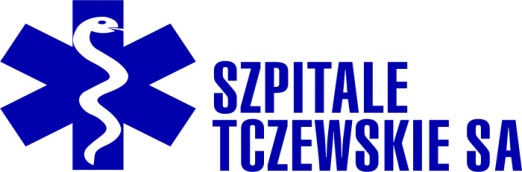 SPECYFIKACJA WARUNKÓW ZAMÓWIENIA (SWZ)Postępowanie nr 01/PN/2021Uwaga!!! Przed przygotowaniem oferty oraz zadaniem zapytań do postępowania należy dokładnie zapoznać się ze SWZSPECYFIKACJA WARUNKÓW ZAMÓWIENIA (SWZ)Postępowanie nr 01/PN/2021Uwaga!!! Przed przygotowaniem oferty oraz zadaniem zapytań do postępowania należy dokładnie zapoznać się ze SWZz dnia: 17-05-2021r.z dnia: 17-05-2021r.I. Nazwa i adres Zamawiającego, oraz dane kontaktowe jednostkiSZPITALE TCZEWSKIE SPÓŁKA AKCYJNAUL. 30-go STYCZNIA 57/58, 83-110 TCZEW. TEL./FAX 58.777.66.73 Adres poczty elektronicznej: dombrowski.robert@szpitaletczewskiesa.plAdres strony internetowej: www.szpitaletczewskiesa.plKRS:0000386185, NIP: 593-25-26-795, REGON: 220620689II. Adres strony internetowej na której prowadzone jest postępowanie i na której udostępniane będą zmiany i wyjaśnienia treści SWZ oraz wszystkie inne dokumenty zamówienia bezpośrednio związane z postępowaniem o udzielenie zamówieniahttps://platformazakupowa.pl/pn/szpitaletczewskiesa(Strona internetową Zamawiającego – www.szpitaletczewskiesa.pl,zakładka “Przetargi” – “Link do Platformy Zakupowej Zamawiającego”)III. Tryb udzielenia zamówieniaIII.A. Informacja o uprzedniej ocenie ofert, zgodnie z art. 139 pzp, jeśli Zamawiający przewiduje odwróconą kolejność ocenyPostępowanie o udzielenie zamówienia klasycznego o wartości równej lub przekraczającej progi unijne,w trybie PRZETARGU NIEOGRANICZONEGO,zgodnie z art. 132 - 139 ustawy z dnia 11 września 2019r. Prawo Zamówień Publicznych (tekst jednolity Dz. U. z 2019 r., poz. 2019 z późn. zm), zwanej dalej „pzp”, wraz z przepisami wykonawczymi do ustawy i niniejszą SWZW NINIEJSZYM PPOSTĘPOWANIU ZAMAWIAJĄCY PRZEWIDUJE MOŻLIWOŚĆ ZASTOSOWANIA PROCEDURY O KTÓREJ MOWA W ART. 139 pzp, tj. Zamawiający może przy zastosowaniu wymienionej procedury najpierw dokonać badania i oceny ofert, a następnie dokonać kwalifikacji podmiotowej Wykonawcy, którego oferta została najwyżej oceniona, w zakresie braku podstaw do wykluczenia oraz spełniania warunków udziału w postępowaniu.IV. Opis przedmiotu zamówieniaDOSTAWA ARTYKUŁÓW ORAZ SPRZĘTU MEDYCZNEGO JEDNORAZOWEGO 
I WIELORAZOWEGO UŻYTKU NA POTRZEBY ZAMAWIAJĄCEGOKod główny CPV: 33.00.00.00-0(Urządzenia medyczne, farmaceutyki i produkty do pielęgnacji ciała)1. Zamawiający dopuszcza podzielenie zamówienia na części, zwane „Pakietami”. 2. Ofertę można składać w odniesieniu do wszystkich części zamówienia (jeden lub więcej pakietów).3. Każda część zamówienia (pakiet) stanowi całość i jest niepodzielny. – zgodnie z opisem przedmiotu zamówienia zawartym w załączniku nr 3 do SWZ.4. Zamawiający do przedmiotowego zamówienia przewidział 62 pakiety, wyszczególnione poniżej:PAKIET 1. Przyrządy do przetaczania płynów i krwi                                                               CPV331940006PAKIET 2. Strzykawki                                                                                                               CPV331413106 PAKIET 3. Igły jednorazowe                                                                                                    CPV331413209 PAKIET 4. Kaniule dotętnicze i pediatryczne                                                                           CPV331412208PAKIET 5. Kaniule do żył obwodowych                                                                                    CPV331412208PAKIET 6. Cewniki do odsysania                                                                                             CPV331412002PAKIET 7. Drobny sprzęt medyczny                                                                                         CPV331900008PAKIET 8. Cewniki, zgłębniki                                                                                                  CPV331412002PAKIET 9. Pojemniki do zbiórki moczu i lewatywy, zaciskacze do pępowiny, przedłużacze do pomp infuzyjnych                                                                                                                                                                       CPV331416006PAKIET 10. Elektrody do EKG, żele, papier do urządzeń medycznych                                   CPV331900008PAKIET 11. Przyrządy i akcesoria do anestezji i resuscytacji                                                  CPV331710009PAKIET 12. Obwody oddechowe i akcesoria do zestawu nieinwazyjnej wentylacji noworodków kompatybilne z aparatem typ nCPAP typ CNO                                                    CPV331572007PAKIET 13. Obwody oddechowe i akcesoria do zestawu nieinwazyjnej wentylacji noworodków, dzieci i dorosłych kompatybilne z aparatem typ AIRVO II                                 CPV331572007PAKIET 14. Obwody oddechowe i akcesoria do zestawu  nieinwazyjnej wentylacji noworodków - kompatybilne z aparatem Precision Flow                                    CPV331572007PAKIET 15. Przyrządy do anestezji i resuscytacji                                                                     CPV331710009PAKIET 16. Laryngoskopy jednorazowego użytku                                                                    CPV331710009PAKIET 17. Zamknięty system pomiaru ciśnienia śródbrzusznego                                         CPV331416006PAKIET 18. Zestawy do przezskórnej gastrostomii endoskopowej                                           CPV331416415PAKIET 19. Narzędzia laparoskopowe, końcówki robocze kompatybilne z generatorem typ GE GEN11TV                                                                                                                            CPV331680005PAKIET 20. Narzędzia laparoskopowe, kleszcze do zamykania i przecinania naczyń kompatybilne z diaternią typ Maxium                                                                                             CPV331680005PAKIET 21. Akcesoria do zabiegów laparoskopowych                                                             CPV331622005PAKIET 22. Akcesoria do zabiegów histeroskopowych                                                            CPV331622005PAKIET 23. Zestawy cewników do hemodializy                                                                       CPV331815007PAKIET 24. Zestawy  cewników do hemodializy                                                                       CPV331815007PAKIET 25. Wzierniki i lusterka                                                                                                 CPV331410000PAKIET 26. Akcesoria do endoskopii I                                                                                     CPV331680005PAKIET 27. Akcesoria do endoskopii II                                                                                   CPV331680005PAKIET 28. Test urazowy                                                                                                         CPV331241312PAKIET 29. Dreny i kaniule do artroskopii                                                                              CPV331622005PAKIET 30. Dreny i implanty do artroskopii                                                                            CPV331831007PAKIET 31. Akcesoria do drenażu                                                                                            CPV331416422PAKIET 32. Koce jednorazowego użytku kompatybilny z urządzeniem ogrzewającym Mistral Air Plus                                                                                                      CPV331622005PAKIET 33. Elektrody jednorazowe do koagulacji                                                                   CPV331680005PAKIET 34. Obłożenia do zabiegów operacyjnych                                                                   CPV331400003PAKIET 35. Obłożenia do zabiegów operacyjnych                                                                   CPV331400003PAKIET 36. Obłożenia do zabiegów ginekologicznych                                                            CPV331400003PAKIET 37. Fartuch medyczny ochronny jednorazowy                                                           CPV331990001PAKIET 38. Fartuchy chirurgiczne jednorazowe                                                                     CPV331990001PAKIET 39. Maski medyczne jednorazowe                                                                               CPV331990001PAKIET 40. Odzież medyczna jednorazowa                                                                              CPV331990001PAKIET 41. Jednorazowy komplet chirurgiczny                                                                       CPV331990001PAKIET 42. Kombinezon ochronny biologiczny                                                                       CPV351134106PAKIET 43. Ochraniacze na obuwie długie jednorazowe                                                        CPV351134106PAKIET 44. Maski ochronne jednorazowe                                                                               CPV181430003PAKIET 45. Obłożenia medyczne jednorazowe                                                                        CPV331400003  PAKIET 46. Zestawy do zabezpieczenia noworodka                                                                 CPV331400003PAKIET 47. Zestawy zabiegowe do wkłucia i cewnikowania                                                  CPV331400003PAKIET 48. Ostrza chirurgiczne  jednorazowego użytku                                                          CPV331414114PAKIET 49. Materiały do sterylizacji                                                                                        CPV331400003PAKIET 50. Pojemniki na odpady medyczne                                                                            CPV331400003PAKIET 51. Myjka do mycia ciała pacjenta                                                                             CPV331400003PAKIET 52. Butelki do długotrwałego odsysania ran, dreny                                                  CPV331416422PAKIET 53. Obwody oddechowe                                                                                               CPV331572007PAKIET 54. Obwody oddechowe                                                                                               CPV331572007PAKIET 55. Igły do znieczuleń                                                                                                  CPV331413216PAKIET 56. Zestaw do znieczulenia, kaniulacji i introduktory                                                  CPV331713002PAKIET 57. Zestaw do pomiaru ciśnienia metodą inwazyjną                                                 CPV331241305PAKIET 58. Artykuły do infuzji                                                                                                 CPV331941203PAKIET 59. Artykuły do zabiegów operacyjnych                                                                     CPV331400003                                                                                                                                PAKIET 60. Butelki dla noworodka                                                                                          CPV336810007 PAKIET 61. Maska nadkrtaniowa                                                                                              CPV331712104PAKIET 62. Zestaw do higieny jamy ustnej                                                                               CPV331410000Przedmiot zamówienia i jego zakres oraz główne parametry zostały szczegółowo opisane w załączniku nr 3 (Opis Przedmiotu Zamówienia) do SWZ – dla każdego pakietu, jak również w projekcie umowy (kwestie formalne) stanowiącym załącznik nr 4 do SWZV. Termin wykonania zamówienia12 miesięcy od dnia zawarcia umowy. Dostawy sukcesywne wg. zamówień częściowych składanych przez Zamawiającego, zgodnie z bieżącym zapotrzebowaniem.VI. Informacja o warunkach udziału w postępowaniu o udzielenie zamówienia O udzielenie zamówienia mogą ubiegać się Wykonawcy, którzy spełniają warunki udziału w postępowaniu dotyczące:zdolności do występowania w obrocie gospodarczym:Zamawiający nie określa warunku w tym zakresie.uprawnień do prowadzenia określonej działalności gospodarczej lub zawodowej, o ile wynika to z odrębnych przepisów:Zamawiający nie określa warunku w tym zakresie.sytuacji ekonomicznej lub finansowej:Zamawiający nie określa warunku w tym zakresie.zdolności technicznej lub zawodowej:Zamawiający nie określa warunku w tym zakresie.Ocena spełniania warunków udziału w postępowaniu nastąpi na podstawie złożonych przez Wykonawcę oświadczeń i dokumentów, zgodnie z cz. IX SWZ.VII. Podstawy wykluczenia o których mowa w art. 108 pzp.Z postępowania o udzielenie zamówienia publicznego wyklucza się obligatoryjnie Wykonawcę w stosunku do którego zachodzi którakolwiek z okoliczności, o których mowa w art. 108 pzp tj.:1) Będącego osobą fizyczną, którego prawomocnie skazano za przestępstwo: a) udziału w zorganizowanej grupie przestępczej albo związku mającym na celu popełnienie przestępstwa lub przestępstwa skarbowego, o którym mowa w art. 258 Kodeksu karnego, b) handlu ludźmi, o którym mowa w art. 189a Kodeksu karnego, c) o którym mowa w art. 228–230a, art. 250a Kodeksu karnego lub w art. 46 lub art. 48 ustawy z dnia 25 czerwca 2010 r. o sporcie, d) finansowania przestępstwa o charakterze terrorystycznym, o którym mowa w art. 165a Kodeksu karnego, lub przestępstwo udaremniania lub utrudniania stwierdzenia przestępnego pochodzenia pieniędzy lub ukrywania ich pochodzenia, o którym mowa w art. 299 Kodeksu karnego, e) o charakterze terrorystycznym, o którym mowa w art. 115 § 20 Kodeksu karnego, lub mające na celu popełnienie tego przestępstwa, f) powierzenia wykonywania pracy małoletniemu cudzoziemcowi, o którym mowa w art. 9 ust. 2 ustawy z dnia 15 czerwca 2012 r. o skutkach powierzania wykonywania pracy cudzoziemcom przebywającym wbrew przepisom na terytorium Rzeczypospolitej Polskiej (Dz. U. 2012 poz. 769 z późn. zm.), g) przeciwko obrotowi gospodarczemu, o których mowa w art. 296–307 Kodeksu karnego, przestępstwo oszustwa, o którym mowa w art. 286 Kodeksu karnego, przestępstwo przeciwko wiarygodności dokumentów, o których mowa w art. 270–277d Kodeksu karnego, lub przestępstwo skarbowe, h) o którym mowa w art. 9 ust. 1 i 3 lub art. 10 ustawy z dnia 15 czerwca 2012 r. o skutkach powierzania wykonywania pracy cudzoziemcom przebywającym wbrew przepisom na terytorium Rzeczypospolitej Polskiej – lub za odpowiedni czyn zabroniony określony w przepisach prawa obcego; 2) Jeżeli urzędującego członka jego organu zarządzającego lub nadzorczego, wspólnika spółki w spółce jawnej lub partnerskiej albo komplementariusza w spółce komandytowej lub komandytowo-akcyjnej lub prokurenta prawomocnie skazano za przestępstwo, o którym mowa w pkt 1); 3) Wobec którego wydano prawomocny wyrok sądu lub ostateczną decyzję administracyjną o zaleganiu 
z uiszczeniem podatków, opłat lub składek na ubezpieczenie społeczne lub zdrowotne, chyba 
że Wykonawca odpowiednio przed upływem terminu do składania wniosków o dopuszczenie do udziału 
w postępowaniu albo przed upływem terminu składania ofert dokonał płatności należnych podatków, opłat lub składek na ubezpieczenie społeczne lub zdrowotne wraz z odsetkami lub grzywnami lub zawarł wiążące porozumienie w sprawie spłaty tych należności; 4) Wobec którego prawomocnie orzeczono zakaz ubiegania się o zamówienia publiczne; 5) Jeżeli Zamawiający może stwierdzić, na podstawie wiarygodnych przesłanek, że Wykonawca zawarł 
z innymi wykonawcami porozumienie mające na celu zakłócenie konkurencji, w szczególności jeżeli należąc do tej samej grupy kapitałowej w rozumieniu ustawy z dnia 16 lutego 2007 r. o ochronie konkurencji i konsumentów złożyli odrębne oferty, oferty częściowe lub wnioski o dopuszczenie 
do udziału w postępowaniu, chyba że wykażą, że przygotowali te oferty lub wnioski niezależnie od siebie; 6) jeżeli, w przypadkach, o których mowa w art. 85 ust. 1 pzp, doszło do zakłócenia konkurencji wynikającego z wcześniejszego zaangażowania tego Wykonawcy lub podmiotu, który należy z Wykonawcą do tej samej grupy kapitałowej w rozumieniu ustawy z dnia 16 lutego 2007 r. o ochronie konkurencji i konsumentów, chyba że spowodowane tym zakłócenie konkurencji może być wyeliminowane w inny sposób niż przez wykluczenie Wykonawcy z udziału w postępowaniu o udzielenie zamówienia.Wykonawca może zostać wykluczony przez Zamawiającego na każdym etapie postępowania o udzielenie zamówienia. Wykonawca nie podlega wykluczeniu w okolicznościach określonych w art. 108 ust. 1 pkt 1, 2, 5 i 6 pzp, jeżeli udowodni Zamawiającemu, że spełnił łącznie następujące przesłanki:naprawił lub zobowiązał się do naprawienia szkody wyrządzonej przestępstwem, wykroczeniem lub swoim nieprawidłowym postępowaniem, w tym poprzez zadośćuczynienie pieniężne;wyczerpująco wyjaśnił fakty i okoliczności związane z przestępstwem, wykroczeniem lub swoim nieprawidłowym postępowaniem oraz spowodowanym przez nie szkodami, aktywnie współpracując odpowiednio z właściwymi organami, w tym organami ścigania, lub Zamawiającym;podjął konkretne środki techniczne, organizacyjne i kadrowe, odpowiednie dla zapobiegania dalszym przestępstwom, wykroczeniom lub nieprawidłowemu postępowaniu, w szczególności:- zerwał wszelkie powiązania z osobami lub podmiotami odpowiedzialnymi za nieprawidłowe postępowanie Wykonawcy,- zreorganizował personel,- wdrożył system sprawozdawczości i kontroli,- utworzył struktury audytu wewnętrznego do monitorowania przestrzegania przepisów, wewnętrznych regulacji lub standardów,- wprowadził wewnętrzne regulacje dotyczące odpowiedzialności i odszkodowań za nieprzestrzeganie przepisów, wewnętrznych regulacji lub standardów.Zamawiający ocenia czy podjęte przez Wykonawcę czynności, o których mowa w pkt. 3, są wystarczające do wykazania jego rzetelności, uwzględniając wagę i szczególne okoliczności czynu Wykonawcy. Jeżeli podjęte przez Wykonawcę czynności, o których mowa w pkt. 3, nie są wystarczające do wykazania jego rzetelności, Zamawiający wyklucza Wykonawcę.VIII. Podstawy wykluczenia, o których mowa w art. 109 ust. 1 pzp, jeśli Zamawiający je przewidujeZAMAWIAJĄCY NIE PRZEWIDUJEIX. Wykaz podmiotowych środków dowodowych, przedmiotowych środków dowodowych oraz innych dokumentów niezbędnych dla przeprowadzenia postępowania I.1.1. Do oferty Wykonawca zobowiązany jest dołączyć aktualne na dzień składania ofert oświadczenie, o którym mowa w art. 125 ust. 1 pzp, że nie podlega wykluczeniu oraz spełnia warunki udziału w postępowaniu opisane przez Zamawiajacego. Przedmiotowe oświadczenie Wykonawca składa w formie Jednolitego Europejskiego Dokumentu Zamówienia (zwanego ESPD lub JEDZ), stanowiącego Załącznik nr 2 do Rozporządzenia Wykonawczego Komisji (EU) 2016/7 z dnia 5 stycznia 2016 r. ustanawiającego standardowy formularz jednolitego europejskiego dokumentu zamówienia. Informacje zawarte w ESPD stanowią wstępne potwierdzenie, że Wykonawca nie podlega wykluczeniu oraz spełnia warunki udziału w postępowaniu.Zamawiający informuje, iż instrukcję wypełnienia ESPD oraz edytowalną wersję formularza ESPD można znaleźć pod adresem: https://www.uzp.gov.pl/baza-wiedzy/prawo-zamowien-publicznych-regulacje/prawo-krajowe/jednolity-europejski-dokument-zamowienia. Zamawiający zaleca wypełnienie ESPD za pomocą serwisu dostępnego pod adresem:  https://espd.uzp.gov.pl/ . W tym celu przygotowany przez Zamawiającego Jednolity Europejski Dokument Zamówienia (ESPD/JEDZ) w formacie *.xml, stanowiący Załącznik nr 2 do SWZ, należy zaimportować do wyżej wymienionego serwisu oraz postępując zgodnie z zamieszczoną tam instrukcją wypełnić wzór elektronicznego formularza ESPD, z zastrzeżeniem poniższych uwag:1) w Części II Sekcji D ESPD (Informacje dotyczące podwykonawców, na których zdolności Wykonawca nie polega) Wykonawca oświadcza czy zamierza zlecić osobom trzecim podwykonawstwo jakiejkolwiek części zamówienia (w przypadku twierdzącej odpowiedzi podaje ponadto, o ile jest to wiadome, wykaz proponowanych podwykonawców), natomiast Wykonawca nie jest zobowiązany do przedstawienia w odniesieniu do tych podwykonawców odrębnych ESPD, zawierających informacje wymagane w Części II Sekcja A i B oraz w Części III;2) w Części IV Zamawiający żąda jedynie ogólnego oświadczenia dotyczącego wszystkich kryteriów kwalifikacji (sekcja α), bez wypełniania poszczególnych Sekcji A, B, C i D;3) Część V (Ograniczenie liczby kwalifikujących się kandydatów) należy pozostawić niewypełnioną.1.2. Dokumenty niezbędne do przeprowadzenia postępowania, składane przez Wykonawców wraz z ofertą:a) Wypełniony i odpowiednio podpisany formularz ofertowy, którego wzór stanowi załącznik nr 1 do SWZ,b) Pełnomocnictwo (pełnomocnictwo powinno zostać przedłożone jako oryginał w postaci elektronicznej opatrzonej kwalifikowanym podpisem elektronicznym, bądź kopii potwierdzonej za zgodność z oryginałem przez notariusza, przy czym potwierdzenie za zgodność z oryginałem odbywa się wówczas za pomocą kwalifikowanego podpisu elektronicznego notariusza) do reprezentowania Wykonawcy - w tym do podpisania oferty, jeśli upoważnienie do reprezentowania Wykonawcy nie wynika bezpośrednio z innych dokumentów załączonych do oferty. Jeśli pełnomocnictwo do reprezentowania Wykonawcy wynika z innych dokumentów, Wykonawca załącza je do oferty (np. odpis lub informacja z Krajowego Rejestru Sądowego, Centralnej Ewidencji i Informacji o Działalności Gospodarczej lub innego właściwego rejestru), chyba, że Zamawiający może te dokumenty uzyskać w szczególności za pomocą bezpłatnych i ogólnodostępnych baz danych, w szczególności rejestrów publicznych w rozumieniu ustawy z dnia 17 lutego 2005 r. o informatyzacji działalności podmiotów realizujących zadania publiczne (t.j. Dz.U. z 2021 poz. 670 z późn. zm.), o ile Wykonawca w złożonej ofercie wskazał dane umożliwiające dostęp do tych dokumentów. c) Wypełniony i odpowiednio podpisany Opis Przedmiotu Zamówienia (OPZ), stanowiący załącznik nr 3 do SWZ (UWAGA: Wykonawca wypełnia, podpisuje i załącza do oferty tylko te formularze asortymentowow – cenowe na które składa ofertę. Wykonawca może także wypełnić formularze asortymentowo – cenowe na które składa swoją ofertą, a następnie podpisać i załączyć cały plik udostępniony przez Zamawiajacego, bez konieczności usuwania niewypełnionych tabel asotymentowo - cenowych. Zamawiający weźmie pod uwagę tylko wypełnione 
i podsumowane tabele, porównując zakres zaoferowanego przedmiotu zamówienia w zał. 3 do SWZ z tym, co Wykonawca zawarł w załączniku nr 1 do SWZ, w pkt. 1)1.3. Przedmiotowe środki dowodowe składane wraz z ofertą:a) Oświadczenie Wykonawcy ws. zaoferowanego przedmiotu zamówienia, stanowiące załącznik nr 7 do SWZ,b) Odpowiednie katalogi producenta lub inne materiały informacyjne producenta, zawierające numery katalogowe oferowanych produktów lub nazwy własne w przypadku braku numerów katalogowych – odpowiednio do wymagań Zamawiajacego zawartych w załączniku nr 3 do SWZ (OPZ) dla danego przedmiotu zamówienia, w celu zidentyfikowania oferowanego przedmiotu zamówienia przez Zamawiającego. W przypadku określenia przez Zamawiającego konkretnych  parametrów techniczno – użytkowych dla danego asortymentu, w załączniku nr 3 do SWZ, Wykonawca załącza do oferty dodatkowo dowolne foldery, lub materiały źródłowe producenta/oświadczenia producenta w czytelny i jasny sposób potwierdzające spełnianie tych parametrów, w zależności, na który pakiet zostanie złożona oferta. Jeżeli z opisów katalogowych, folderów, ulotek itp. nie wynika  potwierdzenie powyższych parametrow wymaganych przez Zamawiającego, Wykonawca może załączyć do oferty karty techniczne  producenta  oferowanego asortymentu. UWAGA: Każdy dokument powinien być opisany tak, aby Zamawiający nie miał wątpliwości jakiej pozycji w danym pakiecie i jakiego pakietu dotyczy (zał. 3 do SWZ).Wszystkie dokumenty należy złożyć w języku polskim lub z odpowiednim tłumaczeniem dokonanym przez tłumacza przysięcgłego jeśli oryginalne materiały sporządzone zostały w języku obcym.UWAGA: Jeśli Wykonawca nie złożył przedmiotowych środków dowodowych, lub złożone środki dowodowe są niekompletne Zamawiający wezwie Wykonawcę, w wyznaczonym przez siebie terminie, do ich złożenia  lub uzupełnienia, z zastrzeżeniem, że Zamawiającey nie będzie wzywał do uzupełnienia przedmiotowych środków dowodowych, jeśli są to środki dowodowe służące potwierdzeniu zgodności z cechami lub kryteriami określonymi w opisie kryteriów oceny ofert lub pomimo złożenia przedmiotowego środka dowodowego, oferta podlega odrzuceniu lub zachodzą przesłanki unieważnienia postępowania. Zamawiajacy ponadto może żądać od Wykonawców wyjaśnień dotyczących treści przedmiotowych środków dowodowych. Powyższe dotyczy przedmiotowych środków dowodowych określonych w niniejszym pkt.1.3.1.4. Zamawiający przed wyborem najkorzystniejszej oferty wezwnie Wykonawcę, którego oferta zostałą najwyżej oceniona do złożenia w wyznaczonym czasie, nie krótszym niż 10 dni, aktualnych na dzień złożenia następujących podpmiotowych środków dowodowych, potwierdzających brak podstaw do wykluczenia:a) Oświadczenie Wykonawcy, w zakresie art. 108 ust. 1 pkt 5 pzp, o braku przynależności do tej samej grupy kapitałowej w rozumieniu ustawy z dnia 16 lutego 2007 r. o ochronie konkurencji i konsumentów (t.j. Dz. U. z 2020 r. poz. 1076 i 1086 z późn. zm.), z innym Wykonawcą, który złożył odrębną ofertę, ofertę częściową albo oświadczenie o przynależności do tej samej grupy kapitałowej (należy podać także listę podmiotów należących do tej sameg grupy kapitałowej) wraz z dokumentami lub informacjami potwierdzającymi przygotowanie oferty, oferty częściowej niezależnie od innego Wykonawcy należącego do tej samej grupy kapitałowej – informacje potwierdzające, że powiązania z innym podmiotem zaangażowanym w przygotowanie postępowania nie prowadzą do zakłócenia konkurencji w postępowaniu. Wykonawca może złożyć ww. oświadczenie na wzorze stanowiącym załącznik nr 5 do SWZ.b) Informacja z Krajowego Rejestru Karnego w zakresie określonym w - art. 108 ust. 1 pkt 1, 2 ustawy pzp, sporządzona nie wcześniej niż 6 miesięcy przed terminem jej złożenia.- art. 108 ust. 1 pkt 4 ustawy pzp, dotycząca orzeczenia zakazu ubiegania się o zamówienie publiczne tytułem środka karnego, sporządzona nie wcześniej niż 6 miesięcy przed terminem jej złożenia.c) Oświadczenie Wykonawcy o aktualności informacji zawartych w oświadczeniu, o którym mowa w sek.I, pkt 1.1 niniejszej części SWZ (art. 125 ust. 1 ustawy pzp), w zakresie podstaw wykluczenia z postępowania wskazanych przez Zamawiającego, o których mowa w art. 108 ust. 1 pkt 3 - 6 ustawy pzp. Wykonawca może złożyć ww. oświadczenie na wzorze stanowiącym załącznik nr 9 do SIWZ.II. 2.1. Jeżeli Wykonawca ma siedzibę lub miejsce zamieszkania poza granicami Rzeczypospolitej Polskiej, zamiast:1)   informacji z Krajowego Rejestru Karnego, o której mowa w § 2 ust. 1 pkt 1 Rozporządzenia Ministra Rozwoju, Pracy i Technologii z dnia 30 grudnia 2020 r. (Dz.U. z 2020r. poz. 2415 z późn. zm.) dalej Rozporządzenie – składa informację z odpowiedniego rejestru, takiego jak rejestr sądowy, albo, w przypadku braku takiego rejestru, inny równoważny dokument wydany przez właściwy organ sądowy lub administracyjny kraju, w którym Wykonawca ma siedzibę lub miejsce zamieszkania, w zakresie, o którym mowa w § 2 ust. 1 pkt 1 Rozporządzenia. Dokument, o którym mowa powinien być wystawiony nie wcześniej niż 6 miesięcy przed jego złożeniem. 2.2. Jeżeli w kraju, w którym Wykonawca ma siedzibę lub miejsce zamieszkania, nie wydaje się takich dokumentów lub gdy dokumenty te nie odnoszą się do wszystkich przypadków, o których mowa w art. 108 ust. 1 pkt 1, 2 i 4 pzp, zastępuje się je odpowiednio w całości lub w części dokumentem zawierającym odpowiednio oświadczenie Wykonawcy, ze wskazaniem osoby albo osób uprawnionych do jego reprezentacji, lub oświadczenie osoby, której dokument miał dotyczyć, złożone pod przysięgą, lub, jeżeli w kraju, w którym Wykonawca ma siedzibę lub miejsce zamieszkania nie ma przepisów o oświadczeniu pod przysięgą, złożone przed organem sądowym lub administracyjnym, notariuszem, organem samorządu zawodowego lub gospodarczego, właściwym ze względu na siedzibę lub miejsce zamieszkania Wykonawcy. Dokumenty, o których mowa powinny być wystawiony nie wcześniej niż 6 miesięcy przed ich złożeniem.III. 3.1. Jeżeli Wykonawca nie złożył przedmiotowych środków dowodowych lub złożone przedmiotowe środki   dowodowe są niekompletne, Zamawiający wzywa do ich złożenia lub uzupełnienia w wyznaczonym terminie.3.2. Jeżeli Wykonawca nie złożył oświadczenia, o którym mowa w sek.I, pkt 1.1 niniejszej części SWZ, podmiotowych środków dowodowych, innych dokumentów lub oświadczeń składanych w postępowaniu lub są one niekompletne lub zawierają błędy, Zamawiający wzywa Wykonawcę odpowiednio do ich złożenia, poprawienia lub uzupełnienia w wyznaczonym terminie, chyba że:a) oferta Wykonawcy podlega odrzuceniu bez względu na jej złożenie, uzupełnienie lub poprawienie lubb) zachodzą przesłanki unieważnienia postępowania.3.3. Wykonawca składa podmiotowe środki dowodowe, o którym mowa w pkt. 3.2 powyżej, na wezwanie, aktualne na dzień ich złożenia.3.4. Zamawiający nie wzywa do złożenia podmiotowych środków dowodowych, jeżeli: a) może je uzyskać za pomocą bezpłatnych i ogólnodostępnych baz danych, w szczególności rejestrów publicznych w rozumieniu ustawy z dnia 17 lutego 2005 r. o informatyzacji działalności podmiotów realizujących zadania publiczne (t. j. Dz.U. z 2020 poz. 346 z późn. zm.), o ile Wykonawca wskazał w jednolitym dokumencie dane umożliwiające dostęp do tych środków; b) podmiotowym środkiem dowodowym jest oświadczenie, którego treść odpowiada zakresowi oświadczenia, o którym mowa w sek.I, pkt 1.1 niniejszej części SWZ (art. 125 ust. 1 ustawy pzp). 3.5. Wykonawca nie jest zobowiązany do złożenia podmiotowych środków dowodowych, które Zamawiający posiada, jeżeli Wykonawca wskaże te środki oraz potwierdzi ich prawidłowość i aktualność.3.6. Wykonawca, który wraz z ofertą złożył dokumenty, o których mowa sek. I niniejszej części SWZ, składane na wezwanie przez Zamawiającego, po otrzymaniu wezwania do złożenia tych dokumentów może wnosić o zaliczenie samodzielnie wcześniej złożonych dokumentów, jako dotyczących przedmiotowego wezwania.IV. WYKONAWCY POLEGAJĄCY NA ZASOBACH INNYCH PODMIOTÓWWykonawca może w celu potwierdzenia spełniania warunków udziału w postępowaniu, w stosownych sytuacjach oraz w odniesieniu do konkretnego zamówienia, lub jego części, polegać na zdolnościach technicznych lub zawodowych lub sytuacji finansowej lub ekonomicznej podmiotów udostępniających zasoby, niezależnie od charakteru prawnego łączących go z nimi stosunków prawnych. W odniesieniu do warunków dotyczących wykształcenia, kwalifikacji zawodowych lub doświadczenia, Wykonawcy mogą polegać na zdolnościach podmiotów udostępniających zasoby, jeśli podmioty te wykonają roboty budowlane lub usługi, do realizacji których te zdolności są wymagane. Wykonawca, który polega na zdolnościach lub sytuacji podmiotów udostępniających zasoby, składa, wraz z ofertą, zobowiązanie podmiotu udostępniającego zasoby do oddania mu do dyspozycji niezbędnych zasobów na potrzeby realizacji danego zamówienia, zgodnie ze wzorem określonym w załączniku nr 8 do SWZ - Zobowiązanie innego podmiotu do udostępnienia niezbędnych zasobów Wykonawcy, składane zgodnie z art. 118 pzp, lub inny podmiotowy środek dowodowy potwierdzający, że Wykonawca realizując zamówienie, będzie dysponował niezbędnymi zasobami tych podmiotów. Zobowiązanie podmiotu udostępniającego zasoby, o którym mowa w pkt. 3, potwierdza, że stosunek łączący Wykonawcę z podmiotami udostępniającymi zasoby gwarantuje rzeczywisty dostęp do tych zasobów oraz określa, w szczególności: 1) zakres dostępnych Wykonawcy zasobów podmiotu udostępniającego zasoby; 2) sposób i okres udostępnienia Wykonawcy i wykorzystania przez niego zasobów podmiotu udostępniającego te zasoby przy wykonywaniu zamówienia; 3) czy i w jakim zakresie podmiot udostępniający zasoby, na zdolnościach którego Wykonawca polega w odniesieniu do warunków udziału w postępowaniu dotyczących wykształcenia, kwalifikacji zawodowych lub doświadczenia, zrealizuje roboty budowlane lub usługi, których wskazane zdolności dotyczą. Zamawiający ocenia, czy udostępniane Wykonawcy przez podmioty udostępniające zasoby zdolności techniczne lub zawodowe lub ich sytuacja finansowa lub ekonomiczna, pozwalają na wykazanie przez Wykonawcę spełniania warunków udziału w postępowaniu, o których mowa w art. 112 ust. 2 pkt 3 i 4 pzp, a także bada, czy nie zachodzą wobec tego podmiotu podstawy wykluczenia, które zostały przewidziane względem Wykonawcy. Podmiot, który zobowiązał się do udostępnienia zasobów, odpowiada solidarnie z Wykonawcą, który polega na jego sytuacji finansowej lub ekonomicznej, za szkodę poniesioną przez Zamawiającego powstałą wskutek nieudostępnienia tych zasobów, chyba że za nieudostępnienie zasobów podmiot ten nie ponosi winy.Jeżeli zdolności techniczne lub zawodowe, sytuacja ekonomiczna lub finansowa podmiotu udostępniającego zasoby nie potwierdzają spełniania przez Wykonawcę warunków udziału w postępowaniu lub zachodzą wobec tego podmiotu podstawy wykluczenia, Zamawiający żąda, aby Wykonawca w terminie określonym przez Zamawiającego zastąpił ten podmiot innym podmiotem lub podmiotami albo wykazał, że samodzielnie spełnia warunki udziału w postępowaniu. Wykonawca nie może, po upływie terminu składania ofert, powoływać się na zdolności lub sytuację podmiotów udostępniających zasoby, jeżeli na etapie składania ofert nie polegał on w danym zakresie na zdolnościach lub sytuacji podmiotów udostępniających zasoby.Wykonawca, w przypadku polegania na zdolnościach lub sytuacji podmiotów udostępniających zasoby, przedstawia wraz z własnym oświadczeniem, o którym mowa w cz. IX, sek. I, pkt 1.1. SWZ - Jednolity Europejski Dokument Zamówienia także oświadczenie, o którym mowa w cz. IX, sek. I, pkt 1.1. SWZ - Jednolity Europejski Dokument Zamówienia podmiotu udostępniającego zasoby, potwierdzające brak podstaw wykluczenia tego podmiotu oraz odpowiednio spełnianie warunków udziału w postępowaniu w zakresie, w jakim Wykonawca powołuje się na jego zasoby.Zasady w zakresie pełnomocnictwa dla osoby działającej w imieniu podmiotu udostępniającego zasoby na zasadach określonych w art. 118 pzp zostały opisane w cz. IX, sek. I, pkt 1.2. ppkt b) niniejszej SIWZ – należy załączyć odpowiednie pełnomocnictwo do oferty, jeśli dotyczy.X. Informacja o środkach komunikacji elektronicznej, przy użyciu których Zamawiający będzie komunikował się z Wykonawcami, oraz informacja o wymaganiach technicznych i organizacyjnych sporządzania, wysyłania i odbierania korespondencji elektronicznej. X.A.Wskazanie osób uprawnionych do komunikowania się z WykonawcamiOsobą uprawnioną do kontaktu z Wykonawcami jest: Robert Dombrowski – Pełnomocnik Zarządu ds. Zamówień Publicznych i Jakości, e-mail: dombrowski.robert@szpitaletczewskiesa.pl Postępowanie prowadzone jest w języku polskim w formie elektronicznej za pośrednictwem platformazakupowa.pl pod adresem: https://platformazakupowa.pl/pn/szpitaletczewskiesaKomunikacja między Zamawiającym a Wykonawcami w zakresie:- przesyłania Zamawiającemu pytań do treści SWZ;- przesyłania odpowiedzi na wezwanie Zamawiającego do złożenia podmiotowych środków dowodowych;- przesyłania odpowiedzi na wezwanie Zamawiającego do złożenia/poprawienia/uzupełnienia oświadczenia, o którym mowa w art. 125 ust. 1 pzp, podmiotowych środków dowodowych, innych dokumentów lub oświadczeń składanych w postępowaniu;- przesyłania odpowiedzi na wezwanie Zamawiającego do złożenia wyjaśnień dotyczących treści oświadczenia, o którym mowa w art. 125 ust. 1 pzp lub złożonych podmiotowych środków dowodowych lub innych dokumentów lub oświadczeń składanych w postępowaniu;- przesyłania odpowiedzi na wezwanie Zamawiającego do złożenia wyjaśnień dot. treści przedmiotowych środków dowodowych;- przesłania odpowiedzi na inne wezwania Zamawiającego wynikające z ustawy pzp;- przesyłania wniosków, informacji, oświadczeń Wykonawcy;- przesyłania odwołania/inneodbywa się za pośrednictwem platformazakupowa.pl i formularza „Wyślij wiadomość do zamawiającego” – dla odpowiedniego postępowania. Za datę przekazania (wpływu) oświadczeń, wniosków, zawiadomień oraz informacji przyjmuje się datę ich przesłania za pośrednictwem platformazakupowa.pl poprzez kliknięcie przycisku  „Wyślij wiadomość do zamawiającego” po których pojawi się komunikat, że wiadomość została wysłana do zamawiającego.Zamawiający będzie przekazywał Wykonawcom informacje w formie elektronicznej za pośrednictwem platformazakupowa.pl. Informacje dotyczące odpowiedzi na pytania, zmiany specyfikacji, zmiany terminu składania i otwarcia ofert Zamawiający będzie zamieszczał na platformie w sekcji “Komunikaty”. Korespondencja, której zgodnie z obowiązującymi przepisami adresatem jest konkretny Wykonawca, będzie przekazywana w formie elektronicznej za pośrednictwem platformazakupowa.pl do konkretnego wykonawcy.Wykonawca jako podmiot profesjonalny ma obowiązek sprawdzania komunikatów i wiadomości bezpośrednio na platformazakupowa.pl przesłanych przez Zamawiającego, gdyż system powiadomień może ulec awarii lub powiadomienie może trafić do folderu SPAM.Zamawiający, zgodnie z Rozporządzeniem Prezesa Rady Ministrów z dnia 31 grudnia 2020r. w sprawie sposobu sporządzania i przekazywania informacji oraz wymagań technicznych dla dokumentów elektronicznych oraz środków komunikacji elektronicznej w postępowaniu o udzielenie zamówienia publicznego lub konkursie (Dz. U. z 2020r. poz. 2452), określa niezbędne wymagania sprzętowo - aplikacyjne umożliwiające pracę na platformazakupowa.pl, tj.:stały dostęp do sieci Internet o gwarantowanej przepustowości nie mniejszej niż 512 kb/s,komputer klasy PC lub MAC o następującej konfiguracji: pamięć min. 2 GB Ram, procesor Intel IV 2 GHZ lub jego nowsza wersja, jeden z systemów operacyjnych - MS Windows 7, Mac Os x 10 4, Linux, lub ich nowsze wersje,zainstalowana dowolna przeglądarka internetowa. UWAGA! Od dnia 17 sierpnia 2021r. ze względu na zakończenie wspierania przeglądarki Internet Explorer przez firmę Microsoft, stosowanie przeglądarki Internet Explorer nie będzie dopuszczalne, włączona obsługa JavaScript,zainstalowany program Adobe Acrobat Reader lub inny obsługujący format plików .pdf,Szyfrowanie na platformazakupowa.pl odbywa się za pomocą protokołu TLS 1.3.Oznaczenie czasu odbioru danych przez platformę zakupową stanowi datę oraz dokładny czas (hh:mm:ss) generowany wg. czasu lokalnego serwera synchronizowanego z zegarem Głównego Urzędu Miar.Wykonawca, przystępując do niniejszego postępowania o udzielenie zamówienia publicznego:akceptuje warunki korzystania z platformazakupowa.pl określone w Regulaminie zamieszczonym na stronie internetowej pod linkiem  w zakładce „Regulamin" oraz uznaje go za wiążący,zapoznał i stosuje się do Instrukcji składania ofert/wniosków dostępnej na platformazakupowa.plZamawiający nie ponosi odpowiedzialności za złożenie oferty w sposób niezgodny z Instrukcją korzystania z platformazakupowa.pl, w szczególności za sytuację, gdy Zamawiający zapozna się z treścią oferty przed upływem terminu składania ofert (np. złożenie oferty w zakładce „Wyślij wiadomość do zamawiającego”). Taka oferta zostanie uznana przez Zamawiającego za ofertę handlową i nie będzie brana pod uwagę w przedmiotowym postępowaniu ponieważ nie został spełniony obowiązek narzucony w art. 221 ustawy pzp.Zamawiający informuje, że instrukcje korzystania z platformazakupowa.pl dotyczące w szczególności logowania, składania wniosków o wyjaśnienie treści SWZ, składania ofert oraz innych czynności podejmowanych w niniejszym postępowaniu przy użyciu platformazakupowa.pl znajdują się w zakładce „Instrukcje dla Wykonawców" na stronie internetowej pod adresem: https://platformazakupowa.pl/strona/45-instrukcjeZaleceniaa)   Formaty plików wykorzystywanych przez wykonawców powinny być zgodne z “OBWIESZCZENIEM PREZESA RADY MINISTRÓW z dnia 9 listopada 2017 r. w sprawie ogłoszenia jednolitego tekstu rozporządzenia Rady Ministrów w sprawie Krajowych Ram Interoperacyjności, minimalnych wymagań dla rejestrów publicznych i wymiany informacji w postaci elektronicznej oraz minimalnych wymagań dla systemów teleinformatycznych”.Zamawiający rekomenduje wykorzystanie formatów: .pdf .doc .xls .jpg (.jpeg) ze szczególnym wskazaniem na .pdfW celu ewentualnej kompresji danych Zamawiający rekomenduje wykorzystanie jednego z formatów:.zip .7ZWśród formatów powszechnych a NIE występujących w rozporządzeniu występują: .rar .gif .bmp .numbers .pages. Dokumenty złożone w takich plikach zostaną uznane za złożone nieskutecznie.Zamawiający zwraca uwagę na ograniczenia wielkości plików podpisywanych profilem zaufanym, który wynosi max 10MB, oraz na ograniczenie wielkości plików podpisywanych w aplikacji eDoApp służącej do składania podpisu osobistego, który wynosi max 5MB.Ze względu na niskie ryzyko naruszenia integralności pliku oraz łatwiejszą weryfikację podpisu, Zamawiający zaleca, w miarę możliwości, przekonwertowanie plików składających się na ofertę na format .pdf  i opatrzenie ich podpisem kwalifikowanym PAdES. Pliki w innych formatach niż PDF zaleca się opatrzyć zewnętrznym podpisem XAdES. Wykonawca powinien pamiętać, aby plik z podpisem przekazywać łącznie z dokumentem podpisywanym.Zamawiający zaleca aby w przypadku podpisywania pliku przez kilka osób, stosować podpisy tego samego rodzaju. Podpisywanie różnymi rodzajami podpisów np. osobistym i kwalifikowanym może doprowadzić do problemów w weryfikacji plików. Zamawiający zaleca, aby Wykonawca z odpowiednim wyprzedzeniem przetestował możliwość prawidłowego wykorzystania wybranej metody podpisania plików oferty.Komunikacja z wykonawcami odbywa się tylko na Platformie za pośrednictwem formularza “Wyślij wiadomość do zamawiającego”, nie za pośrednictwem adresu email.Osobą składającą ofertę powinna być osoba kontaktowa podawana w dokumentacji.Ofertę należy przygotować z należytą starannością dla podmiotu ubiegającego się o udzielenie zamówienia publicznego i zachowaniem odpowiedniego odstępu czasu do zakończenia przyjmowania ofert/wniosków. Sugerujemy złożenie oferty na 24 godziny przed terminem składania ofert/wniosków.Podczas podpisywania plików zaleca się stosowanie algorytmu skrótu SHA2 zamiast SHA1.  Jeśli Wykonawca pakuje dokumenty np. w plik ZIP zalecamy wcześniejsze podpisanie każdego ze skompresowanych plików. Zamawiający rekomenduje wykorzystanie podpisu z kwalifikowanym znacznikiem czasu.Zamawiający zaleca aby nie wprowadzać jakichkolwiek zmian w plikach po podpisaniu ich podpisem kwalifikowanym. Może to skutkować naruszeniem integralności plików co równoważne będzie z koniecznością odrzucenia oferty w postępowaniu.XI. Informacja o sposobie komunikowania się Zamawiającego z Wykonawcami w inny sposób niż przy użyciu środków komunikacji elektronicznej, w tym, w przypadku zaistnienia jednej z sytuacji określonych w art. 65 ust. 1, art. 66 i art. 69 pzp. NIE MA ZASTOSOWANIA W NINIEJSZYM POSTĘPOWANIUXII. Wymagania dotyczące wadium, jeśli Zamawiający przewiduje obowiązek wniesienia wadium.NIE PRZEWIDUJE SIĘXIII. Informacja dotycząca zabezpieczenia należytego wykonania umowy, jeżeli Zamawiajacy przewiduje obowiązek jego wniesienia.NIE PRZEWIDUJE SIĘXIV. Termin związania ofertą1. Wykonawca składający ofertę pozostaje nią związany do dnia 14-09-2021r., co stanowi okres nie dłuższy niż 90 dni. Jest to okres w którym Zamawiający wybiera najkorzystniejsza ofertę. 2. Bieg terminu związania ofertą rozpoczyna się wraz z upływem terminu składania ofert, przy czym pierwszym dniem terminu związania ofertą jest dzień, w którym upływa termin składania ofert.3. W przypadku, gdy wybór najkorzystniejszej oferty nie nastąpi przed upływem terminu związania ofertą,  
o którym mowa w pkt. 1, Zamawiający przed upływem terminu związania ofertą, zwraca się jednokrotnie do Wykonawców o wyrażenie zgody na przedłużenie tego terminu o wskazywany przez niego okres, nie dłuższy niż 60 dni.4. Przedłużenie terminu związania ofertą, o którym mowa w pkt. 1, wymaga złożenia przez Wykonawcę pisemnego oświadczenia o wyrażeniu zgody na przedłużenie terminu związania ofertą.5. Jeżeli termin związania ofertą upłynął przed wyborem najkorzystniejszej oferty, Zamawiający wzywa Wykonawcę, którego oferta otrzymała najwyższą ocenę, do wyrażenia, w wyznaczonym przez Zamawiającego terminie, pisemnej zgody na wybór jego oferty. 6. W przypadku braku zgody, o której mowa w pkt. 5, Zamawiający zwraca się o wyrażenie takiej zgody do kolejnego Wykonawcy, którego oferta została najwyżej oceniona, chyba że zachodzą przesłanki do unieważnienia postępowania.XV. Opis sposobu przygotowywania oferty.Oferta oraz przedmiotowe środki dowodowe (jeżeli były wymagane) składane elektronicznie muszą zostać podpisane elektronicznym kwalifikowanym podpisem. W procesie składania oferty, wniosku, w tym przedmiotowych środków dowodowych na platformazakupowa.pl, kwalifikowany podpis elektroniczny Wykonawca składa bezpośrednio na dokumencie, który następnie przesyła do systemu. Wszelkie oświadczenia podmiotów składających ofertę wspólnie oraz podmiotów udostępniających potencjał powinny mieć formę dokumentu elektronicznego, podpisanego kwalifikowanym podpisem elektronicznym przez każdego z nich, w zakresie w jakim potwierdzają okoliczności, o których mowa w treści art. 57 pzp. Szczegółowe zasady j.w. zawarte są w Rozporządzeniu Prezesa Rady Ministrów z dnia 30 grudnia 2020r. w sprawie sposobu sporządzania i przekazywania informacji oraz wymagań technicznych dla dokumentów elektronicznych oraz środków komunikacji elektronicznej w postępowaniu o udzielenie zamówienia publicznego lub konkurcie  (Dz. U. z 2020, poz. 2452 z późn. zm.) Poświadczenia za zgodność z oryginałem dokonuje odpowiednio Wykonawca, podmiot, na którego zdolnościach lub sytuacji polega wykonawca, wykonawcy wspólnie ubiegający się o udzielenie zamówienia publicznego albo podwykonawca, w zakresie dokumentów, które każdego z nich dotyczą. Poprzez oryginał należy rozumieć dokument podpisany kwalifikowanym podpisem elektronicznym przez osobę/osoby upoważnioną/upoważnione. Poświadczenie za zgodność z oryginałem następuje w formie elektronicznej podpisane kwalifikowanym podpisem elektronicznym przez osobę/osoby upoważnioną/upoważnione. Szczegółowe zasady j.w. zawarte są w Rozporządzeniu Prezesa Rady Ministrów z dnia 30 grudnia 2020r. w sprawie sposobu sporządzania i przekazywania informacji oraz wymagań technicznych dla dokumentów elektronicznych oraz środków komunikacji elektronicznej w postępowaniu o udzielenie zamówienia publicznego lub konkurcie  (Dz. U. z 2020, poz. 2452 z późn. zm.)Oferta powinna być:sporządzona na podstawie załączników niniejszej SWZ i zgodnie z wymogami SWZ, w języku polskim. Treść oferty stanowią: załącznik nr 1 i 3 do SWZ, oświadczenia podmiotów wspólnie ubiegających się o zamówienie publiczne oraz wszelkie inne dokumenty stanowiące oświadczenia woli. Treści oferty nie stanowią np. przedmiotowe środki dowodowe ani JEDZ.złożona przy użyciu środków komunikacji elektronicznej tzn. za pośrednictwem platformazakupowa.pl,podpisana kwalifikowanym podpisem elektronicznym przez osobę/osoby upoważnioną/upoważnionePodpisy kwalifikowane wykorzystywane przez wykonawców do podpisywania wszelkich plików muszą spełniać “Rozporządzenie Parlamentu Europejskiego i Rady w sprawie identyfikacji elektronicznej 
i usług zaufania w odniesieniu do transakcji elektronicznych na rynku wewnętrznym (eIDAS) (UE) nr 910/2014 - od 1 lipca 2016 roku”.W przypadku wykorzystania formatu podpisu XAdES zewnętrzny. Zamawiający wymaga dołączenia odpowiedniej ilości plików tj. podpisywanych plików z danymi oraz plików podpisu w formacie XAdES.Zgodnie z art. 18 ust. 3 pzp, nie ujawnia się informacji stanowiących tajemnicę przedsiębiorstwa, 
w rozumieniu przepisów o zwalczaniu nieuczciwej konkurencji. Jeżeli wykonawca, nie później niż 
w terminie składania ofert, w sposób niebudzący wątpliwości zastrzegł, że nie mogą być one udostępniane oraz wykazał, załączając stosowne wyjaśnienia, iż zastrzeżone informacje stanowią tajemnicę przedsiębiorstwa. Na platformie w formularzu składania oferty znajduje się miejsce wyznaczone do dołączenia części oferty stanowiącej tajemnicę przedsiębiorstwa, ponadto w formularzu ofertowym stanowiącym załącznik nr 1 do SWZ należy także zaznaczyć taką okoliczność, w miejscu do tego wyznaczonym przez Zamawiajacego.SZCZEGÓŁOWE WYJAŚNIENIE:                  Zgodnie z Rozporządzeniem Prezesa Rady Ministrów z dnia 30 grudnia 2020 r. w sprawie sposobu sporządzania i przekazywania informacji oraz wymagań technicznych dla dokumentów elektronicznych oraz środków komunikacji elektronicznej w postępowaniu o udzielenie zamówienia publicznego lub konkursie (Dz.U. 2020 poz. 2452 z późn. zm.) w przypadku gdy dokumenty elektroniczne w postępowaniu, przekazywane przy użyciu środków komunikacji elektronicznej, zawierają informacje stanowiące tajemnicę przedsiębiorstwa w rozumieniu przepisów ustawy z dnia 16 kwietnia 1993 r. o zwalczaniu nieuczciwej konkurencji (Dz. U. z 2020 r. poz. 1913 z późn. zm.), Wykonawca, w celu utrzymania w poufności tych informacji, przekazuje je w wydzielonym i odpowiednio oznaczonym pliku.Wykonawca składa dokumenty stanowiące tajemnicę przedsiębiorstwa w rozumieniu przepisów ustawy   o zwalczaniu nieuczciwej konkurencji, opatrzone napisem – TAJEMNICA PRZEDSIĘBIORSTWA 
i zabezpieczone przed nieuprawnionym ujawnieniem. Wykonawca w takim wypadku jest zobowiązany w trybie art. 18 pzp wykazać, iż zastrzeżone informacje stanowią tajemnicę przedsiębiorstwa tzn. winien złożyć stosowne wyjaśnienia do utajnionych dokumentów potwierdzających spełnianie łącznie wszystkich okoliczności wynikających z art. 11 ust. 4 ustawy z dnia 16 kwietnia 1993 r. o zwalczaniu nieuczciwej konkurencji (t. j. Dz.U. z 2020 r. poz. 1913 z późn. zm.) tj.:- czy ww. informacje mają charakter techniczny, technologiczny, organizacyjny przedsiębiorstwa lub są to inne informacje posiadające wartość gospodarczą dla przedsiębiorcy (np. spełniają przesłanki autorskiego produktu lub produktu o charakterze „know-how”) i jakie są te przesłanki, które pozwalają uznać, iż są to informacje o takim charakterze,- czy są to informacje nieujawnione dotychczas do wiadomości publicznej,- czy przedsiębiorca podjął niezbędne działania w celu zachowania ich poufności i jakie są to czynności (np. wprowadzone zostały wewnętrzne udokumentowane procedury w przedsiębiorstwie, pozwalające przypuszczać, że informacje te nie mogą zostać upublicznione).Wykonawca, za pośrednictwem platformazakupowa.pl może przed upływem terminu do składania ofert zmienić lub wycofać ofertę. Sposób dokonywania zmiany lub wycofania oferty zamieszczono w instrukcji zamieszczonej na stronie internetowej pod adresem:https://platformazakupowa.pl/strona/45-instrukcjeKażdy z Wykonawców może złożyć tylko jedną ofertę, o czym także mowa w cz. XVI, pkt 9 niniejszej SWZ. Złożenie większej liczby ofert lub oferty zawierającej propozycje wariantowe podlegać będzie odrzuceniu.Ceny oferty powinna zawierać wszystkie koszty, jakie musi ponieść Wykonawca, aby zrealizować zamówienie z najwyższą starannością oraz ewentualne rabaty – szczegółówo kwestia ceny oferty została opisana w cz. XVII SWZ – „Sposób obliczenia ceny”.Dokumenty i oświadczenia składane przez Wykonawcę powinny być w języku polskim, chyba że w SWZ dopuszczono inaczej. W przypadku  załączenia dokumentów sporządzonych w innym języku niż dopuszczony, wykonawca zobowiązany jest załączyć tłumaczenie na język polski. Oferta musi zostać sporządzona w sposób czytelny i zrozumiały.Wykonawca może zwrócić się do Zamawiającego z wnioskiem o wyjaśnienie treści SWZ ze wskazaniem numeru postępowania określonego w SWZ. Zapytania winny być składane za pośrednictwem platformazakupowa.pl WSKAZANE JEST TAKŻE ZAŁĄCZENIE PRZEZ WYKONAWCĘ DODATKOWO ZAPYTAŃ W FORMACIE UMOŻLIWIAJĄCYM EDYTOWANIE TEKSTU PRZEZ ZAMAWIAJACEGO. Uwaga: Zamawiajaćy nie przewiduje zwołania zebrania wszystkich Wykonawców w celu wyjaśnienia treści SWZZamawiający jest obowiązany udzielić wyjaśnień niezwłocznie, jednak nie później niż na 6 dni przed upływem terminu składania ofert albo nie później niż na 4 dni przed upływem terminu składania ofert w przypadku, o którym mowa w art. 138 ust. 2 pkt 2 pzp, pod warunkiem że wniosek o wyjaśnienie treści SWZ wpłynął do Zamawiającego nie później niż na odpowiednio 14 albo 7 dni przed upływem terminu składania ofert.Jeżeli Zamawiający nie udzieli wyjaśnień w terminach, o których mowa w pkt. 12, przedłuża termin składania ofert o czas niezbędny do zapoznania się wszystkich zainteresowanych Wykonawców z wyjaśnieniami niezbędnymi do należytego przygotowania i złożenia ofert.Przedłużenie terminu składania ofert nie wpływa na bieg terminu składania wniosku o wyjaśnienie treści SWZ, o którym mowa w pkt. 12.W przypadku gdy wniosek o wyjaśnienie treści SWZ nie wpłynął w terminie, o którym mowa w pkt. 12, Zamawiający nie ma obowiązku udzielania wyjaśnień SWZ oraz obowiązku przedłużenia terminu składania ofert.Treść zapytań wraz z wyjaśnieniami Zamawiający udostępnia na stronie internetowej prowadzonego postępowania, a w przypadkach, o których mowa w art. 133 ust. 2 i 3 pzp, przekazuje Wykonawcom, którym przekazał SWZ, bez ujawniania źródła zapytania. W uzasadnionych przypadkach Zamawiający może przed upływem terminu składania ofert zmienić treść SWZ.Dokonaną zmianę treści SWZ, Zamawiający udostępnia na stronie internetowej prowadzonego postępowania. W przypadku gdy zmiana treści SWZ prowadzi do zmiany treści ogłoszenia o zamówieniu, Zamawiający przekazuje Urzędowi Publikacji Unii Europejskiej ogłoszenie, o którym mowa w art. 90 ust. 1 pzp.W przypadku, o którym mowa w pkt 19, udostępnienie zmiany treści SWZ na stronie internetowej prowadzonego postępowania nie może nastąpić przed publikacją ogłoszenia, o którym mowa w art. 90 ust. 1  npzp, z wyjątkiem przypadku gdy Zamawiający nie został powiadomiony o publikacji w terminie 48 godzin od potwierdzenia przez Urząd Publikacji Unii Europejskiej otrzymania tego ogłoszenia.W przypadku gdy zmiany treści SWZ są istotne dla sporządzenia oferty lub wymagają od Wykonawców dodatkowego czasu na zapoznanie się ze zmianą SWZ i przygotowanie ofert, Zamawiający przedłuża termin składania ofert o czas niezbędny na zapoznanie się ze zmianą SWZ i przygotowanie oferty. Zapis pkt. 19 i 20  stosuje się.W przypadku gdy zmiany treści SWZ prowadziłyby do istotnej zmiany charakteru zamówienia w porównaniu z pierwotnie określonym, w szczególności prowadziłyby do znacznej zmiany zakresu zamówienia, Zamawiający unieważnia postępowanie na podstawie art. 256 pzp.Wszelkie wyjaśnienia i modyfikacje, w tym zmiany terminów stają się integralną częścią SWZ i są wiążące dla Zamawiającego i Wykonawców. Zgodnie z definicją dokumentu elektronicznego z art. 3 ust. 2 Ustawy o informatyzacji działalności podmiotów realizujących zadania publiczne, opatrzenie pliku zawierającego skompresowane dane kwalifikowanym podpisem elektronicznym jest jednoznaczne z podpisaniem oryginału dokumentu, z wyjątkiem kopii poświadczonych odpowiednio przez innego wykonawcę ubiegającego się wspólnie z nim o udzielenie zamówienia, przez podmiot, na którego zdolnościach lub sytuacji polega wykonawca, albo przez podwykonawcę.Maksymalny rozmiar jednego pliku przesyłanego za pośrednictwem dedykowanych formularzy do: złożenia, zmiany, wycofania oferty wynosi 150 MB natomiast przy komunikacji wielkość pliku to maksymalnie 500 MB.Zamawiający informuje, iż zgodnie z art. 74 ust. 2, pkt 1 pzp, oferty składane w postępowaniu o zamówienie publiczne są jawne i podlegają niezwłocznie udostępnieniu wraz z załącznikami po ich otwarciu, nie póżniej jednak niż w terminie 3 dni od dnia otwarcia ofert, z zastrzeżeniem przypadków określonych w pzp.Sposób sporządzenia dokumentów elektronicznych, oświadczeń lub elektronicznych kopii dokumentów lub oświadczeń musi być zgody z wymaganiami określonymi w rozporządzeniu Rozporządzenie Prezesa Rady Ministrów z dnia 30 grudnia 2020 r. w sprawie sposobu sporządzania i przekazywania informacji oraz wymagań technicznych dla dokumentów elektronicznych oraz środków komunikacji elektronicznej w postępowaniu o udzielenie zamówienia publicznego lub konkursie (Dz.U. z 2020 poz. 2452 z późn. zm.) oraz Rozporządzeniu Ministra Rozwoju, Pracy i Technologii z dnia 30 grudnia 2020 r. (Dz.U. 2020 poz. 2415 z późn. zm.) w sprawie podmiotowych środków dowodowych oraz innych dokumentów lub oświadczeń, jakich może żądać zamawiający od Wykonawcy.Koszty opracowania i złożenia oferty oraz ewentualnego uczestnictwa w przetargu obciążają wyłącznie Wykonawcę, za wyjątkiem sytuacji opisanych w niniejszej SWZ, w tym zakresie.UWAGA: Wykonawcy z wymaganą reprezentacją łączną powinni przyjąć, że w każdym przypadku, gdy w SWZ jest mowa o osobie uprawnionej do reprezentowania Wykonawcy, chodzi o osoby uprawnione do reprezentowania Wykonawcy.Jeżeli Zamawiający nie może opisać przedmiotu zamówienia w wystarczająco precyzyjny i zrozumiały sposób, może opisać go przez wskazanie znaków towarowych, patentów lub pochodzenia, źródła lub szczególnego procesu, który charakteryzuje produkty lub usługi dostarczane przez konkretnego wykonawcę, co w takim wypadku oznacza, że dopuszcza się rozwiązania równoważne. Ilekroć w SWZ pojawi się nazwa własna danego produktu / producenta, oznacza to, że Zamawiający dopisuje pojęcie „lub równoważne”. Kryteria stosowane w celu oceny równoważności Zamawiający określa następująco:a) oferowany przedmiot zamówienia musi spełniać wszelkie wymagania Zamawiającego o wszystkich parametrach nie gorszych niż te określone w SWZ, tzn. takich, które gwarantują zachowanie wytycznych opisanych we wskazanych normach, parametrów i standardów. 
b) jeżeli wskazano nazwy towarów pochodzących od konkretnych producentów to określają one minimalne parametry jakościowe i cechy użytkowe, jakim muszą odpowiadać towary oferowane przez Wykonawcę, aby zostały spełnione wymagania stawiane przez Zamawiającego. Towary pochodzące od konkretnych producentów stanowią wyłącznie wzorzec jakościowy przedmiotu zamówienia. Pod pojęciem minimalne parametry jakościowe i cechy użytkowe Zamawiający rozumie wymagania dotyczące towaru zawarte w ogólnie dostępnych źródłach, katalogach, stronach internetowych producentów. Operowanie przykładowymi nazwami producenta ma jedynie na celu doprecyzowanie poziomu oczekiwań Zamawiającego w stosunku do określonego rozwiązania. Posługiwanie się nazwami producentów/produktów ma wyłącznie charakter przykładowy. Zamawiający, wskazując oznaczenie konkretnego producenta (dostawcy) lub konkretny produkt przy opisie przedmiotu zamówienia, dopuszcza jednocześnie produkty równoważne o parametrach jakościowych i cechach użytkowych co najmniej na poziomie parametrów wskazanego produktu, uznając tym samym każdy produkt o wskazanych lub lepszych parametrach,                   c) w przypadku nie wskazania w ofercie rozwiązania równoważnego Zamawiający uzna, iż Wykonawca będzie realizował przedmiot zamówienia zgodnie z rozwiązaniami wskazanymi w SWZ,d) Wykonawca, który powołuje się na rozwiązania równoważne, jest zobowiązany wykazać, że oferowany przez niego przedmiot zamówienia posiada wszystkie wymagane aktualnie obowiązującymi przepisami prawa  pozwolenia / dopuszczenia do obrotu itp. (jeśli dotyczy danego przedmiotu zamówienia) i spełnia wymogi/parametry Zamawiającego,                   e) Wykonawca powołujący się na rozwiązania równoważne jest zobligowany w sposób nie budzący wątpliwości dołączyć do oferty pisemne informacje o tym fakcie i zakresie równoważności. Ilekroć na którymkolwiek etapie postępowania o udzielenie zamówienia publicznego i w jakimkolwiek dokumencie pojawi się nazwa „SWZ” lub jej rozszerzenie tj.: „Specyfikacja Warunków Zamówienia” należy przyjąć, że chodzi także o wszystkie załączniki wskazane w SWZ, niezbędne do sporządzenia oferty przez Wykonawcę.Załączniki do SWZ, które wymagane są jako wypełnione wzory dokumentów należy sporządzić wg załączonych do SWZ wzorów z podaniem co najmniej wszystkich wymienionych w nich danych.XVI. Składanie i otwarcie ofert – sposób oraz termin składania ofert i termin otwarcia ofert.SKŁADANIE OFERT:Ofertę wraz z wymaganymi dokumentami należy umieścić na platformazakupowa.pl pod adresem: https://platformazakupowa.pl/pn/szpitaletczewskiesa w myśl pzp na stronie internetowej prowadzonego postępowania  do dnia 17-06-2021r., do godz. 11:00Do oferty należy dołączyć wszystkie wymagane w SWZ dokumenty.Po wypełnieniu Formularza składania oferty i dołączenia wszystkich wymaganych załączników należy kliknąć przycisk „Przejdź do podsumowania”.Oferta składana elektronicznie musi zostać podpisana elektronicznym podpisem kwalifikowanym. W procesie składania oferty za pośrednictwem platformazakupowa.pl, Wykonawca powinien złożyć podpis bezpośrednio na dokumentach przesłanych za pośrednictwem platformazakupowa.pl. Zaleca się stosowanie podpisu na każdym załączonym pliku osobno, w szczególności wskazanych w art. 63 ust. 1 oraz ust. 2 pzp, gdzie zaznaczono, iż oferty oraz oświadczenie, o którym mowa w art. 125 ust. 1 pzp sporządza się, pod rygorem nieważności, w postaci lub formie elektronicznej i opatruje się odpowiednio w odniesieniu do wartości postępowania kwalifikowanym podpisem elektronicznym, podpisem zaufanym lub podpisem osobistym – w przypadku niniejszego postępowania tylko kwalifikowanym podpisem elektronicznym.Za datę złożenia oferty przyjmuje się datę jej przekazania w systemie (platformie) w drugim kroku składania oferty poprzez kliknięcie przycisku “Złóż ofertę” i wyświetlenie się komunikatu, że oferta została zaszyfrowana i złożona. Nie dopuszcza się składania ofert z wykorzystaniem opcji „Wyślij wiadomość”.Oferta może być złożona tylko do upływu terminu składania ofert. Do tego czasu Wykonawca może także wycofać swoją ofertę.Zgodnie z art. 226 ust. 1 pkt 1 pzp oferty złożone po terminie podlegają odrzuceniu. Szczegółowa instrukcja dla Wykonawców dotycząca złożenia, zmiany i wycofania oferty znajduje się na stronie internetowej pod adresem:  https://platformazakupowa.pl/strona/45-instrukcjeWykonawca może złożyć tylko jedną ofertę na każdy z pakietów występujących w postępowaniu, lub w przypadku zamówienia, które nie zostało podzielone na części (pakiety) – jedną ofertę. UWAGA: W sytuacjach awaryjnych, określonych przez Zamawiajacego, w szczególności w przypadku braku działania platformazakupowa.pl Zamawiający również dopuszcza komunikację za pomocą poczty elektronicznej (z zastrzeżeniem składania oferty, dla której jedynym dopuszczalnym sposobem złożenia jest przesłanie jej za pośrednictwem platformazakupowa.pl, zgodnie z opisem zawartym w niniejszej części SWZ – pkt. 1). W takim przypadku Wykonawca zobowiązany jest przesłać dokumenty na adres e-mail dombrowski.robert@szpitaletczewskiesa.plOTWARCIE OFERT:1. Otwarcie ofert następuje niezwłocznie po upływie terminu składania ofert, nie później niż następnego dnia po dniu, w którym upłynął termin składania ofert, tj. dnia 17-06-2021r., o godz. 11:152.  Jeżeli otwarcie ofert następuje przy użyciu systemu teleinformatycznego, w przypadku awarii tego systemu, która powoduje brak możliwości otwarcia ofert w terminie określonym przez Zamawiającego, otwarcie ofert następuje niezwłocznie po usunięciu awarii.3.  Zamawiający poinformuje o zmianie terminu otwarcia ofert na stronie internetowej prowadzonego postępowania.4.  Zamawiający, najpóźniej przed otwarciem ofert, udostępnia na stronie internetowej prowadzonego postępowania informację o kwocie, jaką zamierza przeznaczyć na sfinansowanie zamówienia. 5.  Zamawiający, niezwłocznie po otwarciu ofert, udostępnia na stronie internetowej prowadzonego postępowania informacje o:1) nazwach albo imionach i nazwiskach oraz siedzibach lub miejscach prowadzonej działalności gospodarczej albo miejscach zamieszkania wykonawców, których oferty zostały otwarte;2) cenach lub kosztach zawartych w ofertach.Informacja zostanie opublikowana na stronie postępowania na platformazakupowa.pl w sekcji ,,Komunikaty” .6.  W przypadku ofert, które podlegają negocjacjom, Zamawiający udostępnia informacje, o których mowa w art. 222 ust. 5 pkt 2 pzp, niezwłocznie po otwarciu ofert ostatecznych albo unieważnieniu postępowania.7. Sesja otwarcia ofert w niniejszym postępowaniu jest niejawna. Zgodnie z pzp Zamawiający nie ma obowiązku przeprowadzania sesji otwarcia ofert w sposób jawny z udziałem wykonawców lub transmitowania sesji otwarcia za pośrednictwem elektronicznych narzędzi do przekazu wideo on-line a ma jedynie takie uprawnienie.XVII. Sposob obliczenia ceny.1. Cena oferty (za całość zamówienia) musi zostać określona z uwzględnieniem wszystkich kosztów, które poniesie Wykonawca w  związku z należytą oraz zgodną z obowiązującymi przepisami realizacją zamówienia. W ofercie Wykonawca zobowiązany jest podać cenę za wykonanie całego przedmiotu zamówienia, który określa SWZ i dokumenty postępowania. Cena musi być jednoznaczna i ostateczna skalkulowana bez podziału na wartości zależne od wielkości zamówienia i musi zawierać wszystkie marże, upusty, rabaty, koszty załadunku, transportu, rozładunku, wniesienia, koszty opakowań, ubezpieczenia itd. W cenie oferty należy uwzględnić wszystkie wymagania określone w niniejszej SWZ.2. Cena oferty musi być podana w złotych polskich (PLN) brutto, w zaokrągleniu do dwóch miejsc po przecinku. Wszystkie zaokrąglenia należy wykonywać do dwóch miejsc po przecinku z zachowaniem reguł matematycznych, a zatem jesli pierwszą cyfrą odrzuconą jest ta mieszcząca się w przedziale od 5 do 9 zaokrągla się z nadmiarem, zaś cyfry od 0 do 4 z niedomiarem, co oznacza pozostawienie wartości dziesiętnych bez zmian. Wykonawca zobowiązany jest do wypełnienia formularza ofertowego stanowiącego załącznik nr 1 do SWZ i określenia w nim ceny brutto w zaoferowanym zakresie zamówienia, a następnie do zsumowania cen ofert za wszystkie części zamówienia na które składa swoją ofertę. Podstawą do obliczenia ceny brutto oferty jest załącznik nr 3 do SWZ – Opis przedmiotu zamówienia, zawierający tabele asortymentowo – cenowe, w których opisano min. przedmiot zamówienia i przewidziano miejsce (wiersze) do skalkulowania jednostkowych wycen danych pozycji asortymentowych.3. Cenę oferty wyliczyć należy w następujący sposób:a) ilość asortymentu należy przemnożyć przez cenę jednostkową netto, ustalając w konsekwencji wartość netto. Następnie przy użyciu właściwej stawki podatku VAT (Wykonawca jest zobowiązany zastosować stawkę VAT zgodnie z obowiązującymi przepisami ustawy z dnia 11 marca 2004r. o podatku od towarów i usług) wskazać wartość brutto dla danej pozycji, dodając wartość podatku vat do wartości netto pozycji,b)  należy następnie zsumować wszystkie wiersze zawierające jednostkowe wartości netto oraz jednostkowe wartości brutto,c) uzyskaną w ten sposób cenę oferty należy przenieść do formularza ofertowego, stanowiącego załącznik nr 1 do SWZ, zgodnie z konstrukcją tego dokumentu i tak ostatecznie zsumować ceny brutto ofert częściowych (zaoferowanych w zakresie danych pakietów przez Wykonawcę). UWAGA: Zamawiający biorąc pod uwagę poprawę oczywistych omyłek, o których mowa w art. 223, ust. 2 pzp 
w złożonych ofertach,  będzie uwzględniał jedynie powyższy sposób wyliczenia ceny oferty. 4. Skutki finansowe jakichkolwiek błędów w przeprowadzonej przez Wykonawcę kalkulacji cenowej obciążają wyłącznie tego Wykonawcę. 5. Jeżeli złożono ofertę, której wybór prowadziłby do powstania u Zamawiającego obowiązku podatkowego zgodnie z przepisami o podatku od towarów i usług, Zamawiający w celu oceny takiej oferty dolicza do przedstawionej w niej ceny kwotę podatku od towarów i usług, który miałby obowiązek rozliczyć zgodnie z tymi przepisami. Wykonawca, składając swoją ofertę, informuje Zamawiającego (w załączniku nr 1 do niniejszej SWZ), czy wybór jego oferty będzie prowadzić do powstania u Zamawiającego obowiązku podatkowego, wskazując nazwę (rodzaj) towaru lub usługi, których dostawa lub świadczenie będzie prowadzić do jego powstania, oraz wskazując ich wartość bez kwoty podatku VAT, a także stawkę podatku VAT, jaka ma zastosowanie.6. Cena oferty stanowi wartość umowy i będzie niezmienna w toku realizacji całej umowy, z zastrzeżeniem sytuacji, o których mowa w aktualnie obowiązująceh ustawie pzp i opisanych w niniejszej SWZ. Wynagrodzenie Wykonawcy zatem nie będzie podlegało waloryzacji.UWAGA:Cenę należy rozumieć zgodnie z art. 3 ust. 1, pkt 1 i ust. 2 ustawy z dnia 9 maja 2014 roku o informowaniu o cenach towarów i usług (Dz.U. z 2019 r. poz. 178 z późn. zm.).XVIII. Opis kryteriów oceny ofert wraz z podaniem wag tych kryteriów i sposobu oceny ofert.Kryterium: Cena oferty Waga - 100 % przy czym każdej ofercie (nie odrzuconej) przyznana będzie liczba punktów obliczona według następującego wzoru:CminPof  =  --------------------   x  100Cofgdzie:	Pof	- liczba punktów przyznanych ofercie,	Cmin	- najniższa z oferowanych cen,	Cof	- cena rozpatrywanej oferty.1. Zamawiający udzieli zamówienia Wykonawcy, którego oferta:- nie podlega odrzuceniu i spełnia opisane w SWZ warunki udziału w postępowaniu,- odpowiada wymaganiom określonym w aktualnie obowiązującej ustawie pzp,- odpowiada wszystkim wymaganiom zawartym w niniejszej SWZ,- została uznana za najkorzystniejszą w oparciu o kryteria wyboru ofert – uzyskałą największą liczbę punktów.2. Oferty będą oceniane w odniesieniu do kryterium najniższej ceny, a oferta wypełniająca w najwyższym stopniu wymagania kryterium, otrzyma maksymalną ilość punktów, czyli 100. 3. Pozostałym Wykonawcom, spełniającym wymagania kryterialne przypisana zostanie odpowiednio mniejsza liczba punktów.4. Oferta zostanie odrzucona w przypadkach określonych w art. 226 pzp.XIX. Informacja o formalnościach, jakie muszą zostać dopełnione po wyborze oferty w celu zawarcia umowy w sprawie zamówienia publicznego.1. Zamawiający udzieli zamówienia Wykonawcy, którego oferta została wybrana w niniejszym postępowania jako najkorzystniejsza. 2. Niezwłocznie po wyborze najkorzystniejszej oferty Zamawiający poinformuje równocześnie Wykonawców, którzy złożyli oferty o wyborze najkorzystniejszej oferty oraz udostępni niezwłocznie na stronie prowadzonego postępowania stosowane informacje - o czym mowa w art. 253 pzp.3. Zamawiający zawrze umowę w sprawie zamówienia publicznego, z uwzględnieniem art. 577 pzp, w terminie nie krótszym niż 10 dni od dnia przesłania zawiadomienia o wyborze najkorzystniejszej oferty, jeżeli zawiadomienie to zostało przesłane przy użyciu środków komunikacji elektronicznej, albo 15 dni – jeżeli zostało przesłane w inny sposób.4. Zamawiający może zawrzeć umowę w sprawie zamówienia publicznego przed upływem terminu, o którym mowa w pkt. 3, jeżeli w postępowaniu o udzielenie zamówienia została złożona tylko jedna oferta.5. W przypadku wyboru oferty Wykonawców wspólnie ubiegających się o udzielenie zamówienia, Zamawiający może żądać  przed zawarciem umowy w sprawie zamówienia publicznego umowy regulującej współpracę tych Wykonawców (w formie oryginału lub kserokopii poświadczonej za zgodność z oryginałem przez Wykonawcę), o czym mowa w cz. XXXIV, pkt 9 SWZ.6. Jeżeli Wykonawca, którego oferta została wybrana jako najkorzystniejsza, uchyla się od zawarcia umowy w sprawie zamówienia publicznego lub nie wnosi wymaganego zabezpieczenia należytego wykonania umowy jeśli było wymagane, Zamawiający może dokonać ponownego badania i oceny ofert spośród ofert pozostałych w postępowaniu Wykonawców oraz wybrać najkorzystniejszą ofertę albo unieważnić postępowanie.7. Zamawiający poinformuje Wykonawców, z którymi zamierza zawrzeć umowę w sprawie zamówienia publicznego o sposobie, terminie i miejscu podpisania umowy. Termin wyznaczony przez Zamawiającego jest terminem obligatoryjnym dla Wykonawcy, którego nie dochowanie może skutkować uznaniem przez Zamawiajacego, że nastąpiło uchylenie się od zawarcia umowy przez Wykonawcę. W przypadku usprawiedliwionej nieobecności Wykonawcy w wyznaczonym terminie, Zamwiający wyznaczy kolejny – ostateczny - termin. Wykonawca w ciągu 3 dni kalendarzowych od pierwszego wyznaczonego terminu podpisania umowy, na który się nie stawił, informuje Zaamwiającego o przyczynach nieobecności. W przypadku braku reakcji ze strony Wykonawcy w powyższym terminie Zamawiajacy może zawiadomić tego Wykonawcę, iż w związku z uchyleniem się jego od zawarcia umowy, dokona dalszych czynności przewidzianych w npzp dla tego typu sytuacji.8. Osoby reprezentujące Wykonawcę przy podpisywaniu umowy powinny posiadać ze sobą dokumenty potwierdzające ich umocowanie do podpisania umowy, o ile umocowanie to nie będzie wynikać z dokumentów załączonych do oferty. XX. Projektowane postanowienia umowy w sprawie zamówienia publicznego, które zostaną wprowadzone do umowy w sprawie zamówienia publicznego.1. Wybrany Wykonawca jest zobowiązany do zawarcia umowy w sprawie niniejszego zamówienia publicznego na warunkach określonych w Projekcie Umowy, stanowiącym załącznik nr 4 do SWZ.2. Zakres świadczenia Wykonawcy wynikjący z umowy jest tożsamy z jego zobowiązaniem zawartym w ofercie.3. Zmiana umowy podlega unieważnieniu, jeżeli zostałą dokonana z naruszeniem art. 454 i art. 455 pzp.4. Zamawiający przewiduje możliwość zamiany zawartej umowy w stosunku do treści wybranej oferty w zakresie wskazanym z Projekcie Umowy stanowiącym załącznik nr 4 do SWZ.5. Zmiana umowy wymaga dla swej ważności, pod rygorem nieważności, zachowania formy pisemnej. XXI. Pouczenie o środkach ochrony prawnej przysługujących wykonawcy w toku postępowania o udzielenie zamówienia1. Środki ochrony prawnej przysługują Wykonawcy oraz innemu podmiotowi, jeśli ma lub miał interes 
w uzyskaniu zamówienia oraz poniósł  lub może ponieść szkodę w wyniku naruszenia przez Zamawiającego przepisów pzp.2. Środki ochrony prawnej wobec ogłoszenia wszczynającego postępowanie o udzielenie zamówienia publicznego oraz dokumentów zamówienia przysługują również organizacjom wpisanym na listę, o której mowa w art. 469 pkt 15 pzp oraz Rzecznikowi Małych i Średnich Przedsiębiorców.3. Środki ochrony prawnej, zostały szczegółowo określone w DZIALE IX – „Środki ochrony prawnej”, ustawy z dnia 11 września 2019r. Prawo Zamówień Publicznych , (tekst jednolity Dz. U. z 2019 r., poz. 2019 z późn. zm).XXII. Informacja dotycząca ofert wariantowych, w tym informacja o sposobie przedstawiania ofert wariantowych oraz minimalne warunki, jakim muszą odpowiadać oferty wariantowe, jeśli Zamawiający wymaga lub dopuszcza ich składanie.NIE PRZEWIDUJE SIĘ XXIII. Maksymalna liczba Wykonawców, z którymi Zamawiajacy zawrze umowę ramową, jeśli Zamawiajacy przewiduje zawarcie umowy ramowej. NIE PRZEWIDUJE SIĘXXIV. Informacja o przewidywanych zamówieniach, o których mowa w art. 214 ust. 1 pkt 7 i 8 pzp, jeśli Zamawiający przewiduje udzielenie takich zamówień. PRZEWIDUJE SIĘ UDZIELENIE TAKICH ZAMÓWIEŃ – zwiększenie bieżących dostaw możliwe będzie do wartości wyrażonej w pieniądzu (PLN) nie przekraczającej 20% wartości zamówienia podstawowego.XXV. Informacja dotycząca przeprowadzenia przez Wykonawcę wizji lokalnej lub sprawdzenia przez niego dokumentów niezbędnych do realizacji zamówienia, o których mowa w art. 131 ust. 2 pzp, jeśli Zamawiajacy przewiduje możliwość albo wymaga złożenia oferty po odbyciu wizji lokalnej lub sprawdzeniu tych dokumentów. NIE DOTYCZYXXVI. Informacja dotycząca walut obcych, w jakich mogą być prowadzone rozliczenia między Zamawiającym a Wykonawcą, jeśli Zamawiający przewiduje rozliczenia w walutach obcych.ZAMAWIAJACY NIE PRZEWIDUJE ŻADNYCH ROZLICZEŃ W WALUTACH OBCYCH. Wszelkie rozliczenia będą dokonywane w walucie polskiej (PLN)XXVII. Informacja o przewidywanym wyborze najkorzystniejszej oferty z zastosowaniem aukcji elektronicznej wraz z informacją, o której mowa w art. 230 pzp, jeśli Zamawiający przewiduje aukcję elektroniczną.NIE DOTYCZYXXVIII. Informacja dotycząca zwrotu kosztów udziału w postępowaniu, jeśli Zamawiający przewiduje ich zwrot.NIE PRZEWIDUJE SIĘ, za wyjątkiem przypadku unieważnienia postępowania o udzielenie zamówienia (art. 261 pzp) z przyczyn leżących po stronie Zamawiającego. W takiej sytuacji Wykonawcom, którzy złożyli oferty niepodlegające odrzuceniu, przysługuje roszczenie o zwrot uzasadnionych kosztów uczestnictwa w postępowaniu, w szczególności kosztów przygotowania oferty. XXIX. Wymagania w zakresie zatrudnienia na podstawie stosunku pracy, w okolicznościach, o których mowa w art. 95 pzp, jeżeli Zamawiający przewiduje takie wymagania. (dotyczy usług /robót budowlanych)ZAMAWIAJĄCY NIE OKREŚLA WYMAGAŃ W TYM ZAKRESIEXXX. Wymagania w zakresie zatrudnienia osób, o których mowa w art. 96 ust. 2 pkt 2 pzp, jeśli Zamawiający przewiduje takie wymagania.ZAMAWIAJĄCY NIE OKREŚLA WYMAGAŃ W TYM ZAKRESIEXXXI. Informacja o zastrzeżeniu możliwości ubiegania się o udzielenie zamówienia wyłącznie przez Wykonawców, o których mowa w art. 94 pzp, jeśli Zamawiający przewiduje takie wymagania. ZAMAWIAJĄCY NIE OKREŚLA WYMAGAŃ W TYM ZAKRESIEXXXII. Informacja o obowiązku osobistego wykonania przez Wykonawcę kluczowych zadań, jeśli Zamawiający dokonuje takiego zastrzeżenia zgodnie z art. 60 i art. 121 pzp.ZAMAWIAJĄCY NIE DOKONUJE TAKIEGO ZASTRZEŻENIA W NINIEJSZYM POSTĘPOWANIU1.  Na podstawie art. 60 pzp Zamawiający może zastrzec obowiązek osobistego wykonania przez poszczególnych wykonawców wspólnie ubiegających się o udzielenie zamówienia kluczowych zadań dotyczących:a) zamówień na roboty budowlane lub usługi;b) prac związanych z rozmieszczeniem i instalacją, w ramach zamówienia na dostawy. W niniejszym postępowaniu nie zachodzą przesłanki do takiego zastrzeżenia, zatem warunek ten nie dotyczy Wykonawców składających w nim swoje oferty.2.  Na podsatwie art. 121 pzp Zamawiający może zastrzec obowiązek osobistego wykonania przez wykonawców kluczowych zadań dotyczących:a) zamówień na roboty budowlane lub usługi lub:b) prac związanych z rozmieszczeniem i instalacją, w ramach zamówienia na dostawy. W niniejszym postępowaniu nie zachodzą przesłanki do takiego zastrzeżenia, zatem warunek ten nie dotyczy Wykonawców składających w nim swoje oferty.XXXIII. Wymóg lub możliwość złożenia oferty w postaci katalogów elektronicznych lub dołączenia katalogów elektronicznych do oferty, w sytuacji określonej w art. 93 pzpZAMAWIAJACY NIE PRZEWIDUJEXXXIV. Przystąpienie do przetargu podmiotów występujących wspólnie1. Wykonawcy mogą wspólnie ubiegać się o udzielenie zamówienia (art. 58, ust. 1 pzp). 2. W przypadku, o którym mowa powyżej Wykonawcy ustanawiają pełnomocnika do reprezentowania ich w postępowaniu o udzielenie zamówienia albo reprezentowania w postępowaniu i zawarcia umowy w sprawie zamówienia publicznego. Z pełnomocnictwa / upoważnienia musi jednoznacznie wynikać umocowanie do reprezentowania wszystkich Wykonawców wspólnie ubiegających się o udzielenie zamówienia w przedmiotwym postępowaniu. Stosowne Pełnomocnictwo / Upoważnienie w formie elektronicznej należy załączyć do oferty. 2.1. Zasady w zakresie pełnomocnictwa dla osoby działającej w imieniu wykonawców wspólnie ubiegających się o udzielenie niniejszego zamówienia zostały opisane w cz. IX, sek. I, pkt 1.2. ppkt b) niniejszej SIWZ – należy załączyć odpowiednie pełnomocnictwo do oferty, jeśli dotyczy.  3. Zamawiający wszelką korespondencję (oświadczenia, dokumenty itp.) będzie kierował do wyznaczonego zgodnie z zasadami, w pkt. 2, powyżej, pełnomocnika/ lidera. 4. Wykonawcy wspólnie ubiegający się o udzielenie niniejszego zamówienia dołączają do oferty oświadczenie, z którego wynika, które dostawy / usługi / roboty budowlane (jeśli dotyczy) wykonają poszczególni Wykonawcy – zgodnie ze wzorem stanowiącym załącznik nr 6 do SWZ (Oświadczenie Wykonawców wspólnie ubiegających się o udzielenie zamówienia).5. Do Wykonawców występujących wspólnie stosuje się przepisy dotyczące Wykonawcy.6. W przypadku wspólnego ubiegania się o zamówienie przez Wykonawców - Jednolity Europejski Dokument Zamówienia, o którym mowa w cz. IX, sek. I, pkt 1.1. SWZ, składa każdy z Wykonawców wspólnie ubiegających się o zamówienie wraz z ofertą. Oświadczenie to wstępnie potwierdza spełnianie warunków udziału w postępowaniu oraz brak podstaw do wykluczenia w zakresie w którym każdy z Wykonawców wykazuje spełnianie warunków udziału w postępowaniu oraz brak podstaw do wykluczenia.8. Oświadczenia i dokumenty potwierdzające brak podstaw do wykluczenia z postępowania, w tym Oświadczenie Wykonawcy w sprawie grupy kapitałowej według wzoru stanowiącego załącznik nr 5 do niniejszej SWZ, składa każdy z Wykonawców wspólnie ubiegających się o zamówienie.9. Jeżeli została wybrana oferta Wykonawców wspólnie ubiegających się o udzielenie zamówienia, Zamawiający może żądać przed zawarciem umowy w sprawie niniejszego zamówienia publicznego kopii umowy regulującej współpracę tych Wykonaców. 10. Przedsiębiorcy prowadzący działalność w formie spółki cywilnej, na gruncie pzp są traktowani jako Wykonawcy wspólnie ubiegający się o udzielenie zamówienia.XXXV. Informacja na temat możliwości powierzenia przez Wykonawcę wykonania części lub całości zamówienia podwykonawcom1. Wykonawca może powierzyć wykonanie części zamówienia Podwykonawcom, na zasadach opisanych w art. 462 - 465 pzp.2. Zamawiający wymaga, aby w przypadku powierzenia części zamówienia Podwykonawcom, Wykonawca wskazał w ofercie części zamówienia (zakres prac), których wykonanie zamierza powierzyć Podwykonawcom 
i podał nazwy (firmy) Podwykonawców (o ile są już znani) - w załączniku nr 1 do SWZ.3. Wykonawca, który zamierza powierzyć wykonanie części zamówienia Podwykonawcom, w celu wykazania braku istnienia wobec nich podstaw wykluczenia z udziału w przedmiotowym postępowaniu, składa także wraz 
z ofertą Jednolity Europejski Dokument Zamówienia, o którym mowa w cz. IX, sek. I, pkt 1.1. SWZ dla każdego z tych Podwykonawców. Zamawiający zbada, czy wobec wskazanych podwykonawców niebędących podmiotem udostępniającym zasoby zachodzą podstawy wykluczenia, wskazane w niniejszej SWZ. Zamawiający może żądać także podmiotowych środków dowodowych danego podwykonawcy, w sytuacji, o której mowa w art. 462, ust. 5 pzp, a nastęnie jeśli zachodzą wobec danego Podwykonawcy podstawy wykluczenia, Zamawiający żąda, aby Wykonawca w terminie określonym przez Zamawiajacego zastąpił tego Podwykonawcę pod rygorem niedopuszczenia podwykonawcy do realizacji części zamówienia. 4. Powierzenie wykonania części zamówienia Podwykonawcom nie zwalnia Wykonawcy z odpowiedzialności za należyte wykonanie tego zamówienia (art. 462, ust. 8 pzp).5. Zasady w zakresie pełnomocnictwa dla osoby działającej w imieniu Podwykonawcy niebędącego podmiotem udostępniającym zasoby zostały opisane w cz. IX, sek. I, pkt 1.2. ppkt b) niniejszej SIWZ – należy załączyć odpowiednie pełnomocnictwo do oferty, jeśli dotyczy. XXXVI. Ochrona Danych OsobowychZgodnie z art. 13 ust. 1 i 2 Rozporządzenia Parlamentu Europejskiego i Rady (UE) 2016/679 z dnia 
27 kwietnia 2016 r. w sprawie ochrony osób fizycznych w związku z przetwarzaniem danych osobowych i w sprawie swobodnego przepływu takich danych oraz uchylenia dyrektywy 95/46/WE (ogólne rozporządzenie o ochronie danych) (Dz.U.UE.L.2016.119.1) (zwanego dalej „RODO”) informuję, iż:1. Administratorem Pani/Pana danych osobowych jest SZPITALE TCZEWSKIE S.A. (zwany dalej „Szpitalem”), 
adres: ul. 30-go Stycznia 57/58, 83-110 Tczew;2. Szpital powołał Inspektora Ochrony Danych, z którym może się Pani/Pan skontaktować w przypadku jakichkolwiek pytań lub uwag dotyczących przetwarzania Pani/Pana danych osobowych i praw przysługujących Pani/Panu na mocy przepisów o ochronie danych osobowych. Dane kontaktowe: p. Adriana Głuchowska, tel. 696 011 969, e-mail: iod@szpitaletczewskiesa.pl;3. Pani/Pana dane osobowe przetwarzane będą na podstawie art. 6 ust. 1 lit. c RODO w celu prowadzenia przedmiotowego postępowania o udzielenie zamówienia publicznego oraz zawarcia umowy, a podstawą prawną ich przetwarzania jest obowiązek prawny stosowania sformalizowanych procedur udzielania zamówień publicznych spoczywający na Zamawiającym;4. Odbiorcami Pani/Pana danych osobowych będą osoby lub podmioty, którym udostępniona zostanie dokumentacja postępowania w oparciu o art. 18 oraz art. 74 pzp;5. Pani/Pana dane osobowe będą przechowywane, zgodnie z art. 78 ust. 1 pzp, przez okres 4 lat od dnia zakończenia postępowania o udzielenie zamówienia, a jeżeli czas trwania umowy przekracza 4 lata, okres przechowywania obejmuje cały czas trwania umowy;6. Obowiązek podania przez Panią/Pana danych osobowych bezpośrednio Pani/Pana dotyczących jest wymogiem ustawowym określonym w przepisach npzp, związanym z udziałem w postępowaniu o udzielenie zamówienia publicznego; konsekwencje niepodania określonych danych wynikają z ustawy npzp;7. W odniesieniu do Pani/Pana danych osobowych decyzje nie będą podejmowane w sposób zautomatyzowany, stosowanie do art. 22 RODO;8. Posiada Pan/Pani:− na podstawie art. 15 RODO prawo dostępu do danych osobowych Pani/Pana dotyczących,− na podstawie art. 16 RODO prawo do sprostowania lub uzupełnienia Pani/Pana danych osobowych, przy czym skorzystanie z prawa do sprostowania lub uzupełnienia nie może skutkować zmianą wyniku postępowania o udzielenie zamówienia publicznego ani zmianą postanowień umowy w zakresie niezgodnym z npzp oraz nie może naruszać integralności protokołu oraz jego załączników,− na podstawie art. 18 RODO prawo żądania od administratora ograniczenia przetwarzania danych osobowych z zastrzeżeniem przypadków, o których mowa w art. 18 ust. 2 RODO, przy czym prawo do ograniczenia przetwarzania nie ma zastosowania w odniesieniu do przechowywania, w celu zapewnienia korzystania ze środków ochrony prawnej lub w celu ochrony praw innej osoby fizycznej lub prawnej, lub z uwagi na ważne względy interesu publicznego Unii Europejskiej lub państwa członkowskiego, a także nie ogranicza przetwarzania danych osobowych do czasu zakończenia postępowania o udzielenie zamówienia,− prawo do wniesienia skargi do Prezesa Urzędu Ochrony Danych Osobowych, gdy uzna Pani/Pan, że przetwarzanie danych osobowych Pani/Pana dotyczących narusza przepisy RODO;9. Nie przysługuje Pani/Panu:− w związku z art. 17 ust. 3 lit. b, d lub e RODO prawo do usunięcia danych osobowych,− prawo do przenoszenia danych osobowych, o którym mowa w art. 20 RODO,− na podstawie art. 21 RODO prawo sprzeciwu, wobec przetwarzania danych osobowych, gdyż podstawą prawną przetwarzania Pani/Pana danych osobowych jest art. 6 ust. 1 lit. c RODO.10. Jednocześnie Zamawiający przypomina o ciążącym na Pani/Panu obowiązku informacyjnym wynikającym z art. 14 RODO względem osób fizycznych, których dane przekazane zostaną Zamawiającemu w związku z prowadzonym postępowaniem i które Zamawiający pośrednio pozyska od wykonawcy biorącego udział w postępowaniu, chyba że ma zastosowanie co najmniej jedno z wyłączeń, o których mowa w art. 14 ust. 5 RODO.11. Przysługuje Pani/Panu prawo wniesienia skargi do organu nadzorczego na niezgodne z RODO przetwarzanie Pani/Pana danych osobowych przez administratora. Organem właściwym dla przedmiotowej skargi jest Urząd Ochrony Danych Osobowych , ul. Stawki 2, 00-193 WarszawaXXXVII. Budżet – kwota(y) przeznaczona na realizację zamówienia (Art. 222 ust. 4 pzp)Zamawiający najpóżniej przed otwarciem ofert udostępni na stronie prowadzonego postępowania informacje o kwocie jaką zamierza przeznaczyć na sfinansowanie przedmiotowego zamówienia. XXXVIII. Ogłoszenia.1. Ogłoszenie o zamówieniu zostało przekazane Urzędowi Publikacji Unii Europejskiej w dniu: 12-05-2021r.(nr wewnętrzny: 21-252244-001, tymczasowy numer referencyjny: ENOTICES-F13/2021-063384)2. Ogłoszenie o zamówieniu zostało opublikowane w Dzienniku Urzędowym Unii Europejskiej w dniu: 
17-05-2021r. (nr ogłoszenia:2021/S 094-246398)XXXIX. Załączniki do SWZ1. Załącznik nr 1 – Formularz ofertowy (wzór)2. Załącznik nr 2 – ESPD/JEDZ3. Załącznik nr 3 – Opis Przedmiotu Zamówienia (OPZ)4. Załącznik nr 4 – Projekt umowy5. Załącznik nr 5 – Oświadczenie Wykonawcy w sprawie grupy kapitałowej (wzór)6. Załącznik nr 6 – Oświadczenie Wykonawców wspólnie ubiegających się o udzielenie zamówienia (wzór)7. Załącznik nr 7 – Oświadczenie Wykonawcy w sprawie zaoferowanego przedmiotu zamówienia (wzór)8. Załącznik nr 8 – Zobowiązanie innego podmiotu do udostępnienia niezbędnych zasobów Wykonawcy, składane zgodnie z art. 118 pzp (wzór)9. Załącznik nr 9 – Oświadczenie Wykonawcy o aktualności informacji zawartych w oświadczeniu, o którym mowa w art. 125 ust. 1 pzp (wzór)Lp.Numer oferowanego przez Wykonawcę pakietuCena brutto pakietu [PLN]1Pakiet nr:2Pakiet nr:3Pakiet nr:4Pakiet nr:5Pakiet nr:6Pakiet nr:7Pakiet nr:8Pakiet nr:9Pakiet nr:10Pakiet nr:11Pakiet nr:12Pakiet nr:13Pakiet nr:14Pakiet nr:15Pakiet nr:16Pakiet nr:17Pakiet nr:18Pakiet nr:19Pakiet nr:20Pakiet nr:21Pakiet nr:22Pakiet nr:23Pakiet nr:24Pakiet nr:25Pakiet nr:26Pakiet nr:27Pakiet nr:28Pakiet nr:29Pakiet nr:30Pakiet nr:31Pakiet nr:32Pakiet nr:33Pakiet nr:34Pakiet nr:35Pakiet nr:36Pakiet nr:37Pakiet nr:38Pakiet nr:39Pakiet nr:40Pakiet nr:41Pakiet nr:42Pakiet nr:43Pakiet nr:44Pakiet nr:45Pakiet nr:46Pakiet nr:47Pakiet nr:48Pakiet nr:49Pakiet nr:50Pakiet nr:51Pakiet nr:52Pakiet nr:53Pakiet nr:54Pakiet nr:55Pakiet nr:56Pakiet nr:57Pakiet nr:58Pakiet nr:59Pakiet nr:60Pakiet nr:61Pakiet nr:62Pakiet nr:Nazwa (Firma) Podwykonawcy**Adres Podwykonawcy**Zakres prac (części zamówienia), których wykonanie Wykonawca zamierza powierzyć  Podwykonawcy**	123Nazwa (rodzaj) towaru / usługiWartość towaru / usługi bez kwoty podatku VAT [PLN]Stawka VAT mająca zastosowanie [%]ZAŁĄCZNIK NR 3 DO SWZZAŁĄCZNIK NR 3 DO SWZZAŁĄCZNIK NR 3 DO SWZZAŁĄCZNIK NR 3 DO SWZZAŁĄCZNIK NR 3 DO SWZZAŁĄCZNIK NR 3 DO SWZZAŁĄCZNIK NR 3 DO SWZZAŁĄCZNIK NR 3 DO SWZZAŁĄCZNIK NR 3 DO SWZZAŁĄCZNIK NR 3 DO SWZDOSTAWA ARTYKUŁÓW ORAZ SPRZĘTU MEDYCZNEGO JEDNORAZOWEGO I WIELORAZOWEGO UŻYTKU NA POTRZEBY ZAMAWIAJĄCEGO - 01/PN/2021DOSTAWA ARTYKUŁÓW ORAZ SPRZĘTU MEDYCZNEGO JEDNORAZOWEGO I WIELORAZOWEGO UŻYTKU NA POTRZEBY ZAMAWIAJĄCEGO - 01/PN/2021DOSTAWA ARTYKUŁÓW ORAZ SPRZĘTU MEDYCZNEGO JEDNORAZOWEGO I WIELORAZOWEGO UŻYTKU NA POTRZEBY ZAMAWIAJĄCEGO - 01/PN/2021DOSTAWA ARTYKUŁÓW ORAZ SPRZĘTU MEDYCZNEGO JEDNORAZOWEGO I WIELORAZOWEGO UŻYTKU NA POTRZEBY ZAMAWIAJĄCEGO - 01/PN/2021DOSTAWA ARTYKUŁÓW ORAZ SPRZĘTU MEDYCZNEGO JEDNORAZOWEGO I WIELORAZOWEGO UŻYTKU NA POTRZEBY ZAMAWIAJĄCEGO - 01/PN/2021DOSTAWA ARTYKUŁÓW ORAZ SPRZĘTU MEDYCZNEGO JEDNORAZOWEGO I WIELORAZOWEGO UŻYTKU NA POTRZEBY ZAMAWIAJĄCEGO - 01/PN/2021DOSTAWA ARTYKUŁÓW ORAZ SPRZĘTU MEDYCZNEGO JEDNORAZOWEGO I WIELORAZOWEGO UŻYTKU NA POTRZEBY ZAMAWIAJĄCEGO - 01/PN/2021DOSTAWA ARTYKUŁÓW ORAZ SPRZĘTU MEDYCZNEGO JEDNORAZOWEGO I WIELORAZOWEGO UŻYTKU NA POTRZEBY ZAMAWIAJĄCEGO - 01/PN/2021DOSTAWA ARTYKUŁÓW ORAZ SPRZĘTU MEDYCZNEGO JEDNORAZOWEGO I WIELORAZOWEGO UŻYTKU NA POTRZEBY ZAMAWIAJĄCEGO - 01/PN/2021DOSTAWA ARTYKUŁÓW ORAZ SPRZĘTU MEDYCZNEGO JEDNORAZOWEGO I WIELORAZOWEGO UŻYTKU NA POTRZEBY ZAMAWIAJĄCEGO - 01/PN/2021Pakiet 1 Przyrządy do przetaczania płynów i krwi Lp.Nazwa asortymentuJ.m.IlośćCena jedn. Netto PLNWartość netto PLNStawka VAT %Wartość brutto PLNProducentnr. katalogowyLp.Nazwa asortymentuJ.m.IlośćCena jedn. Netto PLNWartość netto PLNStawka VAT %Wartość brutto PLNProducentnr. katalogowy1Przyrząd do przetaczania płynów infuzyjnych, komora kroplowa wykonana z PP o długości min. 60mm w części przezroczystej, całość wolna od ftalanów, informacja na opakowaniu jednostkowym, igła biorcza ścięta dwupłaszczyznowo wykonana z ABS wzmocnionego włóknem szklanym, zacisk rolkowy wyposażony w uchwyt na dren oraz możliwość zabezpieczenia igły biorczej po użyciu, dren o dł  150 cm, opakowanie kolorystyczne folia-papier, sterylnyszt.1200002Przyrząd do przetaczania krwi, transfuzji, komora kroplowa wolna od PVC o długości min. 80mm w części przezroczystej, całość bez zawartości ftalanów, informacja na opakowaniu jednostkowym, zacisk rolkowy wyposażony w uchwyt na dren oraz możliwość zabezpieczenia igły biorczej po użyciu, nazwa producenta bezpośrednio na przyrządzie, dren o dł.150 cm wyposażone w opaskę lub gumkę stabilizującą dren wewnątrz opakowania, opakowanie kolorystyczne folia-papier, sterylnaszt.50003Przyrząd do przetaczania płynów infuzyjnych bursztynowy z workiem, pakowany fabrycznie przez producenta w jednym opakowaniu razem z workiem do osłony podawanego płynu przed światłem, worek w kolorze zielonym o wymiarach co najmniej 210mmx310mm, komora kroplowa wykonana z PP o długości min. 60mm w części przezroczystej, całość wolna od ftalanów, informacja na opakowaniu jednostkowym, igła biorcza ścięta dwupłaszczyznowo wykonana z ABS wzmocnionego włóknem szklanym, zacisk rolkowy wyposażony w uchwyt na dren oraz możliwość zabezpieczenia igły biorczej po użyciu, nazwa producenta bezpośrednio na przyrządzie, opakowanie kolorystyczne folia-papier, sterylnyszt.20004Przyrząd do przetaczania płynów infuzyjnych z możliwością pomiaru Ośrodkowego Ciśnienia Żylnego, j.uż. z podziałką, łącznik Luer-Lock, precyzyjny zacisk rolkowy, skala pomiarowa 0-30 cm H2O, sterylny, apirogenny, nietoksyczny, jednokrotnego użytku. Wolny od ftalanów.  Opakowanie typu blisterszt.300Ogólna wartość pakietu :Ogólna wartość pakietu :Ogólna wartość pakietu :Ogólna wartość pakietu :Ogólna wartość pakietu :xxxxxxxxxxxxxxxxxxPakiet 2 Strzykawki Lp.Nazwa asortymentuJ.m.IlośćCena jedn. Netto PLNWartość netto PLNStawka VAT %Wartość brutto PLNProducentnr. katalogowyLp.Nazwa asortymentuJ.m.IlośćCena jedn. Netto PLNWartość netto PLNStawka VAT %Wartość brutto PLNProducentnr. katalogowy1Strzykawka insulinowa, trzyczęściowa, pakowana  jednostkowo, niepirogenna, stożek Luer, czytelna i niezmywalna skala, tłok gumowy, pierścień ograniczający wysuwanie tłoka, pojemność 1 ml, j.m 100 z igłą . Sterylizowana tlenkiem etylenuszt.2 0002Strzykawka tuberkulinowa, trzyczęściowa, pakowana  jednostkowo, niepirogenna,  stożek Luer, podziałka 0,01 ml, czytelna i niezmywalna skala, tłok gumowy, pierścień ograniczający wysuwanie tłoka, pojemność 1 ml, z igłą 0,45 x 13mm. Sterylizowana tlenkiem etylenuszt.4 0003Strzykawka do pompy infuzyjnej 20 ml, trzyczęściowa ze stożkiem Luer- Lock, usytuowanym centralnie, korpus strzykawki – polipropylen, tłok strzykawki – polietylen, tłoczek gumowy z podwójnym uszczelnieniem. Kryza ograniczająca wysuwanie się tłoka. Czytelna i trwała skala, skala nominalna. Podziałka skali wycechowana w mililitrach. Opakowanie jednostkowe typu blister-pack. Sterylizowana tlenkiem etylenuszt.4 0004Strzykawka do pompy infuzyjnej 50 ml , trzyczęściowa ze stożkiem Luer- Lock, usytuowanym centralnie, korpus strzykawki – polipropylen, tłok strzykawki – polietylen, tłoczek gumowy z podwójnym uszczelnieniem. Kryza ograniczająca wysuwanie się tłoka. Czytelna i trwała skala, skala nominalna. Podziałka skali wycechowana w mililitrach. Opakowanie jednostkowe typu blister-pack. Sterylizowana tlenkiem etylenuszt.1 5005Strzykawka  trzyczęściowa, kompatybilna z pompą infuzyjną typ S1 producent Medima i MC Agilia, pakowana jednostkowo, niepirogenna, stożek Luer-Lock z czytelną  skalą, tłok gumowy z podwójnym uszczelnieniem, pierścień ograniczający wysuwanie tłoka,  pojemność 50-60 ml. Sterylizowana tlenkiem etylenuszt.15 0006Strzykawka bursztynowa trzyczęściowa, kompatybilna z pompą infuzyjną typ S1 producent Medima i MC Agilia, pakowana  jednostkowo, niepirogenna, stożek Luer-Lock z czytelną  skalą, tłok gumowy z podwójnym uszczelnieniem, pierścień ograniczający wysuwanie tłoka,  pojemność 50-60 ml. Sterylizowana tlenkiem etylenuszt.1 4007Strzykawka cewnikowa typ Jenetta z dołączonym łącznikiem Luer,  pakowana  jednostkowo, niepirogenna z czytelną i niezmywalną skalą, tłok gumowy z podwójnym uszczelnieniem, pojemność 100 ml. Sterylizowana tlenkiem etylenuszt.4 0008Strzykawka dwuczęściowa, pakowana jednostkowo, niepirogenna, stożek Luer, z czytelną i niezmywalną skalą, podwójne zabezpieczenie przed wypadnięciem tłoka, kontrastujący kolor tłoka i cylindra, pojemność 2 ml do 3 ml, a-100 szt. Kolorystyczne oznakowanie rozmiaru strzykawki na pojedynczym opakowaniu każdej sztuki oraz nadrukowana  informacja o braku ftalanów. Sterylizowana tlenkiem etylenuop.1 0009Strzykawka dwuczęściowa, pakowana jednostkowo, niepirogenna, stożek Luer, z czytelną i niezmywalną skalą, podwójne zabezpieczenie przed wypadnięciem tłoka,  kontrastujący kolor tłoka i cylindra, pojemność 5 ml do 6 ml, a-100 szt. Kolorystyczne oznakowanie rozmiaru strzykawki na pojedynczym opakowaniu każdej sztuki oraz nadrukowana informacja o braku ftalanów. Sterylizowana tlenkiem etylenuop.96010Strzykawka dwuczęściowa, pakowana jednostkowo, niepirogenna, stożek Luer, z czytelną i niezmywalną skalą, podwójne zabezpieczenie przed wypadnięciem tłoka, kontrastujący kolor tłoka i cylindra, pojemność 10 ml do 12ml, a-100 szt. Kolorystyczne oznakowanie rozmiaru strzykawki na pojedynczym opakowaniu każdej sztuki oraz nadrukowana informacja o braku ftalanów. Sterylizowana tlenkiem etylenuop.70011Strzykawka dwuczęściowa, pakowana jednostkowo, niepirogenna, stożek Luer, z czytelną i niezmywalną skalą, podwójne zabezpieczenie przed wypadnięciem tłoka, kontrastujący kolor tłoka i cylindra, pojemność 20 ml do 24 ml, a-100 szt. Kolorystyczne oznakowanie rozmiaru strzykawki na pojedynczym opakowaniu każdej sztuki oraz nadrukowana informacja o braku ftalanów. Sterylizowana tlenkiem etylenuop.900Ogólna wartość pakietu :Ogólna wartość pakietu :Ogólna wartość pakietu :Ogólna wartość pakietu :Ogólna wartość pakietu :xxxxxxxxxxxxxxxxxxPakiet 3 Igły jednorazoweLp.Nazwa asortymentuJ.m.IlośćCena jedn. Netto PLNWartość netto PLNStawka VAT %Wartość brutto PLNProducentnr. katalogowyLp.Nazwa asortymentuJ.m.IlośćCena jedn. Netto PLNWartość netto PLNStawka VAT %Wartość brutto PLNProducentnr. katalogowy1Igła do iniekcji wykonana ze stali nierdzewnej, końcówka Lock, rozmiary kodowane barwnie zgodnie z normą ISO, opakowanie blister papier/folia z marginesem umożliwiajacym jałowe wydobycie min. 7 mm, rozmiar 0,45 x 12  a-100szt., sterylna op.1002Igła do iniekcji wykonana ze stali nierdzewnej, końcówka Lock,  rozmiary kodowane barwnie zgodnie z normą ISO, opakowanie blister papier/folia z marginesem umożliwiajacym jałowe wydobycie min. 7 mm, rozmiar 0,45 x 16  a-100szt., sterylnaop.1003Igła do iniekcji wykonana ze stali nierdzewnej , końcówka Lock,  rozmiary kodowane barwnie zgodnie z normą ISO, opakowanie blister papier/folia z marginesem umożliwiajacym jałowe wydobycie min. 7 mm, rozmiar 0,5 x 25 a-100szt., sterylna op.1504Igła do iniekcji wykonana ze stali nierdzewnej, końcówka Lock,  rozmiary kodowane barwnie zgodnie z normą ISO, opakowanie blister papier/folia z marginesem umożliwiajacym jałowe wydobycie min. 7 mm, rozmiar 0,6 x 25 a-100szt., sterylna op.1005Igła do iniekcji wykonana ze stali nierdzewnej , końcówka Lock,  rozmiary kodowane barwnie zgodnie z normą ISO, opakowanie blister papier/folia z marginesem umożliwiajacym jałowe wydobycie min. 7 mm, rozmiar 0,7 x 30 a-100szt., sterylna op.2006Igła do iniekcji wykonana ze stali nierdzewnej, końcówka Lock,  rozmiary kodowane barwnie zgodnie z normą ISO, opakowanie blister papier/folia z marginesem umożliwiajacym jałowe wydobycie min. 7 mm, rozmiar 0,8 x 40 a-100szt., sterylnaop.1 4007Igła do iniekcji wykonana ze stali nierdzewnej, końcówka Lock,  rozmiary kodowane barwnie zgodnie z normą ISO, opakowanie blister papier/folia z marginesem umożliwiajacym jałowe wydobycie min. 7 mm, rozmiar 0,9 x 40 a-100szt., sterylnaop.1508Igła do iniekcji wykonana ze stali nierdzewnej , końcówka Lock,  rozmiary kodowane barwnie zgodnie z normą ISO, opakowanie blister papier/folia z marginesem umożliwiajacym jałowe wydobycie min. 7 mm, rozmiar 1,1 x 40 a-100szt., sterylna op.1509Igła do iniekcji wykonana ze stali nierdzewnej, końcówka Lock,  rozmiary kodowane barwnie zgodnie z normą ISO, opakowanie blister papier/folia z marginesem umożliwiajacym jałowe wydobycie min. 7 mm , rozmiar 1,2 x 40 a-100szt., sterylna op.1 80010Igła do biopsji szpiku kostnego z  mostka, uchwyt  typu motylek z nadrukiem średnicy igły, łącznikiem Luer do podłączenia strzykawki, rozmiar 15 G, regulacja igły w zakresie (10-30/45mm) max. opakowanie typu folia /papier, sterylnaop.8011Zestaw do nakłucia opłucnej: strzykawka 50-60ml Luer-Lock, pojemnik 2000ml, igły szt. 3 o rozmiarach G14, G16, G18 lub G19, długość 80 mm, sterylnyszt.20012Igła do nakłuć lędźwiowych, końcówka Luer, ostra, drożna, dopasowana i szczelnie połączona z innego rodzaju sprzętem, listki do otwierania pojedynczego opakowania min. 7 mm, rozmiar: 0,7; 0,9;1,2 dł 88 – 90 mm,  sterylna szt.10013Igła do nakłuć lędźwiowych, końcówka Luer, ostra, drożna, dopasowana i szczelnie połączona z innego rodzaju sprzętem, listki do otwierania pojedynczego opakowania min. 7 mm, rozmiar: 0,7, dł. 38 – 40 mm, sterylnaszt.10014Bezigłowy port dostępu dożylnego, przeźroczysty z barwnym pierścieniem wokół membrany, kompatybilny z połączeniami typu Luer  Lock i Luer Slip, do wielokrotnej podaży płynów infuzyjnych, krwi, preparatów krwiopochodnych, lipidów posiadający gładką, silikonową, łatwą w dezynfekcji membranę, pracujący w systemie wewnętrznej tępej kaniuli z dzieloną membraną, minimalny przepływ 350ml/min, ilość aktywacji min. 400, niewielkie gabaryty, średnica korpusu nie większa niż 11mm, przeznaczony na 7 dni, bez zawartości lateksu, opakowanie folia-papier, sterylnyszt.1 50015Aparat do pobierania i wstrzykiwania leków bez filtra cząstkowego, pzystosowane do strzykawek z końcówką luer i luer lock, plastikowy kolec, filtr bakteryjny 0,45 μm, dołączona zastawka zabezpieczająca lek przed wyciekaniem po rozłączeniu strzykawkiszt.5 60016Przyrząd do wlewów dożylnych 25G - igła motylek 0,5x19mm, dł 30cm Luer-Lok, sterylnyszt.40017Przyrząd do wlewów dożylnych 23G - igła motylek 0,6x19mm, dł 30cm Luer-Lok, sterylnaszt.10018Przyrząd do wlewów dożylnych 22G - igła motylek 0,7x19mm, dł 30cm Luer-Lok, sterylnyszt.30019Przyrząd do wlewów dożylnych 21G - igła motylek 0,8x19mm, dł. 30cm Luer-Lok, sterylnyszt.200Ogólna wartość pakietu :Ogólna wartość pakietu :Ogólna wartość pakietu :Ogólna wartość pakietu :Ogólna wartość pakietu :xxxxxxxxxxxxxxxxxxPakiet 4 Kaniule dotętnicze i pediatryczneLp.Nazwa asortymentuJ.m.IlośćCena jedn. Netto PLNWartość netto PLNStawka VAT %Wartość brutto PLNProducentnr. katalogowyLp.Nazwa asortymentuJ.m.IlośćCena jedn. Netto PLNWartość netto PLNStawka VAT %Wartość brutto PLNProducentnr. katalogowy1Kaniula dotętnicza z zaworem suwakowo-kulowym typ Floswitch, suwak zaworu w kolorze czerwonym dla odróżnienia od kaniul innego przeznaczenia, wykonana z PTFE echodajne w USG, bez pasków radiocieniujących w RTG , rozmiar 20G długość 45 mmszt.5002Kaniula bez portu bocznego o elastycznych skrzydełkach zabezpieczonych fabrycznie zdejmowaną osłoną - uchwytem, wykonana z PTFE, echodajna w USG, bez pasków cieniujących w RTG, bez DEHP i PCV rozmiar 24G kodowane kolorem: żółta. Pakowana w sztywne opakowanie Tyvek lub równoważne, zabezpieczające przed uszkodzeniem mechanicznymszt.4 000Ogólna wartość pakietu :Ogólna wartość pakietu :Ogólna wartość pakietu :Ogólna wartość pakietu :Ogólna wartość pakietu :xxxxxxxxxxxxxxxxxxPakiet 5 Kaniule do żył obwodowychLp.Nazwa asortymentuJ.m.IlośćCena jedn. Netto PLNWartość netto PLNStawka VAT %Wartość brutto PLNProducentnr. katalogowyLp.Nazwa asortymentuJ.m.IlośćCena jedn. Netto PLNWartość netto PLNStawka VAT %Wartość brutto PLNProducentnr. katalogowy1Kaniula dożylna, której cewnik wykonany jest z teflonu (FEP) wyposażony w 4 paski widoczne w RTG. Skrzydełka oraz dodatkowy standardowy port, rozmiar: 22 G rozmiar cewnika w mm 0,80 x 25 przepływ 38szt.16 0002Kaniula dożylna, której cewnik wykonany jest z teflonu (FEP) wyposażony w 4 paski widoczne w RTG. Skrzydełka oraz dodatkowy standardowy port, rozmiar: 20 G rozmiar cewnika w mm 1,00 x 32 przepływ 64szt.28 0003Kaniula dożylna, której cewnik wykonany jest z teflonu (FEP) wyposażony w 4 paski widoczne w RTG. Skrzydełka oraz dodatkowy standardowy port, rozmiar: 18 G rozmiar cewnika w mm 1,20 x 45 przepływ  100szt.4 0004Kaniula dożylna, której cewnik wykonany jest z teflonu (FEP) wyposażony w 4 paski widoczne w RTG. Skrzydełka oraz dodatkowy standardowy port, rozmiar: 17 G rozmiar cewnika w mm 1,50 x 45 przepływ 140szt.5005Kaniula dożylna, której cewnik wykonany jest z teflonu (FEP) wyposażony w 4 paski widoczne w RTG. Skrzydełka oraz dodatkowy standardowy port, rozmiar: 14 G rozmiar cewnika w mm 2,20 x 45 przepływ 310, 16 G rozmiar cewnika w mm 1,70 x 45 przepływ 200szt.400Ogólna wartość pakietu :Ogólna wartość pakietu :Ogólna wartość pakietu :Ogólna wartość pakietu :Ogólna wartość pakietu :xxxxxxxxxxxxxxxxxxPakiet 6 Cewniki do odsysania Lp.Nazwa asortymentuJ.m.IlośćCena jedn. Netto PLNWartość netto PLNStawka VAT %Wartość brutto PLNProducentnr. katalogowyLp.Nazwa asortymentuJ.m.IlośćCena jedn. Netto PLNWartość netto PLNStawka VAT %Wartość brutto PLNProducentnr. katalogowy1Cewniki do odsysania górnych dróg oddechowych, wykonany z miękkiego i elastycznego PCV odpornego na załamania i skręcanie z otworem centralnym i  bocznym owalnym, autraumatyczne zakończenie, rozmiar Ch6 długość min. 400 mm, nie zwijany pakowany prosto, sterylny szt.2002Cewniki do odsysania górnych dróg oddechowych, wykonany z miękkiego i elastycznego PCV odpornego na załamania i skręcanie z otworem centralnym i bocznym owalnym, autraumatyczne zakończenie, rozmiar Ch8 długość min. 400 mm, nie zwijany pakowany prosto, sterylny szt.5003Cewniki do odsysania górnych dróg oddechowych wykonany z miękkiego i elastycznego PCV odpornego na załamania i skręcanie z otworem centralnym i bocznym owalnym, autraumatyczne zakończenie, rozmiar Ch10 długość min. 400 mm, nie zwijany pakowany prosto, sterylny szt.5004Cewniki do odsysania górnych dróg oddechowych wykonany z miękkiego i elastycznego PCV odpornego na załamania i skręcanie z otworem centralnym i dwoma otworami bocznymi owalnymi rozmieszczone względem siebie naprzemianlegle, autraumatyczne zakończenie, rozmiar Ch12 długość 600 mm nie zwijany pakowany prosto, sterylny szt.18 0005Cewniki do odsysania górnych dróg oddechowych wykonany z miękkiego i elastycznego PCV odpornego na załamania i skręcanie z otworem centralnym i dwoma bocznymi owalnymi rozmieszczone względem siebie naprzemianlegle, autraumatyczne zakończenie, rozmiar Ch14 długość 600 mm, nie zwijany pakowany prosto, sterylny szt.60 0006Cewniki do odsysania górnych dróg oddechowych wykonany z miękkiego i elastycznego PCV odpornego na załamania i skręcanie z otworem centralnym i dwoma otworami bocznymi owalnymi rozmieszczone względem siebie naprzemianlegle, autraumatyczne zakończenie, rozmiar Ch16 długość 600 mm, nie zwijany pakowany prosto, sterylny szt.40 0007Cewniki do odsysania górnych dróg oddechowych wykonany z miękkiego i elastycznego PCV, odpornego na załamania i skręcanie z otworem centralnym i dwoma otworami bocznymi owalnymi rozmieszczone względem siebie naprzemianlegle, autraumatyczne zakończenie, rozmiar Ch 18 długość 600 mm, nie zwijany pakowany prosto, sterylny szt.7 0008Cewniki do odsysania górnych dróg oddechowych wykonany z miękkiego i elastycznego PCV odpornego na załamania i skręcanie z otworem centralnym i dwoma otworami bocznymi owalnymi rozmieszczone względem siebie naprzemianlegle, autraumatyczne zakończenie, rozmiar Ch20 długość 600 mm, nie zwijany pakowany prosto, sterylny szt.500Ogólna wartość pakietu :Ogólna wartość pakietu :Ogólna wartość pakietu :Ogólna wartość pakietu :Ogólna wartość pakietu :xxxxxxxxxxxxxxxxxxPakiet 7 Drobny sprzęt medycznyLp.Nazwa asortymentuJ.m.IlośćCena jedn. Netto PLNWartość netto PLNStawka VAT %Wartość brutto PLNProducentnr. katalogowyLp.Nazwa asortymentuJ.m.IlośćCena jedn. Netto PLNWartość netto PLNStawka VAT %Wartość brutto PLNProducentnr. katalogowy1Szpatułka drewniana  op -100szt.op.2402Osłonka na sondy ultradźwiękowe USG nawilżane z naturalnego latexu  średnica 34 mmszt.3 6003Pojemnik do badań histopatologicznych  z nakrętką  o pojemności 30 mlszt.4 8004Pojemnik do badań histopatologicznych z pokrywką o pojemności 2000 mlszt.1005Pojemnik do badań histopatologicznych z pokrywką o pojemności 5000 mlszt.606Pojemniki do badania moczu niesterylne 100-120 mlszt.1 2007Pojemniki do badania moczu sterylne 100-120 mlszt.2008Kieliszek do podawania leków z polipropylenu o pojemności min. 25-30ml, a -75 szt.op.2 8009Wieszaki plastikowe na worki do moczu- autoklawowalneszt.2 00010Kaczka sanitarna plastikowaszt.6011Basen  sanitarny plastikowy z pokrywką o zaokrąglonych powierzchniach zabezpieczających zranienie pacjentaszt.8012Miski nerkowata plastikowa dł. ok. 20 cmszt.2013Miski nerkowata plastikowa dł. ok. 30 cmszt.5014Pojniki plastikowy z przykrywką na górę z małymi lub dużymi dziurkami dla chorychsz10015Zatyczki do cewników niebieski, sterylne szt.1 60016Łącznik do cewników, sterylnyszt.2 40017Łącznik do cewników z możliwością kontrolowanego odssysania, sterylnyszt.1 00018Termometr bezdotykowy na podczerwień, gwarancja min. 24 miesiące  szt.3019Termometr elektroniczny do pomiaru temperatury ciała pacjenta szt.20020Aparat do mierzenia ciśnienia krwi - ciśnieniomierz zegarowy z gruszką, gwarancja min. 24 miesiąceszt.3021Szczotka do chirurgicznego mycia rąk, plastikowa, spełniająca warunki sterylizacji parą wodną w nadciśnieniu minimu  300 cykli, wykonana z miękiego tworzywa zapewniająca skuteczność i komfort mycia szt.20022Ratownicza folia przeciwwstrząsowa srebno-złota wymiar min. 210 x 160 cmszt.40023Staza jednorazowa do pobierania krwi wykonana z rozciągliwego paska gumy bezlateksowej wytrzymałej na rozciąganie o rozmiarze min. 25mm x 450mm. Opakowanie umożliwiające wygodne dzielenie perforowanych opasek  w opakowaniu co najmniej 25 szt na rolceop.1 40024Cytofix-utrwalacz cytologiczny o pojemności min. 150 mlszt.1525Szczoteczka do wymazów cytologicznych typ "spirala" oraz typ "miotełka", sterylnaszt.1 20026Szkiełka podstawowe cięte z matowym polem do opisu o wymiarach 76x25mm  z tolerancją w rozmiarze +/- 0,5mm, grubość 1mm, op. - 50 szt.op.4027Szyna na palec typu Zimmera min. 25x300mm. szyna palcowa składając się z szyny aluminiowej oraz wyściółki poliuretanowejszt.40028Szyna na palec typu Zimmera min. 25x500mm szyna palcowa składająca się z szyny aluminiowej oraz wyściółki poliuretanowejszt.40029Szyna Kramera min. 500x70mm, uniwersalny stabilizator kończyn górnych i dolnych, metalowy, dowolnie profilowany, doskonale unieruchamiający kończynę, bez powleczeniaszt.20030Szyna Kramera min. 1000x100mm, uniwersalny stabilizator kończyn górnych i dolnych, metalowy,  dowolnie profilowany, doskonale unieruchamiający kończynę, bez powleczeniaszt.15031Szyna Kramera min. 1500x100mm, uniwersalny stabilizator kończyn górnych i dolnych, metalowy, dowolnie profilowany, doskonale unieruchamiający kończynę, bez powleczeniaszt.100Ogólna wartość pakietu :Ogólna wartość pakietu :Ogólna wartość pakietu :Ogólna wartość pakietu :Ogólna wartość pakietu :xxxxxxxxxxxxxxxxxxPakiet 8 Cewniki, zgłębniki Lp.Nazwa asortymentuJ.m.IlośćCena jedn. Netto PLNWartość netto PLNStawka VAT %Wartość brutto PLNProducentnr. katalogowyLp.Nazwa asortymentuJ.m.IlośćCena jedn. Netto PLNWartość netto PLNStawka VAT %Wartość brutto PLNProducentnr. katalogowy1Cewnik urologiczny typu Foley 12F-24F balon przy rozmiarze 10ml, port do napełniania balonu z zastawką uniemożliwiającą przypadkowe opróżnianie balonu z końcówkami kodowanymi kolorami, pakowanie podwójne folia-folia, sterylne, sterylizowane radiacyjnie, opakowanie wewnętrzne posiadające drapowanie na długości i szerokości folii pozwalające na aseptyczne otwarcie i wyjęcie cewnikaszt.5 0002Cewnik Tiemann o odpowiedniej giętkości i miękkości, podatny na manipulacje ruchową, oraz dopasowany i umożliwiający szczelne połączenie z innego rodzaju sprzętem jednorazowego użytku. Listki do otwierania pojedynczego opakowania min 10 mm, rozmiary CH8 – CH22, dł. 400 mm, sterylnyszt.4003Cewnik Nelaton o odpowiedniej giętkości i miękkości, podatny na manipulacje ruchową oraz dopasowany i umożliwiający szczelne połączenie z innego rodzaju sprzętem jednorazowego użytku. Listki do otwierania pojedynczego opakowania min 10 mm, rozmiary CH6 – CH22, dł. 400 mm, sterylnyszt.5004Cewnik do karmienia z zatyczką, skalowany, dwa otwory boczne, atraumatyczny zamknięty koniec, cewnik o odpowiedniej giętkości i miękkości, podatny na manipulacje ruchową oraz dopasowany i umożliwiający szczelne połączenie z innego rodzaju sprzętem jednorazowego użytku nie zwijany pakowany prosto sterylnie. Listki do otwierania pojedynczego opakowania min. 10 mm, rozmiary CH5 – CH10, dł. 400 mm, sterylnyszt.4005Zgłębnik żołądkowy z zatyczką, autraumatyczne zakończenie, rozmiary CH12 – CH26, dł. min. 800 mm, sterylnyszt.1 5006Zgłębnik Sengstakena o rozmiarach CH16 oraz CH18, sterylny szt.167Kanka doodbytnicza rozmiar CH16 x 200 mm atraumtycznie zakończona, sterylna szt.6008Elektroda do czasowej stymulacji serca, prosta, (średnica 1,7 mm) 5F, rostaw elektrod 10 mm, kolor kodu biały, długość całkowita 125cm, sterylna, jednorazowego użytku szt.20Ogólna wartość pakietu :Ogólna wartość pakietu :Ogólna wartość pakietu :Ogólna wartość pakietu :Ogólna wartość pakietu :xxxxxxxxxxxxxxxxxxPakiet 9 Pojemniki do zbiórki moczu i lewatywy, zaciskacze do pępowiny, przedłużacze do pomp infuzyjnychPakiet 9 Pojemniki do zbiórki moczu i lewatywy, zaciskacze do pępowiny, przedłużacze do pomp infuzyjnychPakiet 9 Pojemniki do zbiórki moczu i lewatywy, zaciskacze do pępowiny, przedłużacze do pomp infuzyjnychPakiet 9 Pojemniki do zbiórki moczu i lewatywy, zaciskacze do pępowiny, przedłużacze do pomp infuzyjnychLp.Nazwa asortymentuJ.m.IlośćCena jedn. Netto PLNWartość netto PLNStawka VAT %Wartość brutto PLNProducentnr. katalogowyLp.Nazwa asortymentuJ.m.IlośćCena jedn. Netto PLNWartość netto PLNStawka VAT %Wartość brutto PLNProducentnr. katalogowy1Zestaw do lewatywy jednorazowy z atraumatyczną końcówkąszt.3002Worek do zbiórki moczu urologiczny jednorazowy o pojemności 2000 ml. z odpływem i drenem o długości min. 90 cm zakończonym łącznikiem schodowym i zaworem antyzwrotnym, sterylny lub mikrologicznie czystyszt.26 0003Worek do godzinowej zbiórki moczu z zastawką antyrefluksyjną i filtrem w worku i komorze z dolnym zaworem spustowym z samouszczelniającym portem igłowym do pobierania próbek, komora pomiarowa min. 400 ml, pojemność worka min. 2000 ml dren z portem długość min. 120 cm, sterylnyszt.2004Worki do moczu dla dzieci pakowany oddzielnie dla chłopców i dziewczynek  w rękaw papierowo - foliowy, sterylneszt.2 6005Pojemnik do moczu plastikowy niesterylny typu TULIPAN z podziałką, o pojemności 2Lszt.306Opaska do identyfikacji dzieci i dorosłych, długość min. 28 cmszt.1 0007Zaciskacz do pępowiny dla noworodka z polipropylenu. Pępowina zaciska się między szczekami posiadającymi zębatkę i kanały zapewniające pewność zaciskania.Zaciśnięcie dokonuje się poprzez naciśnięcie palcami na powierzchnię z porzecznymi ząbkami, które powodują odchylenie sprężystego haczyka, przeskok przez jego próg z charakterystycznym trzaskiem i zablokowaniem w pozycji zaciśniętej. Przed przypadkowym przedostaniem się pępowiny do części otworowej zabezpieczeniem jest języczek. Zaciskacz musi działać prawidłowo w przypadku znacznego odgięcia szczęk przy grubej i twardej pępowinie, długość całkowita 55 mm szerokość 11mm,   mikrobiologicznie czysty lub sterylnyszt.1 8008Przedłużacz do pompy infuzyjnej bez ftalanów, długość min.1500 mm, sterylnyszt.9 0009Przedłużacz do pompy infuzyjnej bursztynowy bez ftalanów, długość min. 1500 mm, sterylny szt.1 000Ogólna wartość pakietu :Ogólna wartość pakietu :Ogólna wartość pakietu :Ogólna wartość pakietu :Ogólna wartość pakietu :xxxxxxxxxxxxxxxxxxPakiet 10 Elektrody do EKG, żele, papier do urządzeń medycznych Lp.Nazwa asortymentuJ.m.IlośćCena jedn. Netto PLNWartość netto PLNStawka VAT %Wartość brutto PLNProducentnr. katalogowyLp.Nazwa asortymentuJ.m.IlośćCena jedn. Netto PLNWartość netto PLNStawka VAT %Wartość brutto PLNProducentnr. katalogowy1Elektroda EKG dla dorosłych, wykonana na podłożu piankowym z żelem, średnica 50-55 mm, op. - 50 szt.op.8002Elektroda do badań holterowskich dla dorosłych wykonana na podłożu piankowym z żelem zapewniającym dobrą przewodność podczas ruchu z nacięciem do umocowania przewodu w kształcie przedłużonego otworu bez przecięcia boków, op. - 50 szt.op.5003Elektroda EKG dla dorosłych, zalecana do długotrwałego monitorowania na włókninie perforowanej z żelem, średnica 50-55 mm, op. - 50 szt.op.5004Elektroda EKG dla dzieci, wykonana na podłożu piankowym z żelem, średnica 30 mm, op. - 50 szt.op.2005Elektroda kończynowa dla dorosłych, komplet - 4 szt.kpl.106Elektroda kończynowa dla dzieci, komplet - 4 szt.kpl.37Elektroda EKG wielokrotnego użytku, przyssawkowa, średnica 24 mm, dla dzieci i dorosłych, w komplecie 6 szt. elektrod w różnych kolorachkpl.108Żel do elektrod EKG 250ml, bierny chemicznie, neutralny odczyn pH, niedrażniący skóry pacjenta o przyjemnym zapachu lub bezwonny o jednolitej konsystencji żelu. Butelki z materiału umożliwiającego łatwe wyciskanie żelu, czysty biologicznieszt.1009Żel ścierny do badań Holtera, neutralny odczyn pH, min. 250gszt.2010Żel do USG min. 5l, bierny chemicznie, neutralny odczyn pH, niedrażniący skóry pacjenta o przyjemnym zapachu lub bezwonny, czysty biologicznieszt.2011Żel do USG 500 ml bierny chemicznie, neutralny odczyn pH, niedrażniący skóry pacjenta o przyjemnym zapachu lub bezwonny, czysty biologicznieszt.40012Papier do KTG Philips, rozmiar 150mm x100mm x 150 kartek   szt.25013Papier do EKG z nadrukiem, rozmiar 112mm x 25m                                   szt.30014Papier do EKG z nadrukiem, rozmiar 110mm x 40m                              szt.2015Papier do EKG z nadrukiem, rozmiar 104mm x 40m szt.1016Papier do EKG z nadrukiem, rozmiar 80mm x 25m szt.15017Papier do EKG z nadrukiem, rozmiar 60mm x 25m                              szt.5018Papier do EKG Cardioline ECG 100L z nadrukiem, rozmiar 100mm x 20mszt.40019Papier do EKG Schiller AT-101 z nadrukiem, rozmiar 80mm x70mm x 315 kartek szt.4020Papier do EKG Schiller z nadrukiem 114mm x 150mm x 64 kartekszt.3021Papier do defibrylatora LIFEPAK 15, rozmiar 106,5mm x 25mszt.15022Papier do USG Sony UPP 110HG, rozmiar 110mm x18m, oryginałszt.15023Papier do USG Sony UPP 84S, rozmiar 84mm x 13,5m, oryginałszt.2024Papier do USG Mitsubishi  K61B, rozmiar 110mm x 20m, oryginałszt.100Ogólna wartość pakietu :Ogólna wartość pakietu :Ogólna wartość pakietu :Ogólna wartość pakietu :Ogólna wartość pakietu :xxxxxxxxxxxxxxxxxxPakiet 11 Przyrządy i akcesoria do anestezji i resuscytacjiPakiet 11 Przyrządy i akcesoria do anestezji i resuscytacjiLp.Nazwa asortymentuJ.m.IlośćCena jedn. Netto PLNWartość netto PLNStawka VAT %Wartość brutto PLNProducentnr. katalogowyLp.Nazwa asortymentuJ.m.IlośćCena jedn. Netto PLNWartość netto PLNStawka VAT %Wartość brutto PLNProducentnr. katalogowy1Filtr oddechowy mechaniczny z właściwościami nawilżania bez osobnej warstwy nawilżającej z portem kapno CO2, harmonijkowa membrama filtrująca, skuteczność nawilżania nie mniej niż 25 mg/l wody, dla dorosłych ,sterylny lub mikrobiologicznie czysty. Wydajność filtracji bakteryjno/wirusowej  99,9999%, przestrzeń martwa max. 60 mlszt.100002Filtr oddechowy mechaniczny z oddzielną warstwą wymiennika ciepła i wilgoci  z portem  kapno CO2, harmonijkowa membrama filtrująca, nawilżanie   nie mniej niż 34 mg/l wody przy VT=500 ml, dla dorosłych ,sterylny lub mikrobiologicznie czysty.Wydajność filtracji bakteryjno/wirusowej  99,999999%, przestrzeń martwa max. 60 mlszt.50003Elektrostatyczny filtr oddechowy dla dorosłych z przestrzenią martwą max. 35ml, bez wymiennika ciepła , z portem kapno CO2, sterylny lub mikrobiologicznie czysty.Wydajność filtracji bakteriologicznej 99,999%, wydajność filtracji wirusowej 99,999%, waga max 25 g szt.10004Wymiennik ciepła i wilgoci do rurek tracheostomijnych i intubacyjnych wykonany z pianki z samodomykającym się portem do odsysania, port do dodatkowego tlenu, nawilżanie nie mniej niż 27mg/l wody przy VT=500ml, waga max.5g przestrzeń martwa max.10ml, objętość oddechowa min. 25ml, pakowany pojedyńczo, sterylny szt.5005Maska dla dorosłych wykonana z PCV nie zawierającego latexu, elastyczne paski, nastawny klips na nos i drenem do podawania tlenu, długość min. 2000mm, o przekroju gwiazdkowym umożliwiający przepływ tlenu nawed podczas zgięcia drenu. Cewnik o odpowiedniej giędkości i miętkości , podatny na manipulację ruchową, mikrobiologicznie czysta lub sterylna w rozmiarach S,M,L,XLszt.30006Maska tlenowa dla dorosłych z workiem tlenowym, elastyczne paski z klipsem nastawnym na nos, wykonana z tworzywa antyalergicznego nie zawierającego lateksu i z drenem o przekroju gwiazdkowym umożliwiający przepływ tlenu nawet podczas zagięcia o długości min 200cm, mikrobiologicznie czysta, rozmiary S, M, L, XLszt.15007Maska z nebulizatorem o pojemności 10ml, skalowanym co 2 ml, złącze nebulizatora o średnicy F22. Maska wykonana z PCV nie zawierającego latexu, elastyczne paski, nastawny klips na nos i drenem do podawania tlenu, długość min. 2000mm, o przekroju gwiazdkowym umożliwiający przepływ tlenu nawed podczas zgięcia drenu. Cewnik o odpowiedniej giędkości i miętkości , podatny na manipulację ruchową, możliwość pracy nebulizatora w pozycji pionowej i poziomej,  mikrobiologicznie czysta lub sterylna w rozmiarach S,M,L,XLszt.25008Nebulizator o pojemności 10ml, skalowanym co 2 ml, złącze nebulizatora o średnicy F22, z ustnikiem wykonany z PCV nie zawierającego latexu, wkręcany łatwość przymocowania , max kąt działania 45˚, dren o długości min. 2 m o przekroju gwiastkowym, wężyk (rura aerozowa) min.14 cm max. 16cm,  mikrobiologicznie czysty lub sterylnyszt.12009Resuscytator dla dorosłych o masie od 30kg  jednopacjentowy wykonany z PCV: worek o pojemności 1800ml, maska nr 5 z napompowanym mankietem bez możliwości regulacji, zawór bezpieczeństwa 60cm H2O, obrotowe złącze zaworu pacjenta, rezerwuar tlenowy o poj.1700ml., dren tlenowy o długości min. 2m, pasek gwarantujący pewny i wygodny uchwyt, bezlateksowy, bez zawartości ftalanów DEHP, opakowanie foliowe, mikrobiologicznie czystyszt.20010Resuscytator dla dzieci o masie od 7-30kg jednopacjentowy wykonany z PCV: worek o pojemności 550ml, maska nr 2 z napompowanym mankietem bez możliwości regulacji, zawór bezpieczeństwa 40cm H2O, obrotowe złącze zaworu pacjenta, rezerwuar tlenowy o poj.1700ml., dren tlenowy o długości min. 2m, pasek gwarantujący pewny i wygodny uchwyt, bezlateksowy, bez zawartości ftalanów DEHP, opakowanie foliowe, mikrobiologicznie czystyszt.3011Resuscytator dla niemowląt o masie do 7kg jednopacjentowy wykonany z PCV: worek o pojemności 320ml, maska nr 1 z napompowanym mankietem bez możliwości regulacji, zawór bezpieczeństwa 40cm H2O, obrotowe złącze zaworu pacjenta, rezerwuar tlenowy o poj.900ml., dren tlenowy o długości min. 2m, pasek gwarantujący pewny i wygodny uchwyt, bezlateksowy, bez zawartości ftalanów DEHP, opakowanie foliowe, mikrobiologicznie czystyszt.2012Maska z nadmuchiwanym kołnierzem jednorazowego użytku do zastosowania w anestezji, terapii tlenowej i reanimacji z możliwością regulacji i dopompowania, szczelnie przylegająca do twarzy , różne rozmiary dla dzieci i dorosłych -oznaczony kolorem, mikrobiologicznie czysta lub sterylna, w rozmiarach od 0 do 6szt.200013Maska anestetyczna wykonana z PCV o kształcie anatomicznym nie dopuszcz się maski okrągłej, przezroczysta z napompownym miękkim mankietem bez możliwości regulacji i dopompowania, złącze 15 mmM, bez zawartości lateksu, w rozmiarze dla noworodków i niemowlątszt.20014Cewnik do podawania tlenu przez nos, wykonany z PCV nie zawierającego latexu z miękimi końcówkami do nosa nie powodującymi podrażnień, długość min. 2000 mm,  cewnik o przekroju gwiazdkowym umożliwiający przepływ tlenu nawed podczas zgięcia drenu. Cewnik o odpowiedniej giędkości i miętkości, podatny na manipulację ruchową, mikrobiologicznie czysty lub sterylnyszt.400015Rurka intubacyjna ustno -nosowa z mankietem uszczelnioającym niskociśnieniowym z otworem Murphy wykonana z przezroczystego nietoksycznego PCV nie zawierającego ftalanów,  balon pilotujący, zawór Luer-Look, nitka widoczna w promieniach RTG na całej długości rurki rozmiar 5,0-10,0, sterylnaszt.50016Rurka trochostomijna z mankietem uszczelniającym niskociśnieniowym wykonana z przezroczystego, nietoksycznego PCV nie zawierającego latexu,  wygięta pod kątem 90°, nitka widoczna w promieniach RTG na całej długości z łącznikiem kolankowym z możliwością odsysania oraz zastosowania dodatkowego wkładu w zestawie z prowadnicą, rozmiar 6-10,0 , sterylna szt.8017Rurka tchawiczna metalowa z otworem oraz z bez otworu w rozmiarach 7,8 i 9szt.1018Mocowanie do rurki tracheostomijnej - opaska szyjna z bardzo miękkiej szczotkowanej bawełno-pianki chroniąca przed podrażnieniami, dwuczęściowa konstrukcja zapewniająca bezpieczne dopasowanie do większości rozmiarów rurek, mocowanie na rzepy, bez zawartości lateksu, dostosowana do użytku ze wszystkimi typami rurek tracheotomijnych, mikrobiologicznie czystaszt.1 50019Podkład pod rurkę tracheotomijną wykonany z wysoko absorpcyjnej pianki o grubości co najmniej 2,5 mm, miękka i przepuszczalna dla powietrza, bez zawartości lateksu o wymiarach co najmniej 80x80mm, sterylnaszt.1 50020Maski krtaniowe jednorazowego użytku sterylna bez zawartości ftalonów DEHP od 7-100 kg, mankiet niskociśnieniowy przezroczyste lub zamiennie maski krtaniowe z samoczynnie pompującym się mankietem,  możliwość wprowadzenia standardowej rurki intubacyjnej, zabezpieczenie przez wklinowanie się nagłośni dodatkowy otwór poprawiający efektywność wentylacji zmocniony mankiet ożebrowany zapobiegający efektowi wywijania się wczasie zakładaniaszt.18021Rurka ustno-gardłowa typ Guedel  wykonana z przezroczystego lub matowego PCV łatwa idetyfikacja rozmiar oznaczony kolorem, atraumtycznie zakończone rurki  możliwość wprowadzenia cewnika do odsysania rozmiar 0, 00,1,2,3,4, sterylnaszt.50022Łącznik karbowany"martwa przestrzeń" zespolony z podwójnie obrotowym łącznikiem kątowym, portem do odsysania, długość min. 13 cm + łącznik, średnica 22F-22M/15F, sterylny lub mikrobiologicznie czystyszt.900023Mankiet do nieinwazyjnego pomiaru ciśnienia przeznaczony dla jednego pacjenta, wykonany z mocnego i chłonnego materiału, wolny od lateksu, zaopatrzony w konektor A05, spełniający normy AHA, AAMI/ANSI/SP9 oraz EN1060 dla dorosłego o rozmiarach min. 24x32 cm i min. 32x42 cm  (do wyboru przez zamawiającego)szt.30024Korek typu LUER-LOCK  do kaniuli z trzpieniem zamykającym światło kaniuli poniżej krawędzi korka, pakowany pojedynczo, sterylnyszt.2500025Kranik trójdrożny z poliwęglanu, obrót 360˚ bez ograniczenia, trójramienny wskaźnik zamknięcia i otwarcia, odporny na cisnienie 4,5 bara, kolorowe znaczniki umożliwiające oznaczenie kranika od zastosowania, pakowany pojedyńczo, sterylnyszt.4 50026Opaska do fototerapii dla noworodka jednorazowego użytku w kształcie litery Y podwójna osłonka na oczy z regulowną elastyczną gwarantująca szczelne przyleganie okularów, zapinana po bokach główki bez zawartości lateksu rozmiar w zależności od potrzebszt.20027Zestaw: dren do odsysania pola operacyjnego Ch 24 dł. 2100mm wykonany z nietoksycznego PCV sterylny oraz końcówka Yankauera z otworem kontrolującym siłę odsysania, średnica 8 mm, odporna na załamania, sterylna, pakowana osobnoszt.2000Ogólna wartość pakietu :Ogólna wartość pakietu :Ogólna wartość pakietu :Ogólna wartość pakietu :Ogólna wartość pakietu :xxxxxxxxxxxxxxxxxxPakiet 12 Obwody oddechowe i akcesoria do zestawu nieinwazyjnej wentylacji noworodków – kompatybilne z aparatem nCPAP typ CNO Pakiet 12 Obwody oddechowe i akcesoria do zestawu nieinwazyjnej wentylacji noworodków – kompatybilne z aparatem nCPAP typ CNO Pakiet 12 Obwody oddechowe i akcesoria do zestawu nieinwazyjnej wentylacji noworodków – kompatybilne z aparatem nCPAP typ CNO Pakiet 12 Obwody oddechowe i akcesoria do zestawu nieinwazyjnej wentylacji noworodków – kompatybilne z aparatem nCPAP typ CNO Pakiet 12 Obwody oddechowe i akcesoria do zestawu nieinwazyjnej wentylacji noworodków – kompatybilne z aparatem nCPAP typ CNO Pakiet 12 Obwody oddechowe i akcesoria do zestawu nieinwazyjnej wentylacji noworodków – kompatybilne z aparatem nCPAP typ CNO Pakiet 12 Obwody oddechowe i akcesoria do zestawu nieinwazyjnej wentylacji noworodków – kompatybilne z aparatem nCPAP typ CNO Pakiet 12 Obwody oddechowe i akcesoria do zestawu nieinwazyjnej wentylacji noworodków – kompatybilne z aparatem nCPAP typ CNO Pakiet 12 Obwody oddechowe i akcesoria do zestawu nieinwazyjnej wentylacji noworodków – kompatybilne z aparatem nCPAP typ CNO Lp.Nazwa asortymentuJ.m.IlośćCena jedn. Netto PLNWartość netto PLNStawka VAT %Wartość brutto PLNProducentnr. katalogowyLp.Nazwa asortymentuJ.m.IlośćCena jedn. Netto PLNWartość netto PLNStawka VAT %Wartość brutto PLNProducentnr. katalogowy1Obwód oddechowy, podgrzewany odcinek wdechowy 1 x 120 cm, średnica 10 mm, z podłączeniem czujników temperatury oraz grzałki nawilżacza na luźnym przewodzie ułatwiającym podłączenie adaptera grzałki i zapewniający lepsze pozycjonowanie komory nawilżacza . Linia łącząca aparat z komorą nawilżacza 60 cm (sucha), Odcinek łączący generator z układem 30 cm. Odcinek wdechowy podgrzewany wyposażony w zatopioną grzałkę w ściankach układu oddechowego eliminującą skropliny w układzie. Pomiarowy dren ciśnieniowy 180cm. Układ wyposażony w jednorazową komorę nawilżacza z automatycznym wprowadzeniem wody współpracującą z nawilżaczem typu F&P MR 850, sterylny lub mikrobiologicznie czystyszt.402Przyłącze pacjenta/adapter jednorazowego użytku do układów oddechowych pacjenta do aparatu nCPAP typ MEDIN CNO/SINDI; konstrukcja komory przyłącza umożliwia precyzyjny pomiar ciśnienia spontanicznego oddechu pacjenta bezpośrednio w generatorze z możliwością regulacji kąta nachylenia w miejscu mocowania końcówek donosowych i  maseczek. Rury doprowadzające gazy medyczne karbowaneszt.403Silikonowe końcówki donosowe do zamocowania przy adapterze/przyłączu przystosowane rozmiarami dla noworodków od 500g wagi ciała, strona końcówki skierowana do pacjenta wyprofilowana owalnie, wpustki donosowe, bardzo miękkie, taliowane min.7 rozmiarówszt.604Silikonowe maseczki  oddechowe do zamocowania przy adapterze/przyłączu przystosowane rozmiarami dla noworodków o wadze od 500g wagi ciała, min. cztery rozmiaryszt.605Czapeczki  jednorazowego użytku wykonane z poliamidu, rozciągliwe, wyposażone w rzep umożliwiający umocowanie przyłącza oraz komplet tasiemek do mocowania końcówek donosowych i maseczek. Czapeczki wykonane z materiału umożliwiającego przymocowywanie rzepów tasiemek w dowolnym punkcie czapeczki, min. 7 rozmiarówszt.40Ogólna wartość pakietu :Ogólna wartość pakietu :Ogólna wartość pakietu :Ogólna wartość pakietu :Ogólna wartość pakietu :xxxxxxxxxxxxxxxxxxPakiet 13 Obwody oddechowe i akcesoria do zestawu nieinwazyjnej wentylacji noworodków, dzieci i dorosłych kompatybilne z aparatem typ AIRVO II                                                    Pakiet 13 Obwody oddechowe i akcesoria do zestawu nieinwazyjnej wentylacji noworodków, dzieci i dorosłych kompatybilne z aparatem typ AIRVO II                                                    Pakiet 13 Obwody oddechowe i akcesoria do zestawu nieinwazyjnej wentylacji noworodków, dzieci i dorosłych kompatybilne z aparatem typ AIRVO II                                                    Pakiet 13 Obwody oddechowe i akcesoria do zestawu nieinwazyjnej wentylacji noworodków, dzieci i dorosłych kompatybilne z aparatem typ AIRVO II                                                    Pakiet 13 Obwody oddechowe i akcesoria do zestawu nieinwazyjnej wentylacji noworodków, dzieci i dorosłych kompatybilne z aparatem typ AIRVO II                                                    Pakiet 13 Obwody oddechowe i akcesoria do zestawu nieinwazyjnej wentylacji noworodków, dzieci i dorosłych kompatybilne z aparatem typ AIRVO II                                                    Pakiet 13 Obwody oddechowe i akcesoria do zestawu nieinwazyjnej wentylacji noworodków, dzieci i dorosłych kompatybilne z aparatem typ AIRVO II                                                    Pakiet 13 Obwody oddechowe i akcesoria do zestawu nieinwazyjnej wentylacji noworodków, dzieci i dorosłych kompatybilne z aparatem typ AIRVO II                                                    Pakiet 13 Obwody oddechowe i akcesoria do zestawu nieinwazyjnej wentylacji noworodków, dzieci i dorosłych kompatybilne z aparatem typ AIRVO II                                                    Lp.Nazwa asortymentuJ.m.IlośćCena jedn. Netto PLNWartość netto PLNStawka VAT %Wartość brutto PLNProducentnr. katalogowyLp.Nazwa asortymentuJ.m.IlośćCena jedn. Netto PLNWartość netto PLNStawka VAT %Wartość brutto PLNProducentnr. katalogowy1Układ oddechowy jednorazowego użytku , do terapii tlenowej HFNC o długości min. 175 cm, posiadający spiralną grzałkę w drenie z wbudowanym czujnikiem temperatury oraz zintegrowany ruchomy klips do mocowania. Przepływ gazów w zakresie 2 – 60 L/min. Zakończenie układu w kształcie tulei, zapewniającej prawidłowe podłączenie do kaniul nosowych. Wyprofilowana końcówka układu oddechowego powinna zapewniać pewne i bezpieczne połączenie kaniul donosowych charakteryzujące się wyraźnym „kliknięciem” podczas montażu.       Komplet zawierający adapter z komorą nawilżacza z automatycznym pobieraniem wody, posiadającą dwa pływaki zabezpieczające przed przedostaniem się wody do układu odechowego. Układ oddechowy wraz z adapterem i komorą muszą tworzyć komplet tzn. znajdować  się w jednym opakowaniu. Produkt zalecany do użytku przez min. 14 dni szt.2602Kaniula nosowa do HFNC z przylepcem i rzepem do repozycji. Rzep, przylepiec oraz kaniula stanowią komplet, kaniula i rzep są zespolone i nierozerwalne. Przylepiec będący w komplecie stanowi część wymienną i jest bezpieczny dermatologicznie. Kaniula wyposażona w dwa odrębne dreny wzmocnione sprężynką, aby zminimalizować ryzyko zagniecenia. Dreny wykonane z oddychającego materiału odparowującego nadmiar wilgoci. Podstawa drenów wyprofilowana w kształcie fali co zapewnia dodatkową stabilizację i prawidłowe umiejscowienie nosków pomimo ruchów pacjenta. Dreny złączone kaniulą z rzepem, rozdzielone przegrodą zapewniającą odrębne przepływy oraz zabezpieczające przed wystąpieniem turbulencji mieszanki gazów medycznych wewnątrz kaniuli. Przyłącze kaniuli zapewniające bezpieczne mocowanie wewnątrz układu oddechowego, charakteryzujące się „kliknięciem” przy prawidłowym podłączeniu. Minimalny przeplyw gazu 0,5 L/min, maksymalny przepływ gazu 23L/min, waga kaniuli 13,5g. Produkt zalecany do użytku przez min. 7 dni, co zapewnia optymalne odprowadzanie nadmiaru wilgoci oraz optymalną elastyczność nosków kaniuliszt.403Kaniula nosowa do HFNC z przylepcem i rzepem do repozycji. Rzep, przylepiec oraz kaniula stanowią komplet, kaniula i rzep są zespolone i nierozerwalne. Przylepiec będący w komplecie stanowi część wymienną i jest bezpieczny dermatologicznie. Kaniula wyposażona w dwa odrębne dreny wzmocnione sprężynką, aby zminimalizować ryzyko zagniecenia. Dreny wykonane z oddychającego materiału odparowującego nadmiar wilgoci. Podstawa drenów wyprofilowana w kształcie fali co zapewnia dodatkową stabilizację i prawidłowe umiejscowienie nosków pomimo ruchów pacjenta. Dreny złączone kaniulą z rzepem, rozdzielone przegrodą zapewniającą odrębne przepływy oraz zabezpieczające przed wystąpieniem turbulencji mieszanki gazów medycznych wewnątrz kaniuli. Przyłącze kaniuli zapewniające bezpieczne mocowanie wewnątrz układu oddechowego, charakteryzujące się „kliknięciem” przy prawidłowym podłączeniu. Minimalny przeplyw gazu 0,5 L/min, maksymalny przepływ gazu 25L/min, waga kaniuli 13,8g. Produkt zalecany do użytku przez 7 dni, co zapewnia optymalne odprowadzanie nadmiaru wilgoci oraz optymalną elastyczność nosków kaniuliszt.204Kaniula donosowa interfejsu pacjenta przeznaczona do dostarczania nawilżonych gazów oddechowych. Zakres przepływu 10 -  60 l/min. w zależności od rozmiaru kaniuli. Kompatybilna z systemem Airvo2. Unikatowa, wklęsła podstawa oraz wypustki o łagodnych krawędziach dla zapewnienia komfortu w okolicy przegrody i nozdrzy. Krawędzie dostosowane do kształtu górnej wargi nie blokują ust. Miękkie podkładki na policzki zapewniające stabilność przy jednoczesnym zminimalizowaniu nacisku na twarz. Podkładki oznaczone kolorami umożliwiające natychmiastowe rozpoznanie odpowiedniego rozmiaru.  Zacisk na pasku na głowę podtrzymujący obwód i zapobiegający wypadaniu kaniuli. Regulowany pasek wykonany z miękkiego, bezszwowego materiału. Przewód kaniuli wykonany w technologii Evaqua, ograniczającej tworzenie się mobilnego kondensatu wykonany z materiału przepuszczalnego umożliwające swobodne przenikanie pary wodnej przez ściany przewodu. Kaniula przeznaczona do stosowania przez min. 14 dni, każda kaniula w oddzielnym opakowaniu. Rozmiar S dla przepływu 10-50 l/min, rozmiar M dla przepływu 10-60 l/min, rozmiar L dla przepływu 10-60 l/min,(do wyboru przez zamawiającego) szt.2005Złącze pacjenta do tracheostomii do dostarczania nawilżonych gazów oddechowych. Przewód przyłączenia wykonany w technologii Evaqua, ograniczającej tworzenie się mobilnego kondensatu. Możliwość podłączenia kołnierza tracheostomijnego bezpośrednio lub poprzez część kontaktującą się z pacjentem. Złącze przeznaczone do stosowania przez min. 14 dni. Każda złącze w oddzielnym opakowaniu. Zakres przepływu 20 – 60 l/min.szt.106Zapasowe przylepce z rzepem do repozycji, do kaniul o rozm. M,L i XLszt.20Ogólna wartość pakietu :Ogólna wartość pakietu :Ogólna wartość pakietu :Ogólna wartość pakietu :Ogólna wartość pakietu :xxxxxxxxxxxxxxxxxxPakiet 14 Obwody oddechowe i akcesoria do zestawu  nieinwazyjnj wentylacji noworodków - kompatybilne z aparatem  Precision FlowPakiet 14 Obwody oddechowe i akcesoria do zestawu  nieinwazyjnj wentylacji noworodków - kompatybilne z aparatem  Precision FlowPakiet 14 Obwody oddechowe i akcesoria do zestawu  nieinwazyjnj wentylacji noworodków - kompatybilne z aparatem  Precision FlowPakiet 14 Obwody oddechowe i akcesoria do zestawu  nieinwazyjnj wentylacji noworodków - kompatybilne z aparatem  Precision FlowPakiet 14 Obwody oddechowe i akcesoria do zestawu  nieinwazyjnj wentylacji noworodków - kompatybilne z aparatem  Precision FlowPakiet 14 Obwody oddechowe i akcesoria do zestawu  nieinwazyjnj wentylacji noworodków - kompatybilne z aparatem  Precision FlowPakiet 14 Obwody oddechowe i akcesoria do zestawu  nieinwazyjnj wentylacji noworodków - kompatybilne z aparatem  Precision FlowPakiet 14 Obwody oddechowe i akcesoria do zestawu  nieinwazyjnj wentylacji noworodków - kompatybilne z aparatem  Precision FlowPakiet 14 Obwody oddechowe i akcesoria do zestawu  nieinwazyjnj wentylacji noworodków - kompatybilne z aparatem  Precision FlowLp.Nazwa asortymentuJ.m.IlośćCena jedn. Netto PLNWartość netto PLNStawka VAT %Wartość brutto PLNProducentnr. katalogowyLp.Nazwa asortymentuJ.m.IlośćCena jedn. Netto PLNWartość netto PLNStawka VAT %Wartość brutto PLNProducentnr. katalogowy1Obwód oddechowy przeznaczony do aparatu do nieinwazyjnego wspomagania oddychania metodą wysokich przepływów. Wbudowany w układ system nawilżania gazów oddechowych zabezpieczający przed transportem bakterii i grzybów, zawierający, kasetę nawilżającą z automatycznym pobieraniem wody, membranowy parownik medyczny z włókami o średnicy 0,005 mikrona, przewód doprowadzającym gazy oddechowe do pacjenta o długości min. 210 cm, wyposażonym w płaszcz wodny (rura w rurze) zapewniający eliminację skraplania się pary wodnej w układzie pacjenta. Trójkanałowa konstrukcja przewodu pacjenta doprowadzającego gazy oddechowe, składająca się z wewnętrznego kanału (przez który przepływa ogrzany i nawilżony gaz oddechowy), dwa zewnętrzne kanały, przez które przepływa w układzie zamkniętym, ogrzana woda utrzymująca temperaturę gazów oddechowych i minimalizująca kondensację pary wodnej. Układ dedykowany dla przepływów w zakresie 1-8 L/min, współpracujący z aparatem wyposażonym w systemem automatycznego ograniczenia zakresu przepływów, uniemożliwiający nastawę powyżej opisanego progu przepływu. Czas użycia  min. 30 dni u jednego pacjenta, sterylny lub mikrobiologicznie czysty                                                                  szt.502Kaniule nosowe przeznaczone do oferowanego obwodu oddechowego w min. 7 różnych rozmiarach z jedną końcówką donosową, umożliwia skuteczną terapię w przypadku zbyt wąskiej wewnętrznej średnicy nozdrzy pacjenta. Konstrukcja kaniul nie powodująca zmiany kształtu oraz średnicy końcówek donosowych. Kaniule nosowe nie wymagające specjalnego podłączenia do pacjenta, zapewniające pracę w systemie otwartym tj. dużej nieszczelności (wypełnienie ok. 50% średnicy wewnętrznej każdego z nozdrzy), zapobiegającym uszkodzeniom skóry oraz pełną swobodę podczas jedzenia, mówienia i snuszt.60Ogólna wartość pakietu :Ogólna wartość pakietu :Ogólna wartość pakietu :Ogólna wartość pakietu :Ogólna wartość pakietu :xxxxxxxxxxxxxxxxxxPakiet 15 Przyrządy do anestezji i resuscytacjiLp.Nazwa asortymentuJ.m.IlośćCena jedn. Netto PLNWartość netto PLNStawka VAT %Wartość brutto PLNProducentnr. katalogowyLp.Nazwa asortymentuJ.m.IlośćCena jedn. Netto PLNWartość netto PLNStawka VAT %Wartość brutto PLNProducentnr. katalogowy1Rurka tracheostomijna z podwójnym mankietem niskociśnieniowym „Profile”, wykonana z mieszaniny silikonu i PCW - o zwiększonych właściwościach termoplastycznych i poślizgowych, półprzezroczysta, z niebieską linią widoczną w Rtg. Posiadająca elastyczny mandryn, kołnierz z opisem średnicy wewnętrznej i zewnętrznej oraz balonik kontrolny (płaski przed wypełnieniem) posiadający oznaczenia rozmiaru rurki i rodzaju mankietu, posiadający zawór samouszczelniający z kapturkiem, łącznik 15 mm i tasiemkę do mocowania. Sterylna, w sztywnym opakowaniu typu blister, rozmiary od 7,0mm; 7,5mm; 8,0mm; 9,0mm; 10,0mmszt.302Rurka tracheostomijna z termoplastycznego PCW w całości widoczna w RTG z mankietem niskociśnieniowym, balonik kontrolny wyraźnie wskazujący na wypełnienie mankietu (płaski przed wypełnieniem) posiadający oznaczenia rozmiaru rurki oraz rodzaju i średnicy mankietu, elastyczny, przezroczysty kołnierz z oznaczeniem rozmiaru i długości rurki, samoblokujący się mandryn  z otworem na prowadnicę Seldingera, sterylna pakowana w opakowaniu typ blister:, rozmiary od 6,0mm do10,0mm co 1,0mm oraz 7,5mm i 8,5mm             szt.1503Rurka tracheostomijna z mankietem typu „Profile”, wykonana z mieszaniny silikonu i PCW - o zwiększonych właściwościach termoplastycznych i poślizgowych, półprzezroczysta. Posiadająca elastyczny mandryn, kołnierz z opisem średnicy wewnętrznej i zewnętrznej oraz płaski, przed wypełnieniem, balonik kontrolny z opisem średnicy i rodzaju mankietu, posiadający zawór samouszczelniający z kapturkiem. Łącznik 15 mm i tasiemka do mocowania., sterylna pakowana w opakowaniu typ blister, rozmiary od 6,0mm do 10,0mm co 1,0mm oraz 7,5mmszt.604Rurka tracheostomijna z termoplastycznego PCW z mankietem niskociśnieniowym, balonik kontrolny wyraźnie wskazujący na wypełnienie mankietu (płaski przed wypełnieniem) posiadający oznaczenia rozmiaru rurki oraz rodzaju i średnicy mankietu, elastyczny, przezroczysty kołnierz z oznaczeniem rozmiaru i długości rurki, samoblokujący się mandryn z otworem na prowadnicę Seldingera, w zestawie z dwoma kaniulami, opaską i szczoteczką do czyszczenia kaniul, sterylna, pakowane w opakowanie typu blister, sterylna: rozmiary od 6,0mm do 10,0mm co 1,0mm oraz 7,5mm i 8,5mm   szt.2005Rurka tracheostomijna Blue Line Ultra Suctionaid z wbudowanym przewodem do odsysania i mankietem niskociśnieniowym typu Soft Seal  dwie kaniule wymienne oraz ze szczoteczką i opaska mocującą. Pakowana jednostkowo , sterylna, rozmiary od 6,0mm do 10,0mm co 1,0mm oraz 7,5mm i 8,5mmszt.806Rurka tracheostomijna fenestracyjna z miękkim, cienkościennym mankietem niskociśnieniowym oraz systemem ograniczania wzrostu ciśnienia wewnątrz mankietu typu Soft Seal z balonikiem kontrolnym wyraźnie wskazującym na wypełnienie mankietu (płaski przed wypełnieniem) posiadający oznaczenia rozmiaru rurki oraz rodzaju i średnicy mankietu, wykonana z termoplastycznego PCW, w całości widoczna w RTG, posiadająca elastyczny, przezroczysty kołnierz z oznaczeniem rozmiaru i długości rurki oraz sztywny mandryn z otworem na prowadnicę Seldingera umożliwiający założenie bądź wymianę rurki, sterylna, rozmiary od 6,0mm do 10,0mm co 1,0mm oraz 7,5mm i 8,5mmszt.407Rurka tracheostomijna fenestracyjna z miękkim, cienkościennym mankietem niskociśnieniowym oraz systemem ograniczania wzrostu ciśnienia wewnątrz mankietu typu Soft Seal z balonikiem kontrolnym wyraźnie wskazującym na wypełnienie mankietu (płaski przed wypełnieniem) posiadający oznaczenia rozmiaru rurki oraz rodzaju i średnicy mankietu, wykonana z termoplastycznego PCW, w całości widoczna w RTG, posiadająca elastyczny, przezroczysty kołnierz z oznaczeniem rozmiaru i długości rurki oraz sztywny mandryn z otworem na prowadnicę Seldingera umożliwiający założenie bądź wymianę rurki, w zestawie z dwoma kaniulami (jedną zwykła i jedną fenestracyjną), opaską i szczoteczką do czyszczenia, sterylna, rozmiary od 6,0mm do 10,0mm co 1,0mm oraz 7,5mm i 8,5mmszt.408Rurka tracheotomijna z odsysaniem z przestrzeni podgłośniowej, z miękkim, cienkościennym mankietem niskociśnieniowym oraz systemem ograniczania wzrostu ciśnienia wewnątrz mankietu typu Soft Seal z balonikiem kontrolnym wyraźnie wskazującym na wypełnienie mankietu (płaski przed wypełnieniem) posiadający oznaczenia rozmiaru rurki oraz rodzaju i średnicy mankietu, wykonana z termoplastycznego PCW, posiadająca elastyczny, przezroczysty kołnierz z oznaczeniem rozmiaru i długości rurki oraz samoblokujący się mandryn z otworem na prowadnicę Seldingera umożliwiający założenie bądź wymianę rurki, rozmiary od 6,0mm do 10,0mm co 1,0mm oraz 7,5mm i 8,5mm szt.909Rurka tracheostomijna z regulowanym położeniem kołnierza posiadająca mechanizm blokujący umożliwiający przesuwanie kołnierza wzdłuż osi rurki oraz obracanie o kąt 360º, z miękkim, cienkościennym mankietem niskociśnieniowym oraz systemem ograniczania wzrostu ciśnienia wewnątrz mankietu typu Soft Seal z balonikiem kontrolnym wyraźnie wskazującym na wypełnienie mankietu (płaski przed wypełnieniem), wykonana z mieszaniny silikonu i PCW - półprzezroczysta, z oznaczeniem rozmiaru rurki, rodzaju i średnicy mankietu na baloniku kontrolnym i zakresem zmiennej długości podanym na kołnierzu, rozmiary od 6,0mm do 10,0mm co 1,0mmszt.3010Rurka tracheostomijna z mankietem wysokoobjętościowym niskociśnieniowym Hi-Lo lub Profile, z linią RTG ze stałym, transparentnym szyldem, z oznaczeniem średnicy zewnętrznej i wewnętrznej rurki. Transparentny balonik kontrolny oraz dren łączący z rurką, transparentny łącznik 15 mm, w komplecie tasiemka oraz prowadnica, sterylna,  rozmiary od 5,0mm do 10,0mm co 1,0 mm oraz 7,5mm i 8,5mmszt.2411Zamknięty system do odsysania do rurek intubacyjnych z kluczem do rozłączania układu i elastycznym łącznikiem w zestawie, do użytku 72godzin, rozmiary cewnika CH12, CH14, CH16, CH18 o długości 540 mm do rurek intubacyjnych system posiadający przycisk do kontroli siły ssania z zabezpieczeniem przed przypadkowym naciśnięciem, blokada dostępu do pacjenta w postaci mechanicznej zastawki przesuwanej liniowo wyraźny znacznik kontrolny całkowitego wycofania cewnika, cewnik  miękki i zaokrąglony na końcu , z otworem centralnym i  z dwoma otworami naprzemianległymi, łącznik podwójnie obrotowy z wmontowanym portem medycznym do podawania leków w aerozolu, bezzwrotny port do płukania cewnika, sterylnyszt.40012Zamknięty system do odsysania do rurek tracheostomijnych z kluczem do rozłączania układu i elastycznym łącznikiem w zestawie, do użytku 72 godzin, rozmiary cewnika CH12, CH14, CH16, CH18 o długości 360 mm do rurek intubacyjnych, system  posiadający przycisk do kontroli siły ssania z zabezpieczeniem przed przypadkowym naciśnięciem, blokadę dostępu do pacjenta w postaci mechanicznej zastawki przesuwanej liniowo, wyraźny znacznik kontrolny całkowitego wycofania cewnika, cewnik  miękki i zaokrąglony na końcu, z otworem centralnym i  z dwoma otworami naprzemianległymi, łącznik podwójnie obrotowy z wmontowanym portem medycznym do podawania leków w aerozolu, bezzwrotny port do płukania cewnika, sterylny szt.40013Zestaw do szybkiej bezpiecznej konikotomii - PCK z igłą Veresa, z rurką 6,0 mm z mankietem. Wzestawie dodatkowo skalpel, strzykawka 10 ml, miękka opaska, wymiennik ciepła i wilgoci typu thermowent T oraz szew chirurgiczny z igłąszt.414Prowadnica do trudnych intubacji typu Bougie z wygiętym końcem, rozmiar 5 mm, długość 600 mm, jednorazowa, sterylna szt.6015Prowadnica do trudnych intubacji typu Bougie z wygiętym końcem, rozmiar 5 mm, długość 800 mm, jednorazowa, sterylna szt.24016Prowadnica do trudnych intubacji typu Bougie z wygiętym końcem, rozmiar 3,3 mm, długość 600 mm, jednorazowa, sterylna szt.3017Rozgałęziacz 4- światowy infuzji dożylnych, do wielokrotnej podaży płynów infuzyjnych, krwi, preparatów krwiopochodnych, lipidów ,  linie przezroczyste wykonane z poliuretanu,  długość linii nie większa niż 10cm, średnica drenu 4,1x2,5mm (zewn. x wewn), zacisk typu „C” z kodowaniem barwnym na każdym ramieniu, koniec dystalny typu luer lock z obrotowym kołnierzem, wyposażony w filtr hydrofobowy, skrzydełka do wygodnego łączenia i rozłączania elementów toru infuzyjnego, każde z ramion rozgałęziacza zakończone przeźroczystym, dwukierunkowym łącznikiem bezigłowym: posiadającym gładką, silikonową, łatwą w dezynfekcji membranę, pracującym w systemie wewnętrznej tępej kaniuli z dzieloną membraną o minimalnym przepływie 350ml/min, ilość aktywacji min. 400,  przeznaczony na 7 dni,  o niewielkich gabarytach, średnica korpusu nie większa niż 11mm, bez zawartości lateksu , opakowanie folia-papier, sterylnyszt.300Ogólna wartość pakietu :Ogólna wartość pakietu :Ogólna wartość pakietu :Ogólna wartość pakietu :Ogólna wartość pakietu :xxxxxxxxxxxxxxxxxxPakiet 16 Laryngoskopy jednorazowego użytkuLp.Nazwa asortymentuJ.m.IlośćCena jedn. Netto PLNWartość netto PLNStawka VAT %Wartość brutto PLNProducentnr. katalogowyLp.Nazwa asortymentuJ.m.IlośćCena jedn. Netto PLNWartość netto PLNStawka VAT %Wartość brutto PLNProducentnr. katalogowy1Łyżka do laryngoskopu, światłowodowa, jednorazowa, typ McIntosh. Rozmiary 00, 0, 1, 2, 3, 4, 5 - wszystkie rozmiary łyżek muszą pochodzić od jednego producenta. Wymiary łyżek w rozmiarach 3 i 4 (+/- 1 mm) odpowiednio (długość całkowita / długość robocza / szerokość końcówki dystalnej /szerokość łyżki od strony wprowadzania rurki / odległość od końcówki dystalnej łyżki do końcówki światłowodu) dla rozm. 3 (131 mm / 108 mm / 13 mm / 16 mm / 46 mm);  dla rozm. 4 (158 mm /140 mm / 13 mm / 16 mm/ 54 mm). Nieodkształcająca się łyżka wykonana z niemagnetycznego, lekkiego stopu metalu, kompatybilna rękojeściami w standardzie na rynku europejskim (tzw. zielona specyfikacja). Profil łyżek identyczny z profilem łyżek wielorazowego użytku.szt.5001Mocowanie  światłowodu zatopione w tworzywie sztucznym koloru zielonego, ułatwiającym identyfikację ze standardem ISO 7376. Światłowód wykonany z polerowanego tworzywa sztucznego, dający mocne, skupione światło. Światłowód nieosłonięty, doświetlający wnętrze jamy ustnej i gardło. Średnica światłowodu 5 mm (+/- 1 mm). Zakończenie łyżki, atraumatyczne, zaokrąglone, pogrubione.  Wytrzymały zatrzask kulkowy zapewniający trwałe mocowanie w rękojeści, długość haka do mocowania łyżki do rękojeści 9 mm (+/- 1 mm). Stopka mocująca do rękojeści również wykonana ze stopu metalu. Wymiary stopki mocującej (wys. / szer. / gł. /) - 18  mm / 24 mm / 13 mm. Wyraźne oznakowanie rozmiaru łyżki, symbol CE, numeru seryjnego i symbol „nie do powtórnego użycia” (przekreślona cyfra 2) naniesione po stronie wyprowadzenia światłowodu, pakowanie folia-folia. Na opakowaniu jednostkowym data ważności łyżki do min. 5 lat  Możliwość stosowania łyżki w polu magnetycznym . Na opakowaniu jednostkowym: nr katalogowy, opis produktu w języku polskim wraz z oznaczeniem rozmiaru, LOT, nazwa producentaszt.5002Rękojeść do laryngoskopu jednorazowa wykonana z niemagnetycznego lekkiego stopu aluminium kompatybilna z łyżkami w standardzie ISO 7376 twz. zielona specyfikacja. Stopka łyżki wykonana w całości z metalu. Rękojeść z podłużnymi frezami zapewniającymi pewny chwyt zakończona czopem z tworzywa sztucznego w kolorze zielonym, ułatwiającym identyfikację ze standardem ISO 7376. Rękojeść z wbudowanym źródłem światła dioda LED, zapewniającym mocne światło. Rękojeść stanowiąca ogniwo zasilające dla źródła światła pakowanie folia-folia. Możliwość zastosowania rękojeści w środowisku MRI. Możliwość ciągłej pracy diody LED w rękojeści przez min. 30 minutszt.2003Jednorazowy laryngoskop do trudnych intubacji wyposażony w technologię podwójnego światła Ciemne Ultrafioletowe (UV) Białe typu LED powodującą fosforyzację strun głosowych i uwidocznienie wejścia do tchawicy. Podwójne źródło światła typu LED umieszczone w łyżce. Zestaw składający się z jednej łyżki typu McIntosh w rozniarach 0, 1 ,2, 3, 3PLUS,  4 oraz jednej aluminiowej rękojeści jednorazowego użytku dostępnej w 3 rozmiarach standardowym, krótkim lub pediatrycznym do wyboru zamawiającego. Nieodkształcająca się łyżka wykonana z lekkiego stopu metalu. Wytrzymały zatrzask kulkowy zapewniający trwałe mocowanie w rękojeściszt.1004Sterylny adapter Y, umożliwiający przeprowadzenie procedury bronchofiberoskopii bez przerywania wentylacji pacjenta. Adapter posiadający: zintegrowany wbudowany podwójnie obrotowy łącznik, kąt nachylenia pomiędzy systemem, a portem służącym do wprowadzenia bronchofiberoskopu nie większy niż 45 stopni, port do wprowadzania bronchofiberoskopu posiadający silikonową zastawkę wewnętrzna oraz silikonową zabezpieczającą nakładkę - zapewniająca szczelność systemu w trakcie użytkowania. Wewnętrzna średnica ramienia łączącego się z systemem zamkniętym -12 mm. Możliwość stosowania adaptera przez min. 72h potwierdzone dokumentem od producentaszt.205Prowadnica z wyginaną, sterowalną końcówką ułatwiająca wprowadzanie prowadnicy w warunkach trudnych dróg oddechowych. Wypustki do sterownia końcówką, usytuowane w miejscu, które nie przechodzi przez struny głosowe. Tępa silikonowa końcówka nie uszkadzająca dróg oddechowych. Końcówka pokryta fosforyzującym materiałem dobrze widoczna nawet w świetle ultrafioletowym używanym w niektórych laryngoskopach. Posiadająca znaczniki głębokości od 10 do 50 cm, całkowita długość min. 65 cm, nie zawierająca lateksu szt.20Ogólna wartość pakietu :Ogólna wartość pakietu :Ogólna wartość pakietu :Ogólna wartość pakietu :Ogólna wartość pakietu :xxxxxxxxxxxxxxxxxxPakiet 17 Zamknięty system pomiaru ciśnienia śródbrzusznegoLp.Nazwa asortymentuJ.m.IlośćCena jedn. Netto PLNWartość netto PLNStawka VAT %Wartość brutto PLNProducentnr. katalogowyLp.Nazwa asortymentuJ.m.IlośćCena jedn. Netto PLNWartość netto PLNStawka VAT %Wartość brutto PLNProducentnr. katalogowy1Zamknięty system pomiaru ciśnienia śródbrzusznego metodą manometryczną,     fabrycznie połączony zestaw do godzinowej zbiórki moczu z linią pomiarową, sterylny, w jednym opakowaniu co zapewnia utrzymanie systemu zamkniętego, 20 ml dren manometryczny wyposażony w filtr biologiczny, umieszczony pomiędzy cewnikiem foley, a zestawem do godzinowej zbiórki moczu, zapewniający właściwe odpowietrzenie. Zastawka antyzwrotna wbudowana w łącznik zapobiega cofaniu się moczu z zestawu do godzinowej zbiórki moczu do linii pomiarowej. Zintegrowany zacisk drenu pozwalający na wyrównanie ciśnień i precyzyjny odczyt wartości ciśnienia śródbrzusznego, bezigłowy port do pobierania próbek, linia pomiarowa wyskalowana w mm Hg, czas użycia do 7 dniop.80Ogólna wartość pakietu :Ogólna wartość pakietu :Ogólna wartość pakietu :Ogólna wartość pakietu :Ogólna wartość pakietu :xxxxxxxxxxxxxxxxxxPakiet 18 Zestawy do przezskórnej gastrostomii endoskopowejLp.Nazwa asortymentuJ.m.IlośćCena jedn. Netto PLNWartość netto PLNStawka VAT %Wartość brutto PLNProducentnr. katalogowyLp.Nazwa asortymentuJ.m.IlośćCena jedn. Netto PLNWartość netto PLNStawka VAT %Wartość brutto PLNProducentnr. katalogowy1Zestaw do przezskórnej endoskopowej gastroskomii rozmiar Ch18, części składowe zestawu: puliuretanowy stożkowy łącznik kolor czerwony, przezroczysty poliuretanowy zgłębnik o długości 40 cm, z pasmem znacznika widocznym w badaniu RTG, z nadrukowanym rozmiarem Ch18, zacisk regulacji przepływu, zacisk zabezpieczający utrzymanie odpowiedniej pozycji zgłębnika, silikonowa płyta zewnętrzna do umocowania zgłębnika do powłok brzusznych oraz zabezpieczająca go przed zgięciem uniemożliwiającym przepływ diety, silikonowa płyta zewnętrzna, skalper jednorazowy, igła punkcyjna z trokarem, nić trakcyjna do przecięcia zgłębnika, zestaw sterylnyszt.402Zgłębnik z łącznikiem typu ENFit lub równoważny przeznaczony do żywienia bezpośrednio do jelita lub dwunastnicy. Zalecana wymiana zgłębnika co 6-8 tygodni. Wyposażony w zacisk do regulacji przepływu oraz uniwersalny łącznik umożliwiający połączenie z zestawem do podaży diet, rozmiar Ch10/145 cm, sterylnyszt.503Strzykawka do żywienia dojelitowego 60 ml umożliwiająca pracę z  systemem ENFit, pakowana jednostkowo, sterylna szt.2 4004Łącznik umożliwiający szczelne podłączenie z przyrządami do żywienia dojelitowego, które posiadają końcówkę EnFit/ EnLock  z sprzętem zakończonym łącznikiem typu konektor ( lejek ), produkt pakowany indywidualne folia-papier, czysty mikrobiologicznie lub sterylnyszt.2 400Ogólna wartość pakietu :Ogólna wartość pakietu :Ogólna wartość pakietu :Ogólna wartość pakietu :Ogólna wartość pakietu :xxxxxxxxxxxxxxxxxxPakiet 19 Narzędzia laparoskopowe, końcówki robocze kompatybilne z generatorem typ GE GEN11TVPakiet 19 Narzędzia laparoskopowe, końcówki robocze kompatybilne z generatorem typ GE GEN11TVPakiet 19 Narzędzia laparoskopowe, końcówki robocze kompatybilne z generatorem typ GE GEN11TVPakiet 19 Narzędzia laparoskopowe, końcówki robocze kompatybilne z generatorem typ GE GEN11TVLp.Nazwa asortymentuJ.m.IlośćCena jedn. Netto PLNWartość netto PLNStawka VAT %Wartość brutto PLNProducentnr. katalogowyLp.Nazwa asortymentuJ.m.IlośćCena jedn. Netto PLNWartość netto PLNStawka VAT %Wartość brutto PLNProducentnr. katalogowy1Nożyczki laparoskopowe o długości 360 mm  z aktywacją ręczną, uchwyt pistoletowy, możliwość zamykania naczyń o średnicy do 5mm, średnica ramienia 5mm, dł. branszy zakrzywionej 15mm, powierzchnie umożliwiające cięcie nożycowe, cięcie do tyłu, jednorazowe, sterylne z kluczykiem dynamometrycznym w zestawie, kompatybilne z generatorem GE GEN11TV szt.62Nożyczki klasyczne o długości 230 mm z aktywacją ręczną, uchwyt pistoletowy, możliwość zamykania naczyń o średnicy do 5mm,średnica ramienia 5mm, dł. branszy zakrzywionej 15mm, powierzchnie umożliwiające cięcie nożycowe, cięcie do tyłu, jednorazowe, sterylne z kluczykiem dynamometrycznym w zestawie, kompatybilne z generatorem GE GEN11TVszt.243Nożyce zakrzywione do operacji narządów miąższowych, colorectalnych ,ginekologicznych uchwyt nożycowy z wbudowaną aktywacją ręczną, bransze robocze zagięte w kształcie Peana, 20mm dł, zamykające naczynia 5mm, 17cm dł. ramienia, jednorazowe, sterylne, z kluczem dynamometrycznym w zestawie, kompatybilne z generatorem GE GEN11TVszt.244Jednorazowe nożyczki do cięcia i koagulacji tkanek z wbudowaną aktywacją ręczną, zamykające naczynia do 7 mm włącznie, wykorzystujące technologię, kontrolowanej termicznie termofuzji tkanek, pistoletowy, zakrzywione bransze robocze dł. 40mm, długość ramienia 22 cm, jednorazowe, sterylne, kompatybilne z generatorem GE GEN11TVszt.3Ogólna wartość pakietu :Ogólna wartość pakietu :Ogólna wartość pakietu :Ogólna wartość pakietu :Ogólna wartość pakietu :xxxxxxxxxxxxxxxxxxPakiet 20 Narzędzia laparoskopowe, kleszcze do zamykania i przecinania naczyń kompatybilne z diaternią typ Maxium Pakiet 20 Narzędzia laparoskopowe, kleszcze do zamykania i przecinania naczyń kompatybilne z diaternią typ Maxium Pakiet 20 Narzędzia laparoskopowe, kleszcze do zamykania i przecinania naczyń kompatybilne z diaternią typ Maxium Pakiet 20 Narzędzia laparoskopowe, kleszcze do zamykania i przecinania naczyń kompatybilne z diaternią typ Maxium Pakiet 20 Narzędzia laparoskopowe, kleszcze do zamykania i przecinania naczyń kompatybilne z diaternią typ Maxium Pakiet 20 Narzędzia laparoskopowe, kleszcze do zamykania i przecinania naczyń kompatybilne z diaternią typ Maxium Pakiet 20 Narzędzia laparoskopowe, kleszcze do zamykania i przecinania naczyń kompatybilne z diaternią typ Maxium Pakiet 20 Narzędzia laparoskopowe, kleszcze do zamykania i przecinania naczyń kompatybilne z diaternią typ Maxium Pakiet 20 Narzędzia laparoskopowe, kleszcze do zamykania i przecinania naczyń kompatybilne z diaternią typ Maxium Lp.Nazwa asortymentuJ.m.IlośćCena jedn. Netto PLNWartość netto PLNStawka VAT %Wartość brutto PLNProducentnr. katalogowyLp.Nazwa asortymentuJ.m.IlośćCena jedn. Netto PLNWartość netto PLNStawka VAT %Wartość brutto PLNProducentnr. katalogowy1Kleszcze do zamykania i przecinania naczyń do 7 mm, wielorazowe, rozbieralne, autoklawowalne, średnica 5 mm, długość 370 mm do laparoskopii z wymiennymi, jednorazowymi ostrzami, kompatybilne z diatermią typ Maxium firmy KLS Martin na min. 50 sterylizacjiszt.62Ostrza wymienne o średnicy 5 mm,  długości 370mm, kompatybilne  z kleszczami  wielorazowymi do  zamykania i przecinania naczyń do 7 mm stosowanymi w laparoskopii szt.50Ogólna wartość pakietu :Ogólna wartość pakietu :Ogólna wartość pakietu :Ogólna wartość pakietu :Ogólna wartość pakietu :xxxxxxxxxxxxxxxxxxPakiet 21 Akcesoria do zabiegów laparoskopowychLp.Nazwa asortymentuJ.m.IlośćCena jedn. Netto PLNWartość netto PLNStawka VAT %Wartość brutto PLNProducentnr. katalogowyLp.Nazwa asortymentuJ.m.IlośćCena jedn. Netto PLNWartość netto PLNStawka VAT %Wartość brutto PLNProducentnr. katalogowy1Dren wielorazowy silikonowy z podgrzewaniem  do gazu CO2 kompatybilny z insuflatorem  typ PneumoSure na min. 100 sterylizacjiszt.82Zestaw drenów jednorazowych z 1 szpilką kompatybilna z pompą laparoskopową ssąco-płuczącej typ AHTO, sterylnyszt.3603Dren wielorazowy z kolcem do przekłucia kompatybilny z pompą typ P102 na min. 20 sterylizacjiszt.44Elektroda monopolarna laparoskopowa wielorazowa w kształcie litery L o rozmiarach śednica 5mm, długość 330mm, autoklawowalna na min. 20 sterylizacji szt.24Ogólna wartość pakietu :Ogólna wartość pakietu :Ogólna wartość pakietu :Ogólna wartość pakietu :Ogólna wartość pakietu :xxxxxxxxxxxxxxxxxxPakiet 22 Akcesoria do zabiegów histereskopowychLp.Nazwa asortymentuJ.m.IlośćCena jedn. Netto PLNWartość netto PLNStawka VAT %Wartość brutto PLNProducentnr. katalogowyLp.Nazwa asortymentuJ.m.IlośćCena jedn. Netto PLNWartość netto PLNStawka VAT %Wartość brutto PLNProducentnr. katalogowy1Zestaw wielorazowy przewodów ze złączem Luer-Lock i kolcem do przekucia kompatybily z pompą histereskopową typ PG145, na min. 20 sterylizacjiszt.12Ogólna wartość pakietu :Ogólna wartość pakietu :Ogólna wartość pakietu :Ogólna wartość pakietu :Ogólna wartość pakietu :xxxxxxxxxxxxxxxxxxPakiet 23 Zestaw cewników do hemodializyLp.Nazwa asortymentuJ.m.IlośćCena jedn. Netto PLNWartość netto PLNStawka VAT %Wartość brutto PLNProducentnr. katalogowyLp.Nazwa asortymentuJ.m.IlośćCena jedn. Netto PLNWartość netto PLNStawka VAT %Wartość brutto PLNProducentnr. katalogowy1Zestawy cewników dwukanałowe (podwójne światło) do krótkotrwałego dostępu naczyniowego z poliuretanu, końcówki cewnika silikonowe z nadrukiem objetości wypełnienia na ramionach, w rozmiarach 11Fr dł. 150mm lub 200 mm, do wyboru przez zamawiającegoszt.602Zestawy cewników trzykanałowe (potrójne światło) do krótkotrwałego dostępu naczyniowego z ramionami prostymi z poliuretanu, końcówki cewnika silikonowe z nadrukiem objetości wypełnienia na ramionach, rozmiar 12Fr dł. 150 mm lub 200mm, do wyboru przez zamawiającegoszt.100Ogólna wartość pakietu :Ogólna wartość pakietu :Ogólna wartość pakietu :Ogólna wartość pakietu :Ogólna wartość pakietu :xxxxxxxxxxxxxxxxxxPakiet 24 Zestaw cewników do hemodializyLp.Nazwa asortymentuJ.m.IlośćCena jedn. Netto PLNWartość netto PLNStawka VAT %Wartość brutto PLNProducentnr. katalogowyLp.Nazwa asortymentuJ.m.IlośćCena jedn. Netto PLNWartość netto PLNStawka VAT %Wartość brutto PLNProducentnr. katalogowy1Zestaw z cewnikiem permanentnym dwukanałowym (podwójne światło) o rozmiarze 14,5Fr, odległość od mufki do końcówki cewnika 150mm, 190mm, 230mm, 270mm, 310mm, 350mm i 420mm oraz rozmiar 16Fr odległość od mufki do końcówki cewnika 190mm, 230mm, 270mm, 310mm, 350mm i 420mm. Pierścień wrastania tkanki w Sure Cuff, pomagający w ograniczeniu migracji bakterii oraz zabezpiecza cewnik na swoim miejsu. Cewnik wykonany z materiału carbothane (elastyczność i miękkość dla większego komfortu pacjenta), przepływ max. 500 ml/min., światło wewnętrzne cewnika 2.3 mm, końcówka cewnika rozdwojona, otwory wycięte w systemie 360° zapobiegające przyssaniu się cewnika do ściany naczynia, cewnik z ramionami prostymi i zakrzywionymi, do wyboru przez zamawiającego                                                                                                        szt.1002Zestaw naprawczy docewników permanentnych skład zestawu: min. dwa zaciski  czerwony - 1 szt., niebieski - 1 szt., złącze dwuczęściowe - min. 1 szt.,  zaślepka/złącze bezigłowe - min.1 szt., nożyczki - min. 1 szt., zacisk tymczasowy przesuwny - min. 1 szt., insrtukcje użycia - 2 szt., etykieta ostrzegawcza - 1 szt.,  owijka sterylizacyjna  - 1 szt.                         szt.3Ogólna wartość pakietu :Ogólna wartość pakietu :Ogólna wartość pakietu :Ogólna wartość pakietu :Ogólna wartość pakietu :xxxxxxxxxxxxxxxxxxPakiet 25 Wzierniki i lusterka Lp.Nazwa asortymentuJ.m.IlośćCena jedn. Netto PLNWartość netto PLNStawka VAT %Wartość brutto PLNProducentnr. katalogowyLp.Nazwa asortymentuJ.m.IlośćCena jedn. Netto PLNWartość netto PLNStawka VAT %Wartość brutto PLNProducentnr. katalogowy1Wziernik do rektoskopu jednorazowy o długości 25 cm i średnicy 20 mm, mikrologicznie czystyszt.402Anoskop operacyjny skośny polimerowy o średnicy 23 mm, współpracujący z różnymi źródłami światła zimnego oraz ligatorami jednorazowymi, mikrologicznie czystyszt.1203Wziernik ginekologicznyb jednorazowy typ Cusco o rozmiarach - S, M, L  (do wyboru przez zamawiającego), sterylny lub mikrologicznie czysty szt.2 7004Zestaw laryngologiczny dla dzieci i dorosłych w rozmiarze 2 mm i 4 mm jednorazowego użytku sterylny; wziernik nosowy roz. 2 mm lub 4 mm - 1 szt., wziernik uszny roz. 2 lub 4 mm - 1 szt., szpatułka laryngologiczna - 1 szt., (do wyboru przez zamawiającego) , sterylnyszt.1 5005Wziernik uszny jednorazowego użytku dla dzieci i dorosłych  kompatybilny z otoskopem typ Piccolight w rozmiarze 2 mm, 2,5 mm i 4 mm  (do wyboru przez zamawiającego)szt.5 0006Lusterko krtaniowe jednorazowe o zwierciadle płaskim 1:1, średnica lusterka Ø19mm, kąt nachylenia około 150°, długość rękojeści 138mm, kolor biały, nie zawierające lateksu, sterylne, pakowane pojedyńczo - papier foliaszt.800Ogólna wartość pakietu :Ogólna wartość pakietu :Ogólna wartość pakietu :Ogólna wartość pakietu :Ogólna wartość pakietu :xxxxxxxxxxxxxxxxxxPakiet 26 Akcesoria do endoskopii ILp.Nazwa asortymentuJ.m.IlośćCena jedn. Netto PLNWartość netto PLNStawka VAT %Wartość brutto PLNProducentnr. katalogowyLp.Nazwa asortymentuJ.m.IlośćCena jedn. Netto PLNWartość netto PLNStawka VAT %Wartość brutto PLNProducentnr. katalogowy1Prowadnik nitinolowy, wielorazowego użytku śr. 0,035 cala, dł. 400 cmszt.52Prowadnik nitinolowy, jednorazowego użytku śr. 0,035 cala, dł. 450 cm, końcówka hydrofilnaszt.53Prowadnik nitinolowy, wielorazowego użytku śr. 0,025 cala, dł. 400 cmszt.54Koszyk do ekstrakcji, jednorazowego użytku, 4-drutowy, z plecionego drutu, długość: 40 mm. średnica cewnika 2,3 mm do kanału roboczego min. 2,8mm., funkcja rotacji, port Luer do podania kontrastu, skalowana rękojeść, sterylnyszt.705Koszyk do ekstrakcji, jednorazowego użytku, 6-drutowy spiralny, z plecionego drutu. długość: 50 mm. średnica cewnika 2,3 mm do kanału roboczego min. 2,8mm., funkcja rotacji, port Luer do podania kontrastu, skalowana rękojeść, sterylnyszt.706Koszyk do ekstrakcji, jednorazowego użytku, 4-drutowy, z plecionego drutu, długość: 60 mm. średnica cewnika 2,3 mm do kanału roboczego min. 2,8mm., funkcja rotacji, port Luer do podania kontrastu, skalowana rękojeść, sterylnyszt.707Balon do ekstrakcji złogów w ECPW, trójstopniowy, nie zawierający lateksu, śr. 9-13-16 mm, trójkanałowy, śr. cewnika 7-8 Fr, trzy odpowiednio skalibrowane strzykawkiszt.58Stent samorozprężalny żółciowy: nitinolowy, niepokryty oraz całkowicie pokryty silikonem od wewnątrz i od zewnątrz. dł. stentów: 40mm; 60mm; 80mm, 100m. śr. 10mm., Możliwość wielokrotnego chowania do osłonki i ponownego wysuwania częściowo rozprężonego stentu podczas jego uwalniania. Posiadający markery na obu końcach markery RTG wykonane z tantalu. Cewnik aplikatora zbrojony wewnętrznie, część dystalna cewnika całkowicie przezierna w celu obserwacji uwalnianego stentu. Zestaw do aplikacji o dł. 180cm, śr. cewnika 8 Fr dla niepokrytego oraz 9 Fr dla pokrytego, współpracujący z prowadnikiem max. 0,035”, sterylny szt.59Zestaw do protezowania 8,5 Fr., dł. 220cm, wielorazowego użytku, łącznik typu Y trwale połączony z rękojeścią umożliwiający podanie kontrastu bez usuwania prowadnika, kolor dedykowany danej średnicy zestawu dla łatwego rozróżniania, po jednym markerze RTG w dystalnej części cewnika oraz popychaczaszt.210Protezy-steny żółciowe-PE-8,5 Fr/5cm, proste, proteza pakowana z plastikowym pozycjonerem ułatwiającym jej założenie na zestaw, sterylnaszt.511Protezy-steny żółciowe-PE-8,5 Fr/7cm, proste, proteza pakowana z plastikowym pozycjonerem ułatwiającym jej założenie na zestaw, sterylna szt.512Protezy-steny żółciowe-PE-8,5 Fr/9cm, proste, proteza pakowana z plastikowym pozycjonerem ułatwiającym jej założenie na zestaw, sterylnaszt.513Protezy-steny żółciowe-PE-8,5 Fr/12cm, proste, proteza pakowana z plastikowym pozycjonerem ułatwiającym jej założenie na zestaw, sterylnaszt.514Protezy-steny żółciowe-PE-8,5 Fr/15cm, proste, proteza pakowana z plastikowym pozycjonerem ułatwiającym jej założenie na zestaw, sterylnaszt.515Zestaw do protezowania 10,0 Fr., dł. 220cm, wielorazowego użytku, łącznik typu Y trwale połączony z rękojeścią umożliwiający podanie kontrastu bez usuwania prowadnika, kolor dedykowany danej średnicy zestawu dla łatwego rozróżniania, po jednym markerze RTG w dystalnej części cewnika oraz popychacza, sterylnaszt.416Zestaw do protezowania 10,0 Fr., dł. 220cm, jednorazowego użytku, łącznik typu Y trwale połączony z rękojeścią umożliwiający podanie kontrastu bez usuwania prowadnika, po jednym markerze RTG w dystalnej części cewnika oraz popychaczaszt.3017Protezy-steny żółciowe-PE-10 Fr/5cm, proste, stent pakowany z plastikowym pozycjonerem ułatwiającym zakładanie stentu na zestaw, sterylnaszt.2018Protezy-stenty żółciowe-PE-10 Fr/7cm, proste, stent pakowany z plastikowym pozycjonerem ułatwiającym zakładanie stentu na zestaw, sterylnaszt.2019Protezy-stenty żółciowe-PE-10 Fr/9cm, proste, stent pakowany z plastikowym pozycjonerem ułatwiającym zakładanie stentu na zestaw, sterylnaszt.2020Protezy-stenty żółciowe-PE-10 Fr/12cm, proste, stent pakowany z plastikowym pozycjonerem ułatwiającym zakładanie stentu na zestaw, sterylnaszt.1021Protezy-stenty żółciowe-PE-10 Fr/15cm, proste, stent pakowany z plastikowym pozycjonerem ułatwiającym zakładanie stentu na zestaw, sterylnaszt.1022Protezy-stenty żółciowe- PE-10 Fr/5cm, podwójny pigtail, stent pakowany z plastikowym pozycjonerem ułatwiającym zakładanie stentu na zestaw, sterylnaszt.1023Protezy-steny żółciowe- PE-10 Fr/7cm, podwójny pigtail, stent pakowany z plastikowym pozycjonerem ułatwiającym zakładanie stentu na zestaw, sterylnaszt.1024Protezy-stenty żółciowe- PE-8,5 Fr/9cm, podwójny pigtail, stent pakowany z plastikowym pozycjonerem ułatwiającym zakładanie stentu na zestaw, sterylnaszt.1025Protezy-stenty żółciowe- PE-8,5 Fr/7cm, podwójny pigtail, stent pakowany z plastikowym pozycjonerem ułatwiającym zakładanie stentu na zestaw, sterylnaszt.1026Protezy-stenty żółciowe- PE-8,5 Fr/5cm, podwójny pigtail, stent pakowany z plastikowym pozycjonerem ułatwiającym zakładanie stentu na zestaw, sterylnaszt.1027Protezy-stenty żółciowe- PE-10 Fr/9cm, podwójny pigtail, stent pakowany z plastikowym pozycjonerem ułatwiającym zakładanie stentu na zestaw, sterylnaszt.1028Protezy-stenty trzustkowe- PTFE-5 Fr/5cm, wygięte łukowato, otwory na całej długości protezy, z plastikowym pozycjonerem ułatwiającym zakładanie stentu na zestaw, sterylnaszt.329Protezy-stenty trzustkowe- PTFE-5 Fr/7cm, wygięte łukowato, otwory na całej długości protezy, z plastikowym pozycjonerem ułatwiającym zakładanie stentu na zestaw, sterylnaszt.330Protezy-stenty trzustkowe- PTFE-7 Fr/5cm, wygięte łukowato, otwory na całej długości protezy, z plastikowym pozycjonerem ułatwiającym zakładanie stentu na zestaw, sterylnaszt.331Protezy-stenty trzustkowe- PTFE-7 Fr/7cm, wygięte łukowato, otwory na całej długości protezy, z plastikowym pozycjonerem ułatwiającym zakładanie stentu na zestaw, sterylnaszt.332Popychacz do protez trzustkowych, jednorazowego użytku, śr. 5 Fr, długość 180 cmszt.233Popychacz do protez trzustkowych, jednorazowego użytku, śr. 7 Fr, długość 180 cmszt.234Ustnik jednorazowy z gumką, nie zawierający lateksu lub innych substancji zwiększających ryzyko wystąpienia reakcji alergicznej, sterylnyszt.3000Ogólna wartość pakietu :Ogólna wartość pakietu :Ogólna wartość pakietu :Ogólna wartość pakietu :Ogólna wartość pakietu :xxxxxxxxxxxxxxxxxxPakiet 27 Akcesoria do endoskopii IILp.Nazwa asortymentuJ.m.IlośćCena jedn. Netto PLNWartość netto PLNStawka VAT %Wartość brutto PLNProducentnr. katalogowyLp.Nazwa asortymentuJ.m.IlośćCena jedn. Netto PLNWartość netto PLNStawka VAT %Wartość brutto PLNProducentnr. katalogowy1Kleszcze chwytające długi aligator, dł.  230 cm, wielorazowego użytku, śr. cewnika 2,3 mmszt.22Kleszcze biopsyjne jednorazowego użytku, śr. cewnika 2,3 mm, dł. 1600 mm, pokryte teflonem, łyżeczki owalne z igłą, koniec dystalny cewnika posiadający markery określające głębokość położenia kleszczy w kanale roboczym, sterylnyszt.1 5003Kleszcze biopsyjne jednorazowego użytku, śr. cewnika 2,3 mm, dł. 2300 mm, pokryte teflonem, łyżeczki owalne z igłą, koniec dystalny cewnika posiadający markery określające głębokość położenia kleszczy w kanale roboczym, sterylnyszt.7004Papilotom jednorazowego użytku, trójkanałowy z funkcją rotacji, dł. cięciwy 25 mm, śr. proksymalnej części cewnika 2,2 mm, śr. dystalnej części cewnika 1,8 mm, dł. noska 6-7 mm, akceptujący prowadnik 0,035, sterylnyszt.1005Papilotom jednorazowego użytku, trójkanałowy z funkcją rotacji i wskaźnikiem wychylenia noska na rękojeści, na krótką i długą prowadnicę, dł. cięciwy 25 mm, dł. noska 5 mm, akceptujący prowadnik 0,035, sterylnyszt.1006Papilotom igłowy, jednorazowego użytku, jednokanałowy, igła o regulowanej długości o maksymalnym wysunięciu. 3 mm, śr. cewnika 1,8 mm, papilotom trwale połączony z uchwytem wyposażonym w standardowe przyłącze HF, sterylnyszt.407Klips endoskopowy do tamowania krwawień, jednorazowego użytku, załadowany do zestawu długości 2300 mm, rozwarcie klipsa 16 mm, funkcja płynnej rotacji w obu kierunkach, możliwość wielokrotnego otwarcia/zamknięcia klipsa przed jego całkowitym uwolnieniem, średnica cewnika 2,5 mmszt.508Klips endoskopowy do tamowania krwawień, jednorazowego użytku, załadowany do zestawu długości 2300 mm, rozwarcie klipsa 11 mm, funkcja płynnej rotacji w obu kierunkach, kąt rozwarcia klipsa 135°szt.509Żel endoskopowy na bazie wody, do smarowania tuby wziernikowej endoskopu, tubka zamykana na klik, pojemność co najmniej140-150 mlszt.510Olejek silikonowy do uszczelek zaworów endoskopów, gęsty, pojemności co najmniej 10-15 mlszt.511Jednorazowa pętla owalna do polipektomii  średnica korpusu 2,3 mm, kanał
≥ 2,8 mm długość 2300 mm, średnica pętli 25 mm, z plecionego drutu, pętla trwale połączona z uchwytem, rączka skalowana co 5mm, funkcja płynnej rotacji, sterylnaszt.3012Jednorazowa pętla owalna do polipektomii  średnica korpusu 2,3 mm, kanał
≥ 2,8 mm długość 2300 mm, średnica pętli 35 mm, z plecionego drutu, pętla trwale połączona z uchwytem, rączka skalowana co 5mm, funkcja płynnej rotacji, sterylnaszt.3013Jednorazowa pętla owalna do polipektomii  śr. cewnika 2,3 mm, kanał roboczy ≥ 2,8 mm długość 2300 mm, śr. pętli 10 mm z plecionego drutu, pętla trwale połączona z uchwytem, rączka skalowana co 5mm, funkcja płynnej rotacji, sterylnaszt.20014Jednorazowa pętla owalna do polipektomii  śr. cewnika 2,3 mm, kanał roboczy ≥ 2,8 mm dł. 2300 mm, śr. pętli 15 mm z plecionego drutu, funkcja płynnej rotacji, pętla trwale połączona z uchwytem, rączka skalowana co 5mm, sterylnaszt.20015Jednorazowa  igła  do  ostrzykiwania  krwawień  (endoskopowa)
kanał roboczy  ≥ 2,8 mm śr. narzędzia 2,3mm, dł. igły 5 mm, dł. 230cm, wyjście ostrza igły z osłonki wzmocnione atraumatycznym metalowym kołnierzem, mechanizm długopisowy obsługiwany jednym kciukiem, sterylnaszt.5016Zestaw do opaskowania żylaków przełyku, 6-gumkowy, przedostatnia gumka odróżniająca się kolorem od pozostałych, zestaw wstępnie złożony, nić przeciągnięta przez teflonowy cewnik, nawleczona na rękojeśćszt.2017Zestaw gumek do opaskowania żylaków odbytu, kompatybilny z pistoletem wielorazowym, op - 100 szt.op.418Pułapka na polipy, 4-komorowa, plastikowa, posiadająca 4 sitka oraz możliwość przepuszczania zasysanej zawartości do pojemnika ssaka z pominięciem sitek, obrotowe wieczko z dwiema rurkami: jedna rurka podłączana do zaworu ssącego endoskopu, druga do przewodu ssakaszt.319Zatyczka kanału biopsyjnego kompatybilna z endoskopami firmy Pentax, wielorazowego użytkuszt.2020Zestaw zaworów jednorazowego użytku do endoskopów giętkich kompatybilny z endoskopami firmy Pentax w jednym sterylnym opakowaniu: zawór biopsyjny, zawór ssący, zawór woda/powietrze, łącznik z zastawką do kanału water jetszt.2021Zestaw szczotek czyszczących jednorazowych:                                                         - szczotka do czyszczenia kanałów roboczych , dwustronna, dł. 230cm, śr. każdej  z główek 7mm, śr. teflonowego cewnika 1,8mm                                            - szczotka dwustronna do czyszczenia gniazd zaworów, główki o śr. 5mm oraz 12mmszt.400Ogólna wartość pakietu :Ogólna wartość pakietu :Ogólna wartość pakietu :Ogólna wartość pakietu :Ogólna wartość pakietu :xxxxxxxxxxxxxxxxxxPakiet 28 Test ureazowy Lp.Nazwa asortymentuJ.m.IlośćCena jedn. Netto PLNWartość netto PLNStawka VAT %Wartość brutto PLNProducentnr. katalogowyLp.Nazwa asortymentuJ.m.IlośćCena jedn. Netto PLNWartość netto PLNStawka VAT %Wartość brutto PLNProducentnr. katalogowy1Gastroskopowy test ureazowy suchy helicobacter pylori: - siateczkowy  -pozbawiony tzw Blushing effect czyli pozornego wstępnego zaczerwienienia  - trwały w przechowywaniu w temperaturze pokojowej - nie dający wyników fałszywie dodatnich z żółcią i krwią  - wysoce czuły i wysoce specjalistycznyszt.1 800Ogólna wartość pakietu :Ogólna wartość pakietu :Ogólna wartość pakietu :Ogólna wartość pakietu :Ogólna wartość pakietu :xxxxxxxxxxxxxxxxxxPakiet 29 Dreny i kaniule do artroskopiiLp.Nazwa asortymentuJ.m.IlośćCena jedn. Netto PLNWartość netto PLNStawka VAT %Wartość brutto PLNProducentnr. katalogowyLp.Nazwa asortymentuJ.m.IlośćCena jedn. Netto PLNWartość netto PLNStawka VAT %Wartość brutto PLNProducentnr. katalogowy1Dren jednodniowy łączący worki z płynem i dren irygacyjny przez szpilki, komorę ciśnień, gdzie ciśnienie jest odczytywane przez filtr i wbudowany przetwornik, nie zawiera silikonu oraz DEHP, kompatybilny z pompą FMS DUO+ , sterylnyszt.302Drenen jednego pacjenta: - dren irygacyjny połączony do drenu jednodniowego i do artroskopu w strefie sterylnej - dren odsysający zapewnia odsysanie ze stawu, zarówno bezpośrednio z kaniuli odsysającej lub przez pomocniczy dren odsysający- shaver, oba tryby kontrolowane są przez zawór zaciskowy, dreny nie zawiera silikonu oraz DEHP, zestaw drenów kompatybilny z pompą typ FMS DUO+, sterylnyszt.1203Kaniula ssąca giętka  4,5 mm, nie zawiera silikonu, kompatybilna z pompą FMS DUO+, sterylnaszt.50Ogólna wartość pakietu :Ogólna wartość pakietu :Ogólna wartość pakietu :Ogólna wartość pakietu :Ogólna wartość pakietu :xxxxxxxxxxxxxxxxxxPakiet 30 Dreny i implanty do artroskopiiLp.Nazwa asortymentuJ.m.IlośćCena jedn. Netto PLNWartość netto PLNStawka VAT %Wartość brutto PLNProducentnr. katalogowyLp.Nazwa asortymentuJ.m.IlośćCena jedn. Netto PLNWartość netto PLNStawka VAT %Wartość brutto PLNProducentnr. katalogowy1Dren do pacjenta - inflow do pompy artroskopowej dwuprzeływowej, jednorazowy, sterylnyszt.4002Dren od pacjenta  - out flow do pompy artroskopowej dwuprzepływowej,  jednorazowy, sterylnyszt.4003Ostrze do artroskopii kolana o śr. 4 i 5 mm o długości 13 cm, sterylne jednorazoweszt.1504Płytka z  2 otworami wykonana ze stopu tytanu o kształcie prostokata z zaokrąglonymi bokami o dł. 12mm stale połączona z pętlą z nici niewchłanialnej dł. min 50mm pozwalającą na zawieszenie przeszczepu w kanale udowym badż piszczelowym oraz z nici do przeciągnięcia implantu na zewnętrzną korówkę. Pętlą do podciagnięcia przeszczepu z możliwością zmniejszania długości pętli za pomocą lejców – fiksacja przeszczepu w kanale. Możliwość podciągnięcia  przeszczepu w lini ciągniętego przeszczepu lub przeciwnie do  ciągniętego przeszczepu, sterylnaszt.1205System do rekonstrukcji więzadła przedniego ACL i tylnego PCL  oparty na  śrubach Biokompozytowych.  Implant zbudowany w 30 % z dwufosforanu wapnia i w 70% z PLDLA. Śruba o kronikalnym kształcie ułatwiającym wprowadzenie z miękkim gwintem na całej długości. Proces połączenia dwóch materiałów wzmacnia parametry implantu a mikro pory oraz otwory wzdłuż osi implantu ułatwia przebudowę i przerost kością. Implanty w rozmiarach średnicy 6-10mm i długości 20mm, średnicy 7-12mm i długości 30mm. W celu łatwiejszego i precyzyjniejszego wprowadzania gniazdo śruby stożkowe sześcioramienne Implant w wersji sterylnej pakowany pojedynczoszt.1206Drut wiercący o średnicy 3,5mm z łamanym końcem, pozwalającym na wiercenie kanałów w systemie retro. Druty do wiercenia kanałów retro o śr. co, 0,5mm od 6mm, do 12mm, sterylnyszt.107Drut wiercący z zamkniętym lub otwartym końcem i miarką co 5 mm, zakończony ostrym grotem i wiertłem pod płytkę udową, sterylnyszt.108Drut nitynolowy do śruby interferencyjnej o średnicy 1,1mm. Wycechowane oznaczenia na drucie w długościach 25mm oraz 30mm, sterylnyszt.109Drut wiercący piszczelowy 2,4 mm x 311 mm, sterylnyszt.1010Giętka kaniula dopływu, śr. wewn. 4,5 mm, dł. 7,5 cmszt.5011Jednorazowe kaniulowane narzędzie typu suture passer  służące po przeciągania  nici. Przy rekonstrukcji PCL. Narzędzie w wyposażone w  stalowy drut zakończony  pętlą, który po wyprowadzeniu z kaniuli zagina się o 180 stopni, sterylneszt.312Zestaw do szycia łąkotki typu all inside. Prowadnica pistoletowa  z dwiema igłami zakończonymi bloczkami z materiału niewchłanialanego PEEK, bloczki połączone specjalistyczną nicią do zabiegów ortopedycznych. Prowadnica z systemem do określania miary głębokości wkłucia igieł, sterylnyszt.513System szycia łąkotek all – inside. System zbudowany z dwóch implantów wykonanych z nici Fiber Tape 2.0. Igła z implantami znajduje się w jednym ergonomiczne narzędziu z obrotowym spustem do wbijania poszczególnych implantów. Osadzenie implantu potwierdzone jest dźwiękiem – klik.
Blokowanie implantu odbywa się poprzez zsunięcie go z podajnika i obrócenie o krawędź igły. Implant zaopatrzony w miernik, pozwalający ustawić odległości przebicia łąkotki również po wprowadzeniu narzędzia do stawu. System umożliwia założenie implantów bez wyciągania rękojeści z kolana. Rękojeść zagięta pod kątem 0, 12, 24 stopni lub w wersji rewers. Igła o średnicy 1.7 mmszt.20Ogólna wartość pakietu :Ogólna wartość pakietu :Ogólna wartość pakietu :Ogólna wartość pakietu :Ogólna wartość pakietu :xxxxxxxxxxxxxxxxxxPakiet 31 Akcesoria do drenażuLp.Nazwa asortymentuJ.m.IlośćCena jedn. Netto PLNWartość netto PLNStawka VAT %Wartość brutto PLNProducentnr. katalogowyLp.Nazwa asortymentuJ.m.IlośćCena jedn. Netto PLNWartość netto PLNStawka VAT %Wartość brutto PLNProducentnr. katalogowy1Zestaw do drenażu klatki piersiowej – jedno butlowy jednorazowego użycia, sterylny; -  butla kolekcyjna o poj. 3000 ml 
-  zestaw wyposażony w króciec regulacji siły ssania
-  dren w kierunku pacjenta wzmocniony nakładką spiralną zabezpieczającą przed załamywaniem
-  dren w kierunku pacjenta zakończony przezroczystym łącznikiem schodkowym  13x6mm, łącznik posiadający zatyczkę
-  skala pojemnościowa co 25 ml
-  skala centymetrowa w zakresie od 2 do 23 cm
-  zestaw wyposażony w uchwyt umożliwiający zawieszenie na ramie łóżka oraz do transportu 
-  króciec regulacji siły ssania od strony zanurzeniowej powinien posiadać ukośne zakończenie zabezpieczające przed zatkaniem na dnie butliszt.1002Zestaw do drenażu klatki piersiowej – dwubutlowy jednorazowego użycia sterylny;-  butla kolekcyjna o poj. 3000 ml 
-  zestaw wyposażony w króciec regulacji siły ssania
-  dren w kierunku pacjenta wzmocniony nakładką spiralną zabezpieczającą przed załamywaniem
-  dren w kierunku pacjenta zakończony przezroczystym łącznikiem schodkowym  13x6mm, łącznik posiadający zatyczkę
-  butle złączone szerokim mostkiem zapewniającym stabilizację zestawu
-  skala pojemnościowa co 25 ml.
-  skala centymetrowa w zakresie od 2 do 23 cm
-  zestaw wyposażony w uchwyt umożliwiający zawieszenie na ramie łóżka oraz do transportu 
- butla regulacji siły ssania o poj. 700 ml. ze skalą centymetrową w zakresie od 2 do 24 cm
-  króciec regulacji siły ssania od strony zanurzeniowej powinien posiadać ukośne zakończenie zabezpieczające przed zatkaniem na dnie butli
 szt.303Butla kolekcyjna – wymienna o poj. 3000 ml; 
-  skala pojemnościowa co 25 ml
-  skala centymetrowa w zakresie od 2 do 23 cm
-  wyposażona w korek z gwintemszt.404Zestaw do biernego i czynnego drenażu klatki piersiowej o wyeliminowanej przestrzeni martwej jednorazowego użytku, sterylny; - komora kolekcyjna o pojemności 1000 ml z podziałkąco 10 ml oraz wydzieloną podziałką dla precyzyjnego pomiaru małych objętości                                                                     - pracujący jako drenaż czynny oraz po podłączeniu ssania jako grawitacyjny         - płynna mechaniczna regulacja siły ssania w zakresie od 0 do 45 cm H2O           - wyskalowany dodatkowy optyczny potwierdzający faktyczną siłę ssaniaw w jamie opucnej                                                                                                                 - sucha mechaniczna zastawka jednokierunkowa o stałym oporze odpowiadającym 1 cm H2O                                                                                          - zastawka jednokierunkowa na wyjściu do komory kolecyjnej,dzięki czemu wyeliminowana jest przestrzeń martwa                                                                         - wyeliminowana konieczność stosowania klemy na drenie pacjenta                      - wyposażony w specjalną komorę z siedniostopniową skalą do monitorowania wielkości przecieku doopłucnego automatyczne odbarczanie wysokiego ujemnego podciśnienia w opłucnej
- podwójny zawór odbarczający zabezpieczający przed wzrostem ciśnienia w drenowanych komorach w kierunku dodatnim
- kontrolka sygnalizująca rozprężenie płuc - kontrolka sygnalizująca niedrożność drenu w kierunku pacjenta
- samouszczelniający port do pobierania próbek - z komory kolekcyjnej 
pracujący poprawnie zarówno w pozycji pionowej oraz leżącej (szczególnie istotne podczas transportu pacjenta)
- wyposażony w wieszak do zawieszenia na ramie łóżka oraz chwytak
zestaw gotowy do bezpośredniego podłączenia do pacjenta, bez żadnych wstępnych czynności przygotowawczych                                                                    - typu zalewania wodą dla ustalenia zastawki jednokierunkowej szt.605Worek do drenażu;                                                                                                                - pojemność 1000 ml
- wyposażony w korek zamykający
- kompatybilny z zestawem do drenażuszt.1006Wkład workowy o pojemności 1 L jednorazowego użytku do systemu gromadzenia płynów, worki wykonane z polietylenu lub poliolefiny zapewniającego możliwość utylizacji z wtopioną pokrywą posiadającą  jeden króciec w pokrywie, drugi w górnej części plastikowego pojemnika ze zdejmowalnymi kątowymi obrotowymi łącznikami do podłączenia pacjenta i próżni (przejrzysty sposób oznakowania połączeń) .Wkład workowy w kształcie spłaszczonym ze względu na ograniczoną przestrzeń do zamontowania, pakowany w postaci sprasowanej dla ograniczenia powierzchni  magazynowej, wyposażony w filtr przeciwbakteryjny i zastawkę hudrofobową szt.20007Wkład workowy preżelowany o pojemności 1 L jednorazowego użytku do systemu gromadzenia płynów, worki wykonane z polietylenu lub poliolefiny zapewniającego możliwość utylizacji z wtopioną pokrywą posiadającą  jeden króciec w pokrywie, drugi w górnej części plastikowego pojemnika ze zdejmowalnymi kątowymi obrotowymi łącznikami do podłączenia pacjenta i próżni (przejrzysty sposób oznakowania połączeń) .Wkład workowy w kształcie spłaszczonym ze względu na ograniczoną przestrzeń do zamontowania, pakowany w postaci sprasowanej dla ograniczenia powierzchni  magazynowej, wyposażony w filtr przeciwbakteryjny i zastawkę hudrofobową szt.5008Wkład workowy o pojemności 2 L jednorazowego użytku do systemu  gromadzenia płynów, worki wykonane z polietylenu lub poliolefinu zapewniającego możliwość utylizacji z wtopioną pokrywą posiadającą  jeden króciec w pokrywie, drugi w górnej części plastikowego pojemnika ze zdejmowalnymi kątowymi obrotowymi łącznikami do podłączenia pacjenta i próżni (przejrzysty sposób oznakowania połączeń). Wkład workowy pakowany w postaci sprasowanej dla ograniczenia powierzchni  magazynowej, wyposażony w filtr przeciwbakteryjny i zastawkę hudrofobową, możliwość demontażu króćca dla uzyskania przyłącza ortopedycznego o średnicy co najmniej 12 mmszt.12009Pojemnik wielorazowego użytku " kanister" poj. 1000ml
- przezroczysty posiadający certyfikowaną funkcję pomiarową
- wykonany z poliwęglanu odpornego na mechaniczne uszkodzenia
- o spłaszczonym kształcie przystosowanym do zawieszenia na aparacie anestezjologicznym oraz inkubatorze
- wyposażony w króciec ssący nie wymagający odłączenia drenu przy zmianie wkładu, podłączony  do źródła ssania na stałe
- wyposażony w króciec kątowy, schodkowy, obrotowy dla uniknięcia załamywania się drenu przy zachowaniu pełnej szczelności
- przystosowany do mycia mechanicznego oraz sterylizacji w autoklawie
nie zawierający PVCszt.2010Pojemnik wielorazowego użytku "kanister" poj. 2000ml
- przezroczysty posiadający certyfikowaną funkcję pomiarową
wykonany z poliwęglanu odpornego na mechaniczne uszkodzenia
kształt okrągły
- wyposażony w króciec ssący nie wymagający odłączania drenu przy zmianie wkładu, podłączony  do źródła ssania na stałe
-  wyposażony w króciec kątowy, schodkowy, obrotowy dla uniknięcia załamywania się  drenu przy zachowaniu pełnej szczelności
- przystosowany do mycia mechanicznego oraz sterylizacji w autoklawie
- nie zawierający PVCszt.20Ogólna wartość pakietu :Ogólna wartość pakietu :Ogólna wartość pakietu :Ogólna wartość pakietu :Ogólna wartość pakietu :xxxxxxxxxxxxxxxxxxPakiet 32 Koce jednorazowego użytku kompatybilny z urządzeniem ogrzewającym Mistral Air PlusPakiet 32 Koce jednorazowego użytku kompatybilny z urządzeniem ogrzewającym Mistral Air PlusPakiet 32 Koce jednorazowego użytku kompatybilny z urządzeniem ogrzewającym Mistral Air PlusPakiet 32 Koce jednorazowego użytku kompatybilny z urządzeniem ogrzewającym Mistral Air PlusPakiet 32 Koce jednorazowego użytku kompatybilny z urządzeniem ogrzewającym Mistral Air PlusPakiet 32 Koce jednorazowego użytku kompatybilny z urządzeniem ogrzewającym Mistral Air PlusPakiet 32 Koce jednorazowego użytku kompatybilny z urządzeniem ogrzewającym Mistral Air PlusPakiet 32 Koce jednorazowego użytku kompatybilny z urządzeniem ogrzewającym Mistral Air PlusPakiet 32 Koce jednorazowego użytku kompatybilny z urządzeniem ogrzewającym Mistral Air PlusLp.Nazwa asortymentuJ.m.IlośćCena jedn. Netto PLNWartość netto PLNStawka VAT %Wartość brutto PLNProducentnr. katalogowyLp.Nazwa asortymentuJ.m.IlośćCena jedn. Netto PLNWartość netto PLNStawka VAT %Wartość brutto PLNProducentnr. katalogowy1Koc jednorazowego użytku dla dorosłych  na górną część ciała o rozmiarach co najmniej  201 x 76 cm jednorazowego użytku kompatybilny z urządzeniem ogrzewającym Mistral Air Plusszt.1002Koc jednorazowego użytku dla dorosłych na całe ciało z dostępem operacyjnym o rozmiarach co najmniej 220 x 127 cm jednorazowego  użytku,  kompatybilny z urządzeniem ogrzewającym Mistral Air Plusszt.30Ogólna wartość pakietu :Ogólna wartość pakietu :Ogólna wartość pakietu :Ogólna wartość pakietu :Ogólna wartość pakietu :xxxxxxxxxxxxxxxxxxPakiet 33 Elektrody  jednorazowe do koagulacjiLp.Nazwa asortymentuJ.m.IlośćCena jedn. Netto PLNWartość netto PLNStawka VAT %Wartość brutto PLNProducentnr. katalogowyLp.Nazwa asortymentuJ.m.IlośćCena jedn. Netto PLNWartość netto PLNStawka VAT %Wartość brutto PLNProducentnr. katalogowy1Elektroda neutralna jednorazowa owalna, dwudzielna, hydrożelowa, dla dorosłych i dzieci, 110cm2, powierzchnia całkowita min.170cm2, z etykietami identyfikującymi wklejanymi do protokołu operacyjnego, kompatybilna z kablem do aparatu elektrochirurgicznego typ ES350 Argon Emed, KLS Martin Maxiumszt.2 8002Uchwyt jednorazowy z elektrodą nóż prosty, z przyciskami cięcie koagulacja, sterylny z wtyczką 6-pinową, 3-pinową i 1-pinową, rodzaj wtyczki (do wyboru przez zamawiającego)szt.100Ogólna wartość pakietu :Ogólna wartość pakietu :Ogólna wartość pakietu :Ogólna wartość pakietu :Ogólna wartość pakietu :xxxxxxxxxxxxxxxxxxPakiet 34 Obłożenia do zabiegów operacyjnych Lp.Nazwa asortymentuJ.m.IlośćCena jedn. Netto PLNWartość netto PLNStawka VAT %Wartość brutto PLNProducentnr. katalogowyLp.Nazwa asortymentuJ.m.IlośćCena jedn. Netto PLNWartość netto PLNStawka VAT %Wartość brutto PLNProducentnr. katalogowy1Zestaw uniwersalny, jednorazowy, sterylny, posiadający na opakowaniu etykiety samoprzylepne niezbędne do dokumentacji. Zestaw składający się z serwet min. dwuwarstwowych: folia polietylenowa oraz włóknina polipropylenowa spełniających wymagania pełnej barierowości, zgodnych z normą PE EN 13795 1-3 o gramaturze min. 56g/m2, minimalna odporność na penetrację płynów w całym obszarze obłożenia co najmniej 900 cm H2O, odporne na wypychanie na mokro i sucho150 kPa, I klasa palności wg 16 CFR1610. Skład: taśma samoprzylepna min. 9x50 cm - 1 szt., serweta na stolik Mayo składana teleskopowo min. 80x145 cm (wzmocnienie min. 70x80 cm gramatura min.74 g/m2) - 1 szt., serweta na stolik narzędziowy min.140x190 cm (wzmocnienie min. 66x190 cm gramatura min.75g/m2) - 1 szt., serweta samoprzylepna min.150x240 cm -1 szt., serweta samoprzylepna min. 200x175 cm - 1szt., serweta samoprzylepna min. 75x90 cm - 2 szt., ręcznik celulozowy - 4 szt., tupfer typu kula nitka rtg 30x30 cm - 30 szt., serweta operacyjna nitka rtg tasiemka 6warstwowa min. 45x45 cm - 2 szt., czyścik do elektrod - 1szt.,szt.6501przylepiec z opatrunkiem min.20x8 cm - 1szt., fartuch barierowy wzmacniany (spełniający wymagania normy PN-EN 13795:2011), wykonany z włókniny typu SMS o gramaturze min 35 g/m2 (o paroprzepuszczalności  min 4300 g/m2/24h). Fartuch wzmocniony  laminatem dwuwarstwowym o gramaturze min 40g/m2:   na rękawach i z przodu (na klatce piersiowej do końca dolnego brzegu fartucha), wzmocnienie o odporności na przesiąkanie cieczy min 187 cmH2O – 3 szt.szt.6502Zestaw uniwersalny jednorazowy, sterylny, posiadający na opakowaniu etykiety samoprzylepne niezbędne do dokumentacji. Zestaw składający się z serwet trzywarstwowych: folia polietylenowo -polipropylenowa, włóknina wiskozowa oraz włóknina polipropylenowa spełniających wymagania pełnej barierowości, zgodnie z normą PE EN 13795 1-3 o gramaturze min. 73g/m2, minimalna odporność na penetrację płynów w całym obszarze obłożenia co najmniej 900 cm H2O, odporne na wypychanie na mokro i sucho min. 100 kPa, chłonność min. 800% I klasa palności wg 16 CFR1610. Skład: taśma samoprzylepna min. 9x50 cm - 1 szt., serweta na stolik Mayo składana teleskopowa min. 80x145cm (wzmocnienie min. 70x80 cm gramatura min. 74 g/m2) - 1 szt., serweta na stolik narzędziowy min. 140x190 cm (wzmocnienie min. 66x190 cm gramatura min. 75 g/m2) -1 szt., serweta samoprzylepna min. 150x240 cm - 1 szt., serweta samoprzylepna min. 180x170 cm - 1 szt., serweta samoprzylepna min. 75x90 cm - 2 szt., ręcznik z włókniny - 4 szt.szt.2003Zestaw do laparoskopii, jednorazowy, sterylny, posiadający na opakowaniu etykiety samoprzylepne niezbędne do dokumentacji. Zestaw składający się z serwet min. dwuwarstwowych: folia polietylenowa oraz włóknina polipropylenowa spełniających wymagania pełnej barierowości, zgodnych z normą PE EN 13795 1-3 o gramaturze min. 56g/m2, minimalna odporność na penetrację płynów w całym obszarze obłożenia co najmniej 900 cm H2O, odporne na wypychanie na mokro i sucho150 kPa, I klasa palności wg 16 CFR1610. Skład: taśma samoprzylepna min. 9x50 cm - 1 szt., serweta na stolik Mayo składana teleskopowo min. 80x145 cm (wzmocnienie min. 70x80 cm gramatura min.74 g/m2) - 1 szt., serweta na stolik narzędziowy min.140x190 cm (wzmocnienie min. 66x190 cm gramatura min.75g/m2) - 1 szt., serweta samoprzylepna min.150x240 cm -1 szt., serweta samoprzylepna min. 200x175 cm - 1szt., serweta samoprzylepna min. 75x90 cm - 2 szt., ręcznik celulozowy - 4 szt., przylepiec z opatrunkiem min.10x6 cm - 2szt, przylepiec z opatrunkiem min. 5x 7,2cm 1szt., osłona na przewody składana harmonijkowo 15x250 cm - 2 szt, kompresy 17 n 12 w w rozm. 10x10 z rtg – 30 szt , fartuch barierowy wzmacniany (spełniający wymagania normy PN-EN 13795:2011), szt.4503wykonany z włókniny typu SMS o gramaturze min 35 g/m2 (o paroprzepuszczalności  min 4300 g/m2/24h)  wzmocniony  laminatem dwuwarstwowym o gramaturze min 40g/m2:na rękawach i z przodu (na klatce piersiowej do końca dolnego brzegu fartucha), wzmocnienie o odporności na przesiąkanie cieczy min 187 cmH2O – 3 szt.szt.450Ogólna wartość pakietu :Ogólna wartość pakietu :Ogólna wartość pakietu :Ogólna wartość pakietu :Ogólna wartość pakietu :xxxxxxxxxxxxxxxxxxPakiet 35 Obłożenia do zabiegów operacyjnych Lp.Nazwa asortymentuJ.m.IlośćCena jedn. Netto PLNWartość netto PLNStawka VAT %Wartość brutto PLNProducentnr. katalogowyLp.Nazwa asortymentuJ.m.IlośćCena jedn. Netto PLNWartość netto PLNStawka VAT %Wartość brutto PLNProducentnr. katalogowy1Zestaw do artroskopii kolana , sterylny, jednorazowy , skład:
- 1szt. serweta na stolik instrumentariuszki 150 x 190 cm ( wzmocnienie 75 x 190 cm )- owinięcie zestawu. Gramatura serwety 76 g/m2, odporność na rozerwanie na sucho 251 kPa, - 2 szt. ręczniki do rąk 30x40 cm,                                                                                                                                                                            - 1 szt. serweta na stolik Mayo 80 x 145 cm ze wzmocnieniem 75 x 90 cm. Gramatura serwety 83 g/m2, odporność na rozerwanie na sucho 215 kPa
- 1 szt. fartuch chirurgiczny SMMS standardowy, gramatura 35 g/m2, długość 150 cm ( +/- 5 cm ), naklejka z rozmiarem widoczna przed rozłożeniem fartucha, odporność na przenikanie cieczy 41 cm H2O
- 1 szt. fartuch chirurgiczny SMMS gramatura 35 g/m2 wzmocniony na przodzie i na rękawach laminatem min. 40 g/m2, dł. 150 cm ( +/- 5 cm ), naklejka z rozmiarem widoczna przed rozłożeniem fartucha;  odporność na przenikanie cieczy na przodzie/ na rękawach odpowiednio: 123/ 194 cm H20 w obszarze krytycznym i 41 cm H20 na pozostałej powierzchni, odporność na  wypychanie na sucho/ mokro w obszarze krytycznym przód:  259/ 234 kPa oraz na sucho i mokro na pozostałej powierzchni: 160/142 kPa
- 40 szt. kompres gazowy 10 x 10 cm 17- nitkowy 8- warstwowy z nitką RTG banderolowany a ’20 szt
- 1 szt. osłona ortopedyczna na kończynę 33 x 55 cm dwuwarstwowa z 1 paskiem samoprzylepnym 10 x 50 cm
- 1 szt. taśma samoprzylepna foliowa 9 x 50 cm
- 1 szt. osłona na kamerę 13 x 250 cm z folii PE składana rewersowo
- 1 szt. uchwyt do mocowania przewodów i drenów samoprzylepny 9 x 11 cm z 2 taśmami z włókniny Spunlace o długości min. 25 cm
- 1 szt. serweta dwuwarstwowa do zabiegów na kończynie dolnej 200 x 300 cm z neoprenowym otworem o Ø 7 cmszt.7001Obłożenie pacjenta z laminatu dwuwarstwowego o gramaturze podstawowej 57,5 g/m2; zdolność absorpcji cieczy laminatu ( wg EN ISO 9073-6 ) 200 ml/m2, odporność na rozerwanie laminatu na sucho/ mokro odpowiednio: 175/ 185 kPa.
Poszczególne składowe zestawu ułożone w sposób umożliwiający łatwą aplikację. Kompresy  umieszczone w papierowej torebce. Komponenty podlegające normie  EN PN 13795 zgodne z tą normą. Opakowanie w formie worka z folii PE „z klapką” i dodatkowym marginesem chroniącym przed przypadkowym rozjałowieniem podczas wyjmowania zestawu. Na opakowaniu naklejka główna zawierająca m. in. nazwę zestawu, skład zestawu oraz cztery naklejki transferowe z nazwą zestawu,  datą ważności, numerem REF i LOT. Sterylizacja tlenkiem etylenu. szt.7002Zestaw do operacji dłoni-stopy jednorazowy, sterylny. Obłożenie pacjenta wykonane z laminatu dwuwarstwowego: włóknina polipropylenowa i folia polietylenowa. Gramatura laminatu podstawowego min. 57,5 g/m2. Wokół pola operacyjnego polipropylenowa łata chłonna o wymiarach (100 cm x 50 cm ( +/- 1 cm ). Całkowita gramatura laminatu podstawowego i łaty chłonnej min. 109,5 g/m2. Odporność na przenikanie cieczy min. 125 cmH2O, wytrzymałość na wypychanie na sucho/mokro min. 175 kPa/185 kPa. Cały zestaw zawinięty w serwetę na stoliki instrumentariuszki. Materiał obłożenia spełnia wymagania normy PN EN 13795. Zestaw posiadający 2 etykiety samoprzylepne zawierające nr katalogowy, LOT, datę ważności oraz dane producenta. Na opakowaniu wyraźnie zaznaczony kierunek otwierania. Serwety posiadają oznaczenia kierunku rozkładania w postaci piktogramów. Skład zestawu :  serweta na stolik instrumentariuszki min.150x190 cm - 1 szt., serweta na stolik Mayo 80x145cm - 1 szt., ręcznik min. 30x40 cm  - 2 szt.,  serweta operacyjna wzmocniona na dłoń/stopę min.225x300 cm z samouszczelniającym się otworem o średnicy 3 cm i zintegrowanymi uchwytami do mocowania przewodów i drenów-1 szt.szt.9003Zestaw podstawowy do drobnych zabiegów jednorazowy, sterylny. Obłożenie pacjenta wykonane z laminatu dwuwarstwowego włóknina polipropylenowa i folia polietylenowa. Gramatura laminatu 57,5 g/m2. Odporność na przenikanie cieczy min. 125 cmH2O, wytrzymałość na wypychanie na sucho/mokro min. 175 kPa/185 kPa. Cały zestaw zawinięty w serwetę na stolik instrumentariuszki. Taśma mocująca w serwetach operacyjnych pokryta klejem repozycjonowalnym (umożliwiającym swobodne odklejanie i przyklejanie bez ryzyka uszkodzenia materiału), szerokości  min. 5 cm, wyposażona w marginesy ułatwiające odklejanie papieru zabezpieczającego. Materiał obłożenia spełnia wymagania normy PN EN 13795. Zestaw posiadający 2 etykiety samoprzylepne zawierające nr katalogowy, LOT, datę ważności oraz dane producenta. Na opakowaniu wyraźnie zaznaczony kierunek otwierania. Serwety posiadające oznaczenia kierunku rozkładania w postaci piktogramów. Skład zestawu : serweta na stolik instrumentariuszki min. 150x190 cm - 1 szt. ,  serwety samoprzylepne min. 75x90 cm - 4 szt.szt.3604Sterylny samoprzylepny uchwyt na przewody i dreny z 2 trokami z włókniny spunlace o długości min. 25 cm umożliwiającymi przewiązanie kilku przewodów równocześnie przymocowanymi do taśmy lepnej o wymiarach min. 9x11 cm. Materiał uchwytu spełnia wymagania normy EN PN 13795szt.3005Kieszeń na narzędzia chirurgiczna 1- komorowa o wymiarach min. 38 x 40 cm, sterylna, wykonana z folii polietylenowej bez sztywnika. Materiał obłożenia spełnia wymagania normy EN PN 13795. Opakowanie jednostkowe posiada 2 etykiety samoprzylepne zawierające dane producenta, nr katalogowy, LOT i datę ważnośćszt.1006Kieszeń na narzędzia chirurgiczna 2- komorowa o wymiarach min. 38 x 40 cm, sterylna,  z folii polietylenowej bez sztywnika. Materiał obłożenia spełnia wymagania normy EN PN 13795. Opakowanie jednostkowe posiadające 2 etykiety samoprzylepne zawierające dane producenta, nr katalogowy, LOT i datę ważnościszt.1007Serweta operacyjna samoprzylepna 90x110 cm, Serweta wykonana z laminatu dwuwarstwowego włóknina polipropylenowa i folia polietylenowa. Gramatura laminatu min. 57,5 g/m2. Materiał spełnia wymagania normy PN EN 13795. Opakowanie posiadające 2 etykiety samoprzylepne zawierające nr katalogowy, LOT, datę ważności szt.2008Osłonka na kończyny min. 33x55cm z taśmą samoprzylepną 10x50 cm. Osłonka wykonana z laminatu dwuwarstwowego włóknina polipropylenowa i folia polietylenowa, gramatura laminatu min. 57,5 g/m2. Materiał spełnia wymagania normy PN EN 13795. Opakowanie posiadające 2 etykiety samoprzylepne zawierające nr katalogowy, LOT, datę ważności szt.400Ogólna wartość pakietu :Ogólna wartość pakietu :Ogólna wartość pakietu :Ogólna wartość pakietu :Ogólna wartość pakietu :xxxxxxxxxxxxxxxxxxPakiet 36 Obłożenia do zabiegów ginekologicznych Lp.Nazwa asortymentuJ.m.IlośćCena jedn. Netto PLNWartość netto PLNStawka VAT %Wartość brutto PLNProducentnr. katalogowyLp.Nazwa asortymentuJ.m.IlośćCena jedn. Netto PLNWartość netto PLNStawka VAT %Wartość brutto PLNProducentnr. katalogowy1Zestaw do cięcia cesarskiego , jednorazowy , sterylny , skład :                                                                                                                                       
- 1 szt. serweta na stolik instrumentariuszki 150 x 190 cm (wzmocnienie 75 x 190 cm)- owinięcie zestawu, gramatura serwety 76 g/m2, odporność na rozerwanie na sucho 251 kPa, - 4 szt. ręcznik do rąk 30 x 40 cm, 1 szt. fartuch chirurgiczny SMMS standardowy, gramatura 35 g/m2, długość 150 cm (+/- 5 cm), naklejka z rozmiarem widoczna przed rozłożeniem fartucha, odporność na przenikanie cieczy 41 cm H2O,- 1 szt. serweta na stolik Mayo 80 x 145 cm ze wzmocnieniem 75x90 cm. Gramatura serwety 83 g/m2, odporność na rozerwanie na sucho 215 kPa
- 2 szt. fartuch chirurgiczny SMMS gramatura 35 g/m2 wzmocniony na przodzie i na rękawach laminatem min. 40 g/m2, dł. 150 cm (+/- 5 cm), naklejka z rozmiarem widoczna przed rozłożeniem fartucha;  odporność na przenikanie cieczy na przodzie/ na rękawach odpowiednio: 123/194 cm H20 w obszarze krytycznym i 41 cm H20 na pozostałej powierzchni, odporność na  wypychanie na sucho/ mokro w obszarze krytycznym szt.3001przód: 259/ 234 kPa oraz na sucho i mokro na pozostałej powierzchni:160/142 kPa,                                                                                                                                 - 30 szt. tupfer z gazy 20- nitkowej, rozm. 6, wielkość wykroju 29x35 cm, - 6 szt. serweta gazowa 50 x 60 cm biała 20- nitkowa 4- warstwowa po wstępnym praniu z elementem kontrastującym RTG,                                                                                                                                                     - 1 szt. opatrunek pooperacyjny chłonny 10x25cm, - 1 szt. serweta dla noworodka z miękkiej chłonnej włókniny typu Spunlace 90x100 cm
- 1 szt.serweta do cesarskiego cięcia dwuwarstwowa 260/ 200 x 335 cm z otworem wokół jamy brzusznej 27x33 cm otoczonym folią chirurgiczną- rozmiar okna 14x20 cm ze zintegrowaną torbą do zbiórki płynów i zaworem do podłączenia drenuszt.3001Obłożenie pacjenta z laminatu dwuwarstwowego o gramaturze podstawowej 57,5 g/m2; zdolność absorpcji cieczy laminatu ( wg EN ISO 9073-6 ) 200 ml/m2, odporność na rozerwanie laminatu na sucho/ mokro odpowiednio: 175/ 185 kPa.
Poszczególne składowe zestawu ułożone w sposób umożliwiający łatwą aplikację. Tupfert i serwety z gazy i opatrunek pooperacyjny umieszczone w kartonowym pudełku. Komponenty podlegające normie  EN PN 13795 zgodne z tą normą. Opakowanie w formie worka z folii PE „z klapką” i dodatkowym marginesem chroniącym przed przypadkowym rozjałowieniem podczas wyjmowania zestawu. Na opakowaniu naklejka główna zawierająca m. in. nazwa zestawu, skład zestawu oraz cztery naklejki transferowe z nazwą zestawu, nazwą producenta,  datą ważności, numerem REF i LOT, sterylizacja tlenkiem etylenuszt.3002Zestaw ginekologiczny z workiem, jednorazowy, sterylny. Obłożenie pacjenta wykonane z laminatu dwuwarstwowego: włóknina polipropylenowa i folia polietylenowa, gramatura laminatu podstawowego min. 57,5 g/m2. Wokół pola operacyjnego polipropylenowa łata chłonna. Całkowita gramatura laminatu podstawowego i łaty chłonnej min.109,5 g/m2. Odporność na przenikanie cieczy min.125 cmH2O, wytrzymałość na wypychanie na sucho/mokro min. 250 kPa/270 kPa. Cały zestaw zawinięty w serwetę na stoliki instrumentariuszki. Taśma mocująca w serwetach operacyjnych pokryta klejem repozycjonowalnym (umożliwiającym swobodne odklejanie i przyklejanie bez ryzyka uszkodzenia materiału), szerokości  min. 5 cm, wyposażona w marginesy ułatwiające odklejanie papieru zabezpieczającego. Materiał obłożenia spełnia wymagania wysokie normy PN EN 13795. Zestaw posiadający 2 etykiety samoprzylepne zawierające nr katalogowy, LOT, datę ważności oraz dane producenta. Na opakowaniu wyraźnie zaznaczony kierunek otwierania. Serwety posiadają oznaczenia kierunku rozkładania w postaci piktogramów.szt.2502Skład zestawu:  serweta na stolik instrumentariuszki min. 150x190 cm - 1 szt., ręczniki min. 30x40 cm - 2 szt., serweta na stolik Mayo min. 80x145 cm - 1 szt., taśma samoprzylepna min. 9x50 cm - 1 szt., serweta samoprzylepna (folia PE) min. 50x50 cm - 1 szt., serweta ginekologiczna wzmocniona min. 230x 240/260 cm z zintegrowanymi osłonami na kończyny dolne, z otworem na krocze min. 10x15 cm, ze zintegrowaną torbą na płyny z sitkiem i zaworem - 1 szt.szt.2503Zestaw do porodu naturalnego, jednorazowy, sterylny. Owinięcie zestawu i obłożenie pacjenta wykonane z laminatu  2 - warstwowego (folii polietylenowej o grubości 20 µm i hydrofilowej włókniny polipropylenowej (spunbond) o gramaturze min. 30 g/m2, połączonych w technice współwytłaczania. Serwetka dla noworodka wykonana z miękkiej włókniny typu spunlace. Wytrzymałość laminatu na wypychanie na sucho/mokro min. 380 kPa/365 kPa.  Materiał  spełniający wymagania PN EN 13795 dla obłożeń chirurgicznych. Skład zestawu: serweta 2-warstwowa min. 100x150 cm (owinięcie zestawu) - 1 szt., kompresów włókninowych min. 10x10 cm - 10 szt., ręcznik min. 30x 20 cm - 1 szt, serweta 2-warstwowa min. 75x 90 cm - 1 szt., serweta dla noworodka min. 90x 90 cm - 1 szt., serweta operacyjna 2-warstwowa pod pośladki min. 90x92 cm z  zakładką do aseptycznej aplikacji pod pacjentkę i zintegowanym przeźroczystym workiem wykonanym z folii PE - 1 szt., serweta operacyjna 2-warstwowa pod pośladki min. 85x 92 cm typu kieszeń  w kształcie rożka z zakładką do aseptycznej aplikacji pod pacjentkę - 1 szt.szt.1 1004Zestaw do zabiegów brzuszno - kroczowych, obłożenie pacjenta wykonane z laminatu dwuwarstwowego: włóknina polipropylenowa i folia polietylenowa. Gramatura laminatu podstawowego 57,5 g/m2. Wokół pola operacyjnego polipropylenowa łata chłonna o wymiarze 50x60cm (+/-1cm). Całkowita gramatura laminatu podstawowego i łaty chłonnej 109,5 g/m2 , wytrzymałość na wypychanie na sucho/mokro min. 250 kPa/270 kP,  Odporność na przenikanie cieczy min. 125 cmH2O. Cały zestaw zawinięty w serwetę na stoliki instrumentariuszki. Taśma mocująca w serwetach operacyjnych pokryta klejem repozycjonowalnym (umożliwiającym swobodne odklejanie i przyklejanie bez ryzyka uszkodzenia materiału), szerokości  min. 5 cm, wyposażona w marginesy ułatwiające odklejanie papieru zabezpieczającego. Materiał obłożenia spełnia wymagania wysokie normy PN EN 13795. Zestaw posiada min. 2 etykiety samoprzylepne zawierające nr katalogowy, LOT, datę ważności oraz dane producenta. Na opakowaniu wyraźnie zaznaczony kierunek otwierania. Serwety posiadają oznaczenia kierunku rozkładania w postaci piktogramów. Skład zestawu :     szt.5041 serweta na stolik instrumentariuszki 150 cm x 190 cm
4 ręczniki 30 cm x 40 cm
1 serweta na stolik Mayo 80 cm x 145 cm
1 serweta brzuszno - kroczowa wzmocniona 260 cm x 310 cm
ze zintegrowanymi osłonami na kończyny dolne 125 cm
z otworem w okolicy jamy brzusznej 28 cm x 32 cm
z otworem na krocze 10 cm x 15 cm
z osłoną podpórek kończyn górnych
ze zintegrowanymi uchwytami do przewodów i drenówszt.50Ogólna wartość pakietu :Ogólna wartość pakietu :Ogólna wartość pakietu :Ogólna wartość pakietu :Ogólna wartość pakietu :xxxxxxxxxxxxxxxxxxPakiet 37 Fartuch medyczny ochronny jednorazowyPakiet 37 Fartuch medyczny ochronny jednorazowyLp.Nazwa asortymentuJ.m.IlośćCena jedn. Netto PLNWartość netto PLNStawka VAT %Wartość brutto PLNProducentnr. katalogowyLp.Nazwa asortymentuJ.m.IlośćCena jedn. Netto PLNWartość netto PLNStawka VAT %Wartość brutto PLNProducentnr. katalogowy1Fartuch  medyczny ochronny wiązany  na troki wykonany z włókniny o gramaturze min. 30g/m2 w kolorze zielonym, rękaw wykończony  gumką rozmiar uniwersalnyszt.50 000Ogólna wartość pakietu :Ogólna wartość pakietu :Ogólna wartość pakietu :Ogólna wartość pakietu :Ogólna wartość pakietu :xxxxxxxxxxxxxxxxxxPakiet 38 Fartuchy chirurgiczne jednorazoweLp.Nazwa asortymentuJ.m.IlośćCena jedn. Netto PLNWartość netto PLNStawka VAT %Wartość brutto PLNProducentnr. katalogowyLp.Nazwa asortymentuJ.m.IlośćCena jedn. Netto PLNWartość netto PLNStawka VAT %Wartość brutto PLNProducentnr. katalogowy1Fartuch chirurgiczny wzmocniony wykonany z pięciowarstwowej włókniny SMMMS o minimalnej gramaturze 35 g/m², wzmacniany wewnętrznie z przodu i na ¾ rękawów mikroporowatym paroprzepuszczalnym laminatem polietylenu i polipropylenu o min. gramaturze 40g/m². Odporność na przenikanie cieczy w obszarze krytycznym–min. 215 cm H₂O. Kolor ciemnoniebieski, rękaw o kroju typu raglan, szwy wykonane techniką ultradźwiękową – czterościeżkowy szew ultradźwiękowy, ściągacze rękawów niezawierające bawełny o długości min. 7cm, oznaczenie rozmiaru w postaci wszywki, troki umiejscowione w kartoniku gwarantującym zachowanie sterylności podczas wiązania. Fartuch zawinięty w hydrofobową serwetę włókninową 60x60cm (w zależności od rozmiaru fartucha inny kolor owinięcia ułatwiający szybszą identyfikację rozmiaru), w opakowaniu 2 chłonne ręczniki wiskozowe min. 30x40cm. Fartuch pakowany pojedynczo w zgrzewaną kopertę papierowo-foliową, na opakowaniu wskaźnik sterylizacji oraz 2 samoprzylepne naklejki transferowe zawierające nazwę dostawcy, numer referencyjny, numer serii i datę ważności, spełniający wymagania normy PN-EN 13795 1-3.szt.240001Opakowanie zbiorcze (karton) zabezpieczone dodatkowo wewnętrznie workiem z folii PE, rozmiar M-XXXL, do wyboru przez zamawiającegoszt.24000Ogólna wartość pakietu :Ogólna wartość pakietu :Ogólna wartość pakietu :Ogólna wartość pakietu :Ogólna wartość pakietu :xxxxxxxxxxxxxxxxxxPakiet 39 Maski medyczne jednorazowePakiet 39 Maski medyczne jednorazoweLp.Nazwa asortymentuJ.m.IlośćCena jedn. Netto PLNWartość netto PLNStawka VAT %Wartość brutto PLNProducentnr. katalogowyLp.Nazwa asortymentuJ.m.IlośćCena jedn. Netto PLNWartość netto PLNStawka VAT %Wartość brutto PLNProducentnr. katalogowy1Maska medyczna jednorazowego użytku wiązana na troki, trójwarstwowa, kolor zielony, posiadająca zintegrowany sztywnik z tworzywa umożliwiający jej anatomiczne dopasowanie, filtracja co najmniej 98,1%. Wykonana z delikatnego materiału bez zapachu, nie zawierający lateksu, włókien szklanych ani innych substancji drażniących, mocowana czterema tasiemkami, spełniająca wymagania normy PE EN 14683 IIszt.12 0002Maska medyczna jednorazowego użytku na gumki, trójwarstwowa, kolor  niebieski, posiadająca zintegrowany sztywnik z tworzywa umożliwiający jej anatomiczne dopasowanie, filtracja co najmniej 98,1%. Wykonana z delikatnego materiału bez zapachu, nie zawierający lateksu, włókien szklanych ani innych substancji drażniących, mocowana dwiema gumkami, spełniająca wymagania normy  PE EN 14683 IIszt.80 000Ogólna wartość pakietu :Ogólna wartość pakietu :Ogólna wartość pakietu :Ogólna wartość pakietu :Ogólna wartość pakietu :xxxxxxxxxxxxxxxxxxPakiet 40 Odzież medyczna jednorazowaPakiet 40 Odzież medyczna jednorazowaLp.Nazwa asortymentuJ.m.IlośćCena jedn. Netto PLNWartość netto PLNStawka VAT %Wartość brutto PLNProducentnr. katalogowyLp.Nazwa asortymentuJ.m.IlośćCena jedn. Netto PLNWartość netto PLNStawka VAT %Wartość brutto PLNProducentnr. katalogowy1Czepek damski operacyjny na obwodzie ściągnięty gumką, okrągły, zielony; wykonany z wysoce paraprzepuszczalnego, chłonnego materiału o strukturze siatki, przeznaczony dla personelu sal operacyjnych, uniwersalnyszt.80 0002Ochraniacze na buty folia anty-poślizgowa, jednorazoweszt.80 0003Fartuch foliowy PE nakładany na szyje, wiazany z tyłu  a-100 szt.op.3004Rękawice foliowe PE a-100 szt.op.200Ogólna wartość pakietu :Ogólna wartość pakietu :Ogólna wartość pakietu :Ogólna wartość pakietu :Ogólna wartość pakietu :xxxxxxxxxxxxxxxxxxPakiet 41 Jednorazowy komplet chirurgicznyPakiet 41 Jednorazowy komplet chirurgicznyLp.Nazwa asortymentuJ.m.IlośćCena jedn. Netto PLNWartość netto PLNStawka VAT %Wartość brutto PLNProducentnr. katalogowyLp.Nazwa asortymentuJ.m.IlośćCena jedn. Netto PLNWartość netto PLNStawka VAT %Wartość brutto PLNProducentnr. katalogowy1Jednorazowy komplet chirurgiczny wykonany z włókniny SMS o gramaturze min. 30g/m2 składający się z bluzy, dekolt obszyty w krztałcie litery V, krótki rękaw i spodni ściąganych na troki, spełniająca wymagania normy PN-EN 13795. Komplet w kolorze niebieskim, pakowany pojedyńczo, rozmiar S szt.5002Jednorazowy komplet chirurgiczny wykonany z włókniny SMS o gramaturze min. 30g/m2 składający się z bluzy, dekolt obszyty w krztałcie litery V, krótki rękaw i spodni ściąganych na troki, spełniająca wymagania normy PN-EN 13795. Komplet w kolorze niebieskim, pakowany pojedyńczo, rozmiar M szt.1 0003Jednorazowy komplet chirurgiczny wykonany z włókniny SMS o gramaturze min. 30g/m2 składający się z bluzy, dekolt obszyty w krztałcie litery V, krótki rękaw i spodni ściąganych na troki, spełniająca wymagania normy PN-EN 13795. Komplet w kolorze niebieskim, pakowany pojedyńczo, rozmiar Lszt.5 0004Jednorazowy komplet chirurgiczny wykonany z włókniny SMS o gramaturze min. 30g/m2 składający się z bluzy, dekolt obszyty w krztałcie litery V, krótki rękaw i spodni ściąganych na troki, spełniająca wymagania normy PN-EN 13795. Komplet w kolorze niebieskim, pakowany pojedyńczo, rozmiar XLszt.9 0005Jednorazowy komplet chirurgiczny wykonany z włókniny SMS o gramaturze min. 30g/m2 składający się z bluzy, dekolt obszyty w krztałcie litery V, krótki rękaw i spodni ściąganych na troki, spełniająca wymagania normy PN-EN 13795. Komplet w kolorze niebieskim, pakowany pojedyńczo, rozmiar XXLszt.1 0006Jednorazowy komplet chirurgiczny wykonany z włókniny SMS o gramaturze min. 30g/m2 składający się z bluzy, dekolt obszyty w krztałcie litery V, krótki rękaw i spodni ściąganych na troki, spełniająca wymagania normy PN-EN 13795. Komplet w kolorze niebieskim, pakowany pojedyńczo, rozmiar XXXLszt.5007Koszula dla pacjenta z włókniy SMS o gramaturze min. 30g/m2 wiązana w pasie i przy szyi w kolorze niebieski , rozmiar uniwersalnyszt.1 000Ogólna wartość pakietu :Ogólna wartość pakietu :Ogólna wartość pakietu :Ogólna wartość pakietu :Ogólna wartość pakietu :xxxxxxxxxxxxxxxxxxPakiet 42 Kombinezon ochronny biologiczny Lp.Nazwa asortymentuJ.m.IlośćCena jedn. Netto PLNWartość netto PLNStawka VAT %Wartość brutto PLNProducentnr. katalogowyLp.Nazwa asortymentuJ.m.IlośćCena jedn. Netto PLNWartość netto PLNStawka VAT %Wartość brutto PLNProducentnr. katalogowy1Kombinezon ochronny wykonany z laminatu polipropylen i polietylen o gramaturze min. 63 g/m², kolor biały z oklejeniem  szwów. Wyposażony w kaptur z elastycznym wykończeniem, gumkę z tyłu w pasie, w nadgarstkach i kostkach, zamek zakryty samoprzylepną patką. Środek  ochrony indywidualnej kat. III zgodnie z Rozporządzeniem PE i Rady (UE) 2016/425, typ 4, 5, 6. Spełnione normy i poziomy ochrony EN ISO 13688:2013,  typ 4B wg EN 14605:2005 +A1:2009, typ 5B wg EN ISO 13982-1:2004 + A1:2010, typ 6B wg EN 13034:2005 + A1:2009, klasa 1 wg EN1073-2:2002, EN 14126:2003 +AC:2004 (klasa 6 odporności na przenikanie skażonych cieczy pod wpływem ciśnienia hydrostatycznego, klasa 6 odporności a przenikanie czynników infekcyjnych w wyniku mechanicznego kontaktu z substancjami zawierającymi skażone ciecze, klasa 3 odporności na przenikanie skażonych ciekłych aerozoli, klasa 3 odporności na przenikanie skażonych cząstek stałych), EN 1149-5:2018, EN 14325:2004, rozmiar L, XL, XXLszt.20000Ogólna wartość pakietu :Ogólna wartość pakietu :Ogólna wartość pakietu :Ogólna wartość pakietu :Ogólna wartość pakietu :xxxxxxxxxxxxxxxxxxPakiet 43 Ochraniacze na obuwie długie jednorazowePakiet 43 Ochraniacze na obuwie długie jednorazoweLp.Nazwa asortymentuJ.m.IlośćCena jedn. Netto PLNWartość netto PLNStawka VAT %Wartość brutto PLNProducentnr. katalogowyLp.Nazwa asortymentuJ.m.IlośćCena jedn. Netto PLNWartość netto PLNStawka VAT %Wartość brutto PLNProducentnr. katalogowy1Ochraniacze do kombinezonów, wykonany z laminowanej włókniny polipropylenowej, wiązane, podklejone materiałem antypoślizgowym kat. III typ 5/6, zgodnie z Rozporządzeniem PE i Rady (UE) 2016/425, typ 5, 6. Spełnione normy i poziomy ochrony EN ISO 13688:2013, EN 13034:2005+A1:2009, (Odzież chroniąca przed płynnymi chemikaliami),Typ 6, odzież o ograniczonym zużyciu, EN 14126:2003/AC:2004, (Odzież chroniąca przed czynnikami infekcyjnymi), dla typu 5-B, 6-B,5, posiadające certyfikat CEszt.40000Ogólna wartość pakietu :Ogólna wartość pakietu :Ogólna wartość pakietu :Ogólna wartość pakietu :Ogólna wartość pakietu :xxxxxxxxxxxxxxxxxxPakiet 44 Maski ochronne jednorazowePakiet 44 Maski ochronne jednorazoweLp.Nazwa asortymentuJ.m.IlośćCena jedn. Netto PLNWartość netto PLNStawka VAT %Wartość brutto PLNProducentnr. katalogowyLp.Nazwa asortymentuJ.m.IlośćCena jedn. Netto PLNWartość netto PLNStawka VAT %Wartość brutto PLNProducentnr. katalogowy1Półmaska filtrująca FFP2 z zaworem zapewniającym ochronę przed stałymi i ciekłymi aerozolami, ergonomiczny i klasyczny kształt, który łączy wygodę, bezpieczeństwo, higienę, praktyczność, wyposażona w piankę w części nosowej oraz elastyczną białą kształtkę na nos wspomagającą szczelne dopasowanie; zawór wydechowy zapobiegający gromadzeniu się wilgoci oraz ułatwiający oddychanie; mocowana na gumki, spełniająca wymagania poziomu ochrony FFP2 NR zgodnie z EN 149:2001 + A1;2009, kategoria III Środowisko Ochrony Indywidualnej: graficzna instrukcja użycia nadrukowana na opakowaniu jednostkowym, maska w kolorze białym, jednorazowaszt.20 0002Półmaska filtrująca do ochrony przed stałymi i ciekłymi preparatami w aerozolu kategorii FFP3 z zaworem wydechowym, kopułkowa, profilowana , mocowana na gumki w kolorze białym, nie zawierająca lateksu, PVC i silikonu, zgodnie z EN 149:2021+ A1:2009, kategoria III Środków Ochrony Indywidualnej; certyfikat jakości ISO9001/2000, jednorazowa , zapewniająca ochrone do 8 godzin, klasa ochrony FFP3 (cząstki 0,3-0,5 mikrometra)szt.20 000Ogólna wartość pakietu :Ogólna wartość pakietu :Ogólna wartość pakietu :Ogólna wartość pakietu :Ogólna wartość pakietu :xxxxxxxxxxxxxxxxxxPakiet 45 Obłożenia medyczne jednorazowePakiet 45 Obłożenia medyczne jednorazoweLp.Nazwa asortymentuJ.m.IlośćCena jedn. Netto PLNWartość netto PLNStawka VAT %Wartość brutto PLNProducentnr. katalogowyLp.Nazwa asortymentuJ.m.IlośćCena jedn. Netto PLNWartość netto PLNStawka VAT %Wartość brutto PLNProducentnr. katalogowy1Jednorazowy podkład nieprzemakalny wykonany z polipropylenu podfoliowany o gramaturze min. 24g/m2, rozmiar min. 160cmx80cmszt.12 0002Jednorazowy podkład nieprzemakalny wykonany z polipropylenu podfoliowany o gramaturze min. 24g/m2 o rozmiar min. 80cmx80cmszt.10 0003Jednorazowa serweta zabiegowa dwuwarstwowa sterylna rozmiar min. 75cmx75cmszt.2 4004Jednorazowe prześcieradło z włókniny typu SMS o gramaturze min. 30g/m2, rozmiar min. 210cmx160cmszt.14 0005Podkład higeniczny dwuwarstwowy nieprzemakalny o szerokości 50 cm, długość odcinka 50 cm o długości całkowitej min. 50 mb na rolceszt.5006Prześcieradło higeniczne papierowe o gramaturze min. 30 g/m2, szerokość  50 cm, długość odcinka  min. 30 cm, długości całkowita min. 50 mb na rolceszt.5007Pokrowiec na nosze z włókniny stosowany w ambulansach z zaszyciami z dwóch stron oraz z dodatkowymi wiązaniami uniemożliwiającymi przesuwania się pokrowca, rozmiar co najmniej 75x190 cm, kolor granat, niebieskiszt.2 0008Jednorazowy komplet pościeli z włókniny o gramaturze min. 20g/m2: poszwa na koc min. 210x 160cm, poszwa na poduszkę min. 70x80 cm, prześcieradło min. 210x160 cm szt.4 0009Chusta trójkątna z włókniny o gramaturze min.17g/m2  rozmiar co najmniej 100x100x130 cmszt.1 00010Spodenki jednorazowe krótkie z włókniny w kolorze granatowym o gramaturze min. 35g/m2 dla pacjenta do kolonoskopii w rozmiarze uniwersalnymszt.1 200Ogólna wartość pakietu :Ogólna wartość pakietu :Ogólna wartość pakietu :Ogólna wartość pakietu :Ogólna wartość pakietu :xxxxxxxxxxxxxxxxxxPakiet 46 Zestawy do zabezpieczenia  noworodka Lp.Nazwa asortymentuJ.m.IlośćCena jedn. Netto PLNWartość netto PLNStawka VAT %Wartość brutto PLNProducentnr. katalogowyLp.Nazwa asortymentuJ.m.IlośćCena jedn. Netto PLNWartość netto PLNStawka VAT %Wartość brutto PLNProducentnr. katalogowy1Zestaw jednorazowy, sterylny do zabezpieczenia noworodka po urodzeniu. Skład: serweta z włókniny kompresowej do osuszania noworodka min. 80x60 cm - 1 szt., kocyk bawełniany z motywem dziecięcym min. 80x75 cm  – 2  szt., bawełniana czapeczka - 1 szt., miarka centymetrowa - 1 szt., szpatułka plastikowa -1szt., podkład higieniczny min. 60cmx60cm warstwa chłonna z pulpy celulozowej i warstwa spodnia wykonana z folii, chłonność min.1400g, opakowanie spełniające normę PN EN 868-5szt.1 1002Podkład higieniczny min. 60x60 cm w górnej warstwie wykonane z miękkiej włókniny, warstwa chłonna wykonana z grubej jednolitej bez przetłoczeń warstwy z  pulpy celulozowej w części spodniej zabezpieczony pofałdowaną wytrzymałą  folią co zabezpiecza przed przesuwaniem podkładu. Folia z części spodniej zawinięta na brzegi wkładu chłonnego co zabezpiecza przed wyciekami wilgoci z wkładu chłonnego. Chłonność min. 1400g badana wg. ISO 11948 potwierdzona kartą techniczną producenta gotowego wyrobu szt.4 5003Podkład higieniczny min. 60x90 cm w górnej warstwie wykonane z miękkiej włókniny, warstwa chłonna wykonana z grubej jednolitej bez przetłoczeń warstwy z  pulpy celulozowej w części spodniej zabezpieczony pofałdowaną wytrzymałą  folią co zabezpiecza przed przesuwaniem podkładu. Folia z części spodniej zawinięta na brzegi wkładu chłonnego co zabezpiecza przed wyciekami wilgoci z wkładu chłonnego. Chłonność min. 2000g badana wg. ISO 11948 potwierdzona kartą techniczną producenta gotowego wyrobu szt.1 000Ogólna wartość pakietu :Ogólna wartość pakietu :Ogólna wartość pakietu :Ogólna wartość pakietu :Ogólna wartość pakietu :xxxxxxxxxxxxxxxxxxPakiet 47 Zestawy zabiegowe do wkłucia i cewnikowania Lp.Nazwa asortymentuJ.m.IlośćCena jedn. Netto PLNWartość netto PLNStawka VAT %Wartość brutto PLNProducentnr. katalogowyLp.Nazwa asortymentuJ.m.IlośćCena jedn. Netto PLNWartość netto PLNStawka VAT %Wartość brutto PLNProducentnr. katalogowy1Zestaw jałowy do wkłucia lędźwiowego w zestawie min.: serweta podfoliowana 75cmx45cm o gramaturze 42g/m2 - 1szt., serweta 60cmx50cm z laminatu o gramaturze 56g/m2 z przylepnym otworem o średnicy 10cm - 1szt., 1 szt., pęseta plastikowa - 1 szt.,  igła 1,2x40 mm - 1 szt., igła 0,5x25mm - 1szt., strzykawka 5 ml wkręcana -1 szt., strzykawka 2-3 ml -1 szt., kompres włókninowy min. 7,5cmx7,5cm - 10 szt., opatrunek samoprzylepny z wkładem chłonnym min. 5cmx7,2cm - 1 szt.                                                                                           Opakowanie typu twardy blister z dwiema komorami, centralną etykietą z kodem kreskowym  i dwiema samoprzylepnymi etykietami zawierającymi lot, datę ważności i nr. katalogowy w narożach do otwierania przetłoczenia unoszące papier szt.1 5002Zestaw jałowy do wkłucia centralnego w zestawie min; serweta podfoliowana min. 75x45 cm o gramaturze 42g/m2 -1 szt., serweta z laminatu o gramaturze 56g/m2 z otworem przylepnym o średnicy 8 cm min. 45x75 cm - 1 szt., tupfer „kula” 20x20 cm - 10 szt., kompres z gazy min.7,5x7,5 cm  - 10 szt., ostrze chirurgiczne nr 11 - 1 szt., pęseta plastikowa - 1 szt., strzykawka 20 ml.- 1 szt., strzykawka 10 ml - 1 szt., imadło metalowe jednorazowe co najmniej 13cm- 1 szt., igła 0,8x40 mm - 1 szt.,  igła 1,2x40 mm - 1 szt.                                                Opakowanie typu twardy blister z dwiema komorami, centralną etykietą z kodem kreskowym  i dwiema samoprzylepnymi etykietami zawierającymi lot, datę ważności i nr. katalogowy. w narożach do otwierania przetłoczenia unoszące papier szt.9003Jałowy zestaw do cewnikowania  w zestawie min.:                                                     tupfer „kula” 20x20 cm - 6 szt., komres 17n 8 w. w rozm. 7,5x7,5, - 8 szt., serweta podfoliowana min. 50x60 cm - 1 szt., serwetapodfoliowana z otworem i rozcięciem min. 50x60 cm, -1 szt., penseta plastikowa co najmniej 13 cm - szt., pean plastikowy co najmniej 14 cm - 1 szt., pojemnik plastikowy 120 ml. - 1 szt., rękawice nitrylowe  bezpudrowe z wywiniętym mankietem w roz. M. - 2 szt.
Elementy poza blistrem:
- ampułkostrzykawka 10 ml. wypełniona jałową wodą z 10% gliceryną
- ampułkostrzykawka 6 ml. wypełniona hlorohexydyną i lignocainaopakowanie. Opakowanie typu twardy blister z dwiema komorami, centralną etykietą z kodem kreskowym  i dwiema samoprzylepnymi etykietami zawierającymi lot, datę ważności i nr. katalogowy w narożach do otwierania przetłoczenia unoszące papier szt.1004                                                                                                                                       Jałowy zestaw do cewnikowania w zestawie min.:
tupferów „kula” 20x20 cm - 6 szt., serweta podfoliowana min. 50x60 cm - 1 szt., serweta podfoliowanej z otworem 5 cm  i rozcięciem  min. 50x60 cm, - 1 szt., penseta plastikowa co najmniej 13 cm - 1 szt.,  rękawic lateksowe  bezpudrowe z wywiniętym mankietem w rozmiarze M. - 2 szt.                                Opakowanie typu twardy blister z dwiema komorami, centralną etykietą z kodem kreskowym  i dwiema samoprzylepnymi etykietami zawierającymi lot, datę ważności i nr. katalogowy w narożach do otwierania przetłoczenia unoszące papier szt.100Ogólna wartość pakietu :Ogólna wartość pakietu :Ogólna wartość pakietu :Ogólna wartość pakietu :Ogólna wartość pakietu :xxxxxxxxxxxxxxxxxxPakiet 48 Ostrza chirurgiczne jednorazowego użytkuLp.Nazwa asortymentuJ.m.IlośćCena jedn. Netto PLNWartość netto PLNStawka VAT %Wartość brutto PLNProducentnr. katalogowyLp.Nazwa asortymentuJ.m.IlośćCena jedn. Netto PLNWartość netto PLNStawka VAT %Wartość brutto PLNProducentnr. katalogowy1Sterylne ostrze chirurgiczne typu skalpel, wykonane ze stali nierdzewnej, jednorazowego użytku do trzonków wielorazowego użytku nr 3 i 4 w rozmiarach od nr 10 do nr 25 (do wyboru przez zamawiającego). Ostrze nie powodujące szarpania skóry, rysunek ostrza w skali 1:1 na opakowaniu handlowym i każdym opakowaniu jednostkowym, numer ostrza i nazwa producenta  wygrawerowana bezpośrednio na ostrzu. Pakowane pojedynczo w folię aluminiową z rozmiarem, nr serii i datą ważności znajdującą się w widocznym miejscu. Oznakowanie rozmiaru z widocznym kształtem ostrza, opakowanie zawierające 100 szt.op.300Ogólna wartość pakietu :Ogólna wartość pakietu :Ogólna wartość pakietu :Ogólna wartość pakietu :Ogólna wartość pakietu :xxxxxxxxxxxxxxxxxxPakiet 49 Materiały do sterylizacjiLp.Nazwa asortymentuJ.m.IlośćCena jedn. Netto PLNWartość netto PLNStawka VAT %Wartość brutto PLNProducentnr. katalogowyLp.Nazwa asortymentuJ.m.IlośćCena jedn. Netto PLNWartość netto PLNStawka VAT %Wartość brutto PLNProducentnr. katalogowy1Rękaw papierowo-foliowy z testem do sterylizacji parowej, tlenkiem etylenu szer. 75mm, dł.200mbszt.182Rękaw papierowo-foliowy z testem do sterylizacji parowej, tlenkiem etylenu szer. 100mm, dł.200mbszt.253Rękaw papierowo-foliowy z testem do sterylizacji parowej, tlenkiem etylenu szer. 125mm, dł.200mbszt.304Rękaw papierowo-foliowy z testem do sterylizacji parowej, tlenkiem etylenu szer. 150mm, dł.200mbszt.365Rękaw papierowo-foliowy z testem do sterylizacji parowej, tlenkiem etylenu szer. 200mm, dł.200mbszt.286Rękaw papierowo-foliowy z testem do sterylizacji parowej, tlenkiem etylenu szer. 250mm, dł.200mbszt.207Rękaw papierowo-foliowy z testem do sterylizacji parowej, tlenkiem etylenu szer. 300mm, dł.200mbszt.108Rękaw papierowo-foliowy z testem do sterylizacji parowej, tlenkiem etylenu szer. 350mm, dł.200mbszt.89Rękaw papierowo-foliowy z testem do sterylizacji parowej, tlenkiem etylenu szer. 400mm, dł.200mbszt.610Papier sterylizacyjny zielony, rozmiar 100cmx100cm a-250szt.op.1011Papier sterylizacyjny biały  rozmiar  100cmx100cm a-250 szt.op.1012Włóknina niebieska  60 g/m2  100cmx100cm a-250 szt.op.1613Wkładka absorpcyjna 30cmx50cm a-500 szt.op.814Rękaw gładki do sterylizacji nadtlenkiem wodoru z testem procesu                        szer. 75mm, dł. 100mbszt.515Rękaw gładki do sterylizacji nadtlenkiem wodoru z testem procesu                       szer. 100mm, dł. 100mbszt.516Rękaw gładki do sterylizacji nadtlenkiem wodoru z testem procesu                     szer. 150mm, dł. 100mbszt.517Rękaw gładki do sterylizacji nadtlenkiem wodoru z testem procesu                        szer. 200mm, dł. 100mbszt.518Rękaw gładki do sterylizacji nadtlenkiem wodoru z testem procesu                        szer. 250mm, dł. 100mbszt.219Rękaw gładki do sterylizacji nadtlenkiem wodoru z testem procesu                        szer. 300mm, dł. 100mbszt.220Koperta z nadrukiem do dokumentowania procesów sterylizacji, liczba cykli do zaprotokołowania na jednej kopercie - min.16 (7 na pierwszej i 9 na drugiej stronie koperty), miejsca na wklejenie, podwójnie samoprzylepnej etykiety, wskaźnika  klasy 6 odpowiadającego parametrom danego cyklu (o ile stosowany), wskaźnika z PCD systemu Helix, koperta posiada miejsca na zapisy decyzji w sprawie zwolnienia sterylizatora do pracy w danym dniu oraz zwolnienia każdego cyklu z podpisem osoby odpowiedzialnej za daną czynność, op. - 100 szt.op.2521Koperta dokumentacyjna przystosowana do etykiet i wskaźników używanych w kontroli procesu sterylizacji VHP - plazmowej, op - 100 szt.op.2022Etykiety podwójnie samoprzylepne uniwersalne ze  wskaźnikiem sterylizacji parą wodną – sześć pól informacyjnych, etykiety muszą pasować do trzyrzędowej metkownicy BLITZ o symbolu T 222 lub kompatybilnej, rolka - 500 szt. etykietop.10023Etykiety podwójnie samoprzylepne ze  wskaźnikiem sterylizacji plazmowej –  etykiety muszą pasować do trzyrzędowej metkownicy BLITZ o symbolu T 222 lub kompatybilnej, rolka - 500 szt. etykietop.3024Taśma ze wskaźnikiem na parę wodną zajmującym co najmniej 30%  powierzchni, taśma o szerokości min. 24 mmx50 m, typ I wg ISO 11140-1., posiadająca oświadczenie producenta o zgodności testu z normą ISO 11140-1, wytrzymała  na  rozerwanie  i  rozciąganie,  wodoodporna,  elastyczna,  usuwana  bez  pozostałości  klejuszt.6025Taśma naturalna, bez wskaźnika procesu sterylizacji, nie zawierająca celulozy, możliwość stosowania w sterylizacji nadtlenkiem wodoru, o rozmiarach min. 19mmx50 m szt.2026Taśma ze wskaźnikiem do  stosowania w sterylizacji nadtlenkiem wodoru, o rozmiarach wymiary 25 mm x 25 mb,  naturalna, nie zawierająca celulozy,  zmiana barwy wskaźnika z fioletowego na różowy szt.1027Taśma bez wskaźnika do  stosowania w sterylizacji nadtlenkiem wodoru, o rozmiarach wymiary 19 mm x 66 mb,  nie zawierająca celulozyszt.1028Bezpieczny toksykologicznie rozpuszczalny w wodzie preparat w aerozolu lub w rozpylaczu z pompką do ręcznej pielęgnacji narzędzi chirurgicznych na bazie węglowodorów alifatycznych nie wpływających na proces sterylizacji parowej, opakowanie min. 250 mlszt.30Ogólna wartość pakietu :Ogólna wartość pakietu :Ogólna wartość pakietu :Ogólna wartość pakietu :Ogólna wartość pakietu :xxxxxxxxxxxxxxxxxx
ZESTAWIENIE PARAMETRÓW TECHNICZNYCH JAKIM MA ODPOWIADAĆ PRZEDMIOT ZAMÓWIENIA
Pakiet 49 poz. 1, 2, 3, 4, 5, 6, 7, 8, 9

Rękaw foliowo papierowy z testem do sterylizacji parowej: o konstrukcji folii i wykonaniu spełniający wymagania norm: 
EN  ISO 11607-1:2017 lub  ISO 11607-1:2006/Amd 1:2014 Opakowania dla finalnie sterylizowanych wyrobów medycznych - Część 1: Wymagania dotyczące materiałów, systemów bariery sterylnej i systemów opakowaniowych 
EN ISO 11607-2:2017 lub ISO 11607-2:2006/Amd 1:2014 Opakowania dla finalnie sterylizowanych wyrobów medycznych - Część 2: Wymagania dotyczące walidacji procesów formowania, uszczelniania i montowania 
EN 868-3:2017: Materiały opakowaniowe dla finalnie sterylizowanych wyrobów medycznych - Część 3: Papier stosowany do wytwarzania torebek papierowych (określonych w EN 868-4) i do wytwarzania torebek i rękawów 
EN 868-5:2009 Materiały opakowaniowe dla finalnie sterylizowanych wyrobów medycznych - Część 5: Torebki z zamknięciem samoprzylepnym oraz rękawy z materiałów porowatych i folii z tworzywa sztucznego 
oraz oprócz tego charakteryzujący się następującymi parametrami: 
papier  o gramaturze 70 g (PN EN 868-3), musi posiadać kompletną charakterystykę wydaną  przez producenta w celu potwierdzenia i oceny parametrów wytrzymałościowych i zgodności z normą PN EN 868-3, oraz potwierdzenie wydane przez niezależną organizację o zgodności z aktualnie obowiązującą normą EN 868-5 systemu bariery sterylnej utworzonej przez reprezentatywne opakowanie wykonane z surowców  (papier i folia) o parametrach wytrzymałościowych opisanych poniżej: 
•     zawartość chlorków nie więcej niż 0,05% 
•     zawartość siarczanów nie więcej niż 0,25 % 
•     wytrzymałość na przedarcie niemniej niż 700 mN w obu kierunkach 
•     wytrzymałość na przepuklenie niemniej niż 400 kPa na sucho 
•     wytrzymałość na przepuklenie niemniej niż 150  kPa na mokro 
•     niezwilżalność wodą minimum  28 s
•     wytrzymałość na rozciąganie liniowe na mokro w kierunku walcowania niemniej niż 1,6  kN/m; w kierunku poprzecznym niemniej niż 1,3 kN/m

folia – co najmniej ośmiowarstwowa (PN EN 868-5) nie licząc warstwy kleju, musi posiadać oświadczenie producenta folii (a nie dystrybutora) o zgodności z normami [PNEN 868-3, PNEN 868-5] i charakterystykę folii wydaną przez jej producenta w celu potwierdzenia i oceny parametrów wytrzymałościowych i zgodności:
•     potwierdzenie liczby warstw folii wydane przez niezależną organizację notyfikowaną
•     przeźroczysta, bez rozwarstwień, bez substancji toksycznych i porów 
•     grubość nie większa niż 52 μm 
•     zgrzewalna w temperaturze 165 – 200 OC 
•     wytrzymałość na rozdarcie w obu kierunkach nie mniejsza niż 300 mN 
•     elastyczna [wydłużenie niemniej niż 70%] 
•     potwierdzenie zgodności konstrukcji z EN 868-5 przez niezależną organizację 
•     wszystkie napisy i testy poza przestrzenią pakowania po stronie przedniej – strona folii
•     wskaźnik procesu sterylizacji parowej 
•     powierzchnia wskaźnika procesu sterylizacji ≥ 100 mm2 [PNEN 868-5] 
•     jednoznacznie oznaczony kierunek otwierania 
•     ze względów techniczno-higienicznych rękawy nawinięte na rolkę folią na zewnątrz 
•     wszystkie rękawy i torebki od jednego producenta
 
Niedopuszczalne naniesienie znaku CE na rękawie 


Pakiet 49 poz. 10,11

Papier krepowany spełniający wymagania norm: 
EN  ISO 11607-1:2017 lub  ISO 11607-1:2006/Amd 1:2014 Opakowania dla finalnie sterylizowanych wyrobów medycznych - Część 1: Wymagania dotyczące materiałów, systemów bariery sterylnej i systemów opakowaniowych 
EN ISO 11607-2:2017 lub ISO 11607-2:2006/Amd 1:2014 Opakowania dla finalnie sterylizowanych wyrobów medycznych - Część 2: Wymagania dotyczące walidacji procesów formowania, uszczelniania i montowania EN 868-2:2017 Materiały opakowaniowe dla finalnie sterylizowanych wyrobów medycznych - Część 2: Materiały opakowaniowe do sterylizacji - Wymagania i metody badań 
oraz o następującej charakterystyce  wytrzymałościowej: 

a) włókno celulozowe, kolor zielony 
b) zawartość chlorków ≤ 0,015% 
c) zawartość siarczków ≤0,018% 
d) wytrzymałość na rozciąganie liniowe na sucho: 
     • w kierunku walcowania nie mniej niż 2,0 kN/m 
     • w kierunku poprzecznym nie mniej niż 1,6 kN/m 
e) wytrzymałość na rozciąganie liniowe na mokro: 
    • w kierunku walcowania nie mniej niż 0,9 kN/m 
    • w kierunku poprzecznym nie mniej niż 0,6 kN/m 
f) gramatura nominalna 60 g/m² (tolerancja wg. PN EN 868-2) 
g) musi posiadać charakterystykę wytrzymałościową wydaną przez producenta (nie dystrybutora) w celu potwierdzenia i oceny parametrów wytrzymałościowych i zgodności z normą PN EN 868-2 
h) dostarczony w oryginalnych, firmowych opakowaniach z długim terminem ważności min. 12 miesięcy. 

Pakiet 49 poz. 12

Włóknina niebieska miękka tj. celuloza wiązana powierzchniowo, wzmocniona włóknem syntetycznym i mikrokrepowana -włókno celulozy uszczelnione lateksem i wzmocnione włóknem syntetycznym spełniająca wymagania norm.: 
EN  ISO 11607-1:2017 lub  ISO 11607-1:2006/Amd 1:2014 Opakowania dla finalnie sterylizowanych wyrobów medycznych - Część 1: Wymagania dotyczące materiałów, systemów bariery sterylnej i systemów opakowaniowych 
EN ISO 11607-2:2017 lub ISO 11607-2:2006/Amd 1:2014 Opakowania dla finalnie sterylizowanych wyrobów medycznych - Część 2: Wymagania dotyczące walidacji procesów formowania, uszczelniania i montowania 
EN 868-2:2017 Materiały opakowaniowe dla finalnie sterylizowanych wyrobów medycznych - Część 2: Materiały opakowaniowe do sterylizacji - Wymagania i metody badań oraz oprócz tego charakteryzująca się następującymi parametrami:
kolor niebieski
zawartość chlorków ≤ 0,015%
zawartość siarczanów ≤ 0,01 %
wytrzymałość na rozciąganie liniowe na sucho w kierunku walcowania nie mniej niż 2,0 kN/m; w kierunku poprzecznym nie mniej niż 0,9 kN/m              
wytrzymałość na rozciąganie liniowe na mokro w kierunku walcowania nie mniej niż 1,6 kN/m; w kierunku  poprzecznym nie mniej niż 0,7 kN/m
wytrzymałość na przepuklenie nie mniej niż 220 kPa na sucho i 170 kPa na mokro
niezwilżalność roztworem soli fizjologicznej nie mniej niż 90 min.
wydłużenie do zerwania min 10% w obu kierunkach
gramatura nominalna 60 g/m2  ± 5% (PN EN 868-2): wytrzymałość na rozdarcie nie mniej niż 1300 mN w kierunku walcowania oraz  nie mniej niż 2100 mN w kierunku poprzecznym 
Musi posiadać charakterystykę wytrzymałościowa wydaną przez producenta w celu potwierdzenia i oceny parametrów wytrzymałościowych i zgodności z normą PN EN 868-2.

Pakiet 49 poz. 13

Wkładka absorpcyjna do tac narzędziowych, rozmiar 300 mm x 500 mm , gramatura papieru 70 g/m2, zawartość siarczanu (%) <0,25,, zawartość chlorku (%) <0,05, opak. 500 szt.



Pakiet 49 poz. 14,15,16,17,18, 19

Rękawy tyvek-folia przeznaczone do stosowania jako materiał opakowaniowy dla wyrobów medycznych poddawanych procesom sterylizacji niskotemperaturowej  (odparowany nadtlenek wodoru) spełniający wymagania norm:
EN  ISO 11607-1:2017 lub  ISO 11607-1:2006/Amd 1:2014 Opakowania dla finalnie sterylizowanych wyrobów medycznych - Część 1: Wymagania dotyczące materiałów, systemów bariery sterylnej i systemów opakowaniowych 
EN ISO 11607-2:2017 lub ISO 11607-2:2006/Amd 1:2014 Opakowania dla finalnie sterylizowanych wyrobów medycznych -Część 2: Wymagania dotyczące walidacji procesów formowania, uszczelniania i montowania 
EN 868-5:2009 Materiały opakowaniowe dla finalnie sterylizowanych wyrobów medycznych - Część 5: Torebki z zamknięciem samoprzylepnym oraz rękawy z materiałów porowatych i folii z tworzywa sztucznego
EN 868-9:2009 Materiały opakowaniowe dla finalnie sterylizowanych wyrobów medycznych - Część 9: Niepowlekane włókniny z poliolefin - Wymagania i metody badań 
oraz oprócz tego charakteryzujący się następującymi parametrami: 
Spełniający wymagania norm EN 868-5 i ISO 11607 
Rękaw 
Nadrukowany wskaźnik dla sterylizacji plazmowej. 
Wykonany z niepowlekanej włókniny HDPE pod nazwą  Tyvek®, (klasa 1073 B) oraz wielowarstwowej  folii  BOPET/PE laminat z tworzywa sztucznego (12/50 mikronów). 
Parametry zgrzewania od 120-130°C, zgrzew  minimum 6 mm, wytrzymałość zgrzewu minimum 1,5 N/15 mm, długość rolki 100 mb , na każdym rękawie  nadrukowany kod pozwalający  dotrzeć do  danych procesu produkcji oraz  wskaźnik chemiczny typu 1. 

Włóknina HDPE (Tyvek®): 
Spełniająca wymagania  normy europejskiej  EN 868-9:2009 dla  niepowlekanych włóknin HDPE. Wolna od zanieczyszczeń, substancji toksycznych i zapachu.  Nie wydzielająca żadnych włókien i nie pęcznieje w czasie normalnego stosowania. 

Gramatura  g/m2 - 74,6 
Wytrzymałość na rozciąganie, w kierunku wytwarzania kN/m -7,6 
Wytrzymałość na rozciąganie , w poprzek kierunku wytwarzania kN/m - 8,2
Wytrzymałość na zerwanie, w kierunku wytwarzania mN - 3425 
Wytrzymałość na zerwanie, w poprzek kierunku wytwarzania mN - 3514 
Wytrzymałość na rozerwanie kPa - 1227 
Przepuszczalność powietrza µm/Pa s - 5,8 
Opór powietrza Gurley’a  - s/100 ml - 22 

Folia przezroczysta, nietoksyczna, może być poddawana niskotemperaturowej metodzie sterylizacji  poniżej  100°C. 
Grubość   µm - 62 
Gramatura g/m2 - 65 
Wytrzymałość na zerwanie, w kierunku wytwarzania mN - 250 
Wytrzymałość na zerwanie, w poprzek kierunku wytwarzania mN - 250 
Wydłużenie do zerwania, w kierunku wytwarzania % - 60 
Wydłużenie do zerwania, w poprzek kierunku wytwarzania % - 60 
Odporność na temperaturę ºC - 100 

Powyższy przedmiot zamówienia musi posiadać potwierdzenie powyższych parametrów w postaci karty charakterystyki wytrzymałościowej wydanej przez producenta i potwierdzenie zgodności z aktualnie obowiązującymi normami.
ZESTAWIENIE PARAMETRÓW TECHNICZNYCH JAKIM MA ODPOWIADAĆ PRZEDMIOT ZAMÓWIENIA
Pakiet 49 poz. 1, 2, 3, 4, 5, 6, 7, 8, 9

Rękaw foliowo papierowy z testem do sterylizacji parowej: o konstrukcji folii i wykonaniu spełniający wymagania norm: 
EN  ISO 11607-1:2017 lub  ISO 11607-1:2006/Amd 1:2014 Opakowania dla finalnie sterylizowanych wyrobów medycznych - Część 1: Wymagania dotyczące materiałów, systemów bariery sterylnej i systemów opakowaniowych 
EN ISO 11607-2:2017 lub ISO 11607-2:2006/Amd 1:2014 Opakowania dla finalnie sterylizowanych wyrobów medycznych - Część 2: Wymagania dotyczące walidacji procesów formowania, uszczelniania i montowania 
EN 868-3:2017: Materiały opakowaniowe dla finalnie sterylizowanych wyrobów medycznych - Część 3: Papier stosowany do wytwarzania torebek papierowych (określonych w EN 868-4) i do wytwarzania torebek i rękawów 
EN 868-5:2009 Materiały opakowaniowe dla finalnie sterylizowanych wyrobów medycznych - Część 5: Torebki z zamknięciem samoprzylepnym oraz rękawy z materiałów porowatych i folii z tworzywa sztucznego 
oraz oprócz tego charakteryzujący się następującymi parametrami: 
papier  o gramaturze 70 g (PN EN 868-3), musi posiadać kompletną charakterystykę wydaną  przez producenta w celu potwierdzenia i oceny parametrów wytrzymałościowych i zgodności z normą PN EN 868-3, oraz potwierdzenie wydane przez niezależną organizację o zgodności z aktualnie obowiązującą normą EN 868-5 systemu bariery sterylnej utworzonej przez reprezentatywne opakowanie wykonane z surowców  (papier i folia) o parametrach wytrzymałościowych opisanych poniżej: 
•     zawartość chlorków nie więcej niż 0,05% 
•     zawartość siarczanów nie więcej niż 0,25 % 
•     wytrzymałość na przedarcie niemniej niż 700 mN w obu kierunkach 
•     wytrzymałość na przepuklenie niemniej niż 400 kPa na sucho 
•     wytrzymałość na przepuklenie niemniej niż 150  kPa na mokro 
•     niezwilżalność wodą minimum  28 s
•     wytrzymałość na rozciąganie liniowe na mokro w kierunku walcowania niemniej niż 1,6  kN/m; w kierunku poprzecznym niemniej niż 1,3 kN/m

folia – co najmniej ośmiowarstwowa (PN EN 868-5) nie licząc warstwy kleju, musi posiadać oświadczenie producenta folii (a nie dystrybutora) o zgodności z normami [PNEN 868-3, PNEN 868-5] i charakterystykę folii wydaną przez jej producenta w celu potwierdzenia i oceny parametrów wytrzymałościowych i zgodności:
•     potwierdzenie liczby warstw folii wydane przez niezależną organizację notyfikowaną
•     przeźroczysta, bez rozwarstwień, bez substancji toksycznych i porów 
•     grubość nie większa niż 52 μm 
•     zgrzewalna w temperaturze 165 – 200 OC 
•     wytrzymałość na rozdarcie w obu kierunkach nie mniejsza niż 300 mN 
•     elastyczna [wydłużenie niemniej niż 70%] 
•     potwierdzenie zgodności konstrukcji z EN 868-5 przez niezależną organizację 
•     wszystkie napisy i testy poza przestrzenią pakowania po stronie przedniej – strona folii
•     wskaźnik procesu sterylizacji parowej 
•     powierzchnia wskaźnika procesu sterylizacji ≥ 100 mm2 [PNEN 868-5] 
•     jednoznacznie oznaczony kierunek otwierania 
•     ze względów techniczno-higienicznych rękawy nawinięte na rolkę folią na zewnątrz 
•     wszystkie rękawy i torebki od jednego producenta
 
Niedopuszczalne naniesienie znaku CE na rękawie 


Pakiet 49 poz. 10,11

Papier krepowany spełniający wymagania norm: 
EN  ISO 11607-1:2017 lub  ISO 11607-1:2006/Amd 1:2014 Opakowania dla finalnie sterylizowanych wyrobów medycznych - Część 1: Wymagania dotyczące materiałów, systemów bariery sterylnej i systemów opakowaniowych 
EN ISO 11607-2:2017 lub ISO 11607-2:2006/Amd 1:2014 Opakowania dla finalnie sterylizowanych wyrobów medycznych - Część 2: Wymagania dotyczące walidacji procesów formowania, uszczelniania i montowania EN 868-2:2017 Materiały opakowaniowe dla finalnie sterylizowanych wyrobów medycznych - Część 2: Materiały opakowaniowe do sterylizacji - Wymagania i metody badań 
oraz o następującej charakterystyce  wytrzymałościowej: 

a) włókno celulozowe, kolor zielony 
b) zawartość chlorków ≤ 0,015% 
c) zawartość siarczków ≤0,018% 
d) wytrzymałość na rozciąganie liniowe na sucho: 
     • w kierunku walcowania nie mniej niż 2,0 kN/m 
     • w kierunku poprzecznym nie mniej niż 1,6 kN/m 
e) wytrzymałość na rozciąganie liniowe na mokro: 
    • w kierunku walcowania nie mniej niż 0,9 kN/m 
    • w kierunku poprzecznym nie mniej niż 0,6 kN/m 
f) gramatura nominalna 60 g/m² (tolerancja wg. PN EN 868-2) 
g) musi posiadać charakterystykę wytrzymałościową wydaną przez producenta (nie dystrybutora) w celu potwierdzenia i oceny parametrów wytrzymałościowych i zgodności z normą PN EN 868-2 
h) dostarczony w oryginalnych, firmowych opakowaniach z długim terminem ważności min. 12 miesięcy. 

Pakiet 49 poz. 12

Włóknina niebieska miękka tj. celuloza wiązana powierzchniowo, wzmocniona włóknem syntetycznym i mikrokrepowana -włókno celulozy uszczelnione lateksem i wzmocnione włóknem syntetycznym spełniająca wymagania norm.: 
EN  ISO 11607-1:2017 lub  ISO 11607-1:2006/Amd 1:2014 Opakowania dla finalnie sterylizowanych wyrobów medycznych - Część 1: Wymagania dotyczące materiałów, systemów bariery sterylnej i systemów opakowaniowych 
EN ISO 11607-2:2017 lub ISO 11607-2:2006/Amd 1:2014 Opakowania dla finalnie sterylizowanych wyrobów medycznych - Część 2: Wymagania dotyczące walidacji procesów formowania, uszczelniania i montowania 
EN 868-2:2017 Materiały opakowaniowe dla finalnie sterylizowanych wyrobów medycznych - Część 2: Materiały opakowaniowe do sterylizacji - Wymagania i metody badań oraz oprócz tego charakteryzująca się następującymi parametrami:
kolor niebieski
zawartość chlorków ≤ 0,015%
zawartość siarczanów ≤ 0,01 %
wytrzymałość na rozciąganie liniowe na sucho w kierunku walcowania nie mniej niż 2,0 kN/m; w kierunku poprzecznym nie mniej niż 0,9 kN/m              
wytrzymałość na rozciąganie liniowe na mokro w kierunku walcowania nie mniej niż 1,6 kN/m; w kierunku  poprzecznym nie mniej niż 0,7 kN/m
wytrzymałość na przepuklenie nie mniej niż 220 kPa na sucho i 170 kPa na mokro
niezwilżalność roztworem soli fizjologicznej nie mniej niż 90 min.
wydłużenie do zerwania min 10% w obu kierunkach
gramatura nominalna 60 g/m2  ± 5% (PN EN 868-2): wytrzymałość na rozdarcie nie mniej niż 1300 mN w kierunku walcowania oraz  nie mniej niż 2100 mN w kierunku poprzecznym 
Musi posiadać charakterystykę wytrzymałościowa wydaną przez producenta w celu potwierdzenia i oceny parametrów wytrzymałościowych i zgodności z normą PN EN 868-2.

Pakiet 49 poz. 13

Wkładka absorpcyjna do tac narzędziowych, rozmiar 300 mm x 500 mm , gramatura papieru 70 g/m2, zawartość siarczanu (%) <0,25,, zawartość chlorku (%) <0,05, opak. 500 szt.



Pakiet 49 poz. 14,15,16,17,18, 19

Rękawy tyvek-folia przeznaczone do stosowania jako materiał opakowaniowy dla wyrobów medycznych poddawanych procesom sterylizacji niskotemperaturowej  (odparowany nadtlenek wodoru) spełniający wymagania norm:
EN  ISO 11607-1:2017 lub  ISO 11607-1:2006/Amd 1:2014 Opakowania dla finalnie sterylizowanych wyrobów medycznych - Część 1: Wymagania dotyczące materiałów, systemów bariery sterylnej i systemów opakowaniowych 
EN ISO 11607-2:2017 lub ISO 11607-2:2006/Amd 1:2014 Opakowania dla finalnie sterylizowanych wyrobów medycznych -Część 2: Wymagania dotyczące walidacji procesów formowania, uszczelniania i montowania 
EN 868-5:2009 Materiały opakowaniowe dla finalnie sterylizowanych wyrobów medycznych - Część 5: Torebki z zamknięciem samoprzylepnym oraz rękawy z materiałów porowatych i folii z tworzywa sztucznego
EN 868-9:2009 Materiały opakowaniowe dla finalnie sterylizowanych wyrobów medycznych - Część 9: Niepowlekane włókniny z poliolefin - Wymagania i metody badań 
oraz oprócz tego charakteryzujący się następującymi parametrami: 
Spełniający wymagania norm EN 868-5 i ISO 11607 
Rękaw 
Nadrukowany wskaźnik dla sterylizacji plazmowej. 
Wykonany z niepowlekanej włókniny HDPE pod nazwą  Tyvek®, (klasa 1073 B) oraz wielowarstwowej  folii  BOPET/PE laminat z tworzywa sztucznego (12/50 mikronów). 
Parametry zgrzewania od 120-130°C, zgrzew  minimum 6 mm, wytrzymałość zgrzewu minimum 1,5 N/15 mm, długość rolki 100 mb , na każdym rękawie  nadrukowany kod pozwalający  dotrzeć do  danych procesu produkcji oraz  wskaźnik chemiczny typu 1. 

Włóknina HDPE (Tyvek®): 
Spełniająca wymagania  normy europejskiej  EN 868-9:2009 dla  niepowlekanych włóknin HDPE. Wolna od zanieczyszczeń, substancji toksycznych i zapachu.  Nie wydzielająca żadnych włókien i nie pęcznieje w czasie normalnego stosowania. 

Gramatura  g/m2 - 74,6 
Wytrzymałość na rozciąganie, w kierunku wytwarzania kN/m -7,6 
Wytrzymałość na rozciąganie , w poprzek kierunku wytwarzania kN/m - 8,2
Wytrzymałość na zerwanie, w kierunku wytwarzania mN - 3425 
Wytrzymałość na zerwanie, w poprzek kierunku wytwarzania mN - 3514 
Wytrzymałość na rozerwanie kPa - 1227 
Przepuszczalność powietrza µm/Pa s - 5,8 
Opór powietrza Gurley’a  - s/100 ml - 22 

Folia przezroczysta, nietoksyczna, może być poddawana niskotemperaturowej metodzie sterylizacji  poniżej  100°C. 
Grubość   µm - 62 
Gramatura g/m2 - 65 
Wytrzymałość na zerwanie, w kierunku wytwarzania mN - 250 
Wytrzymałość na zerwanie, w poprzek kierunku wytwarzania mN - 250 
Wydłużenie do zerwania, w kierunku wytwarzania % - 60 
Wydłużenie do zerwania, w poprzek kierunku wytwarzania % - 60 
Odporność na temperaturę ºC - 100 

Powyższy przedmiot zamówienia musi posiadać potwierdzenie powyższych parametrów w postaci karty charakterystyki wytrzymałościowej wydanej przez producenta i potwierdzenie zgodności z aktualnie obowiązującymi normami.
ZESTAWIENIE PARAMETRÓW TECHNICZNYCH JAKIM MA ODPOWIADAĆ PRZEDMIOT ZAMÓWIENIA
Pakiet 49 poz. 1, 2, 3, 4, 5, 6, 7, 8, 9

Rękaw foliowo papierowy z testem do sterylizacji parowej: o konstrukcji folii i wykonaniu spełniający wymagania norm: 
EN  ISO 11607-1:2017 lub  ISO 11607-1:2006/Amd 1:2014 Opakowania dla finalnie sterylizowanych wyrobów medycznych - Część 1: Wymagania dotyczące materiałów, systemów bariery sterylnej i systemów opakowaniowych 
EN ISO 11607-2:2017 lub ISO 11607-2:2006/Amd 1:2014 Opakowania dla finalnie sterylizowanych wyrobów medycznych - Część 2: Wymagania dotyczące walidacji procesów formowania, uszczelniania i montowania 
EN 868-3:2017: Materiały opakowaniowe dla finalnie sterylizowanych wyrobów medycznych - Część 3: Papier stosowany do wytwarzania torebek papierowych (określonych w EN 868-4) i do wytwarzania torebek i rękawów 
EN 868-5:2009 Materiały opakowaniowe dla finalnie sterylizowanych wyrobów medycznych - Część 5: Torebki z zamknięciem samoprzylepnym oraz rękawy z materiałów porowatych i folii z tworzywa sztucznego 
oraz oprócz tego charakteryzujący się następującymi parametrami: 
papier  o gramaturze 70 g (PN EN 868-3), musi posiadać kompletną charakterystykę wydaną  przez producenta w celu potwierdzenia i oceny parametrów wytrzymałościowych i zgodności z normą PN EN 868-3, oraz potwierdzenie wydane przez niezależną organizację o zgodności z aktualnie obowiązującą normą EN 868-5 systemu bariery sterylnej utworzonej przez reprezentatywne opakowanie wykonane z surowców  (papier i folia) o parametrach wytrzymałościowych opisanych poniżej: 
•     zawartość chlorków nie więcej niż 0,05% 
•     zawartość siarczanów nie więcej niż 0,25 % 
•     wytrzymałość na przedarcie niemniej niż 700 mN w obu kierunkach 
•     wytrzymałość na przepuklenie niemniej niż 400 kPa na sucho 
•     wytrzymałość na przepuklenie niemniej niż 150  kPa na mokro 
•     niezwilżalność wodą minimum  28 s
•     wytrzymałość na rozciąganie liniowe na mokro w kierunku walcowania niemniej niż 1,6  kN/m; w kierunku poprzecznym niemniej niż 1,3 kN/m

folia – co najmniej ośmiowarstwowa (PN EN 868-5) nie licząc warstwy kleju, musi posiadać oświadczenie producenta folii (a nie dystrybutora) o zgodności z normami [PNEN 868-3, PNEN 868-5] i charakterystykę folii wydaną przez jej producenta w celu potwierdzenia i oceny parametrów wytrzymałościowych i zgodności:
•     potwierdzenie liczby warstw folii wydane przez niezależną organizację notyfikowaną
•     przeźroczysta, bez rozwarstwień, bez substancji toksycznych i porów 
•     grubość nie większa niż 52 μm 
•     zgrzewalna w temperaturze 165 – 200 OC 
•     wytrzymałość na rozdarcie w obu kierunkach nie mniejsza niż 300 mN 
•     elastyczna [wydłużenie niemniej niż 70%] 
•     potwierdzenie zgodności konstrukcji z EN 868-5 przez niezależną organizację 
•     wszystkie napisy i testy poza przestrzenią pakowania po stronie przedniej – strona folii
•     wskaźnik procesu sterylizacji parowej 
•     powierzchnia wskaźnika procesu sterylizacji ≥ 100 mm2 [PNEN 868-5] 
•     jednoznacznie oznaczony kierunek otwierania 
•     ze względów techniczno-higienicznych rękawy nawinięte na rolkę folią na zewnątrz 
•     wszystkie rękawy i torebki od jednego producenta
 
Niedopuszczalne naniesienie znaku CE na rękawie 


Pakiet 49 poz. 10,11

Papier krepowany spełniający wymagania norm: 
EN  ISO 11607-1:2017 lub  ISO 11607-1:2006/Amd 1:2014 Opakowania dla finalnie sterylizowanych wyrobów medycznych - Część 1: Wymagania dotyczące materiałów, systemów bariery sterylnej i systemów opakowaniowych 
EN ISO 11607-2:2017 lub ISO 11607-2:2006/Amd 1:2014 Opakowania dla finalnie sterylizowanych wyrobów medycznych - Część 2: Wymagania dotyczące walidacji procesów formowania, uszczelniania i montowania EN 868-2:2017 Materiały opakowaniowe dla finalnie sterylizowanych wyrobów medycznych - Część 2: Materiały opakowaniowe do sterylizacji - Wymagania i metody badań 
oraz o następującej charakterystyce  wytrzymałościowej: 

a) włókno celulozowe, kolor zielony 
b) zawartość chlorków ≤ 0,015% 
c) zawartość siarczków ≤0,018% 
d) wytrzymałość na rozciąganie liniowe na sucho: 
     • w kierunku walcowania nie mniej niż 2,0 kN/m 
     • w kierunku poprzecznym nie mniej niż 1,6 kN/m 
e) wytrzymałość na rozciąganie liniowe na mokro: 
    • w kierunku walcowania nie mniej niż 0,9 kN/m 
    • w kierunku poprzecznym nie mniej niż 0,6 kN/m 
f) gramatura nominalna 60 g/m² (tolerancja wg. PN EN 868-2) 
g) musi posiadać charakterystykę wytrzymałościową wydaną przez producenta (nie dystrybutora) w celu potwierdzenia i oceny parametrów wytrzymałościowych i zgodności z normą PN EN 868-2 
h) dostarczony w oryginalnych, firmowych opakowaniach z długim terminem ważności min. 12 miesięcy. 

Pakiet 49 poz. 12

Włóknina niebieska miękka tj. celuloza wiązana powierzchniowo, wzmocniona włóknem syntetycznym i mikrokrepowana -włókno celulozy uszczelnione lateksem i wzmocnione włóknem syntetycznym spełniająca wymagania norm.: 
EN  ISO 11607-1:2017 lub  ISO 11607-1:2006/Amd 1:2014 Opakowania dla finalnie sterylizowanych wyrobów medycznych - Część 1: Wymagania dotyczące materiałów, systemów bariery sterylnej i systemów opakowaniowych 
EN ISO 11607-2:2017 lub ISO 11607-2:2006/Amd 1:2014 Opakowania dla finalnie sterylizowanych wyrobów medycznych - Część 2: Wymagania dotyczące walidacji procesów formowania, uszczelniania i montowania 
EN 868-2:2017 Materiały opakowaniowe dla finalnie sterylizowanych wyrobów medycznych - Część 2: Materiały opakowaniowe do sterylizacji - Wymagania i metody badań oraz oprócz tego charakteryzująca się następującymi parametrami:
kolor niebieski
zawartość chlorków ≤ 0,015%
zawartość siarczanów ≤ 0,01 %
wytrzymałość na rozciąganie liniowe na sucho w kierunku walcowania nie mniej niż 2,0 kN/m; w kierunku poprzecznym nie mniej niż 0,9 kN/m              
wytrzymałość na rozciąganie liniowe na mokro w kierunku walcowania nie mniej niż 1,6 kN/m; w kierunku  poprzecznym nie mniej niż 0,7 kN/m
wytrzymałość na przepuklenie nie mniej niż 220 kPa na sucho i 170 kPa na mokro
niezwilżalność roztworem soli fizjologicznej nie mniej niż 90 min.
wydłużenie do zerwania min 10% w obu kierunkach
gramatura nominalna 60 g/m2  ± 5% (PN EN 868-2): wytrzymałość na rozdarcie nie mniej niż 1300 mN w kierunku walcowania oraz  nie mniej niż 2100 mN w kierunku poprzecznym 
Musi posiadać charakterystykę wytrzymałościowa wydaną przez producenta w celu potwierdzenia i oceny parametrów wytrzymałościowych i zgodności z normą PN EN 868-2.

Pakiet 49 poz. 13

Wkładka absorpcyjna do tac narzędziowych, rozmiar 300 mm x 500 mm , gramatura papieru 70 g/m2, zawartość siarczanu (%) <0,25,, zawartość chlorku (%) <0,05, opak. 500 szt.



Pakiet 49 poz. 14,15,16,17,18, 19

Rękawy tyvek-folia przeznaczone do stosowania jako materiał opakowaniowy dla wyrobów medycznych poddawanych procesom sterylizacji niskotemperaturowej  (odparowany nadtlenek wodoru) spełniający wymagania norm:
EN  ISO 11607-1:2017 lub  ISO 11607-1:2006/Amd 1:2014 Opakowania dla finalnie sterylizowanych wyrobów medycznych - Część 1: Wymagania dotyczące materiałów, systemów bariery sterylnej i systemów opakowaniowych 
EN ISO 11607-2:2017 lub ISO 11607-2:2006/Amd 1:2014 Opakowania dla finalnie sterylizowanych wyrobów medycznych -Część 2: Wymagania dotyczące walidacji procesów formowania, uszczelniania i montowania 
EN 868-5:2009 Materiały opakowaniowe dla finalnie sterylizowanych wyrobów medycznych - Część 5: Torebki z zamknięciem samoprzylepnym oraz rękawy z materiałów porowatych i folii z tworzywa sztucznego
EN 868-9:2009 Materiały opakowaniowe dla finalnie sterylizowanych wyrobów medycznych - Część 9: Niepowlekane włókniny z poliolefin - Wymagania i metody badań 
oraz oprócz tego charakteryzujący się następującymi parametrami: 
Spełniający wymagania norm EN 868-5 i ISO 11607 
Rękaw 
Nadrukowany wskaźnik dla sterylizacji plazmowej. 
Wykonany z niepowlekanej włókniny HDPE pod nazwą  Tyvek®, (klasa 1073 B) oraz wielowarstwowej  folii  BOPET/PE laminat z tworzywa sztucznego (12/50 mikronów). 
Parametry zgrzewania od 120-130°C, zgrzew  minimum 6 mm, wytrzymałość zgrzewu minimum 1,5 N/15 mm, długość rolki 100 mb , na każdym rękawie  nadrukowany kod pozwalający  dotrzeć do  danych procesu produkcji oraz  wskaźnik chemiczny typu 1. 

Włóknina HDPE (Tyvek®): 
Spełniająca wymagania  normy europejskiej  EN 868-9:2009 dla  niepowlekanych włóknin HDPE. Wolna od zanieczyszczeń, substancji toksycznych i zapachu.  Nie wydzielająca żadnych włókien i nie pęcznieje w czasie normalnego stosowania. 

Gramatura  g/m2 - 74,6 
Wytrzymałość na rozciąganie, w kierunku wytwarzania kN/m -7,6 
Wytrzymałość na rozciąganie , w poprzek kierunku wytwarzania kN/m - 8,2
Wytrzymałość na zerwanie, w kierunku wytwarzania mN - 3425 
Wytrzymałość na zerwanie, w poprzek kierunku wytwarzania mN - 3514 
Wytrzymałość na rozerwanie kPa - 1227 
Przepuszczalność powietrza µm/Pa s - 5,8 
Opór powietrza Gurley’a  - s/100 ml - 22 

Folia przezroczysta, nietoksyczna, może być poddawana niskotemperaturowej metodzie sterylizacji  poniżej  100°C. 
Grubość   µm - 62 
Gramatura g/m2 - 65 
Wytrzymałość na zerwanie, w kierunku wytwarzania mN - 250 
Wytrzymałość na zerwanie, w poprzek kierunku wytwarzania mN - 250 
Wydłużenie do zerwania, w kierunku wytwarzania % - 60 
Wydłużenie do zerwania, w poprzek kierunku wytwarzania % - 60 
Odporność na temperaturę ºC - 100 

Powyższy przedmiot zamówienia musi posiadać potwierdzenie powyższych parametrów w postaci karty charakterystyki wytrzymałościowej wydanej przez producenta i potwierdzenie zgodności z aktualnie obowiązującymi normami.
ZESTAWIENIE PARAMETRÓW TECHNICZNYCH JAKIM MA ODPOWIADAĆ PRZEDMIOT ZAMÓWIENIA
Pakiet 49 poz. 1, 2, 3, 4, 5, 6, 7, 8, 9

Rękaw foliowo papierowy z testem do sterylizacji parowej: o konstrukcji folii i wykonaniu spełniający wymagania norm: 
EN  ISO 11607-1:2017 lub  ISO 11607-1:2006/Amd 1:2014 Opakowania dla finalnie sterylizowanych wyrobów medycznych - Część 1: Wymagania dotyczące materiałów, systemów bariery sterylnej i systemów opakowaniowych 
EN ISO 11607-2:2017 lub ISO 11607-2:2006/Amd 1:2014 Opakowania dla finalnie sterylizowanych wyrobów medycznych - Część 2: Wymagania dotyczące walidacji procesów formowania, uszczelniania i montowania 
EN 868-3:2017: Materiały opakowaniowe dla finalnie sterylizowanych wyrobów medycznych - Część 3: Papier stosowany do wytwarzania torebek papierowych (określonych w EN 868-4) i do wytwarzania torebek i rękawów 
EN 868-5:2009 Materiały opakowaniowe dla finalnie sterylizowanych wyrobów medycznych - Część 5: Torebki z zamknięciem samoprzylepnym oraz rękawy z materiałów porowatych i folii z tworzywa sztucznego 
oraz oprócz tego charakteryzujący się następującymi parametrami: 
papier  o gramaturze 70 g (PN EN 868-3), musi posiadać kompletną charakterystykę wydaną  przez producenta w celu potwierdzenia i oceny parametrów wytrzymałościowych i zgodności z normą PN EN 868-3, oraz potwierdzenie wydane przez niezależną organizację o zgodności z aktualnie obowiązującą normą EN 868-5 systemu bariery sterylnej utworzonej przez reprezentatywne opakowanie wykonane z surowców  (papier i folia) o parametrach wytrzymałościowych opisanych poniżej: 
•     zawartość chlorków nie więcej niż 0,05% 
•     zawartość siarczanów nie więcej niż 0,25 % 
•     wytrzymałość na przedarcie niemniej niż 700 mN w obu kierunkach 
•     wytrzymałość na przepuklenie niemniej niż 400 kPa na sucho 
•     wytrzymałość na przepuklenie niemniej niż 150  kPa na mokro 
•     niezwilżalność wodą minimum  28 s
•     wytrzymałość na rozciąganie liniowe na mokro w kierunku walcowania niemniej niż 1,6  kN/m; w kierunku poprzecznym niemniej niż 1,3 kN/m

folia – co najmniej ośmiowarstwowa (PN EN 868-5) nie licząc warstwy kleju, musi posiadać oświadczenie producenta folii (a nie dystrybutora) o zgodności z normami [PNEN 868-3, PNEN 868-5] i charakterystykę folii wydaną przez jej producenta w celu potwierdzenia i oceny parametrów wytrzymałościowych i zgodności:
•     potwierdzenie liczby warstw folii wydane przez niezależną organizację notyfikowaną
•     przeźroczysta, bez rozwarstwień, bez substancji toksycznych i porów 
•     grubość nie większa niż 52 μm 
•     zgrzewalna w temperaturze 165 – 200 OC 
•     wytrzymałość na rozdarcie w obu kierunkach nie mniejsza niż 300 mN 
•     elastyczna [wydłużenie niemniej niż 70%] 
•     potwierdzenie zgodności konstrukcji z EN 868-5 przez niezależną organizację 
•     wszystkie napisy i testy poza przestrzenią pakowania po stronie przedniej – strona folii
•     wskaźnik procesu sterylizacji parowej 
•     powierzchnia wskaźnika procesu sterylizacji ≥ 100 mm2 [PNEN 868-5] 
•     jednoznacznie oznaczony kierunek otwierania 
•     ze względów techniczno-higienicznych rękawy nawinięte na rolkę folią na zewnątrz 
•     wszystkie rękawy i torebki od jednego producenta
 
Niedopuszczalne naniesienie znaku CE na rękawie 


Pakiet 49 poz. 10,11

Papier krepowany spełniający wymagania norm: 
EN  ISO 11607-1:2017 lub  ISO 11607-1:2006/Amd 1:2014 Opakowania dla finalnie sterylizowanych wyrobów medycznych - Część 1: Wymagania dotyczące materiałów, systemów bariery sterylnej i systemów opakowaniowych 
EN ISO 11607-2:2017 lub ISO 11607-2:2006/Amd 1:2014 Opakowania dla finalnie sterylizowanych wyrobów medycznych - Część 2: Wymagania dotyczące walidacji procesów formowania, uszczelniania i montowania EN 868-2:2017 Materiały opakowaniowe dla finalnie sterylizowanych wyrobów medycznych - Część 2: Materiały opakowaniowe do sterylizacji - Wymagania i metody badań 
oraz o następującej charakterystyce  wytrzymałościowej: 

a) włókno celulozowe, kolor zielony 
b) zawartość chlorków ≤ 0,015% 
c) zawartość siarczków ≤0,018% 
d) wytrzymałość na rozciąganie liniowe na sucho: 
     • w kierunku walcowania nie mniej niż 2,0 kN/m 
     • w kierunku poprzecznym nie mniej niż 1,6 kN/m 
e) wytrzymałość na rozciąganie liniowe na mokro: 
    • w kierunku walcowania nie mniej niż 0,9 kN/m 
    • w kierunku poprzecznym nie mniej niż 0,6 kN/m 
f) gramatura nominalna 60 g/m² (tolerancja wg. PN EN 868-2) 
g) musi posiadać charakterystykę wytrzymałościową wydaną przez producenta (nie dystrybutora) w celu potwierdzenia i oceny parametrów wytrzymałościowych i zgodności z normą PN EN 868-2 
h) dostarczony w oryginalnych, firmowych opakowaniach z długim terminem ważności min. 12 miesięcy. 

Pakiet 49 poz. 12

Włóknina niebieska miękka tj. celuloza wiązana powierzchniowo, wzmocniona włóknem syntetycznym i mikrokrepowana -włókno celulozy uszczelnione lateksem i wzmocnione włóknem syntetycznym spełniająca wymagania norm.: 
EN  ISO 11607-1:2017 lub  ISO 11607-1:2006/Amd 1:2014 Opakowania dla finalnie sterylizowanych wyrobów medycznych - Część 1: Wymagania dotyczące materiałów, systemów bariery sterylnej i systemów opakowaniowych 
EN ISO 11607-2:2017 lub ISO 11607-2:2006/Amd 1:2014 Opakowania dla finalnie sterylizowanych wyrobów medycznych - Część 2: Wymagania dotyczące walidacji procesów formowania, uszczelniania i montowania 
EN 868-2:2017 Materiały opakowaniowe dla finalnie sterylizowanych wyrobów medycznych - Część 2: Materiały opakowaniowe do sterylizacji - Wymagania i metody badań oraz oprócz tego charakteryzująca się następującymi parametrami:
kolor niebieski
zawartość chlorków ≤ 0,015%
zawartość siarczanów ≤ 0,01 %
wytrzymałość na rozciąganie liniowe na sucho w kierunku walcowania nie mniej niż 2,0 kN/m; w kierunku poprzecznym nie mniej niż 0,9 kN/m              
wytrzymałość na rozciąganie liniowe na mokro w kierunku walcowania nie mniej niż 1,6 kN/m; w kierunku  poprzecznym nie mniej niż 0,7 kN/m
wytrzymałość na przepuklenie nie mniej niż 220 kPa na sucho i 170 kPa na mokro
niezwilżalność roztworem soli fizjologicznej nie mniej niż 90 min.
wydłużenie do zerwania min 10% w obu kierunkach
gramatura nominalna 60 g/m2  ± 5% (PN EN 868-2): wytrzymałość na rozdarcie nie mniej niż 1300 mN w kierunku walcowania oraz  nie mniej niż 2100 mN w kierunku poprzecznym 
Musi posiadać charakterystykę wytrzymałościowa wydaną przez producenta w celu potwierdzenia i oceny parametrów wytrzymałościowych i zgodności z normą PN EN 868-2.

Pakiet 49 poz. 13

Wkładka absorpcyjna do tac narzędziowych, rozmiar 300 mm x 500 mm , gramatura papieru 70 g/m2, zawartość siarczanu (%) <0,25,, zawartość chlorku (%) <0,05, opak. 500 szt.



Pakiet 49 poz. 14,15,16,17,18, 19

Rękawy tyvek-folia przeznaczone do stosowania jako materiał opakowaniowy dla wyrobów medycznych poddawanych procesom sterylizacji niskotemperaturowej  (odparowany nadtlenek wodoru) spełniający wymagania norm:
EN  ISO 11607-1:2017 lub  ISO 11607-1:2006/Amd 1:2014 Opakowania dla finalnie sterylizowanych wyrobów medycznych - Część 1: Wymagania dotyczące materiałów, systemów bariery sterylnej i systemów opakowaniowych 
EN ISO 11607-2:2017 lub ISO 11607-2:2006/Amd 1:2014 Opakowania dla finalnie sterylizowanych wyrobów medycznych -Część 2: Wymagania dotyczące walidacji procesów formowania, uszczelniania i montowania 
EN 868-5:2009 Materiały opakowaniowe dla finalnie sterylizowanych wyrobów medycznych - Część 5: Torebki z zamknięciem samoprzylepnym oraz rękawy z materiałów porowatych i folii z tworzywa sztucznego
EN 868-9:2009 Materiały opakowaniowe dla finalnie sterylizowanych wyrobów medycznych - Część 9: Niepowlekane włókniny z poliolefin - Wymagania i metody badań 
oraz oprócz tego charakteryzujący się następującymi parametrami: 
Spełniający wymagania norm EN 868-5 i ISO 11607 
Rękaw 
Nadrukowany wskaźnik dla sterylizacji plazmowej. 
Wykonany z niepowlekanej włókniny HDPE pod nazwą  Tyvek®, (klasa 1073 B) oraz wielowarstwowej  folii  BOPET/PE laminat z tworzywa sztucznego (12/50 mikronów). 
Parametry zgrzewania od 120-130°C, zgrzew  minimum 6 mm, wytrzymałość zgrzewu minimum 1,5 N/15 mm, długość rolki 100 mb , na każdym rękawie  nadrukowany kod pozwalający  dotrzeć do  danych procesu produkcji oraz  wskaźnik chemiczny typu 1. 

Włóknina HDPE (Tyvek®): 
Spełniająca wymagania  normy europejskiej  EN 868-9:2009 dla  niepowlekanych włóknin HDPE. Wolna od zanieczyszczeń, substancji toksycznych i zapachu.  Nie wydzielająca żadnych włókien i nie pęcznieje w czasie normalnego stosowania. 

Gramatura  g/m2 - 74,6 
Wytrzymałość na rozciąganie, w kierunku wytwarzania kN/m -7,6 
Wytrzymałość na rozciąganie , w poprzek kierunku wytwarzania kN/m - 8,2
Wytrzymałość na zerwanie, w kierunku wytwarzania mN - 3425 
Wytrzymałość na zerwanie, w poprzek kierunku wytwarzania mN - 3514 
Wytrzymałość na rozerwanie kPa - 1227 
Przepuszczalność powietrza µm/Pa s - 5,8 
Opór powietrza Gurley’a  - s/100 ml - 22 

Folia przezroczysta, nietoksyczna, może być poddawana niskotemperaturowej metodzie sterylizacji  poniżej  100°C. 
Grubość   µm - 62 
Gramatura g/m2 - 65 
Wytrzymałość na zerwanie, w kierunku wytwarzania mN - 250 
Wytrzymałość na zerwanie, w poprzek kierunku wytwarzania mN - 250 
Wydłużenie do zerwania, w kierunku wytwarzania % - 60 
Wydłużenie do zerwania, w poprzek kierunku wytwarzania % - 60 
Odporność na temperaturę ºC - 100 

Powyższy przedmiot zamówienia musi posiadać potwierdzenie powyższych parametrów w postaci karty charakterystyki wytrzymałościowej wydanej przez producenta i potwierdzenie zgodności z aktualnie obowiązującymi normami.
ZESTAWIENIE PARAMETRÓW TECHNICZNYCH JAKIM MA ODPOWIADAĆ PRZEDMIOT ZAMÓWIENIA
Pakiet 49 poz. 1, 2, 3, 4, 5, 6, 7, 8, 9

Rękaw foliowo papierowy z testem do sterylizacji parowej: o konstrukcji folii i wykonaniu spełniający wymagania norm: 
EN  ISO 11607-1:2017 lub  ISO 11607-1:2006/Amd 1:2014 Opakowania dla finalnie sterylizowanych wyrobów medycznych - Część 1: Wymagania dotyczące materiałów, systemów bariery sterylnej i systemów opakowaniowych 
EN ISO 11607-2:2017 lub ISO 11607-2:2006/Amd 1:2014 Opakowania dla finalnie sterylizowanych wyrobów medycznych - Część 2: Wymagania dotyczące walidacji procesów formowania, uszczelniania i montowania 
EN 868-3:2017: Materiały opakowaniowe dla finalnie sterylizowanych wyrobów medycznych - Część 3: Papier stosowany do wytwarzania torebek papierowych (określonych w EN 868-4) i do wytwarzania torebek i rękawów 
EN 868-5:2009 Materiały opakowaniowe dla finalnie sterylizowanych wyrobów medycznych - Część 5: Torebki z zamknięciem samoprzylepnym oraz rękawy z materiałów porowatych i folii z tworzywa sztucznego 
oraz oprócz tego charakteryzujący się następującymi parametrami: 
papier  o gramaturze 70 g (PN EN 868-3), musi posiadać kompletną charakterystykę wydaną  przez producenta w celu potwierdzenia i oceny parametrów wytrzymałościowych i zgodności z normą PN EN 868-3, oraz potwierdzenie wydane przez niezależną organizację o zgodności z aktualnie obowiązującą normą EN 868-5 systemu bariery sterylnej utworzonej przez reprezentatywne opakowanie wykonane z surowców  (papier i folia) o parametrach wytrzymałościowych opisanych poniżej: 
•     zawartość chlorków nie więcej niż 0,05% 
•     zawartość siarczanów nie więcej niż 0,25 % 
•     wytrzymałość na przedarcie niemniej niż 700 mN w obu kierunkach 
•     wytrzymałość na przepuklenie niemniej niż 400 kPa na sucho 
•     wytrzymałość na przepuklenie niemniej niż 150  kPa na mokro 
•     niezwilżalność wodą minimum  28 s
•     wytrzymałość na rozciąganie liniowe na mokro w kierunku walcowania niemniej niż 1,6  kN/m; w kierunku poprzecznym niemniej niż 1,3 kN/m

folia – co najmniej ośmiowarstwowa (PN EN 868-5) nie licząc warstwy kleju, musi posiadać oświadczenie producenta folii (a nie dystrybutora) o zgodności z normami [PNEN 868-3, PNEN 868-5] i charakterystykę folii wydaną przez jej producenta w celu potwierdzenia i oceny parametrów wytrzymałościowych i zgodności:
•     potwierdzenie liczby warstw folii wydane przez niezależną organizację notyfikowaną
•     przeźroczysta, bez rozwarstwień, bez substancji toksycznych i porów 
•     grubość nie większa niż 52 μm 
•     zgrzewalna w temperaturze 165 – 200 OC 
•     wytrzymałość na rozdarcie w obu kierunkach nie mniejsza niż 300 mN 
•     elastyczna [wydłużenie niemniej niż 70%] 
•     potwierdzenie zgodności konstrukcji z EN 868-5 przez niezależną organizację 
•     wszystkie napisy i testy poza przestrzenią pakowania po stronie przedniej – strona folii
•     wskaźnik procesu sterylizacji parowej 
•     powierzchnia wskaźnika procesu sterylizacji ≥ 100 mm2 [PNEN 868-5] 
•     jednoznacznie oznaczony kierunek otwierania 
•     ze względów techniczno-higienicznych rękawy nawinięte na rolkę folią na zewnątrz 
•     wszystkie rękawy i torebki od jednego producenta
 
Niedopuszczalne naniesienie znaku CE na rękawie 


Pakiet 49 poz. 10,11

Papier krepowany spełniający wymagania norm: 
EN  ISO 11607-1:2017 lub  ISO 11607-1:2006/Amd 1:2014 Opakowania dla finalnie sterylizowanych wyrobów medycznych - Część 1: Wymagania dotyczące materiałów, systemów bariery sterylnej i systemów opakowaniowych 
EN ISO 11607-2:2017 lub ISO 11607-2:2006/Amd 1:2014 Opakowania dla finalnie sterylizowanych wyrobów medycznych - Część 2: Wymagania dotyczące walidacji procesów formowania, uszczelniania i montowania EN 868-2:2017 Materiały opakowaniowe dla finalnie sterylizowanych wyrobów medycznych - Część 2: Materiały opakowaniowe do sterylizacji - Wymagania i metody badań 
oraz o następującej charakterystyce  wytrzymałościowej: 

a) włókno celulozowe, kolor zielony 
b) zawartość chlorków ≤ 0,015% 
c) zawartość siarczków ≤0,018% 
d) wytrzymałość na rozciąganie liniowe na sucho: 
     • w kierunku walcowania nie mniej niż 2,0 kN/m 
     • w kierunku poprzecznym nie mniej niż 1,6 kN/m 
e) wytrzymałość na rozciąganie liniowe na mokro: 
    • w kierunku walcowania nie mniej niż 0,9 kN/m 
    • w kierunku poprzecznym nie mniej niż 0,6 kN/m 
f) gramatura nominalna 60 g/m² (tolerancja wg. PN EN 868-2) 
g) musi posiadać charakterystykę wytrzymałościową wydaną przez producenta (nie dystrybutora) w celu potwierdzenia i oceny parametrów wytrzymałościowych i zgodności z normą PN EN 868-2 
h) dostarczony w oryginalnych, firmowych opakowaniach z długim terminem ważności min. 12 miesięcy. 

Pakiet 49 poz. 12

Włóknina niebieska miękka tj. celuloza wiązana powierzchniowo, wzmocniona włóknem syntetycznym i mikrokrepowana -włókno celulozy uszczelnione lateksem i wzmocnione włóknem syntetycznym spełniająca wymagania norm.: 
EN  ISO 11607-1:2017 lub  ISO 11607-1:2006/Amd 1:2014 Opakowania dla finalnie sterylizowanych wyrobów medycznych - Część 1: Wymagania dotyczące materiałów, systemów bariery sterylnej i systemów opakowaniowych 
EN ISO 11607-2:2017 lub ISO 11607-2:2006/Amd 1:2014 Opakowania dla finalnie sterylizowanych wyrobów medycznych - Część 2: Wymagania dotyczące walidacji procesów formowania, uszczelniania i montowania 
EN 868-2:2017 Materiały opakowaniowe dla finalnie sterylizowanych wyrobów medycznych - Część 2: Materiały opakowaniowe do sterylizacji - Wymagania i metody badań oraz oprócz tego charakteryzująca się następującymi parametrami:
kolor niebieski
zawartość chlorków ≤ 0,015%
zawartość siarczanów ≤ 0,01 %
wytrzymałość na rozciąganie liniowe na sucho w kierunku walcowania nie mniej niż 2,0 kN/m; w kierunku poprzecznym nie mniej niż 0,9 kN/m              
wytrzymałość na rozciąganie liniowe na mokro w kierunku walcowania nie mniej niż 1,6 kN/m; w kierunku  poprzecznym nie mniej niż 0,7 kN/m
wytrzymałość na przepuklenie nie mniej niż 220 kPa na sucho i 170 kPa na mokro
niezwilżalność roztworem soli fizjologicznej nie mniej niż 90 min.
wydłużenie do zerwania min 10% w obu kierunkach
gramatura nominalna 60 g/m2  ± 5% (PN EN 868-2): wytrzymałość na rozdarcie nie mniej niż 1300 mN w kierunku walcowania oraz  nie mniej niż 2100 mN w kierunku poprzecznym 
Musi posiadać charakterystykę wytrzymałościowa wydaną przez producenta w celu potwierdzenia i oceny parametrów wytrzymałościowych i zgodności z normą PN EN 868-2.

Pakiet 49 poz. 13

Wkładka absorpcyjna do tac narzędziowych, rozmiar 300 mm x 500 mm , gramatura papieru 70 g/m2, zawartość siarczanu (%) <0,25,, zawartość chlorku (%) <0,05, opak. 500 szt.



Pakiet 49 poz. 14,15,16,17,18, 19

Rękawy tyvek-folia przeznaczone do stosowania jako materiał opakowaniowy dla wyrobów medycznych poddawanych procesom sterylizacji niskotemperaturowej  (odparowany nadtlenek wodoru) spełniający wymagania norm:
EN  ISO 11607-1:2017 lub  ISO 11607-1:2006/Amd 1:2014 Opakowania dla finalnie sterylizowanych wyrobów medycznych - Część 1: Wymagania dotyczące materiałów, systemów bariery sterylnej i systemów opakowaniowych 
EN ISO 11607-2:2017 lub ISO 11607-2:2006/Amd 1:2014 Opakowania dla finalnie sterylizowanych wyrobów medycznych -Część 2: Wymagania dotyczące walidacji procesów formowania, uszczelniania i montowania 
EN 868-5:2009 Materiały opakowaniowe dla finalnie sterylizowanych wyrobów medycznych - Część 5: Torebki z zamknięciem samoprzylepnym oraz rękawy z materiałów porowatych i folii z tworzywa sztucznego
EN 868-9:2009 Materiały opakowaniowe dla finalnie sterylizowanych wyrobów medycznych - Część 9: Niepowlekane włókniny z poliolefin - Wymagania i metody badań 
oraz oprócz tego charakteryzujący się następującymi parametrami: 
Spełniający wymagania norm EN 868-5 i ISO 11607 
Rękaw 
Nadrukowany wskaźnik dla sterylizacji plazmowej. 
Wykonany z niepowlekanej włókniny HDPE pod nazwą  Tyvek®, (klasa 1073 B) oraz wielowarstwowej  folii  BOPET/PE laminat z tworzywa sztucznego (12/50 mikronów). 
Parametry zgrzewania od 120-130°C, zgrzew  minimum 6 mm, wytrzymałość zgrzewu minimum 1,5 N/15 mm, długość rolki 100 mb , na każdym rękawie  nadrukowany kod pozwalający  dotrzeć do  danych procesu produkcji oraz  wskaźnik chemiczny typu 1. 

Włóknina HDPE (Tyvek®): 
Spełniająca wymagania  normy europejskiej  EN 868-9:2009 dla  niepowlekanych włóknin HDPE. Wolna od zanieczyszczeń, substancji toksycznych i zapachu.  Nie wydzielająca żadnych włókien i nie pęcznieje w czasie normalnego stosowania. 

Gramatura  g/m2 - 74,6 
Wytrzymałość na rozciąganie, w kierunku wytwarzania kN/m -7,6 
Wytrzymałość na rozciąganie , w poprzek kierunku wytwarzania kN/m - 8,2
Wytrzymałość na zerwanie, w kierunku wytwarzania mN - 3425 
Wytrzymałość na zerwanie, w poprzek kierunku wytwarzania mN - 3514 
Wytrzymałość na rozerwanie kPa - 1227 
Przepuszczalność powietrza µm/Pa s - 5,8 
Opór powietrza Gurley’a  - s/100 ml - 22 

Folia przezroczysta, nietoksyczna, może być poddawana niskotemperaturowej metodzie sterylizacji  poniżej  100°C. 
Grubość   µm - 62 
Gramatura g/m2 - 65 
Wytrzymałość na zerwanie, w kierunku wytwarzania mN - 250 
Wytrzymałość na zerwanie, w poprzek kierunku wytwarzania mN - 250 
Wydłużenie do zerwania, w kierunku wytwarzania % - 60 
Wydłużenie do zerwania, w poprzek kierunku wytwarzania % - 60 
Odporność na temperaturę ºC - 100 

Powyższy przedmiot zamówienia musi posiadać potwierdzenie powyższych parametrów w postaci karty charakterystyki wytrzymałościowej wydanej przez producenta i potwierdzenie zgodności z aktualnie obowiązującymi normami.
ZESTAWIENIE PARAMETRÓW TECHNICZNYCH JAKIM MA ODPOWIADAĆ PRZEDMIOT ZAMÓWIENIA
Pakiet 49 poz. 1, 2, 3, 4, 5, 6, 7, 8, 9

Rękaw foliowo papierowy z testem do sterylizacji parowej: o konstrukcji folii i wykonaniu spełniający wymagania norm: 
EN  ISO 11607-1:2017 lub  ISO 11607-1:2006/Amd 1:2014 Opakowania dla finalnie sterylizowanych wyrobów medycznych - Część 1: Wymagania dotyczące materiałów, systemów bariery sterylnej i systemów opakowaniowych 
EN ISO 11607-2:2017 lub ISO 11607-2:2006/Amd 1:2014 Opakowania dla finalnie sterylizowanych wyrobów medycznych - Część 2: Wymagania dotyczące walidacji procesów formowania, uszczelniania i montowania 
EN 868-3:2017: Materiały opakowaniowe dla finalnie sterylizowanych wyrobów medycznych - Część 3: Papier stosowany do wytwarzania torebek papierowych (określonych w EN 868-4) i do wytwarzania torebek i rękawów 
EN 868-5:2009 Materiały opakowaniowe dla finalnie sterylizowanych wyrobów medycznych - Część 5: Torebki z zamknięciem samoprzylepnym oraz rękawy z materiałów porowatych i folii z tworzywa sztucznego 
oraz oprócz tego charakteryzujący się następującymi parametrami: 
papier  o gramaturze 70 g (PN EN 868-3), musi posiadać kompletną charakterystykę wydaną  przez producenta w celu potwierdzenia i oceny parametrów wytrzymałościowych i zgodności z normą PN EN 868-3, oraz potwierdzenie wydane przez niezależną organizację o zgodności z aktualnie obowiązującą normą EN 868-5 systemu bariery sterylnej utworzonej przez reprezentatywne opakowanie wykonane z surowców  (papier i folia) o parametrach wytrzymałościowych opisanych poniżej: 
•     zawartość chlorków nie więcej niż 0,05% 
•     zawartość siarczanów nie więcej niż 0,25 % 
•     wytrzymałość na przedarcie niemniej niż 700 mN w obu kierunkach 
•     wytrzymałość na przepuklenie niemniej niż 400 kPa na sucho 
•     wytrzymałość na przepuklenie niemniej niż 150  kPa na mokro 
•     niezwilżalność wodą minimum  28 s
•     wytrzymałość na rozciąganie liniowe na mokro w kierunku walcowania niemniej niż 1,6  kN/m; w kierunku poprzecznym niemniej niż 1,3 kN/m

folia – co najmniej ośmiowarstwowa (PN EN 868-5) nie licząc warstwy kleju, musi posiadać oświadczenie producenta folii (a nie dystrybutora) o zgodności z normami [PNEN 868-3, PNEN 868-5] i charakterystykę folii wydaną przez jej producenta w celu potwierdzenia i oceny parametrów wytrzymałościowych i zgodności:
•     potwierdzenie liczby warstw folii wydane przez niezależną organizację notyfikowaną
•     przeźroczysta, bez rozwarstwień, bez substancji toksycznych i porów 
•     grubość nie większa niż 52 μm 
•     zgrzewalna w temperaturze 165 – 200 OC 
•     wytrzymałość na rozdarcie w obu kierunkach nie mniejsza niż 300 mN 
•     elastyczna [wydłużenie niemniej niż 70%] 
•     potwierdzenie zgodności konstrukcji z EN 868-5 przez niezależną organizację 
•     wszystkie napisy i testy poza przestrzenią pakowania po stronie przedniej – strona folii
•     wskaźnik procesu sterylizacji parowej 
•     powierzchnia wskaźnika procesu sterylizacji ≥ 100 mm2 [PNEN 868-5] 
•     jednoznacznie oznaczony kierunek otwierania 
•     ze względów techniczno-higienicznych rękawy nawinięte na rolkę folią na zewnątrz 
•     wszystkie rękawy i torebki od jednego producenta
 
Niedopuszczalne naniesienie znaku CE na rękawie 


Pakiet 49 poz. 10,11

Papier krepowany spełniający wymagania norm: 
EN  ISO 11607-1:2017 lub  ISO 11607-1:2006/Amd 1:2014 Opakowania dla finalnie sterylizowanych wyrobów medycznych - Część 1: Wymagania dotyczące materiałów, systemów bariery sterylnej i systemów opakowaniowych 
EN ISO 11607-2:2017 lub ISO 11607-2:2006/Amd 1:2014 Opakowania dla finalnie sterylizowanych wyrobów medycznych - Część 2: Wymagania dotyczące walidacji procesów formowania, uszczelniania i montowania EN 868-2:2017 Materiały opakowaniowe dla finalnie sterylizowanych wyrobów medycznych - Część 2: Materiały opakowaniowe do sterylizacji - Wymagania i metody badań 
oraz o następującej charakterystyce  wytrzymałościowej: 

a) włókno celulozowe, kolor zielony 
b) zawartość chlorków ≤ 0,015% 
c) zawartość siarczków ≤0,018% 
d) wytrzymałość na rozciąganie liniowe na sucho: 
     • w kierunku walcowania nie mniej niż 2,0 kN/m 
     • w kierunku poprzecznym nie mniej niż 1,6 kN/m 
e) wytrzymałość na rozciąganie liniowe na mokro: 
    • w kierunku walcowania nie mniej niż 0,9 kN/m 
    • w kierunku poprzecznym nie mniej niż 0,6 kN/m 
f) gramatura nominalna 60 g/m² (tolerancja wg. PN EN 868-2) 
g) musi posiadać charakterystykę wytrzymałościową wydaną przez producenta (nie dystrybutora) w celu potwierdzenia i oceny parametrów wytrzymałościowych i zgodności z normą PN EN 868-2 
h) dostarczony w oryginalnych, firmowych opakowaniach z długim terminem ważności min. 12 miesięcy. 

Pakiet 49 poz. 12

Włóknina niebieska miękka tj. celuloza wiązana powierzchniowo, wzmocniona włóknem syntetycznym i mikrokrepowana -włókno celulozy uszczelnione lateksem i wzmocnione włóknem syntetycznym spełniająca wymagania norm.: 
EN  ISO 11607-1:2017 lub  ISO 11607-1:2006/Amd 1:2014 Opakowania dla finalnie sterylizowanych wyrobów medycznych - Część 1: Wymagania dotyczące materiałów, systemów bariery sterylnej i systemów opakowaniowych 
EN ISO 11607-2:2017 lub ISO 11607-2:2006/Amd 1:2014 Opakowania dla finalnie sterylizowanych wyrobów medycznych - Część 2: Wymagania dotyczące walidacji procesów formowania, uszczelniania i montowania 
EN 868-2:2017 Materiały opakowaniowe dla finalnie sterylizowanych wyrobów medycznych - Część 2: Materiały opakowaniowe do sterylizacji - Wymagania i metody badań oraz oprócz tego charakteryzująca się następującymi parametrami:
kolor niebieski
zawartość chlorków ≤ 0,015%
zawartość siarczanów ≤ 0,01 %
wytrzymałość na rozciąganie liniowe na sucho w kierunku walcowania nie mniej niż 2,0 kN/m; w kierunku poprzecznym nie mniej niż 0,9 kN/m              
wytrzymałość na rozciąganie liniowe na mokro w kierunku walcowania nie mniej niż 1,6 kN/m; w kierunku  poprzecznym nie mniej niż 0,7 kN/m
wytrzymałość na przepuklenie nie mniej niż 220 kPa na sucho i 170 kPa na mokro
niezwilżalność roztworem soli fizjologicznej nie mniej niż 90 min.
wydłużenie do zerwania min 10% w obu kierunkach
gramatura nominalna 60 g/m2  ± 5% (PN EN 868-2): wytrzymałość na rozdarcie nie mniej niż 1300 mN w kierunku walcowania oraz  nie mniej niż 2100 mN w kierunku poprzecznym 
Musi posiadać charakterystykę wytrzymałościowa wydaną przez producenta w celu potwierdzenia i oceny parametrów wytrzymałościowych i zgodności z normą PN EN 868-2.

Pakiet 49 poz. 13

Wkładka absorpcyjna do tac narzędziowych, rozmiar 300 mm x 500 mm , gramatura papieru 70 g/m2, zawartość siarczanu (%) <0,25,, zawartość chlorku (%) <0,05, opak. 500 szt.



Pakiet 49 poz. 14,15,16,17,18, 19

Rękawy tyvek-folia przeznaczone do stosowania jako materiał opakowaniowy dla wyrobów medycznych poddawanych procesom sterylizacji niskotemperaturowej  (odparowany nadtlenek wodoru) spełniający wymagania norm:
EN  ISO 11607-1:2017 lub  ISO 11607-1:2006/Amd 1:2014 Opakowania dla finalnie sterylizowanych wyrobów medycznych - Część 1: Wymagania dotyczące materiałów, systemów bariery sterylnej i systemów opakowaniowych 
EN ISO 11607-2:2017 lub ISO 11607-2:2006/Amd 1:2014 Opakowania dla finalnie sterylizowanych wyrobów medycznych -Część 2: Wymagania dotyczące walidacji procesów formowania, uszczelniania i montowania 
EN 868-5:2009 Materiały opakowaniowe dla finalnie sterylizowanych wyrobów medycznych - Część 5: Torebki z zamknięciem samoprzylepnym oraz rękawy z materiałów porowatych i folii z tworzywa sztucznego
EN 868-9:2009 Materiały opakowaniowe dla finalnie sterylizowanych wyrobów medycznych - Część 9: Niepowlekane włókniny z poliolefin - Wymagania i metody badań 
oraz oprócz tego charakteryzujący się następującymi parametrami: 
Spełniający wymagania norm EN 868-5 i ISO 11607 
Rękaw 
Nadrukowany wskaźnik dla sterylizacji plazmowej. 
Wykonany z niepowlekanej włókniny HDPE pod nazwą  Tyvek®, (klasa 1073 B) oraz wielowarstwowej  folii  BOPET/PE laminat z tworzywa sztucznego (12/50 mikronów). 
Parametry zgrzewania od 120-130°C, zgrzew  minimum 6 mm, wytrzymałość zgrzewu minimum 1,5 N/15 mm, długość rolki 100 mb , na każdym rękawie  nadrukowany kod pozwalający  dotrzeć do  danych procesu produkcji oraz  wskaźnik chemiczny typu 1. 

Włóknina HDPE (Tyvek®): 
Spełniająca wymagania  normy europejskiej  EN 868-9:2009 dla  niepowlekanych włóknin HDPE. Wolna od zanieczyszczeń, substancji toksycznych i zapachu.  Nie wydzielająca żadnych włókien i nie pęcznieje w czasie normalnego stosowania. 

Gramatura  g/m2 - 74,6 
Wytrzymałość na rozciąganie, w kierunku wytwarzania kN/m -7,6 
Wytrzymałość na rozciąganie , w poprzek kierunku wytwarzania kN/m - 8,2
Wytrzymałość na zerwanie, w kierunku wytwarzania mN - 3425 
Wytrzymałość na zerwanie, w poprzek kierunku wytwarzania mN - 3514 
Wytrzymałość na rozerwanie kPa - 1227 
Przepuszczalność powietrza µm/Pa s - 5,8 
Opór powietrza Gurley’a  - s/100 ml - 22 

Folia przezroczysta, nietoksyczna, może być poddawana niskotemperaturowej metodzie sterylizacji  poniżej  100°C. 
Grubość   µm - 62 
Gramatura g/m2 - 65 
Wytrzymałość na zerwanie, w kierunku wytwarzania mN - 250 
Wytrzymałość na zerwanie, w poprzek kierunku wytwarzania mN - 250 
Wydłużenie do zerwania, w kierunku wytwarzania % - 60 
Wydłużenie do zerwania, w poprzek kierunku wytwarzania % - 60 
Odporność na temperaturę ºC - 100 

Powyższy przedmiot zamówienia musi posiadać potwierdzenie powyższych parametrów w postaci karty charakterystyki wytrzymałościowej wydanej przez producenta i potwierdzenie zgodności z aktualnie obowiązującymi normami.
ZESTAWIENIE PARAMETRÓW TECHNICZNYCH JAKIM MA ODPOWIADAĆ PRZEDMIOT ZAMÓWIENIA
Pakiet 49 poz. 1, 2, 3, 4, 5, 6, 7, 8, 9

Rękaw foliowo papierowy z testem do sterylizacji parowej: o konstrukcji folii i wykonaniu spełniający wymagania norm: 
EN  ISO 11607-1:2017 lub  ISO 11607-1:2006/Amd 1:2014 Opakowania dla finalnie sterylizowanych wyrobów medycznych - Część 1: Wymagania dotyczące materiałów, systemów bariery sterylnej i systemów opakowaniowych 
EN ISO 11607-2:2017 lub ISO 11607-2:2006/Amd 1:2014 Opakowania dla finalnie sterylizowanych wyrobów medycznych - Część 2: Wymagania dotyczące walidacji procesów formowania, uszczelniania i montowania 
EN 868-3:2017: Materiały opakowaniowe dla finalnie sterylizowanych wyrobów medycznych - Część 3: Papier stosowany do wytwarzania torebek papierowych (określonych w EN 868-4) i do wytwarzania torebek i rękawów 
EN 868-5:2009 Materiały opakowaniowe dla finalnie sterylizowanych wyrobów medycznych - Część 5: Torebki z zamknięciem samoprzylepnym oraz rękawy z materiałów porowatych i folii z tworzywa sztucznego 
oraz oprócz tego charakteryzujący się następującymi parametrami: 
papier  o gramaturze 70 g (PN EN 868-3), musi posiadać kompletną charakterystykę wydaną  przez producenta w celu potwierdzenia i oceny parametrów wytrzymałościowych i zgodności z normą PN EN 868-3, oraz potwierdzenie wydane przez niezależną organizację o zgodności z aktualnie obowiązującą normą EN 868-5 systemu bariery sterylnej utworzonej przez reprezentatywne opakowanie wykonane z surowców  (papier i folia) o parametrach wytrzymałościowych opisanych poniżej: 
•     zawartość chlorków nie więcej niż 0,05% 
•     zawartość siarczanów nie więcej niż 0,25 % 
•     wytrzymałość na przedarcie niemniej niż 700 mN w obu kierunkach 
•     wytrzymałość na przepuklenie niemniej niż 400 kPa na sucho 
•     wytrzymałość na przepuklenie niemniej niż 150  kPa na mokro 
•     niezwilżalność wodą minimum  28 s
•     wytrzymałość na rozciąganie liniowe na mokro w kierunku walcowania niemniej niż 1,6  kN/m; w kierunku poprzecznym niemniej niż 1,3 kN/m

folia – co najmniej ośmiowarstwowa (PN EN 868-5) nie licząc warstwy kleju, musi posiadać oświadczenie producenta folii (a nie dystrybutora) o zgodności z normami [PNEN 868-3, PNEN 868-5] i charakterystykę folii wydaną przez jej producenta w celu potwierdzenia i oceny parametrów wytrzymałościowych i zgodności:
•     potwierdzenie liczby warstw folii wydane przez niezależną organizację notyfikowaną
•     przeźroczysta, bez rozwarstwień, bez substancji toksycznych i porów 
•     grubość nie większa niż 52 μm 
•     zgrzewalna w temperaturze 165 – 200 OC 
•     wytrzymałość na rozdarcie w obu kierunkach nie mniejsza niż 300 mN 
•     elastyczna [wydłużenie niemniej niż 70%] 
•     potwierdzenie zgodności konstrukcji z EN 868-5 przez niezależną organizację 
•     wszystkie napisy i testy poza przestrzenią pakowania po stronie przedniej – strona folii
•     wskaźnik procesu sterylizacji parowej 
•     powierzchnia wskaźnika procesu sterylizacji ≥ 100 mm2 [PNEN 868-5] 
•     jednoznacznie oznaczony kierunek otwierania 
•     ze względów techniczno-higienicznych rękawy nawinięte na rolkę folią na zewnątrz 
•     wszystkie rękawy i torebki od jednego producenta
 
Niedopuszczalne naniesienie znaku CE na rękawie 


Pakiet 49 poz. 10,11

Papier krepowany spełniający wymagania norm: 
EN  ISO 11607-1:2017 lub  ISO 11607-1:2006/Amd 1:2014 Opakowania dla finalnie sterylizowanych wyrobów medycznych - Część 1: Wymagania dotyczące materiałów, systemów bariery sterylnej i systemów opakowaniowych 
EN ISO 11607-2:2017 lub ISO 11607-2:2006/Amd 1:2014 Opakowania dla finalnie sterylizowanych wyrobów medycznych - Część 2: Wymagania dotyczące walidacji procesów formowania, uszczelniania i montowania EN 868-2:2017 Materiały opakowaniowe dla finalnie sterylizowanych wyrobów medycznych - Część 2: Materiały opakowaniowe do sterylizacji - Wymagania i metody badań 
oraz o następującej charakterystyce  wytrzymałościowej: 

a) włókno celulozowe, kolor zielony 
b) zawartość chlorków ≤ 0,015% 
c) zawartość siarczków ≤0,018% 
d) wytrzymałość na rozciąganie liniowe na sucho: 
     • w kierunku walcowania nie mniej niż 2,0 kN/m 
     • w kierunku poprzecznym nie mniej niż 1,6 kN/m 
e) wytrzymałość na rozciąganie liniowe na mokro: 
    • w kierunku walcowania nie mniej niż 0,9 kN/m 
    • w kierunku poprzecznym nie mniej niż 0,6 kN/m 
f) gramatura nominalna 60 g/m² (tolerancja wg. PN EN 868-2) 
g) musi posiadać charakterystykę wytrzymałościową wydaną przez producenta (nie dystrybutora) w celu potwierdzenia i oceny parametrów wytrzymałościowych i zgodności z normą PN EN 868-2 
h) dostarczony w oryginalnych, firmowych opakowaniach z długim terminem ważności min. 12 miesięcy. 

Pakiet 49 poz. 12

Włóknina niebieska miękka tj. celuloza wiązana powierzchniowo, wzmocniona włóknem syntetycznym i mikrokrepowana -włókno celulozy uszczelnione lateksem i wzmocnione włóknem syntetycznym spełniająca wymagania norm.: 
EN  ISO 11607-1:2017 lub  ISO 11607-1:2006/Amd 1:2014 Opakowania dla finalnie sterylizowanych wyrobów medycznych - Część 1: Wymagania dotyczące materiałów, systemów bariery sterylnej i systemów opakowaniowych 
EN ISO 11607-2:2017 lub ISO 11607-2:2006/Amd 1:2014 Opakowania dla finalnie sterylizowanych wyrobów medycznych - Część 2: Wymagania dotyczące walidacji procesów formowania, uszczelniania i montowania 
EN 868-2:2017 Materiały opakowaniowe dla finalnie sterylizowanych wyrobów medycznych - Część 2: Materiały opakowaniowe do sterylizacji - Wymagania i metody badań oraz oprócz tego charakteryzująca się następującymi parametrami:
kolor niebieski
zawartość chlorków ≤ 0,015%
zawartość siarczanów ≤ 0,01 %
wytrzymałość na rozciąganie liniowe na sucho w kierunku walcowania nie mniej niż 2,0 kN/m; w kierunku poprzecznym nie mniej niż 0,9 kN/m              
wytrzymałość na rozciąganie liniowe na mokro w kierunku walcowania nie mniej niż 1,6 kN/m; w kierunku  poprzecznym nie mniej niż 0,7 kN/m
wytrzymałość na przepuklenie nie mniej niż 220 kPa na sucho i 170 kPa na mokro
niezwilżalność roztworem soli fizjologicznej nie mniej niż 90 min.
wydłużenie do zerwania min 10% w obu kierunkach
gramatura nominalna 60 g/m2  ± 5% (PN EN 868-2): wytrzymałość na rozdarcie nie mniej niż 1300 mN w kierunku walcowania oraz  nie mniej niż 2100 mN w kierunku poprzecznym 
Musi posiadać charakterystykę wytrzymałościowa wydaną przez producenta w celu potwierdzenia i oceny parametrów wytrzymałościowych i zgodności z normą PN EN 868-2.

Pakiet 49 poz. 13

Wkładka absorpcyjna do tac narzędziowych, rozmiar 300 mm x 500 mm , gramatura papieru 70 g/m2, zawartość siarczanu (%) <0,25,, zawartość chlorku (%) <0,05, opak. 500 szt.



Pakiet 49 poz. 14,15,16,17,18, 19

Rękawy tyvek-folia przeznaczone do stosowania jako materiał opakowaniowy dla wyrobów medycznych poddawanych procesom sterylizacji niskotemperaturowej  (odparowany nadtlenek wodoru) spełniający wymagania norm:
EN  ISO 11607-1:2017 lub  ISO 11607-1:2006/Amd 1:2014 Opakowania dla finalnie sterylizowanych wyrobów medycznych - Część 1: Wymagania dotyczące materiałów, systemów bariery sterylnej i systemów opakowaniowych 
EN ISO 11607-2:2017 lub ISO 11607-2:2006/Amd 1:2014 Opakowania dla finalnie sterylizowanych wyrobów medycznych -Część 2: Wymagania dotyczące walidacji procesów formowania, uszczelniania i montowania 
EN 868-5:2009 Materiały opakowaniowe dla finalnie sterylizowanych wyrobów medycznych - Część 5: Torebki z zamknięciem samoprzylepnym oraz rękawy z materiałów porowatych i folii z tworzywa sztucznego
EN 868-9:2009 Materiały opakowaniowe dla finalnie sterylizowanych wyrobów medycznych - Część 9: Niepowlekane włókniny z poliolefin - Wymagania i metody badań 
oraz oprócz tego charakteryzujący się następującymi parametrami: 
Spełniający wymagania norm EN 868-5 i ISO 11607 
Rękaw 
Nadrukowany wskaźnik dla sterylizacji plazmowej. 
Wykonany z niepowlekanej włókniny HDPE pod nazwą  Tyvek®, (klasa 1073 B) oraz wielowarstwowej  folii  BOPET/PE laminat z tworzywa sztucznego (12/50 mikronów). 
Parametry zgrzewania od 120-130°C, zgrzew  minimum 6 mm, wytrzymałość zgrzewu minimum 1,5 N/15 mm, długość rolki 100 mb , na każdym rękawie  nadrukowany kod pozwalający  dotrzeć do  danych procesu produkcji oraz  wskaźnik chemiczny typu 1. 

Włóknina HDPE (Tyvek®): 
Spełniająca wymagania  normy europejskiej  EN 868-9:2009 dla  niepowlekanych włóknin HDPE. Wolna od zanieczyszczeń, substancji toksycznych i zapachu.  Nie wydzielająca żadnych włókien i nie pęcznieje w czasie normalnego stosowania. 

Gramatura  g/m2 - 74,6 
Wytrzymałość na rozciąganie, w kierunku wytwarzania kN/m -7,6 
Wytrzymałość na rozciąganie , w poprzek kierunku wytwarzania kN/m - 8,2
Wytrzymałość na zerwanie, w kierunku wytwarzania mN - 3425 
Wytrzymałość na zerwanie, w poprzek kierunku wytwarzania mN - 3514 
Wytrzymałość na rozerwanie kPa - 1227 
Przepuszczalność powietrza µm/Pa s - 5,8 
Opór powietrza Gurley’a  - s/100 ml - 22 

Folia przezroczysta, nietoksyczna, może być poddawana niskotemperaturowej metodzie sterylizacji  poniżej  100°C. 
Grubość   µm - 62 
Gramatura g/m2 - 65 
Wytrzymałość na zerwanie, w kierunku wytwarzania mN - 250 
Wytrzymałość na zerwanie, w poprzek kierunku wytwarzania mN - 250 
Wydłużenie do zerwania, w kierunku wytwarzania % - 60 
Wydłużenie do zerwania, w poprzek kierunku wytwarzania % - 60 
Odporność na temperaturę ºC - 100 

Powyższy przedmiot zamówienia musi posiadać potwierdzenie powyższych parametrów w postaci karty charakterystyki wytrzymałościowej wydanej przez producenta i potwierdzenie zgodności z aktualnie obowiązującymi normami.
ZESTAWIENIE PARAMETRÓW TECHNICZNYCH JAKIM MA ODPOWIADAĆ PRZEDMIOT ZAMÓWIENIA
Pakiet 49 poz. 1, 2, 3, 4, 5, 6, 7, 8, 9

Rękaw foliowo papierowy z testem do sterylizacji parowej: o konstrukcji folii i wykonaniu spełniający wymagania norm: 
EN  ISO 11607-1:2017 lub  ISO 11607-1:2006/Amd 1:2014 Opakowania dla finalnie sterylizowanych wyrobów medycznych - Część 1: Wymagania dotyczące materiałów, systemów bariery sterylnej i systemów opakowaniowych 
EN ISO 11607-2:2017 lub ISO 11607-2:2006/Amd 1:2014 Opakowania dla finalnie sterylizowanych wyrobów medycznych - Część 2: Wymagania dotyczące walidacji procesów formowania, uszczelniania i montowania 
EN 868-3:2017: Materiały opakowaniowe dla finalnie sterylizowanych wyrobów medycznych - Część 3: Papier stosowany do wytwarzania torebek papierowych (określonych w EN 868-4) i do wytwarzania torebek i rękawów 
EN 868-5:2009 Materiały opakowaniowe dla finalnie sterylizowanych wyrobów medycznych - Część 5: Torebki z zamknięciem samoprzylepnym oraz rękawy z materiałów porowatych i folii z tworzywa sztucznego 
oraz oprócz tego charakteryzujący się następującymi parametrami: 
papier  o gramaturze 70 g (PN EN 868-3), musi posiadać kompletną charakterystykę wydaną  przez producenta w celu potwierdzenia i oceny parametrów wytrzymałościowych i zgodności z normą PN EN 868-3, oraz potwierdzenie wydane przez niezależną organizację o zgodności z aktualnie obowiązującą normą EN 868-5 systemu bariery sterylnej utworzonej przez reprezentatywne opakowanie wykonane z surowców  (papier i folia) o parametrach wytrzymałościowych opisanych poniżej: 
•     zawartość chlorków nie więcej niż 0,05% 
•     zawartość siarczanów nie więcej niż 0,25 % 
•     wytrzymałość na przedarcie niemniej niż 700 mN w obu kierunkach 
•     wytrzymałość na przepuklenie niemniej niż 400 kPa na sucho 
•     wytrzymałość na przepuklenie niemniej niż 150  kPa na mokro 
•     niezwilżalność wodą minimum  28 s
•     wytrzymałość na rozciąganie liniowe na mokro w kierunku walcowania niemniej niż 1,6  kN/m; w kierunku poprzecznym niemniej niż 1,3 kN/m

folia – co najmniej ośmiowarstwowa (PN EN 868-5) nie licząc warstwy kleju, musi posiadać oświadczenie producenta folii (a nie dystrybutora) o zgodności z normami [PNEN 868-3, PNEN 868-5] i charakterystykę folii wydaną przez jej producenta w celu potwierdzenia i oceny parametrów wytrzymałościowych i zgodności:
•     potwierdzenie liczby warstw folii wydane przez niezależną organizację notyfikowaną
•     przeźroczysta, bez rozwarstwień, bez substancji toksycznych i porów 
•     grubość nie większa niż 52 μm 
•     zgrzewalna w temperaturze 165 – 200 OC 
•     wytrzymałość na rozdarcie w obu kierunkach nie mniejsza niż 300 mN 
•     elastyczna [wydłużenie niemniej niż 70%] 
•     potwierdzenie zgodności konstrukcji z EN 868-5 przez niezależną organizację 
•     wszystkie napisy i testy poza przestrzenią pakowania po stronie przedniej – strona folii
•     wskaźnik procesu sterylizacji parowej 
•     powierzchnia wskaźnika procesu sterylizacji ≥ 100 mm2 [PNEN 868-5] 
•     jednoznacznie oznaczony kierunek otwierania 
•     ze względów techniczno-higienicznych rękawy nawinięte na rolkę folią na zewnątrz 
•     wszystkie rękawy i torebki od jednego producenta
 
Niedopuszczalne naniesienie znaku CE na rękawie 


Pakiet 49 poz. 10,11

Papier krepowany spełniający wymagania norm: 
EN  ISO 11607-1:2017 lub  ISO 11607-1:2006/Amd 1:2014 Opakowania dla finalnie sterylizowanych wyrobów medycznych - Część 1: Wymagania dotyczące materiałów, systemów bariery sterylnej i systemów opakowaniowych 
EN ISO 11607-2:2017 lub ISO 11607-2:2006/Amd 1:2014 Opakowania dla finalnie sterylizowanych wyrobów medycznych - Część 2: Wymagania dotyczące walidacji procesów formowania, uszczelniania i montowania EN 868-2:2017 Materiały opakowaniowe dla finalnie sterylizowanych wyrobów medycznych - Część 2: Materiały opakowaniowe do sterylizacji - Wymagania i metody badań 
oraz o następującej charakterystyce  wytrzymałościowej: 

a) włókno celulozowe, kolor zielony 
b) zawartość chlorków ≤ 0,015% 
c) zawartość siarczków ≤0,018% 
d) wytrzymałość na rozciąganie liniowe na sucho: 
     • w kierunku walcowania nie mniej niż 2,0 kN/m 
     • w kierunku poprzecznym nie mniej niż 1,6 kN/m 
e) wytrzymałość na rozciąganie liniowe na mokro: 
    • w kierunku walcowania nie mniej niż 0,9 kN/m 
    • w kierunku poprzecznym nie mniej niż 0,6 kN/m 
f) gramatura nominalna 60 g/m² (tolerancja wg. PN EN 868-2) 
g) musi posiadać charakterystykę wytrzymałościową wydaną przez producenta (nie dystrybutora) w celu potwierdzenia i oceny parametrów wytrzymałościowych i zgodności z normą PN EN 868-2 
h) dostarczony w oryginalnych, firmowych opakowaniach z długim terminem ważności min. 12 miesięcy. 

Pakiet 49 poz. 12

Włóknina niebieska miękka tj. celuloza wiązana powierzchniowo, wzmocniona włóknem syntetycznym i mikrokrepowana -włókno celulozy uszczelnione lateksem i wzmocnione włóknem syntetycznym spełniająca wymagania norm.: 
EN  ISO 11607-1:2017 lub  ISO 11607-1:2006/Amd 1:2014 Opakowania dla finalnie sterylizowanych wyrobów medycznych - Część 1: Wymagania dotyczące materiałów, systemów bariery sterylnej i systemów opakowaniowych 
EN ISO 11607-2:2017 lub ISO 11607-2:2006/Amd 1:2014 Opakowania dla finalnie sterylizowanych wyrobów medycznych - Część 2: Wymagania dotyczące walidacji procesów formowania, uszczelniania i montowania 
EN 868-2:2017 Materiały opakowaniowe dla finalnie sterylizowanych wyrobów medycznych - Część 2: Materiały opakowaniowe do sterylizacji - Wymagania i metody badań oraz oprócz tego charakteryzująca się następującymi parametrami:
kolor niebieski
zawartość chlorków ≤ 0,015%
zawartość siarczanów ≤ 0,01 %
wytrzymałość na rozciąganie liniowe na sucho w kierunku walcowania nie mniej niż 2,0 kN/m; w kierunku poprzecznym nie mniej niż 0,9 kN/m              
wytrzymałość na rozciąganie liniowe na mokro w kierunku walcowania nie mniej niż 1,6 kN/m; w kierunku  poprzecznym nie mniej niż 0,7 kN/m
wytrzymałość na przepuklenie nie mniej niż 220 kPa na sucho i 170 kPa na mokro
niezwilżalność roztworem soli fizjologicznej nie mniej niż 90 min.
wydłużenie do zerwania min 10% w obu kierunkach
gramatura nominalna 60 g/m2  ± 5% (PN EN 868-2): wytrzymałość na rozdarcie nie mniej niż 1300 mN w kierunku walcowania oraz  nie mniej niż 2100 mN w kierunku poprzecznym 
Musi posiadać charakterystykę wytrzymałościowa wydaną przez producenta w celu potwierdzenia i oceny parametrów wytrzymałościowych i zgodności z normą PN EN 868-2.

Pakiet 49 poz. 13

Wkładka absorpcyjna do tac narzędziowych, rozmiar 300 mm x 500 mm , gramatura papieru 70 g/m2, zawartość siarczanu (%) <0,25,, zawartość chlorku (%) <0,05, opak. 500 szt.



Pakiet 49 poz. 14,15,16,17,18, 19

Rękawy tyvek-folia przeznaczone do stosowania jako materiał opakowaniowy dla wyrobów medycznych poddawanych procesom sterylizacji niskotemperaturowej  (odparowany nadtlenek wodoru) spełniający wymagania norm:
EN  ISO 11607-1:2017 lub  ISO 11607-1:2006/Amd 1:2014 Opakowania dla finalnie sterylizowanych wyrobów medycznych - Część 1: Wymagania dotyczące materiałów, systemów bariery sterylnej i systemów opakowaniowych 
EN ISO 11607-2:2017 lub ISO 11607-2:2006/Amd 1:2014 Opakowania dla finalnie sterylizowanych wyrobów medycznych -Część 2: Wymagania dotyczące walidacji procesów formowania, uszczelniania i montowania 
EN 868-5:2009 Materiały opakowaniowe dla finalnie sterylizowanych wyrobów medycznych - Część 5: Torebki z zamknięciem samoprzylepnym oraz rękawy z materiałów porowatych i folii z tworzywa sztucznego
EN 868-9:2009 Materiały opakowaniowe dla finalnie sterylizowanych wyrobów medycznych - Część 9: Niepowlekane włókniny z poliolefin - Wymagania i metody badań 
oraz oprócz tego charakteryzujący się następującymi parametrami: 
Spełniający wymagania norm EN 868-5 i ISO 11607 
Rękaw 
Nadrukowany wskaźnik dla sterylizacji plazmowej. 
Wykonany z niepowlekanej włókniny HDPE pod nazwą  Tyvek®, (klasa 1073 B) oraz wielowarstwowej  folii  BOPET/PE laminat z tworzywa sztucznego (12/50 mikronów). 
Parametry zgrzewania od 120-130°C, zgrzew  minimum 6 mm, wytrzymałość zgrzewu minimum 1,5 N/15 mm, długość rolki 100 mb , na każdym rękawie  nadrukowany kod pozwalający  dotrzeć do  danych procesu produkcji oraz  wskaźnik chemiczny typu 1. 

Włóknina HDPE (Tyvek®): 
Spełniająca wymagania  normy europejskiej  EN 868-9:2009 dla  niepowlekanych włóknin HDPE. Wolna od zanieczyszczeń, substancji toksycznych i zapachu.  Nie wydzielająca żadnych włókien i nie pęcznieje w czasie normalnego stosowania. 

Gramatura  g/m2 - 74,6 
Wytrzymałość na rozciąganie, w kierunku wytwarzania kN/m -7,6 
Wytrzymałość na rozciąganie , w poprzek kierunku wytwarzania kN/m - 8,2
Wytrzymałość na zerwanie, w kierunku wytwarzania mN - 3425 
Wytrzymałość na zerwanie, w poprzek kierunku wytwarzania mN - 3514 
Wytrzymałość na rozerwanie kPa - 1227 
Przepuszczalność powietrza µm/Pa s - 5,8 
Opór powietrza Gurley’a  - s/100 ml - 22 

Folia przezroczysta, nietoksyczna, może być poddawana niskotemperaturowej metodzie sterylizacji  poniżej  100°C. 
Grubość   µm - 62 
Gramatura g/m2 - 65 
Wytrzymałość na zerwanie, w kierunku wytwarzania mN - 250 
Wytrzymałość na zerwanie, w poprzek kierunku wytwarzania mN - 250 
Wydłużenie do zerwania, w kierunku wytwarzania % - 60 
Wydłużenie do zerwania, w poprzek kierunku wytwarzania % - 60 
Odporność na temperaturę ºC - 100 

Powyższy przedmiot zamówienia musi posiadać potwierdzenie powyższych parametrów w postaci karty charakterystyki wytrzymałościowej wydanej przez producenta i potwierdzenie zgodności z aktualnie obowiązującymi normami.
ZESTAWIENIE PARAMETRÓW TECHNICZNYCH JAKIM MA ODPOWIADAĆ PRZEDMIOT ZAMÓWIENIA
Pakiet 49 poz. 1, 2, 3, 4, 5, 6, 7, 8, 9

Rękaw foliowo papierowy z testem do sterylizacji parowej: o konstrukcji folii i wykonaniu spełniający wymagania norm: 
EN  ISO 11607-1:2017 lub  ISO 11607-1:2006/Amd 1:2014 Opakowania dla finalnie sterylizowanych wyrobów medycznych - Część 1: Wymagania dotyczące materiałów, systemów bariery sterylnej i systemów opakowaniowych 
EN ISO 11607-2:2017 lub ISO 11607-2:2006/Amd 1:2014 Opakowania dla finalnie sterylizowanych wyrobów medycznych - Część 2: Wymagania dotyczące walidacji procesów formowania, uszczelniania i montowania 
EN 868-3:2017: Materiały opakowaniowe dla finalnie sterylizowanych wyrobów medycznych - Część 3: Papier stosowany do wytwarzania torebek papierowych (określonych w EN 868-4) i do wytwarzania torebek i rękawów 
EN 868-5:2009 Materiały opakowaniowe dla finalnie sterylizowanych wyrobów medycznych - Część 5: Torebki z zamknięciem samoprzylepnym oraz rękawy z materiałów porowatych i folii z tworzywa sztucznego 
oraz oprócz tego charakteryzujący się następującymi parametrami: 
papier  o gramaturze 70 g (PN EN 868-3), musi posiadać kompletną charakterystykę wydaną  przez producenta w celu potwierdzenia i oceny parametrów wytrzymałościowych i zgodności z normą PN EN 868-3, oraz potwierdzenie wydane przez niezależną organizację o zgodności z aktualnie obowiązującą normą EN 868-5 systemu bariery sterylnej utworzonej przez reprezentatywne opakowanie wykonane z surowców  (papier i folia) o parametrach wytrzymałościowych opisanych poniżej: 
•     zawartość chlorków nie więcej niż 0,05% 
•     zawartość siarczanów nie więcej niż 0,25 % 
•     wytrzymałość na przedarcie niemniej niż 700 mN w obu kierunkach 
•     wytrzymałość na przepuklenie niemniej niż 400 kPa na sucho 
•     wytrzymałość na przepuklenie niemniej niż 150  kPa na mokro 
•     niezwilżalność wodą minimum  28 s
•     wytrzymałość na rozciąganie liniowe na mokro w kierunku walcowania niemniej niż 1,6  kN/m; w kierunku poprzecznym niemniej niż 1,3 kN/m

folia – co najmniej ośmiowarstwowa (PN EN 868-5) nie licząc warstwy kleju, musi posiadać oświadczenie producenta folii (a nie dystrybutora) o zgodności z normami [PNEN 868-3, PNEN 868-5] i charakterystykę folii wydaną przez jej producenta w celu potwierdzenia i oceny parametrów wytrzymałościowych i zgodności:
•     potwierdzenie liczby warstw folii wydane przez niezależną organizację notyfikowaną
•     przeźroczysta, bez rozwarstwień, bez substancji toksycznych i porów 
•     grubość nie większa niż 52 μm 
•     zgrzewalna w temperaturze 165 – 200 OC 
•     wytrzymałość na rozdarcie w obu kierunkach nie mniejsza niż 300 mN 
•     elastyczna [wydłużenie niemniej niż 70%] 
•     potwierdzenie zgodności konstrukcji z EN 868-5 przez niezależną organizację 
•     wszystkie napisy i testy poza przestrzenią pakowania po stronie przedniej – strona folii
•     wskaźnik procesu sterylizacji parowej 
•     powierzchnia wskaźnika procesu sterylizacji ≥ 100 mm2 [PNEN 868-5] 
•     jednoznacznie oznaczony kierunek otwierania 
•     ze względów techniczno-higienicznych rękawy nawinięte na rolkę folią na zewnątrz 
•     wszystkie rękawy i torebki od jednego producenta
 
Niedopuszczalne naniesienie znaku CE na rękawie 


Pakiet 49 poz. 10,11

Papier krepowany spełniający wymagania norm: 
EN  ISO 11607-1:2017 lub  ISO 11607-1:2006/Amd 1:2014 Opakowania dla finalnie sterylizowanych wyrobów medycznych - Część 1: Wymagania dotyczące materiałów, systemów bariery sterylnej i systemów opakowaniowych 
EN ISO 11607-2:2017 lub ISO 11607-2:2006/Amd 1:2014 Opakowania dla finalnie sterylizowanych wyrobów medycznych - Część 2: Wymagania dotyczące walidacji procesów formowania, uszczelniania i montowania EN 868-2:2017 Materiały opakowaniowe dla finalnie sterylizowanych wyrobów medycznych - Część 2: Materiały opakowaniowe do sterylizacji - Wymagania i metody badań 
oraz o następującej charakterystyce  wytrzymałościowej: 

a) włókno celulozowe, kolor zielony 
b) zawartość chlorków ≤ 0,015% 
c) zawartość siarczków ≤0,018% 
d) wytrzymałość na rozciąganie liniowe na sucho: 
     • w kierunku walcowania nie mniej niż 2,0 kN/m 
     • w kierunku poprzecznym nie mniej niż 1,6 kN/m 
e) wytrzymałość na rozciąganie liniowe na mokro: 
    • w kierunku walcowania nie mniej niż 0,9 kN/m 
    • w kierunku poprzecznym nie mniej niż 0,6 kN/m 
f) gramatura nominalna 60 g/m² (tolerancja wg. PN EN 868-2) 
g) musi posiadać charakterystykę wytrzymałościową wydaną przez producenta (nie dystrybutora) w celu potwierdzenia i oceny parametrów wytrzymałościowych i zgodności z normą PN EN 868-2 
h) dostarczony w oryginalnych, firmowych opakowaniach z długim terminem ważności min. 12 miesięcy. 

Pakiet 49 poz. 12

Włóknina niebieska miękka tj. celuloza wiązana powierzchniowo, wzmocniona włóknem syntetycznym i mikrokrepowana -włókno celulozy uszczelnione lateksem i wzmocnione włóknem syntetycznym spełniająca wymagania norm.: 
EN  ISO 11607-1:2017 lub  ISO 11607-1:2006/Amd 1:2014 Opakowania dla finalnie sterylizowanych wyrobów medycznych - Część 1: Wymagania dotyczące materiałów, systemów bariery sterylnej i systemów opakowaniowych 
EN ISO 11607-2:2017 lub ISO 11607-2:2006/Amd 1:2014 Opakowania dla finalnie sterylizowanych wyrobów medycznych - Część 2: Wymagania dotyczące walidacji procesów formowania, uszczelniania i montowania 
EN 868-2:2017 Materiały opakowaniowe dla finalnie sterylizowanych wyrobów medycznych - Część 2: Materiały opakowaniowe do sterylizacji - Wymagania i metody badań oraz oprócz tego charakteryzująca się następującymi parametrami:
kolor niebieski
zawartość chlorków ≤ 0,015%
zawartość siarczanów ≤ 0,01 %
wytrzymałość na rozciąganie liniowe na sucho w kierunku walcowania nie mniej niż 2,0 kN/m; w kierunku poprzecznym nie mniej niż 0,9 kN/m              
wytrzymałość na rozciąganie liniowe na mokro w kierunku walcowania nie mniej niż 1,6 kN/m; w kierunku  poprzecznym nie mniej niż 0,7 kN/m
wytrzymałość na przepuklenie nie mniej niż 220 kPa na sucho i 170 kPa na mokro
niezwilżalność roztworem soli fizjologicznej nie mniej niż 90 min.
wydłużenie do zerwania min 10% w obu kierunkach
gramatura nominalna 60 g/m2  ± 5% (PN EN 868-2): wytrzymałość na rozdarcie nie mniej niż 1300 mN w kierunku walcowania oraz  nie mniej niż 2100 mN w kierunku poprzecznym 
Musi posiadać charakterystykę wytrzymałościowa wydaną przez producenta w celu potwierdzenia i oceny parametrów wytrzymałościowych i zgodności z normą PN EN 868-2.

Pakiet 49 poz. 13

Wkładka absorpcyjna do tac narzędziowych, rozmiar 300 mm x 500 mm , gramatura papieru 70 g/m2, zawartość siarczanu (%) <0,25,, zawartość chlorku (%) <0,05, opak. 500 szt.



Pakiet 49 poz. 14,15,16,17,18, 19

Rękawy tyvek-folia przeznaczone do stosowania jako materiał opakowaniowy dla wyrobów medycznych poddawanych procesom sterylizacji niskotemperaturowej  (odparowany nadtlenek wodoru) spełniający wymagania norm:
EN  ISO 11607-1:2017 lub  ISO 11607-1:2006/Amd 1:2014 Opakowania dla finalnie sterylizowanych wyrobów medycznych - Część 1: Wymagania dotyczące materiałów, systemów bariery sterylnej i systemów opakowaniowych 
EN ISO 11607-2:2017 lub ISO 11607-2:2006/Amd 1:2014 Opakowania dla finalnie sterylizowanych wyrobów medycznych -Część 2: Wymagania dotyczące walidacji procesów formowania, uszczelniania i montowania 
EN 868-5:2009 Materiały opakowaniowe dla finalnie sterylizowanych wyrobów medycznych - Część 5: Torebki z zamknięciem samoprzylepnym oraz rękawy z materiałów porowatych i folii z tworzywa sztucznego
EN 868-9:2009 Materiały opakowaniowe dla finalnie sterylizowanych wyrobów medycznych - Część 9: Niepowlekane włókniny z poliolefin - Wymagania i metody badań 
oraz oprócz tego charakteryzujący się następującymi parametrami: 
Spełniający wymagania norm EN 868-5 i ISO 11607 
Rękaw 
Nadrukowany wskaźnik dla sterylizacji plazmowej. 
Wykonany z niepowlekanej włókniny HDPE pod nazwą  Tyvek®, (klasa 1073 B) oraz wielowarstwowej  folii  BOPET/PE laminat z tworzywa sztucznego (12/50 mikronów). 
Parametry zgrzewania od 120-130°C, zgrzew  minimum 6 mm, wytrzymałość zgrzewu minimum 1,5 N/15 mm, długość rolki 100 mb , na każdym rękawie  nadrukowany kod pozwalający  dotrzeć do  danych procesu produkcji oraz  wskaźnik chemiczny typu 1. 

Włóknina HDPE (Tyvek®): 
Spełniająca wymagania  normy europejskiej  EN 868-9:2009 dla  niepowlekanych włóknin HDPE. Wolna od zanieczyszczeń, substancji toksycznych i zapachu.  Nie wydzielająca żadnych włókien i nie pęcznieje w czasie normalnego stosowania. 

Gramatura  g/m2 - 74,6 
Wytrzymałość na rozciąganie, w kierunku wytwarzania kN/m -7,6 
Wytrzymałość na rozciąganie , w poprzek kierunku wytwarzania kN/m - 8,2
Wytrzymałość na zerwanie, w kierunku wytwarzania mN - 3425 
Wytrzymałość na zerwanie, w poprzek kierunku wytwarzania mN - 3514 
Wytrzymałość na rozerwanie kPa - 1227 
Przepuszczalność powietrza µm/Pa s - 5,8 
Opór powietrza Gurley’a  - s/100 ml - 22 

Folia przezroczysta, nietoksyczna, może być poddawana niskotemperaturowej metodzie sterylizacji  poniżej  100°C. 
Grubość   µm - 62 
Gramatura g/m2 - 65 
Wytrzymałość na zerwanie, w kierunku wytwarzania mN - 250 
Wytrzymałość na zerwanie, w poprzek kierunku wytwarzania mN - 250 
Wydłużenie do zerwania, w kierunku wytwarzania % - 60 
Wydłużenie do zerwania, w poprzek kierunku wytwarzania % - 60 
Odporność na temperaturę ºC - 100 

Powyższy przedmiot zamówienia musi posiadać potwierdzenie powyższych parametrów w postaci karty charakterystyki wytrzymałościowej wydanej przez producenta i potwierdzenie zgodności z aktualnie obowiązującymi normami.
ZESTAWIENIE PARAMETRÓW TECHNICZNYCH JAKIM MA ODPOWIADAĆ PRZEDMIOT ZAMÓWIENIA
Pakiet 49 poz. 1, 2, 3, 4, 5, 6, 7, 8, 9

Rękaw foliowo papierowy z testem do sterylizacji parowej: o konstrukcji folii i wykonaniu spełniający wymagania norm: 
EN  ISO 11607-1:2017 lub  ISO 11607-1:2006/Amd 1:2014 Opakowania dla finalnie sterylizowanych wyrobów medycznych - Część 1: Wymagania dotyczące materiałów, systemów bariery sterylnej i systemów opakowaniowych 
EN ISO 11607-2:2017 lub ISO 11607-2:2006/Amd 1:2014 Opakowania dla finalnie sterylizowanych wyrobów medycznych - Część 2: Wymagania dotyczące walidacji procesów formowania, uszczelniania i montowania 
EN 868-3:2017: Materiały opakowaniowe dla finalnie sterylizowanych wyrobów medycznych - Część 3: Papier stosowany do wytwarzania torebek papierowych (określonych w EN 868-4) i do wytwarzania torebek i rękawów 
EN 868-5:2009 Materiały opakowaniowe dla finalnie sterylizowanych wyrobów medycznych - Część 5: Torebki z zamknięciem samoprzylepnym oraz rękawy z materiałów porowatych i folii z tworzywa sztucznego 
oraz oprócz tego charakteryzujący się następującymi parametrami: 
papier  o gramaturze 70 g (PN EN 868-3), musi posiadać kompletną charakterystykę wydaną  przez producenta w celu potwierdzenia i oceny parametrów wytrzymałościowych i zgodności z normą PN EN 868-3, oraz potwierdzenie wydane przez niezależną organizację o zgodności z aktualnie obowiązującą normą EN 868-5 systemu bariery sterylnej utworzonej przez reprezentatywne opakowanie wykonane z surowców  (papier i folia) o parametrach wytrzymałościowych opisanych poniżej: 
•     zawartość chlorków nie więcej niż 0,05% 
•     zawartość siarczanów nie więcej niż 0,25 % 
•     wytrzymałość na przedarcie niemniej niż 700 mN w obu kierunkach 
•     wytrzymałość na przepuklenie niemniej niż 400 kPa na sucho 
•     wytrzymałość na przepuklenie niemniej niż 150  kPa na mokro 
•     niezwilżalność wodą minimum  28 s
•     wytrzymałość na rozciąganie liniowe na mokro w kierunku walcowania niemniej niż 1,6  kN/m; w kierunku poprzecznym niemniej niż 1,3 kN/m

folia – co najmniej ośmiowarstwowa (PN EN 868-5) nie licząc warstwy kleju, musi posiadać oświadczenie producenta folii (a nie dystrybutora) o zgodności z normami [PNEN 868-3, PNEN 868-5] i charakterystykę folii wydaną przez jej producenta w celu potwierdzenia i oceny parametrów wytrzymałościowych i zgodności:
•     potwierdzenie liczby warstw folii wydane przez niezależną organizację notyfikowaną
•     przeźroczysta, bez rozwarstwień, bez substancji toksycznych i porów 
•     grubość nie większa niż 52 μm 
•     zgrzewalna w temperaturze 165 – 200 OC 
•     wytrzymałość na rozdarcie w obu kierunkach nie mniejsza niż 300 mN 
•     elastyczna [wydłużenie niemniej niż 70%] 
•     potwierdzenie zgodności konstrukcji z EN 868-5 przez niezależną organizację 
•     wszystkie napisy i testy poza przestrzenią pakowania po stronie przedniej – strona folii
•     wskaźnik procesu sterylizacji parowej 
•     powierzchnia wskaźnika procesu sterylizacji ≥ 100 mm2 [PNEN 868-5] 
•     jednoznacznie oznaczony kierunek otwierania 
•     ze względów techniczno-higienicznych rękawy nawinięte na rolkę folią na zewnątrz 
•     wszystkie rękawy i torebki od jednego producenta
 
Niedopuszczalne naniesienie znaku CE na rękawie 


Pakiet 49 poz. 10,11

Papier krepowany spełniający wymagania norm: 
EN  ISO 11607-1:2017 lub  ISO 11607-1:2006/Amd 1:2014 Opakowania dla finalnie sterylizowanych wyrobów medycznych - Część 1: Wymagania dotyczące materiałów, systemów bariery sterylnej i systemów opakowaniowych 
EN ISO 11607-2:2017 lub ISO 11607-2:2006/Amd 1:2014 Opakowania dla finalnie sterylizowanych wyrobów medycznych - Część 2: Wymagania dotyczące walidacji procesów formowania, uszczelniania i montowania EN 868-2:2017 Materiały opakowaniowe dla finalnie sterylizowanych wyrobów medycznych - Część 2: Materiały opakowaniowe do sterylizacji - Wymagania i metody badań 
oraz o następującej charakterystyce  wytrzymałościowej: 

a) włókno celulozowe, kolor zielony 
b) zawartość chlorków ≤ 0,015% 
c) zawartość siarczków ≤0,018% 
d) wytrzymałość na rozciąganie liniowe na sucho: 
     • w kierunku walcowania nie mniej niż 2,0 kN/m 
     • w kierunku poprzecznym nie mniej niż 1,6 kN/m 
e) wytrzymałość na rozciąganie liniowe na mokro: 
    • w kierunku walcowania nie mniej niż 0,9 kN/m 
    • w kierunku poprzecznym nie mniej niż 0,6 kN/m 
f) gramatura nominalna 60 g/m² (tolerancja wg. PN EN 868-2) 
g) musi posiadać charakterystykę wytrzymałościową wydaną przez producenta (nie dystrybutora) w celu potwierdzenia i oceny parametrów wytrzymałościowych i zgodności z normą PN EN 868-2 
h) dostarczony w oryginalnych, firmowych opakowaniach z długim terminem ważności min. 12 miesięcy. 

Pakiet 49 poz. 12

Włóknina niebieska miękka tj. celuloza wiązana powierzchniowo, wzmocniona włóknem syntetycznym i mikrokrepowana -włókno celulozy uszczelnione lateksem i wzmocnione włóknem syntetycznym spełniająca wymagania norm.: 
EN  ISO 11607-1:2017 lub  ISO 11607-1:2006/Amd 1:2014 Opakowania dla finalnie sterylizowanych wyrobów medycznych - Część 1: Wymagania dotyczące materiałów, systemów bariery sterylnej i systemów opakowaniowych 
EN ISO 11607-2:2017 lub ISO 11607-2:2006/Amd 1:2014 Opakowania dla finalnie sterylizowanych wyrobów medycznych - Część 2: Wymagania dotyczące walidacji procesów formowania, uszczelniania i montowania 
EN 868-2:2017 Materiały opakowaniowe dla finalnie sterylizowanych wyrobów medycznych - Część 2: Materiały opakowaniowe do sterylizacji - Wymagania i metody badań oraz oprócz tego charakteryzująca się następującymi parametrami:
kolor niebieski
zawartość chlorków ≤ 0,015%
zawartość siarczanów ≤ 0,01 %
wytrzymałość na rozciąganie liniowe na sucho w kierunku walcowania nie mniej niż 2,0 kN/m; w kierunku poprzecznym nie mniej niż 0,9 kN/m              
wytrzymałość na rozciąganie liniowe na mokro w kierunku walcowania nie mniej niż 1,6 kN/m; w kierunku  poprzecznym nie mniej niż 0,7 kN/m
wytrzymałość na przepuklenie nie mniej niż 220 kPa na sucho i 170 kPa na mokro
niezwilżalność roztworem soli fizjologicznej nie mniej niż 90 min.
wydłużenie do zerwania min 10% w obu kierunkach
gramatura nominalna 60 g/m2  ± 5% (PN EN 868-2): wytrzymałość na rozdarcie nie mniej niż 1300 mN w kierunku walcowania oraz  nie mniej niż 2100 mN w kierunku poprzecznym 
Musi posiadać charakterystykę wytrzymałościowa wydaną przez producenta w celu potwierdzenia i oceny parametrów wytrzymałościowych i zgodności z normą PN EN 868-2.

Pakiet 49 poz. 13

Wkładka absorpcyjna do tac narzędziowych, rozmiar 300 mm x 500 mm , gramatura papieru 70 g/m2, zawartość siarczanu (%) <0,25,, zawartość chlorku (%) <0,05, opak. 500 szt.



Pakiet 49 poz. 14,15,16,17,18, 19

Rękawy tyvek-folia przeznaczone do stosowania jako materiał opakowaniowy dla wyrobów medycznych poddawanych procesom sterylizacji niskotemperaturowej  (odparowany nadtlenek wodoru) spełniający wymagania norm:
EN  ISO 11607-1:2017 lub  ISO 11607-1:2006/Amd 1:2014 Opakowania dla finalnie sterylizowanych wyrobów medycznych - Część 1: Wymagania dotyczące materiałów, systemów bariery sterylnej i systemów opakowaniowych 
EN ISO 11607-2:2017 lub ISO 11607-2:2006/Amd 1:2014 Opakowania dla finalnie sterylizowanych wyrobów medycznych -Część 2: Wymagania dotyczące walidacji procesów formowania, uszczelniania i montowania 
EN 868-5:2009 Materiały opakowaniowe dla finalnie sterylizowanych wyrobów medycznych - Część 5: Torebki z zamknięciem samoprzylepnym oraz rękawy z materiałów porowatych i folii z tworzywa sztucznego
EN 868-9:2009 Materiały opakowaniowe dla finalnie sterylizowanych wyrobów medycznych - Część 9: Niepowlekane włókniny z poliolefin - Wymagania i metody badań 
oraz oprócz tego charakteryzujący się następującymi parametrami: 
Spełniający wymagania norm EN 868-5 i ISO 11607 
Rękaw 
Nadrukowany wskaźnik dla sterylizacji plazmowej. 
Wykonany z niepowlekanej włókniny HDPE pod nazwą  Tyvek®, (klasa 1073 B) oraz wielowarstwowej  folii  BOPET/PE laminat z tworzywa sztucznego (12/50 mikronów). 
Parametry zgrzewania od 120-130°C, zgrzew  minimum 6 mm, wytrzymałość zgrzewu minimum 1,5 N/15 mm, długość rolki 100 mb , na każdym rękawie  nadrukowany kod pozwalający  dotrzeć do  danych procesu produkcji oraz  wskaźnik chemiczny typu 1. 

Włóknina HDPE (Tyvek®): 
Spełniająca wymagania  normy europejskiej  EN 868-9:2009 dla  niepowlekanych włóknin HDPE. Wolna od zanieczyszczeń, substancji toksycznych i zapachu.  Nie wydzielająca żadnych włókien i nie pęcznieje w czasie normalnego stosowania. 

Gramatura  g/m2 - 74,6 
Wytrzymałość na rozciąganie, w kierunku wytwarzania kN/m -7,6 
Wytrzymałość na rozciąganie , w poprzek kierunku wytwarzania kN/m - 8,2
Wytrzymałość na zerwanie, w kierunku wytwarzania mN - 3425 
Wytrzymałość na zerwanie, w poprzek kierunku wytwarzania mN - 3514 
Wytrzymałość na rozerwanie kPa - 1227 
Przepuszczalność powietrza µm/Pa s - 5,8 
Opór powietrza Gurley’a  - s/100 ml - 22 

Folia przezroczysta, nietoksyczna, może być poddawana niskotemperaturowej metodzie sterylizacji  poniżej  100°C. 
Grubość   µm - 62 
Gramatura g/m2 - 65 
Wytrzymałość na zerwanie, w kierunku wytwarzania mN - 250 
Wytrzymałość na zerwanie, w poprzek kierunku wytwarzania mN - 250 
Wydłużenie do zerwania, w kierunku wytwarzania % - 60 
Wydłużenie do zerwania, w poprzek kierunku wytwarzania % - 60 
Odporność na temperaturę ºC - 100 

Powyższy przedmiot zamówienia musi posiadać potwierdzenie powyższych parametrów w postaci karty charakterystyki wytrzymałościowej wydanej przez producenta i potwierdzenie zgodności z aktualnie obowiązującymi normami.
ZESTAWIENIE PARAMETRÓW TECHNICZNYCH JAKIM MA ODPOWIADAĆ PRZEDMIOT ZAMÓWIENIA
Pakiet 49 poz. 1, 2, 3, 4, 5, 6, 7, 8, 9

Rękaw foliowo papierowy z testem do sterylizacji parowej: o konstrukcji folii i wykonaniu spełniający wymagania norm: 
EN  ISO 11607-1:2017 lub  ISO 11607-1:2006/Amd 1:2014 Opakowania dla finalnie sterylizowanych wyrobów medycznych - Część 1: Wymagania dotyczące materiałów, systemów bariery sterylnej i systemów opakowaniowych 
EN ISO 11607-2:2017 lub ISO 11607-2:2006/Amd 1:2014 Opakowania dla finalnie sterylizowanych wyrobów medycznych - Część 2: Wymagania dotyczące walidacji procesów formowania, uszczelniania i montowania 
EN 868-3:2017: Materiały opakowaniowe dla finalnie sterylizowanych wyrobów medycznych - Część 3: Papier stosowany do wytwarzania torebek papierowych (określonych w EN 868-4) i do wytwarzania torebek i rękawów 
EN 868-5:2009 Materiały opakowaniowe dla finalnie sterylizowanych wyrobów medycznych - Część 5: Torebki z zamknięciem samoprzylepnym oraz rękawy z materiałów porowatych i folii z tworzywa sztucznego 
oraz oprócz tego charakteryzujący się następującymi parametrami: 
papier  o gramaturze 70 g (PN EN 868-3), musi posiadać kompletną charakterystykę wydaną  przez producenta w celu potwierdzenia i oceny parametrów wytrzymałościowych i zgodności z normą PN EN 868-3, oraz potwierdzenie wydane przez niezależną organizację o zgodności z aktualnie obowiązującą normą EN 868-5 systemu bariery sterylnej utworzonej przez reprezentatywne opakowanie wykonane z surowców  (papier i folia) o parametrach wytrzymałościowych opisanych poniżej: 
•     zawartość chlorków nie więcej niż 0,05% 
•     zawartość siarczanów nie więcej niż 0,25 % 
•     wytrzymałość na przedarcie niemniej niż 700 mN w obu kierunkach 
•     wytrzymałość na przepuklenie niemniej niż 400 kPa na sucho 
•     wytrzymałość na przepuklenie niemniej niż 150  kPa na mokro 
•     niezwilżalność wodą minimum  28 s
•     wytrzymałość na rozciąganie liniowe na mokro w kierunku walcowania niemniej niż 1,6  kN/m; w kierunku poprzecznym niemniej niż 1,3 kN/m

folia – co najmniej ośmiowarstwowa (PN EN 868-5) nie licząc warstwy kleju, musi posiadać oświadczenie producenta folii (a nie dystrybutora) o zgodności z normami [PNEN 868-3, PNEN 868-5] i charakterystykę folii wydaną przez jej producenta w celu potwierdzenia i oceny parametrów wytrzymałościowych i zgodności:
•     potwierdzenie liczby warstw folii wydane przez niezależną organizację notyfikowaną
•     przeźroczysta, bez rozwarstwień, bez substancji toksycznych i porów 
•     grubość nie większa niż 52 μm 
•     zgrzewalna w temperaturze 165 – 200 OC 
•     wytrzymałość na rozdarcie w obu kierunkach nie mniejsza niż 300 mN 
•     elastyczna [wydłużenie niemniej niż 70%] 
•     potwierdzenie zgodności konstrukcji z EN 868-5 przez niezależną organizację 
•     wszystkie napisy i testy poza przestrzenią pakowania po stronie przedniej – strona folii
•     wskaźnik procesu sterylizacji parowej 
•     powierzchnia wskaźnika procesu sterylizacji ≥ 100 mm2 [PNEN 868-5] 
•     jednoznacznie oznaczony kierunek otwierania 
•     ze względów techniczno-higienicznych rękawy nawinięte na rolkę folią na zewnątrz 
•     wszystkie rękawy i torebki od jednego producenta
 
Niedopuszczalne naniesienie znaku CE na rękawie 


Pakiet 49 poz. 10,11

Papier krepowany spełniający wymagania norm: 
EN  ISO 11607-1:2017 lub  ISO 11607-1:2006/Amd 1:2014 Opakowania dla finalnie sterylizowanych wyrobów medycznych - Część 1: Wymagania dotyczące materiałów, systemów bariery sterylnej i systemów opakowaniowych 
EN ISO 11607-2:2017 lub ISO 11607-2:2006/Amd 1:2014 Opakowania dla finalnie sterylizowanych wyrobów medycznych - Część 2: Wymagania dotyczące walidacji procesów formowania, uszczelniania i montowania EN 868-2:2017 Materiały opakowaniowe dla finalnie sterylizowanych wyrobów medycznych - Część 2: Materiały opakowaniowe do sterylizacji - Wymagania i metody badań 
oraz o następującej charakterystyce  wytrzymałościowej: 

a) włókno celulozowe, kolor zielony 
b) zawartość chlorków ≤ 0,015% 
c) zawartość siarczków ≤0,018% 
d) wytrzymałość na rozciąganie liniowe na sucho: 
     • w kierunku walcowania nie mniej niż 2,0 kN/m 
     • w kierunku poprzecznym nie mniej niż 1,6 kN/m 
e) wytrzymałość na rozciąganie liniowe na mokro: 
    • w kierunku walcowania nie mniej niż 0,9 kN/m 
    • w kierunku poprzecznym nie mniej niż 0,6 kN/m 
f) gramatura nominalna 60 g/m² (tolerancja wg. PN EN 868-2) 
g) musi posiadać charakterystykę wytrzymałościową wydaną przez producenta (nie dystrybutora) w celu potwierdzenia i oceny parametrów wytrzymałościowych i zgodności z normą PN EN 868-2 
h) dostarczony w oryginalnych, firmowych opakowaniach z długim terminem ważności min. 12 miesięcy. 

Pakiet 49 poz. 12

Włóknina niebieska miękka tj. celuloza wiązana powierzchniowo, wzmocniona włóknem syntetycznym i mikrokrepowana -włókno celulozy uszczelnione lateksem i wzmocnione włóknem syntetycznym spełniająca wymagania norm.: 
EN  ISO 11607-1:2017 lub  ISO 11607-1:2006/Amd 1:2014 Opakowania dla finalnie sterylizowanych wyrobów medycznych - Część 1: Wymagania dotyczące materiałów, systemów bariery sterylnej i systemów opakowaniowych 
EN ISO 11607-2:2017 lub ISO 11607-2:2006/Amd 1:2014 Opakowania dla finalnie sterylizowanych wyrobów medycznych - Część 2: Wymagania dotyczące walidacji procesów formowania, uszczelniania i montowania 
EN 868-2:2017 Materiały opakowaniowe dla finalnie sterylizowanych wyrobów medycznych - Część 2: Materiały opakowaniowe do sterylizacji - Wymagania i metody badań oraz oprócz tego charakteryzująca się następującymi parametrami:
kolor niebieski
zawartość chlorków ≤ 0,015%
zawartość siarczanów ≤ 0,01 %
wytrzymałość na rozciąganie liniowe na sucho w kierunku walcowania nie mniej niż 2,0 kN/m; w kierunku poprzecznym nie mniej niż 0,9 kN/m              
wytrzymałość na rozciąganie liniowe na mokro w kierunku walcowania nie mniej niż 1,6 kN/m; w kierunku  poprzecznym nie mniej niż 0,7 kN/m
wytrzymałość na przepuklenie nie mniej niż 220 kPa na sucho i 170 kPa na mokro
niezwilżalność roztworem soli fizjologicznej nie mniej niż 90 min.
wydłużenie do zerwania min 10% w obu kierunkach
gramatura nominalna 60 g/m2  ± 5% (PN EN 868-2): wytrzymałość na rozdarcie nie mniej niż 1300 mN w kierunku walcowania oraz  nie mniej niż 2100 mN w kierunku poprzecznym 
Musi posiadać charakterystykę wytrzymałościowa wydaną przez producenta w celu potwierdzenia i oceny parametrów wytrzymałościowych i zgodności z normą PN EN 868-2.

Pakiet 49 poz. 13

Wkładka absorpcyjna do tac narzędziowych, rozmiar 300 mm x 500 mm , gramatura papieru 70 g/m2, zawartość siarczanu (%) <0,25,, zawartość chlorku (%) <0,05, opak. 500 szt.



Pakiet 49 poz. 14,15,16,17,18, 19

Rękawy tyvek-folia przeznaczone do stosowania jako materiał opakowaniowy dla wyrobów medycznych poddawanych procesom sterylizacji niskotemperaturowej  (odparowany nadtlenek wodoru) spełniający wymagania norm:
EN  ISO 11607-1:2017 lub  ISO 11607-1:2006/Amd 1:2014 Opakowania dla finalnie sterylizowanych wyrobów medycznych - Część 1: Wymagania dotyczące materiałów, systemów bariery sterylnej i systemów opakowaniowych 
EN ISO 11607-2:2017 lub ISO 11607-2:2006/Amd 1:2014 Opakowania dla finalnie sterylizowanych wyrobów medycznych -Część 2: Wymagania dotyczące walidacji procesów formowania, uszczelniania i montowania 
EN 868-5:2009 Materiały opakowaniowe dla finalnie sterylizowanych wyrobów medycznych - Część 5: Torebki z zamknięciem samoprzylepnym oraz rękawy z materiałów porowatych i folii z tworzywa sztucznego
EN 868-9:2009 Materiały opakowaniowe dla finalnie sterylizowanych wyrobów medycznych - Część 9: Niepowlekane włókniny z poliolefin - Wymagania i metody badań 
oraz oprócz tego charakteryzujący się następującymi parametrami: 
Spełniający wymagania norm EN 868-5 i ISO 11607 
Rękaw 
Nadrukowany wskaźnik dla sterylizacji plazmowej. 
Wykonany z niepowlekanej włókniny HDPE pod nazwą  Tyvek®, (klasa 1073 B) oraz wielowarstwowej  folii  BOPET/PE laminat z tworzywa sztucznego (12/50 mikronów). 
Parametry zgrzewania od 120-130°C, zgrzew  minimum 6 mm, wytrzymałość zgrzewu minimum 1,5 N/15 mm, długość rolki 100 mb , na każdym rękawie  nadrukowany kod pozwalający  dotrzeć do  danych procesu produkcji oraz  wskaźnik chemiczny typu 1. 

Włóknina HDPE (Tyvek®): 
Spełniająca wymagania  normy europejskiej  EN 868-9:2009 dla  niepowlekanych włóknin HDPE. Wolna od zanieczyszczeń, substancji toksycznych i zapachu.  Nie wydzielająca żadnych włókien i nie pęcznieje w czasie normalnego stosowania. 

Gramatura  g/m2 - 74,6 
Wytrzymałość na rozciąganie, w kierunku wytwarzania kN/m -7,6 
Wytrzymałość na rozciąganie , w poprzek kierunku wytwarzania kN/m - 8,2
Wytrzymałość na zerwanie, w kierunku wytwarzania mN - 3425 
Wytrzymałość na zerwanie, w poprzek kierunku wytwarzania mN - 3514 
Wytrzymałość na rozerwanie kPa - 1227 
Przepuszczalność powietrza µm/Pa s - 5,8 
Opór powietrza Gurley’a  - s/100 ml - 22 

Folia przezroczysta, nietoksyczna, może być poddawana niskotemperaturowej metodzie sterylizacji  poniżej  100°C. 
Grubość   µm - 62 
Gramatura g/m2 - 65 
Wytrzymałość na zerwanie, w kierunku wytwarzania mN - 250 
Wytrzymałość na zerwanie, w poprzek kierunku wytwarzania mN - 250 
Wydłużenie do zerwania, w kierunku wytwarzania % - 60 
Wydłużenie do zerwania, w poprzek kierunku wytwarzania % - 60 
Odporność na temperaturę ºC - 100 

Powyższy przedmiot zamówienia musi posiadać potwierdzenie powyższych parametrów w postaci karty charakterystyki wytrzymałościowej wydanej przez producenta i potwierdzenie zgodności z aktualnie obowiązującymi normami.
ZESTAWIENIE PARAMETRÓW TECHNICZNYCH JAKIM MA ODPOWIADAĆ PRZEDMIOT ZAMÓWIENIA
Pakiet 49 poz. 1, 2, 3, 4, 5, 6, 7, 8, 9

Rękaw foliowo papierowy z testem do sterylizacji parowej: o konstrukcji folii i wykonaniu spełniający wymagania norm: 
EN  ISO 11607-1:2017 lub  ISO 11607-1:2006/Amd 1:2014 Opakowania dla finalnie sterylizowanych wyrobów medycznych - Część 1: Wymagania dotyczące materiałów, systemów bariery sterylnej i systemów opakowaniowych 
EN ISO 11607-2:2017 lub ISO 11607-2:2006/Amd 1:2014 Opakowania dla finalnie sterylizowanych wyrobów medycznych - Część 2: Wymagania dotyczące walidacji procesów formowania, uszczelniania i montowania 
EN 868-3:2017: Materiały opakowaniowe dla finalnie sterylizowanych wyrobów medycznych - Część 3: Papier stosowany do wytwarzania torebek papierowych (określonych w EN 868-4) i do wytwarzania torebek i rękawów 
EN 868-5:2009 Materiały opakowaniowe dla finalnie sterylizowanych wyrobów medycznych - Część 5: Torebki z zamknięciem samoprzylepnym oraz rękawy z materiałów porowatych i folii z tworzywa sztucznego 
oraz oprócz tego charakteryzujący się następującymi parametrami: 
papier  o gramaturze 70 g (PN EN 868-3), musi posiadać kompletną charakterystykę wydaną  przez producenta w celu potwierdzenia i oceny parametrów wytrzymałościowych i zgodności z normą PN EN 868-3, oraz potwierdzenie wydane przez niezależną organizację o zgodności z aktualnie obowiązującą normą EN 868-5 systemu bariery sterylnej utworzonej przez reprezentatywne opakowanie wykonane z surowców  (papier i folia) o parametrach wytrzymałościowych opisanych poniżej: 
•     zawartość chlorków nie więcej niż 0,05% 
•     zawartość siarczanów nie więcej niż 0,25 % 
•     wytrzymałość na przedarcie niemniej niż 700 mN w obu kierunkach 
•     wytrzymałość na przepuklenie niemniej niż 400 kPa na sucho 
•     wytrzymałość na przepuklenie niemniej niż 150  kPa na mokro 
•     niezwilżalność wodą minimum  28 s
•     wytrzymałość na rozciąganie liniowe na mokro w kierunku walcowania niemniej niż 1,6  kN/m; w kierunku poprzecznym niemniej niż 1,3 kN/m

folia – co najmniej ośmiowarstwowa (PN EN 868-5) nie licząc warstwy kleju, musi posiadać oświadczenie producenta folii (a nie dystrybutora) o zgodności z normami [PNEN 868-3, PNEN 868-5] i charakterystykę folii wydaną przez jej producenta w celu potwierdzenia i oceny parametrów wytrzymałościowych i zgodności:
•     potwierdzenie liczby warstw folii wydane przez niezależną organizację notyfikowaną
•     przeźroczysta, bez rozwarstwień, bez substancji toksycznych i porów 
•     grubość nie większa niż 52 μm 
•     zgrzewalna w temperaturze 165 – 200 OC 
•     wytrzymałość na rozdarcie w obu kierunkach nie mniejsza niż 300 mN 
•     elastyczna [wydłużenie niemniej niż 70%] 
•     potwierdzenie zgodności konstrukcji z EN 868-5 przez niezależną organizację 
•     wszystkie napisy i testy poza przestrzenią pakowania po stronie przedniej – strona folii
•     wskaźnik procesu sterylizacji parowej 
•     powierzchnia wskaźnika procesu sterylizacji ≥ 100 mm2 [PNEN 868-5] 
•     jednoznacznie oznaczony kierunek otwierania 
•     ze względów techniczno-higienicznych rękawy nawinięte na rolkę folią na zewnątrz 
•     wszystkie rękawy i torebki od jednego producenta
 
Niedopuszczalne naniesienie znaku CE na rękawie 


Pakiet 49 poz. 10,11

Papier krepowany spełniający wymagania norm: 
EN  ISO 11607-1:2017 lub  ISO 11607-1:2006/Amd 1:2014 Opakowania dla finalnie sterylizowanych wyrobów medycznych - Część 1: Wymagania dotyczące materiałów, systemów bariery sterylnej i systemów opakowaniowych 
EN ISO 11607-2:2017 lub ISO 11607-2:2006/Amd 1:2014 Opakowania dla finalnie sterylizowanych wyrobów medycznych - Część 2: Wymagania dotyczące walidacji procesów formowania, uszczelniania i montowania EN 868-2:2017 Materiały opakowaniowe dla finalnie sterylizowanych wyrobów medycznych - Część 2: Materiały opakowaniowe do sterylizacji - Wymagania i metody badań 
oraz o następującej charakterystyce  wytrzymałościowej: 

a) włókno celulozowe, kolor zielony 
b) zawartość chlorków ≤ 0,015% 
c) zawartość siarczków ≤0,018% 
d) wytrzymałość na rozciąganie liniowe na sucho: 
     • w kierunku walcowania nie mniej niż 2,0 kN/m 
     • w kierunku poprzecznym nie mniej niż 1,6 kN/m 
e) wytrzymałość na rozciąganie liniowe na mokro: 
    • w kierunku walcowania nie mniej niż 0,9 kN/m 
    • w kierunku poprzecznym nie mniej niż 0,6 kN/m 
f) gramatura nominalna 60 g/m² (tolerancja wg. PN EN 868-2) 
g) musi posiadać charakterystykę wytrzymałościową wydaną przez producenta (nie dystrybutora) w celu potwierdzenia i oceny parametrów wytrzymałościowych i zgodności z normą PN EN 868-2 
h) dostarczony w oryginalnych, firmowych opakowaniach z długim terminem ważności min. 12 miesięcy. 

Pakiet 49 poz. 12

Włóknina niebieska miękka tj. celuloza wiązana powierzchniowo, wzmocniona włóknem syntetycznym i mikrokrepowana -włókno celulozy uszczelnione lateksem i wzmocnione włóknem syntetycznym spełniająca wymagania norm.: 
EN  ISO 11607-1:2017 lub  ISO 11607-1:2006/Amd 1:2014 Opakowania dla finalnie sterylizowanych wyrobów medycznych - Część 1: Wymagania dotyczące materiałów, systemów bariery sterylnej i systemów opakowaniowych 
EN ISO 11607-2:2017 lub ISO 11607-2:2006/Amd 1:2014 Opakowania dla finalnie sterylizowanych wyrobów medycznych - Część 2: Wymagania dotyczące walidacji procesów formowania, uszczelniania i montowania 
EN 868-2:2017 Materiały opakowaniowe dla finalnie sterylizowanych wyrobów medycznych - Część 2: Materiały opakowaniowe do sterylizacji - Wymagania i metody badań oraz oprócz tego charakteryzująca się następującymi parametrami:
kolor niebieski
zawartość chlorków ≤ 0,015%
zawartość siarczanów ≤ 0,01 %
wytrzymałość na rozciąganie liniowe na sucho w kierunku walcowania nie mniej niż 2,0 kN/m; w kierunku poprzecznym nie mniej niż 0,9 kN/m              
wytrzymałość na rozciąganie liniowe na mokro w kierunku walcowania nie mniej niż 1,6 kN/m; w kierunku  poprzecznym nie mniej niż 0,7 kN/m
wytrzymałość na przepuklenie nie mniej niż 220 kPa na sucho i 170 kPa na mokro
niezwilżalność roztworem soli fizjologicznej nie mniej niż 90 min.
wydłużenie do zerwania min 10% w obu kierunkach
gramatura nominalna 60 g/m2  ± 5% (PN EN 868-2): wytrzymałość na rozdarcie nie mniej niż 1300 mN w kierunku walcowania oraz  nie mniej niż 2100 mN w kierunku poprzecznym 
Musi posiadać charakterystykę wytrzymałościowa wydaną przez producenta w celu potwierdzenia i oceny parametrów wytrzymałościowych i zgodności z normą PN EN 868-2.

Pakiet 49 poz. 13

Wkładka absorpcyjna do tac narzędziowych, rozmiar 300 mm x 500 mm , gramatura papieru 70 g/m2, zawartość siarczanu (%) <0,25,, zawartość chlorku (%) <0,05, opak. 500 szt.



Pakiet 49 poz. 14,15,16,17,18, 19

Rękawy tyvek-folia przeznaczone do stosowania jako materiał opakowaniowy dla wyrobów medycznych poddawanych procesom sterylizacji niskotemperaturowej  (odparowany nadtlenek wodoru) spełniający wymagania norm:
EN  ISO 11607-1:2017 lub  ISO 11607-1:2006/Amd 1:2014 Opakowania dla finalnie sterylizowanych wyrobów medycznych - Część 1: Wymagania dotyczące materiałów, systemów bariery sterylnej i systemów opakowaniowych 
EN ISO 11607-2:2017 lub ISO 11607-2:2006/Amd 1:2014 Opakowania dla finalnie sterylizowanych wyrobów medycznych -Część 2: Wymagania dotyczące walidacji procesów formowania, uszczelniania i montowania 
EN 868-5:2009 Materiały opakowaniowe dla finalnie sterylizowanych wyrobów medycznych - Część 5: Torebki z zamknięciem samoprzylepnym oraz rękawy z materiałów porowatych i folii z tworzywa sztucznego
EN 868-9:2009 Materiały opakowaniowe dla finalnie sterylizowanych wyrobów medycznych - Część 9: Niepowlekane włókniny z poliolefin - Wymagania i metody badań 
oraz oprócz tego charakteryzujący się następującymi parametrami: 
Spełniający wymagania norm EN 868-5 i ISO 11607 
Rękaw 
Nadrukowany wskaźnik dla sterylizacji plazmowej. 
Wykonany z niepowlekanej włókniny HDPE pod nazwą  Tyvek®, (klasa 1073 B) oraz wielowarstwowej  folii  BOPET/PE laminat z tworzywa sztucznego (12/50 mikronów). 
Parametry zgrzewania od 120-130°C, zgrzew  minimum 6 mm, wytrzymałość zgrzewu minimum 1,5 N/15 mm, długość rolki 100 mb , na każdym rękawie  nadrukowany kod pozwalający  dotrzeć do  danych procesu produkcji oraz  wskaźnik chemiczny typu 1. 

Włóknina HDPE (Tyvek®): 
Spełniająca wymagania  normy europejskiej  EN 868-9:2009 dla  niepowlekanych włóknin HDPE. Wolna od zanieczyszczeń, substancji toksycznych i zapachu.  Nie wydzielająca żadnych włókien i nie pęcznieje w czasie normalnego stosowania. 

Gramatura  g/m2 - 74,6 
Wytrzymałość na rozciąganie, w kierunku wytwarzania kN/m -7,6 
Wytrzymałość na rozciąganie , w poprzek kierunku wytwarzania kN/m - 8,2
Wytrzymałość na zerwanie, w kierunku wytwarzania mN - 3425 
Wytrzymałość na zerwanie, w poprzek kierunku wytwarzania mN - 3514 
Wytrzymałość na rozerwanie kPa - 1227 
Przepuszczalność powietrza µm/Pa s - 5,8 
Opór powietrza Gurley’a  - s/100 ml - 22 

Folia przezroczysta, nietoksyczna, może być poddawana niskotemperaturowej metodzie sterylizacji  poniżej  100°C. 
Grubość   µm - 62 
Gramatura g/m2 - 65 
Wytrzymałość na zerwanie, w kierunku wytwarzania mN - 250 
Wytrzymałość na zerwanie, w poprzek kierunku wytwarzania mN - 250 
Wydłużenie do zerwania, w kierunku wytwarzania % - 60 
Wydłużenie do zerwania, w poprzek kierunku wytwarzania % - 60 
Odporność na temperaturę ºC - 100 

Powyższy przedmiot zamówienia musi posiadać potwierdzenie powyższych parametrów w postaci karty charakterystyki wytrzymałościowej wydanej przez producenta i potwierdzenie zgodności z aktualnie obowiązującymi normami.
ZESTAWIENIE PARAMETRÓW TECHNICZNYCH JAKIM MA ODPOWIADAĆ PRZEDMIOT ZAMÓWIENIA
Pakiet 49 poz. 1, 2, 3, 4, 5, 6, 7, 8, 9

Rękaw foliowo papierowy z testem do sterylizacji parowej: o konstrukcji folii i wykonaniu spełniający wymagania norm: 
EN  ISO 11607-1:2017 lub  ISO 11607-1:2006/Amd 1:2014 Opakowania dla finalnie sterylizowanych wyrobów medycznych - Część 1: Wymagania dotyczące materiałów, systemów bariery sterylnej i systemów opakowaniowych 
EN ISO 11607-2:2017 lub ISO 11607-2:2006/Amd 1:2014 Opakowania dla finalnie sterylizowanych wyrobów medycznych - Część 2: Wymagania dotyczące walidacji procesów formowania, uszczelniania i montowania 
EN 868-3:2017: Materiały opakowaniowe dla finalnie sterylizowanych wyrobów medycznych - Część 3: Papier stosowany do wytwarzania torebek papierowych (określonych w EN 868-4) i do wytwarzania torebek i rękawów 
EN 868-5:2009 Materiały opakowaniowe dla finalnie sterylizowanych wyrobów medycznych - Część 5: Torebki z zamknięciem samoprzylepnym oraz rękawy z materiałów porowatych i folii z tworzywa sztucznego 
oraz oprócz tego charakteryzujący się następującymi parametrami: 
papier  o gramaturze 70 g (PN EN 868-3), musi posiadać kompletną charakterystykę wydaną  przez producenta w celu potwierdzenia i oceny parametrów wytrzymałościowych i zgodności z normą PN EN 868-3, oraz potwierdzenie wydane przez niezależną organizację o zgodności z aktualnie obowiązującą normą EN 868-5 systemu bariery sterylnej utworzonej przez reprezentatywne opakowanie wykonane z surowców  (papier i folia) o parametrach wytrzymałościowych opisanych poniżej: 
•     zawartość chlorków nie więcej niż 0,05% 
•     zawartość siarczanów nie więcej niż 0,25 % 
•     wytrzymałość na przedarcie niemniej niż 700 mN w obu kierunkach 
•     wytrzymałość na przepuklenie niemniej niż 400 kPa na sucho 
•     wytrzymałość na przepuklenie niemniej niż 150  kPa na mokro 
•     niezwilżalność wodą minimum  28 s
•     wytrzymałość na rozciąganie liniowe na mokro w kierunku walcowania niemniej niż 1,6  kN/m; w kierunku poprzecznym niemniej niż 1,3 kN/m

folia – co najmniej ośmiowarstwowa (PN EN 868-5) nie licząc warstwy kleju, musi posiadać oświadczenie producenta folii (a nie dystrybutora) o zgodności z normami [PNEN 868-3, PNEN 868-5] i charakterystykę folii wydaną przez jej producenta w celu potwierdzenia i oceny parametrów wytrzymałościowych i zgodności:
•     potwierdzenie liczby warstw folii wydane przez niezależną organizację notyfikowaną
•     przeźroczysta, bez rozwarstwień, bez substancji toksycznych i porów 
•     grubość nie większa niż 52 μm 
•     zgrzewalna w temperaturze 165 – 200 OC 
•     wytrzymałość na rozdarcie w obu kierunkach nie mniejsza niż 300 mN 
•     elastyczna [wydłużenie niemniej niż 70%] 
•     potwierdzenie zgodności konstrukcji z EN 868-5 przez niezależną organizację 
•     wszystkie napisy i testy poza przestrzenią pakowania po stronie przedniej – strona folii
•     wskaźnik procesu sterylizacji parowej 
•     powierzchnia wskaźnika procesu sterylizacji ≥ 100 mm2 [PNEN 868-5] 
•     jednoznacznie oznaczony kierunek otwierania 
•     ze względów techniczno-higienicznych rękawy nawinięte na rolkę folią na zewnątrz 
•     wszystkie rękawy i torebki od jednego producenta
 
Niedopuszczalne naniesienie znaku CE na rękawie 


Pakiet 49 poz. 10,11

Papier krepowany spełniający wymagania norm: 
EN  ISO 11607-1:2017 lub  ISO 11607-1:2006/Amd 1:2014 Opakowania dla finalnie sterylizowanych wyrobów medycznych - Część 1: Wymagania dotyczące materiałów, systemów bariery sterylnej i systemów opakowaniowych 
EN ISO 11607-2:2017 lub ISO 11607-2:2006/Amd 1:2014 Opakowania dla finalnie sterylizowanych wyrobów medycznych - Część 2: Wymagania dotyczące walidacji procesów formowania, uszczelniania i montowania EN 868-2:2017 Materiały opakowaniowe dla finalnie sterylizowanych wyrobów medycznych - Część 2: Materiały opakowaniowe do sterylizacji - Wymagania i metody badań 
oraz o następującej charakterystyce  wytrzymałościowej: 

a) włókno celulozowe, kolor zielony 
b) zawartość chlorków ≤ 0,015% 
c) zawartość siarczków ≤0,018% 
d) wytrzymałość na rozciąganie liniowe na sucho: 
     • w kierunku walcowania nie mniej niż 2,0 kN/m 
     • w kierunku poprzecznym nie mniej niż 1,6 kN/m 
e) wytrzymałość na rozciąganie liniowe na mokro: 
    • w kierunku walcowania nie mniej niż 0,9 kN/m 
    • w kierunku poprzecznym nie mniej niż 0,6 kN/m 
f) gramatura nominalna 60 g/m² (tolerancja wg. PN EN 868-2) 
g) musi posiadać charakterystykę wytrzymałościową wydaną przez producenta (nie dystrybutora) w celu potwierdzenia i oceny parametrów wytrzymałościowych i zgodności z normą PN EN 868-2 
h) dostarczony w oryginalnych, firmowych opakowaniach z długim terminem ważności min. 12 miesięcy. 

Pakiet 49 poz. 12

Włóknina niebieska miękka tj. celuloza wiązana powierzchniowo, wzmocniona włóknem syntetycznym i mikrokrepowana -włókno celulozy uszczelnione lateksem i wzmocnione włóknem syntetycznym spełniająca wymagania norm.: 
EN  ISO 11607-1:2017 lub  ISO 11607-1:2006/Amd 1:2014 Opakowania dla finalnie sterylizowanych wyrobów medycznych - Część 1: Wymagania dotyczące materiałów, systemów bariery sterylnej i systemów opakowaniowych 
EN ISO 11607-2:2017 lub ISO 11607-2:2006/Amd 1:2014 Opakowania dla finalnie sterylizowanych wyrobów medycznych - Część 2: Wymagania dotyczące walidacji procesów formowania, uszczelniania i montowania 
EN 868-2:2017 Materiały opakowaniowe dla finalnie sterylizowanych wyrobów medycznych - Część 2: Materiały opakowaniowe do sterylizacji - Wymagania i metody badań oraz oprócz tego charakteryzująca się następującymi parametrami:
kolor niebieski
zawartość chlorków ≤ 0,015%
zawartość siarczanów ≤ 0,01 %
wytrzymałość na rozciąganie liniowe na sucho w kierunku walcowania nie mniej niż 2,0 kN/m; w kierunku poprzecznym nie mniej niż 0,9 kN/m              
wytrzymałość na rozciąganie liniowe na mokro w kierunku walcowania nie mniej niż 1,6 kN/m; w kierunku  poprzecznym nie mniej niż 0,7 kN/m
wytrzymałość na przepuklenie nie mniej niż 220 kPa na sucho i 170 kPa na mokro
niezwilżalność roztworem soli fizjologicznej nie mniej niż 90 min.
wydłużenie do zerwania min 10% w obu kierunkach
gramatura nominalna 60 g/m2  ± 5% (PN EN 868-2): wytrzymałość na rozdarcie nie mniej niż 1300 mN w kierunku walcowania oraz  nie mniej niż 2100 mN w kierunku poprzecznym 
Musi posiadać charakterystykę wytrzymałościowa wydaną przez producenta w celu potwierdzenia i oceny parametrów wytrzymałościowych i zgodności z normą PN EN 868-2.

Pakiet 49 poz. 13

Wkładka absorpcyjna do tac narzędziowych, rozmiar 300 mm x 500 mm , gramatura papieru 70 g/m2, zawartość siarczanu (%) <0,25,, zawartość chlorku (%) <0,05, opak. 500 szt.



Pakiet 49 poz. 14,15,16,17,18, 19

Rękawy tyvek-folia przeznaczone do stosowania jako materiał opakowaniowy dla wyrobów medycznych poddawanych procesom sterylizacji niskotemperaturowej  (odparowany nadtlenek wodoru) spełniający wymagania norm:
EN  ISO 11607-1:2017 lub  ISO 11607-1:2006/Amd 1:2014 Opakowania dla finalnie sterylizowanych wyrobów medycznych - Część 1: Wymagania dotyczące materiałów, systemów bariery sterylnej i systemów opakowaniowych 
EN ISO 11607-2:2017 lub ISO 11607-2:2006/Amd 1:2014 Opakowania dla finalnie sterylizowanych wyrobów medycznych -Część 2: Wymagania dotyczące walidacji procesów formowania, uszczelniania i montowania 
EN 868-5:2009 Materiały opakowaniowe dla finalnie sterylizowanych wyrobów medycznych - Część 5: Torebki z zamknięciem samoprzylepnym oraz rękawy z materiałów porowatych i folii z tworzywa sztucznego
EN 868-9:2009 Materiały opakowaniowe dla finalnie sterylizowanych wyrobów medycznych - Część 9: Niepowlekane włókniny z poliolefin - Wymagania i metody badań 
oraz oprócz tego charakteryzujący się następującymi parametrami: 
Spełniający wymagania norm EN 868-5 i ISO 11607 
Rękaw 
Nadrukowany wskaźnik dla sterylizacji plazmowej. 
Wykonany z niepowlekanej włókniny HDPE pod nazwą  Tyvek®, (klasa 1073 B) oraz wielowarstwowej  folii  BOPET/PE laminat z tworzywa sztucznego (12/50 mikronów). 
Parametry zgrzewania od 120-130°C, zgrzew  minimum 6 mm, wytrzymałość zgrzewu minimum 1,5 N/15 mm, długość rolki 100 mb , na każdym rękawie  nadrukowany kod pozwalający  dotrzeć do  danych procesu produkcji oraz  wskaźnik chemiczny typu 1. 

Włóknina HDPE (Tyvek®): 
Spełniająca wymagania  normy europejskiej  EN 868-9:2009 dla  niepowlekanych włóknin HDPE. Wolna od zanieczyszczeń, substancji toksycznych i zapachu.  Nie wydzielająca żadnych włókien i nie pęcznieje w czasie normalnego stosowania. 

Gramatura  g/m2 - 74,6 
Wytrzymałość na rozciąganie, w kierunku wytwarzania kN/m -7,6 
Wytrzymałość na rozciąganie , w poprzek kierunku wytwarzania kN/m - 8,2
Wytrzymałość na zerwanie, w kierunku wytwarzania mN - 3425 
Wytrzymałość na zerwanie, w poprzek kierunku wytwarzania mN - 3514 
Wytrzymałość na rozerwanie kPa - 1227 
Przepuszczalność powietrza µm/Pa s - 5,8 
Opór powietrza Gurley’a  - s/100 ml - 22 

Folia przezroczysta, nietoksyczna, może być poddawana niskotemperaturowej metodzie sterylizacji  poniżej  100°C. 
Grubość   µm - 62 
Gramatura g/m2 - 65 
Wytrzymałość na zerwanie, w kierunku wytwarzania mN - 250 
Wytrzymałość na zerwanie, w poprzek kierunku wytwarzania mN - 250 
Wydłużenie do zerwania, w kierunku wytwarzania % - 60 
Wydłużenie do zerwania, w poprzek kierunku wytwarzania % - 60 
Odporność na temperaturę ºC - 100 

Powyższy przedmiot zamówienia musi posiadać potwierdzenie powyższych parametrów w postaci karty charakterystyki wytrzymałościowej wydanej przez producenta i potwierdzenie zgodności z aktualnie obowiązującymi normami.
ZESTAWIENIE PARAMETRÓW TECHNICZNYCH JAKIM MA ODPOWIADAĆ PRZEDMIOT ZAMÓWIENIA
Pakiet 49 poz. 1, 2, 3, 4, 5, 6, 7, 8, 9

Rękaw foliowo papierowy z testem do sterylizacji parowej: o konstrukcji folii i wykonaniu spełniający wymagania norm: 
EN  ISO 11607-1:2017 lub  ISO 11607-1:2006/Amd 1:2014 Opakowania dla finalnie sterylizowanych wyrobów medycznych - Część 1: Wymagania dotyczące materiałów, systemów bariery sterylnej i systemów opakowaniowych 
EN ISO 11607-2:2017 lub ISO 11607-2:2006/Amd 1:2014 Opakowania dla finalnie sterylizowanych wyrobów medycznych - Część 2: Wymagania dotyczące walidacji procesów formowania, uszczelniania i montowania 
EN 868-3:2017: Materiały opakowaniowe dla finalnie sterylizowanych wyrobów medycznych - Część 3: Papier stosowany do wytwarzania torebek papierowych (określonych w EN 868-4) i do wytwarzania torebek i rękawów 
EN 868-5:2009 Materiały opakowaniowe dla finalnie sterylizowanych wyrobów medycznych - Część 5: Torebki z zamknięciem samoprzylepnym oraz rękawy z materiałów porowatych i folii z tworzywa sztucznego 
oraz oprócz tego charakteryzujący się następującymi parametrami: 
papier  o gramaturze 70 g (PN EN 868-3), musi posiadać kompletną charakterystykę wydaną  przez producenta w celu potwierdzenia i oceny parametrów wytrzymałościowych i zgodności z normą PN EN 868-3, oraz potwierdzenie wydane przez niezależną organizację o zgodności z aktualnie obowiązującą normą EN 868-5 systemu bariery sterylnej utworzonej przez reprezentatywne opakowanie wykonane z surowców  (papier i folia) o parametrach wytrzymałościowych opisanych poniżej: 
•     zawartość chlorków nie więcej niż 0,05% 
•     zawartość siarczanów nie więcej niż 0,25 % 
•     wytrzymałość na przedarcie niemniej niż 700 mN w obu kierunkach 
•     wytrzymałość na przepuklenie niemniej niż 400 kPa na sucho 
•     wytrzymałość na przepuklenie niemniej niż 150  kPa na mokro 
•     niezwilżalność wodą minimum  28 s
•     wytrzymałość na rozciąganie liniowe na mokro w kierunku walcowania niemniej niż 1,6  kN/m; w kierunku poprzecznym niemniej niż 1,3 kN/m

folia – co najmniej ośmiowarstwowa (PN EN 868-5) nie licząc warstwy kleju, musi posiadać oświadczenie producenta folii (a nie dystrybutora) o zgodności z normami [PNEN 868-3, PNEN 868-5] i charakterystykę folii wydaną przez jej producenta w celu potwierdzenia i oceny parametrów wytrzymałościowych i zgodności:
•     potwierdzenie liczby warstw folii wydane przez niezależną organizację notyfikowaną
•     przeźroczysta, bez rozwarstwień, bez substancji toksycznych i porów 
•     grubość nie większa niż 52 μm 
•     zgrzewalna w temperaturze 165 – 200 OC 
•     wytrzymałość na rozdarcie w obu kierunkach nie mniejsza niż 300 mN 
•     elastyczna [wydłużenie niemniej niż 70%] 
•     potwierdzenie zgodności konstrukcji z EN 868-5 przez niezależną organizację 
•     wszystkie napisy i testy poza przestrzenią pakowania po stronie przedniej – strona folii
•     wskaźnik procesu sterylizacji parowej 
•     powierzchnia wskaźnika procesu sterylizacji ≥ 100 mm2 [PNEN 868-5] 
•     jednoznacznie oznaczony kierunek otwierania 
•     ze względów techniczno-higienicznych rękawy nawinięte na rolkę folią na zewnątrz 
•     wszystkie rękawy i torebki od jednego producenta
 
Niedopuszczalne naniesienie znaku CE na rękawie 


Pakiet 49 poz. 10,11

Papier krepowany spełniający wymagania norm: 
EN  ISO 11607-1:2017 lub  ISO 11607-1:2006/Amd 1:2014 Opakowania dla finalnie sterylizowanych wyrobów medycznych - Część 1: Wymagania dotyczące materiałów, systemów bariery sterylnej i systemów opakowaniowych 
EN ISO 11607-2:2017 lub ISO 11607-2:2006/Amd 1:2014 Opakowania dla finalnie sterylizowanych wyrobów medycznych - Część 2: Wymagania dotyczące walidacji procesów formowania, uszczelniania i montowania EN 868-2:2017 Materiały opakowaniowe dla finalnie sterylizowanych wyrobów medycznych - Część 2: Materiały opakowaniowe do sterylizacji - Wymagania i metody badań 
oraz o następującej charakterystyce  wytrzymałościowej: 

a) włókno celulozowe, kolor zielony 
b) zawartość chlorków ≤ 0,015% 
c) zawartość siarczków ≤0,018% 
d) wytrzymałość na rozciąganie liniowe na sucho: 
     • w kierunku walcowania nie mniej niż 2,0 kN/m 
     • w kierunku poprzecznym nie mniej niż 1,6 kN/m 
e) wytrzymałość na rozciąganie liniowe na mokro: 
    • w kierunku walcowania nie mniej niż 0,9 kN/m 
    • w kierunku poprzecznym nie mniej niż 0,6 kN/m 
f) gramatura nominalna 60 g/m² (tolerancja wg. PN EN 868-2) 
g) musi posiadać charakterystykę wytrzymałościową wydaną przez producenta (nie dystrybutora) w celu potwierdzenia i oceny parametrów wytrzymałościowych i zgodności z normą PN EN 868-2 
h) dostarczony w oryginalnych, firmowych opakowaniach z długim terminem ważności min. 12 miesięcy. 

Pakiet 49 poz. 12

Włóknina niebieska miękka tj. celuloza wiązana powierzchniowo, wzmocniona włóknem syntetycznym i mikrokrepowana -włókno celulozy uszczelnione lateksem i wzmocnione włóknem syntetycznym spełniająca wymagania norm.: 
EN  ISO 11607-1:2017 lub  ISO 11607-1:2006/Amd 1:2014 Opakowania dla finalnie sterylizowanych wyrobów medycznych - Część 1: Wymagania dotyczące materiałów, systemów bariery sterylnej i systemów opakowaniowych 
EN ISO 11607-2:2017 lub ISO 11607-2:2006/Amd 1:2014 Opakowania dla finalnie sterylizowanych wyrobów medycznych - Część 2: Wymagania dotyczące walidacji procesów formowania, uszczelniania i montowania 
EN 868-2:2017 Materiały opakowaniowe dla finalnie sterylizowanych wyrobów medycznych - Część 2: Materiały opakowaniowe do sterylizacji - Wymagania i metody badań oraz oprócz tego charakteryzująca się następującymi parametrami:
kolor niebieski
zawartość chlorków ≤ 0,015%
zawartość siarczanów ≤ 0,01 %
wytrzymałość na rozciąganie liniowe na sucho w kierunku walcowania nie mniej niż 2,0 kN/m; w kierunku poprzecznym nie mniej niż 0,9 kN/m              
wytrzymałość na rozciąganie liniowe na mokro w kierunku walcowania nie mniej niż 1,6 kN/m; w kierunku  poprzecznym nie mniej niż 0,7 kN/m
wytrzymałość na przepuklenie nie mniej niż 220 kPa na sucho i 170 kPa na mokro
niezwilżalność roztworem soli fizjologicznej nie mniej niż 90 min.
wydłużenie do zerwania min 10% w obu kierunkach
gramatura nominalna 60 g/m2  ± 5% (PN EN 868-2): wytrzymałość na rozdarcie nie mniej niż 1300 mN w kierunku walcowania oraz  nie mniej niż 2100 mN w kierunku poprzecznym 
Musi posiadać charakterystykę wytrzymałościowa wydaną przez producenta w celu potwierdzenia i oceny parametrów wytrzymałościowych i zgodności z normą PN EN 868-2.

Pakiet 49 poz. 13

Wkładka absorpcyjna do tac narzędziowych, rozmiar 300 mm x 500 mm , gramatura papieru 70 g/m2, zawartość siarczanu (%) <0,25,, zawartość chlorku (%) <0,05, opak. 500 szt.



Pakiet 49 poz. 14,15,16,17,18, 19

Rękawy tyvek-folia przeznaczone do stosowania jako materiał opakowaniowy dla wyrobów medycznych poddawanych procesom sterylizacji niskotemperaturowej  (odparowany nadtlenek wodoru) spełniający wymagania norm:
EN  ISO 11607-1:2017 lub  ISO 11607-1:2006/Amd 1:2014 Opakowania dla finalnie sterylizowanych wyrobów medycznych - Część 1: Wymagania dotyczące materiałów, systemów bariery sterylnej i systemów opakowaniowych 
EN ISO 11607-2:2017 lub ISO 11607-2:2006/Amd 1:2014 Opakowania dla finalnie sterylizowanych wyrobów medycznych -Część 2: Wymagania dotyczące walidacji procesów formowania, uszczelniania i montowania 
EN 868-5:2009 Materiały opakowaniowe dla finalnie sterylizowanych wyrobów medycznych - Część 5: Torebki z zamknięciem samoprzylepnym oraz rękawy z materiałów porowatych i folii z tworzywa sztucznego
EN 868-9:2009 Materiały opakowaniowe dla finalnie sterylizowanych wyrobów medycznych - Część 9: Niepowlekane włókniny z poliolefin - Wymagania i metody badań 
oraz oprócz tego charakteryzujący się następującymi parametrami: 
Spełniający wymagania norm EN 868-5 i ISO 11607 
Rękaw 
Nadrukowany wskaźnik dla sterylizacji plazmowej. 
Wykonany z niepowlekanej włókniny HDPE pod nazwą  Tyvek®, (klasa 1073 B) oraz wielowarstwowej  folii  BOPET/PE laminat z tworzywa sztucznego (12/50 mikronów). 
Parametry zgrzewania od 120-130°C, zgrzew  minimum 6 mm, wytrzymałość zgrzewu minimum 1,5 N/15 mm, długość rolki 100 mb , na każdym rękawie  nadrukowany kod pozwalający  dotrzeć do  danych procesu produkcji oraz  wskaźnik chemiczny typu 1. 

Włóknina HDPE (Tyvek®): 
Spełniająca wymagania  normy europejskiej  EN 868-9:2009 dla  niepowlekanych włóknin HDPE. Wolna od zanieczyszczeń, substancji toksycznych i zapachu.  Nie wydzielająca żadnych włókien i nie pęcznieje w czasie normalnego stosowania. 

Gramatura  g/m2 - 74,6 
Wytrzymałość na rozciąganie, w kierunku wytwarzania kN/m -7,6 
Wytrzymałość na rozciąganie , w poprzek kierunku wytwarzania kN/m - 8,2
Wytrzymałość na zerwanie, w kierunku wytwarzania mN - 3425 
Wytrzymałość na zerwanie, w poprzek kierunku wytwarzania mN - 3514 
Wytrzymałość na rozerwanie kPa - 1227 
Przepuszczalność powietrza µm/Pa s - 5,8 
Opór powietrza Gurley’a  - s/100 ml - 22 

Folia przezroczysta, nietoksyczna, może być poddawana niskotemperaturowej metodzie sterylizacji  poniżej  100°C. 
Grubość   µm - 62 
Gramatura g/m2 - 65 
Wytrzymałość na zerwanie, w kierunku wytwarzania mN - 250 
Wytrzymałość na zerwanie, w poprzek kierunku wytwarzania mN - 250 
Wydłużenie do zerwania, w kierunku wytwarzania % - 60 
Wydłużenie do zerwania, w poprzek kierunku wytwarzania % - 60 
Odporność na temperaturę ºC - 100 

Powyższy przedmiot zamówienia musi posiadać potwierdzenie powyższych parametrów w postaci karty charakterystyki wytrzymałościowej wydanej przez producenta i potwierdzenie zgodności z aktualnie obowiązującymi normami.
ZESTAWIENIE PARAMETRÓW TECHNICZNYCH JAKIM MA ODPOWIADAĆ PRZEDMIOT ZAMÓWIENIA
Pakiet 49 poz. 1, 2, 3, 4, 5, 6, 7, 8, 9

Rękaw foliowo papierowy z testem do sterylizacji parowej: o konstrukcji folii i wykonaniu spełniający wymagania norm: 
EN  ISO 11607-1:2017 lub  ISO 11607-1:2006/Amd 1:2014 Opakowania dla finalnie sterylizowanych wyrobów medycznych - Część 1: Wymagania dotyczące materiałów, systemów bariery sterylnej i systemów opakowaniowych 
EN ISO 11607-2:2017 lub ISO 11607-2:2006/Amd 1:2014 Opakowania dla finalnie sterylizowanych wyrobów medycznych - Część 2: Wymagania dotyczące walidacji procesów formowania, uszczelniania i montowania 
EN 868-3:2017: Materiały opakowaniowe dla finalnie sterylizowanych wyrobów medycznych - Część 3: Papier stosowany do wytwarzania torebek papierowych (określonych w EN 868-4) i do wytwarzania torebek i rękawów 
EN 868-5:2009 Materiały opakowaniowe dla finalnie sterylizowanych wyrobów medycznych - Część 5: Torebki z zamknięciem samoprzylepnym oraz rękawy z materiałów porowatych i folii z tworzywa sztucznego 
oraz oprócz tego charakteryzujący się następującymi parametrami: 
papier  o gramaturze 70 g (PN EN 868-3), musi posiadać kompletną charakterystykę wydaną  przez producenta w celu potwierdzenia i oceny parametrów wytrzymałościowych i zgodności z normą PN EN 868-3, oraz potwierdzenie wydane przez niezależną organizację o zgodności z aktualnie obowiązującą normą EN 868-5 systemu bariery sterylnej utworzonej przez reprezentatywne opakowanie wykonane z surowców  (papier i folia) o parametrach wytrzymałościowych opisanych poniżej: 
•     zawartość chlorków nie więcej niż 0,05% 
•     zawartość siarczanów nie więcej niż 0,25 % 
•     wytrzymałość na przedarcie niemniej niż 700 mN w obu kierunkach 
•     wytrzymałość na przepuklenie niemniej niż 400 kPa na sucho 
•     wytrzymałość na przepuklenie niemniej niż 150  kPa na mokro 
•     niezwilżalność wodą minimum  28 s
•     wytrzymałość na rozciąganie liniowe na mokro w kierunku walcowania niemniej niż 1,6  kN/m; w kierunku poprzecznym niemniej niż 1,3 kN/m

folia – co najmniej ośmiowarstwowa (PN EN 868-5) nie licząc warstwy kleju, musi posiadać oświadczenie producenta folii (a nie dystrybutora) o zgodności z normami [PNEN 868-3, PNEN 868-5] i charakterystykę folii wydaną przez jej producenta w celu potwierdzenia i oceny parametrów wytrzymałościowych i zgodności:
•     potwierdzenie liczby warstw folii wydane przez niezależną organizację notyfikowaną
•     przeźroczysta, bez rozwarstwień, bez substancji toksycznych i porów 
•     grubość nie większa niż 52 μm 
•     zgrzewalna w temperaturze 165 – 200 OC 
•     wytrzymałość na rozdarcie w obu kierunkach nie mniejsza niż 300 mN 
•     elastyczna [wydłużenie niemniej niż 70%] 
•     potwierdzenie zgodności konstrukcji z EN 868-5 przez niezależną organizację 
•     wszystkie napisy i testy poza przestrzenią pakowania po stronie przedniej – strona folii
•     wskaźnik procesu sterylizacji parowej 
•     powierzchnia wskaźnika procesu sterylizacji ≥ 100 mm2 [PNEN 868-5] 
•     jednoznacznie oznaczony kierunek otwierania 
•     ze względów techniczno-higienicznych rękawy nawinięte na rolkę folią na zewnątrz 
•     wszystkie rękawy i torebki od jednego producenta
 
Niedopuszczalne naniesienie znaku CE na rękawie 


Pakiet 49 poz. 10,11

Papier krepowany spełniający wymagania norm: 
EN  ISO 11607-1:2017 lub  ISO 11607-1:2006/Amd 1:2014 Opakowania dla finalnie sterylizowanych wyrobów medycznych - Część 1: Wymagania dotyczące materiałów, systemów bariery sterylnej i systemów opakowaniowych 
EN ISO 11607-2:2017 lub ISO 11607-2:2006/Amd 1:2014 Opakowania dla finalnie sterylizowanych wyrobów medycznych - Część 2: Wymagania dotyczące walidacji procesów formowania, uszczelniania i montowania EN 868-2:2017 Materiały opakowaniowe dla finalnie sterylizowanych wyrobów medycznych - Część 2: Materiały opakowaniowe do sterylizacji - Wymagania i metody badań 
oraz o następującej charakterystyce  wytrzymałościowej: 

a) włókno celulozowe, kolor zielony 
b) zawartość chlorków ≤ 0,015% 
c) zawartość siarczków ≤0,018% 
d) wytrzymałość na rozciąganie liniowe na sucho: 
     • w kierunku walcowania nie mniej niż 2,0 kN/m 
     • w kierunku poprzecznym nie mniej niż 1,6 kN/m 
e) wytrzymałość na rozciąganie liniowe na mokro: 
    • w kierunku walcowania nie mniej niż 0,9 kN/m 
    • w kierunku poprzecznym nie mniej niż 0,6 kN/m 
f) gramatura nominalna 60 g/m² (tolerancja wg. PN EN 868-2) 
g) musi posiadać charakterystykę wytrzymałościową wydaną przez producenta (nie dystrybutora) w celu potwierdzenia i oceny parametrów wytrzymałościowych i zgodności z normą PN EN 868-2 
h) dostarczony w oryginalnych, firmowych opakowaniach z długim terminem ważności min. 12 miesięcy. 

Pakiet 49 poz. 12

Włóknina niebieska miękka tj. celuloza wiązana powierzchniowo, wzmocniona włóknem syntetycznym i mikrokrepowana -włókno celulozy uszczelnione lateksem i wzmocnione włóknem syntetycznym spełniająca wymagania norm.: 
EN  ISO 11607-1:2017 lub  ISO 11607-1:2006/Amd 1:2014 Opakowania dla finalnie sterylizowanych wyrobów medycznych - Część 1: Wymagania dotyczące materiałów, systemów bariery sterylnej i systemów opakowaniowych 
EN ISO 11607-2:2017 lub ISO 11607-2:2006/Amd 1:2014 Opakowania dla finalnie sterylizowanych wyrobów medycznych - Część 2: Wymagania dotyczące walidacji procesów formowania, uszczelniania i montowania 
EN 868-2:2017 Materiały opakowaniowe dla finalnie sterylizowanych wyrobów medycznych - Część 2: Materiały opakowaniowe do sterylizacji - Wymagania i metody badań oraz oprócz tego charakteryzująca się następującymi parametrami:
kolor niebieski
zawartość chlorków ≤ 0,015%
zawartość siarczanów ≤ 0,01 %
wytrzymałość na rozciąganie liniowe na sucho w kierunku walcowania nie mniej niż 2,0 kN/m; w kierunku poprzecznym nie mniej niż 0,9 kN/m              
wytrzymałość na rozciąganie liniowe na mokro w kierunku walcowania nie mniej niż 1,6 kN/m; w kierunku  poprzecznym nie mniej niż 0,7 kN/m
wytrzymałość na przepuklenie nie mniej niż 220 kPa na sucho i 170 kPa na mokro
niezwilżalność roztworem soli fizjologicznej nie mniej niż 90 min.
wydłużenie do zerwania min 10% w obu kierunkach
gramatura nominalna 60 g/m2  ± 5% (PN EN 868-2): wytrzymałość na rozdarcie nie mniej niż 1300 mN w kierunku walcowania oraz  nie mniej niż 2100 mN w kierunku poprzecznym 
Musi posiadać charakterystykę wytrzymałościowa wydaną przez producenta w celu potwierdzenia i oceny parametrów wytrzymałościowych i zgodności z normą PN EN 868-2.

Pakiet 49 poz. 13

Wkładka absorpcyjna do tac narzędziowych, rozmiar 300 mm x 500 mm , gramatura papieru 70 g/m2, zawartość siarczanu (%) <0,25,, zawartość chlorku (%) <0,05, opak. 500 szt.



Pakiet 49 poz. 14,15,16,17,18, 19

Rękawy tyvek-folia przeznaczone do stosowania jako materiał opakowaniowy dla wyrobów medycznych poddawanych procesom sterylizacji niskotemperaturowej  (odparowany nadtlenek wodoru) spełniający wymagania norm:
EN  ISO 11607-1:2017 lub  ISO 11607-1:2006/Amd 1:2014 Opakowania dla finalnie sterylizowanych wyrobów medycznych - Część 1: Wymagania dotyczące materiałów, systemów bariery sterylnej i systemów opakowaniowych 
EN ISO 11607-2:2017 lub ISO 11607-2:2006/Amd 1:2014 Opakowania dla finalnie sterylizowanych wyrobów medycznych -Część 2: Wymagania dotyczące walidacji procesów formowania, uszczelniania i montowania 
EN 868-5:2009 Materiały opakowaniowe dla finalnie sterylizowanych wyrobów medycznych - Część 5: Torebki z zamknięciem samoprzylepnym oraz rękawy z materiałów porowatych i folii z tworzywa sztucznego
EN 868-9:2009 Materiały opakowaniowe dla finalnie sterylizowanych wyrobów medycznych - Część 9: Niepowlekane włókniny z poliolefin - Wymagania i metody badań 
oraz oprócz tego charakteryzujący się następującymi parametrami: 
Spełniający wymagania norm EN 868-5 i ISO 11607 
Rękaw 
Nadrukowany wskaźnik dla sterylizacji plazmowej. 
Wykonany z niepowlekanej włókniny HDPE pod nazwą  Tyvek®, (klasa 1073 B) oraz wielowarstwowej  folii  BOPET/PE laminat z tworzywa sztucznego (12/50 mikronów). 
Parametry zgrzewania od 120-130°C, zgrzew  minimum 6 mm, wytrzymałość zgrzewu minimum 1,5 N/15 mm, długość rolki 100 mb , na każdym rękawie  nadrukowany kod pozwalający  dotrzeć do  danych procesu produkcji oraz  wskaźnik chemiczny typu 1. 

Włóknina HDPE (Tyvek®): 
Spełniająca wymagania  normy europejskiej  EN 868-9:2009 dla  niepowlekanych włóknin HDPE. Wolna od zanieczyszczeń, substancji toksycznych i zapachu.  Nie wydzielająca żadnych włókien i nie pęcznieje w czasie normalnego stosowania. 

Gramatura  g/m2 - 74,6 
Wytrzymałość na rozciąganie, w kierunku wytwarzania kN/m -7,6 
Wytrzymałość na rozciąganie , w poprzek kierunku wytwarzania kN/m - 8,2
Wytrzymałość na zerwanie, w kierunku wytwarzania mN - 3425 
Wytrzymałość na zerwanie, w poprzek kierunku wytwarzania mN - 3514 
Wytrzymałość na rozerwanie kPa - 1227 
Przepuszczalność powietrza µm/Pa s - 5,8 
Opór powietrza Gurley’a  - s/100 ml - 22 

Folia przezroczysta, nietoksyczna, może być poddawana niskotemperaturowej metodzie sterylizacji  poniżej  100°C. 
Grubość   µm - 62 
Gramatura g/m2 - 65 
Wytrzymałość na zerwanie, w kierunku wytwarzania mN - 250 
Wytrzymałość na zerwanie, w poprzek kierunku wytwarzania mN - 250 
Wydłużenie do zerwania, w kierunku wytwarzania % - 60 
Wydłużenie do zerwania, w poprzek kierunku wytwarzania % - 60 
Odporność na temperaturę ºC - 100 

Powyższy przedmiot zamówienia musi posiadać potwierdzenie powyższych parametrów w postaci karty charakterystyki wytrzymałościowej wydanej przez producenta i potwierdzenie zgodności z aktualnie obowiązującymi normami.
ZESTAWIENIE PARAMETRÓW TECHNICZNYCH JAKIM MA ODPOWIADAĆ PRZEDMIOT ZAMÓWIENIA
Pakiet 49 poz. 1, 2, 3, 4, 5, 6, 7, 8, 9

Rękaw foliowo papierowy z testem do sterylizacji parowej: o konstrukcji folii i wykonaniu spełniający wymagania norm: 
EN  ISO 11607-1:2017 lub  ISO 11607-1:2006/Amd 1:2014 Opakowania dla finalnie sterylizowanych wyrobów medycznych - Część 1: Wymagania dotyczące materiałów, systemów bariery sterylnej i systemów opakowaniowych 
EN ISO 11607-2:2017 lub ISO 11607-2:2006/Amd 1:2014 Opakowania dla finalnie sterylizowanych wyrobów medycznych - Część 2: Wymagania dotyczące walidacji procesów formowania, uszczelniania i montowania 
EN 868-3:2017: Materiały opakowaniowe dla finalnie sterylizowanych wyrobów medycznych - Część 3: Papier stosowany do wytwarzania torebek papierowych (określonych w EN 868-4) i do wytwarzania torebek i rękawów 
EN 868-5:2009 Materiały opakowaniowe dla finalnie sterylizowanych wyrobów medycznych - Część 5: Torebki z zamknięciem samoprzylepnym oraz rękawy z materiałów porowatych i folii z tworzywa sztucznego 
oraz oprócz tego charakteryzujący się następującymi parametrami: 
papier  o gramaturze 70 g (PN EN 868-3), musi posiadać kompletną charakterystykę wydaną  przez producenta w celu potwierdzenia i oceny parametrów wytrzymałościowych i zgodności z normą PN EN 868-3, oraz potwierdzenie wydane przez niezależną organizację o zgodności z aktualnie obowiązującą normą EN 868-5 systemu bariery sterylnej utworzonej przez reprezentatywne opakowanie wykonane z surowców  (papier i folia) o parametrach wytrzymałościowych opisanych poniżej: 
•     zawartość chlorków nie więcej niż 0,05% 
•     zawartość siarczanów nie więcej niż 0,25 % 
•     wytrzymałość na przedarcie niemniej niż 700 mN w obu kierunkach 
•     wytrzymałość na przepuklenie niemniej niż 400 kPa na sucho 
•     wytrzymałość na przepuklenie niemniej niż 150  kPa na mokro 
•     niezwilżalność wodą minimum  28 s
•     wytrzymałość na rozciąganie liniowe na mokro w kierunku walcowania niemniej niż 1,6  kN/m; w kierunku poprzecznym niemniej niż 1,3 kN/m

folia – co najmniej ośmiowarstwowa (PN EN 868-5) nie licząc warstwy kleju, musi posiadać oświadczenie producenta folii (a nie dystrybutora) o zgodności z normami [PNEN 868-3, PNEN 868-5] i charakterystykę folii wydaną przez jej producenta w celu potwierdzenia i oceny parametrów wytrzymałościowych i zgodności:
•     potwierdzenie liczby warstw folii wydane przez niezależną organizację notyfikowaną
•     przeźroczysta, bez rozwarstwień, bez substancji toksycznych i porów 
•     grubość nie większa niż 52 μm 
•     zgrzewalna w temperaturze 165 – 200 OC 
•     wytrzymałość na rozdarcie w obu kierunkach nie mniejsza niż 300 mN 
•     elastyczna [wydłużenie niemniej niż 70%] 
•     potwierdzenie zgodności konstrukcji z EN 868-5 przez niezależną organizację 
•     wszystkie napisy i testy poza przestrzenią pakowania po stronie przedniej – strona folii
•     wskaźnik procesu sterylizacji parowej 
•     powierzchnia wskaźnika procesu sterylizacji ≥ 100 mm2 [PNEN 868-5] 
•     jednoznacznie oznaczony kierunek otwierania 
•     ze względów techniczno-higienicznych rękawy nawinięte na rolkę folią na zewnątrz 
•     wszystkie rękawy i torebki od jednego producenta
 
Niedopuszczalne naniesienie znaku CE na rękawie 


Pakiet 49 poz. 10,11

Papier krepowany spełniający wymagania norm: 
EN  ISO 11607-1:2017 lub  ISO 11607-1:2006/Amd 1:2014 Opakowania dla finalnie sterylizowanych wyrobów medycznych - Część 1: Wymagania dotyczące materiałów, systemów bariery sterylnej i systemów opakowaniowych 
EN ISO 11607-2:2017 lub ISO 11607-2:2006/Amd 1:2014 Opakowania dla finalnie sterylizowanych wyrobów medycznych - Część 2: Wymagania dotyczące walidacji procesów formowania, uszczelniania i montowania EN 868-2:2017 Materiały opakowaniowe dla finalnie sterylizowanych wyrobów medycznych - Część 2: Materiały opakowaniowe do sterylizacji - Wymagania i metody badań 
oraz o następującej charakterystyce  wytrzymałościowej: 

a) włókno celulozowe, kolor zielony 
b) zawartość chlorków ≤ 0,015% 
c) zawartość siarczków ≤0,018% 
d) wytrzymałość na rozciąganie liniowe na sucho: 
     • w kierunku walcowania nie mniej niż 2,0 kN/m 
     • w kierunku poprzecznym nie mniej niż 1,6 kN/m 
e) wytrzymałość na rozciąganie liniowe na mokro: 
    • w kierunku walcowania nie mniej niż 0,9 kN/m 
    • w kierunku poprzecznym nie mniej niż 0,6 kN/m 
f) gramatura nominalna 60 g/m² (tolerancja wg. PN EN 868-2) 
g) musi posiadać charakterystykę wytrzymałościową wydaną przez producenta (nie dystrybutora) w celu potwierdzenia i oceny parametrów wytrzymałościowych i zgodności z normą PN EN 868-2 
h) dostarczony w oryginalnych, firmowych opakowaniach z długim terminem ważności min. 12 miesięcy. 

Pakiet 49 poz. 12

Włóknina niebieska miękka tj. celuloza wiązana powierzchniowo, wzmocniona włóknem syntetycznym i mikrokrepowana -włókno celulozy uszczelnione lateksem i wzmocnione włóknem syntetycznym spełniająca wymagania norm.: 
EN  ISO 11607-1:2017 lub  ISO 11607-1:2006/Amd 1:2014 Opakowania dla finalnie sterylizowanych wyrobów medycznych - Część 1: Wymagania dotyczące materiałów, systemów bariery sterylnej i systemów opakowaniowych 
EN ISO 11607-2:2017 lub ISO 11607-2:2006/Amd 1:2014 Opakowania dla finalnie sterylizowanych wyrobów medycznych - Część 2: Wymagania dotyczące walidacji procesów formowania, uszczelniania i montowania 
EN 868-2:2017 Materiały opakowaniowe dla finalnie sterylizowanych wyrobów medycznych - Część 2: Materiały opakowaniowe do sterylizacji - Wymagania i metody badań oraz oprócz tego charakteryzująca się następującymi parametrami:
kolor niebieski
zawartość chlorków ≤ 0,015%
zawartość siarczanów ≤ 0,01 %
wytrzymałość na rozciąganie liniowe na sucho w kierunku walcowania nie mniej niż 2,0 kN/m; w kierunku poprzecznym nie mniej niż 0,9 kN/m              
wytrzymałość na rozciąganie liniowe na mokro w kierunku walcowania nie mniej niż 1,6 kN/m; w kierunku  poprzecznym nie mniej niż 0,7 kN/m
wytrzymałość na przepuklenie nie mniej niż 220 kPa na sucho i 170 kPa na mokro
niezwilżalność roztworem soli fizjologicznej nie mniej niż 90 min.
wydłużenie do zerwania min 10% w obu kierunkach
gramatura nominalna 60 g/m2  ± 5% (PN EN 868-2): wytrzymałość na rozdarcie nie mniej niż 1300 mN w kierunku walcowania oraz  nie mniej niż 2100 mN w kierunku poprzecznym 
Musi posiadać charakterystykę wytrzymałościowa wydaną przez producenta w celu potwierdzenia i oceny parametrów wytrzymałościowych i zgodności z normą PN EN 868-2.

Pakiet 49 poz. 13

Wkładka absorpcyjna do tac narzędziowych, rozmiar 300 mm x 500 mm , gramatura papieru 70 g/m2, zawartość siarczanu (%) <0,25,, zawartość chlorku (%) <0,05, opak. 500 szt.



Pakiet 49 poz. 14,15,16,17,18, 19

Rękawy tyvek-folia przeznaczone do stosowania jako materiał opakowaniowy dla wyrobów medycznych poddawanych procesom sterylizacji niskotemperaturowej  (odparowany nadtlenek wodoru) spełniający wymagania norm:
EN  ISO 11607-1:2017 lub  ISO 11607-1:2006/Amd 1:2014 Opakowania dla finalnie sterylizowanych wyrobów medycznych - Część 1: Wymagania dotyczące materiałów, systemów bariery sterylnej i systemów opakowaniowych 
EN ISO 11607-2:2017 lub ISO 11607-2:2006/Amd 1:2014 Opakowania dla finalnie sterylizowanych wyrobów medycznych -Część 2: Wymagania dotyczące walidacji procesów formowania, uszczelniania i montowania 
EN 868-5:2009 Materiały opakowaniowe dla finalnie sterylizowanych wyrobów medycznych - Część 5: Torebki z zamknięciem samoprzylepnym oraz rękawy z materiałów porowatych i folii z tworzywa sztucznego
EN 868-9:2009 Materiały opakowaniowe dla finalnie sterylizowanych wyrobów medycznych - Część 9: Niepowlekane włókniny z poliolefin - Wymagania i metody badań 
oraz oprócz tego charakteryzujący się następującymi parametrami: 
Spełniający wymagania norm EN 868-5 i ISO 11607 
Rękaw 
Nadrukowany wskaźnik dla sterylizacji plazmowej. 
Wykonany z niepowlekanej włókniny HDPE pod nazwą  Tyvek®, (klasa 1073 B) oraz wielowarstwowej  folii  BOPET/PE laminat z tworzywa sztucznego (12/50 mikronów). 
Parametry zgrzewania od 120-130°C, zgrzew  minimum 6 mm, wytrzymałość zgrzewu minimum 1,5 N/15 mm, długość rolki 100 mb , na każdym rękawie  nadrukowany kod pozwalający  dotrzeć do  danych procesu produkcji oraz  wskaźnik chemiczny typu 1. 

Włóknina HDPE (Tyvek®): 
Spełniająca wymagania  normy europejskiej  EN 868-9:2009 dla  niepowlekanych włóknin HDPE. Wolna od zanieczyszczeń, substancji toksycznych i zapachu.  Nie wydzielająca żadnych włókien i nie pęcznieje w czasie normalnego stosowania. 

Gramatura  g/m2 - 74,6 
Wytrzymałość na rozciąganie, w kierunku wytwarzania kN/m -7,6 
Wytrzymałość na rozciąganie , w poprzek kierunku wytwarzania kN/m - 8,2
Wytrzymałość na zerwanie, w kierunku wytwarzania mN - 3425 
Wytrzymałość na zerwanie, w poprzek kierunku wytwarzania mN - 3514 
Wytrzymałość na rozerwanie kPa - 1227 
Przepuszczalność powietrza µm/Pa s - 5,8 
Opór powietrza Gurley’a  - s/100 ml - 22 

Folia przezroczysta, nietoksyczna, może być poddawana niskotemperaturowej metodzie sterylizacji  poniżej  100°C. 
Grubość   µm - 62 
Gramatura g/m2 - 65 
Wytrzymałość na zerwanie, w kierunku wytwarzania mN - 250 
Wytrzymałość na zerwanie, w poprzek kierunku wytwarzania mN - 250 
Wydłużenie do zerwania, w kierunku wytwarzania % - 60 
Wydłużenie do zerwania, w poprzek kierunku wytwarzania % - 60 
Odporność na temperaturę ºC - 100 

Powyższy przedmiot zamówienia musi posiadać potwierdzenie powyższych parametrów w postaci karty charakterystyki wytrzymałościowej wydanej przez producenta i potwierdzenie zgodności z aktualnie obowiązującymi normami.
ZESTAWIENIE PARAMETRÓW TECHNICZNYCH JAKIM MA ODPOWIADAĆ PRZEDMIOT ZAMÓWIENIA
Pakiet 49 poz. 1, 2, 3, 4, 5, 6, 7, 8, 9

Rękaw foliowo papierowy z testem do sterylizacji parowej: o konstrukcji folii i wykonaniu spełniający wymagania norm: 
EN  ISO 11607-1:2017 lub  ISO 11607-1:2006/Amd 1:2014 Opakowania dla finalnie sterylizowanych wyrobów medycznych - Część 1: Wymagania dotyczące materiałów, systemów bariery sterylnej i systemów opakowaniowych 
EN ISO 11607-2:2017 lub ISO 11607-2:2006/Amd 1:2014 Opakowania dla finalnie sterylizowanych wyrobów medycznych - Część 2: Wymagania dotyczące walidacji procesów formowania, uszczelniania i montowania 
EN 868-3:2017: Materiały opakowaniowe dla finalnie sterylizowanych wyrobów medycznych - Część 3: Papier stosowany do wytwarzania torebek papierowych (określonych w EN 868-4) i do wytwarzania torebek i rękawów 
EN 868-5:2009 Materiały opakowaniowe dla finalnie sterylizowanych wyrobów medycznych - Część 5: Torebki z zamknięciem samoprzylepnym oraz rękawy z materiałów porowatych i folii z tworzywa sztucznego 
oraz oprócz tego charakteryzujący się następującymi parametrami: 
papier  o gramaturze 70 g (PN EN 868-3), musi posiadać kompletną charakterystykę wydaną  przez producenta w celu potwierdzenia i oceny parametrów wytrzymałościowych i zgodności z normą PN EN 868-3, oraz potwierdzenie wydane przez niezależną organizację o zgodności z aktualnie obowiązującą normą EN 868-5 systemu bariery sterylnej utworzonej przez reprezentatywne opakowanie wykonane z surowców  (papier i folia) o parametrach wytrzymałościowych opisanych poniżej: 
•     zawartość chlorków nie więcej niż 0,05% 
•     zawartość siarczanów nie więcej niż 0,25 % 
•     wytrzymałość na przedarcie niemniej niż 700 mN w obu kierunkach 
•     wytrzymałość na przepuklenie niemniej niż 400 kPa na sucho 
•     wytrzymałość na przepuklenie niemniej niż 150  kPa na mokro 
•     niezwilżalność wodą minimum  28 s
•     wytrzymałość na rozciąganie liniowe na mokro w kierunku walcowania niemniej niż 1,6  kN/m; w kierunku poprzecznym niemniej niż 1,3 kN/m

folia – co najmniej ośmiowarstwowa (PN EN 868-5) nie licząc warstwy kleju, musi posiadać oświadczenie producenta folii (a nie dystrybutora) o zgodności z normami [PNEN 868-3, PNEN 868-5] i charakterystykę folii wydaną przez jej producenta w celu potwierdzenia i oceny parametrów wytrzymałościowych i zgodności:
•     potwierdzenie liczby warstw folii wydane przez niezależną organizację notyfikowaną
•     przeźroczysta, bez rozwarstwień, bez substancji toksycznych i porów 
•     grubość nie większa niż 52 μm 
•     zgrzewalna w temperaturze 165 – 200 OC 
•     wytrzymałość na rozdarcie w obu kierunkach nie mniejsza niż 300 mN 
•     elastyczna [wydłużenie niemniej niż 70%] 
•     potwierdzenie zgodności konstrukcji z EN 868-5 przez niezależną organizację 
•     wszystkie napisy i testy poza przestrzenią pakowania po stronie przedniej – strona folii
•     wskaźnik procesu sterylizacji parowej 
•     powierzchnia wskaźnika procesu sterylizacji ≥ 100 mm2 [PNEN 868-5] 
•     jednoznacznie oznaczony kierunek otwierania 
•     ze względów techniczno-higienicznych rękawy nawinięte na rolkę folią na zewnątrz 
•     wszystkie rękawy i torebki od jednego producenta
 
Niedopuszczalne naniesienie znaku CE na rękawie 


Pakiet 49 poz. 10,11

Papier krepowany spełniający wymagania norm: 
EN  ISO 11607-1:2017 lub  ISO 11607-1:2006/Amd 1:2014 Opakowania dla finalnie sterylizowanych wyrobów medycznych - Część 1: Wymagania dotyczące materiałów, systemów bariery sterylnej i systemów opakowaniowych 
EN ISO 11607-2:2017 lub ISO 11607-2:2006/Amd 1:2014 Opakowania dla finalnie sterylizowanych wyrobów medycznych - Część 2: Wymagania dotyczące walidacji procesów formowania, uszczelniania i montowania EN 868-2:2017 Materiały opakowaniowe dla finalnie sterylizowanych wyrobów medycznych - Część 2: Materiały opakowaniowe do sterylizacji - Wymagania i metody badań 
oraz o następującej charakterystyce  wytrzymałościowej: 

a) włókno celulozowe, kolor zielony 
b) zawartość chlorków ≤ 0,015% 
c) zawartość siarczków ≤0,018% 
d) wytrzymałość na rozciąganie liniowe na sucho: 
     • w kierunku walcowania nie mniej niż 2,0 kN/m 
     • w kierunku poprzecznym nie mniej niż 1,6 kN/m 
e) wytrzymałość na rozciąganie liniowe na mokro: 
    • w kierunku walcowania nie mniej niż 0,9 kN/m 
    • w kierunku poprzecznym nie mniej niż 0,6 kN/m 
f) gramatura nominalna 60 g/m² (tolerancja wg. PN EN 868-2) 
g) musi posiadać charakterystykę wytrzymałościową wydaną przez producenta (nie dystrybutora) w celu potwierdzenia i oceny parametrów wytrzymałościowych i zgodności z normą PN EN 868-2 
h) dostarczony w oryginalnych, firmowych opakowaniach z długim terminem ważności min. 12 miesięcy. 

Pakiet 49 poz. 12

Włóknina niebieska miękka tj. celuloza wiązana powierzchniowo, wzmocniona włóknem syntetycznym i mikrokrepowana -włókno celulozy uszczelnione lateksem i wzmocnione włóknem syntetycznym spełniająca wymagania norm.: 
EN  ISO 11607-1:2017 lub  ISO 11607-1:2006/Amd 1:2014 Opakowania dla finalnie sterylizowanych wyrobów medycznych - Część 1: Wymagania dotyczące materiałów, systemów bariery sterylnej i systemów opakowaniowych 
EN ISO 11607-2:2017 lub ISO 11607-2:2006/Amd 1:2014 Opakowania dla finalnie sterylizowanych wyrobów medycznych - Część 2: Wymagania dotyczące walidacji procesów formowania, uszczelniania i montowania 
EN 868-2:2017 Materiały opakowaniowe dla finalnie sterylizowanych wyrobów medycznych - Część 2: Materiały opakowaniowe do sterylizacji - Wymagania i metody badań oraz oprócz tego charakteryzująca się następującymi parametrami:
kolor niebieski
zawartość chlorków ≤ 0,015%
zawartość siarczanów ≤ 0,01 %
wytrzymałość na rozciąganie liniowe na sucho w kierunku walcowania nie mniej niż 2,0 kN/m; w kierunku poprzecznym nie mniej niż 0,9 kN/m              
wytrzymałość na rozciąganie liniowe na mokro w kierunku walcowania nie mniej niż 1,6 kN/m; w kierunku  poprzecznym nie mniej niż 0,7 kN/m
wytrzymałość na przepuklenie nie mniej niż 220 kPa na sucho i 170 kPa na mokro
niezwilżalność roztworem soli fizjologicznej nie mniej niż 90 min.
wydłużenie do zerwania min 10% w obu kierunkach
gramatura nominalna 60 g/m2  ± 5% (PN EN 868-2): wytrzymałość na rozdarcie nie mniej niż 1300 mN w kierunku walcowania oraz  nie mniej niż 2100 mN w kierunku poprzecznym 
Musi posiadać charakterystykę wytrzymałościowa wydaną przez producenta w celu potwierdzenia i oceny parametrów wytrzymałościowych i zgodności z normą PN EN 868-2.

Pakiet 49 poz. 13

Wkładka absorpcyjna do tac narzędziowych, rozmiar 300 mm x 500 mm , gramatura papieru 70 g/m2, zawartość siarczanu (%) <0,25,, zawartość chlorku (%) <0,05, opak. 500 szt.



Pakiet 49 poz. 14,15,16,17,18, 19

Rękawy tyvek-folia przeznaczone do stosowania jako materiał opakowaniowy dla wyrobów medycznych poddawanych procesom sterylizacji niskotemperaturowej  (odparowany nadtlenek wodoru) spełniający wymagania norm:
EN  ISO 11607-1:2017 lub  ISO 11607-1:2006/Amd 1:2014 Opakowania dla finalnie sterylizowanych wyrobów medycznych - Część 1: Wymagania dotyczące materiałów, systemów bariery sterylnej i systemów opakowaniowych 
EN ISO 11607-2:2017 lub ISO 11607-2:2006/Amd 1:2014 Opakowania dla finalnie sterylizowanych wyrobów medycznych -Część 2: Wymagania dotyczące walidacji procesów formowania, uszczelniania i montowania 
EN 868-5:2009 Materiały opakowaniowe dla finalnie sterylizowanych wyrobów medycznych - Część 5: Torebki z zamknięciem samoprzylepnym oraz rękawy z materiałów porowatych i folii z tworzywa sztucznego
EN 868-9:2009 Materiały opakowaniowe dla finalnie sterylizowanych wyrobów medycznych - Część 9: Niepowlekane włókniny z poliolefin - Wymagania i metody badań 
oraz oprócz tego charakteryzujący się następującymi parametrami: 
Spełniający wymagania norm EN 868-5 i ISO 11607 
Rękaw 
Nadrukowany wskaźnik dla sterylizacji plazmowej. 
Wykonany z niepowlekanej włókniny HDPE pod nazwą  Tyvek®, (klasa 1073 B) oraz wielowarstwowej  folii  BOPET/PE laminat z tworzywa sztucznego (12/50 mikronów). 
Parametry zgrzewania od 120-130°C, zgrzew  minimum 6 mm, wytrzymałość zgrzewu minimum 1,5 N/15 mm, długość rolki 100 mb , na każdym rękawie  nadrukowany kod pozwalający  dotrzeć do  danych procesu produkcji oraz  wskaźnik chemiczny typu 1. 

Włóknina HDPE (Tyvek®): 
Spełniająca wymagania  normy europejskiej  EN 868-9:2009 dla  niepowlekanych włóknin HDPE. Wolna od zanieczyszczeń, substancji toksycznych i zapachu.  Nie wydzielająca żadnych włókien i nie pęcznieje w czasie normalnego stosowania. 

Gramatura  g/m2 - 74,6 
Wytrzymałość na rozciąganie, w kierunku wytwarzania kN/m -7,6 
Wytrzymałość na rozciąganie , w poprzek kierunku wytwarzania kN/m - 8,2
Wytrzymałość na zerwanie, w kierunku wytwarzania mN - 3425 
Wytrzymałość na zerwanie, w poprzek kierunku wytwarzania mN - 3514 
Wytrzymałość na rozerwanie kPa - 1227 
Przepuszczalność powietrza µm/Pa s - 5,8 
Opór powietrza Gurley’a  - s/100 ml - 22 

Folia przezroczysta, nietoksyczna, może być poddawana niskotemperaturowej metodzie sterylizacji  poniżej  100°C. 
Grubość   µm - 62 
Gramatura g/m2 - 65 
Wytrzymałość na zerwanie, w kierunku wytwarzania mN - 250 
Wytrzymałość na zerwanie, w poprzek kierunku wytwarzania mN - 250 
Wydłużenie do zerwania, w kierunku wytwarzania % - 60 
Wydłużenie do zerwania, w poprzek kierunku wytwarzania % - 60 
Odporność na temperaturę ºC - 100 

Powyższy przedmiot zamówienia musi posiadać potwierdzenie powyższych parametrów w postaci karty charakterystyki wytrzymałościowej wydanej przez producenta i potwierdzenie zgodności z aktualnie obowiązującymi normami.
ZESTAWIENIE PARAMETRÓW TECHNICZNYCH JAKIM MA ODPOWIADAĆ PRZEDMIOT ZAMÓWIENIA
Pakiet 49 poz. 1, 2, 3, 4, 5, 6, 7, 8, 9

Rękaw foliowo papierowy z testem do sterylizacji parowej: o konstrukcji folii i wykonaniu spełniający wymagania norm: 
EN  ISO 11607-1:2017 lub  ISO 11607-1:2006/Amd 1:2014 Opakowania dla finalnie sterylizowanych wyrobów medycznych - Część 1: Wymagania dotyczące materiałów, systemów bariery sterylnej i systemów opakowaniowych 
EN ISO 11607-2:2017 lub ISO 11607-2:2006/Amd 1:2014 Opakowania dla finalnie sterylizowanych wyrobów medycznych - Część 2: Wymagania dotyczące walidacji procesów formowania, uszczelniania i montowania 
EN 868-3:2017: Materiały opakowaniowe dla finalnie sterylizowanych wyrobów medycznych - Część 3: Papier stosowany do wytwarzania torebek papierowych (określonych w EN 868-4) i do wytwarzania torebek i rękawów 
EN 868-5:2009 Materiały opakowaniowe dla finalnie sterylizowanych wyrobów medycznych - Część 5: Torebki z zamknięciem samoprzylepnym oraz rękawy z materiałów porowatych i folii z tworzywa sztucznego 
oraz oprócz tego charakteryzujący się następującymi parametrami: 
papier  o gramaturze 70 g (PN EN 868-3), musi posiadać kompletną charakterystykę wydaną  przez producenta w celu potwierdzenia i oceny parametrów wytrzymałościowych i zgodności z normą PN EN 868-3, oraz potwierdzenie wydane przez niezależną organizację o zgodności z aktualnie obowiązującą normą EN 868-5 systemu bariery sterylnej utworzonej przez reprezentatywne opakowanie wykonane z surowców  (papier i folia) o parametrach wytrzymałościowych opisanych poniżej: 
•     zawartość chlorków nie więcej niż 0,05% 
•     zawartość siarczanów nie więcej niż 0,25 % 
•     wytrzymałość na przedarcie niemniej niż 700 mN w obu kierunkach 
•     wytrzymałość na przepuklenie niemniej niż 400 kPa na sucho 
•     wytrzymałość na przepuklenie niemniej niż 150  kPa na mokro 
•     niezwilżalność wodą minimum  28 s
•     wytrzymałość na rozciąganie liniowe na mokro w kierunku walcowania niemniej niż 1,6  kN/m; w kierunku poprzecznym niemniej niż 1,3 kN/m

folia – co najmniej ośmiowarstwowa (PN EN 868-5) nie licząc warstwy kleju, musi posiadać oświadczenie producenta folii (a nie dystrybutora) o zgodności z normami [PNEN 868-3, PNEN 868-5] i charakterystykę folii wydaną przez jej producenta w celu potwierdzenia i oceny parametrów wytrzymałościowych i zgodności:
•     potwierdzenie liczby warstw folii wydane przez niezależną organizację notyfikowaną
•     przeźroczysta, bez rozwarstwień, bez substancji toksycznych i porów 
•     grubość nie większa niż 52 μm 
•     zgrzewalna w temperaturze 165 – 200 OC 
•     wytrzymałość na rozdarcie w obu kierunkach nie mniejsza niż 300 mN 
•     elastyczna [wydłużenie niemniej niż 70%] 
•     potwierdzenie zgodności konstrukcji z EN 868-5 przez niezależną organizację 
•     wszystkie napisy i testy poza przestrzenią pakowania po stronie przedniej – strona folii
•     wskaźnik procesu sterylizacji parowej 
•     powierzchnia wskaźnika procesu sterylizacji ≥ 100 mm2 [PNEN 868-5] 
•     jednoznacznie oznaczony kierunek otwierania 
•     ze względów techniczno-higienicznych rękawy nawinięte na rolkę folią na zewnątrz 
•     wszystkie rękawy i torebki od jednego producenta
 
Niedopuszczalne naniesienie znaku CE na rękawie 


Pakiet 49 poz. 10,11

Papier krepowany spełniający wymagania norm: 
EN  ISO 11607-1:2017 lub  ISO 11607-1:2006/Amd 1:2014 Opakowania dla finalnie sterylizowanych wyrobów medycznych - Część 1: Wymagania dotyczące materiałów, systemów bariery sterylnej i systemów opakowaniowych 
EN ISO 11607-2:2017 lub ISO 11607-2:2006/Amd 1:2014 Opakowania dla finalnie sterylizowanych wyrobów medycznych - Część 2: Wymagania dotyczące walidacji procesów formowania, uszczelniania i montowania EN 868-2:2017 Materiały opakowaniowe dla finalnie sterylizowanych wyrobów medycznych - Część 2: Materiały opakowaniowe do sterylizacji - Wymagania i metody badań 
oraz o następującej charakterystyce  wytrzymałościowej: 

a) włókno celulozowe, kolor zielony 
b) zawartość chlorków ≤ 0,015% 
c) zawartość siarczków ≤0,018% 
d) wytrzymałość na rozciąganie liniowe na sucho: 
     • w kierunku walcowania nie mniej niż 2,0 kN/m 
     • w kierunku poprzecznym nie mniej niż 1,6 kN/m 
e) wytrzymałość na rozciąganie liniowe na mokro: 
    • w kierunku walcowania nie mniej niż 0,9 kN/m 
    • w kierunku poprzecznym nie mniej niż 0,6 kN/m 
f) gramatura nominalna 60 g/m² (tolerancja wg. PN EN 868-2) 
g) musi posiadać charakterystykę wytrzymałościową wydaną przez producenta (nie dystrybutora) w celu potwierdzenia i oceny parametrów wytrzymałościowych i zgodności z normą PN EN 868-2 
h) dostarczony w oryginalnych, firmowych opakowaniach z długim terminem ważności min. 12 miesięcy. 

Pakiet 49 poz. 12

Włóknina niebieska miękka tj. celuloza wiązana powierzchniowo, wzmocniona włóknem syntetycznym i mikrokrepowana -włókno celulozy uszczelnione lateksem i wzmocnione włóknem syntetycznym spełniająca wymagania norm.: 
EN  ISO 11607-1:2017 lub  ISO 11607-1:2006/Amd 1:2014 Opakowania dla finalnie sterylizowanych wyrobów medycznych - Część 1: Wymagania dotyczące materiałów, systemów bariery sterylnej i systemów opakowaniowych 
EN ISO 11607-2:2017 lub ISO 11607-2:2006/Amd 1:2014 Opakowania dla finalnie sterylizowanych wyrobów medycznych - Część 2: Wymagania dotyczące walidacji procesów formowania, uszczelniania i montowania 
EN 868-2:2017 Materiały opakowaniowe dla finalnie sterylizowanych wyrobów medycznych - Część 2: Materiały opakowaniowe do sterylizacji - Wymagania i metody badań oraz oprócz tego charakteryzująca się następującymi parametrami:
kolor niebieski
zawartość chlorków ≤ 0,015%
zawartość siarczanów ≤ 0,01 %
wytrzymałość na rozciąganie liniowe na sucho w kierunku walcowania nie mniej niż 2,0 kN/m; w kierunku poprzecznym nie mniej niż 0,9 kN/m              
wytrzymałość na rozciąganie liniowe na mokro w kierunku walcowania nie mniej niż 1,6 kN/m; w kierunku  poprzecznym nie mniej niż 0,7 kN/m
wytrzymałość na przepuklenie nie mniej niż 220 kPa na sucho i 170 kPa na mokro
niezwilżalność roztworem soli fizjologicznej nie mniej niż 90 min.
wydłużenie do zerwania min 10% w obu kierunkach
gramatura nominalna 60 g/m2  ± 5% (PN EN 868-2): wytrzymałość na rozdarcie nie mniej niż 1300 mN w kierunku walcowania oraz  nie mniej niż 2100 mN w kierunku poprzecznym 
Musi posiadać charakterystykę wytrzymałościowa wydaną przez producenta w celu potwierdzenia i oceny parametrów wytrzymałościowych i zgodności z normą PN EN 868-2.

Pakiet 49 poz. 13

Wkładka absorpcyjna do tac narzędziowych, rozmiar 300 mm x 500 mm , gramatura papieru 70 g/m2, zawartość siarczanu (%) <0,25,, zawartość chlorku (%) <0,05, opak. 500 szt.



Pakiet 49 poz. 14,15,16,17,18, 19

Rękawy tyvek-folia przeznaczone do stosowania jako materiał opakowaniowy dla wyrobów medycznych poddawanych procesom sterylizacji niskotemperaturowej  (odparowany nadtlenek wodoru) spełniający wymagania norm:
EN  ISO 11607-1:2017 lub  ISO 11607-1:2006/Amd 1:2014 Opakowania dla finalnie sterylizowanych wyrobów medycznych - Część 1: Wymagania dotyczące materiałów, systemów bariery sterylnej i systemów opakowaniowych 
EN ISO 11607-2:2017 lub ISO 11607-2:2006/Amd 1:2014 Opakowania dla finalnie sterylizowanych wyrobów medycznych -Część 2: Wymagania dotyczące walidacji procesów formowania, uszczelniania i montowania 
EN 868-5:2009 Materiały opakowaniowe dla finalnie sterylizowanych wyrobów medycznych - Część 5: Torebki z zamknięciem samoprzylepnym oraz rękawy z materiałów porowatych i folii z tworzywa sztucznego
EN 868-9:2009 Materiały opakowaniowe dla finalnie sterylizowanych wyrobów medycznych - Część 9: Niepowlekane włókniny z poliolefin - Wymagania i metody badań 
oraz oprócz tego charakteryzujący się następującymi parametrami: 
Spełniający wymagania norm EN 868-5 i ISO 11607 
Rękaw 
Nadrukowany wskaźnik dla sterylizacji plazmowej. 
Wykonany z niepowlekanej włókniny HDPE pod nazwą  Tyvek®, (klasa 1073 B) oraz wielowarstwowej  folii  BOPET/PE laminat z tworzywa sztucznego (12/50 mikronów). 
Parametry zgrzewania od 120-130°C, zgrzew  minimum 6 mm, wytrzymałość zgrzewu minimum 1,5 N/15 mm, długość rolki 100 mb , na każdym rękawie  nadrukowany kod pozwalający  dotrzeć do  danych procesu produkcji oraz  wskaźnik chemiczny typu 1. 

Włóknina HDPE (Tyvek®): 
Spełniająca wymagania  normy europejskiej  EN 868-9:2009 dla  niepowlekanych włóknin HDPE. Wolna od zanieczyszczeń, substancji toksycznych i zapachu.  Nie wydzielająca żadnych włókien i nie pęcznieje w czasie normalnego stosowania. 

Gramatura  g/m2 - 74,6 
Wytrzymałość na rozciąganie, w kierunku wytwarzania kN/m -7,6 
Wytrzymałość na rozciąganie , w poprzek kierunku wytwarzania kN/m - 8,2
Wytrzymałość na zerwanie, w kierunku wytwarzania mN - 3425 
Wytrzymałość na zerwanie, w poprzek kierunku wytwarzania mN - 3514 
Wytrzymałość na rozerwanie kPa - 1227 
Przepuszczalność powietrza µm/Pa s - 5,8 
Opór powietrza Gurley’a  - s/100 ml - 22 

Folia przezroczysta, nietoksyczna, może być poddawana niskotemperaturowej metodzie sterylizacji  poniżej  100°C. 
Grubość   µm - 62 
Gramatura g/m2 - 65 
Wytrzymałość na zerwanie, w kierunku wytwarzania mN - 250 
Wytrzymałość na zerwanie, w poprzek kierunku wytwarzania mN - 250 
Wydłużenie do zerwania, w kierunku wytwarzania % - 60 
Wydłużenie do zerwania, w poprzek kierunku wytwarzania % - 60 
Odporność na temperaturę ºC - 100 

Powyższy przedmiot zamówienia musi posiadać potwierdzenie powyższych parametrów w postaci karty charakterystyki wytrzymałościowej wydanej przez producenta i potwierdzenie zgodności z aktualnie obowiązującymi normami.
ZESTAWIENIE PARAMETRÓW TECHNICZNYCH JAKIM MA ODPOWIADAĆ PRZEDMIOT ZAMÓWIENIA
Pakiet 49 poz. 1, 2, 3, 4, 5, 6, 7, 8, 9

Rękaw foliowo papierowy z testem do sterylizacji parowej: o konstrukcji folii i wykonaniu spełniający wymagania norm: 
EN  ISO 11607-1:2017 lub  ISO 11607-1:2006/Amd 1:2014 Opakowania dla finalnie sterylizowanych wyrobów medycznych - Część 1: Wymagania dotyczące materiałów, systemów bariery sterylnej i systemów opakowaniowych 
EN ISO 11607-2:2017 lub ISO 11607-2:2006/Amd 1:2014 Opakowania dla finalnie sterylizowanych wyrobów medycznych - Część 2: Wymagania dotyczące walidacji procesów formowania, uszczelniania i montowania 
EN 868-3:2017: Materiały opakowaniowe dla finalnie sterylizowanych wyrobów medycznych - Część 3: Papier stosowany do wytwarzania torebek papierowych (określonych w EN 868-4) i do wytwarzania torebek i rękawów 
EN 868-5:2009 Materiały opakowaniowe dla finalnie sterylizowanych wyrobów medycznych - Część 5: Torebki z zamknięciem samoprzylepnym oraz rękawy z materiałów porowatych i folii z tworzywa sztucznego 
oraz oprócz tego charakteryzujący się następującymi parametrami: 
papier  o gramaturze 70 g (PN EN 868-3), musi posiadać kompletną charakterystykę wydaną  przez producenta w celu potwierdzenia i oceny parametrów wytrzymałościowych i zgodności z normą PN EN 868-3, oraz potwierdzenie wydane przez niezależną organizację o zgodności z aktualnie obowiązującą normą EN 868-5 systemu bariery sterylnej utworzonej przez reprezentatywne opakowanie wykonane z surowców  (papier i folia) o parametrach wytrzymałościowych opisanych poniżej: 
•     zawartość chlorków nie więcej niż 0,05% 
•     zawartość siarczanów nie więcej niż 0,25 % 
•     wytrzymałość na przedarcie niemniej niż 700 mN w obu kierunkach 
•     wytrzymałość na przepuklenie niemniej niż 400 kPa na sucho 
•     wytrzymałość na przepuklenie niemniej niż 150  kPa na mokro 
•     niezwilżalność wodą minimum  28 s
•     wytrzymałość na rozciąganie liniowe na mokro w kierunku walcowania niemniej niż 1,6  kN/m; w kierunku poprzecznym niemniej niż 1,3 kN/m

folia – co najmniej ośmiowarstwowa (PN EN 868-5) nie licząc warstwy kleju, musi posiadać oświadczenie producenta folii (a nie dystrybutora) o zgodności z normami [PNEN 868-3, PNEN 868-5] i charakterystykę folii wydaną przez jej producenta w celu potwierdzenia i oceny parametrów wytrzymałościowych i zgodności:
•     potwierdzenie liczby warstw folii wydane przez niezależną organizację notyfikowaną
•     przeźroczysta, bez rozwarstwień, bez substancji toksycznych i porów 
•     grubość nie większa niż 52 μm 
•     zgrzewalna w temperaturze 165 – 200 OC 
•     wytrzymałość na rozdarcie w obu kierunkach nie mniejsza niż 300 mN 
•     elastyczna [wydłużenie niemniej niż 70%] 
•     potwierdzenie zgodności konstrukcji z EN 868-5 przez niezależną organizację 
•     wszystkie napisy i testy poza przestrzenią pakowania po stronie przedniej – strona folii
•     wskaźnik procesu sterylizacji parowej 
•     powierzchnia wskaźnika procesu sterylizacji ≥ 100 mm2 [PNEN 868-5] 
•     jednoznacznie oznaczony kierunek otwierania 
•     ze względów techniczno-higienicznych rękawy nawinięte na rolkę folią na zewnątrz 
•     wszystkie rękawy i torebki od jednego producenta
 
Niedopuszczalne naniesienie znaku CE na rękawie 


Pakiet 49 poz. 10,11

Papier krepowany spełniający wymagania norm: 
EN  ISO 11607-1:2017 lub  ISO 11607-1:2006/Amd 1:2014 Opakowania dla finalnie sterylizowanych wyrobów medycznych - Część 1: Wymagania dotyczące materiałów, systemów bariery sterylnej i systemów opakowaniowych 
EN ISO 11607-2:2017 lub ISO 11607-2:2006/Amd 1:2014 Opakowania dla finalnie sterylizowanych wyrobów medycznych - Część 2: Wymagania dotyczące walidacji procesów formowania, uszczelniania i montowania EN 868-2:2017 Materiały opakowaniowe dla finalnie sterylizowanych wyrobów medycznych - Część 2: Materiały opakowaniowe do sterylizacji - Wymagania i metody badań 
oraz o następującej charakterystyce  wytrzymałościowej: 

a) włókno celulozowe, kolor zielony 
b) zawartość chlorków ≤ 0,015% 
c) zawartość siarczków ≤0,018% 
d) wytrzymałość na rozciąganie liniowe na sucho: 
     • w kierunku walcowania nie mniej niż 2,0 kN/m 
     • w kierunku poprzecznym nie mniej niż 1,6 kN/m 
e) wytrzymałość na rozciąganie liniowe na mokro: 
    • w kierunku walcowania nie mniej niż 0,9 kN/m 
    • w kierunku poprzecznym nie mniej niż 0,6 kN/m 
f) gramatura nominalna 60 g/m² (tolerancja wg. PN EN 868-2) 
g) musi posiadać charakterystykę wytrzymałościową wydaną przez producenta (nie dystrybutora) w celu potwierdzenia i oceny parametrów wytrzymałościowych i zgodności z normą PN EN 868-2 
h) dostarczony w oryginalnych, firmowych opakowaniach z długim terminem ważności min. 12 miesięcy. 

Pakiet 49 poz. 12

Włóknina niebieska miękka tj. celuloza wiązana powierzchniowo, wzmocniona włóknem syntetycznym i mikrokrepowana -włókno celulozy uszczelnione lateksem i wzmocnione włóknem syntetycznym spełniająca wymagania norm.: 
EN  ISO 11607-1:2017 lub  ISO 11607-1:2006/Amd 1:2014 Opakowania dla finalnie sterylizowanych wyrobów medycznych - Część 1: Wymagania dotyczące materiałów, systemów bariery sterylnej i systemów opakowaniowych 
EN ISO 11607-2:2017 lub ISO 11607-2:2006/Amd 1:2014 Opakowania dla finalnie sterylizowanych wyrobów medycznych - Część 2: Wymagania dotyczące walidacji procesów formowania, uszczelniania i montowania 
EN 868-2:2017 Materiały opakowaniowe dla finalnie sterylizowanych wyrobów medycznych - Część 2: Materiały opakowaniowe do sterylizacji - Wymagania i metody badań oraz oprócz tego charakteryzująca się następującymi parametrami:
kolor niebieski
zawartość chlorków ≤ 0,015%
zawartość siarczanów ≤ 0,01 %
wytrzymałość na rozciąganie liniowe na sucho w kierunku walcowania nie mniej niż 2,0 kN/m; w kierunku poprzecznym nie mniej niż 0,9 kN/m              
wytrzymałość na rozciąganie liniowe na mokro w kierunku walcowania nie mniej niż 1,6 kN/m; w kierunku  poprzecznym nie mniej niż 0,7 kN/m
wytrzymałość na przepuklenie nie mniej niż 220 kPa na sucho i 170 kPa na mokro
niezwilżalność roztworem soli fizjologicznej nie mniej niż 90 min.
wydłużenie do zerwania min 10% w obu kierunkach
gramatura nominalna 60 g/m2  ± 5% (PN EN 868-2): wytrzymałość na rozdarcie nie mniej niż 1300 mN w kierunku walcowania oraz  nie mniej niż 2100 mN w kierunku poprzecznym 
Musi posiadać charakterystykę wytrzymałościowa wydaną przez producenta w celu potwierdzenia i oceny parametrów wytrzymałościowych i zgodności z normą PN EN 868-2.

Pakiet 49 poz. 13

Wkładka absorpcyjna do tac narzędziowych, rozmiar 300 mm x 500 mm , gramatura papieru 70 g/m2, zawartość siarczanu (%) <0,25,, zawartość chlorku (%) <0,05, opak. 500 szt.



Pakiet 49 poz. 14,15,16,17,18, 19

Rękawy tyvek-folia przeznaczone do stosowania jako materiał opakowaniowy dla wyrobów medycznych poddawanych procesom sterylizacji niskotemperaturowej  (odparowany nadtlenek wodoru) spełniający wymagania norm:
EN  ISO 11607-1:2017 lub  ISO 11607-1:2006/Amd 1:2014 Opakowania dla finalnie sterylizowanych wyrobów medycznych - Część 1: Wymagania dotyczące materiałów, systemów bariery sterylnej i systemów opakowaniowych 
EN ISO 11607-2:2017 lub ISO 11607-2:2006/Amd 1:2014 Opakowania dla finalnie sterylizowanych wyrobów medycznych -Część 2: Wymagania dotyczące walidacji procesów formowania, uszczelniania i montowania 
EN 868-5:2009 Materiały opakowaniowe dla finalnie sterylizowanych wyrobów medycznych - Część 5: Torebki z zamknięciem samoprzylepnym oraz rękawy z materiałów porowatych i folii z tworzywa sztucznego
EN 868-9:2009 Materiały opakowaniowe dla finalnie sterylizowanych wyrobów medycznych - Część 9: Niepowlekane włókniny z poliolefin - Wymagania i metody badań 
oraz oprócz tego charakteryzujący się następującymi parametrami: 
Spełniający wymagania norm EN 868-5 i ISO 11607 
Rękaw 
Nadrukowany wskaźnik dla sterylizacji plazmowej. 
Wykonany z niepowlekanej włókniny HDPE pod nazwą  Tyvek®, (klasa 1073 B) oraz wielowarstwowej  folii  BOPET/PE laminat z tworzywa sztucznego (12/50 mikronów). 
Parametry zgrzewania od 120-130°C, zgrzew  minimum 6 mm, wytrzymałość zgrzewu minimum 1,5 N/15 mm, długość rolki 100 mb , na każdym rękawie  nadrukowany kod pozwalający  dotrzeć do  danych procesu produkcji oraz  wskaźnik chemiczny typu 1. 

Włóknina HDPE (Tyvek®): 
Spełniająca wymagania  normy europejskiej  EN 868-9:2009 dla  niepowlekanych włóknin HDPE. Wolna od zanieczyszczeń, substancji toksycznych i zapachu.  Nie wydzielająca żadnych włókien i nie pęcznieje w czasie normalnego stosowania. 

Gramatura  g/m2 - 74,6 
Wytrzymałość na rozciąganie, w kierunku wytwarzania kN/m -7,6 
Wytrzymałość na rozciąganie , w poprzek kierunku wytwarzania kN/m - 8,2
Wytrzymałość na zerwanie, w kierunku wytwarzania mN - 3425 
Wytrzymałość na zerwanie, w poprzek kierunku wytwarzania mN - 3514 
Wytrzymałość na rozerwanie kPa - 1227 
Przepuszczalność powietrza µm/Pa s - 5,8 
Opór powietrza Gurley’a  - s/100 ml - 22 

Folia przezroczysta, nietoksyczna, może być poddawana niskotemperaturowej metodzie sterylizacji  poniżej  100°C. 
Grubość   µm - 62 
Gramatura g/m2 - 65 
Wytrzymałość na zerwanie, w kierunku wytwarzania mN - 250 
Wytrzymałość na zerwanie, w poprzek kierunku wytwarzania mN - 250 
Wydłużenie do zerwania, w kierunku wytwarzania % - 60 
Wydłużenie do zerwania, w poprzek kierunku wytwarzania % - 60 
Odporność na temperaturę ºC - 100 

Powyższy przedmiot zamówienia musi posiadać potwierdzenie powyższych parametrów w postaci karty charakterystyki wytrzymałościowej wydanej przez producenta i potwierdzenie zgodności z aktualnie obowiązującymi normami.
ZESTAWIENIE PARAMETRÓW TECHNICZNYCH JAKIM MA ODPOWIADAĆ PRZEDMIOT ZAMÓWIENIA
Pakiet 49 poz. 1, 2, 3, 4, 5, 6, 7, 8, 9

Rękaw foliowo papierowy z testem do sterylizacji parowej: o konstrukcji folii i wykonaniu spełniający wymagania norm: 
EN  ISO 11607-1:2017 lub  ISO 11607-1:2006/Amd 1:2014 Opakowania dla finalnie sterylizowanych wyrobów medycznych - Część 1: Wymagania dotyczące materiałów, systemów bariery sterylnej i systemów opakowaniowych 
EN ISO 11607-2:2017 lub ISO 11607-2:2006/Amd 1:2014 Opakowania dla finalnie sterylizowanych wyrobów medycznych - Część 2: Wymagania dotyczące walidacji procesów formowania, uszczelniania i montowania 
EN 868-3:2017: Materiały opakowaniowe dla finalnie sterylizowanych wyrobów medycznych - Część 3: Papier stosowany do wytwarzania torebek papierowych (określonych w EN 868-4) i do wytwarzania torebek i rękawów 
EN 868-5:2009 Materiały opakowaniowe dla finalnie sterylizowanych wyrobów medycznych - Część 5: Torebki z zamknięciem samoprzylepnym oraz rękawy z materiałów porowatych i folii z tworzywa sztucznego 
oraz oprócz tego charakteryzujący się następującymi parametrami: 
papier  o gramaturze 70 g (PN EN 868-3), musi posiadać kompletną charakterystykę wydaną  przez producenta w celu potwierdzenia i oceny parametrów wytrzymałościowych i zgodności z normą PN EN 868-3, oraz potwierdzenie wydane przez niezależną organizację o zgodności z aktualnie obowiązującą normą EN 868-5 systemu bariery sterylnej utworzonej przez reprezentatywne opakowanie wykonane z surowców  (papier i folia) o parametrach wytrzymałościowych opisanych poniżej: 
•     zawartość chlorków nie więcej niż 0,05% 
•     zawartość siarczanów nie więcej niż 0,25 % 
•     wytrzymałość na przedarcie niemniej niż 700 mN w obu kierunkach 
•     wytrzymałość na przepuklenie niemniej niż 400 kPa na sucho 
•     wytrzymałość na przepuklenie niemniej niż 150  kPa na mokro 
•     niezwilżalność wodą minimum  28 s
•     wytrzymałość na rozciąganie liniowe na mokro w kierunku walcowania niemniej niż 1,6  kN/m; w kierunku poprzecznym niemniej niż 1,3 kN/m

folia – co najmniej ośmiowarstwowa (PN EN 868-5) nie licząc warstwy kleju, musi posiadać oświadczenie producenta folii (a nie dystrybutora) o zgodności z normami [PNEN 868-3, PNEN 868-5] i charakterystykę folii wydaną przez jej producenta w celu potwierdzenia i oceny parametrów wytrzymałościowych i zgodności:
•     potwierdzenie liczby warstw folii wydane przez niezależną organizację notyfikowaną
•     przeźroczysta, bez rozwarstwień, bez substancji toksycznych i porów 
•     grubość nie większa niż 52 μm 
•     zgrzewalna w temperaturze 165 – 200 OC 
•     wytrzymałość na rozdarcie w obu kierunkach nie mniejsza niż 300 mN 
•     elastyczna [wydłużenie niemniej niż 70%] 
•     potwierdzenie zgodności konstrukcji z EN 868-5 przez niezależną organizację 
•     wszystkie napisy i testy poza przestrzenią pakowania po stronie przedniej – strona folii
•     wskaźnik procesu sterylizacji parowej 
•     powierzchnia wskaźnika procesu sterylizacji ≥ 100 mm2 [PNEN 868-5] 
•     jednoznacznie oznaczony kierunek otwierania 
•     ze względów techniczno-higienicznych rękawy nawinięte na rolkę folią na zewnątrz 
•     wszystkie rękawy i torebki od jednego producenta
 
Niedopuszczalne naniesienie znaku CE na rękawie 


Pakiet 49 poz. 10,11

Papier krepowany spełniający wymagania norm: 
EN  ISO 11607-1:2017 lub  ISO 11607-1:2006/Amd 1:2014 Opakowania dla finalnie sterylizowanych wyrobów medycznych - Część 1: Wymagania dotyczące materiałów, systemów bariery sterylnej i systemów opakowaniowych 
EN ISO 11607-2:2017 lub ISO 11607-2:2006/Amd 1:2014 Opakowania dla finalnie sterylizowanych wyrobów medycznych - Część 2: Wymagania dotyczące walidacji procesów formowania, uszczelniania i montowania EN 868-2:2017 Materiały opakowaniowe dla finalnie sterylizowanych wyrobów medycznych - Część 2: Materiały opakowaniowe do sterylizacji - Wymagania i metody badań 
oraz o następującej charakterystyce  wytrzymałościowej: 

a) włókno celulozowe, kolor zielony 
b) zawartość chlorków ≤ 0,015% 
c) zawartość siarczków ≤0,018% 
d) wytrzymałość na rozciąganie liniowe na sucho: 
     • w kierunku walcowania nie mniej niż 2,0 kN/m 
     • w kierunku poprzecznym nie mniej niż 1,6 kN/m 
e) wytrzymałość na rozciąganie liniowe na mokro: 
    • w kierunku walcowania nie mniej niż 0,9 kN/m 
    • w kierunku poprzecznym nie mniej niż 0,6 kN/m 
f) gramatura nominalna 60 g/m² (tolerancja wg. PN EN 868-2) 
g) musi posiadać charakterystykę wytrzymałościową wydaną przez producenta (nie dystrybutora) w celu potwierdzenia i oceny parametrów wytrzymałościowych i zgodności z normą PN EN 868-2 
h) dostarczony w oryginalnych, firmowych opakowaniach z długim terminem ważności min. 12 miesięcy. 

Pakiet 49 poz. 12

Włóknina niebieska miękka tj. celuloza wiązana powierzchniowo, wzmocniona włóknem syntetycznym i mikrokrepowana -włókno celulozy uszczelnione lateksem i wzmocnione włóknem syntetycznym spełniająca wymagania norm.: 
EN  ISO 11607-1:2017 lub  ISO 11607-1:2006/Amd 1:2014 Opakowania dla finalnie sterylizowanych wyrobów medycznych - Część 1: Wymagania dotyczące materiałów, systemów bariery sterylnej i systemów opakowaniowych 
EN ISO 11607-2:2017 lub ISO 11607-2:2006/Amd 1:2014 Opakowania dla finalnie sterylizowanych wyrobów medycznych - Część 2: Wymagania dotyczące walidacji procesów formowania, uszczelniania i montowania 
EN 868-2:2017 Materiały opakowaniowe dla finalnie sterylizowanych wyrobów medycznych - Część 2: Materiały opakowaniowe do sterylizacji - Wymagania i metody badań oraz oprócz tego charakteryzująca się następującymi parametrami:
kolor niebieski
zawartość chlorków ≤ 0,015%
zawartość siarczanów ≤ 0,01 %
wytrzymałość na rozciąganie liniowe na sucho w kierunku walcowania nie mniej niż 2,0 kN/m; w kierunku poprzecznym nie mniej niż 0,9 kN/m              
wytrzymałość na rozciąganie liniowe na mokro w kierunku walcowania nie mniej niż 1,6 kN/m; w kierunku  poprzecznym nie mniej niż 0,7 kN/m
wytrzymałość na przepuklenie nie mniej niż 220 kPa na sucho i 170 kPa na mokro
niezwilżalność roztworem soli fizjologicznej nie mniej niż 90 min.
wydłużenie do zerwania min 10% w obu kierunkach
gramatura nominalna 60 g/m2  ± 5% (PN EN 868-2): wytrzymałość na rozdarcie nie mniej niż 1300 mN w kierunku walcowania oraz  nie mniej niż 2100 mN w kierunku poprzecznym 
Musi posiadać charakterystykę wytrzymałościowa wydaną przez producenta w celu potwierdzenia i oceny parametrów wytrzymałościowych i zgodności z normą PN EN 868-2.

Pakiet 49 poz. 13

Wkładka absorpcyjna do tac narzędziowych, rozmiar 300 mm x 500 mm , gramatura papieru 70 g/m2, zawartość siarczanu (%) <0,25,, zawartość chlorku (%) <0,05, opak. 500 szt.



Pakiet 49 poz. 14,15,16,17,18, 19

Rękawy tyvek-folia przeznaczone do stosowania jako materiał opakowaniowy dla wyrobów medycznych poddawanych procesom sterylizacji niskotemperaturowej  (odparowany nadtlenek wodoru) spełniający wymagania norm:
EN  ISO 11607-1:2017 lub  ISO 11607-1:2006/Amd 1:2014 Opakowania dla finalnie sterylizowanych wyrobów medycznych - Część 1: Wymagania dotyczące materiałów, systemów bariery sterylnej i systemów opakowaniowych 
EN ISO 11607-2:2017 lub ISO 11607-2:2006/Amd 1:2014 Opakowania dla finalnie sterylizowanych wyrobów medycznych -Część 2: Wymagania dotyczące walidacji procesów formowania, uszczelniania i montowania 
EN 868-5:2009 Materiały opakowaniowe dla finalnie sterylizowanych wyrobów medycznych - Część 5: Torebki z zamknięciem samoprzylepnym oraz rękawy z materiałów porowatych i folii z tworzywa sztucznego
EN 868-9:2009 Materiały opakowaniowe dla finalnie sterylizowanych wyrobów medycznych - Część 9: Niepowlekane włókniny z poliolefin - Wymagania i metody badań 
oraz oprócz tego charakteryzujący się następującymi parametrami: 
Spełniający wymagania norm EN 868-5 i ISO 11607 
Rękaw 
Nadrukowany wskaźnik dla sterylizacji plazmowej. 
Wykonany z niepowlekanej włókniny HDPE pod nazwą  Tyvek®, (klasa 1073 B) oraz wielowarstwowej  folii  BOPET/PE laminat z tworzywa sztucznego (12/50 mikronów). 
Parametry zgrzewania od 120-130°C, zgrzew  minimum 6 mm, wytrzymałość zgrzewu minimum 1,5 N/15 mm, długość rolki 100 mb , na każdym rękawie  nadrukowany kod pozwalający  dotrzeć do  danych procesu produkcji oraz  wskaźnik chemiczny typu 1. 

Włóknina HDPE (Tyvek®): 
Spełniająca wymagania  normy europejskiej  EN 868-9:2009 dla  niepowlekanych włóknin HDPE. Wolna od zanieczyszczeń, substancji toksycznych i zapachu.  Nie wydzielająca żadnych włókien i nie pęcznieje w czasie normalnego stosowania. 

Gramatura  g/m2 - 74,6 
Wytrzymałość na rozciąganie, w kierunku wytwarzania kN/m -7,6 
Wytrzymałość na rozciąganie , w poprzek kierunku wytwarzania kN/m - 8,2
Wytrzymałość na zerwanie, w kierunku wytwarzania mN - 3425 
Wytrzymałość na zerwanie, w poprzek kierunku wytwarzania mN - 3514 
Wytrzymałość na rozerwanie kPa - 1227 
Przepuszczalność powietrza µm/Pa s - 5,8 
Opór powietrza Gurley’a  - s/100 ml - 22 

Folia przezroczysta, nietoksyczna, może być poddawana niskotemperaturowej metodzie sterylizacji  poniżej  100°C. 
Grubość   µm - 62 
Gramatura g/m2 - 65 
Wytrzymałość na zerwanie, w kierunku wytwarzania mN - 250 
Wytrzymałość na zerwanie, w poprzek kierunku wytwarzania mN - 250 
Wydłużenie do zerwania, w kierunku wytwarzania % - 60 
Wydłużenie do zerwania, w poprzek kierunku wytwarzania % - 60 
Odporność na temperaturę ºC - 100 

Powyższy przedmiot zamówienia musi posiadać potwierdzenie powyższych parametrów w postaci karty charakterystyki wytrzymałościowej wydanej przez producenta i potwierdzenie zgodności z aktualnie obowiązującymi normami.
ZESTAWIENIE PARAMETRÓW TECHNICZNYCH JAKIM MA ODPOWIADAĆ PRZEDMIOT ZAMÓWIENIA
Pakiet 49 poz. 1, 2, 3, 4, 5, 6, 7, 8, 9

Rękaw foliowo papierowy z testem do sterylizacji parowej: o konstrukcji folii i wykonaniu spełniający wymagania norm: 
EN  ISO 11607-1:2017 lub  ISO 11607-1:2006/Amd 1:2014 Opakowania dla finalnie sterylizowanych wyrobów medycznych - Część 1: Wymagania dotyczące materiałów, systemów bariery sterylnej i systemów opakowaniowych 
EN ISO 11607-2:2017 lub ISO 11607-2:2006/Amd 1:2014 Opakowania dla finalnie sterylizowanych wyrobów medycznych - Część 2: Wymagania dotyczące walidacji procesów formowania, uszczelniania i montowania 
EN 868-3:2017: Materiały opakowaniowe dla finalnie sterylizowanych wyrobów medycznych - Część 3: Papier stosowany do wytwarzania torebek papierowych (określonych w EN 868-4) i do wytwarzania torebek i rękawów 
EN 868-5:2009 Materiały opakowaniowe dla finalnie sterylizowanych wyrobów medycznych - Część 5: Torebki z zamknięciem samoprzylepnym oraz rękawy z materiałów porowatych i folii z tworzywa sztucznego 
oraz oprócz tego charakteryzujący się następującymi parametrami: 
papier  o gramaturze 70 g (PN EN 868-3), musi posiadać kompletną charakterystykę wydaną  przez producenta w celu potwierdzenia i oceny parametrów wytrzymałościowych i zgodności z normą PN EN 868-3, oraz potwierdzenie wydane przez niezależną organizację o zgodności z aktualnie obowiązującą normą EN 868-5 systemu bariery sterylnej utworzonej przez reprezentatywne opakowanie wykonane z surowców  (papier i folia) o parametrach wytrzymałościowych opisanych poniżej: 
•     zawartość chlorków nie więcej niż 0,05% 
•     zawartość siarczanów nie więcej niż 0,25 % 
•     wytrzymałość na przedarcie niemniej niż 700 mN w obu kierunkach 
•     wytrzymałość na przepuklenie niemniej niż 400 kPa na sucho 
•     wytrzymałość na przepuklenie niemniej niż 150  kPa na mokro 
•     niezwilżalność wodą minimum  28 s
•     wytrzymałość na rozciąganie liniowe na mokro w kierunku walcowania niemniej niż 1,6  kN/m; w kierunku poprzecznym niemniej niż 1,3 kN/m

folia – co najmniej ośmiowarstwowa (PN EN 868-5) nie licząc warstwy kleju, musi posiadać oświadczenie producenta folii (a nie dystrybutora) o zgodności z normami [PNEN 868-3, PNEN 868-5] i charakterystykę folii wydaną przez jej producenta w celu potwierdzenia i oceny parametrów wytrzymałościowych i zgodności:
•     potwierdzenie liczby warstw folii wydane przez niezależną organizację notyfikowaną
•     przeźroczysta, bez rozwarstwień, bez substancji toksycznych i porów 
•     grubość nie większa niż 52 μm 
•     zgrzewalna w temperaturze 165 – 200 OC 
•     wytrzymałość na rozdarcie w obu kierunkach nie mniejsza niż 300 mN 
•     elastyczna [wydłużenie niemniej niż 70%] 
•     potwierdzenie zgodności konstrukcji z EN 868-5 przez niezależną organizację 
•     wszystkie napisy i testy poza przestrzenią pakowania po stronie przedniej – strona folii
•     wskaźnik procesu sterylizacji parowej 
•     powierzchnia wskaźnika procesu sterylizacji ≥ 100 mm2 [PNEN 868-5] 
•     jednoznacznie oznaczony kierunek otwierania 
•     ze względów techniczno-higienicznych rękawy nawinięte na rolkę folią na zewnątrz 
•     wszystkie rękawy i torebki od jednego producenta
 
Niedopuszczalne naniesienie znaku CE na rękawie 


Pakiet 49 poz. 10,11

Papier krepowany spełniający wymagania norm: 
EN  ISO 11607-1:2017 lub  ISO 11607-1:2006/Amd 1:2014 Opakowania dla finalnie sterylizowanych wyrobów medycznych - Część 1: Wymagania dotyczące materiałów, systemów bariery sterylnej i systemów opakowaniowych 
EN ISO 11607-2:2017 lub ISO 11607-2:2006/Amd 1:2014 Opakowania dla finalnie sterylizowanych wyrobów medycznych - Część 2: Wymagania dotyczące walidacji procesów formowania, uszczelniania i montowania EN 868-2:2017 Materiały opakowaniowe dla finalnie sterylizowanych wyrobów medycznych - Część 2: Materiały opakowaniowe do sterylizacji - Wymagania i metody badań 
oraz o następującej charakterystyce  wytrzymałościowej: 

a) włókno celulozowe, kolor zielony 
b) zawartość chlorków ≤ 0,015% 
c) zawartość siarczków ≤0,018% 
d) wytrzymałość na rozciąganie liniowe na sucho: 
     • w kierunku walcowania nie mniej niż 2,0 kN/m 
     • w kierunku poprzecznym nie mniej niż 1,6 kN/m 
e) wytrzymałość na rozciąganie liniowe na mokro: 
    • w kierunku walcowania nie mniej niż 0,9 kN/m 
    • w kierunku poprzecznym nie mniej niż 0,6 kN/m 
f) gramatura nominalna 60 g/m² (tolerancja wg. PN EN 868-2) 
g) musi posiadać charakterystykę wytrzymałościową wydaną przez producenta (nie dystrybutora) w celu potwierdzenia i oceny parametrów wytrzymałościowych i zgodności z normą PN EN 868-2 
h) dostarczony w oryginalnych, firmowych opakowaniach z długim terminem ważności min. 12 miesięcy. 

Pakiet 49 poz. 12

Włóknina niebieska miękka tj. celuloza wiązana powierzchniowo, wzmocniona włóknem syntetycznym i mikrokrepowana -włókno celulozy uszczelnione lateksem i wzmocnione włóknem syntetycznym spełniająca wymagania norm.: 
EN  ISO 11607-1:2017 lub  ISO 11607-1:2006/Amd 1:2014 Opakowania dla finalnie sterylizowanych wyrobów medycznych - Część 1: Wymagania dotyczące materiałów, systemów bariery sterylnej i systemów opakowaniowych 
EN ISO 11607-2:2017 lub ISO 11607-2:2006/Amd 1:2014 Opakowania dla finalnie sterylizowanych wyrobów medycznych - Część 2: Wymagania dotyczące walidacji procesów formowania, uszczelniania i montowania 
EN 868-2:2017 Materiały opakowaniowe dla finalnie sterylizowanych wyrobów medycznych - Część 2: Materiały opakowaniowe do sterylizacji - Wymagania i metody badań oraz oprócz tego charakteryzująca się następującymi parametrami:
kolor niebieski
zawartość chlorków ≤ 0,015%
zawartość siarczanów ≤ 0,01 %
wytrzymałość na rozciąganie liniowe na sucho w kierunku walcowania nie mniej niż 2,0 kN/m; w kierunku poprzecznym nie mniej niż 0,9 kN/m              
wytrzymałość na rozciąganie liniowe na mokro w kierunku walcowania nie mniej niż 1,6 kN/m; w kierunku  poprzecznym nie mniej niż 0,7 kN/m
wytrzymałość na przepuklenie nie mniej niż 220 kPa na sucho i 170 kPa na mokro
niezwilżalność roztworem soli fizjologicznej nie mniej niż 90 min.
wydłużenie do zerwania min 10% w obu kierunkach
gramatura nominalna 60 g/m2  ± 5% (PN EN 868-2): wytrzymałość na rozdarcie nie mniej niż 1300 mN w kierunku walcowania oraz  nie mniej niż 2100 mN w kierunku poprzecznym 
Musi posiadać charakterystykę wytrzymałościowa wydaną przez producenta w celu potwierdzenia i oceny parametrów wytrzymałościowych i zgodności z normą PN EN 868-2.

Pakiet 49 poz. 13

Wkładka absorpcyjna do tac narzędziowych, rozmiar 300 mm x 500 mm , gramatura papieru 70 g/m2, zawartość siarczanu (%) <0,25,, zawartość chlorku (%) <0,05, opak. 500 szt.



Pakiet 49 poz. 14,15,16,17,18, 19

Rękawy tyvek-folia przeznaczone do stosowania jako materiał opakowaniowy dla wyrobów medycznych poddawanych procesom sterylizacji niskotemperaturowej  (odparowany nadtlenek wodoru) spełniający wymagania norm:
EN  ISO 11607-1:2017 lub  ISO 11607-1:2006/Amd 1:2014 Opakowania dla finalnie sterylizowanych wyrobów medycznych - Część 1: Wymagania dotyczące materiałów, systemów bariery sterylnej i systemów opakowaniowych 
EN ISO 11607-2:2017 lub ISO 11607-2:2006/Amd 1:2014 Opakowania dla finalnie sterylizowanych wyrobów medycznych -Część 2: Wymagania dotyczące walidacji procesów formowania, uszczelniania i montowania 
EN 868-5:2009 Materiały opakowaniowe dla finalnie sterylizowanych wyrobów medycznych - Część 5: Torebki z zamknięciem samoprzylepnym oraz rękawy z materiałów porowatych i folii z tworzywa sztucznego
EN 868-9:2009 Materiały opakowaniowe dla finalnie sterylizowanych wyrobów medycznych - Część 9: Niepowlekane włókniny z poliolefin - Wymagania i metody badań 
oraz oprócz tego charakteryzujący się następującymi parametrami: 
Spełniający wymagania norm EN 868-5 i ISO 11607 
Rękaw 
Nadrukowany wskaźnik dla sterylizacji plazmowej. 
Wykonany z niepowlekanej włókniny HDPE pod nazwą  Tyvek®, (klasa 1073 B) oraz wielowarstwowej  folii  BOPET/PE laminat z tworzywa sztucznego (12/50 mikronów). 
Parametry zgrzewania od 120-130°C, zgrzew  minimum 6 mm, wytrzymałość zgrzewu minimum 1,5 N/15 mm, długość rolki 100 mb , na każdym rękawie  nadrukowany kod pozwalający  dotrzeć do  danych procesu produkcji oraz  wskaźnik chemiczny typu 1. 

Włóknina HDPE (Tyvek®): 
Spełniająca wymagania  normy europejskiej  EN 868-9:2009 dla  niepowlekanych włóknin HDPE. Wolna od zanieczyszczeń, substancji toksycznych i zapachu.  Nie wydzielająca żadnych włókien i nie pęcznieje w czasie normalnego stosowania. 

Gramatura  g/m2 - 74,6 
Wytrzymałość na rozciąganie, w kierunku wytwarzania kN/m -7,6 
Wytrzymałość na rozciąganie , w poprzek kierunku wytwarzania kN/m - 8,2
Wytrzymałość na zerwanie, w kierunku wytwarzania mN - 3425 
Wytrzymałość na zerwanie, w poprzek kierunku wytwarzania mN - 3514 
Wytrzymałość na rozerwanie kPa - 1227 
Przepuszczalność powietrza µm/Pa s - 5,8 
Opór powietrza Gurley’a  - s/100 ml - 22 

Folia przezroczysta, nietoksyczna, może być poddawana niskotemperaturowej metodzie sterylizacji  poniżej  100°C. 
Grubość   µm - 62 
Gramatura g/m2 - 65 
Wytrzymałość na zerwanie, w kierunku wytwarzania mN - 250 
Wytrzymałość na zerwanie, w poprzek kierunku wytwarzania mN - 250 
Wydłużenie do zerwania, w kierunku wytwarzania % - 60 
Wydłużenie do zerwania, w poprzek kierunku wytwarzania % - 60 
Odporność na temperaturę ºC - 100 

Powyższy przedmiot zamówienia musi posiadać potwierdzenie powyższych parametrów w postaci karty charakterystyki wytrzymałościowej wydanej przez producenta i potwierdzenie zgodności z aktualnie obowiązującymi normami.
ZESTAWIENIE PARAMETRÓW TECHNICZNYCH JAKIM MA ODPOWIADAĆ PRZEDMIOT ZAMÓWIENIA
Pakiet 49 poz. 1, 2, 3, 4, 5, 6, 7, 8, 9

Rękaw foliowo papierowy z testem do sterylizacji parowej: o konstrukcji folii i wykonaniu spełniający wymagania norm: 
EN  ISO 11607-1:2017 lub  ISO 11607-1:2006/Amd 1:2014 Opakowania dla finalnie sterylizowanych wyrobów medycznych - Część 1: Wymagania dotyczące materiałów, systemów bariery sterylnej i systemów opakowaniowych 
EN ISO 11607-2:2017 lub ISO 11607-2:2006/Amd 1:2014 Opakowania dla finalnie sterylizowanych wyrobów medycznych - Część 2: Wymagania dotyczące walidacji procesów formowania, uszczelniania i montowania 
EN 868-3:2017: Materiały opakowaniowe dla finalnie sterylizowanych wyrobów medycznych - Część 3: Papier stosowany do wytwarzania torebek papierowych (określonych w EN 868-4) i do wytwarzania torebek i rękawów 
EN 868-5:2009 Materiały opakowaniowe dla finalnie sterylizowanych wyrobów medycznych - Część 5: Torebki z zamknięciem samoprzylepnym oraz rękawy z materiałów porowatych i folii z tworzywa sztucznego 
oraz oprócz tego charakteryzujący się następującymi parametrami: 
papier  o gramaturze 70 g (PN EN 868-3), musi posiadać kompletną charakterystykę wydaną  przez producenta w celu potwierdzenia i oceny parametrów wytrzymałościowych i zgodności z normą PN EN 868-3, oraz potwierdzenie wydane przez niezależną organizację o zgodności z aktualnie obowiązującą normą EN 868-5 systemu bariery sterylnej utworzonej przez reprezentatywne opakowanie wykonane z surowców  (papier i folia) o parametrach wytrzymałościowych opisanych poniżej: 
•     zawartość chlorków nie więcej niż 0,05% 
•     zawartość siarczanów nie więcej niż 0,25 % 
•     wytrzymałość na przedarcie niemniej niż 700 mN w obu kierunkach 
•     wytrzymałość na przepuklenie niemniej niż 400 kPa na sucho 
•     wytrzymałość na przepuklenie niemniej niż 150  kPa na mokro 
•     niezwilżalność wodą minimum  28 s
•     wytrzymałość na rozciąganie liniowe na mokro w kierunku walcowania niemniej niż 1,6  kN/m; w kierunku poprzecznym niemniej niż 1,3 kN/m

folia – co najmniej ośmiowarstwowa (PN EN 868-5) nie licząc warstwy kleju, musi posiadać oświadczenie producenta folii (a nie dystrybutora) o zgodności z normami [PNEN 868-3, PNEN 868-5] i charakterystykę folii wydaną przez jej producenta w celu potwierdzenia i oceny parametrów wytrzymałościowych i zgodności:
•     potwierdzenie liczby warstw folii wydane przez niezależną organizację notyfikowaną
•     przeźroczysta, bez rozwarstwień, bez substancji toksycznych i porów 
•     grubość nie większa niż 52 μm 
•     zgrzewalna w temperaturze 165 – 200 OC 
•     wytrzymałość na rozdarcie w obu kierunkach nie mniejsza niż 300 mN 
•     elastyczna [wydłużenie niemniej niż 70%] 
•     potwierdzenie zgodności konstrukcji z EN 868-5 przez niezależną organizację 
•     wszystkie napisy i testy poza przestrzenią pakowania po stronie przedniej – strona folii
•     wskaźnik procesu sterylizacji parowej 
•     powierzchnia wskaźnika procesu sterylizacji ≥ 100 mm2 [PNEN 868-5] 
•     jednoznacznie oznaczony kierunek otwierania 
•     ze względów techniczno-higienicznych rękawy nawinięte na rolkę folią na zewnątrz 
•     wszystkie rękawy i torebki od jednego producenta
 
Niedopuszczalne naniesienie znaku CE na rękawie 


Pakiet 49 poz. 10,11

Papier krepowany spełniający wymagania norm: 
EN  ISO 11607-1:2017 lub  ISO 11607-1:2006/Amd 1:2014 Opakowania dla finalnie sterylizowanych wyrobów medycznych - Część 1: Wymagania dotyczące materiałów, systemów bariery sterylnej i systemów opakowaniowych 
EN ISO 11607-2:2017 lub ISO 11607-2:2006/Amd 1:2014 Opakowania dla finalnie sterylizowanych wyrobów medycznych - Część 2: Wymagania dotyczące walidacji procesów formowania, uszczelniania i montowania EN 868-2:2017 Materiały opakowaniowe dla finalnie sterylizowanych wyrobów medycznych - Część 2: Materiały opakowaniowe do sterylizacji - Wymagania i metody badań 
oraz o następującej charakterystyce  wytrzymałościowej: 

a) włókno celulozowe, kolor zielony 
b) zawartość chlorków ≤ 0,015% 
c) zawartość siarczków ≤0,018% 
d) wytrzymałość na rozciąganie liniowe na sucho: 
     • w kierunku walcowania nie mniej niż 2,0 kN/m 
     • w kierunku poprzecznym nie mniej niż 1,6 kN/m 
e) wytrzymałość na rozciąganie liniowe na mokro: 
    • w kierunku walcowania nie mniej niż 0,9 kN/m 
    • w kierunku poprzecznym nie mniej niż 0,6 kN/m 
f) gramatura nominalna 60 g/m² (tolerancja wg. PN EN 868-2) 
g) musi posiadać charakterystykę wytrzymałościową wydaną przez producenta (nie dystrybutora) w celu potwierdzenia i oceny parametrów wytrzymałościowych i zgodności z normą PN EN 868-2 
h) dostarczony w oryginalnych, firmowych opakowaniach z długim terminem ważności min. 12 miesięcy. 

Pakiet 49 poz. 12

Włóknina niebieska miękka tj. celuloza wiązana powierzchniowo, wzmocniona włóknem syntetycznym i mikrokrepowana -włókno celulozy uszczelnione lateksem i wzmocnione włóknem syntetycznym spełniająca wymagania norm.: 
EN  ISO 11607-1:2017 lub  ISO 11607-1:2006/Amd 1:2014 Opakowania dla finalnie sterylizowanych wyrobów medycznych - Część 1: Wymagania dotyczące materiałów, systemów bariery sterylnej i systemów opakowaniowych 
EN ISO 11607-2:2017 lub ISO 11607-2:2006/Amd 1:2014 Opakowania dla finalnie sterylizowanych wyrobów medycznych - Część 2: Wymagania dotyczące walidacji procesów formowania, uszczelniania i montowania 
EN 868-2:2017 Materiały opakowaniowe dla finalnie sterylizowanych wyrobów medycznych - Część 2: Materiały opakowaniowe do sterylizacji - Wymagania i metody badań oraz oprócz tego charakteryzująca się następującymi parametrami:
kolor niebieski
zawartość chlorków ≤ 0,015%
zawartość siarczanów ≤ 0,01 %
wytrzymałość na rozciąganie liniowe na sucho w kierunku walcowania nie mniej niż 2,0 kN/m; w kierunku poprzecznym nie mniej niż 0,9 kN/m              
wytrzymałość na rozciąganie liniowe na mokro w kierunku walcowania nie mniej niż 1,6 kN/m; w kierunku  poprzecznym nie mniej niż 0,7 kN/m
wytrzymałość na przepuklenie nie mniej niż 220 kPa na sucho i 170 kPa na mokro
niezwilżalność roztworem soli fizjologicznej nie mniej niż 90 min.
wydłużenie do zerwania min 10% w obu kierunkach
gramatura nominalna 60 g/m2  ± 5% (PN EN 868-2): wytrzymałość na rozdarcie nie mniej niż 1300 mN w kierunku walcowania oraz  nie mniej niż 2100 mN w kierunku poprzecznym 
Musi posiadać charakterystykę wytrzymałościowa wydaną przez producenta w celu potwierdzenia i oceny parametrów wytrzymałościowych i zgodności z normą PN EN 868-2.

Pakiet 49 poz. 13

Wkładka absorpcyjna do tac narzędziowych, rozmiar 300 mm x 500 mm , gramatura papieru 70 g/m2, zawartość siarczanu (%) <0,25,, zawartość chlorku (%) <0,05, opak. 500 szt.



Pakiet 49 poz. 14,15,16,17,18, 19

Rękawy tyvek-folia przeznaczone do stosowania jako materiał opakowaniowy dla wyrobów medycznych poddawanych procesom sterylizacji niskotemperaturowej  (odparowany nadtlenek wodoru) spełniający wymagania norm:
EN  ISO 11607-1:2017 lub  ISO 11607-1:2006/Amd 1:2014 Opakowania dla finalnie sterylizowanych wyrobów medycznych - Część 1: Wymagania dotyczące materiałów, systemów bariery sterylnej i systemów opakowaniowych 
EN ISO 11607-2:2017 lub ISO 11607-2:2006/Amd 1:2014 Opakowania dla finalnie sterylizowanych wyrobów medycznych -Część 2: Wymagania dotyczące walidacji procesów formowania, uszczelniania i montowania 
EN 868-5:2009 Materiały opakowaniowe dla finalnie sterylizowanych wyrobów medycznych - Część 5: Torebki z zamknięciem samoprzylepnym oraz rękawy z materiałów porowatych i folii z tworzywa sztucznego
EN 868-9:2009 Materiały opakowaniowe dla finalnie sterylizowanych wyrobów medycznych - Część 9: Niepowlekane włókniny z poliolefin - Wymagania i metody badań 
oraz oprócz tego charakteryzujący się następującymi parametrami: 
Spełniający wymagania norm EN 868-5 i ISO 11607 
Rękaw 
Nadrukowany wskaźnik dla sterylizacji plazmowej. 
Wykonany z niepowlekanej włókniny HDPE pod nazwą  Tyvek®, (klasa 1073 B) oraz wielowarstwowej  folii  BOPET/PE laminat z tworzywa sztucznego (12/50 mikronów). 
Parametry zgrzewania od 120-130°C, zgrzew  minimum 6 mm, wytrzymałość zgrzewu minimum 1,5 N/15 mm, długość rolki 100 mb , na każdym rękawie  nadrukowany kod pozwalający  dotrzeć do  danych procesu produkcji oraz  wskaźnik chemiczny typu 1. 

Włóknina HDPE (Tyvek®): 
Spełniająca wymagania  normy europejskiej  EN 868-9:2009 dla  niepowlekanych włóknin HDPE. Wolna od zanieczyszczeń, substancji toksycznych i zapachu.  Nie wydzielająca żadnych włókien i nie pęcznieje w czasie normalnego stosowania. 

Gramatura  g/m2 - 74,6 
Wytrzymałość na rozciąganie, w kierunku wytwarzania kN/m -7,6 
Wytrzymałość na rozciąganie , w poprzek kierunku wytwarzania kN/m - 8,2
Wytrzymałość na zerwanie, w kierunku wytwarzania mN - 3425 
Wytrzymałość na zerwanie, w poprzek kierunku wytwarzania mN - 3514 
Wytrzymałość na rozerwanie kPa - 1227 
Przepuszczalność powietrza µm/Pa s - 5,8 
Opór powietrza Gurley’a  - s/100 ml - 22 

Folia przezroczysta, nietoksyczna, może być poddawana niskotemperaturowej metodzie sterylizacji  poniżej  100°C. 
Grubość   µm - 62 
Gramatura g/m2 - 65 
Wytrzymałość na zerwanie, w kierunku wytwarzania mN - 250 
Wytrzymałość na zerwanie, w poprzek kierunku wytwarzania mN - 250 
Wydłużenie do zerwania, w kierunku wytwarzania % - 60 
Wydłużenie do zerwania, w poprzek kierunku wytwarzania % - 60 
Odporność na temperaturę ºC - 100 

Powyższy przedmiot zamówienia musi posiadać potwierdzenie powyższych parametrów w postaci karty charakterystyki wytrzymałościowej wydanej przez producenta i potwierdzenie zgodności z aktualnie obowiązującymi normami.
ZESTAWIENIE PARAMETRÓW TECHNICZNYCH JAKIM MA ODPOWIADAĆ PRZEDMIOT ZAMÓWIENIA
Pakiet 49 poz. 1, 2, 3, 4, 5, 6, 7, 8, 9

Rękaw foliowo papierowy z testem do sterylizacji parowej: o konstrukcji folii i wykonaniu spełniający wymagania norm: 
EN  ISO 11607-1:2017 lub  ISO 11607-1:2006/Amd 1:2014 Opakowania dla finalnie sterylizowanych wyrobów medycznych - Część 1: Wymagania dotyczące materiałów, systemów bariery sterylnej i systemów opakowaniowych 
EN ISO 11607-2:2017 lub ISO 11607-2:2006/Amd 1:2014 Opakowania dla finalnie sterylizowanych wyrobów medycznych - Część 2: Wymagania dotyczące walidacji procesów formowania, uszczelniania i montowania 
EN 868-3:2017: Materiały opakowaniowe dla finalnie sterylizowanych wyrobów medycznych - Część 3: Papier stosowany do wytwarzania torebek papierowych (określonych w EN 868-4) i do wytwarzania torebek i rękawów 
EN 868-5:2009 Materiały opakowaniowe dla finalnie sterylizowanych wyrobów medycznych - Część 5: Torebki z zamknięciem samoprzylepnym oraz rękawy z materiałów porowatych i folii z tworzywa sztucznego 
oraz oprócz tego charakteryzujący się następującymi parametrami: 
papier  o gramaturze 70 g (PN EN 868-3), musi posiadać kompletną charakterystykę wydaną  przez producenta w celu potwierdzenia i oceny parametrów wytrzymałościowych i zgodności z normą PN EN 868-3, oraz potwierdzenie wydane przez niezależną organizację o zgodności z aktualnie obowiązującą normą EN 868-5 systemu bariery sterylnej utworzonej przez reprezentatywne opakowanie wykonane z surowców  (papier i folia) o parametrach wytrzymałościowych opisanych poniżej: 
•     zawartość chlorków nie więcej niż 0,05% 
•     zawartość siarczanów nie więcej niż 0,25 % 
•     wytrzymałość na przedarcie niemniej niż 700 mN w obu kierunkach 
•     wytrzymałość na przepuklenie niemniej niż 400 kPa na sucho 
•     wytrzymałość na przepuklenie niemniej niż 150  kPa na mokro 
•     niezwilżalność wodą minimum  28 s
•     wytrzymałość na rozciąganie liniowe na mokro w kierunku walcowania niemniej niż 1,6  kN/m; w kierunku poprzecznym niemniej niż 1,3 kN/m

folia – co najmniej ośmiowarstwowa (PN EN 868-5) nie licząc warstwy kleju, musi posiadać oświadczenie producenta folii (a nie dystrybutora) o zgodności z normami [PNEN 868-3, PNEN 868-5] i charakterystykę folii wydaną przez jej producenta w celu potwierdzenia i oceny parametrów wytrzymałościowych i zgodności:
•     potwierdzenie liczby warstw folii wydane przez niezależną organizację notyfikowaną
•     przeźroczysta, bez rozwarstwień, bez substancji toksycznych i porów 
•     grubość nie większa niż 52 μm 
•     zgrzewalna w temperaturze 165 – 200 OC 
•     wytrzymałość na rozdarcie w obu kierunkach nie mniejsza niż 300 mN 
•     elastyczna [wydłużenie niemniej niż 70%] 
•     potwierdzenie zgodności konstrukcji z EN 868-5 przez niezależną organizację 
•     wszystkie napisy i testy poza przestrzenią pakowania po stronie przedniej – strona folii
•     wskaźnik procesu sterylizacji parowej 
•     powierzchnia wskaźnika procesu sterylizacji ≥ 100 mm2 [PNEN 868-5] 
•     jednoznacznie oznaczony kierunek otwierania 
•     ze względów techniczno-higienicznych rękawy nawinięte na rolkę folią na zewnątrz 
•     wszystkie rękawy i torebki od jednego producenta
 
Niedopuszczalne naniesienie znaku CE na rękawie 


Pakiet 49 poz. 10,11

Papier krepowany spełniający wymagania norm: 
EN  ISO 11607-1:2017 lub  ISO 11607-1:2006/Amd 1:2014 Opakowania dla finalnie sterylizowanych wyrobów medycznych - Część 1: Wymagania dotyczące materiałów, systemów bariery sterylnej i systemów opakowaniowych 
EN ISO 11607-2:2017 lub ISO 11607-2:2006/Amd 1:2014 Opakowania dla finalnie sterylizowanych wyrobów medycznych - Część 2: Wymagania dotyczące walidacji procesów formowania, uszczelniania i montowania EN 868-2:2017 Materiały opakowaniowe dla finalnie sterylizowanych wyrobów medycznych - Część 2: Materiały opakowaniowe do sterylizacji - Wymagania i metody badań 
oraz o następującej charakterystyce  wytrzymałościowej: 

a) włókno celulozowe, kolor zielony 
b) zawartość chlorków ≤ 0,015% 
c) zawartość siarczków ≤0,018% 
d) wytrzymałość na rozciąganie liniowe na sucho: 
     • w kierunku walcowania nie mniej niż 2,0 kN/m 
     • w kierunku poprzecznym nie mniej niż 1,6 kN/m 
e) wytrzymałość na rozciąganie liniowe na mokro: 
    • w kierunku walcowania nie mniej niż 0,9 kN/m 
    • w kierunku poprzecznym nie mniej niż 0,6 kN/m 
f) gramatura nominalna 60 g/m² (tolerancja wg. PN EN 868-2) 
g) musi posiadać charakterystykę wytrzymałościową wydaną przez producenta (nie dystrybutora) w celu potwierdzenia i oceny parametrów wytrzymałościowych i zgodności z normą PN EN 868-2 
h) dostarczony w oryginalnych, firmowych opakowaniach z długim terminem ważności min. 12 miesięcy. 

Pakiet 49 poz. 12

Włóknina niebieska miękka tj. celuloza wiązana powierzchniowo, wzmocniona włóknem syntetycznym i mikrokrepowana -włókno celulozy uszczelnione lateksem i wzmocnione włóknem syntetycznym spełniająca wymagania norm.: 
EN  ISO 11607-1:2017 lub  ISO 11607-1:2006/Amd 1:2014 Opakowania dla finalnie sterylizowanych wyrobów medycznych - Część 1: Wymagania dotyczące materiałów, systemów bariery sterylnej i systemów opakowaniowych 
EN ISO 11607-2:2017 lub ISO 11607-2:2006/Amd 1:2014 Opakowania dla finalnie sterylizowanych wyrobów medycznych - Część 2: Wymagania dotyczące walidacji procesów formowania, uszczelniania i montowania 
EN 868-2:2017 Materiały opakowaniowe dla finalnie sterylizowanych wyrobów medycznych - Część 2: Materiały opakowaniowe do sterylizacji - Wymagania i metody badań oraz oprócz tego charakteryzująca się następującymi parametrami:
kolor niebieski
zawartość chlorków ≤ 0,015%
zawartość siarczanów ≤ 0,01 %
wytrzymałość na rozciąganie liniowe na sucho w kierunku walcowania nie mniej niż 2,0 kN/m; w kierunku poprzecznym nie mniej niż 0,9 kN/m              
wytrzymałość na rozciąganie liniowe na mokro w kierunku walcowania nie mniej niż 1,6 kN/m; w kierunku  poprzecznym nie mniej niż 0,7 kN/m
wytrzymałość na przepuklenie nie mniej niż 220 kPa na sucho i 170 kPa na mokro
niezwilżalność roztworem soli fizjologicznej nie mniej niż 90 min.
wydłużenie do zerwania min 10% w obu kierunkach
gramatura nominalna 60 g/m2  ± 5% (PN EN 868-2): wytrzymałość na rozdarcie nie mniej niż 1300 mN w kierunku walcowania oraz  nie mniej niż 2100 mN w kierunku poprzecznym 
Musi posiadać charakterystykę wytrzymałościowa wydaną przez producenta w celu potwierdzenia i oceny parametrów wytrzymałościowych i zgodności z normą PN EN 868-2.

Pakiet 49 poz. 13

Wkładka absorpcyjna do tac narzędziowych, rozmiar 300 mm x 500 mm , gramatura papieru 70 g/m2, zawartość siarczanu (%) <0,25,, zawartość chlorku (%) <0,05, opak. 500 szt.



Pakiet 49 poz. 14,15,16,17,18, 19

Rękawy tyvek-folia przeznaczone do stosowania jako materiał opakowaniowy dla wyrobów medycznych poddawanych procesom sterylizacji niskotemperaturowej  (odparowany nadtlenek wodoru) spełniający wymagania norm:
EN  ISO 11607-1:2017 lub  ISO 11607-1:2006/Amd 1:2014 Opakowania dla finalnie sterylizowanych wyrobów medycznych - Część 1: Wymagania dotyczące materiałów, systemów bariery sterylnej i systemów opakowaniowych 
EN ISO 11607-2:2017 lub ISO 11607-2:2006/Amd 1:2014 Opakowania dla finalnie sterylizowanych wyrobów medycznych -Część 2: Wymagania dotyczące walidacji procesów formowania, uszczelniania i montowania 
EN 868-5:2009 Materiały opakowaniowe dla finalnie sterylizowanych wyrobów medycznych - Część 5: Torebki z zamknięciem samoprzylepnym oraz rękawy z materiałów porowatych i folii z tworzywa sztucznego
EN 868-9:2009 Materiały opakowaniowe dla finalnie sterylizowanych wyrobów medycznych - Część 9: Niepowlekane włókniny z poliolefin - Wymagania i metody badań 
oraz oprócz tego charakteryzujący się następującymi parametrami: 
Spełniający wymagania norm EN 868-5 i ISO 11607 
Rękaw 
Nadrukowany wskaźnik dla sterylizacji plazmowej. 
Wykonany z niepowlekanej włókniny HDPE pod nazwą  Tyvek®, (klasa 1073 B) oraz wielowarstwowej  folii  BOPET/PE laminat z tworzywa sztucznego (12/50 mikronów). 
Parametry zgrzewania od 120-130°C, zgrzew  minimum 6 mm, wytrzymałość zgrzewu minimum 1,5 N/15 mm, długość rolki 100 mb , na każdym rękawie  nadrukowany kod pozwalający  dotrzeć do  danych procesu produkcji oraz  wskaźnik chemiczny typu 1. 

Włóknina HDPE (Tyvek®): 
Spełniająca wymagania  normy europejskiej  EN 868-9:2009 dla  niepowlekanych włóknin HDPE. Wolna od zanieczyszczeń, substancji toksycznych i zapachu.  Nie wydzielająca żadnych włókien i nie pęcznieje w czasie normalnego stosowania. 

Gramatura  g/m2 - 74,6 
Wytrzymałość na rozciąganie, w kierunku wytwarzania kN/m -7,6 
Wytrzymałość na rozciąganie , w poprzek kierunku wytwarzania kN/m - 8,2
Wytrzymałość na zerwanie, w kierunku wytwarzania mN - 3425 
Wytrzymałość na zerwanie, w poprzek kierunku wytwarzania mN - 3514 
Wytrzymałość na rozerwanie kPa - 1227 
Przepuszczalność powietrza µm/Pa s - 5,8 
Opór powietrza Gurley’a  - s/100 ml - 22 

Folia przezroczysta, nietoksyczna, może być poddawana niskotemperaturowej metodzie sterylizacji  poniżej  100°C. 
Grubość   µm - 62 
Gramatura g/m2 - 65 
Wytrzymałość na zerwanie, w kierunku wytwarzania mN - 250 
Wytrzymałość na zerwanie, w poprzek kierunku wytwarzania mN - 250 
Wydłużenie do zerwania, w kierunku wytwarzania % - 60 
Wydłużenie do zerwania, w poprzek kierunku wytwarzania % - 60 
Odporność na temperaturę ºC - 100 

Powyższy przedmiot zamówienia musi posiadać potwierdzenie powyższych parametrów w postaci karty charakterystyki wytrzymałościowej wydanej przez producenta i potwierdzenie zgodności z aktualnie obowiązującymi normami.
ZESTAWIENIE PARAMETRÓW TECHNICZNYCH JAKIM MA ODPOWIADAĆ PRZEDMIOT ZAMÓWIENIA
Pakiet 49 poz. 1, 2, 3, 4, 5, 6, 7, 8, 9

Rękaw foliowo papierowy z testem do sterylizacji parowej: o konstrukcji folii i wykonaniu spełniający wymagania norm: 
EN  ISO 11607-1:2017 lub  ISO 11607-1:2006/Amd 1:2014 Opakowania dla finalnie sterylizowanych wyrobów medycznych - Część 1: Wymagania dotyczące materiałów, systemów bariery sterylnej i systemów opakowaniowych 
EN ISO 11607-2:2017 lub ISO 11607-2:2006/Amd 1:2014 Opakowania dla finalnie sterylizowanych wyrobów medycznych - Część 2: Wymagania dotyczące walidacji procesów formowania, uszczelniania i montowania 
EN 868-3:2017: Materiały opakowaniowe dla finalnie sterylizowanych wyrobów medycznych - Część 3: Papier stosowany do wytwarzania torebek papierowych (określonych w EN 868-4) i do wytwarzania torebek i rękawów 
EN 868-5:2009 Materiały opakowaniowe dla finalnie sterylizowanych wyrobów medycznych - Część 5: Torebki z zamknięciem samoprzylepnym oraz rękawy z materiałów porowatych i folii z tworzywa sztucznego 
oraz oprócz tego charakteryzujący się następującymi parametrami: 
papier  o gramaturze 70 g (PN EN 868-3), musi posiadać kompletną charakterystykę wydaną  przez producenta w celu potwierdzenia i oceny parametrów wytrzymałościowych i zgodności z normą PN EN 868-3, oraz potwierdzenie wydane przez niezależną organizację o zgodności z aktualnie obowiązującą normą EN 868-5 systemu bariery sterylnej utworzonej przez reprezentatywne opakowanie wykonane z surowców  (papier i folia) o parametrach wytrzymałościowych opisanych poniżej: 
•     zawartość chlorków nie więcej niż 0,05% 
•     zawartość siarczanów nie więcej niż 0,25 % 
•     wytrzymałość na przedarcie niemniej niż 700 mN w obu kierunkach 
•     wytrzymałość na przepuklenie niemniej niż 400 kPa na sucho 
•     wytrzymałość na przepuklenie niemniej niż 150  kPa na mokro 
•     niezwilżalność wodą minimum  28 s
•     wytrzymałość na rozciąganie liniowe na mokro w kierunku walcowania niemniej niż 1,6  kN/m; w kierunku poprzecznym niemniej niż 1,3 kN/m

folia – co najmniej ośmiowarstwowa (PN EN 868-5) nie licząc warstwy kleju, musi posiadać oświadczenie producenta folii (a nie dystrybutora) o zgodności z normami [PNEN 868-3, PNEN 868-5] i charakterystykę folii wydaną przez jej producenta w celu potwierdzenia i oceny parametrów wytrzymałościowych i zgodności:
•     potwierdzenie liczby warstw folii wydane przez niezależną organizację notyfikowaną
•     przeźroczysta, bez rozwarstwień, bez substancji toksycznych i porów 
•     grubość nie większa niż 52 μm 
•     zgrzewalna w temperaturze 165 – 200 OC 
•     wytrzymałość na rozdarcie w obu kierunkach nie mniejsza niż 300 mN 
•     elastyczna [wydłużenie niemniej niż 70%] 
•     potwierdzenie zgodności konstrukcji z EN 868-5 przez niezależną organizację 
•     wszystkie napisy i testy poza przestrzenią pakowania po stronie przedniej – strona folii
•     wskaźnik procesu sterylizacji parowej 
•     powierzchnia wskaźnika procesu sterylizacji ≥ 100 mm2 [PNEN 868-5] 
•     jednoznacznie oznaczony kierunek otwierania 
•     ze względów techniczno-higienicznych rękawy nawinięte na rolkę folią na zewnątrz 
•     wszystkie rękawy i torebki od jednego producenta
 
Niedopuszczalne naniesienie znaku CE na rękawie 


Pakiet 49 poz. 10,11

Papier krepowany spełniający wymagania norm: 
EN  ISO 11607-1:2017 lub  ISO 11607-1:2006/Amd 1:2014 Opakowania dla finalnie sterylizowanych wyrobów medycznych - Część 1: Wymagania dotyczące materiałów, systemów bariery sterylnej i systemów opakowaniowych 
EN ISO 11607-2:2017 lub ISO 11607-2:2006/Amd 1:2014 Opakowania dla finalnie sterylizowanych wyrobów medycznych - Część 2: Wymagania dotyczące walidacji procesów formowania, uszczelniania i montowania EN 868-2:2017 Materiały opakowaniowe dla finalnie sterylizowanych wyrobów medycznych - Część 2: Materiały opakowaniowe do sterylizacji - Wymagania i metody badań 
oraz o następującej charakterystyce  wytrzymałościowej: 

a) włókno celulozowe, kolor zielony 
b) zawartość chlorków ≤ 0,015% 
c) zawartość siarczków ≤0,018% 
d) wytrzymałość na rozciąganie liniowe na sucho: 
     • w kierunku walcowania nie mniej niż 2,0 kN/m 
     • w kierunku poprzecznym nie mniej niż 1,6 kN/m 
e) wytrzymałość na rozciąganie liniowe na mokro: 
    • w kierunku walcowania nie mniej niż 0,9 kN/m 
    • w kierunku poprzecznym nie mniej niż 0,6 kN/m 
f) gramatura nominalna 60 g/m² (tolerancja wg. PN EN 868-2) 
g) musi posiadać charakterystykę wytrzymałościową wydaną przez producenta (nie dystrybutora) w celu potwierdzenia i oceny parametrów wytrzymałościowych i zgodności z normą PN EN 868-2 
h) dostarczony w oryginalnych, firmowych opakowaniach z długim terminem ważności min. 12 miesięcy. 

Pakiet 49 poz. 12

Włóknina niebieska miękka tj. celuloza wiązana powierzchniowo, wzmocniona włóknem syntetycznym i mikrokrepowana -włókno celulozy uszczelnione lateksem i wzmocnione włóknem syntetycznym spełniająca wymagania norm.: 
EN  ISO 11607-1:2017 lub  ISO 11607-1:2006/Amd 1:2014 Opakowania dla finalnie sterylizowanych wyrobów medycznych - Część 1: Wymagania dotyczące materiałów, systemów bariery sterylnej i systemów opakowaniowych 
EN ISO 11607-2:2017 lub ISO 11607-2:2006/Amd 1:2014 Opakowania dla finalnie sterylizowanych wyrobów medycznych - Część 2: Wymagania dotyczące walidacji procesów formowania, uszczelniania i montowania 
EN 868-2:2017 Materiały opakowaniowe dla finalnie sterylizowanych wyrobów medycznych - Część 2: Materiały opakowaniowe do sterylizacji - Wymagania i metody badań oraz oprócz tego charakteryzująca się następującymi parametrami:
kolor niebieski
zawartość chlorków ≤ 0,015%
zawartość siarczanów ≤ 0,01 %
wytrzymałość na rozciąganie liniowe na sucho w kierunku walcowania nie mniej niż 2,0 kN/m; w kierunku poprzecznym nie mniej niż 0,9 kN/m              
wytrzymałość na rozciąganie liniowe na mokro w kierunku walcowania nie mniej niż 1,6 kN/m; w kierunku  poprzecznym nie mniej niż 0,7 kN/m
wytrzymałość na przepuklenie nie mniej niż 220 kPa na sucho i 170 kPa na mokro
niezwilżalność roztworem soli fizjologicznej nie mniej niż 90 min.
wydłużenie do zerwania min 10% w obu kierunkach
gramatura nominalna 60 g/m2  ± 5% (PN EN 868-2): wytrzymałość na rozdarcie nie mniej niż 1300 mN w kierunku walcowania oraz  nie mniej niż 2100 mN w kierunku poprzecznym 
Musi posiadać charakterystykę wytrzymałościowa wydaną przez producenta w celu potwierdzenia i oceny parametrów wytrzymałościowych i zgodności z normą PN EN 868-2.

Pakiet 49 poz. 13

Wkładka absorpcyjna do tac narzędziowych, rozmiar 300 mm x 500 mm , gramatura papieru 70 g/m2, zawartość siarczanu (%) <0,25,, zawartość chlorku (%) <0,05, opak. 500 szt.



Pakiet 49 poz. 14,15,16,17,18, 19

Rękawy tyvek-folia przeznaczone do stosowania jako materiał opakowaniowy dla wyrobów medycznych poddawanych procesom sterylizacji niskotemperaturowej  (odparowany nadtlenek wodoru) spełniający wymagania norm:
EN  ISO 11607-1:2017 lub  ISO 11607-1:2006/Amd 1:2014 Opakowania dla finalnie sterylizowanych wyrobów medycznych - Część 1: Wymagania dotyczące materiałów, systemów bariery sterylnej i systemów opakowaniowych 
EN ISO 11607-2:2017 lub ISO 11607-2:2006/Amd 1:2014 Opakowania dla finalnie sterylizowanych wyrobów medycznych -Część 2: Wymagania dotyczące walidacji procesów formowania, uszczelniania i montowania 
EN 868-5:2009 Materiały opakowaniowe dla finalnie sterylizowanych wyrobów medycznych - Część 5: Torebki z zamknięciem samoprzylepnym oraz rękawy z materiałów porowatych i folii z tworzywa sztucznego
EN 868-9:2009 Materiały opakowaniowe dla finalnie sterylizowanych wyrobów medycznych - Część 9: Niepowlekane włókniny z poliolefin - Wymagania i metody badań 
oraz oprócz tego charakteryzujący się następującymi parametrami: 
Spełniający wymagania norm EN 868-5 i ISO 11607 
Rękaw 
Nadrukowany wskaźnik dla sterylizacji plazmowej. 
Wykonany z niepowlekanej włókniny HDPE pod nazwą  Tyvek®, (klasa 1073 B) oraz wielowarstwowej  folii  BOPET/PE laminat z tworzywa sztucznego (12/50 mikronów). 
Parametry zgrzewania od 120-130°C, zgrzew  minimum 6 mm, wytrzymałość zgrzewu minimum 1,5 N/15 mm, długość rolki 100 mb , na każdym rękawie  nadrukowany kod pozwalający  dotrzeć do  danych procesu produkcji oraz  wskaźnik chemiczny typu 1. 

Włóknina HDPE (Tyvek®): 
Spełniająca wymagania  normy europejskiej  EN 868-9:2009 dla  niepowlekanych włóknin HDPE. Wolna od zanieczyszczeń, substancji toksycznych i zapachu.  Nie wydzielająca żadnych włókien i nie pęcznieje w czasie normalnego stosowania. 

Gramatura  g/m2 - 74,6 
Wytrzymałość na rozciąganie, w kierunku wytwarzania kN/m -7,6 
Wytrzymałość na rozciąganie , w poprzek kierunku wytwarzania kN/m - 8,2
Wytrzymałość na zerwanie, w kierunku wytwarzania mN - 3425 
Wytrzymałość na zerwanie, w poprzek kierunku wytwarzania mN - 3514 
Wytrzymałość na rozerwanie kPa - 1227 
Przepuszczalność powietrza µm/Pa s - 5,8 
Opór powietrza Gurley’a  - s/100 ml - 22 

Folia przezroczysta, nietoksyczna, może być poddawana niskotemperaturowej metodzie sterylizacji  poniżej  100°C. 
Grubość   µm - 62 
Gramatura g/m2 - 65 
Wytrzymałość na zerwanie, w kierunku wytwarzania mN - 250 
Wytrzymałość na zerwanie, w poprzek kierunku wytwarzania mN - 250 
Wydłużenie do zerwania, w kierunku wytwarzania % - 60 
Wydłużenie do zerwania, w poprzek kierunku wytwarzania % - 60 
Odporność na temperaturę ºC - 100 

Powyższy przedmiot zamówienia musi posiadać potwierdzenie powyższych parametrów w postaci karty charakterystyki wytrzymałościowej wydanej przez producenta i potwierdzenie zgodności z aktualnie obowiązującymi normami.
ZESTAWIENIE PARAMETRÓW TECHNICZNYCH JAKIM MA ODPOWIADAĆ PRZEDMIOT ZAMÓWIENIA
Pakiet 49 poz. 1, 2, 3, 4, 5, 6, 7, 8, 9

Rękaw foliowo papierowy z testem do sterylizacji parowej: o konstrukcji folii i wykonaniu spełniający wymagania norm: 
EN  ISO 11607-1:2017 lub  ISO 11607-1:2006/Amd 1:2014 Opakowania dla finalnie sterylizowanych wyrobów medycznych - Część 1: Wymagania dotyczące materiałów, systemów bariery sterylnej i systemów opakowaniowych 
EN ISO 11607-2:2017 lub ISO 11607-2:2006/Amd 1:2014 Opakowania dla finalnie sterylizowanych wyrobów medycznych - Część 2: Wymagania dotyczące walidacji procesów formowania, uszczelniania i montowania 
EN 868-3:2017: Materiały opakowaniowe dla finalnie sterylizowanych wyrobów medycznych - Część 3: Papier stosowany do wytwarzania torebek papierowych (określonych w EN 868-4) i do wytwarzania torebek i rękawów 
EN 868-5:2009 Materiały opakowaniowe dla finalnie sterylizowanych wyrobów medycznych - Część 5: Torebki z zamknięciem samoprzylepnym oraz rękawy z materiałów porowatych i folii z tworzywa sztucznego 
oraz oprócz tego charakteryzujący się następującymi parametrami: 
papier  o gramaturze 70 g (PN EN 868-3), musi posiadać kompletną charakterystykę wydaną  przez producenta w celu potwierdzenia i oceny parametrów wytrzymałościowych i zgodności z normą PN EN 868-3, oraz potwierdzenie wydane przez niezależną organizację o zgodności z aktualnie obowiązującą normą EN 868-5 systemu bariery sterylnej utworzonej przez reprezentatywne opakowanie wykonane z surowców  (papier i folia) o parametrach wytrzymałościowych opisanych poniżej: 
•     zawartość chlorków nie więcej niż 0,05% 
•     zawartość siarczanów nie więcej niż 0,25 % 
•     wytrzymałość na przedarcie niemniej niż 700 mN w obu kierunkach 
•     wytrzymałość na przepuklenie niemniej niż 400 kPa na sucho 
•     wytrzymałość na przepuklenie niemniej niż 150  kPa na mokro 
•     niezwilżalność wodą minimum  28 s
•     wytrzymałość na rozciąganie liniowe na mokro w kierunku walcowania niemniej niż 1,6  kN/m; w kierunku poprzecznym niemniej niż 1,3 kN/m

folia – co najmniej ośmiowarstwowa (PN EN 868-5) nie licząc warstwy kleju, musi posiadać oświadczenie producenta folii (a nie dystrybutora) o zgodności z normami [PNEN 868-3, PNEN 868-5] i charakterystykę folii wydaną przez jej producenta w celu potwierdzenia i oceny parametrów wytrzymałościowych i zgodności:
•     potwierdzenie liczby warstw folii wydane przez niezależną organizację notyfikowaną
•     przeźroczysta, bez rozwarstwień, bez substancji toksycznych i porów 
•     grubość nie większa niż 52 μm 
•     zgrzewalna w temperaturze 165 – 200 OC 
•     wytrzymałość na rozdarcie w obu kierunkach nie mniejsza niż 300 mN 
•     elastyczna [wydłużenie niemniej niż 70%] 
•     potwierdzenie zgodności konstrukcji z EN 868-5 przez niezależną organizację 
•     wszystkie napisy i testy poza przestrzenią pakowania po stronie przedniej – strona folii
•     wskaźnik procesu sterylizacji parowej 
•     powierzchnia wskaźnika procesu sterylizacji ≥ 100 mm2 [PNEN 868-5] 
•     jednoznacznie oznaczony kierunek otwierania 
•     ze względów techniczno-higienicznych rękawy nawinięte na rolkę folią na zewnątrz 
•     wszystkie rękawy i torebki od jednego producenta
 
Niedopuszczalne naniesienie znaku CE na rękawie 


Pakiet 49 poz. 10,11

Papier krepowany spełniający wymagania norm: 
EN  ISO 11607-1:2017 lub  ISO 11607-1:2006/Amd 1:2014 Opakowania dla finalnie sterylizowanych wyrobów medycznych - Część 1: Wymagania dotyczące materiałów, systemów bariery sterylnej i systemów opakowaniowych 
EN ISO 11607-2:2017 lub ISO 11607-2:2006/Amd 1:2014 Opakowania dla finalnie sterylizowanych wyrobów medycznych - Część 2: Wymagania dotyczące walidacji procesów formowania, uszczelniania i montowania EN 868-2:2017 Materiały opakowaniowe dla finalnie sterylizowanych wyrobów medycznych - Część 2: Materiały opakowaniowe do sterylizacji - Wymagania i metody badań 
oraz o następującej charakterystyce  wytrzymałościowej: 

a) włókno celulozowe, kolor zielony 
b) zawartość chlorków ≤ 0,015% 
c) zawartość siarczków ≤0,018% 
d) wytrzymałość na rozciąganie liniowe na sucho: 
     • w kierunku walcowania nie mniej niż 2,0 kN/m 
     • w kierunku poprzecznym nie mniej niż 1,6 kN/m 
e) wytrzymałość na rozciąganie liniowe na mokro: 
    • w kierunku walcowania nie mniej niż 0,9 kN/m 
    • w kierunku poprzecznym nie mniej niż 0,6 kN/m 
f) gramatura nominalna 60 g/m² (tolerancja wg. PN EN 868-2) 
g) musi posiadać charakterystykę wytrzymałościową wydaną przez producenta (nie dystrybutora) w celu potwierdzenia i oceny parametrów wytrzymałościowych i zgodności z normą PN EN 868-2 
h) dostarczony w oryginalnych, firmowych opakowaniach z długim terminem ważności min. 12 miesięcy. 

Pakiet 49 poz. 12

Włóknina niebieska miękka tj. celuloza wiązana powierzchniowo, wzmocniona włóknem syntetycznym i mikrokrepowana -włókno celulozy uszczelnione lateksem i wzmocnione włóknem syntetycznym spełniająca wymagania norm.: 
EN  ISO 11607-1:2017 lub  ISO 11607-1:2006/Amd 1:2014 Opakowania dla finalnie sterylizowanych wyrobów medycznych - Część 1: Wymagania dotyczące materiałów, systemów bariery sterylnej i systemów opakowaniowych 
EN ISO 11607-2:2017 lub ISO 11607-2:2006/Amd 1:2014 Opakowania dla finalnie sterylizowanych wyrobów medycznych - Część 2: Wymagania dotyczące walidacji procesów formowania, uszczelniania i montowania 
EN 868-2:2017 Materiały opakowaniowe dla finalnie sterylizowanych wyrobów medycznych - Część 2: Materiały opakowaniowe do sterylizacji - Wymagania i metody badań oraz oprócz tego charakteryzująca się następującymi parametrami:
kolor niebieski
zawartość chlorków ≤ 0,015%
zawartość siarczanów ≤ 0,01 %
wytrzymałość na rozciąganie liniowe na sucho w kierunku walcowania nie mniej niż 2,0 kN/m; w kierunku poprzecznym nie mniej niż 0,9 kN/m              
wytrzymałość na rozciąganie liniowe na mokro w kierunku walcowania nie mniej niż 1,6 kN/m; w kierunku  poprzecznym nie mniej niż 0,7 kN/m
wytrzymałość na przepuklenie nie mniej niż 220 kPa na sucho i 170 kPa na mokro
niezwilżalność roztworem soli fizjologicznej nie mniej niż 90 min.
wydłużenie do zerwania min 10% w obu kierunkach
gramatura nominalna 60 g/m2  ± 5% (PN EN 868-2): wytrzymałość na rozdarcie nie mniej niż 1300 mN w kierunku walcowania oraz  nie mniej niż 2100 mN w kierunku poprzecznym 
Musi posiadać charakterystykę wytrzymałościowa wydaną przez producenta w celu potwierdzenia i oceny parametrów wytrzymałościowych i zgodności z normą PN EN 868-2.

Pakiet 49 poz. 13

Wkładka absorpcyjna do tac narzędziowych, rozmiar 300 mm x 500 mm , gramatura papieru 70 g/m2, zawartość siarczanu (%) <0,25,, zawartość chlorku (%) <0,05, opak. 500 szt.



Pakiet 49 poz. 14,15,16,17,18, 19

Rękawy tyvek-folia przeznaczone do stosowania jako materiał opakowaniowy dla wyrobów medycznych poddawanych procesom sterylizacji niskotemperaturowej  (odparowany nadtlenek wodoru) spełniający wymagania norm:
EN  ISO 11607-1:2017 lub  ISO 11607-1:2006/Amd 1:2014 Opakowania dla finalnie sterylizowanych wyrobów medycznych - Część 1: Wymagania dotyczące materiałów, systemów bariery sterylnej i systemów opakowaniowych 
EN ISO 11607-2:2017 lub ISO 11607-2:2006/Amd 1:2014 Opakowania dla finalnie sterylizowanych wyrobów medycznych -Część 2: Wymagania dotyczące walidacji procesów formowania, uszczelniania i montowania 
EN 868-5:2009 Materiały opakowaniowe dla finalnie sterylizowanych wyrobów medycznych - Część 5: Torebki z zamknięciem samoprzylepnym oraz rękawy z materiałów porowatych i folii z tworzywa sztucznego
EN 868-9:2009 Materiały opakowaniowe dla finalnie sterylizowanych wyrobów medycznych - Część 9: Niepowlekane włókniny z poliolefin - Wymagania i metody badań 
oraz oprócz tego charakteryzujący się następującymi parametrami: 
Spełniający wymagania norm EN 868-5 i ISO 11607 
Rękaw 
Nadrukowany wskaźnik dla sterylizacji plazmowej. 
Wykonany z niepowlekanej włókniny HDPE pod nazwą  Tyvek®, (klasa 1073 B) oraz wielowarstwowej  folii  BOPET/PE laminat z tworzywa sztucznego (12/50 mikronów). 
Parametry zgrzewania od 120-130°C, zgrzew  minimum 6 mm, wytrzymałość zgrzewu minimum 1,5 N/15 mm, długość rolki 100 mb , na każdym rękawie  nadrukowany kod pozwalający  dotrzeć do  danych procesu produkcji oraz  wskaźnik chemiczny typu 1. 

Włóknina HDPE (Tyvek®): 
Spełniająca wymagania  normy europejskiej  EN 868-9:2009 dla  niepowlekanych włóknin HDPE. Wolna od zanieczyszczeń, substancji toksycznych i zapachu.  Nie wydzielająca żadnych włókien i nie pęcznieje w czasie normalnego stosowania. 

Gramatura  g/m2 - 74,6 
Wytrzymałość na rozciąganie, w kierunku wytwarzania kN/m -7,6 
Wytrzymałość na rozciąganie , w poprzek kierunku wytwarzania kN/m - 8,2
Wytrzymałość na zerwanie, w kierunku wytwarzania mN - 3425 
Wytrzymałość na zerwanie, w poprzek kierunku wytwarzania mN - 3514 
Wytrzymałość na rozerwanie kPa - 1227 
Przepuszczalność powietrza µm/Pa s - 5,8 
Opór powietrza Gurley’a  - s/100 ml - 22 

Folia przezroczysta, nietoksyczna, może być poddawana niskotemperaturowej metodzie sterylizacji  poniżej  100°C. 
Grubość   µm - 62 
Gramatura g/m2 - 65 
Wytrzymałość na zerwanie, w kierunku wytwarzania mN - 250 
Wytrzymałość na zerwanie, w poprzek kierunku wytwarzania mN - 250 
Wydłużenie do zerwania, w kierunku wytwarzania % - 60 
Wydłużenie do zerwania, w poprzek kierunku wytwarzania % - 60 
Odporność na temperaturę ºC - 100 

Powyższy przedmiot zamówienia musi posiadać potwierdzenie powyższych parametrów w postaci karty charakterystyki wytrzymałościowej wydanej przez producenta i potwierdzenie zgodności z aktualnie obowiązującymi normami.
ZESTAWIENIE PARAMETRÓW TECHNICZNYCH JAKIM MA ODPOWIADAĆ PRZEDMIOT ZAMÓWIENIA
Pakiet 49 poz. 1, 2, 3, 4, 5, 6, 7, 8, 9

Rękaw foliowo papierowy z testem do sterylizacji parowej: o konstrukcji folii i wykonaniu spełniający wymagania norm: 
EN  ISO 11607-1:2017 lub  ISO 11607-1:2006/Amd 1:2014 Opakowania dla finalnie sterylizowanych wyrobów medycznych - Część 1: Wymagania dotyczące materiałów, systemów bariery sterylnej i systemów opakowaniowych 
EN ISO 11607-2:2017 lub ISO 11607-2:2006/Amd 1:2014 Opakowania dla finalnie sterylizowanych wyrobów medycznych - Część 2: Wymagania dotyczące walidacji procesów formowania, uszczelniania i montowania 
EN 868-3:2017: Materiały opakowaniowe dla finalnie sterylizowanych wyrobów medycznych - Część 3: Papier stosowany do wytwarzania torebek papierowych (określonych w EN 868-4) i do wytwarzania torebek i rękawów 
EN 868-5:2009 Materiały opakowaniowe dla finalnie sterylizowanych wyrobów medycznych - Część 5: Torebki z zamknięciem samoprzylepnym oraz rękawy z materiałów porowatych i folii z tworzywa sztucznego 
oraz oprócz tego charakteryzujący się następującymi parametrami: 
papier  o gramaturze 70 g (PN EN 868-3), musi posiadać kompletną charakterystykę wydaną  przez producenta w celu potwierdzenia i oceny parametrów wytrzymałościowych i zgodności z normą PN EN 868-3, oraz potwierdzenie wydane przez niezależną organizację o zgodności z aktualnie obowiązującą normą EN 868-5 systemu bariery sterylnej utworzonej przez reprezentatywne opakowanie wykonane z surowców  (papier i folia) o parametrach wytrzymałościowych opisanych poniżej: 
•     zawartość chlorków nie więcej niż 0,05% 
•     zawartość siarczanów nie więcej niż 0,25 % 
•     wytrzymałość na przedarcie niemniej niż 700 mN w obu kierunkach 
•     wytrzymałość na przepuklenie niemniej niż 400 kPa na sucho 
•     wytrzymałość na przepuklenie niemniej niż 150  kPa na mokro 
•     niezwilżalność wodą minimum  28 s
•     wytrzymałość na rozciąganie liniowe na mokro w kierunku walcowania niemniej niż 1,6  kN/m; w kierunku poprzecznym niemniej niż 1,3 kN/m

folia – co najmniej ośmiowarstwowa (PN EN 868-5) nie licząc warstwy kleju, musi posiadać oświadczenie producenta folii (a nie dystrybutora) o zgodności z normami [PNEN 868-3, PNEN 868-5] i charakterystykę folii wydaną przez jej producenta w celu potwierdzenia i oceny parametrów wytrzymałościowych i zgodności:
•     potwierdzenie liczby warstw folii wydane przez niezależną organizację notyfikowaną
•     przeźroczysta, bez rozwarstwień, bez substancji toksycznych i porów 
•     grubość nie większa niż 52 μm 
•     zgrzewalna w temperaturze 165 – 200 OC 
•     wytrzymałość na rozdarcie w obu kierunkach nie mniejsza niż 300 mN 
•     elastyczna [wydłużenie niemniej niż 70%] 
•     potwierdzenie zgodności konstrukcji z EN 868-5 przez niezależną organizację 
•     wszystkie napisy i testy poza przestrzenią pakowania po stronie przedniej – strona folii
•     wskaźnik procesu sterylizacji parowej 
•     powierzchnia wskaźnika procesu sterylizacji ≥ 100 mm2 [PNEN 868-5] 
•     jednoznacznie oznaczony kierunek otwierania 
•     ze względów techniczno-higienicznych rękawy nawinięte na rolkę folią na zewnątrz 
•     wszystkie rękawy i torebki od jednego producenta
 
Niedopuszczalne naniesienie znaku CE na rękawie 


Pakiet 49 poz. 10,11

Papier krepowany spełniający wymagania norm: 
EN  ISO 11607-1:2017 lub  ISO 11607-1:2006/Amd 1:2014 Opakowania dla finalnie sterylizowanych wyrobów medycznych - Część 1: Wymagania dotyczące materiałów, systemów bariery sterylnej i systemów opakowaniowych 
EN ISO 11607-2:2017 lub ISO 11607-2:2006/Amd 1:2014 Opakowania dla finalnie sterylizowanych wyrobów medycznych - Część 2: Wymagania dotyczące walidacji procesów formowania, uszczelniania i montowania EN 868-2:2017 Materiały opakowaniowe dla finalnie sterylizowanych wyrobów medycznych - Część 2: Materiały opakowaniowe do sterylizacji - Wymagania i metody badań 
oraz o następującej charakterystyce  wytrzymałościowej: 

a) włókno celulozowe, kolor zielony 
b) zawartość chlorków ≤ 0,015% 
c) zawartość siarczków ≤0,018% 
d) wytrzymałość na rozciąganie liniowe na sucho: 
     • w kierunku walcowania nie mniej niż 2,0 kN/m 
     • w kierunku poprzecznym nie mniej niż 1,6 kN/m 
e) wytrzymałość na rozciąganie liniowe na mokro: 
    • w kierunku walcowania nie mniej niż 0,9 kN/m 
    • w kierunku poprzecznym nie mniej niż 0,6 kN/m 
f) gramatura nominalna 60 g/m² (tolerancja wg. PN EN 868-2) 
g) musi posiadać charakterystykę wytrzymałościową wydaną przez producenta (nie dystrybutora) w celu potwierdzenia i oceny parametrów wytrzymałościowych i zgodności z normą PN EN 868-2 
h) dostarczony w oryginalnych, firmowych opakowaniach z długim terminem ważności min. 12 miesięcy. 

Pakiet 49 poz. 12

Włóknina niebieska miękka tj. celuloza wiązana powierzchniowo, wzmocniona włóknem syntetycznym i mikrokrepowana -włókno celulozy uszczelnione lateksem i wzmocnione włóknem syntetycznym spełniająca wymagania norm.: 
EN  ISO 11607-1:2017 lub  ISO 11607-1:2006/Amd 1:2014 Opakowania dla finalnie sterylizowanych wyrobów medycznych - Część 1: Wymagania dotyczące materiałów, systemów bariery sterylnej i systemów opakowaniowych 
EN ISO 11607-2:2017 lub ISO 11607-2:2006/Amd 1:2014 Opakowania dla finalnie sterylizowanych wyrobów medycznych - Część 2: Wymagania dotyczące walidacji procesów formowania, uszczelniania i montowania 
EN 868-2:2017 Materiały opakowaniowe dla finalnie sterylizowanych wyrobów medycznych - Część 2: Materiały opakowaniowe do sterylizacji - Wymagania i metody badań oraz oprócz tego charakteryzująca się następującymi parametrami:
kolor niebieski
zawartość chlorków ≤ 0,015%
zawartość siarczanów ≤ 0,01 %
wytrzymałość na rozciąganie liniowe na sucho w kierunku walcowania nie mniej niż 2,0 kN/m; w kierunku poprzecznym nie mniej niż 0,9 kN/m              
wytrzymałość na rozciąganie liniowe na mokro w kierunku walcowania nie mniej niż 1,6 kN/m; w kierunku  poprzecznym nie mniej niż 0,7 kN/m
wytrzymałość na przepuklenie nie mniej niż 220 kPa na sucho i 170 kPa na mokro
niezwilżalność roztworem soli fizjologicznej nie mniej niż 90 min.
wydłużenie do zerwania min 10% w obu kierunkach
gramatura nominalna 60 g/m2  ± 5% (PN EN 868-2): wytrzymałość na rozdarcie nie mniej niż 1300 mN w kierunku walcowania oraz  nie mniej niż 2100 mN w kierunku poprzecznym 
Musi posiadać charakterystykę wytrzymałościowa wydaną przez producenta w celu potwierdzenia i oceny parametrów wytrzymałościowych i zgodności z normą PN EN 868-2.

Pakiet 49 poz. 13

Wkładka absorpcyjna do tac narzędziowych, rozmiar 300 mm x 500 mm , gramatura papieru 70 g/m2, zawartość siarczanu (%) <0,25,, zawartość chlorku (%) <0,05, opak. 500 szt.



Pakiet 49 poz. 14,15,16,17,18, 19

Rękawy tyvek-folia przeznaczone do stosowania jako materiał opakowaniowy dla wyrobów medycznych poddawanych procesom sterylizacji niskotemperaturowej  (odparowany nadtlenek wodoru) spełniający wymagania norm:
EN  ISO 11607-1:2017 lub  ISO 11607-1:2006/Amd 1:2014 Opakowania dla finalnie sterylizowanych wyrobów medycznych - Część 1: Wymagania dotyczące materiałów, systemów bariery sterylnej i systemów opakowaniowych 
EN ISO 11607-2:2017 lub ISO 11607-2:2006/Amd 1:2014 Opakowania dla finalnie sterylizowanych wyrobów medycznych -Część 2: Wymagania dotyczące walidacji procesów formowania, uszczelniania i montowania 
EN 868-5:2009 Materiały opakowaniowe dla finalnie sterylizowanych wyrobów medycznych - Część 5: Torebki z zamknięciem samoprzylepnym oraz rękawy z materiałów porowatych i folii z tworzywa sztucznego
EN 868-9:2009 Materiały opakowaniowe dla finalnie sterylizowanych wyrobów medycznych - Część 9: Niepowlekane włókniny z poliolefin - Wymagania i metody badań 
oraz oprócz tego charakteryzujący się następującymi parametrami: 
Spełniający wymagania norm EN 868-5 i ISO 11607 
Rękaw 
Nadrukowany wskaźnik dla sterylizacji plazmowej. 
Wykonany z niepowlekanej włókniny HDPE pod nazwą  Tyvek®, (klasa 1073 B) oraz wielowarstwowej  folii  BOPET/PE laminat z tworzywa sztucznego (12/50 mikronów). 
Parametry zgrzewania od 120-130°C, zgrzew  minimum 6 mm, wytrzymałość zgrzewu minimum 1,5 N/15 mm, długość rolki 100 mb , na każdym rękawie  nadrukowany kod pozwalający  dotrzeć do  danych procesu produkcji oraz  wskaźnik chemiczny typu 1. 

Włóknina HDPE (Tyvek®): 
Spełniająca wymagania  normy europejskiej  EN 868-9:2009 dla  niepowlekanych włóknin HDPE. Wolna od zanieczyszczeń, substancji toksycznych i zapachu.  Nie wydzielająca żadnych włókien i nie pęcznieje w czasie normalnego stosowania. 

Gramatura  g/m2 - 74,6 
Wytrzymałość na rozciąganie, w kierunku wytwarzania kN/m -7,6 
Wytrzymałość na rozciąganie , w poprzek kierunku wytwarzania kN/m - 8,2
Wytrzymałość na zerwanie, w kierunku wytwarzania mN - 3425 
Wytrzymałość na zerwanie, w poprzek kierunku wytwarzania mN - 3514 
Wytrzymałość na rozerwanie kPa - 1227 
Przepuszczalność powietrza µm/Pa s - 5,8 
Opór powietrza Gurley’a  - s/100 ml - 22 

Folia przezroczysta, nietoksyczna, może być poddawana niskotemperaturowej metodzie sterylizacji  poniżej  100°C. 
Grubość   µm - 62 
Gramatura g/m2 - 65 
Wytrzymałość na zerwanie, w kierunku wytwarzania mN - 250 
Wytrzymałość na zerwanie, w poprzek kierunku wytwarzania mN - 250 
Wydłużenie do zerwania, w kierunku wytwarzania % - 60 
Wydłużenie do zerwania, w poprzek kierunku wytwarzania % - 60 
Odporność na temperaturę ºC - 100 

Powyższy przedmiot zamówienia musi posiadać potwierdzenie powyższych parametrów w postaci karty charakterystyki wytrzymałościowej wydanej przez producenta i potwierdzenie zgodności z aktualnie obowiązującymi normami.
ZESTAWIENIE PARAMETRÓW TECHNICZNYCH JAKIM MA ODPOWIADAĆ PRZEDMIOT ZAMÓWIENIA
Pakiet 49 poz. 1, 2, 3, 4, 5, 6, 7, 8, 9

Rękaw foliowo papierowy z testem do sterylizacji parowej: o konstrukcji folii i wykonaniu spełniający wymagania norm: 
EN  ISO 11607-1:2017 lub  ISO 11607-1:2006/Amd 1:2014 Opakowania dla finalnie sterylizowanych wyrobów medycznych - Część 1: Wymagania dotyczące materiałów, systemów bariery sterylnej i systemów opakowaniowych 
EN ISO 11607-2:2017 lub ISO 11607-2:2006/Amd 1:2014 Opakowania dla finalnie sterylizowanych wyrobów medycznych - Część 2: Wymagania dotyczące walidacji procesów formowania, uszczelniania i montowania 
EN 868-3:2017: Materiały opakowaniowe dla finalnie sterylizowanych wyrobów medycznych - Część 3: Papier stosowany do wytwarzania torebek papierowych (określonych w EN 868-4) i do wytwarzania torebek i rękawów 
EN 868-5:2009 Materiały opakowaniowe dla finalnie sterylizowanych wyrobów medycznych - Część 5: Torebki z zamknięciem samoprzylepnym oraz rękawy z materiałów porowatych i folii z tworzywa sztucznego 
oraz oprócz tego charakteryzujący się następującymi parametrami: 
papier  o gramaturze 70 g (PN EN 868-3), musi posiadać kompletną charakterystykę wydaną  przez producenta w celu potwierdzenia i oceny parametrów wytrzymałościowych i zgodności z normą PN EN 868-3, oraz potwierdzenie wydane przez niezależną organizację o zgodności z aktualnie obowiązującą normą EN 868-5 systemu bariery sterylnej utworzonej przez reprezentatywne opakowanie wykonane z surowców  (papier i folia) o parametrach wytrzymałościowych opisanych poniżej: 
•     zawartość chlorków nie więcej niż 0,05% 
•     zawartość siarczanów nie więcej niż 0,25 % 
•     wytrzymałość na przedarcie niemniej niż 700 mN w obu kierunkach 
•     wytrzymałość na przepuklenie niemniej niż 400 kPa na sucho 
•     wytrzymałość na przepuklenie niemniej niż 150  kPa na mokro 
•     niezwilżalność wodą minimum  28 s
•     wytrzymałość na rozciąganie liniowe na mokro w kierunku walcowania niemniej niż 1,6  kN/m; w kierunku poprzecznym niemniej niż 1,3 kN/m

folia – co najmniej ośmiowarstwowa (PN EN 868-5) nie licząc warstwy kleju, musi posiadać oświadczenie producenta folii (a nie dystrybutora) o zgodności z normami [PNEN 868-3, PNEN 868-5] i charakterystykę folii wydaną przez jej producenta w celu potwierdzenia i oceny parametrów wytrzymałościowych i zgodności:
•     potwierdzenie liczby warstw folii wydane przez niezależną organizację notyfikowaną
•     przeźroczysta, bez rozwarstwień, bez substancji toksycznych i porów 
•     grubość nie większa niż 52 μm 
•     zgrzewalna w temperaturze 165 – 200 OC 
•     wytrzymałość na rozdarcie w obu kierunkach nie mniejsza niż 300 mN 
•     elastyczna [wydłużenie niemniej niż 70%] 
•     potwierdzenie zgodności konstrukcji z EN 868-5 przez niezależną organizację 
•     wszystkie napisy i testy poza przestrzenią pakowania po stronie przedniej – strona folii
•     wskaźnik procesu sterylizacji parowej 
•     powierzchnia wskaźnika procesu sterylizacji ≥ 100 mm2 [PNEN 868-5] 
•     jednoznacznie oznaczony kierunek otwierania 
•     ze względów techniczno-higienicznych rękawy nawinięte na rolkę folią na zewnątrz 
•     wszystkie rękawy i torebki od jednego producenta
 
Niedopuszczalne naniesienie znaku CE na rękawie 


Pakiet 49 poz. 10,11

Papier krepowany spełniający wymagania norm: 
EN  ISO 11607-1:2017 lub  ISO 11607-1:2006/Amd 1:2014 Opakowania dla finalnie sterylizowanych wyrobów medycznych - Część 1: Wymagania dotyczące materiałów, systemów bariery sterylnej i systemów opakowaniowych 
EN ISO 11607-2:2017 lub ISO 11607-2:2006/Amd 1:2014 Opakowania dla finalnie sterylizowanych wyrobów medycznych - Część 2: Wymagania dotyczące walidacji procesów formowania, uszczelniania i montowania EN 868-2:2017 Materiały opakowaniowe dla finalnie sterylizowanych wyrobów medycznych - Część 2: Materiały opakowaniowe do sterylizacji - Wymagania i metody badań 
oraz o następującej charakterystyce  wytrzymałościowej: 

a) włókno celulozowe, kolor zielony 
b) zawartość chlorków ≤ 0,015% 
c) zawartość siarczków ≤0,018% 
d) wytrzymałość na rozciąganie liniowe na sucho: 
     • w kierunku walcowania nie mniej niż 2,0 kN/m 
     • w kierunku poprzecznym nie mniej niż 1,6 kN/m 
e) wytrzymałość na rozciąganie liniowe na mokro: 
    • w kierunku walcowania nie mniej niż 0,9 kN/m 
    • w kierunku poprzecznym nie mniej niż 0,6 kN/m 
f) gramatura nominalna 60 g/m² (tolerancja wg. PN EN 868-2) 
g) musi posiadać charakterystykę wytrzymałościową wydaną przez producenta (nie dystrybutora) w celu potwierdzenia i oceny parametrów wytrzymałościowych i zgodności z normą PN EN 868-2 
h) dostarczony w oryginalnych, firmowych opakowaniach z długim terminem ważności min. 12 miesięcy. 

Pakiet 49 poz. 12

Włóknina niebieska miękka tj. celuloza wiązana powierzchniowo, wzmocniona włóknem syntetycznym i mikrokrepowana -włókno celulozy uszczelnione lateksem i wzmocnione włóknem syntetycznym spełniająca wymagania norm.: 
EN  ISO 11607-1:2017 lub  ISO 11607-1:2006/Amd 1:2014 Opakowania dla finalnie sterylizowanych wyrobów medycznych - Część 1: Wymagania dotyczące materiałów, systemów bariery sterylnej i systemów opakowaniowych 
EN ISO 11607-2:2017 lub ISO 11607-2:2006/Amd 1:2014 Opakowania dla finalnie sterylizowanych wyrobów medycznych - Część 2: Wymagania dotyczące walidacji procesów formowania, uszczelniania i montowania 
EN 868-2:2017 Materiały opakowaniowe dla finalnie sterylizowanych wyrobów medycznych - Część 2: Materiały opakowaniowe do sterylizacji - Wymagania i metody badań oraz oprócz tego charakteryzująca się następującymi parametrami:
kolor niebieski
zawartość chlorków ≤ 0,015%
zawartość siarczanów ≤ 0,01 %
wytrzymałość na rozciąganie liniowe na sucho w kierunku walcowania nie mniej niż 2,0 kN/m; w kierunku poprzecznym nie mniej niż 0,9 kN/m              
wytrzymałość na rozciąganie liniowe na mokro w kierunku walcowania nie mniej niż 1,6 kN/m; w kierunku  poprzecznym nie mniej niż 0,7 kN/m
wytrzymałość na przepuklenie nie mniej niż 220 kPa na sucho i 170 kPa na mokro
niezwilżalność roztworem soli fizjologicznej nie mniej niż 90 min.
wydłużenie do zerwania min 10% w obu kierunkach
gramatura nominalna 60 g/m2  ± 5% (PN EN 868-2): wytrzymałość na rozdarcie nie mniej niż 1300 mN w kierunku walcowania oraz  nie mniej niż 2100 mN w kierunku poprzecznym 
Musi posiadać charakterystykę wytrzymałościowa wydaną przez producenta w celu potwierdzenia i oceny parametrów wytrzymałościowych i zgodności z normą PN EN 868-2.

Pakiet 49 poz. 13

Wkładka absorpcyjna do tac narzędziowych, rozmiar 300 mm x 500 mm , gramatura papieru 70 g/m2, zawartość siarczanu (%) <0,25,, zawartość chlorku (%) <0,05, opak. 500 szt.



Pakiet 49 poz. 14,15,16,17,18, 19

Rękawy tyvek-folia przeznaczone do stosowania jako materiał opakowaniowy dla wyrobów medycznych poddawanych procesom sterylizacji niskotemperaturowej  (odparowany nadtlenek wodoru) spełniający wymagania norm:
EN  ISO 11607-1:2017 lub  ISO 11607-1:2006/Amd 1:2014 Opakowania dla finalnie sterylizowanych wyrobów medycznych - Część 1: Wymagania dotyczące materiałów, systemów bariery sterylnej i systemów opakowaniowych 
EN ISO 11607-2:2017 lub ISO 11607-2:2006/Amd 1:2014 Opakowania dla finalnie sterylizowanych wyrobów medycznych -Część 2: Wymagania dotyczące walidacji procesów formowania, uszczelniania i montowania 
EN 868-5:2009 Materiały opakowaniowe dla finalnie sterylizowanych wyrobów medycznych - Część 5: Torebki z zamknięciem samoprzylepnym oraz rękawy z materiałów porowatych i folii z tworzywa sztucznego
EN 868-9:2009 Materiały opakowaniowe dla finalnie sterylizowanych wyrobów medycznych - Część 9: Niepowlekane włókniny z poliolefin - Wymagania i metody badań 
oraz oprócz tego charakteryzujący się następującymi parametrami: 
Spełniający wymagania norm EN 868-5 i ISO 11607 
Rękaw 
Nadrukowany wskaźnik dla sterylizacji plazmowej. 
Wykonany z niepowlekanej włókniny HDPE pod nazwą  Tyvek®, (klasa 1073 B) oraz wielowarstwowej  folii  BOPET/PE laminat z tworzywa sztucznego (12/50 mikronów). 
Parametry zgrzewania od 120-130°C, zgrzew  minimum 6 mm, wytrzymałość zgrzewu minimum 1,5 N/15 mm, długość rolki 100 mb , na każdym rękawie  nadrukowany kod pozwalający  dotrzeć do  danych procesu produkcji oraz  wskaźnik chemiczny typu 1. 

Włóknina HDPE (Tyvek®): 
Spełniająca wymagania  normy europejskiej  EN 868-9:2009 dla  niepowlekanych włóknin HDPE. Wolna od zanieczyszczeń, substancji toksycznych i zapachu.  Nie wydzielająca żadnych włókien i nie pęcznieje w czasie normalnego stosowania. 

Gramatura  g/m2 - 74,6 
Wytrzymałość na rozciąganie, w kierunku wytwarzania kN/m -7,6 
Wytrzymałość na rozciąganie , w poprzek kierunku wytwarzania kN/m - 8,2
Wytrzymałość na zerwanie, w kierunku wytwarzania mN - 3425 
Wytrzymałość na zerwanie, w poprzek kierunku wytwarzania mN - 3514 
Wytrzymałość na rozerwanie kPa - 1227 
Przepuszczalność powietrza µm/Pa s - 5,8 
Opór powietrza Gurley’a  - s/100 ml - 22 

Folia przezroczysta, nietoksyczna, może być poddawana niskotemperaturowej metodzie sterylizacji  poniżej  100°C. 
Grubość   µm - 62 
Gramatura g/m2 - 65 
Wytrzymałość na zerwanie, w kierunku wytwarzania mN - 250 
Wytrzymałość na zerwanie, w poprzek kierunku wytwarzania mN - 250 
Wydłużenie do zerwania, w kierunku wytwarzania % - 60 
Wydłużenie do zerwania, w poprzek kierunku wytwarzania % - 60 
Odporność na temperaturę ºC - 100 

Powyższy przedmiot zamówienia musi posiadać potwierdzenie powyższych parametrów w postaci karty charakterystyki wytrzymałościowej wydanej przez producenta i potwierdzenie zgodności z aktualnie obowiązującymi normami.
ZESTAWIENIE PARAMETRÓW TECHNICZNYCH JAKIM MA ODPOWIADAĆ PRZEDMIOT ZAMÓWIENIA
Pakiet 49 poz. 1, 2, 3, 4, 5, 6, 7, 8, 9

Rękaw foliowo papierowy z testem do sterylizacji parowej: o konstrukcji folii i wykonaniu spełniający wymagania norm: 
EN  ISO 11607-1:2017 lub  ISO 11607-1:2006/Amd 1:2014 Opakowania dla finalnie sterylizowanych wyrobów medycznych - Część 1: Wymagania dotyczące materiałów, systemów bariery sterylnej i systemów opakowaniowych 
EN ISO 11607-2:2017 lub ISO 11607-2:2006/Amd 1:2014 Opakowania dla finalnie sterylizowanych wyrobów medycznych - Część 2: Wymagania dotyczące walidacji procesów formowania, uszczelniania i montowania 
EN 868-3:2017: Materiały opakowaniowe dla finalnie sterylizowanych wyrobów medycznych - Część 3: Papier stosowany do wytwarzania torebek papierowych (określonych w EN 868-4) i do wytwarzania torebek i rękawów 
EN 868-5:2009 Materiały opakowaniowe dla finalnie sterylizowanych wyrobów medycznych - Część 5: Torebki z zamknięciem samoprzylepnym oraz rękawy z materiałów porowatych i folii z tworzywa sztucznego 
oraz oprócz tego charakteryzujący się następującymi parametrami: 
papier  o gramaturze 70 g (PN EN 868-3), musi posiadać kompletną charakterystykę wydaną  przez producenta w celu potwierdzenia i oceny parametrów wytrzymałościowych i zgodności z normą PN EN 868-3, oraz potwierdzenie wydane przez niezależną organizację o zgodności z aktualnie obowiązującą normą EN 868-5 systemu bariery sterylnej utworzonej przez reprezentatywne opakowanie wykonane z surowców  (papier i folia) o parametrach wytrzymałościowych opisanych poniżej: 
•     zawartość chlorków nie więcej niż 0,05% 
•     zawartość siarczanów nie więcej niż 0,25 % 
•     wytrzymałość na przedarcie niemniej niż 700 mN w obu kierunkach 
•     wytrzymałość na przepuklenie niemniej niż 400 kPa na sucho 
•     wytrzymałość na przepuklenie niemniej niż 150  kPa na mokro 
•     niezwilżalność wodą minimum  28 s
•     wytrzymałość na rozciąganie liniowe na mokro w kierunku walcowania niemniej niż 1,6  kN/m; w kierunku poprzecznym niemniej niż 1,3 kN/m

folia – co najmniej ośmiowarstwowa (PN EN 868-5) nie licząc warstwy kleju, musi posiadać oświadczenie producenta folii (a nie dystrybutora) o zgodności z normami [PNEN 868-3, PNEN 868-5] i charakterystykę folii wydaną przez jej producenta w celu potwierdzenia i oceny parametrów wytrzymałościowych i zgodności:
•     potwierdzenie liczby warstw folii wydane przez niezależną organizację notyfikowaną
•     przeźroczysta, bez rozwarstwień, bez substancji toksycznych i porów 
•     grubość nie większa niż 52 μm 
•     zgrzewalna w temperaturze 165 – 200 OC 
•     wytrzymałość na rozdarcie w obu kierunkach nie mniejsza niż 300 mN 
•     elastyczna [wydłużenie niemniej niż 70%] 
•     potwierdzenie zgodności konstrukcji z EN 868-5 przez niezależną organizację 
•     wszystkie napisy i testy poza przestrzenią pakowania po stronie przedniej – strona folii
•     wskaźnik procesu sterylizacji parowej 
•     powierzchnia wskaźnika procesu sterylizacji ≥ 100 mm2 [PNEN 868-5] 
•     jednoznacznie oznaczony kierunek otwierania 
•     ze względów techniczno-higienicznych rękawy nawinięte na rolkę folią na zewnątrz 
•     wszystkie rękawy i torebki od jednego producenta
 
Niedopuszczalne naniesienie znaku CE na rękawie 


Pakiet 49 poz. 10,11

Papier krepowany spełniający wymagania norm: 
EN  ISO 11607-1:2017 lub  ISO 11607-1:2006/Amd 1:2014 Opakowania dla finalnie sterylizowanych wyrobów medycznych - Część 1: Wymagania dotyczące materiałów, systemów bariery sterylnej i systemów opakowaniowych 
EN ISO 11607-2:2017 lub ISO 11607-2:2006/Amd 1:2014 Opakowania dla finalnie sterylizowanych wyrobów medycznych - Część 2: Wymagania dotyczące walidacji procesów formowania, uszczelniania i montowania EN 868-2:2017 Materiały opakowaniowe dla finalnie sterylizowanych wyrobów medycznych - Część 2: Materiały opakowaniowe do sterylizacji - Wymagania i metody badań 
oraz o następującej charakterystyce  wytrzymałościowej: 

a) włókno celulozowe, kolor zielony 
b) zawartość chlorków ≤ 0,015% 
c) zawartość siarczków ≤0,018% 
d) wytrzymałość na rozciąganie liniowe na sucho: 
     • w kierunku walcowania nie mniej niż 2,0 kN/m 
     • w kierunku poprzecznym nie mniej niż 1,6 kN/m 
e) wytrzymałość na rozciąganie liniowe na mokro: 
    • w kierunku walcowania nie mniej niż 0,9 kN/m 
    • w kierunku poprzecznym nie mniej niż 0,6 kN/m 
f) gramatura nominalna 60 g/m² (tolerancja wg. PN EN 868-2) 
g) musi posiadać charakterystykę wytrzymałościową wydaną przez producenta (nie dystrybutora) w celu potwierdzenia i oceny parametrów wytrzymałościowych i zgodności z normą PN EN 868-2 
h) dostarczony w oryginalnych, firmowych opakowaniach z długim terminem ważności min. 12 miesięcy. 

Pakiet 49 poz. 12

Włóknina niebieska miękka tj. celuloza wiązana powierzchniowo, wzmocniona włóknem syntetycznym i mikrokrepowana -włókno celulozy uszczelnione lateksem i wzmocnione włóknem syntetycznym spełniająca wymagania norm.: 
EN  ISO 11607-1:2017 lub  ISO 11607-1:2006/Amd 1:2014 Opakowania dla finalnie sterylizowanych wyrobów medycznych - Część 1: Wymagania dotyczące materiałów, systemów bariery sterylnej i systemów opakowaniowych 
EN ISO 11607-2:2017 lub ISO 11607-2:2006/Amd 1:2014 Opakowania dla finalnie sterylizowanych wyrobów medycznych - Część 2: Wymagania dotyczące walidacji procesów formowania, uszczelniania i montowania 
EN 868-2:2017 Materiały opakowaniowe dla finalnie sterylizowanych wyrobów medycznych - Część 2: Materiały opakowaniowe do sterylizacji - Wymagania i metody badań oraz oprócz tego charakteryzująca się następującymi parametrami:
kolor niebieski
zawartość chlorków ≤ 0,015%
zawartość siarczanów ≤ 0,01 %
wytrzymałość na rozciąganie liniowe na sucho w kierunku walcowania nie mniej niż 2,0 kN/m; w kierunku poprzecznym nie mniej niż 0,9 kN/m              
wytrzymałość na rozciąganie liniowe na mokro w kierunku walcowania nie mniej niż 1,6 kN/m; w kierunku  poprzecznym nie mniej niż 0,7 kN/m
wytrzymałość na przepuklenie nie mniej niż 220 kPa na sucho i 170 kPa na mokro
niezwilżalność roztworem soli fizjologicznej nie mniej niż 90 min.
wydłużenie do zerwania min 10% w obu kierunkach
gramatura nominalna 60 g/m2  ± 5% (PN EN 868-2): wytrzymałość na rozdarcie nie mniej niż 1300 mN w kierunku walcowania oraz  nie mniej niż 2100 mN w kierunku poprzecznym 
Musi posiadać charakterystykę wytrzymałościowa wydaną przez producenta w celu potwierdzenia i oceny parametrów wytrzymałościowych i zgodności z normą PN EN 868-2.

Pakiet 49 poz. 13

Wkładka absorpcyjna do tac narzędziowych, rozmiar 300 mm x 500 mm , gramatura papieru 70 g/m2, zawartość siarczanu (%) <0,25,, zawartość chlorku (%) <0,05, opak. 500 szt.



Pakiet 49 poz. 14,15,16,17,18, 19

Rękawy tyvek-folia przeznaczone do stosowania jako materiał opakowaniowy dla wyrobów medycznych poddawanych procesom sterylizacji niskotemperaturowej  (odparowany nadtlenek wodoru) spełniający wymagania norm:
EN  ISO 11607-1:2017 lub  ISO 11607-1:2006/Amd 1:2014 Opakowania dla finalnie sterylizowanych wyrobów medycznych - Część 1: Wymagania dotyczące materiałów, systemów bariery sterylnej i systemów opakowaniowych 
EN ISO 11607-2:2017 lub ISO 11607-2:2006/Amd 1:2014 Opakowania dla finalnie sterylizowanych wyrobów medycznych -Część 2: Wymagania dotyczące walidacji procesów formowania, uszczelniania i montowania 
EN 868-5:2009 Materiały opakowaniowe dla finalnie sterylizowanych wyrobów medycznych - Część 5: Torebki z zamknięciem samoprzylepnym oraz rękawy z materiałów porowatych i folii z tworzywa sztucznego
EN 868-9:2009 Materiały opakowaniowe dla finalnie sterylizowanych wyrobów medycznych - Część 9: Niepowlekane włókniny z poliolefin - Wymagania i metody badań 
oraz oprócz tego charakteryzujący się następującymi parametrami: 
Spełniający wymagania norm EN 868-5 i ISO 11607 
Rękaw 
Nadrukowany wskaźnik dla sterylizacji plazmowej. 
Wykonany z niepowlekanej włókniny HDPE pod nazwą  Tyvek®, (klasa 1073 B) oraz wielowarstwowej  folii  BOPET/PE laminat z tworzywa sztucznego (12/50 mikronów). 
Parametry zgrzewania od 120-130°C, zgrzew  minimum 6 mm, wytrzymałość zgrzewu minimum 1,5 N/15 mm, długość rolki 100 mb , na każdym rękawie  nadrukowany kod pozwalający  dotrzeć do  danych procesu produkcji oraz  wskaźnik chemiczny typu 1. 

Włóknina HDPE (Tyvek®): 
Spełniająca wymagania  normy europejskiej  EN 868-9:2009 dla  niepowlekanych włóknin HDPE. Wolna od zanieczyszczeń, substancji toksycznych i zapachu.  Nie wydzielająca żadnych włókien i nie pęcznieje w czasie normalnego stosowania. 

Gramatura  g/m2 - 74,6 
Wytrzymałość na rozciąganie, w kierunku wytwarzania kN/m -7,6 
Wytrzymałość na rozciąganie , w poprzek kierunku wytwarzania kN/m - 8,2
Wytrzymałość na zerwanie, w kierunku wytwarzania mN - 3425 
Wytrzymałość na zerwanie, w poprzek kierunku wytwarzania mN - 3514 
Wytrzymałość na rozerwanie kPa - 1227 
Przepuszczalność powietrza µm/Pa s - 5,8 
Opór powietrza Gurley’a  - s/100 ml - 22 

Folia przezroczysta, nietoksyczna, może być poddawana niskotemperaturowej metodzie sterylizacji  poniżej  100°C. 
Grubość   µm - 62 
Gramatura g/m2 - 65 
Wytrzymałość na zerwanie, w kierunku wytwarzania mN - 250 
Wytrzymałość na zerwanie, w poprzek kierunku wytwarzania mN - 250 
Wydłużenie do zerwania, w kierunku wytwarzania % - 60 
Wydłużenie do zerwania, w poprzek kierunku wytwarzania % - 60 
Odporność na temperaturę ºC - 100 

Powyższy przedmiot zamówienia musi posiadać potwierdzenie powyższych parametrów w postaci karty charakterystyki wytrzymałościowej wydanej przez producenta i potwierdzenie zgodności z aktualnie obowiązującymi normami.
ZESTAWIENIE PARAMETRÓW TECHNICZNYCH JAKIM MA ODPOWIADAĆ PRZEDMIOT ZAMÓWIENIA
Pakiet 49 poz. 1, 2, 3, 4, 5, 6, 7, 8, 9

Rękaw foliowo papierowy z testem do sterylizacji parowej: o konstrukcji folii i wykonaniu spełniający wymagania norm: 
EN  ISO 11607-1:2017 lub  ISO 11607-1:2006/Amd 1:2014 Opakowania dla finalnie sterylizowanych wyrobów medycznych - Część 1: Wymagania dotyczące materiałów, systemów bariery sterylnej i systemów opakowaniowych 
EN ISO 11607-2:2017 lub ISO 11607-2:2006/Amd 1:2014 Opakowania dla finalnie sterylizowanych wyrobów medycznych - Część 2: Wymagania dotyczące walidacji procesów formowania, uszczelniania i montowania 
EN 868-3:2017: Materiały opakowaniowe dla finalnie sterylizowanych wyrobów medycznych - Część 3: Papier stosowany do wytwarzania torebek papierowych (określonych w EN 868-4) i do wytwarzania torebek i rękawów 
EN 868-5:2009 Materiały opakowaniowe dla finalnie sterylizowanych wyrobów medycznych - Część 5: Torebki z zamknięciem samoprzylepnym oraz rękawy z materiałów porowatych i folii z tworzywa sztucznego 
oraz oprócz tego charakteryzujący się następującymi parametrami: 
papier  o gramaturze 70 g (PN EN 868-3), musi posiadać kompletną charakterystykę wydaną  przez producenta w celu potwierdzenia i oceny parametrów wytrzymałościowych i zgodności z normą PN EN 868-3, oraz potwierdzenie wydane przez niezależną organizację o zgodności z aktualnie obowiązującą normą EN 868-5 systemu bariery sterylnej utworzonej przez reprezentatywne opakowanie wykonane z surowców  (papier i folia) o parametrach wytrzymałościowych opisanych poniżej: 
•     zawartość chlorków nie więcej niż 0,05% 
•     zawartość siarczanów nie więcej niż 0,25 % 
•     wytrzymałość na przedarcie niemniej niż 700 mN w obu kierunkach 
•     wytrzymałość na przepuklenie niemniej niż 400 kPa na sucho 
•     wytrzymałość na przepuklenie niemniej niż 150  kPa na mokro 
•     niezwilżalność wodą minimum  28 s
•     wytrzymałość na rozciąganie liniowe na mokro w kierunku walcowania niemniej niż 1,6  kN/m; w kierunku poprzecznym niemniej niż 1,3 kN/m

folia – co najmniej ośmiowarstwowa (PN EN 868-5) nie licząc warstwy kleju, musi posiadać oświadczenie producenta folii (a nie dystrybutora) o zgodności z normami [PNEN 868-3, PNEN 868-5] i charakterystykę folii wydaną przez jej producenta w celu potwierdzenia i oceny parametrów wytrzymałościowych i zgodności:
•     potwierdzenie liczby warstw folii wydane przez niezależną organizację notyfikowaną
•     przeźroczysta, bez rozwarstwień, bez substancji toksycznych i porów 
•     grubość nie większa niż 52 μm 
•     zgrzewalna w temperaturze 165 – 200 OC 
•     wytrzymałość na rozdarcie w obu kierunkach nie mniejsza niż 300 mN 
•     elastyczna [wydłużenie niemniej niż 70%] 
•     potwierdzenie zgodności konstrukcji z EN 868-5 przez niezależną organizację 
•     wszystkie napisy i testy poza przestrzenią pakowania po stronie przedniej – strona folii
•     wskaźnik procesu sterylizacji parowej 
•     powierzchnia wskaźnika procesu sterylizacji ≥ 100 mm2 [PNEN 868-5] 
•     jednoznacznie oznaczony kierunek otwierania 
•     ze względów techniczno-higienicznych rękawy nawinięte na rolkę folią na zewnątrz 
•     wszystkie rękawy i torebki od jednego producenta
 
Niedopuszczalne naniesienie znaku CE na rękawie 


Pakiet 49 poz. 10,11

Papier krepowany spełniający wymagania norm: 
EN  ISO 11607-1:2017 lub  ISO 11607-1:2006/Amd 1:2014 Opakowania dla finalnie sterylizowanych wyrobów medycznych - Część 1: Wymagania dotyczące materiałów, systemów bariery sterylnej i systemów opakowaniowych 
EN ISO 11607-2:2017 lub ISO 11607-2:2006/Amd 1:2014 Opakowania dla finalnie sterylizowanych wyrobów medycznych - Część 2: Wymagania dotyczące walidacji procesów formowania, uszczelniania i montowania EN 868-2:2017 Materiały opakowaniowe dla finalnie sterylizowanych wyrobów medycznych - Część 2: Materiały opakowaniowe do sterylizacji - Wymagania i metody badań 
oraz o następującej charakterystyce  wytrzymałościowej: 

a) włókno celulozowe, kolor zielony 
b) zawartość chlorków ≤ 0,015% 
c) zawartość siarczków ≤0,018% 
d) wytrzymałość na rozciąganie liniowe na sucho: 
     • w kierunku walcowania nie mniej niż 2,0 kN/m 
     • w kierunku poprzecznym nie mniej niż 1,6 kN/m 
e) wytrzymałość na rozciąganie liniowe na mokro: 
    • w kierunku walcowania nie mniej niż 0,9 kN/m 
    • w kierunku poprzecznym nie mniej niż 0,6 kN/m 
f) gramatura nominalna 60 g/m² (tolerancja wg. PN EN 868-2) 
g) musi posiadać charakterystykę wytrzymałościową wydaną przez producenta (nie dystrybutora) w celu potwierdzenia i oceny parametrów wytrzymałościowych i zgodności z normą PN EN 868-2 
h) dostarczony w oryginalnych, firmowych opakowaniach z długim terminem ważności min. 12 miesięcy. 

Pakiet 49 poz. 12

Włóknina niebieska miękka tj. celuloza wiązana powierzchniowo, wzmocniona włóknem syntetycznym i mikrokrepowana -włókno celulozy uszczelnione lateksem i wzmocnione włóknem syntetycznym spełniająca wymagania norm.: 
EN  ISO 11607-1:2017 lub  ISO 11607-1:2006/Amd 1:2014 Opakowania dla finalnie sterylizowanych wyrobów medycznych - Część 1: Wymagania dotyczące materiałów, systemów bariery sterylnej i systemów opakowaniowych 
EN ISO 11607-2:2017 lub ISO 11607-2:2006/Amd 1:2014 Opakowania dla finalnie sterylizowanych wyrobów medycznych - Część 2: Wymagania dotyczące walidacji procesów formowania, uszczelniania i montowania 
EN 868-2:2017 Materiały opakowaniowe dla finalnie sterylizowanych wyrobów medycznych - Część 2: Materiały opakowaniowe do sterylizacji - Wymagania i metody badań oraz oprócz tego charakteryzująca się następującymi parametrami:
kolor niebieski
zawartość chlorków ≤ 0,015%
zawartość siarczanów ≤ 0,01 %
wytrzymałość na rozciąganie liniowe na sucho w kierunku walcowania nie mniej niż 2,0 kN/m; w kierunku poprzecznym nie mniej niż 0,9 kN/m              
wytrzymałość na rozciąganie liniowe na mokro w kierunku walcowania nie mniej niż 1,6 kN/m; w kierunku  poprzecznym nie mniej niż 0,7 kN/m
wytrzymałość na przepuklenie nie mniej niż 220 kPa na sucho i 170 kPa na mokro
niezwilżalność roztworem soli fizjologicznej nie mniej niż 90 min.
wydłużenie do zerwania min 10% w obu kierunkach
gramatura nominalna 60 g/m2  ± 5% (PN EN 868-2): wytrzymałość na rozdarcie nie mniej niż 1300 mN w kierunku walcowania oraz  nie mniej niż 2100 mN w kierunku poprzecznym 
Musi posiadać charakterystykę wytrzymałościowa wydaną przez producenta w celu potwierdzenia i oceny parametrów wytrzymałościowych i zgodności z normą PN EN 868-2.

Pakiet 49 poz. 13

Wkładka absorpcyjna do tac narzędziowych, rozmiar 300 mm x 500 mm , gramatura papieru 70 g/m2, zawartość siarczanu (%) <0,25,, zawartość chlorku (%) <0,05, opak. 500 szt.



Pakiet 49 poz. 14,15,16,17,18, 19

Rękawy tyvek-folia przeznaczone do stosowania jako materiał opakowaniowy dla wyrobów medycznych poddawanych procesom sterylizacji niskotemperaturowej  (odparowany nadtlenek wodoru) spełniający wymagania norm:
EN  ISO 11607-1:2017 lub  ISO 11607-1:2006/Amd 1:2014 Opakowania dla finalnie sterylizowanych wyrobów medycznych - Część 1: Wymagania dotyczące materiałów, systemów bariery sterylnej i systemów opakowaniowych 
EN ISO 11607-2:2017 lub ISO 11607-2:2006/Amd 1:2014 Opakowania dla finalnie sterylizowanych wyrobów medycznych -Część 2: Wymagania dotyczące walidacji procesów formowania, uszczelniania i montowania 
EN 868-5:2009 Materiały opakowaniowe dla finalnie sterylizowanych wyrobów medycznych - Część 5: Torebki z zamknięciem samoprzylepnym oraz rękawy z materiałów porowatych i folii z tworzywa sztucznego
EN 868-9:2009 Materiały opakowaniowe dla finalnie sterylizowanych wyrobów medycznych - Część 9: Niepowlekane włókniny z poliolefin - Wymagania i metody badań 
oraz oprócz tego charakteryzujący się następującymi parametrami: 
Spełniający wymagania norm EN 868-5 i ISO 11607 
Rękaw 
Nadrukowany wskaźnik dla sterylizacji plazmowej. 
Wykonany z niepowlekanej włókniny HDPE pod nazwą  Tyvek®, (klasa 1073 B) oraz wielowarstwowej  folii  BOPET/PE laminat z tworzywa sztucznego (12/50 mikronów). 
Parametry zgrzewania od 120-130°C, zgrzew  minimum 6 mm, wytrzymałość zgrzewu minimum 1,5 N/15 mm, długość rolki 100 mb , na każdym rękawie  nadrukowany kod pozwalający  dotrzeć do  danych procesu produkcji oraz  wskaźnik chemiczny typu 1. 

Włóknina HDPE (Tyvek®): 
Spełniająca wymagania  normy europejskiej  EN 868-9:2009 dla  niepowlekanych włóknin HDPE. Wolna od zanieczyszczeń, substancji toksycznych i zapachu.  Nie wydzielająca żadnych włókien i nie pęcznieje w czasie normalnego stosowania. 

Gramatura  g/m2 - 74,6 
Wytrzymałość na rozciąganie, w kierunku wytwarzania kN/m -7,6 
Wytrzymałość na rozciąganie , w poprzek kierunku wytwarzania kN/m - 8,2
Wytrzymałość na zerwanie, w kierunku wytwarzania mN - 3425 
Wytrzymałość na zerwanie, w poprzek kierunku wytwarzania mN - 3514 
Wytrzymałość na rozerwanie kPa - 1227 
Przepuszczalność powietrza µm/Pa s - 5,8 
Opór powietrza Gurley’a  - s/100 ml - 22 

Folia przezroczysta, nietoksyczna, może być poddawana niskotemperaturowej metodzie sterylizacji  poniżej  100°C. 
Grubość   µm - 62 
Gramatura g/m2 - 65 
Wytrzymałość na zerwanie, w kierunku wytwarzania mN - 250 
Wytrzymałość na zerwanie, w poprzek kierunku wytwarzania mN - 250 
Wydłużenie do zerwania, w kierunku wytwarzania % - 60 
Wydłużenie do zerwania, w poprzek kierunku wytwarzania % - 60 
Odporność na temperaturę ºC - 100 

Powyższy przedmiot zamówienia musi posiadać potwierdzenie powyższych parametrów w postaci karty charakterystyki wytrzymałościowej wydanej przez producenta i potwierdzenie zgodności z aktualnie obowiązującymi normami.
ZESTAWIENIE PARAMETRÓW TECHNICZNYCH JAKIM MA ODPOWIADAĆ PRZEDMIOT ZAMÓWIENIA
Pakiet 49 poz. 1, 2, 3, 4, 5, 6, 7, 8, 9

Rękaw foliowo papierowy z testem do sterylizacji parowej: o konstrukcji folii i wykonaniu spełniający wymagania norm: 
EN  ISO 11607-1:2017 lub  ISO 11607-1:2006/Amd 1:2014 Opakowania dla finalnie sterylizowanych wyrobów medycznych - Część 1: Wymagania dotyczące materiałów, systemów bariery sterylnej i systemów opakowaniowych 
EN ISO 11607-2:2017 lub ISO 11607-2:2006/Amd 1:2014 Opakowania dla finalnie sterylizowanych wyrobów medycznych - Część 2: Wymagania dotyczące walidacji procesów formowania, uszczelniania i montowania 
EN 868-3:2017: Materiały opakowaniowe dla finalnie sterylizowanych wyrobów medycznych - Część 3: Papier stosowany do wytwarzania torebek papierowych (określonych w EN 868-4) i do wytwarzania torebek i rękawów 
EN 868-5:2009 Materiały opakowaniowe dla finalnie sterylizowanych wyrobów medycznych - Część 5: Torebki z zamknięciem samoprzylepnym oraz rękawy z materiałów porowatych i folii z tworzywa sztucznego 
oraz oprócz tego charakteryzujący się następującymi parametrami: 
papier  o gramaturze 70 g (PN EN 868-3), musi posiadać kompletną charakterystykę wydaną  przez producenta w celu potwierdzenia i oceny parametrów wytrzymałościowych i zgodności z normą PN EN 868-3, oraz potwierdzenie wydane przez niezależną organizację o zgodności z aktualnie obowiązującą normą EN 868-5 systemu bariery sterylnej utworzonej przez reprezentatywne opakowanie wykonane z surowców  (papier i folia) o parametrach wytrzymałościowych opisanych poniżej: 
•     zawartość chlorków nie więcej niż 0,05% 
•     zawartość siarczanów nie więcej niż 0,25 % 
•     wytrzymałość na przedarcie niemniej niż 700 mN w obu kierunkach 
•     wytrzymałość na przepuklenie niemniej niż 400 kPa na sucho 
•     wytrzymałość na przepuklenie niemniej niż 150  kPa na mokro 
•     niezwilżalność wodą minimum  28 s
•     wytrzymałość na rozciąganie liniowe na mokro w kierunku walcowania niemniej niż 1,6  kN/m; w kierunku poprzecznym niemniej niż 1,3 kN/m

folia – co najmniej ośmiowarstwowa (PN EN 868-5) nie licząc warstwy kleju, musi posiadać oświadczenie producenta folii (a nie dystrybutora) o zgodności z normami [PNEN 868-3, PNEN 868-5] i charakterystykę folii wydaną przez jej producenta w celu potwierdzenia i oceny parametrów wytrzymałościowych i zgodności:
•     potwierdzenie liczby warstw folii wydane przez niezależną organizację notyfikowaną
•     przeźroczysta, bez rozwarstwień, bez substancji toksycznych i porów 
•     grubość nie większa niż 52 μm 
•     zgrzewalna w temperaturze 165 – 200 OC 
•     wytrzymałość na rozdarcie w obu kierunkach nie mniejsza niż 300 mN 
•     elastyczna [wydłużenie niemniej niż 70%] 
•     potwierdzenie zgodności konstrukcji z EN 868-5 przez niezależną organizację 
•     wszystkie napisy i testy poza przestrzenią pakowania po stronie przedniej – strona folii
•     wskaźnik procesu sterylizacji parowej 
•     powierzchnia wskaźnika procesu sterylizacji ≥ 100 mm2 [PNEN 868-5] 
•     jednoznacznie oznaczony kierunek otwierania 
•     ze względów techniczno-higienicznych rękawy nawinięte na rolkę folią na zewnątrz 
•     wszystkie rękawy i torebki od jednego producenta
 
Niedopuszczalne naniesienie znaku CE na rękawie 


Pakiet 49 poz. 10,11

Papier krepowany spełniający wymagania norm: 
EN  ISO 11607-1:2017 lub  ISO 11607-1:2006/Amd 1:2014 Opakowania dla finalnie sterylizowanych wyrobów medycznych - Część 1: Wymagania dotyczące materiałów, systemów bariery sterylnej i systemów opakowaniowych 
EN ISO 11607-2:2017 lub ISO 11607-2:2006/Amd 1:2014 Opakowania dla finalnie sterylizowanych wyrobów medycznych - Część 2: Wymagania dotyczące walidacji procesów formowania, uszczelniania i montowania EN 868-2:2017 Materiały opakowaniowe dla finalnie sterylizowanych wyrobów medycznych - Część 2: Materiały opakowaniowe do sterylizacji - Wymagania i metody badań 
oraz o następującej charakterystyce  wytrzymałościowej: 

a) włókno celulozowe, kolor zielony 
b) zawartość chlorków ≤ 0,015% 
c) zawartość siarczków ≤0,018% 
d) wytrzymałość na rozciąganie liniowe na sucho: 
     • w kierunku walcowania nie mniej niż 2,0 kN/m 
     • w kierunku poprzecznym nie mniej niż 1,6 kN/m 
e) wytrzymałość na rozciąganie liniowe na mokro: 
    • w kierunku walcowania nie mniej niż 0,9 kN/m 
    • w kierunku poprzecznym nie mniej niż 0,6 kN/m 
f) gramatura nominalna 60 g/m² (tolerancja wg. PN EN 868-2) 
g) musi posiadać charakterystykę wytrzymałościową wydaną przez producenta (nie dystrybutora) w celu potwierdzenia i oceny parametrów wytrzymałościowych i zgodności z normą PN EN 868-2 
h) dostarczony w oryginalnych, firmowych opakowaniach z długim terminem ważności min. 12 miesięcy. 

Pakiet 49 poz. 12

Włóknina niebieska miękka tj. celuloza wiązana powierzchniowo, wzmocniona włóknem syntetycznym i mikrokrepowana -włókno celulozy uszczelnione lateksem i wzmocnione włóknem syntetycznym spełniająca wymagania norm.: 
EN  ISO 11607-1:2017 lub  ISO 11607-1:2006/Amd 1:2014 Opakowania dla finalnie sterylizowanych wyrobów medycznych - Część 1: Wymagania dotyczące materiałów, systemów bariery sterylnej i systemów opakowaniowych 
EN ISO 11607-2:2017 lub ISO 11607-2:2006/Amd 1:2014 Opakowania dla finalnie sterylizowanych wyrobów medycznych - Część 2: Wymagania dotyczące walidacji procesów formowania, uszczelniania i montowania 
EN 868-2:2017 Materiały opakowaniowe dla finalnie sterylizowanych wyrobów medycznych - Część 2: Materiały opakowaniowe do sterylizacji - Wymagania i metody badań oraz oprócz tego charakteryzująca się następującymi parametrami:
kolor niebieski
zawartość chlorków ≤ 0,015%
zawartość siarczanów ≤ 0,01 %
wytrzymałość na rozciąganie liniowe na sucho w kierunku walcowania nie mniej niż 2,0 kN/m; w kierunku poprzecznym nie mniej niż 0,9 kN/m              
wytrzymałość na rozciąganie liniowe na mokro w kierunku walcowania nie mniej niż 1,6 kN/m; w kierunku  poprzecznym nie mniej niż 0,7 kN/m
wytrzymałość na przepuklenie nie mniej niż 220 kPa na sucho i 170 kPa na mokro
niezwilżalność roztworem soli fizjologicznej nie mniej niż 90 min.
wydłużenie do zerwania min 10% w obu kierunkach
gramatura nominalna 60 g/m2  ± 5% (PN EN 868-2): wytrzymałość na rozdarcie nie mniej niż 1300 mN w kierunku walcowania oraz  nie mniej niż 2100 mN w kierunku poprzecznym 
Musi posiadać charakterystykę wytrzymałościowa wydaną przez producenta w celu potwierdzenia i oceny parametrów wytrzymałościowych i zgodności z normą PN EN 868-2.

Pakiet 49 poz. 13

Wkładka absorpcyjna do tac narzędziowych, rozmiar 300 mm x 500 mm , gramatura papieru 70 g/m2, zawartość siarczanu (%) <0,25,, zawartość chlorku (%) <0,05, opak. 500 szt.



Pakiet 49 poz. 14,15,16,17,18, 19

Rękawy tyvek-folia przeznaczone do stosowania jako materiał opakowaniowy dla wyrobów medycznych poddawanych procesom sterylizacji niskotemperaturowej  (odparowany nadtlenek wodoru) spełniający wymagania norm:
EN  ISO 11607-1:2017 lub  ISO 11607-1:2006/Amd 1:2014 Opakowania dla finalnie sterylizowanych wyrobów medycznych - Część 1: Wymagania dotyczące materiałów, systemów bariery sterylnej i systemów opakowaniowych 
EN ISO 11607-2:2017 lub ISO 11607-2:2006/Amd 1:2014 Opakowania dla finalnie sterylizowanych wyrobów medycznych -Część 2: Wymagania dotyczące walidacji procesów formowania, uszczelniania i montowania 
EN 868-5:2009 Materiały opakowaniowe dla finalnie sterylizowanych wyrobów medycznych - Część 5: Torebki z zamknięciem samoprzylepnym oraz rękawy z materiałów porowatych i folii z tworzywa sztucznego
EN 868-9:2009 Materiały opakowaniowe dla finalnie sterylizowanych wyrobów medycznych - Część 9: Niepowlekane włókniny z poliolefin - Wymagania i metody badań 
oraz oprócz tego charakteryzujący się następującymi parametrami: 
Spełniający wymagania norm EN 868-5 i ISO 11607 
Rękaw 
Nadrukowany wskaźnik dla sterylizacji plazmowej. 
Wykonany z niepowlekanej włókniny HDPE pod nazwą  Tyvek®, (klasa 1073 B) oraz wielowarstwowej  folii  BOPET/PE laminat z tworzywa sztucznego (12/50 mikronów). 
Parametry zgrzewania od 120-130°C, zgrzew  minimum 6 mm, wytrzymałość zgrzewu minimum 1,5 N/15 mm, długość rolki 100 mb , na każdym rękawie  nadrukowany kod pozwalający  dotrzeć do  danych procesu produkcji oraz  wskaźnik chemiczny typu 1. 

Włóknina HDPE (Tyvek®): 
Spełniająca wymagania  normy europejskiej  EN 868-9:2009 dla  niepowlekanych włóknin HDPE. Wolna od zanieczyszczeń, substancji toksycznych i zapachu.  Nie wydzielająca żadnych włókien i nie pęcznieje w czasie normalnego stosowania. 

Gramatura  g/m2 - 74,6 
Wytrzymałość na rozciąganie, w kierunku wytwarzania kN/m -7,6 
Wytrzymałość na rozciąganie , w poprzek kierunku wytwarzania kN/m - 8,2
Wytrzymałość na zerwanie, w kierunku wytwarzania mN - 3425 
Wytrzymałość na zerwanie, w poprzek kierunku wytwarzania mN - 3514 
Wytrzymałość na rozerwanie kPa - 1227 
Przepuszczalność powietrza µm/Pa s - 5,8 
Opór powietrza Gurley’a  - s/100 ml - 22 

Folia przezroczysta, nietoksyczna, może być poddawana niskotemperaturowej metodzie sterylizacji  poniżej  100°C. 
Grubość   µm - 62 
Gramatura g/m2 - 65 
Wytrzymałość na zerwanie, w kierunku wytwarzania mN - 250 
Wytrzymałość na zerwanie, w poprzek kierunku wytwarzania mN - 250 
Wydłużenie do zerwania, w kierunku wytwarzania % - 60 
Wydłużenie do zerwania, w poprzek kierunku wytwarzania % - 60 
Odporność na temperaturę ºC - 100 

Powyższy przedmiot zamówienia musi posiadać potwierdzenie powyższych parametrów w postaci karty charakterystyki wytrzymałościowej wydanej przez producenta i potwierdzenie zgodności z aktualnie obowiązującymi normami.
ZESTAWIENIE PARAMETRÓW TECHNICZNYCH JAKIM MA ODPOWIADAĆ PRZEDMIOT ZAMÓWIENIA
Pakiet 49 poz. 1, 2, 3, 4, 5, 6, 7, 8, 9

Rękaw foliowo papierowy z testem do sterylizacji parowej: o konstrukcji folii i wykonaniu spełniający wymagania norm: 
EN  ISO 11607-1:2017 lub  ISO 11607-1:2006/Amd 1:2014 Opakowania dla finalnie sterylizowanych wyrobów medycznych - Część 1: Wymagania dotyczące materiałów, systemów bariery sterylnej i systemów opakowaniowych 
EN ISO 11607-2:2017 lub ISO 11607-2:2006/Amd 1:2014 Opakowania dla finalnie sterylizowanych wyrobów medycznych - Część 2: Wymagania dotyczące walidacji procesów formowania, uszczelniania i montowania 
EN 868-3:2017: Materiały opakowaniowe dla finalnie sterylizowanych wyrobów medycznych - Część 3: Papier stosowany do wytwarzania torebek papierowych (określonych w EN 868-4) i do wytwarzania torebek i rękawów 
EN 868-5:2009 Materiały opakowaniowe dla finalnie sterylizowanych wyrobów medycznych - Część 5: Torebki z zamknięciem samoprzylepnym oraz rękawy z materiałów porowatych i folii z tworzywa sztucznego 
oraz oprócz tego charakteryzujący się następującymi parametrami: 
papier  o gramaturze 70 g (PN EN 868-3), musi posiadać kompletną charakterystykę wydaną  przez producenta w celu potwierdzenia i oceny parametrów wytrzymałościowych i zgodności z normą PN EN 868-3, oraz potwierdzenie wydane przez niezależną organizację o zgodności z aktualnie obowiązującą normą EN 868-5 systemu bariery sterylnej utworzonej przez reprezentatywne opakowanie wykonane z surowców  (papier i folia) o parametrach wytrzymałościowych opisanych poniżej: 
•     zawartość chlorków nie więcej niż 0,05% 
•     zawartość siarczanów nie więcej niż 0,25 % 
•     wytrzymałość na przedarcie niemniej niż 700 mN w obu kierunkach 
•     wytrzymałość na przepuklenie niemniej niż 400 kPa na sucho 
•     wytrzymałość na przepuklenie niemniej niż 150  kPa na mokro 
•     niezwilżalność wodą minimum  28 s
•     wytrzymałość na rozciąganie liniowe na mokro w kierunku walcowania niemniej niż 1,6  kN/m; w kierunku poprzecznym niemniej niż 1,3 kN/m

folia – co najmniej ośmiowarstwowa (PN EN 868-5) nie licząc warstwy kleju, musi posiadać oświadczenie producenta folii (a nie dystrybutora) o zgodności z normami [PNEN 868-3, PNEN 868-5] i charakterystykę folii wydaną przez jej producenta w celu potwierdzenia i oceny parametrów wytrzymałościowych i zgodności:
•     potwierdzenie liczby warstw folii wydane przez niezależną organizację notyfikowaną
•     przeźroczysta, bez rozwarstwień, bez substancji toksycznych i porów 
•     grubość nie większa niż 52 μm 
•     zgrzewalna w temperaturze 165 – 200 OC 
•     wytrzymałość na rozdarcie w obu kierunkach nie mniejsza niż 300 mN 
•     elastyczna [wydłużenie niemniej niż 70%] 
•     potwierdzenie zgodności konstrukcji z EN 868-5 przez niezależną organizację 
•     wszystkie napisy i testy poza przestrzenią pakowania po stronie przedniej – strona folii
•     wskaźnik procesu sterylizacji parowej 
•     powierzchnia wskaźnika procesu sterylizacji ≥ 100 mm2 [PNEN 868-5] 
•     jednoznacznie oznaczony kierunek otwierania 
•     ze względów techniczno-higienicznych rękawy nawinięte na rolkę folią na zewnątrz 
•     wszystkie rękawy i torebki od jednego producenta
 
Niedopuszczalne naniesienie znaku CE na rękawie 


Pakiet 49 poz. 10,11

Papier krepowany spełniający wymagania norm: 
EN  ISO 11607-1:2017 lub  ISO 11607-1:2006/Amd 1:2014 Opakowania dla finalnie sterylizowanych wyrobów medycznych - Część 1: Wymagania dotyczące materiałów, systemów bariery sterylnej i systemów opakowaniowych 
EN ISO 11607-2:2017 lub ISO 11607-2:2006/Amd 1:2014 Opakowania dla finalnie sterylizowanych wyrobów medycznych - Część 2: Wymagania dotyczące walidacji procesów formowania, uszczelniania i montowania EN 868-2:2017 Materiały opakowaniowe dla finalnie sterylizowanych wyrobów medycznych - Część 2: Materiały opakowaniowe do sterylizacji - Wymagania i metody badań 
oraz o następującej charakterystyce  wytrzymałościowej: 

a) włókno celulozowe, kolor zielony 
b) zawartość chlorków ≤ 0,015% 
c) zawartość siarczków ≤0,018% 
d) wytrzymałość na rozciąganie liniowe na sucho: 
     • w kierunku walcowania nie mniej niż 2,0 kN/m 
     • w kierunku poprzecznym nie mniej niż 1,6 kN/m 
e) wytrzymałość na rozciąganie liniowe na mokro: 
    • w kierunku walcowania nie mniej niż 0,9 kN/m 
    • w kierunku poprzecznym nie mniej niż 0,6 kN/m 
f) gramatura nominalna 60 g/m² (tolerancja wg. PN EN 868-2) 
g) musi posiadać charakterystykę wytrzymałościową wydaną przez producenta (nie dystrybutora) w celu potwierdzenia i oceny parametrów wytrzymałościowych i zgodności z normą PN EN 868-2 
h) dostarczony w oryginalnych, firmowych opakowaniach z długim terminem ważności min. 12 miesięcy. 

Pakiet 49 poz. 12

Włóknina niebieska miękka tj. celuloza wiązana powierzchniowo, wzmocniona włóknem syntetycznym i mikrokrepowana -włókno celulozy uszczelnione lateksem i wzmocnione włóknem syntetycznym spełniająca wymagania norm.: 
EN  ISO 11607-1:2017 lub  ISO 11607-1:2006/Amd 1:2014 Opakowania dla finalnie sterylizowanych wyrobów medycznych - Część 1: Wymagania dotyczące materiałów, systemów bariery sterylnej i systemów opakowaniowych 
EN ISO 11607-2:2017 lub ISO 11607-2:2006/Amd 1:2014 Opakowania dla finalnie sterylizowanych wyrobów medycznych - Część 2: Wymagania dotyczące walidacji procesów formowania, uszczelniania i montowania 
EN 868-2:2017 Materiały opakowaniowe dla finalnie sterylizowanych wyrobów medycznych - Część 2: Materiały opakowaniowe do sterylizacji - Wymagania i metody badań oraz oprócz tego charakteryzująca się następującymi parametrami:
kolor niebieski
zawartość chlorków ≤ 0,015%
zawartość siarczanów ≤ 0,01 %
wytrzymałość na rozciąganie liniowe na sucho w kierunku walcowania nie mniej niż 2,0 kN/m; w kierunku poprzecznym nie mniej niż 0,9 kN/m              
wytrzymałość na rozciąganie liniowe na mokro w kierunku walcowania nie mniej niż 1,6 kN/m; w kierunku  poprzecznym nie mniej niż 0,7 kN/m
wytrzymałość na przepuklenie nie mniej niż 220 kPa na sucho i 170 kPa na mokro
niezwilżalność roztworem soli fizjologicznej nie mniej niż 90 min.
wydłużenie do zerwania min 10% w obu kierunkach
gramatura nominalna 60 g/m2  ± 5% (PN EN 868-2): wytrzymałość na rozdarcie nie mniej niż 1300 mN w kierunku walcowania oraz  nie mniej niż 2100 mN w kierunku poprzecznym 
Musi posiadać charakterystykę wytrzymałościowa wydaną przez producenta w celu potwierdzenia i oceny parametrów wytrzymałościowych i zgodności z normą PN EN 868-2.

Pakiet 49 poz. 13

Wkładka absorpcyjna do tac narzędziowych, rozmiar 300 mm x 500 mm , gramatura papieru 70 g/m2, zawartość siarczanu (%) <0,25,, zawartość chlorku (%) <0,05, opak. 500 szt.



Pakiet 49 poz. 14,15,16,17,18, 19

Rękawy tyvek-folia przeznaczone do stosowania jako materiał opakowaniowy dla wyrobów medycznych poddawanych procesom sterylizacji niskotemperaturowej  (odparowany nadtlenek wodoru) spełniający wymagania norm:
EN  ISO 11607-1:2017 lub  ISO 11607-1:2006/Amd 1:2014 Opakowania dla finalnie sterylizowanych wyrobów medycznych - Część 1: Wymagania dotyczące materiałów, systemów bariery sterylnej i systemów opakowaniowych 
EN ISO 11607-2:2017 lub ISO 11607-2:2006/Amd 1:2014 Opakowania dla finalnie sterylizowanych wyrobów medycznych -Część 2: Wymagania dotyczące walidacji procesów formowania, uszczelniania i montowania 
EN 868-5:2009 Materiały opakowaniowe dla finalnie sterylizowanych wyrobów medycznych - Część 5: Torebki z zamknięciem samoprzylepnym oraz rękawy z materiałów porowatych i folii z tworzywa sztucznego
EN 868-9:2009 Materiały opakowaniowe dla finalnie sterylizowanych wyrobów medycznych - Część 9: Niepowlekane włókniny z poliolefin - Wymagania i metody badań 
oraz oprócz tego charakteryzujący się następującymi parametrami: 
Spełniający wymagania norm EN 868-5 i ISO 11607 
Rękaw 
Nadrukowany wskaźnik dla sterylizacji plazmowej. 
Wykonany z niepowlekanej włókniny HDPE pod nazwą  Tyvek®, (klasa 1073 B) oraz wielowarstwowej  folii  BOPET/PE laminat z tworzywa sztucznego (12/50 mikronów). 
Parametry zgrzewania od 120-130°C, zgrzew  minimum 6 mm, wytrzymałość zgrzewu minimum 1,5 N/15 mm, długość rolki 100 mb , na każdym rękawie  nadrukowany kod pozwalający  dotrzeć do  danych procesu produkcji oraz  wskaźnik chemiczny typu 1. 

Włóknina HDPE (Tyvek®): 
Spełniająca wymagania  normy europejskiej  EN 868-9:2009 dla  niepowlekanych włóknin HDPE. Wolna od zanieczyszczeń, substancji toksycznych i zapachu.  Nie wydzielająca żadnych włókien i nie pęcznieje w czasie normalnego stosowania. 

Gramatura  g/m2 - 74,6 
Wytrzymałość na rozciąganie, w kierunku wytwarzania kN/m -7,6 
Wytrzymałość na rozciąganie , w poprzek kierunku wytwarzania kN/m - 8,2
Wytrzymałość na zerwanie, w kierunku wytwarzania mN - 3425 
Wytrzymałość na zerwanie, w poprzek kierunku wytwarzania mN - 3514 
Wytrzymałość na rozerwanie kPa - 1227 
Przepuszczalność powietrza µm/Pa s - 5,8 
Opór powietrza Gurley’a  - s/100 ml - 22 

Folia przezroczysta, nietoksyczna, może być poddawana niskotemperaturowej metodzie sterylizacji  poniżej  100°C. 
Grubość   µm - 62 
Gramatura g/m2 - 65 
Wytrzymałość na zerwanie, w kierunku wytwarzania mN - 250 
Wytrzymałość na zerwanie, w poprzek kierunku wytwarzania mN - 250 
Wydłużenie do zerwania, w kierunku wytwarzania % - 60 
Wydłużenie do zerwania, w poprzek kierunku wytwarzania % - 60 
Odporność na temperaturę ºC - 100 

Powyższy przedmiot zamówienia musi posiadać potwierdzenie powyższych parametrów w postaci karty charakterystyki wytrzymałościowej wydanej przez producenta i potwierdzenie zgodności z aktualnie obowiązującymi normami.
ZESTAWIENIE PARAMETRÓW TECHNICZNYCH JAKIM MA ODPOWIADAĆ PRZEDMIOT ZAMÓWIENIA
Pakiet 49 poz. 1, 2, 3, 4, 5, 6, 7, 8, 9

Rękaw foliowo papierowy z testem do sterylizacji parowej: o konstrukcji folii i wykonaniu spełniający wymagania norm: 
EN  ISO 11607-1:2017 lub  ISO 11607-1:2006/Amd 1:2014 Opakowania dla finalnie sterylizowanych wyrobów medycznych - Część 1: Wymagania dotyczące materiałów, systemów bariery sterylnej i systemów opakowaniowych 
EN ISO 11607-2:2017 lub ISO 11607-2:2006/Amd 1:2014 Opakowania dla finalnie sterylizowanych wyrobów medycznych - Część 2: Wymagania dotyczące walidacji procesów formowania, uszczelniania i montowania 
EN 868-3:2017: Materiały opakowaniowe dla finalnie sterylizowanych wyrobów medycznych - Część 3: Papier stosowany do wytwarzania torebek papierowych (określonych w EN 868-4) i do wytwarzania torebek i rękawów 
EN 868-5:2009 Materiały opakowaniowe dla finalnie sterylizowanych wyrobów medycznych - Część 5: Torebki z zamknięciem samoprzylepnym oraz rękawy z materiałów porowatych i folii z tworzywa sztucznego 
oraz oprócz tego charakteryzujący się następującymi parametrami: 
papier  o gramaturze 70 g (PN EN 868-3), musi posiadać kompletną charakterystykę wydaną  przez producenta w celu potwierdzenia i oceny parametrów wytrzymałościowych i zgodności z normą PN EN 868-3, oraz potwierdzenie wydane przez niezależną organizację o zgodności z aktualnie obowiązującą normą EN 868-5 systemu bariery sterylnej utworzonej przez reprezentatywne opakowanie wykonane z surowców  (papier i folia) o parametrach wytrzymałościowych opisanych poniżej: 
•     zawartość chlorków nie więcej niż 0,05% 
•     zawartość siarczanów nie więcej niż 0,25 % 
•     wytrzymałość na przedarcie niemniej niż 700 mN w obu kierunkach 
•     wytrzymałość na przepuklenie niemniej niż 400 kPa na sucho 
•     wytrzymałość na przepuklenie niemniej niż 150  kPa na mokro 
•     niezwilżalność wodą minimum  28 s
•     wytrzymałość na rozciąganie liniowe na mokro w kierunku walcowania niemniej niż 1,6  kN/m; w kierunku poprzecznym niemniej niż 1,3 kN/m

folia – co najmniej ośmiowarstwowa (PN EN 868-5) nie licząc warstwy kleju, musi posiadać oświadczenie producenta folii (a nie dystrybutora) o zgodności z normami [PNEN 868-3, PNEN 868-5] i charakterystykę folii wydaną przez jej producenta w celu potwierdzenia i oceny parametrów wytrzymałościowych i zgodności:
•     potwierdzenie liczby warstw folii wydane przez niezależną organizację notyfikowaną
•     przeźroczysta, bez rozwarstwień, bez substancji toksycznych i porów 
•     grubość nie większa niż 52 μm 
•     zgrzewalna w temperaturze 165 – 200 OC 
•     wytrzymałość na rozdarcie w obu kierunkach nie mniejsza niż 300 mN 
•     elastyczna [wydłużenie niemniej niż 70%] 
•     potwierdzenie zgodności konstrukcji z EN 868-5 przez niezależną organizację 
•     wszystkie napisy i testy poza przestrzenią pakowania po stronie przedniej – strona folii
•     wskaźnik procesu sterylizacji parowej 
•     powierzchnia wskaźnika procesu sterylizacji ≥ 100 mm2 [PNEN 868-5] 
•     jednoznacznie oznaczony kierunek otwierania 
•     ze względów techniczno-higienicznych rękawy nawinięte na rolkę folią na zewnątrz 
•     wszystkie rękawy i torebki od jednego producenta
 
Niedopuszczalne naniesienie znaku CE na rękawie 


Pakiet 49 poz. 10,11

Papier krepowany spełniający wymagania norm: 
EN  ISO 11607-1:2017 lub  ISO 11607-1:2006/Amd 1:2014 Opakowania dla finalnie sterylizowanych wyrobów medycznych - Część 1: Wymagania dotyczące materiałów, systemów bariery sterylnej i systemów opakowaniowych 
EN ISO 11607-2:2017 lub ISO 11607-2:2006/Amd 1:2014 Opakowania dla finalnie sterylizowanych wyrobów medycznych - Część 2: Wymagania dotyczące walidacji procesów formowania, uszczelniania i montowania EN 868-2:2017 Materiały opakowaniowe dla finalnie sterylizowanych wyrobów medycznych - Część 2: Materiały opakowaniowe do sterylizacji - Wymagania i metody badań 
oraz o następującej charakterystyce  wytrzymałościowej: 

a) włókno celulozowe, kolor zielony 
b) zawartość chlorków ≤ 0,015% 
c) zawartość siarczków ≤0,018% 
d) wytrzymałość na rozciąganie liniowe na sucho: 
     • w kierunku walcowania nie mniej niż 2,0 kN/m 
     • w kierunku poprzecznym nie mniej niż 1,6 kN/m 
e) wytrzymałość na rozciąganie liniowe na mokro: 
    • w kierunku walcowania nie mniej niż 0,9 kN/m 
    • w kierunku poprzecznym nie mniej niż 0,6 kN/m 
f) gramatura nominalna 60 g/m² (tolerancja wg. PN EN 868-2) 
g) musi posiadać charakterystykę wytrzymałościową wydaną przez producenta (nie dystrybutora) w celu potwierdzenia i oceny parametrów wytrzymałościowych i zgodności z normą PN EN 868-2 
h) dostarczony w oryginalnych, firmowych opakowaniach z długim terminem ważności min. 12 miesięcy. 

Pakiet 49 poz. 12

Włóknina niebieska miękka tj. celuloza wiązana powierzchniowo, wzmocniona włóknem syntetycznym i mikrokrepowana -włókno celulozy uszczelnione lateksem i wzmocnione włóknem syntetycznym spełniająca wymagania norm.: 
EN  ISO 11607-1:2017 lub  ISO 11607-1:2006/Amd 1:2014 Opakowania dla finalnie sterylizowanych wyrobów medycznych - Część 1: Wymagania dotyczące materiałów, systemów bariery sterylnej i systemów opakowaniowych 
EN ISO 11607-2:2017 lub ISO 11607-2:2006/Amd 1:2014 Opakowania dla finalnie sterylizowanych wyrobów medycznych - Część 2: Wymagania dotyczące walidacji procesów formowania, uszczelniania i montowania 
EN 868-2:2017 Materiały opakowaniowe dla finalnie sterylizowanych wyrobów medycznych - Część 2: Materiały opakowaniowe do sterylizacji - Wymagania i metody badań oraz oprócz tego charakteryzująca się następującymi parametrami:
kolor niebieski
zawartość chlorków ≤ 0,015%
zawartość siarczanów ≤ 0,01 %
wytrzymałość na rozciąganie liniowe na sucho w kierunku walcowania nie mniej niż 2,0 kN/m; w kierunku poprzecznym nie mniej niż 0,9 kN/m              
wytrzymałość na rozciąganie liniowe na mokro w kierunku walcowania nie mniej niż 1,6 kN/m; w kierunku  poprzecznym nie mniej niż 0,7 kN/m
wytrzymałość na przepuklenie nie mniej niż 220 kPa na sucho i 170 kPa na mokro
niezwilżalność roztworem soli fizjologicznej nie mniej niż 90 min.
wydłużenie do zerwania min 10% w obu kierunkach
gramatura nominalna 60 g/m2  ± 5% (PN EN 868-2): wytrzymałość na rozdarcie nie mniej niż 1300 mN w kierunku walcowania oraz  nie mniej niż 2100 mN w kierunku poprzecznym 
Musi posiadać charakterystykę wytrzymałościowa wydaną przez producenta w celu potwierdzenia i oceny parametrów wytrzymałościowych i zgodności z normą PN EN 868-2.

Pakiet 49 poz. 13

Wkładka absorpcyjna do tac narzędziowych, rozmiar 300 mm x 500 mm , gramatura papieru 70 g/m2, zawartość siarczanu (%) <0,25,, zawartość chlorku (%) <0,05, opak. 500 szt.



Pakiet 49 poz. 14,15,16,17,18, 19

Rękawy tyvek-folia przeznaczone do stosowania jako materiał opakowaniowy dla wyrobów medycznych poddawanych procesom sterylizacji niskotemperaturowej  (odparowany nadtlenek wodoru) spełniający wymagania norm:
EN  ISO 11607-1:2017 lub  ISO 11607-1:2006/Amd 1:2014 Opakowania dla finalnie sterylizowanych wyrobów medycznych - Część 1: Wymagania dotyczące materiałów, systemów bariery sterylnej i systemów opakowaniowych 
EN ISO 11607-2:2017 lub ISO 11607-2:2006/Amd 1:2014 Opakowania dla finalnie sterylizowanych wyrobów medycznych -Część 2: Wymagania dotyczące walidacji procesów formowania, uszczelniania i montowania 
EN 868-5:2009 Materiały opakowaniowe dla finalnie sterylizowanych wyrobów medycznych - Część 5: Torebki z zamknięciem samoprzylepnym oraz rękawy z materiałów porowatych i folii z tworzywa sztucznego
EN 868-9:2009 Materiały opakowaniowe dla finalnie sterylizowanych wyrobów medycznych - Część 9: Niepowlekane włókniny z poliolefin - Wymagania i metody badań 
oraz oprócz tego charakteryzujący się następującymi parametrami: 
Spełniający wymagania norm EN 868-5 i ISO 11607 
Rękaw 
Nadrukowany wskaźnik dla sterylizacji plazmowej. 
Wykonany z niepowlekanej włókniny HDPE pod nazwą  Tyvek®, (klasa 1073 B) oraz wielowarstwowej  folii  BOPET/PE laminat z tworzywa sztucznego (12/50 mikronów). 
Parametry zgrzewania od 120-130°C, zgrzew  minimum 6 mm, wytrzymałość zgrzewu minimum 1,5 N/15 mm, długość rolki 100 mb , na każdym rękawie  nadrukowany kod pozwalający  dotrzeć do  danych procesu produkcji oraz  wskaźnik chemiczny typu 1. 

Włóknina HDPE (Tyvek®): 
Spełniająca wymagania  normy europejskiej  EN 868-9:2009 dla  niepowlekanych włóknin HDPE. Wolna od zanieczyszczeń, substancji toksycznych i zapachu.  Nie wydzielająca żadnych włókien i nie pęcznieje w czasie normalnego stosowania. 

Gramatura  g/m2 - 74,6 
Wytrzymałość na rozciąganie, w kierunku wytwarzania kN/m -7,6 
Wytrzymałość na rozciąganie , w poprzek kierunku wytwarzania kN/m - 8,2
Wytrzymałość na zerwanie, w kierunku wytwarzania mN - 3425 
Wytrzymałość na zerwanie, w poprzek kierunku wytwarzania mN - 3514 
Wytrzymałość na rozerwanie kPa - 1227 
Przepuszczalność powietrza µm/Pa s - 5,8 
Opór powietrza Gurley’a  - s/100 ml - 22 

Folia przezroczysta, nietoksyczna, może być poddawana niskotemperaturowej metodzie sterylizacji  poniżej  100°C. 
Grubość   µm - 62 
Gramatura g/m2 - 65 
Wytrzymałość na zerwanie, w kierunku wytwarzania mN - 250 
Wytrzymałość na zerwanie, w poprzek kierunku wytwarzania mN - 250 
Wydłużenie do zerwania, w kierunku wytwarzania % - 60 
Wydłużenie do zerwania, w poprzek kierunku wytwarzania % - 60 
Odporność na temperaturę ºC - 100 

Powyższy przedmiot zamówienia musi posiadać potwierdzenie powyższych parametrów w postaci karty charakterystyki wytrzymałościowej wydanej przez producenta i potwierdzenie zgodności z aktualnie obowiązującymi normami.
ZESTAWIENIE PARAMETRÓW TECHNICZNYCH JAKIM MA ODPOWIADAĆ PRZEDMIOT ZAMÓWIENIA
Pakiet 49 poz. 1, 2, 3, 4, 5, 6, 7, 8, 9

Rękaw foliowo papierowy z testem do sterylizacji parowej: o konstrukcji folii i wykonaniu spełniający wymagania norm: 
EN  ISO 11607-1:2017 lub  ISO 11607-1:2006/Amd 1:2014 Opakowania dla finalnie sterylizowanych wyrobów medycznych - Część 1: Wymagania dotyczące materiałów, systemów bariery sterylnej i systemów opakowaniowych 
EN ISO 11607-2:2017 lub ISO 11607-2:2006/Amd 1:2014 Opakowania dla finalnie sterylizowanych wyrobów medycznych - Część 2: Wymagania dotyczące walidacji procesów formowania, uszczelniania i montowania 
EN 868-3:2017: Materiały opakowaniowe dla finalnie sterylizowanych wyrobów medycznych - Część 3: Papier stosowany do wytwarzania torebek papierowych (określonych w EN 868-4) i do wytwarzania torebek i rękawów 
EN 868-5:2009 Materiały opakowaniowe dla finalnie sterylizowanych wyrobów medycznych - Część 5: Torebki z zamknięciem samoprzylepnym oraz rękawy z materiałów porowatych i folii z tworzywa sztucznego 
oraz oprócz tego charakteryzujący się następującymi parametrami: 
papier  o gramaturze 70 g (PN EN 868-3), musi posiadać kompletną charakterystykę wydaną  przez producenta w celu potwierdzenia i oceny parametrów wytrzymałościowych i zgodności z normą PN EN 868-3, oraz potwierdzenie wydane przez niezależną organizację o zgodności z aktualnie obowiązującą normą EN 868-5 systemu bariery sterylnej utworzonej przez reprezentatywne opakowanie wykonane z surowców  (papier i folia) o parametrach wytrzymałościowych opisanych poniżej: 
•     zawartość chlorków nie więcej niż 0,05% 
•     zawartość siarczanów nie więcej niż 0,25 % 
•     wytrzymałość na przedarcie niemniej niż 700 mN w obu kierunkach 
•     wytrzymałość na przepuklenie niemniej niż 400 kPa na sucho 
•     wytrzymałość na przepuklenie niemniej niż 150  kPa na mokro 
•     niezwilżalność wodą minimum  28 s
•     wytrzymałość na rozciąganie liniowe na mokro w kierunku walcowania niemniej niż 1,6  kN/m; w kierunku poprzecznym niemniej niż 1,3 kN/m

folia – co najmniej ośmiowarstwowa (PN EN 868-5) nie licząc warstwy kleju, musi posiadać oświadczenie producenta folii (a nie dystrybutora) o zgodności z normami [PNEN 868-3, PNEN 868-5] i charakterystykę folii wydaną przez jej producenta w celu potwierdzenia i oceny parametrów wytrzymałościowych i zgodności:
•     potwierdzenie liczby warstw folii wydane przez niezależną organizację notyfikowaną
•     przeźroczysta, bez rozwarstwień, bez substancji toksycznych i porów 
•     grubość nie większa niż 52 μm 
•     zgrzewalna w temperaturze 165 – 200 OC 
•     wytrzymałość na rozdarcie w obu kierunkach nie mniejsza niż 300 mN 
•     elastyczna [wydłużenie niemniej niż 70%] 
•     potwierdzenie zgodności konstrukcji z EN 868-5 przez niezależną organizację 
•     wszystkie napisy i testy poza przestrzenią pakowania po stronie przedniej – strona folii
•     wskaźnik procesu sterylizacji parowej 
•     powierzchnia wskaźnika procesu sterylizacji ≥ 100 mm2 [PNEN 868-5] 
•     jednoznacznie oznaczony kierunek otwierania 
•     ze względów techniczno-higienicznych rękawy nawinięte na rolkę folią na zewnątrz 
•     wszystkie rękawy i torebki od jednego producenta
 
Niedopuszczalne naniesienie znaku CE na rękawie 


Pakiet 49 poz. 10,11

Papier krepowany spełniający wymagania norm: 
EN  ISO 11607-1:2017 lub  ISO 11607-1:2006/Amd 1:2014 Opakowania dla finalnie sterylizowanych wyrobów medycznych - Część 1: Wymagania dotyczące materiałów, systemów bariery sterylnej i systemów opakowaniowych 
EN ISO 11607-2:2017 lub ISO 11607-2:2006/Amd 1:2014 Opakowania dla finalnie sterylizowanych wyrobów medycznych - Część 2: Wymagania dotyczące walidacji procesów formowania, uszczelniania i montowania EN 868-2:2017 Materiały opakowaniowe dla finalnie sterylizowanych wyrobów medycznych - Część 2: Materiały opakowaniowe do sterylizacji - Wymagania i metody badań 
oraz o następującej charakterystyce  wytrzymałościowej: 

a) włókno celulozowe, kolor zielony 
b) zawartość chlorków ≤ 0,015% 
c) zawartość siarczków ≤0,018% 
d) wytrzymałość na rozciąganie liniowe na sucho: 
     • w kierunku walcowania nie mniej niż 2,0 kN/m 
     • w kierunku poprzecznym nie mniej niż 1,6 kN/m 
e) wytrzymałość na rozciąganie liniowe na mokro: 
    • w kierunku walcowania nie mniej niż 0,9 kN/m 
    • w kierunku poprzecznym nie mniej niż 0,6 kN/m 
f) gramatura nominalna 60 g/m² (tolerancja wg. PN EN 868-2) 
g) musi posiadać charakterystykę wytrzymałościową wydaną przez producenta (nie dystrybutora) w celu potwierdzenia i oceny parametrów wytrzymałościowych i zgodności z normą PN EN 868-2 
h) dostarczony w oryginalnych, firmowych opakowaniach z długim terminem ważności min. 12 miesięcy. 

Pakiet 49 poz. 12

Włóknina niebieska miękka tj. celuloza wiązana powierzchniowo, wzmocniona włóknem syntetycznym i mikrokrepowana -włókno celulozy uszczelnione lateksem i wzmocnione włóknem syntetycznym spełniająca wymagania norm.: 
EN  ISO 11607-1:2017 lub  ISO 11607-1:2006/Amd 1:2014 Opakowania dla finalnie sterylizowanych wyrobów medycznych - Część 1: Wymagania dotyczące materiałów, systemów bariery sterylnej i systemów opakowaniowych 
EN ISO 11607-2:2017 lub ISO 11607-2:2006/Amd 1:2014 Opakowania dla finalnie sterylizowanych wyrobów medycznych - Część 2: Wymagania dotyczące walidacji procesów formowania, uszczelniania i montowania 
EN 868-2:2017 Materiały opakowaniowe dla finalnie sterylizowanych wyrobów medycznych - Część 2: Materiały opakowaniowe do sterylizacji - Wymagania i metody badań oraz oprócz tego charakteryzująca się następującymi parametrami:
kolor niebieski
zawartość chlorków ≤ 0,015%
zawartość siarczanów ≤ 0,01 %
wytrzymałość na rozciąganie liniowe na sucho w kierunku walcowania nie mniej niż 2,0 kN/m; w kierunku poprzecznym nie mniej niż 0,9 kN/m              
wytrzymałość na rozciąganie liniowe na mokro w kierunku walcowania nie mniej niż 1,6 kN/m; w kierunku  poprzecznym nie mniej niż 0,7 kN/m
wytrzymałość na przepuklenie nie mniej niż 220 kPa na sucho i 170 kPa na mokro
niezwilżalność roztworem soli fizjologicznej nie mniej niż 90 min.
wydłużenie do zerwania min 10% w obu kierunkach
gramatura nominalna 60 g/m2  ± 5% (PN EN 868-2): wytrzymałość na rozdarcie nie mniej niż 1300 mN w kierunku walcowania oraz  nie mniej niż 2100 mN w kierunku poprzecznym 
Musi posiadać charakterystykę wytrzymałościowa wydaną przez producenta w celu potwierdzenia i oceny parametrów wytrzymałościowych i zgodności z normą PN EN 868-2.

Pakiet 49 poz. 13

Wkładka absorpcyjna do tac narzędziowych, rozmiar 300 mm x 500 mm , gramatura papieru 70 g/m2, zawartość siarczanu (%) <0,25,, zawartość chlorku (%) <0,05, opak. 500 szt.



Pakiet 49 poz. 14,15,16,17,18, 19

Rękawy tyvek-folia przeznaczone do stosowania jako materiał opakowaniowy dla wyrobów medycznych poddawanych procesom sterylizacji niskotemperaturowej  (odparowany nadtlenek wodoru) spełniający wymagania norm:
EN  ISO 11607-1:2017 lub  ISO 11607-1:2006/Amd 1:2014 Opakowania dla finalnie sterylizowanych wyrobów medycznych - Część 1: Wymagania dotyczące materiałów, systemów bariery sterylnej i systemów opakowaniowych 
EN ISO 11607-2:2017 lub ISO 11607-2:2006/Amd 1:2014 Opakowania dla finalnie sterylizowanych wyrobów medycznych -Część 2: Wymagania dotyczące walidacji procesów formowania, uszczelniania i montowania 
EN 868-5:2009 Materiały opakowaniowe dla finalnie sterylizowanych wyrobów medycznych - Część 5: Torebki z zamknięciem samoprzylepnym oraz rękawy z materiałów porowatych i folii z tworzywa sztucznego
EN 868-9:2009 Materiały opakowaniowe dla finalnie sterylizowanych wyrobów medycznych - Część 9: Niepowlekane włókniny z poliolefin - Wymagania i metody badań 
oraz oprócz tego charakteryzujący się następującymi parametrami: 
Spełniający wymagania norm EN 868-5 i ISO 11607 
Rękaw 
Nadrukowany wskaźnik dla sterylizacji plazmowej. 
Wykonany z niepowlekanej włókniny HDPE pod nazwą  Tyvek®, (klasa 1073 B) oraz wielowarstwowej  folii  BOPET/PE laminat z tworzywa sztucznego (12/50 mikronów). 
Parametry zgrzewania od 120-130°C, zgrzew  minimum 6 mm, wytrzymałość zgrzewu minimum 1,5 N/15 mm, długość rolki 100 mb , na każdym rękawie  nadrukowany kod pozwalający  dotrzeć do  danych procesu produkcji oraz  wskaźnik chemiczny typu 1. 

Włóknina HDPE (Tyvek®): 
Spełniająca wymagania  normy europejskiej  EN 868-9:2009 dla  niepowlekanych włóknin HDPE. Wolna od zanieczyszczeń, substancji toksycznych i zapachu.  Nie wydzielająca żadnych włókien i nie pęcznieje w czasie normalnego stosowania. 

Gramatura  g/m2 - 74,6 
Wytrzymałość na rozciąganie, w kierunku wytwarzania kN/m -7,6 
Wytrzymałość na rozciąganie , w poprzek kierunku wytwarzania kN/m - 8,2
Wytrzymałość na zerwanie, w kierunku wytwarzania mN - 3425 
Wytrzymałość na zerwanie, w poprzek kierunku wytwarzania mN - 3514 
Wytrzymałość na rozerwanie kPa - 1227 
Przepuszczalność powietrza µm/Pa s - 5,8 
Opór powietrza Gurley’a  - s/100 ml - 22 

Folia przezroczysta, nietoksyczna, może być poddawana niskotemperaturowej metodzie sterylizacji  poniżej  100°C. 
Grubość   µm - 62 
Gramatura g/m2 - 65 
Wytrzymałość na zerwanie, w kierunku wytwarzania mN - 250 
Wytrzymałość na zerwanie, w poprzek kierunku wytwarzania mN - 250 
Wydłużenie do zerwania, w kierunku wytwarzania % - 60 
Wydłużenie do zerwania, w poprzek kierunku wytwarzania % - 60 
Odporność na temperaturę ºC - 100 

Powyższy przedmiot zamówienia musi posiadać potwierdzenie powyższych parametrów w postaci karty charakterystyki wytrzymałościowej wydanej przez producenta i potwierdzenie zgodności z aktualnie obowiązującymi normami.
ZESTAWIENIE PARAMETRÓW TECHNICZNYCH JAKIM MA ODPOWIADAĆ PRZEDMIOT ZAMÓWIENIA
Pakiet 49 poz. 1, 2, 3, 4, 5, 6, 7, 8, 9

Rękaw foliowo papierowy z testem do sterylizacji parowej: o konstrukcji folii i wykonaniu spełniający wymagania norm: 
EN  ISO 11607-1:2017 lub  ISO 11607-1:2006/Amd 1:2014 Opakowania dla finalnie sterylizowanych wyrobów medycznych - Część 1: Wymagania dotyczące materiałów, systemów bariery sterylnej i systemów opakowaniowych 
EN ISO 11607-2:2017 lub ISO 11607-2:2006/Amd 1:2014 Opakowania dla finalnie sterylizowanych wyrobów medycznych - Część 2: Wymagania dotyczące walidacji procesów formowania, uszczelniania i montowania 
EN 868-3:2017: Materiały opakowaniowe dla finalnie sterylizowanych wyrobów medycznych - Część 3: Papier stosowany do wytwarzania torebek papierowych (określonych w EN 868-4) i do wytwarzania torebek i rękawów 
EN 868-5:2009 Materiały opakowaniowe dla finalnie sterylizowanych wyrobów medycznych - Część 5: Torebki z zamknięciem samoprzylepnym oraz rękawy z materiałów porowatych i folii z tworzywa sztucznego 
oraz oprócz tego charakteryzujący się następującymi parametrami: 
papier  o gramaturze 70 g (PN EN 868-3), musi posiadać kompletną charakterystykę wydaną  przez producenta w celu potwierdzenia i oceny parametrów wytrzymałościowych i zgodności z normą PN EN 868-3, oraz potwierdzenie wydane przez niezależną organizację o zgodności z aktualnie obowiązującą normą EN 868-5 systemu bariery sterylnej utworzonej przez reprezentatywne opakowanie wykonane z surowców  (papier i folia) o parametrach wytrzymałościowych opisanych poniżej: 
•     zawartość chlorków nie więcej niż 0,05% 
•     zawartość siarczanów nie więcej niż 0,25 % 
•     wytrzymałość na przedarcie niemniej niż 700 mN w obu kierunkach 
•     wytrzymałość na przepuklenie niemniej niż 400 kPa na sucho 
•     wytrzymałość na przepuklenie niemniej niż 150  kPa na mokro 
•     niezwilżalność wodą minimum  28 s
•     wytrzymałość na rozciąganie liniowe na mokro w kierunku walcowania niemniej niż 1,6  kN/m; w kierunku poprzecznym niemniej niż 1,3 kN/m

folia – co najmniej ośmiowarstwowa (PN EN 868-5) nie licząc warstwy kleju, musi posiadać oświadczenie producenta folii (a nie dystrybutora) o zgodności z normami [PNEN 868-3, PNEN 868-5] i charakterystykę folii wydaną przez jej producenta w celu potwierdzenia i oceny parametrów wytrzymałościowych i zgodności:
•     potwierdzenie liczby warstw folii wydane przez niezależną organizację notyfikowaną
•     przeźroczysta, bez rozwarstwień, bez substancji toksycznych i porów 
•     grubość nie większa niż 52 μm 
•     zgrzewalna w temperaturze 165 – 200 OC 
•     wytrzymałość na rozdarcie w obu kierunkach nie mniejsza niż 300 mN 
•     elastyczna [wydłużenie niemniej niż 70%] 
•     potwierdzenie zgodności konstrukcji z EN 868-5 przez niezależną organizację 
•     wszystkie napisy i testy poza przestrzenią pakowania po stronie przedniej – strona folii
•     wskaźnik procesu sterylizacji parowej 
•     powierzchnia wskaźnika procesu sterylizacji ≥ 100 mm2 [PNEN 868-5] 
•     jednoznacznie oznaczony kierunek otwierania 
•     ze względów techniczno-higienicznych rękawy nawinięte na rolkę folią na zewnątrz 
•     wszystkie rękawy i torebki od jednego producenta
 
Niedopuszczalne naniesienie znaku CE na rękawie 


Pakiet 49 poz. 10,11

Papier krepowany spełniający wymagania norm: 
EN  ISO 11607-1:2017 lub  ISO 11607-1:2006/Amd 1:2014 Opakowania dla finalnie sterylizowanych wyrobów medycznych - Część 1: Wymagania dotyczące materiałów, systemów bariery sterylnej i systemów opakowaniowych 
EN ISO 11607-2:2017 lub ISO 11607-2:2006/Amd 1:2014 Opakowania dla finalnie sterylizowanych wyrobów medycznych - Część 2: Wymagania dotyczące walidacji procesów formowania, uszczelniania i montowania EN 868-2:2017 Materiały opakowaniowe dla finalnie sterylizowanych wyrobów medycznych - Część 2: Materiały opakowaniowe do sterylizacji - Wymagania i metody badań 
oraz o następującej charakterystyce  wytrzymałościowej: 

a) włókno celulozowe, kolor zielony 
b) zawartość chlorków ≤ 0,015% 
c) zawartość siarczków ≤0,018% 
d) wytrzymałość na rozciąganie liniowe na sucho: 
     • w kierunku walcowania nie mniej niż 2,0 kN/m 
     • w kierunku poprzecznym nie mniej niż 1,6 kN/m 
e) wytrzymałość na rozciąganie liniowe na mokro: 
    • w kierunku walcowania nie mniej niż 0,9 kN/m 
    • w kierunku poprzecznym nie mniej niż 0,6 kN/m 
f) gramatura nominalna 60 g/m² (tolerancja wg. PN EN 868-2) 
g) musi posiadać charakterystykę wytrzymałościową wydaną przez producenta (nie dystrybutora) w celu potwierdzenia i oceny parametrów wytrzymałościowych i zgodności z normą PN EN 868-2 
h) dostarczony w oryginalnych, firmowych opakowaniach z długim terminem ważności min. 12 miesięcy. 

Pakiet 49 poz. 12

Włóknina niebieska miękka tj. celuloza wiązana powierzchniowo, wzmocniona włóknem syntetycznym i mikrokrepowana -włókno celulozy uszczelnione lateksem i wzmocnione włóknem syntetycznym spełniająca wymagania norm.: 
EN  ISO 11607-1:2017 lub  ISO 11607-1:2006/Amd 1:2014 Opakowania dla finalnie sterylizowanych wyrobów medycznych - Część 1: Wymagania dotyczące materiałów, systemów bariery sterylnej i systemów opakowaniowych 
EN ISO 11607-2:2017 lub ISO 11607-2:2006/Amd 1:2014 Opakowania dla finalnie sterylizowanych wyrobów medycznych - Część 2: Wymagania dotyczące walidacji procesów formowania, uszczelniania i montowania 
EN 868-2:2017 Materiały opakowaniowe dla finalnie sterylizowanych wyrobów medycznych - Część 2: Materiały opakowaniowe do sterylizacji - Wymagania i metody badań oraz oprócz tego charakteryzująca się następującymi parametrami:
kolor niebieski
zawartość chlorków ≤ 0,015%
zawartość siarczanów ≤ 0,01 %
wytrzymałość na rozciąganie liniowe na sucho w kierunku walcowania nie mniej niż 2,0 kN/m; w kierunku poprzecznym nie mniej niż 0,9 kN/m              
wytrzymałość na rozciąganie liniowe na mokro w kierunku walcowania nie mniej niż 1,6 kN/m; w kierunku  poprzecznym nie mniej niż 0,7 kN/m
wytrzymałość na przepuklenie nie mniej niż 220 kPa na sucho i 170 kPa na mokro
niezwilżalność roztworem soli fizjologicznej nie mniej niż 90 min.
wydłużenie do zerwania min 10% w obu kierunkach
gramatura nominalna 60 g/m2  ± 5% (PN EN 868-2): wytrzymałość na rozdarcie nie mniej niż 1300 mN w kierunku walcowania oraz  nie mniej niż 2100 mN w kierunku poprzecznym 
Musi posiadać charakterystykę wytrzymałościowa wydaną przez producenta w celu potwierdzenia i oceny parametrów wytrzymałościowych i zgodności z normą PN EN 868-2.

Pakiet 49 poz. 13

Wkładka absorpcyjna do tac narzędziowych, rozmiar 300 mm x 500 mm , gramatura papieru 70 g/m2, zawartość siarczanu (%) <0,25,, zawartość chlorku (%) <0,05, opak. 500 szt.



Pakiet 49 poz. 14,15,16,17,18, 19

Rękawy tyvek-folia przeznaczone do stosowania jako materiał opakowaniowy dla wyrobów medycznych poddawanych procesom sterylizacji niskotemperaturowej  (odparowany nadtlenek wodoru) spełniający wymagania norm:
EN  ISO 11607-1:2017 lub  ISO 11607-1:2006/Amd 1:2014 Opakowania dla finalnie sterylizowanych wyrobów medycznych - Część 1: Wymagania dotyczące materiałów, systemów bariery sterylnej i systemów opakowaniowych 
EN ISO 11607-2:2017 lub ISO 11607-2:2006/Amd 1:2014 Opakowania dla finalnie sterylizowanych wyrobów medycznych -Część 2: Wymagania dotyczące walidacji procesów formowania, uszczelniania i montowania 
EN 868-5:2009 Materiały opakowaniowe dla finalnie sterylizowanych wyrobów medycznych - Część 5: Torebki z zamknięciem samoprzylepnym oraz rękawy z materiałów porowatych i folii z tworzywa sztucznego
EN 868-9:2009 Materiały opakowaniowe dla finalnie sterylizowanych wyrobów medycznych - Część 9: Niepowlekane włókniny z poliolefin - Wymagania i metody badań 
oraz oprócz tego charakteryzujący się następującymi parametrami: 
Spełniający wymagania norm EN 868-5 i ISO 11607 
Rękaw 
Nadrukowany wskaźnik dla sterylizacji plazmowej. 
Wykonany z niepowlekanej włókniny HDPE pod nazwą  Tyvek®, (klasa 1073 B) oraz wielowarstwowej  folii  BOPET/PE laminat z tworzywa sztucznego (12/50 mikronów). 
Parametry zgrzewania od 120-130°C, zgrzew  minimum 6 mm, wytrzymałość zgrzewu minimum 1,5 N/15 mm, długość rolki 100 mb , na każdym rękawie  nadrukowany kod pozwalający  dotrzeć do  danych procesu produkcji oraz  wskaźnik chemiczny typu 1. 

Włóknina HDPE (Tyvek®): 
Spełniająca wymagania  normy europejskiej  EN 868-9:2009 dla  niepowlekanych włóknin HDPE. Wolna od zanieczyszczeń, substancji toksycznych i zapachu.  Nie wydzielająca żadnych włókien i nie pęcznieje w czasie normalnego stosowania. 

Gramatura  g/m2 - 74,6 
Wytrzymałość na rozciąganie, w kierunku wytwarzania kN/m -7,6 
Wytrzymałość na rozciąganie , w poprzek kierunku wytwarzania kN/m - 8,2
Wytrzymałość na zerwanie, w kierunku wytwarzania mN - 3425 
Wytrzymałość na zerwanie, w poprzek kierunku wytwarzania mN - 3514 
Wytrzymałość na rozerwanie kPa - 1227 
Przepuszczalność powietrza µm/Pa s - 5,8 
Opór powietrza Gurley’a  - s/100 ml - 22 

Folia przezroczysta, nietoksyczna, może być poddawana niskotemperaturowej metodzie sterylizacji  poniżej  100°C. 
Grubość   µm - 62 
Gramatura g/m2 - 65 
Wytrzymałość na zerwanie, w kierunku wytwarzania mN - 250 
Wytrzymałość na zerwanie, w poprzek kierunku wytwarzania mN - 250 
Wydłużenie do zerwania, w kierunku wytwarzania % - 60 
Wydłużenie do zerwania, w poprzek kierunku wytwarzania % - 60 
Odporność na temperaturę ºC - 100 

Powyższy przedmiot zamówienia musi posiadać potwierdzenie powyższych parametrów w postaci karty charakterystyki wytrzymałościowej wydanej przez producenta i potwierdzenie zgodności z aktualnie obowiązującymi normami.
ZESTAWIENIE PARAMETRÓW TECHNICZNYCH JAKIM MA ODPOWIADAĆ PRZEDMIOT ZAMÓWIENIA
Pakiet 49 poz. 1, 2, 3, 4, 5, 6, 7, 8, 9

Rękaw foliowo papierowy z testem do sterylizacji parowej: o konstrukcji folii i wykonaniu spełniający wymagania norm: 
EN  ISO 11607-1:2017 lub  ISO 11607-1:2006/Amd 1:2014 Opakowania dla finalnie sterylizowanych wyrobów medycznych - Część 1: Wymagania dotyczące materiałów, systemów bariery sterylnej i systemów opakowaniowych 
EN ISO 11607-2:2017 lub ISO 11607-2:2006/Amd 1:2014 Opakowania dla finalnie sterylizowanych wyrobów medycznych - Część 2: Wymagania dotyczące walidacji procesów formowania, uszczelniania i montowania 
EN 868-3:2017: Materiały opakowaniowe dla finalnie sterylizowanych wyrobów medycznych - Część 3: Papier stosowany do wytwarzania torebek papierowych (określonych w EN 868-4) i do wytwarzania torebek i rękawów 
EN 868-5:2009 Materiały opakowaniowe dla finalnie sterylizowanych wyrobów medycznych - Część 5: Torebki z zamknięciem samoprzylepnym oraz rękawy z materiałów porowatych i folii z tworzywa sztucznego 
oraz oprócz tego charakteryzujący się następującymi parametrami: 
papier  o gramaturze 70 g (PN EN 868-3), musi posiadać kompletną charakterystykę wydaną  przez producenta w celu potwierdzenia i oceny parametrów wytrzymałościowych i zgodności z normą PN EN 868-3, oraz potwierdzenie wydane przez niezależną organizację o zgodności z aktualnie obowiązującą normą EN 868-5 systemu bariery sterylnej utworzonej przez reprezentatywne opakowanie wykonane z surowców  (papier i folia) o parametrach wytrzymałościowych opisanych poniżej: 
•     zawartość chlorków nie więcej niż 0,05% 
•     zawartość siarczanów nie więcej niż 0,25 % 
•     wytrzymałość na przedarcie niemniej niż 700 mN w obu kierunkach 
•     wytrzymałość na przepuklenie niemniej niż 400 kPa na sucho 
•     wytrzymałość na przepuklenie niemniej niż 150  kPa na mokro 
•     niezwilżalność wodą minimum  28 s
•     wytrzymałość na rozciąganie liniowe na mokro w kierunku walcowania niemniej niż 1,6  kN/m; w kierunku poprzecznym niemniej niż 1,3 kN/m

folia – co najmniej ośmiowarstwowa (PN EN 868-5) nie licząc warstwy kleju, musi posiadać oświadczenie producenta folii (a nie dystrybutora) o zgodności z normami [PNEN 868-3, PNEN 868-5] i charakterystykę folii wydaną przez jej producenta w celu potwierdzenia i oceny parametrów wytrzymałościowych i zgodności:
•     potwierdzenie liczby warstw folii wydane przez niezależną organizację notyfikowaną
•     przeźroczysta, bez rozwarstwień, bez substancji toksycznych i porów 
•     grubość nie większa niż 52 μm 
•     zgrzewalna w temperaturze 165 – 200 OC 
•     wytrzymałość na rozdarcie w obu kierunkach nie mniejsza niż 300 mN 
•     elastyczna [wydłużenie niemniej niż 70%] 
•     potwierdzenie zgodności konstrukcji z EN 868-5 przez niezależną organizację 
•     wszystkie napisy i testy poza przestrzenią pakowania po stronie przedniej – strona folii
•     wskaźnik procesu sterylizacji parowej 
•     powierzchnia wskaźnika procesu sterylizacji ≥ 100 mm2 [PNEN 868-5] 
•     jednoznacznie oznaczony kierunek otwierania 
•     ze względów techniczno-higienicznych rękawy nawinięte na rolkę folią na zewnątrz 
•     wszystkie rękawy i torebki od jednego producenta
 
Niedopuszczalne naniesienie znaku CE na rękawie 


Pakiet 49 poz. 10,11

Papier krepowany spełniający wymagania norm: 
EN  ISO 11607-1:2017 lub  ISO 11607-1:2006/Amd 1:2014 Opakowania dla finalnie sterylizowanych wyrobów medycznych - Część 1: Wymagania dotyczące materiałów, systemów bariery sterylnej i systemów opakowaniowych 
EN ISO 11607-2:2017 lub ISO 11607-2:2006/Amd 1:2014 Opakowania dla finalnie sterylizowanych wyrobów medycznych - Część 2: Wymagania dotyczące walidacji procesów formowania, uszczelniania i montowania EN 868-2:2017 Materiały opakowaniowe dla finalnie sterylizowanych wyrobów medycznych - Część 2: Materiały opakowaniowe do sterylizacji - Wymagania i metody badań 
oraz o następującej charakterystyce  wytrzymałościowej: 

a) włókno celulozowe, kolor zielony 
b) zawartość chlorków ≤ 0,015% 
c) zawartość siarczków ≤0,018% 
d) wytrzymałość na rozciąganie liniowe na sucho: 
     • w kierunku walcowania nie mniej niż 2,0 kN/m 
     • w kierunku poprzecznym nie mniej niż 1,6 kN/m 
e) wytrzymałość na rozciąganie liniowe na mokro: 
    • w kierunku walcowania nie mniej niż 0,9 kN/m 
    • w kierunku poprzecznym nie mniej niż 0,6 kN/m 
f) gramatura nominalna 60 g/m² (tolerancja wg. PN EN 868-2) 
g) musi posiadać charakterystykę wytrzymałościową wydaną przez producenta (nie dystrybutora) w celu potwierdzenia i oceny parametrów wytrzymałościowych i zgodności z normą PN EN 868-2 
h) dostarczony w oryginalnych, firmowych opakowaniach z długim terminem ważności min. 12 miesięcy. 

Pakiet 49 poz. 12

Włóknina niebieska miękka tj. celuloza wiązana powierzchniowo, wzmocniona włóknem syntetycznym i mikrokrepowana -włókno celulozy uszczelnione lateksem i wzmocnione włóknem syntetycznym spełniająca wymagania norm.: 
EN  ISO 11607-1:2017 lub  ISO 11607-1:2006/Amd 1:2014 Opakowania dla finalnie sterylizowanych wyrobów medycznych - Część 1: Wymagania dotyczące materiałów, systemów bariery sterylnej i systemów opakowaniowych 
EN ISO 11607-2:2017 lub ISO 11607-2:2006/Amd 1:2014 Opakowania dla finalnie sterylizowanych wyrobów medycznych - Część 2: Wymagania dotyczące walidacji procesów formowania, uszczelniania i montowania 
EN 868-2:2017 Materiały opakowaniowe dla finalnie sterylizowanych wyrobów medycznych - Część 2: Materiały opakowaniowe do sterylizacji - Wymagania i metody badań oraz oprócz tego charakteryzująca się następującymi parametrami:
kolor niebieski
zawartość chlorków ≤ 0,015%
zawartość siarczanów ≤ 0,01 %
wytrzymałość na rozciąganie liniowe na sucho w kierunku walcowania nie mniej niż 2,0 kN/m; w kierunku poprzecznym nie mniej niż 0,9 kN/m              
wytrzymałość na rozciąganie liniowe na mokro w kierunku walcowania nie mniej niż 1,6 kN/m; w kierunku  poprzecznym nie mniej niż 0,7 kN/m
wytrzymałość na przepuklenie nie mniej niż 220 kPa na sucho i 170 kPa na mokro
niezwilżalność roztworem soli fizjologicznej nie mniej niż 90 min.
wydłużenie do zerwania min 10% w obu kierunkach
gramatura nominalna 60 g/m2  ± 5% (PN EN 868-2): wytrzymałość na rozdarcie nie mniej niż 1300 mN w kierunku walcowania oraz  nie mniej niż 2100 mN w kierunku poprzecznym 
Musi posiadać charakterystykę wytrzymałościowa wydaną przez producenta w celu potwierdzenia i oceny parametrów wytrzymałościowych i zgodności z normą PN EN 868-2.

Pakiet 49 poz. 13

Wkładka absorpcyjna do tac narzędziowych, rozmiar 300 mm x 500 mm , gramatura papieru 70 g/m2, zawartość siarczanu (%) <0,25,, zawartość chlorku (%) <0,05, opak. 500 szt.



Pakiet 49 poz. 14,15,16,17,18, 19

Rękawy tyvek-folia przeznaczone do stosowania jako materiał opakowaniowy dla wyrobów medycznych poddawanych procesom sterylizacji niskotemperaturowej  (odparowany nadtlenek wodoru) spełniający wymagania norm:
EN  ISO 11607-1:2017 lub  ISO 11607-1:2006/Amd 1:2014 Opakowania dla finalnie sterylizowanych wyrobów medycznych - Część 1: Wymagania dotyczące materiałów, systemów bariery sterylnej i systemów opakowaniowych 
EN ISO 11607-2:2017 lub ISO 11607-2:2006/Amd 1:2014 Opakowania dla finalnie sterylizowanych wyrobów medycznych -Część 2: Wymagania dotyczące walidacji procesów formowania, uszczelniania i montowania 
EN 868-5:2009 Materiały opakowaniowe dla finalnie sterylizowanych wyrobów medycznych - Część 5: Torebki z zamknięciem samoprzylepnym oraz rękawy z materiałów porowatych i folii z tworzywa sztucznego
EN 868-9:2009 Materiały opakowaniowe dla finalnie sterylizowanych wyrobów medycznych - Część 9: Niepowlekane włókniny z poliolefin - Wymagania i metody badań 
oraz oprócz tego charakteryzujący się następującymi parametrami: 
Spełniający wymagania norm EN 868-5 i ISO 11607 
Rękaw 
Nadrukowany wskaźnik dla sterylizacji plazmowej. 
Wykonany z niepowlekanej włókniny HDPE pod nazwą  Tyvek®, (klasa 1073 B) oraz wielowarstwowej  folii  BOPET/PE laminat z tworzywa sztucznego (12/50 mikronów). 
Parametry zgrzewania od 120-130°C, zgrzew  minimum 6 mm, wytrzymałość zgrzewu minimum 1,5 N/15 mm, długość rolki 100 mb , na każdym rękawie  nadrukowany kod pozwalający  dotrzeć do  danych procesu produkcji oraz  wskaźnik chemiczny typu 1. 

Włóknina HDPE (Tyvek®): 
Spełniająca wymagania  normy europejskiej  EN 868-9:2009 dla  niepowlekanych włóknin HDPE. Wolna od zanieczyszczeń, substancji toksycznych i zapachu.  Nie wydzielająca żadnych włókien i nie pęcznieje w czasie normalnego stosowania. 

Gramatura  g/m2 - 74,6 
Wytrzymałość na rozciąganie, w kierunku wytwarzania kN/m -7,6 
Wytrzymałość na rozciąganie , w poprzek kierunku wytwarzania kN/m - 8,2
Wytrzymałość na zerwanie, w kierunku wytwarzania mN - 3425 
Wytrzymałość na zerwanie, w poprzek kierunku wytwarzania mN - 3514 
Wytrzymałość na rozerwanie kPa - 1227 
Przepuszczalność powietrza µm/Pa s - 5,8 
Opór powietrza Gurley’a  - s/100 ml - 22 

Folia przezroczysta, nietoksyczna, może być poddawana niskotemperaturowej metodzie sterylizacji  poniżej  100°C. 
Grubość   µm - 62 
Gramatura g/m2 - 65 
Wytrzymałość na zerwanie, w kierunku wytwarzania mN - 250 
Wytrzymałość na zerwanie, w poprzek kierunku wytwarzania mN - 250 
Wydłużenie do zerwania, w kierunku wytwarzania % - 60 
Wydłużenie do zerwania, w poprzek kierunku wytwarzania % - 60 
Odporność na temperaturę ºC - 100 

Powyższy przedmiot zamówienia musi posiadać potwierdzenie powyższych parametrów w postaci karty charakterystyki wytrzymałościowej wydanej przez producenta i potwierdzenie zgodności z aktualnie obowiązującymi normami.
ZESTAWIENIE PARAMETRÓW TECHNICZNYCH JAKIM MA ODPOWIADAĆ PRZEDMIOT ZAMÓWIENIA
Pakiet 49 poz. 1, 2, 3, 4, 5, 6, 7, 8, 9

Rękaw foliowo papierowy z testem do sterylizacji parowej: o konstrukcji folii i wykonaniu spełniający wymagania norm: 
EN  ISO 11607-1:2017 lub  ISO 11607-1:2006/Amd 1:2014 Opakowania dla finalnie sterylizowanych wyrobów medycznych - Część 1: Wymagania dotyczące materiałów, systemów bariery sterylnej i systemów opakowaniowych 
EN ISO 11607-2:2017 lub ISO 11607-2:2006/Amd 1:2014 Opakowania dla finalnie sterylizowanych wyrobów medycznych - Część 2: Wymagania dotyczące walidacji procesów formowania, uszczelniania i montowania 
EN 868-3:2017: Materiały opakowaniowe dla finalnie sterylizowanych wyrobów medycznych - Część 3: Papier stosowany do wytwarzania torebek papierowych (określonych w EN 868-4) i do wytwarzania torebek i rękawów 
EN 868-5:2009 Materiały opakowaniowe dla finalnie sterylizowanych wyrobów medycznych - Część 5: Torebki z zamknięciem samoprzylepnym oraz rękawy z materiałów porowatych i folii z tworzywa sztucznego 
oraz oprócz tego charakteryzujący się następującymi parametrami: 
papier  o gramaturze 70 g (PN EN 868-3), musi posiadać kompletną charakterystykę wydaną  przez producenta w celu potwierdzenia i oceny parametrów wytrzymałościowych i zgodności z normą PN EN 868-3, oraz potwierdzenie wydane przez niezależną organizację o zgodności z aktualnie obowiązującą normą EN 868-5 systemu bariery sterylnej utworzonej przez reprezentatywne opakowanie wykonane z surowców  (papier i folia) o parametrach wytrzymałościowych opisanych poniżej: 
•     zawartość chlorków nie więcej niż 0,05% 
•     zawartość siarczanów nie więcej niż 0,25 % 
•     wytrzymałość na przedarcie niemniej niż 700 mN w obu kierunkach 
•     wytrzymałość na przepuklenie niemniej niż 400 kPa na sucho 
•     wytrzymałość na przepuklenie niemniej niż 150  kPa na mokro 
•     niezwilżalność wodą minimum  28 s
•     wytrzymałość na rozciąganie liniowe na mokro w kierunku walcowania niemniej niż 1,6  kN/m; w kierunku poprzecznym niemniej niż 1,3 kN/m

folia – co najmniej ośmiowarstwowa (PN EN 868-5) nie licząc warstwy kleju, musi posiadać oświadczenie producenta folii (a nie dystrybutora) o zgodności z normami [PNEN 868-3, PNEN 868-5] i charakterystykę folii wydaną przez jej producenta w celu potwierdzenia i oceny parametrów wytrzymałościowych i zgodności:
•     potwierdzenie liczby warstw folii wydane przez niezależną organizację notyfikowaną
•     przeźroczysta, bez rozwarstwień, bez substancji toksycznych i porów 
•     grubość nie większa niż 52 μm 
•     zgrzewalna w temperaturze 165 – 200 OC 
•     wytrzymałość na rozdarcie w obu kierunkach nie mniejsza niż 300 mN 
•     elastyczna [wydłużenie niemniej niż 70%] 
•     potwierdzenie zgodności konstrukcji z EN 868-5 przez niezależną organizację 
•     wszystkie napisy i testy poza przestrzenią pakowania po stronie przedniej – strona folii
•     wskaźnik procesu sterylizacji parowej 
•     powierzchnia wskaźnika procesu sterylizacji ≥ 100 mm2 [PNEN 868-5] 
•     jednoznacznie oznaczony kierunek otwierania 
•     ze względów techniczno-higienicznych rękawy nawinięte na rolkę folią na zewnątrz 
•     wszystkie rękawy i torebki od jednego producenta
 
Niedopuszczalne naniesienie znaku CE na rękawie 


Pakiet 49 poz. 10,11

Papier krepowany spełniający wymagania norm: 
EN  ISO 11607-1:2017 lub  ISO 11607-1:2006/Amd 1:2014 Opakowania dla finalnie sterylizowanych wyrobów medycznych - Część 1: Wymagania dotyczące materiałów, systemów bariery sterylnej i systemów opakowaniowych 
EN ISO 11607-2:2017 lub ISO 11607-2:2006/Amd 1:2014 Opakowania dla finalnie sterylizowanych wyrobów medycznych - Część 2: Wymagania dotyczące walidacji procesów formowania, uszczelniania i montowania EN 868-2:2017 Materiały opakowaniowe dla finalnie sterylizowanych wyrobów medycznych - Część 2: Materiały opakowaniowe do sterylizacji - Wymagania i metody badań 
oraz o następującej charakterystyce  wytrzymałościowej: 

a) włókno celulozowe, kolor zielony 
b) zawartość chlorków ≤ 0,015% 
c) zawartość siarczków ≤0,018% 
d) wytrzymałość na rozciąganie liniowe na sucho: 
     • w kierunku walcowania nie mniej niż 2,0 kN/m 
     • w kierunku poprzecznym nie mniej niż 1,6 kN/m 
e) wytrzymałość na rozciąganie liniowe na mokro: 
    • w kierunku walcowania nie mniej niż 0,9 kN/m 
    • w kierunku poprzecznym nie mniej niż 0,6 kN/m 
f) gramatura nominalna 60 g/m² (tolerancja wg. PN EN 868-2) 
g) musi posiadać charakterystykę wytrzymałościową wydaną przez producenta (nie dystrybutora) w celu potwierdzenia i oceny parametrów wytrzymałościowych i zgodności z normą PN EN 868-2 
h) dostarczony w oryginalnych, firmowych opakowaniach z długim terminem ważności min. 12 miesięcy. 

Pakiet 49 poz. 12

Włóknina niebieska miękka tj. celuloza wiązana powierzchniowo, wzmocniona włóknem syntetycznym i mikrokrepowana -włókno celulozy uszczelnione lateksem i wzmocnione włóknem syntetycznym spełniająca wymagania norm.: 
EN  ISO 11607-1:2017 lub  ISO 11607-1:2006/Amd 1:2014 Opakowania dla finalnie sterylizowanych wyrobów medycznych - Część 1: Wymagania dotyczące materiałów, systemów bariery sterylnej i systemów opakowaniowych 
EN ISO 11607-2:2017 lub ISO 11607-2:2006/Amd 1:2014 Opakowania dla finalnie sterylizowanych wyrobów medycznych - Część 2: Wymagania dotyczące walidacji procesów formowania, uszczelniania i montowania 
EN 868-2:2017 Materiały opakowaniowe dla finalnie sterylizowanych wyrobów medycznych - Część 2: Materiały opakowaniowe do sterylizacji - Wymagania i metody badań oraz oprócz tego charakteryzująca się następującymi parametrami:
kolor niebieski
zawartość chlorków ≤ 0,015%
zawartość siarczanów ≤ 0,01 %
wytrzymałość na rozciąganie liniowe na sucho w kierunku walcowania nie mniej niż 2,0 kN/m; w kierunku poprzecznym nie mniej niż 0,9 kN/m              
wytrzymałość na rozciąganie liniowe na mokro w kierunku walcowania nie mniej niż 1,6 kN/m; w kierunku  poprzecznym nie mniej niż 0,7 kN/m
wytrzymałość na przepuklenie nie mniej niż 220 kPa na sucho i 170 kPa na mokro
niezwilżalność roztworem soli fizjologicznej nie mniej niż 90 min.
wydłużenie do zerwania min 10% w obu kierunkach
gramatura nominalna 60 g/m2  ± 5% (PN EN 868-2): wytrzymałość na rozdarcie nie mniej niż 1300 mN w kierunku walcowania oraz  nie mniej niż 2100 mN w kierunku poprzecznym 
Musi posiadać charakterystykę wytrzymałościowa wydaną przez producenta w celu potwierdzenia i oceny parametrów wytrzymałościowych i zgodności z normą PN EN 868-2.

Pakiet 49 poz. 13

Wkładka absorpcyjna do tac narzędziowych, rozmiar 300 mm x 500 mm , gramatura papieru 70 g/m2, zawartość siarczanu (%) <0,25,, zawartość chlorku (%) <0,05, opak. 500 szt.



Pakiet 49 poz. 14,15,16,17,18, 19

Rękawy tyvek-folia przeznaczone do stosowania jako materiał opakowaniowy dla wyrobów medycznych poddawanych procesom sterylizacji niskotemperaturowej  (odparowany nadtlenek wodoru) spełniający wymagania norm:
EN  ISO 11607-1:2017 lub  ISO 11607-1:2006/Amd 1:2014 Opakowania dla finalnie sterylizowanych wyrobów medycznych - Część 1: Wymagania dotyczące materiałów, systemów bariery sterylnej i systemów opakowaniowych 
EN ISO 11607-2:2017 lub ISO 11607-2:2006/Amd 1:2014 Opakowania dla finalnie sterylizowanych wyrobów medycznych -Część 2: Wymagania dotyczące walidacji procesów formowania, uszczelniania i montowania 
EN 868-5:2009 Materiały opakowaniowe dla finalnie sterylizowanych wyrobów medycznych - Część 5: Torebki z zamknięciem samoprzylepnym oraz rękawy z materiałów porowatych i folii z tworzywa sztucznego
EN 868-9:2009 Materiały opakowaniowe dla finalnie sterylizowanych wyrobów medycznych - Część 9: Niepowlekane włókniny z poliolefin - Wymagania i metody badań 
oraz oprócz tego charakteryzujący się następującymi parametrami: 
Spełniający wymagania norm EN 868-5 i ISO 11607 
Rękaw 
Nadrukowany wskaźnik dla sterylizacji plazmowej. 
Wykonany z niepowlekanej włókniny HDPE pod nazwą  Tyvek®, (klasa 1073 B) oraz wielowarstwowej  folii  BOPET/PE laminat z tworzywa sztucznego (12/50 mikronów). 
Parametry zgrzewania od 120-130°C, zgrzew  minimum 6 mm, wytrzymałość zgrzewu minimum 1,5 N/15 mm, długość rolki 100 mb , na każdym rękawie  nadrukowany kod pozwalający  dotrzeć do  danych procesu produkcji oraz  wskaźnik chemiczny typu 1. 

Włóknina HDPE (Tyvek®): 
Spełniająca wymagania  normy europejskiej  EN 868-9:2009 dla  niepowlekanych włóknin HDPE. Wolna od zanieczyszczeń, substancji toksycznych i zapachu.  Nie wydzielająca żadnych włókien i nie pęcznieje w czasie normalnego stosowania. 

Gramatura  g/m2 - 74,6 
Wytrzymałość na rozciąganie, w kierunku wytwarzania kN/m -7,6 
Wytrzymałość na rozciąganie , w poprzek kierunku wytwarzania kN/m - 8,2
Wytrzymałość na zerwanie, w kierunku wytwarzania mN - 3425 
Wytrzymałość na zerwanie, w poprzek kierunku wytwarzania mN - 3514 
Wytrzymałość na rozerwanie kPa - 1227 
Przepuszczalność powietrza µm/Pa s - 5,8 
Opór powietrza Gurley’a  - s/100 ml - 22 

Folia przezroczysta, nietoksyczna, może być poddawana niskotemperaturowej metodzie sterylizacji  poniżej  100°C. 
Grubość   µm - 62 
Gramatura g/m2 - 65 
Wytrzymałość na zerwanie, w kierunku wytwarzania mN - 250 
Wytrzymałość na zerwanie, w poprzek kierunku wytwarzania mN - 250 
Wydłużenie do zerwania, w kierunku wytwarzania % - 60 
Wydłużenie do zerwania, w poprzek kierunku wytwarzania % - 60 
Odporność na temperaturę ºC - 100 

Powyższy przedmiot zamówienia musi posiadać potwierdzenie powyższych parametrów w postaci karty charakterystyki wytrzymałościowej wydanej przez producenta i potwierdzenie zgodności z aktualnie obowiązującymi normami.
ZESTAWIENIE PARAMETRÓW TECHNICZNYCH JAKIM MA ODPOWIADAĆ PRZEDMIOT ZAMÓWIENIA
Pakiet 49 poz. 1, 2, 3, 4, 5, 6, 7, 8, 9

Rękaw foliowo papierowy z testem do sterylizacji parowej: o konstrukcji folii i wykonaniu spełniający wymagania norm: 
EN  ISO 11607-1:2017 lub  ISO 11607-1:2006/Amd 1:2014 Opakowania dla finalnie sterylizowanych wyrobów medycznych - Część 1: Wymagania dotyczące materiałów, systemów bariery sterylnej i systemów opakowaniowych 
EN ISO 11607-2:2017 lub ISO 11607-2:2006/Amd 1:2014 Opakowania dla finalnie sterylizowanych wyrobów medycznych - Część 2: Wymagania dotyczące walidacji procesów formowania, uszczelniania i montowania 
EN 868-3:2017: Materiały opakowaniowe dla finalnie sterylizowanych wyrobów medycznych - Część 3: Papier stosowany do wytwarzania torebek papierowych (określonych w EN 868-4) i do wytwarzania torebek i rękawów 
EN 868-5:2009 Materiały opakowaniowe dla finalnie sterylizowanych wyrobów medycznych - Część 5: Torebki z zamknięciem samoprzylepnym oraz rękawy z materiałów porowatych i folii z tworzywa sztucznego 
oraz oprócz tego charakteryzujący się następującymi parametrami: 
papier  o gramaturze 70 g (PN EN 868-3), musi posiadać kompletną charakterystykę wydaną  przez producenta w celu potwierdzenia i oceny parametrów wytrzymałościowych i zgodności z normą PN EN 868-3, oraz potwierdzenie wydane przez niezależną organizację o zgodności z aktualnie obowiązującą normą EN 868-5 systemu bariery sterylnej utworzonej przez reprezentatywne opakowanie wykonane z surowców  (papier i folia) o parametrach wytrzymałościowych opisanych poniżej: 
•     zawartość chlorków nie więcej niż 0,05% 
•     zawartość siarczanów nie więcej niż 0,25 % 
•     wytrzymałość na przedarcie niemniej niż 700 mN w obu kierunkach 
•     wytrzymałość na przepuklenie niemniej niż 400 kPa na sucho 
•     wytrzymałość na przepuklenie niemniej niż 150  kPa na mokro 
•     niezwilżalność wodą minimum  28 s
•     wytrzymałość na rozciąganie liniowe na mokro w kierunku walcowania niemniej niż 1,6  kN/m; w kierunku poprzecznym niemniej niż 1,3 kN/m

folia – co najmniej ośmiowarstwowa (PN EN 868-5) nie licząc warstwy kleju, musi posiadać oświadczenie producenta folii (a nie dystrybutora) o zgodności z normami [PNEN 868-3, PNEN 868-5] i charakterystykę folii wydaną przez jej producenta w celu potwierdzenia i oceny parametrów wytrzymałościowych i zgodności:
•     potwierdzenie liczby warstw folii wydane przez niezależną organizację notyfikowaną
•     przeźroczysta, bez rozwarstwień, bez substancji toksycznych i porów 
•     grubość nie większa niż 52 μm 
•     zgrzewalna w temperaturze 165 – 200 OC 
•     wytrzymałość na rozdarcie w obu kierunkach nie mniejsza niż 300 mN 
•     elastyczna [wydłużenie niemniej niż 70%] 
•     potwierdzenie zgodności konstrukcji z EN 868-5 przez niezależną organizację 
•     wszystkie napisy i testy poza przestrzenią pakowania po stronie przedniej – strona folii
•     wskaźnik procesu sterylizacji parowej 
•     powierzchnia wskaźnika procesu sterylizacji ≥ 100 mm2 [PNEN 868-5] 
•     jednoznacznie oznaczony kierunek otwierania 
•     ze względów techniczno-higienicznych rękawy nawinięte na rolkę folią na zewnątrz 
•     wszystkie rękawy i torebki od jednego producenta
 
Niedopuszczalne naniesienie znaku CE na rękawie 


Pakiet 49 poz. 10,11

Papier krepowany spełniający wymagania norm: 
EN  ISO 11607-1:2017 lub  ISO 11607-1:2006/Amd 1:2014 Opakowania dla finalnie sterylizowanych wyrobów medycznych - Część 1: Wymagania dotyczące materiałów, systemów bariery sterylnej i systemów opakowaniowych 
EN ISO 11607-2:2017 lub ISO 11607-2:2006/Amd 1:2014 Opakowania dla finalnie sterylizowanych wyrobów medycznych - Część 2: Wymagania dotyczące walidacji procesów formowania, uszczelniania i montowania EN 868-2:2017 Materiały opakowaniowe dla finalnie sterylizowanych wyrobów medycznych - Część 2: Materiały opakowaniowe do sterylizacji - Wymagania i metody badań 
oraz o następującej charakterystyce  wytrzymałościowej: 

a) włókno celulozowe, kolor zielony 
b) zawartość chlorków ≤ 0,015% 
c) zawartość siarczków ≤0,018% 
d) wytrzymałość na rozciąganie liniowe na sucho: 
     • w kierunku walcowania nie mniej niż 2,0 kN/m 
     • w kierunku poprzecznym nie mniej niż 1,6 kN/m 
e) wytrzymałość na rozciąganie liniowe na mokro: 
    • w kierunku walcowania nie mniej niż 0,9 kN/m 
    • w kierunku poprzecznym nie mniej niż 0,6 kN/m 
f) gramatura nominalna 60 g/m² (tolerancja wg. PN EN 868-2) 
g) musi posiadać charakterystykę wytrzymałościową wydaną przez producenta (nie dystrybutora) w celu potwierdzenia i oceny parametrów wytrzymałościowych i zgodności z normą PN EN 868-2 
h) dostarczony w oryginalnych, firmowych opakowaniach z długim terminem ważności min. 12 miesięcy. 

Pakiet 49 poz. 12

Włóknina niebieska miękka tj. celuloza wiązana powierzchniowo, wzmocniona włóknem syntetycznym i mikrokrepowana -włókno celulozy uszczelnione lateksem i wzmocnione włóknem syntetycznym spełniająca wymagania norm.: 
EN  ISO 11607-1:2017 lub  ISO 11607-1:2006/Amd 1:2014 Opakowania dla finalnie sterylizowanych wyrobów medycznych - Część 1: Wymagania dotyczące materiałów, systemów bariery sterylnej i systemów opakowaniowych 
EN ISO 11607-2:2017 lub ISO 11607-2:2006/Amd 1:2014 Opakowania dla finalnie sterylizowanych wyrobów medycznych - Część 2: Wymagania dotyczące walidacji procesów formowania, uszczelniania i montowania 
EN 868-2:2017 Materiały opakowaniowe dla finalnie sterylizowanych wyrobów medycznych - Część 2: Materiały opakowaniowe do sterylizacji - Wymagania i metody badań oraz oprócz tego charakteryzująca się następującymi parametrami:
kolor niebieski
zawartość chlorków ≤ 0,015%
zawartość siarczanów ≤ 0,01 %
wytrzymałość na rozciąganie liniowe na sucho w kierunku walcowania nie mniej niż 2,0 kN/m; w kierunku poprzecznym nie mniej niż 0,9 kN/m              
wytrzymałość na rozciąganie liniowe na mokro w kierunku walcowania nie mniej niż 1,6 kN/m; w kierunku  poprzecznym nie mniej niż 0,7 kN/m
wytrzymałość na przepuklenie nie mniej niż 220 kPa na sucho i 170 kPa na mokro
niezwilżalność roztworem soli fizjologicznej nie mniej niż 90 min.
wydłużenie do zerwania min 10% w obu kierunkach
gramatura nominalna 60 g/m2  ± 5% (PN EN 868-2): wytrzymałość na rozdarcie nie mniej niż 1300 mN w kierunku walcowania oraz  nie mniej niż 2100 mN w kierunku poprzecznym 
Musi posiadać charakterystykę wytrzymałościowa wydaną przez producenta w celu potwierdzenia i oceny parametrów wytrzymałościowych i zgodności z normą PN EN 868-2.

Pakiet 49 poz. 13

Wkładka absorpcyjna do tac narzędziowych, rozmiar 300 mm x 500 mm , gramatura papieru 70 g/m2, zawartość siarczanu (%) <0,25,, zawartość chlorku (%) <0,05, opak. 500 szt.



Pakiet 49 poz. 14,15,16,17,18, 19

Rękawy tyvek-folia przeznaczone do stosowania jako materiał opakowaniowy dla wyrobów medycznych poddawanych procesom sterylizacji niskotemperaturowej  (odparowany nadtlenek wodoru) spełniający wymagania norm:
EN  ISO 11607-1:2017 lub  ISO 11607-1:2006/Amd 1:2014 Opakowania dla finalnie sterylizowanych wyrobów medycznych - Część 1: Wymagania dotyczące materiałów, systemów bariery sterylnej i systemów opakowaniowych 
EN ISO 11607-2:2017 lub ISO 11607-2:2006/Amd 1:2014 Opakowania dla finalnie sterylizowanych wyrobów medycznych -Część 2: Wymagania dotyczące walidacji procesów formowania, uszczelniania i montowania 
EN 868-5:2009 Materiały opakowaniowe dla finalnie sterylizowanych wyrobów medycznych - Część 5: Torebki z zamknięciem samoprzylepnym oraz rękawy z materiałów porowatych i folii z tworzywa sztucznego
EN 868-9:2009 Materiały opakowaniowe dla finalnie sterylizowanych wyrobów medycznych - Część 9: Niepowlekane włókniny z poliolefin - Wymagania i metody badań 
oraz oprócz tego charakteryzujący się następującymi parametrami: 
Spełniający wymagania norm EN 868-5 i ISO 11607 
Rękaw 
Nadrukowany wskaźnik dla sterylizacji plazmowej. 
Wykonany z niepowlekanej włókniny HDPE pod nazwą  Tyvek®, (klasa 1073 B) oraz wielowarstwowej  folii  BOPET/PE laminat z tworzywa sztucznego (12/50 mikronów). 
Parametry zgrzewania od 120-130°C, zgrzew  minimum 6 mm, wytrzymałość zgrzewu minimum 1,5 N/15 mm, długość rolki 100 mb , na każdym rękawie  nadrukowany kod pozwalający  dotrzeć do  danych procesu produkcji oraz  wskaźnik chemiczny typu 1. 

Włóknina HDPE (Tyvek®): 
Spełniająca wymagania  normy europejskiej  EN 868-9:2009 dla  niepowlekanych włóknin HDPE. Wolna od zanieczyszczeń, substancji toksycznych i zapachu.  Nie wydzielająca żadnych włókien i nie pęcznieje w czasie normalnego stosowania. 

Gramatura  g/m2 - 74,6 
Wytrzymałość na rozciąganie, w kierunku wytwarzania kN/m -7,6 
Wytrzymałość na rozciąganie , w poprzek kierunku wytwarzania kN/m - 8,2
Wytrzymałość na zerwanie, w kierunku wytwarzania mN - 3425 
Wytrzymałość na zerwanie, w poprzek kierunku wytwarzania mN - 3514 
Wytrzymałość na rozerwanie kPa - 1227 
Przepuszczalność powietrza µm/Pa s - 5,8 
Opór powietrza Gurley’a  - s/100 ml - 22 

Folia przezroczysta, nietoksyczna, może być poddawana niskotemperaturowej metodzie sterylizacji  poniżej  100°C. 
Grubość   µm - 62 
Gramatura g/m2 - 65 
Wytrzymałość na zerwanie, w kierunku wytwarzania mN - 250 
Wytrzymałość na zerwanie, w poprzek kierunku wytwarzania mN - 250 
Wydłużenie do zerwania, w kierunku wytwarzania % - 60 
Wydłużenie do zerwania, w poprzek kierunku wytwarzania % - 60 
Odporność na temperaturę ºC - 100 

Powyższy przedmiot zamówienia musi posiadać potwierdzenie powyższych parametrów w postaci karty charakterystyki wytrzymałościowej wydanej przez producenta i potwierdzenie zgodności z aktualnie obowiązującymi normami.
ZESTAWIENIE PARAMETRÓW TECHNICZNYCH JAKIM MA ODPOWIADAĆ PRZEDMIOT ZAMÓWIENIA
Pakiet 49 poz. 1, 2, 3, 4, 5, 6, 7, 8, 9

Rękaw foliowo papierowy z testem do sterylizacji parowej: o konstrukcji folii i wykonaniu spełniający wymagania norm: 
EN  ISO 11607-1:2017 lub  ISO 11607-1:2006/Amd 1:2014 Opakowania dla finalnie sterylizowanych wyrobów medycznych - Część 1: Wymagania dotyczące materiałów, systemów bariery sterylnej i systemów opakowaniowych 
EN ISO 11607-2:2017 lub ISO 11607-2:2006/Amd 1:2014 Opakowania dla finalnie sterylizowanych wyrobów medycznych - Część 2: Wymagania dotyczące walidacji procesów formowania, uszczelniania i montowania 
EN 868-3:2017: Materiały opakowaniowe dla finalnie sterylizowanych wyrobów medycznych - Część 3: Papier stosowany do wytwarzania torebek papierowych (określonych w EN 868-4) i do wytwarzania torebek i rękawów 
EN 868-5:2009 Materiały opakowaniowe dla finalnie sterylizowanych wyrobów medycznych - Część 5: Torebki z zamknięciem samoprzylepnym oraz rękawy z materiałów porowatych i folii z tworzywa sztucznego 
oraz oprócz tego charakteryzujący się następującymi parametrami: 
papier  o gramaturze 70 g (PN EN 868-3), musi posiadać kompletną charakterystykę wydaną  przez producenta w celu potwierdzenia i oceny parametrów wytrzymałościowych i zgodności z normą PN EN 868-3, oraz potwierdzenie wydane przez niezależną organizację o zgodności z aktualnie obowiązującą normą EN 868-5 systemu bariery sterylnej utworzonej przez reprezentatywne opakowanie wykonane z surowców  (papier i folia) o parametrach wytrzymałościowych opisanych poniżej: 
•     zawartość chlorków nie więcej niż 0,05% 
•     zawartość siarczanów nie więcej niż 0,25 % 
•     wytrzymałość na przedarcie niemniej niż 700 mN w obu kierunkach 
•     wytrzymałość na przepuklenie niemniej niż 400 kPa na sucho 
•     wytrzymałość na przepuklenie niemniej niż 150  kPa na mokro 
•     niezwilżalność wodą minimum  28 s
•     wytrzymałość na rozciąganie liniowe na mokro w kierunku walcowania niemniej niż 1,6  kN/m; w kierunku poprzecznym niemniej niż 1,3 kN/m

folia – co najmniej ośmiowarstwowa (PN EN 868-5) nie licząc warstwy kleju, musi posiadać oświadczenie producenta folii (a nie dystrybutora) o zgodności z normami [PNEN 868-3, PNEN 868-5] i charakterystykę folii wydaną przez jej producenta w celu potwierdzenia i oceny parametrów wytrzymałościowych i zgodności:
•     potwierdzenie liczby warstw folii wydane przez niezależną organizację notyfikowaną
•     przeźroczysta, bez rozwarstwień, bez substancji toksycznych i porów 
•     grubość nie większa niż 52 μm 
•     zgrzewalna w temperaturze 165 – 200 OC 
•     wytrzymałość na rozdarcie w obu kierunkach nie mniejsza niż 300 mN 
•     elastyczna [wydłużenie niemniej niż 70%] 
•     potwierdzenie zgodności konstrukcji z EN 868-5 przez niezależną organizację 
•     wszystkie napisy i testy poza przestrzenią pakowania po stronie przedniej – strona folii
•     wskaźnik procesu sterylizacji parowej 
•     powierzchnia wskaźnika procesu sterylizacji ≥ 100 mm2 [PNEN 868-5] 
•     jednoznacznie oznaczony kierunek otwierania 
•     ze względów techniczno-higienicznych rękawy nawinięte na rolkę folią na zewnątrz 
•     wszystkie rękawy i torebki od jednego producenta
 
Niedopuszczalne naniesienie znaku CE na rękawie 


Pakiet 49 poz. 10,11

Papier krepowany spełniający wymagania norm: 
EN  ISO 11607-1:2017 lub  ISO 11607-1:2006/Amd 1:2014 Opakowania dla finalnie sterylizowanych wyrobów medycznych - Część 1: Wymagania dotyczące materiałów, systemów bariery sterylnej i systemów opakowaniowych 
EN ISO 11607-2:2017 lub ISO 11607-2:2006/Amd 1:2014 Opakowania dla finalnie sterylizowanych wyrobów medycznych - Część 2: Wymagania dotyczące walidacji procesów formowania, uszczelniania i montowania EN 868-2:2017 Materiały opakowaniowe dla finalnie sterylizowanych wyrobów medycznych - Część 2: Materiały opakowaniowe do sterylizacji - Wymagania i metody badań 
oraz o następującej charakterystyce  wytrzymałościowej: 

a) włókno celulozowe, kolor zielony 
b) zawartość chlorków ≤ 0,015% 
c) zawartość siarczków ≤0,018% 
d) wytrzymałość na rozciąganie liniowe na sucho: 
     • w kierunku walcowania nie mniej niż 2,0 kN/m 
     • w kierunku poprzecznym nie mniej niż 1,6 kN/m 
e) wytrzymałość na rozciąganie liniowe na mokro: 
    • w kierunku walcowania nie mniej niż 0,9 kN/m 
    • w kierunku poprzecznym nie mniej niż 0,6 kN/m 
f) gramatura nominalna 60 g/m² (tolerancja wg. PN EN 868-2) 
g) musi posiadać charakterystykę wytrzymałościową wydaną przez producenta (nie dystrybutora) w celu potwierdzenia i oceny parametrów wytrzymałościowych i zgodności z normą PN EN 868-2 
h) dostarczony w oryginalnych, firmowych opakowaniach z długim terminem ważności min. 12 miesięcy. 

Pakiet 49 poz. 12

Włóknina niebieska miękka tj. celuloza wiązana powierzchniowo, wzmocniona włóknem syntetycznym i mikrokrepowana -włókno celulozy uszczelnione lateksem i wzmocnione włóknem syntetycznym spełniająca wymagania norm.: 
EN  ISO 11607-1:2017 lub  ISO 11607-1:2006/Amd 1:2014 Opakowania dla finalnie sterylizowanych wyrobów medycznych - Część 1: Wymagania dotyczące materiałów, systemów bariery sterylnej i systemów opakowaniowych 
EN ISO 11607-2:2017 lub ISO 11607-2:2006/Amd 1:2014 Opakowania dla finalnie sterylizowanych wyrobów medycznych - Część 2: Wymagania dotyczące walidacji procesów formowania, uszczelniania i montowania 
EN 868-2:2017 Materiały opakowaniowe dla finalnie sterylizowanych wyrobów medycznych - Część 2: Materiały opakowaniowe do sterylizacji - Wymagania i metody badań oraz oprócz tego charakteryzująca się następującymi parametrami:
kolor niebieski
zawartość chlorków ≤ 0,015%
zawartość siarczanów ≤ 0,01 %
wytrzymałość na rozciąganie liniowe na sucho w kierunku walcowania nie mniej niż 2,0 kN/m; w kierunku poprzecznym nie mniej niż 0,9 kN/m              
wytrzymałość na rozciąganie liniowe na mokro w kierunku walcowania nie mniej niż 1,6 kN/m; w kierunku  poprzecznym nie mniej niż 0,7 kN/m
wytrzymałość na przepuklenie nie mniej niż 220 kPa na sucho i 170 kPa na mokro
niezwilżalność roztworem soli fizjologicznej nie mniej niż 90 min.
wydłużenie do zerwania min 10% w obu kierunkach
gramatura nominalna 60 g/m2  ± 5% (PN EN 868-2): wytrzymałość na rozdarcie nie mniej niż 1300 mN w kierunku walcowania oraz  nie mniej niż 2100 mN w kierunku poprzecznym 
Musi posiadać charakterystykę wytrzymałościowa wydaną przez producenta w celu potwierdzenia i oceny parametrów wytrzymałościowych i zgodności z normą PN EN 868-2.

Pakiet 49 poz. 13

Wkładka absorpcyjna do tac narzędziowych, rozmiar 300 mm x 500 mm , gramatura papieru 70 g/m2, zawartość siarczanu (%) <0,25,, zawartość chlorku (%) <0,05, opak. 500 szt.



Pakiet 49 poz. 14,15,16,17,18, 19

Rękawy tyvek-folia przeznaczone do stosowania jako materiał opakowaniowy dla wyrobów medycznych poddawanych procesom sterylizacji niskotemperaturowej  (odparowany nadtlenek wodoru) spełniający wymagania norm:
EN  ISO 11607-1:2017 lub  ISO 11607-1:2006/Amd 1:2014 Opakowania dla finalnie sterylizowanych wyrobów medycznych - Część 1: Wymagania dotyczące materiałów, systemów bariery sterylnej i systemów opakowaniowych 
EN ISO 11607-2:2017 lub ISO 11607-2:2006/Amd 1:2014 Opakowania dla finalnie sterylizowanych wyrobów medycznych -Część 2: Wymagania dotyczące walidacji procesów formowania, uszczelniania i montowania 
EN 868-5:2009 Materiały opakowaniowe dla finalnie sterylizowanych wyrobów medycznych - Część 5: Torebki z zamknięciem samoprzylepnym oraz rękawy z materiałów porowatych i folii z tworzywa sztucznego
EN 868-9:2009 Materiały opakowaniowe dla finalnie sterylizowanych wyrobów medycznych - Część 9: Niepowlekane włókniny z poliolefin - Wymagania i metody badań 
oraz oprócz tego charakteryzujący się następującymi parametrami: 
Spełniający wymagania norm EN 868-5 i ISO 11607 
Rękaw 
Nadrukowany wskaźnik dla sterylizacji plazmowej. 
Wykonany z niepowlekanej włókniny HDPE pod nazwą  Tyvek®, (klasa 1073 B) oraz wielowarstwowej  folii  BOPET/PE laminat z tworzywa sztucznego (12/50 mikronów). 
Parametry zgrzewania od 120-130°C, zgrzew  minimum 6 mm, wytrzymałość zgrzewu minimum 1,5 N/15 mm, długość rolki 100 mb , na każdym rękawie  nadrukowany kod pozwalający  dotrzeć do  danych procesu produkcji oraz  wskaźnik chemiczny typu 1. 

Włóknina HDPE (Tyvek®): 
Spełniająca wymagania  normy europejskiej  EN 868-9:2009 dla  niepowlekanych włóknin HDPE. Wolna od zanieczyszczeń, substancji toksycznych i zapachu.  Nie wydzielająca żadnych włókien i nie pęcznieje w czasie normalnego stosowania. 

Gramatura  g/m2 - 74,6 
Wytrzymałość na rozciąganie, w kierunku wytwarzania kN/m -7,6 
Wytrzymałość na rozciąganie , w poprzek kierunku wytwarzania kN/m - 8,2
Wytrzymałość na zerwanie, w kierunku wytwarzania mN - 3425 
Wytrzymałość na zerwanie, w poprzek kierunku wytwarzania mN - 3514 
Wytrzymałość na rozerwanie kPa - 1227 
Przepuszczalność powietrza µm/Pa s - 5,8 
Opór powietrza Gurley’a  - s/100 ml - 22 

Folia przezroczysta, nietoksyczna, może być poddawana niskotemperaturowej metodzie sterylizacji  poniżej  100°C. 
Grubość   µm - 62 
Gramatura g/m2 - 65 
Wytrzymałość na zerwanie, w kierunku wytwarzania mN - 250 
Wytrzymałość na zerwanie, w poprzek kierunku wytwarzania mN - 250 
Wydłużenie do zerwania, w kierunku wytwarzania % - 60 
Wydłużenie do zerwania, w poprzek kierunku wytwarzania % - 60 
Odporność na temperaturę ºC - 100 

Powyższy przedmiot zamówienia musi posiadać potwierdzenie powyższych parametrów w postaci karty charakterystyki wytrzymałościowej wydanej przez producenta i potwierdzenie zgodności z aktualnie obowiązującymi normami.
ZESTAWIENIE PARAMETRÓW TECHNICZNYCH JAKIM MA ODPOWIADAĆ PRZEDMIOT ZAMÓWIENIA
Pakiet 49 poz. 1, 2, 3, 4, 5, 6, 7, 8, 9

Rękaw foliowo papierowy z testem do sterylizacji parowej: o konstrukcji folii i wykonaniu spełniający wymagania norm: 
EN  ISO 11607-1:2017 lub  ISO 11607-1:2006/Amd 1:2014 Opakowania dla finalnie sterylizowanych wyrobów medycznych - Część 1: Wymagania dotyczące materiałów, systemów bariery sterylnej i systemów opakowaniowych 
EN ISO 11607-2:2017 lub ISO 11607-2:2006/Amd 1:2014 Opakowania dla finalnie sterylizowanych wyrobów medycznych - Część 2: Wymagania dotyczące walidacji procesów formowania, uszczelniania i montowania 
EN 868-3:2017: Materiały opakowaniowe dla finalnie sterylizowanych wyrobów medycznych - Część 3: Papier stosowany do wytwarzania torebek papierowych (określonych w EN 868-4) i do wytwarzania torebek i rękawów 
EN 868-5:2009 Materiały opakowaniowe dla finalnie sterylizowanych wyrobów medycznych - Część 5: Torebki z zamknięciem samoprzylepnym oraz rękawy z materiałów porowatych i folii z tworzywa sztucznego 
oraz oprócz tego charakteryzujący się następującymi parametrami: 
papier  o gramaturze 70 g (PN EN 868-3), musi posiadać kompletną charakterystykę wydaną  przez producenta w celu potwierdzenia i oceny parametrów wytrzymałościowych i zgodności z normą PN EN 868-3, oraz potwierdzenie wydane przez niezależną organizację o zgodności z aktualnie obowiązującą normą EN 868-5 systemu bariery sterylnej utworzonej przez reprezentatywne opakowanie wykonane z surowców  (papier i folia) o parametrach wytrzymałościowych opisanych poniżej: 
•     zawartość chlorków nie więcej niż 0,05% 
•     zawartość siarczanów nie więcej niż 0,25 % 
•     wytrzymałość na przedarcie niemniej niż 700 mN w obu kierunkach 
•     wytrzymałość na przepuklenie niemniej niż 400 kPa na sucho 
•     wytrzymałość na przepuklenie niemniej niż 150  kPa na mokro 
•     niezwilżalność wodą minimum  28 s
•     wytrzymałość na rozciąganie liniowe na mokro w kierunku walcowania niemniej niż 1,6  kN/m; w kierunku poprzecznym niemniej niż 1,3 kN/m

folia – co najmniej ośmiowarstwowa (PN EN 868-5) nie licząc warstwy kleju, musi posiadać oświadczenie producenta folii (a nie dystrybutora) o zgodności z normami [PNEN 868-3, PNEN 868-5] i charakterystykę folii wydaną przez jej producenta w celu potwierdzenia i oceny parametrów wytrzymałościowych i zgodności:
•     potwierdzenie liczby warstw folii wydane przez niezależną organizację notyfikowaną
•     przeźroczysta, bez rozwarstwień, bez substancji toksycznych i porów 
•     grubość nie większa niż 52 μm 
•     zgrzewalna w temperaturze 165 – 200 OC 
•     wytrzymałość na rozdarcie w obu kierunkach nie mniejsza niż 300 mN 
•     elastyczna [wydłużenie niemniej niż 70%] 
•     potwierdzenie zgodności konstrukcji z EN 868-5 przez niezależną organizację 
•     wszystkie napisy i testy poza przestrzenią pakowania po stronie przedniej – strona folii
•     wskaźnik procesu sterylizacji parowej 
•     powierzchnia wskaźnika procesu sterylizacji ≥ 100 mm2 [PNEN 868-5] 
•     jednoznacznie oznaczony kierunek otwierania 
•     ze względów techniczno-higienicznych rękawy nawinięte na rolkę folią na zewnątrz 
•     wszystkie rękawy i torebki od jednego producenta
 
Niedopuszczalne naniesienie znaku CE na rękawie 


Pakiet 49 poz. 10,11

Papier krepowany spełniający wymagania norm: 
EN  ISO 11607-1:2017 lub  ISO 11607-1:2006/Amd 1:2014 Opakowania dla finalnie sterylizowanych wyrobów medycznych - Część 1: Wymagania dotyczące materiałów, systemów bariery sterylnej i systemów opakowaniowych 
EN ISO 11607-2:2017 lub ISO 11607-2:2006/Amd 1:2014 Opakowania dla finalnie sterylizowanych wyrobów medycznych - Część 2: Wymagania dotyczące walidacji procesów formowania, uszczelniania i montowania EN 868-2:2017 Materiały opakowaniowe dla finalnie sterylizowanych wyrobów medycznych - Część 2: Materiały opakowaniowe do sterylizacji - Wymagania i metody badań 
oraz o następującej charakterystyce  wytrzymałościowej: 

a) włókno celulozowe, kolor zielony 
b) zawartość chlorków ≤ 0,015% 
c) zawartość siarczków ≤0,018% 
d) wytrzymałość na rozciąganie liniowe na sucho: 
     • w kierunku walcowania nie mniej niż 2,0 kN/m 
     • w kierunku poprzecznym nie mniej niż 1,6 kN/m 
e) wytrzymałość na rozciąganie liniowe na mokro: 
    • w kierunku walcowania nie mniej niż 0,9 kN/m 
    • w kierunku poprzecznym nie mniej niż 0,6 kN/m 
f) gramatura nominalna 60 g/m² (tolerancja wg. PN EN 868-2) 
g) musi posiadać charakterystykę wytrzymałościową wydaną przez producenta (nie dystrybutora) w celu potwierdzenia i oceny parametrów wytrzymałościowych i zgodności z normą PN EN 868-2 
h) dostarczony w oryginalnych, firmowych opakowaniach z długim terminem ważności min. 12 miesięcy. 

Pakiet 49 poz. 12

Włóknina niebieska miękka tj. celuloza wiązana powierzchniowo, wzmocniona włóknem syntetycznym i mikrokrepowana -włókno celulozy uszczelnione lateksem i wzmocnione włóknem syntetycznym spełniająca wymagania norm.: 
EN  ISO 11607-1:2017 lub  ISO 11607-1:2006/Amd 1:2014 Opakowania dla finalnie sterylizowanych wyrobów medycznych - Część 1: Wymagania dotyczące materiałów, systemów bariery sterylnej i systemów opakowaniowych 
EN ISO 11607-2:2017 lub ISO 11607-2:2006/Amd 1:2014 Opakowania dla finalnie sterylizowanych wyrobów medycznych - Część 2: Wymagania dotyczące walidacji procesów formowania, uszczelniania i montowania 
EN 868-2:2017 Materiały opakowaniowe dla finalnie sterylizowanych wyrobów medycznych - Część 2: Materiały opakowaniowe do sterylizacji - Wymagania i metody badań oraz oprócz tego charakteryzująca się następującymi parametrami:
kolor niebieski
zawartość chlorków ≤ 0,015%
zawartość siarczanów ≤ 0,01 %
wytrzymałość na rozciąganie liniowe na sucho w kierunku walcowania nie mniej niż 2,0 kN/m; w kierunku poprzecznym nie mniej niż 0,9 kN/m              
wytrzymałość na rozciąganie liniowe na mokro w kierunku walcowania nie mniej niż 1,6 kN/m; w kierunku  poprzecznym nie mniej niż 0,7 kN/m
wytrzymałość na przepuklenie nie mniej niż 220 kPa na sucho i 170 kPa na mokro
niezwilżalność roztworem soli fizjologicznej nie mniej niż 90 min.
wydłużenie do zerwania min 10% w obu kierunkach
gramatura nominalna 60 g/m2  ± 5% (PN EN 868-2): wytrzymałość na rozdarcie nie mniej niż 1300 mN w kierunku walcowania oraz  nie mniej niż 2100 mN w kierunku poprzecznym 
Musi posiadać charakterystykę wytrzymałościowa wydaną przez producenta w celu potwierdzenia i oceny parametrów wytrzymałościowych i zgodności z normą PN EN 868-2.

Pakiet 49 poz. 13

Wkładka absorpcyjna do tac narzędziowych, rozmiar 300 mm x 500 mm , gramatura papieru 70 g/m2, zawartość siarczanu (%) <0,25,, zawartość chlorku (%) <0,05, opak. 500 szt.



Pakiet 49 poz. 14,15,16,17,18, 19

Rękawy tyvek-folia przeznaczone do stosowania jako materiał opakowaniowy dla wyrobów medycznych poddawanych procesom sterylizacji niskotemperaturowej  (odparowany nadtlenek wodoru) spełniający wymagania norm:
EN  ISO 11607-1:2017 lub  ISO 11607-1:2006/Amd 1:2014 Opakowania dla finalnie sterylizowanych wyrobów medycznych - Część 1: Wymagania dotyczące materiałów, systemów bariery sterylnej i systemów opakowaniowych 
EN ISO 11607-2:2017 lub ISO 11607-2:2006/Amd 1:2014 Opakowania dla finalnie sterylizowanych wyrobów medycznych -Część 2: Wymagania dotyczące walidacji procesów formowania, uszczelniania i montowania 
EN 868-5:2009 Materiały opakowaniowe dla finalnie sterylizowanych wyrobów medycznych - Część 5: Torebki z zamknięciem samoprzylepnym oraz rękawy z materiałów porowatych i folii z tworzywa sztucznego
EN 868-9:2009 Materiały opakowaniowe dla finalnie sterylizowanych wyrobów medycznych - Część 9: Niepowlekane włókniny z poliolefin - Wymagania i metody badań 
oraz oprócz tego charakteryzujący się następującymi parametrami: 
Spełniający wymagania norm EN 868-5 i ISO 11607 
Rękaw 
Nadrukowany wskaźnik dla sterylizacji plazmowej. 
Wykonany z niepowlekanej włókniny HDPE pod nazwą  Tyvek®, (klasa 1073 B) oraz wielowarstwowej  folii  BOPET/PE laminat z tworzywa sztucznego (12/50 mikronów). 
Parametry zgrzewania od 120-130°C, zgrzew  minimum 6 mm, wytrzymałość zgrzewu minimum 1,5 N/15 mm, długość rolki 100 mb , na każdym rękawie  nadrukowany kod pozwalający  dotrzeć do  danych procesu produkcji oraz  wskaźnik chemiczny typu 1. 

Włóknina HDPE (Tyvek®): 
Spełniająca wymagania  normy europejskiej  EN 868-9:2009 dla  niepowlekanych włóknin HDPE. Wolna od zanieczyszczeń, substancji toksycznych i zapachu.  Nie wydzielająca żadnych włókien i nie pęcznieje w czasie normalnego stosowania. 

Gramatura  g/m2 - 74,6 
Wytrzymałość na rozciąganie, w kierunku wytwarzania kN/m -7,6 
Wytrzymałość na rozciąganie , w poprzek kierunku wytwarzania kN/m - 8,2
Wytrzymałość na zerwanie, w kierunku wytwarzania mN - 3425 
Wytrzymałość na zerwanie, w poprzek kierunku wytwarzania mN - 3514 
Wytrzymałość na rozerwanie kPa - 1227 
Przepuszczalność powietrza µm/Pa s - 5,8 
Opór powietrza Gurley’a  - s/100 ml - 22 

Folia przezroczysta, nietoksyczna, może być poddawana niskotemperaturowej metodzie sterylizacji  poniżej  100°C. 
Grubość   µm - 62 
Gramatura g/m2 - 65 
Wytrzymałość na zerwanie, w kierunku wytwarzania mN - 250 
Wytrzymałość na zerwanie, w poprzek kierunku wytwarzania mN - 250 
Wydłużenie do zerwania, w kierunku wytwarzania % - 60 
Wydłużenie do zerwania, w poprzek kierunku wytwarzania % - 60 
Odporność na temperaturę ºC - 100 

Powyższy przedmiot zamówienia musi posiadać potwierdzenie powyższych parametrów w postaci karty charakterystyki wytrzymałościowej wydanej przez producenta i potwierdzenie zgodności z aktualnie obowiązującymi normami.
ZESTAWIENIE PARAMETRÓW TECHNICZNYCH JAKIM MA ODPOWIADAĆ PRZEDMIOT ZAMÓWIENIA
Pakiet 49 poz. 1, 2, 3, 4, 5, 6, 7, 8, 9

Rękaw foliowo papierowy z testem do sterylizacji parowej: o konstrukcji folii i wykonaniu spełniający wymagania norm: 
EN  ISO 11607-1:2017 lub  ISO 11607-1:2006/Amd 1:2014 Opakowania dla finalnie sterylizowanych wyrobów medycznych - Część 1: Wymagania dotyczące materiałów, systemów bariery sterylnej i systemów opakowaniowych 
EN ISO 11607-2:2017 lub ISO 11607-2:2006/Amd 1:2014 Opakowania dla finalnie sterylizowanych wyrobów medycznych - Część 2: Wymagania dotyczące walidacji procesów formowania, uszczelniania i montowania 
EN 868-3:2017: Materiały opakowaniowe dla finalnie sterylizowanych wyrobów medycznych - Część 3: Papier stosowany do wytwarzania torebek papierowych (określonych w EN 868-4) i do wytwarzania torebek i rękawów 
EN 868-5:2009 Materiały opakowaniowe dla finalnie sterylizowanych wyrobów medycznych - Część 5: Torebki z zamknięciem samoprzylepnym oraz rękawy z materiałów porowatych i folii z tworzywa sztucznego 
oraz oprócz tego charakteryzujący się następującymi parametrami: 
papier  o gramaturze 70 g (PN EN 868-3), musi posiadać kompletną charakterystykę wydaną  przez producenta w celu potwierdzenia i oceny parametrów wytrzymałościowych i zgodności z normą PN EN 868-3, oraz potwierdzenie wydane przez niezależną organizację o zgodności z aktualnie obowiązującą normą EN 868-5 systemu bariery sterylnej utworzonej przez reprezentatywne opakowanie wykonane z surowców  (papier i folia) o parametrach wytrzymałościowych opisanych poniżej: 
•     zawartość chlorków nie więcej niż 0,05% 
•     zawartość siarczanów nie więcej niż 0,25 % 
•     wytrzymałość na przedarcie niemniej niż 700 mN w obu kierunkach 
•     wytrzymałość na przepuklenie niemniej niż 400 kPa na sucho 
•     wytrzymałość na przepuklenie niemniej niż 150  kPa na mokro 
•     niezwilżalność wodą minimum  28 s
•     wytrzymałość na rozciąganie liniowe na mokro w kierunku walcowania niemniej niż 1,6  kN/m; w kierunku poprzecznym niemniej niż 1,3 kN/m

folia – co najmniej ośmiowarstwowa (PN EN 868-5) nie licząc warstwy kleju, musi posiadać oświadczenie producenta folii (a nie dystrybutora) o zgodności z normami [PNEN 868-3, PNEN 868-5] i charakterystykę folii wydaną przez jej producenta w celu potwierdzenia i oceny parametrów wytrzymałościowych i zgodności:
•     potwierdzenie liczby warstw folii wydane przez niezależną organizację notyfikowaną
•     przeźroczysta, bez rozwarstwień, bez substancji toksycznych i porów 
•     grubość nie większa niż 52 μm 
•     zgrzewalna w temperaturze 165 – 200 OC 
•     wytrzymałość na rozdarcie w obu kierunkach nie mniejsza niż 300 mN 
•     elastyczna [wydłużenie niemniej niż 70%] 
•     potwierdzenie zgodności konstrukcji z EN 868-5 przez niezależną organizację 
•     wszystkie napisy i testy poza przestrzenią pakowania po stronie przedniej – strona folii
•     wskaźnik procesu sterylizacji parowej 
•     powierzchnia wskaźnika procesu sterylizacji ≥ 100 mm2 [PNEN 868-5] 
•     jednoznacznie oznaczony kierunek otwierania 
•     ze względów techniczno-higienicznych rękawy nawinięte na rolkę folią na zewnątrz 
•     wszystkie rękawy i torebki od jednego producenta
 
Niedopuszczalne naniesienie znaku CE na rękawie 


Pakiet 49 poz. 10,11

Papier krepowany spełniający wymagania norm: 
EN  ISO 11607-1:2017 lub  ISO 11607-1:2006/Amd 1:2014 Opakowania dla finalnie sterylizowanych wyrobów medycznych - Część 1: Wymagania dotyczące materiałów, systemów bariery sterylnej i systemów opakowaniowych 
EN ISO 11607-2:2017 lub ISO 11607-2:2006/Amd 1:2014 Opakowania dla finalnie sterylizowanych wyrobów medycznych - Część 2: Wymagania dotyczące walidacji procesów formowania, uszczelniania i montowania EN 868-2:2017 Materiały opakowaniowe dla finalnie sterylizowanych wyrobów medycznych - Część 2: Materiały opakowaniowe do sterylizacji - Wymagania i metody badań 
oraz o następującej charakterystyce  wytrzymałościowej: 

a) włókno celulozowe, kolor zielony 
b) zawartość chlorków ≤ 0,015% 
c) zawartość siarczków ≤0,018% 
d) wytrzymałość na rozciąganie liniowe na sucho: 
     • w kierunku walcowania nie mniej niż 2,0 kN/m 
     • w kierunku poprzecznym nie mniej niż 1,6 kN/m 
e) wytrzymałość na rozciąganie liniowe na mokro: 
    • w kierunku walcowania nie mniej niż 0,9 kN/m 
    • w kierunku poprzecznym nie mniej niż 0,6 kN/m 
f) gramatura nominalna 60 g/m² (tolerancja wg. PN EN 868-2) 
g) musi posiadać charakterystykę wytrzymałościową wydaną przez producenta (nie dystrybutora) w celu potwierdzenia i oceny parametrów wytrzymałościowych i zgodności z normą PN EN 868-2 
h) dostarczony w oryginalnych, firmowych opakowaniach z długim terminem ważności min. 12 miesięcy. 

Pakiet 49 poz. 12

Włóknina niebieska miękka tj. celuloza wiązana powierzchniowo, wzmocniona włóknem syntetycznym i mikrokrepowana -włókno celulozy uszczelnione lateksem i wzmocnione włóknem syntetycznym spełniająca wymagania norm.: 
EN  ISO 11607-1:2017 lub  ISO 11607-1:2006/Amd 1:2014 Opakowania dla finalnie sterylizowanych wyrobów medycznych - Część 1: Wymagania dotyczące materiałów, systemów bariery sterylnej i systemów opakowaniowych 
EN ISO 11607-2:2017 lub ISO 11607-2:2006/Amd 1:2014 Opakowania dla finalnie sterylizowanych wyrobów medycznych - Część 2: Wymagania dotyczące walidacji procesów formowania, uszczelniania i montowania 
EN 868-2:2017 Materiały opakowaniowe dla finalnie sterylizowanych wyrobów medycznych - Część 2: Materiały opakowaniowe do sterylizacji - Wymagania i metody badań oraz oprócz tego charakteryzująca się następującymi parametrami:
kolor niebieski
zawartość chlorków ≤ 0,015%
zawartość siarczanów ≤ 0,01 %
wytrzymałość na rozciąganie liniowe na sucho w kierunku walcowania nie mniej niż 2,0 kN/m; w kierunku poprzecznym nie mniej niż 0,9 kN/m              
wytrzymałość na rozciąganie liniowe na mokro w kierunku walcowania nie mniej niż 1,6 kN/m; w kierunku  poprzecznym nie mniej niż 0,7 kN/m
wytrzymałość na przepuklenie nie mniej niż 220 kPa na sucho i 170 kPa na mokro
niezwilżalność roztworem soli fizjologicznej nie mniej niż 90 min.
wydłużenie do zerwania min 10% w obu kierunkach
gramatura nominalna 60 g/m2  ± 5% (PN EN 868-2): wytrzymałość na rozdarcie nie mniej niż 1300 mN w kierunku walcowania oraz  nie mniej niż 2100 mN w kierunku poprzecznym 
Musi posiadać charakterystykę wytrzymałościowa wydaną przez producenta w celu potwierdzenia i oceny parametrów wytrzymałościowych i zgodności z normą PN EN 868-2.

Pakiet 49 poz. 13

Wkładka absorpcyjna do tac narzędziowych, rozmiar 300 mm x 500 mm , gramatura papieru 70 g/m2, zawartość siarczanu (%) <0,25,, zawartość chlorku (%) <0,05, opak. 500 szt.



Pakiet 49 poz. 14,15,16,17,18, 19

Rękawy tyvek-folia przeznaczone do stosowania jako materiał opakowaniowy dla wyrobów medycznych poddawanych procesom sterylizacji niskotemperaturowej  (odparowany nadtlenek wodoru) spełniający wymagania norm:
EN  ISO 11607-1:2017 lub  ISO 11607-1:2006/Amd 1:2014 Opakowania dla finalnie sterylizowanych wyrobów medycznych - Część 1: Wymagania dotyczące materiałów, systemów bariery sterylnej i systemów opakowaniowych 
EN ISO 11607-2:2017 lub ISO 11607-2:2006/Amd 1:2014 Opakowania dla finalnie sterylizowanych wyrobów medycznych -Część 2: Wymagania dotyczące walidacji procesów formowania, uszczelniania i montowania 
EN 868-5:2009 Materiały opakowaniowe dla finalnie sterylizowanych wyrobów medycznych - Część 5: Torebki z zamknięciem samoprzylepnym oraz rękawy z materiałów porowatych i folii z tworzywa sztucznego
EN 868-9:2009 Materiały opakowaniowe dla finalnie sterylizowanych wyrobów medycznych - Część 9: Niepowlekane włókniny z poliolefin - Wymagania i metody badań 
oraz oprócz tego charakteryzujący się następującymi parametrami: 
Spełniający wymagania norm EN 868-5 i ISO 11607 
Rękaw 
Nadrukowany wskaźnik dla sterylizacji plazmowej. 
Wykonany z niepowlekanej włókniny HDPE pod nazwą  Tyvek®, (klasa 1073 B) oraz wielowarstwowej  folii  BOPET/PE laminat z tworzywa sztucznego (12/50 mikronów). 
Parametry zgrzewania od 120-130°C, zgrzew  minimum 6 mm, wytrzymałość zgrzewu minimum 1,5 N/15 mm, długość rolki 100 mb , na każdym rękawie  nadrukowany kod pozwalający  dotrzeć do  danych procesu produkcji oraz  wskaźnik chemiczny typu 1. 

Włóknina HDPE (Tyvek®): 
Spełniająca wymagania  normy europejskiej  EN 868-9:2009 dla  niepowlekanych włóknin HDPE. Wolna od zanieczyszczeń, substancji toksycznych i zapachu.  Nie wydzielająca żadnych włókien i nie pęcznieje w czasie normalnego stosowania. 

Gramatura  g/m2 - 74,6 
Wytrzymałość na rozciąganie, w kierunku wytwarzania kN/m -7,6 
Wytrzymałość na rozciąganie , w poprzek kierunku wytwarzania kN/m - 8,2
Wytrzymałość na zerwanie, w kierunku wytwarzania mN - 3425 
Wytrzymałość na zerwanie, w poprzek kierunku wytwarzania mN - 3514 
Wytrzymałość na rozerwanie kPa - 1227 
Przepuszczalność powietrza µm/Pa s - 5,8 
Opór powietrza Gurley’a  - s/100 ml - 22 

Folia przezroczysta, nietoksyczna, może być poddawana niskotemperaturowej metodzie sterylizacji  poniżej  100°C. 
Grubość   µm - 62 
Gramatura g/m2 - 65 
Wytrzymałość na zerwanie, w kierunku wytwarzania mN - 250 
Wytrzymałość na zerwanie, w poprzek kierunku wytwarzania mN - 250 
Wydłużenie do zerwania, w kierunku wytwarzania % - 60 
Wydłużenie do zerwania, w poprzek kierunku wytwarzania % - 60 
Odporność na temperaturę ºC - 100 

Powyższy przedmiot zamówienia musi posiadać potwierdzenie powyższych parametrów w postaci karty charakterystyki wytrzymałościowej wydanej przez producenta i potwierdzenie zgodności z aktualnie obowiązującymi normami.
ZESTAWIENIE PARAMETRÓW TECHNICZNYCH JAKIM MA ODPOWIADAĆ PRZEDMIOT ZAMÓWIENIA
Pakiet 49 poz. 1, 2, 3, 4, 5, 6, 7, 8, 9

Rękaw foliowo papierowy z testem do sterylizacji parowej: o konstrukcji folii i wykonaniu spełniający wymagania norm: 
EN  ISO 11607-1:2017 lub  ISO 11607-1:2006/Amd 1:2014 Opakowania dla finalnie sterylizowanych wyrobów medycznych - Część 1: Wymagania dotyczące materiałów, systemów bariery sterylnej i systemów opakowaniowych 
EN ISO 11607-2:2017 lub ISO 11607-2:2006/Amd 1:2014 Opakowania dla finalnie sterylizowanych wyrobów medycznych - Część 2: Wymagania dotyczące walidacji procesów formowania, uszczelniania i montowania 
EN 868-3:2017: Materiały opakowaniowe dla finalnie sterylizowanych wyrobów medycznych - Część 3: Papier stosowany do wytwarzania torebek papierowych (określonych w EN 868-4) i do wytwarzania torebek i rękawów 
EN 868-5:2009 Materiały opakowaniowe dla finalnie sterylizowanych wyrobów medycznych - Część 5: Torebki z zamknięciem samoprzylepnym oraz rękawy z materiałów porowatych i folii z tworzywa sztucznego 
oraz oprócz tego charakteryzujący się następującymi parametrami: 
papier  o gramaturze 70 g (PN EN 868-3), musi posiadać kompletną charakterystykę wydaną  przez producenta w celu potwierdzenia i oceny parametrów wytrzymałościowych i zgodności z normą PN EN 868-3, oraz potwierdzenie wydane przez niezależną organizację o zgodności z aktualnie obowiązującą normą EN 868-5 systemu bariery sterylnej utworzonej przez reprezentatywne opakowanie wykonane z surowców  (papier i folia) o parametrach wytrzymałościowych opisanych poniżej: 
•     zawartość chlorków nie więcej niż 0,05% 
•     zawartość siarczanów nie więcej niż 0,25 % 
•     wytrzymałość na przedarcie niemniej niż 700 mN w obu kierunkach 
•     wytrzymałość na przepuklenie niemniej niż 400 kPa na sucho 
•     wytrzymałość na przepuklenie niemniej niż 150  kPa na mokro 
•     niezwilżalność wodą minimum  28 s
•     wytrzymałość na rozciąganie liniowe na mokro w kierunku walcowania niemniej niż 1,6  kN/m; w kierunku poprzecznym niemniej niż 1,3 kN/m

folia – co najmniej ośmiowarstwowa (PN EN 868-5) nie licząc warstwy kleju, musi posiadać oświadczenie producenta folii (a nie dystrybutora) o zgodności z normami [PNEN 868-3, PNEN 868-5] i charakterystykę folii wydaną przez jej producenta w celu potwierdzenia i oceny parametrów wytrzymałościowych i zgodności:
•     potwierdzenie liczby warstw folii wydane przez niezależną organizację notyfikowaną
•     przeźroczysta, bez rozwarstwień, bez substancji toksycznych i porów 
•     grubość nie większa niż 52 μm 
•     zgrzewalna w temperaturze 165 – 200 OC 
•     wytrzymałość na rozdarcie w obu kierunkach nie mniejsza niż 300 mN 
•     elastyczna [wydłużenie niemniej niż 70%] 
•     potwierdzenie zgodności konstrukcji z EN 868-5 przez niezależną organizację 
•     wszystkie napisy i testy poza przestrzenią pakowania po stronie przedniej – strona folii
•     wskaźnik procesu sterylizacji parowej 
•     powierzchnia wskaźnika procesu sterylizacji ≥ 100 mm2 [PNEN 868-5] 
•     jednoznacznie oznaczony kierunek otwierania 
•     ze względów techniczno-higienicznych rękawy nawinięte na rolkę folią na zewnątrz 
•     wszystkie rękawy i torebki od jednego producenta
 
Niedopuszczalne naniesienie znaku CE na rękawie 


Pakiet 49 poz. 10,11

Papier krepowany spełniający wymagania norm: 
EN  ISO 11607-1:2017 lub  ISO 11607-1:2006/Amd 1:2014 Opakowania dla finalnie sterylizowanych wyrobów medycznych - Część 1: Wymagania dotyczące materiałów, systemów bariery sterylnej i systemów opakowaniowych 
EN ISO 11607-2:2017 lub ISO 11607-2:2006/Amd 1:2014 Opakowania dla finalnie sterylizowanych wyrobów medycznych - Część 2: Wymagania dotyczące walidacji procesów formowania, uszczelniania i montowania EN 868-2:2017 Materiały opakowaniowe dla finalnie sterylizowanych wyrobów medycznych - Część 2: Materiały opakowaniowe do sterylizacji - Wymagania i metody badań 
oraz o następującej charakterystyce  wytrzymałościowej: 

a) włókno celulozowe, kolor zielony 
b) zawartość chlorków ≤ 0,015% 
c) zawartość siarczków ≤0,018% 
d) wytrzymałość na rozciąganie liniowe na sucho: 
     • w kierunku walcowania nie mniej niż 2,0 kN/m 
     • w kierunku poprzecznym nie mniej niż 1,6 kN/m 
e) wytrzymałość na rozciąganie liniowe na mokro: 
    • w kierunku walcowania nie mniej niż 0,9 kN/m 
    • w kierunku poprzecznym nie mniej niż 0,6 kN/m 
f) gramatura nominalna 60 g/m² (tolerancja wg. PN EN 868-2) 
g) musi posiadać charakterystykę wytrzymałościową wydaną przez producenta (nie dystrybutora) w celu potwierdzenia i oceny parametrów wytrzymałościowych i zgodności z normą PN EN 868-2 
h) dostarczony w oryginalnych, firmowych opakowaniach z długim terminem ważności min. 12 miesięcy. 

Pakiet 49 poz. 12

Włóknina niebieska miękka tj. celuloza wiązana powierzchniowo, wzmocniona włóknem syntetycznym i mikrokrepowana -włókno celulozy uszczelnione lateksem i wzmocnione włóknem syntetycznym spełniająca wymagania norm.: 
EN  ISO 11607-1:2017 lub  ISO 11607-1:2006/Amd 1:2014 Opakowania dla finalnie sterylizowanych wyrobów medycznych - Część 1: Wymagania dotyczące materiałów, systemów bariery sterylnej i systemów opakowaniowych 
EN ISO 11607-2:2017 lub ISO 11607-2:2006/Amd 1:2014 Opakowania dla finalnie sterylizowanych wyrobów medycznych - Część 2: Wymagania dotyczące walidacji procesów formowania, uszczelniania i montowania 
EN 868-2:2017 Materiały opakowaniowe dla finalnie sterylizowanych wyrobów medycznych - Część 2: Materiały opakowaniowe do sterylizacji - Wymagania i metody badań oraz oprócz tego charakteryzująca się następującymi parametrami:
kolor niebieski
zawartość chlorków ≤ 0,015%
zawartość siarczanów ≤ 0,01 %
wytrzymałość na rozciąganie liniowe na sucho w kierunku walcowania nie mniej niż 2,0 kN/m; w kierunku poprzecznym nie mniej niż 0,9 kN/m              
wytrzymałość na rozciąganie liniowe na mokro w kierunku walcowania nie mniej niż 1,6 kN/m; w kierunku  poprzecznym nie mniej niż 0,7 kN/m
wytrzymałość na przepuklenie nie mniej niż 220 kPa na sucho i 170 kPa na mokro
niezwilżalność roztworem soli fizjologicznej nie mniej niż 90 min.
wydłużenie do zerwania min 10% w obu kierunkach
gramatura nominalna 60 g/m2  ± 5% (PN EN 868-2): wytrzymałość na rozdarcie nie mniej niż 1300 mN w kierunku walcowania oraz  nie mniej niż 2100 mN w kierunku poprzecznym 
Musi posiadać charakterystykę wytrzymałościowa wydaną przez producenta w celu potwierdzenia i oceny parametrów wytrzymałościowych i zgodności z normą PN EN 868-2.

Pakiet 49 poz. 13

Wkładka absorpcyjna do tac narzędziowych, rozmiar 300 mm x 500 mm , gramatura papieru 70 g/m2, zawartość siarczanu (%) <0,25,, zawartość chlorku (%) <0,05, opak. 500 szt.



Pakiet 49 poz. 14,15,16,17,18, 19

Rękawy tyvek-folia przeznaczone do stosowania jako materiał opakowaniowy dla wyrobów medycznych poddawanych procesom sterylizacji niskotemperaturowej  (odparowany nadtlenek wodoru) spełniający wymagania norm:
EN  ISO 11607-1:2017 lub  ISO 11607-1:2006/Amd 1:2014 Opakowania dla finalnie sterylizowanych wyrobów medycznych - Część 1: Wymagania dotyczące materiałów, systemów bariery sterylnej i systemów opakowaniowych 
EN ISO 11607-2:2017 lub ISO 11607-2:2006/Amd 1:2014 Opakowania dla finalnie sterylizowanych wyrobów medycznych -Część 2: Wymagania dotyczące walidacji procesów formowania, uszczelniania i montowania 
EN 868-5:2009 Materiały opakowaniowe dla finalnie sterylizowanych wyrobów medycznych - Część 5: Torebki z zamknięciem samoprzylepnym oraz rękawy z materiałów porowatych i folii z tworzywa sztucznego
EN 868-9:2009 Materiały opakowaniowe dla finalnie sterylizowanych wyrobów medycznych - Część 9: Niepowlekane włókniny z poliolefin - Wymagania i metody badań 
oraz oprócz tego charakteryzujący się następującymi parametrami: 
Spełniający wymagania norm EN 868-5 i ISO 11607 
Rękaw 
Nadrukowany wskaźnik dla sterylizacji plazmowej. 
Wykonany z niepowlekanej włókniny HDPE pod nazwą  Tyvek®, (klasa 1073 B) oraz wielowarstwowej  folii  BOPET/PE laminat z tworzywa sztucznego (12/50 mikronów). 
Parametry zgrzewania od 120-130°C, zgrzew  minimum 6 mm, wytrzymałość zgrzewu minimum 1,5 N/15 mm, długość rolki 100 mb , na każdym rękawie  nadrukowany kod pozwalający  dotrzeć do  danych procesu produkcji oraz  wskaźnik chemiczny typu 1. 

Włóknina HDPE (Tyvek®): 
Spełniająca wymagania  normy europejskiej  EN 868-9:2009 dla  niepowlekanych włóknin HDPE. Wolna od zanieczyszczeń, substancji toksycznych i zapachu.  Nie wydzielająca żadnych włókien i nie pęcznieje w czasie normalnego stosowania. 

Gramatura  g/m2 - 74,6 
Wytrzymałość na rozciąganie, w kierunku wytwarzania kN/m -7,6 
Wytrzymałość na rozciąganie , w poprzek kierunku wytwarzania kN/m - 8,2
Wytrzymałość na zerwanie, w kierunku wytwarzania mN - 3425 
Wytrzymałość na zerwanie, w poprzek kierunku wytwarzania mN - 3514 
Wytrzymałość na rozerwanie kPa - 1227 
Przepuszczalność powietrza µm/Pa s - 5,8 
Opór powietrza Gurley’a  - s/100 ml - 22 

Folia przezroczysta, nietoksyczna, może być poddawana niskotemperaturowej metodzie sterylizacji  poniżej  100°C. 
Grubość   µm - 62 
Gramatura g/m2 - 65 
Wytrzymałość na zerwanie, w kierunku wytwarzania mN - 250 
Wytrzymałość na zerwanie, w poprzek kierunku wytwarzania mN - 250 
Wydłużenie do zerwania, w kierunku wytwarzania % - 60 
Wydłużenie do zerwania, w poprzek kierunku wytwarzania % - 60 
Odporność na temperaturę ºC - 100 

Powyższy przedmiot zamówienia musi posiadać potwierdzenie powyższych parametrów w postaci karty charakterystyki wytrzymałościowej wydanej przez producenta i potwierdzenie zgodności z aktualnie obowiązującymi normami.
ZESTAWIENIE PARAMETRÓW TECHNICZNYCH JAKIM MA ODPOWIADAĆ PRZEDMIOT ZAMÓWIENIA
Pakiet 49 poz. 1, 2, 3, 4, 5, 6, 7, 8, 9

Rękaw foliowo papierowy z testem do sterylizacji parowej: o konstrukcji folii i wykonaniu spełniający wymagania norm: 
EN  ISO 11607-1:2017 lub  ISO 11607-1:2006/Amd 1:2014 Opakowania dla finalnie sterylizowanych wyrobów medycznych - Część 1: Wymagania dotyczące materiałów, systemów bariery sterylnej i systemów opakowaniowych 
EN ISO 11607-2:2017 lub ISO 11607-2:2006/Amd 1:2014 Opakowania dla finalnie sterylizowanych wyrobów medycznych - Część 2: Wymagania dotyczące walidacji procesów formowania, uszczelniania i montowania 
EN 868-3:2017: Materiały opakowaniowe dla finalnie sterylizowanych wyrobów medycznych - Część 3: Papier stosowany do wytwarzania torebek papierowych (określonych w EN 868-4) i do wytwarzania torebek i rękawów 
EN 868-5:2009 Materiały opakowaniowe dla finalnie sterylizowanych wyrobów medycznych - Część 5: Torebki z zamknięciem samoprzylepnym oraz rękawy z materiałów porowatych i folii z tworzywa sztucznego 
oraz oprócz tego charakteryzujący się następującymi parametrami: 
papier  o gramaturze 70 g (PN EN 868-3), musi posiadać kompletną charakterystykę wydaną  przez producenta w celu potwierdzenia i oceny parametrów wytrzymałościowych i zgodności z normą PN EN 868-3, oraz potwierdzenie wydane przez niezależną organizację o zgodności z aktualnie obowiązującą normą EN 868-5 systemu bariery sterylnej utworzonej przez reprezentatywne opakowanie wykonane z surowców  (papier i folia) o parametrach wytrzymałościowych opisanych poniżej: 
•     zawartość chlorków nie więcej niż 0,05% 
•     zawartość siarczanów nie więcej niż 0,25 % 
•     wytrzymałość na przedarcie niemniej niż 700 mN w obu kierunkach 
•     wytrzymałość na przepuklenie niemniej niż 400 kPa na sucho 
•     wytrzymałość na przepuklenie niemniej niż 150  kPa na mokro 
•     niezwilżalność wodą minimum  28 s
•     wytrzymałość na rozciąganie liniowe na mokro w kierunku walcowania niemniej niż 1,6  kN/m; w kierunku poprzecznym niemniej niż 1,3 kN/m

folia – co najmniej ośmiowarstwowa (PN EN 868-5) nie licząc warstwy kleju, musi posiadać oświadczenie producenta folii (a nie dystrybutora) o zgodności z normami [PNEN 868-3, PNEN 868-5] i charakterystykę folii wydaną przez jej producenta w celu potwierdzenia i oceny parametrów wytrzymałościowych i zgodności:
•     potwierdzenie liczby warstw folii wydane przez niezależną organizację notyfikowaną
•     przeźroczysta, bez rozwarstwień, bez substancji toksycznych i porów 
•     grubość nie większa niż 52 μm 
•     zgrzewalna w temperaturze 165 – 200 OC 
•     wytrzymałość na rozdarcie w obu kierunkach nie mniejsza niż 300 mN 
•     elastyczna [wydłużenie niemniej niż 70%] 
•     potwierdzenie zgodności konstrukcji z EN 868-5 przez niezależną organizację 
•     wszystkie napisy i testy poza przestrzenią pakowania po stronie przedniej – strona folii
•     wskaźnik procesu sterylizacji parowej 
•     powierzchnia wskaźnika procesu sterylizacji ≥ 100 mm2 [PNEN 868-5] 
•     jednoznacznie oznaczony kierunek otwierania 
•     ze względów techniczno-higienicznych rękawy nawinięte na rolkę folią na zewnątrz 
•     wszystkie rękawy i torebki od jednego producenta
 
Niedopuszczalne naniesienie znaku CE na rękawie 


Pakiet 49 poz. 10,11

Papier krepowany spełniający wymagania norm: 
EN  ISO 11607-1:2017 lub  ISO 11607-1:2006/Amd 1:2014 Opakowania dla finalnie sterylizowanych wyrobów medycznych - Część 1: Wymagania dotyczące materiałów, systemów bariery sterylnej i systemów opakowaniowych 
EN ISO 11607-2:2017 lub ISO 11607-2:2006/Amd 1:2014 Opakowania dla finalnie sterylizowanych wyrobów medycznych - Część 2: Wymagania dotyczące walidacji procesów formowania, uszczelniania i montowania EN 868-2:2017 Materiały opakowaniowe dla finalnie sterylizowanych wyrobów medycznych - Część 2: Materiały opakowaniowe do sterylizacji - Wymagania i metody badań 
oraz o następującej charakterystyce  wytrzymałościowej: 

a) włókno celulozowe, kolor zielony 
b) zawartość chlorków ≤ 0,015% 
c) zawartość siarczków ≤0,018% 
d) wytrzymałość na rozciąganie liniowe na sucho: 
     • w kierunku walcowania nie mniej niż 2,0 kN/m 
     • w kierunku poprzecznym nie mniej niż 1,6 kN/m 
e) wytrzymałość na rozciąganie liniowe na mokro: 
    • w kierunku walcowania nie mniej niż 0,9 kN/m 
    • w kierunku poprzecznym nie mniej niż 0,6 kN/m 
f) gramatura nominalna 60 g/m² (tolerancja wg. PN EN 868-2) 
g) musi posiadać charakterystykę wytrzymałościową wydaną przez producenta (nie dystrybutora) w celu potwierdzenia i oceny parametrów wytrzymałościowych i zgodności z normą PN EN 868-2 
h) dostarczony w oryginalnych, firmowych opakowaniach z długim terminem ważności min. 12 miesięcy. 

Pakiet 49 poz. 12

Włóknina niebieska miękka tj. celuloza wiązana powierzchniowo, wzmocniona włóknem syntetycznym i mikrokrepowana -włókno celulozy uszczelnione lateksem i wzmocnione włóknem syntetycznym spełniająca wymagania norm.: 
EN  ISO 11607-1:2017 lub  ISO 11607-1:2006/Amd 1:2014 Opakowania dla finalnie sterylizowanych wyrobów medycznych - Część 1: Wymagania dotyczące materiałów, systemów bariery sterylnej i systemów opakowaniowych 
EN ISO 11607-2:2017 lub ISO 11607-2:2006/Amd 1:2014 Opakowania dla finalnie sterylizowanych wyrobów medycznych - Część 2: Wymagania dotyczące walidacji procesów formowania, uszczelniania i montowania 
EN 868-2:2017 Materiały opakowaniowe dla finalnie sterylizowanych wyrobów medycznych - Część 2: Materiały opakowaniowe do sterylizacji - Wymagania i metody badań oraz oprócz tego charakteryzująca się następującymi parametrami:
kolor niebieski
zawartość chlorków ≤ 0,015%
zawartość siarczanów ≤ 0,01 %
wytrzymałość na rozciąganie liniowe na sucho w kierunku walcowania nie mniej niż 2,0 kN/m; w kierunku poprzecznym nie mniej niż 0,9 kN/m              
wytrzymałość na rozciąganie liniowe na mokro w kierunku walcowania nie mniej niż 1,6 kN/m; w kierunku  poprzecznym nie mniej niż 0,7 kN/m
wytrzymałość na przepuklenie nie mniej niż 220 kPa na sucho i 170 kPa na mokro
niezwilżalność roztworem soli fizjologicznej nie mniej niż 90 min.
wydłużenie do zerwania min 10% w obu kierunkach
gramatura nominalna 60 g/m2  ± 5% (PN EN 868-2): wytrzymałość na rozdarcie nie mniej niż 1300 mN w kierunku walcowania oraz  nie mniej niż 2100 mN w kierunku poprzecznym 
Musi posiadać charakterystykę wytrzymałościowa wydaną przez producenta w celu potwierdzenia i oceny parametrów wytrzymałościowych i zgodności z normą PN EN 868-2.

Pakiet 49 poz. 13

Wkładka absorpcyjna do tac narzędziowych, rozmiar 300 mm x 500 mm , gramatura papieru 70 g/m2, zawartość siarczanu (%) <0,25,, zawartość chlorku (%) <0,05, opak. 500 szt.



Pakiet 49 poz. 14,15,16,17,18, 19

Rękawy tyvek-folia przeznaczone do stosowania jako materiał opakowaniowy dla wyrobów medycznych poddawanych procesom sterylizacji niskotemperaturowej  (odparowany nadtlenek wodoru) spełniający wymagania norm:
EN  ISO 11607-1:2017 lub  ISO 11607-1:2006/Amd 1:2014 Opakowania dla finalnie sterylizowanych wyrobów medycznych - Część 1: Wymagania dotyczące materiałów, systemów bariery sterylnej i systemów opakowaniowych 
EN ISO 11607-2:2017 lub ISO 11607-2:2006/Amd 1:2014 Opakowania dla finalnie sterylizowanych wyrobów medycznych -Część 2: Wymagania dotyczące walidacji procesów formowania, uszczelniania i montowania 
EN 868-5:2009 Materiały opakowaniowe dla finalnie sterylizowanych wyrobów medycznych - Część 5: Torebki z zamknięciem samoprzylepnym oraz rękawy z materiałów porowatych i folii z tworzywa sztucznego
EN 868-9:2009 Materiały opakowaniowe dla finalnie sterylizowanych wyrobów medycznych - Część 9: Niepowlekane włókniny z poliolefin - Wymagania i metody badań 
oraz oprócz tego charakteryzujący się następującymi parametrami: 
Spełniający wymagania norm EN 868-5 i ISO 11607 
Rękaw 
Nadrukowany wskaźnik dla sterylizacji plazmowej. 
Wykonany z niepowlekanej włókniny HDPE pod nazwą  Tyvek®, (klasa 1073 B) oraz wielowarstwowej  folii  BOPET/PE laminat z tworzywa sztucznego (12/50 mikronów). 
Parametry zgrzewania od 120-130°C, zgrzew  minimum 6 mm, wytrzymałość zgrzewu minimum 1,5 N/15 mm, długość rolki 100 mb , na każdym rękawie  nadrukowany kod pozwalający  dotrzeć do  danych procesu produkcji oraz  wskaźnik chemiczny typu 1. 

Włóknina HDPE (Tyvek®): 
Spełniająca wymagania  normy europejskiej  EN 868-9:2009 dla  niepowlekanych włóknin HDPE. Wolna od zanieczyszczeń, substancji toksycznych i zapachu.  Nie wydzielająca żadnych włókien i nie pęcznieje w czasie normalnego stosowania. 

Gramatura  g/m2 - 74,6 
Wytrzymałość na rozciąganie, w kierunku wytwarzania kN/m -7,6 
Wytrzymałość na rozciąganie , w poprzek kierunku wytwarzania kN/m - 8,2
Wytrzymałość na zerwanie, w kierunku wytwarzania mN - 3425 
Wytrzymałość na zerwanie, w poprzek kierunku wytwarzania mN - 3514 
Wytrzymałość na rozerwanie kPa - 1227 
Przepuszczalność powietrza µm/Pa s - 5,8 
Opór powietrza Gurley’a  - s/100 ml - 22 

Folia przezroczysta, nietoksyczna, może być poddawana niskotemperaturowej metodzie sterylizacji  poniżej  100°C. 
Grubość   µm - 62 
Gramatura g/m2 - 65 
Wytrzymałość na zerwanie, w kierunku wytwarzania mN - 250 
Wytrzymałość na zerwanie, w poprzek kierunku wytwarzania mN - 250 
Wydłużenie do zerwania, w kierunku wytwarzania % - 60 
Wydłużenie do zerwania, w poprzek kierunku wytwarzania % - 60 
Odporność na temperaturę ºC - 100 

Powyższy przedmiot zamówienia musi posiadać potwierdzenie powyższych parametrów w postaci karty charakterystyki wytrzymałościowej wydanej przez producenta i potwierdzenie zgodności z aktualnie obowiązującymi normami.
ZESTAWIENIE PARAMETRÓW TECHNICZNYCH JAKIM MA ODPOWIADAĆ PRZEDMIOT ZAMÓWIENIA
Pakiet 49 poz. 1, 2, 3, 4, 5, 6, 7, 8, 9

Rękaw foliowo papierowy z testem do sterylizacji parowej: o konstrukcji folii i wykonaniu spełniający wymagania norm: 
EN  ISO 11607-1:2017 lub  ISO 11607-1:2006/Amd 1:2014 Opakowania dla finalnie sterylizowanych wyrobów medycznych - Część 1: Wymagania dotyczące materiałów, systemów bariery sterylnej i systemów opakowaniowych 
EN ISO 11607-2:2017 lub ISO 11607-2:2006/Amd 1:2014 Opakowania dla finalnie sterylizowanych wyrobów medycznych - Część 2: Wymagania dotyczące walidacji procesów formowania, uszczelniania i montowania 
EN 868-3:2017: Materiały opakowaniowe dla finalnie sterylizowanych wyrobów medycznych - Część 3: Papier stosowany do wytwarzania torebek papierowych (określonych w EN 868-4) i do wytwarzania torebek i rękawów 
EN 868-5:2009 Materiały opakowaniowe dla finalnie sterylizowanych wyrobów medycznych - Część 5: Torebki z zamknięciem samoprzylepnym oraz rękawy z materiałów porowatych i folii z tworzywa sztucznego 
oraz oprócz tego charakteryzujący się następującymi parametrami: 
papier  o gramaturze 70 g (PN EN 868-3), musi posiadać kompletną charakterystykę wydaną  przez producenta w celu potwierdzenia i oceny parametrów wytrzymałościowych i zgodności z normą PN EN 868-3, oraz potwierdzenie wydane przez niezależną organizację o zgodności z aktualnie obowiązującą normą EN 868-5 systemu bariery sterylnej utworzonej przez reprezentatywne opakowanie wykonane z surowców  (papier i folia) o parametrach wytrzymałościowych opisanych poniżej: 
•     zawartość chlorków nie więcej niż 0,05% 
•     zawartość siarczanów nie więcej niż 0,25 % 
•     wytrzymałość na przedarcie niemniej niż 700 mN w obu kierunkach 
•     wytrzymałość na przepuklenie niemniej niż 400 kPa na sucho 
•     wytrzymałość na przepuklenie niemniej niż 150  kPa na mokro 
•     niezwilżalność wodą minimum  28 s
•     wytrzymałość na rozciąganie liniowe na mokro w kierunku walcowania niemniej niż 1,6  kN/m; w kierunku poprzecznym niemniej niż 1,3 kN/m

folia – co najmniej ośmiowarstwowa (PN EN 868-5) nie licząc warstwy kleju, musi posiadać oświadczenie producenta folii (a nie dystrybutora) o zgodności z normami [PNEN 868-3, PNEN 868-5] i charakterystykę folii wydaną przez jej producenta w celu potwierdzenia i oceny parametrów wytrzymałościowych i zgodności:
•     potwierdzenie liczby warstw folii wydane przez niezależną organizację notyfikowaną
•     przeźroczysta, bez rozwarstwień, bez substancji toksycznych i porów 
•     grubość nie większa niż 52 μm 
•     zgrzewalna w temperaturze 165 – 200 OC 
•     wytrzymałość na rozdarcie w obu kierunkach nie mniejsza niż 300 mN 
•     elastyczna [wydłużenie niemniej niż 70%] 
•     potwierdzenie zgodności konstrukcji z EN 868-5 przez niezależną organizację 
•     wszystkie napisy i testy poza przestrzenią pakowania po stronie przedniej – strona folii
•     wskaźnik procesu sterylizacji parowej 
•     powierzchnia wskaźnika procesu sterylizacji ≥ 100 mm2 [PNEN 868-5] 
•     jednoznacznie oznaczony kierunek otwierania 
•     ze względów techniczno-higienicznych rękawy nawinięte na rolkę folią na zewnątrz 
•     wszystkie rękawy i torebki od jednego producenta
 
Niedopuszczalne naniesienie znaku CE na rękawie 


Pakiet 49 poz. 10,11

Papier krepowany spełniający wymagania norm: 
EN  ISO 11607-1:2017 lub  ISO 11607-1:2006/Amd 1:2014 Opakowania dla finalnie sterylizowanych wyrobów medycznych - Część 1: Wymagania dotyczące materiałów, systemów bariery sterylnej i systemów opakowaniowych 
EN ISO 11607-2:2017 lub ISO 11607-2:2006/Amd 1:2014 Opakowania dla finalnie sterylizowanych wyrobów medycznych - Część 2: Wymagania dotyczące walidacji procesów formowania, uszczelniania i montowania EN 868-2:2017 Materiały opakowaniowe dla finalnie sterylizowanych wyrobów medycznych - Część 2: Materiały opakowaniowe do sterylizacji - Wymagania i metody badań 
oraz o następującej charakterystyce  wytrzymałościowej: 

a) włókno celulozowe, kolor zielony 
b) zawartość chlorków ≤ 0,015% 
c) zawartość siarczków ≤0,018% 
d) wytrzymałość na rozciąganie liniowe na sucho: 
     • w kierunku walcowania nie mniej niż 2,0 kN/m 
     • w kierunku poprzecznym nie mniej niż 1,6 kN/m 
e) wytrzymałość na rozciąganie liniowe na mokro: 
    • w kierunku walcowania nie mniej niż 0,9 kN/m 
    • w kierunku poprzecznym nie mniej niż 0,6 kN/m 
f) gramatura nominalna 60 g/m² (tolerancja wg. PN EN 868-2) 
g) musi posiadać charakterystykę wytrzymałościową wydaną przez producenta (nie dystrybutora) w celu potwierdzenia i oceny parametrów wytrzymałościowych i zgodności z normą PN EN 868-2 
h) dostarczony w oryginalnych, firmowych opakowaniach z długim terminem ważności min. 12 miesięcy. 

Pakiet 49 poz. 12

Włóknina niebieska miękka tj. celuloza wiązana powierzchniowo, wzmocniona włóknem syntetycznym i mikrokrepowana -włókno celulozy uszczelnione lateksem i wzmocnione włóknem syntetycznym spełniająca wymagania norm.: 
EN  ISO 11607-1:2017 lub  ISO 11607-1:2006/Amd 1:2014 Opakowania dla finalnie sterylizowanych wyrobów medycznych - Część 1: Wymagania dotyczące materiałów, systemów bariery sterylnej i systemów opakowaniowych 
EN ISO 11607-2:2017 lub ISO 11607-2:2006/Amd 1:2014 Opakowania dla finalnie sterylizowanych wyrobów medycznych - Część 2: Wymagania dotyczące walidacji procesów formowania, uszczelniania i montowania 
EN 868-2:2017 Materiały opakowaniowe dla finalnie sterylizowanych wyrobów medycznych - Część 2: Materiały opakowaniowe do sterylizacji - Wymagania i metody badań oraz oprócz tego charakteryzująca się następującymi parametrami:
kolor niebieski
zawartość chlorków ≤ 0,015%
zawartość siarczanów ≤ 0,01 %
wytrzymałość na rozciąganie liniowe na sucho w kierunku walcowania nie mniej niż 2,0 kN/m; w kierunku poprzecznym nie mniej niż 0,9 kN/m              
wytrzymałość na rozciąganie liniowe na mokro w kierunku walcowania nie mniej niż 1,6 kN/m; w kierunku  poprzecznym nie mniej niż 0,7 kN/m
wytrzymałość na przepuklenie nie mniej niż 220 kPa na sucho i 170 kPa na mokro
niezwilżalność roztworem soli fizjologicznej nie mniej niż 90 min.
wydłużenie do zerwania min 10% w obu kierunkach
gramatura nominalna 60 g/m2  ± 5% (PN EN 868-2): wytrzymałość na rozdarcie nie mniej niż 1300 mN w kierunku walcowania oraz  nie mniej niż 2100 mN w kierunku poprzecznym 
Musi posiadać charakterystykę wytrzymałościowa wydaną przez producenta w celu potwierdzenia i oceny parametrów wytrzymałościowych i zgodności z normą PN EN 868-2.

Pakiet 49 poz. 13

Wkładka absorpcyjna do tac narzędziowych, rozmiar 300 mm x 500 mm , gramatura papieru 70 g/m2, zawartość siarczanu (%) <0,25,, zawartość chlorku (%) <0,05, opak. 500 szt.



Pakiet 49 poz. 14,15,16,17,18, 19

Rękawy tyvek-folia przeznaczone do stosowania jako materiał opakowaniowy dla wyrobów medycznych poddawanych procesom sterylizacji niskotemperaturowej  (odparowany nadtlenek wodoru) spełniający wymagania norm:
EN  ISO 11607-1:2017 lub  ISO 11607-1:2006/Amd 1:2014 Opakowania dla finalnie sterylizowanych wyrobów medycznych - Część 1: Wymagania dotyczące materiałów, systemów bariery sterylnej i systemów opakowaniowych 
EN ISO 11607-2:2017 lub ISO 11607-2:2006/Amd 1:2014 Opakowania dla finalnie sterylizowanych wyrobów medycznych -Część 2: Wymagania dotyczące walidacji procesów formowania, uszczelniania i montowania 
EN 868-5:2009 Materiały opakowaniowe dla finalnie sterylizowanych wyrobów medycznych - Część 5: Torebki z zamknięciem samoprzylepnym oraz rękawy z materiałów porowatych i folii z tworzywa sztucznego
EN 868-9:2009 Materiały opakowaniowe dla finalnie sterylizowanych wyrobów medycznych - Część 9: Niepowlekane włókniny z poliolefin - Wymagania i metody badań 
oraz oprócz tego charakteryzujący się następującymi parametrami: 
Spełniający wymagania norm EN 868-5 i ISO 11607 
Rękaw 
Nadrukowany wskaźnik dla sterylizacji plazmowej. 
Wykonany z niepowlekanej włókniny HDPE pod nazwą  Tyvek®, (klasa 1073 B) oraz wielowarstwowej  folii  BOPET/PE laminat z tworzywa sztucznego (12/50 mikronów). 
Parametry zgrzewania od 120-130°C, zgrzew  minimum 6 mm, wytrzymałość zgrzewu minimum 1,5 N/15 mm, długość rolki 100 mb , na każdym rękawie  nadrukowany kod pozwalający  dotrzeć do  danych procesu produkcji oraz  wskaźnik chemiczny typu 1. 

Włóknina HDPE (Tyvek®): 
Spełniająca wymagania  normy europejskiej  EN 868-9:2009 dla  niepowlekanych włóknin HDPE. Wolna od zanieczyszczeń, substancji toksycznych i zapachu.  Nie wydzielająca żadnych włókien i nie pęcznieje w czasie normalnego stosowania. 

Gramatura  g/m2 - 74,6 
Wytrzymałość na rozciąganie, w kierunku wytwarzania kN/m -7,6 
Wytrzymałość na rozciąganie , w poprzek kierunku wytwarzania kN/m - 8,2
Wytrzymałość na zerwanie, w kierunku wytwarzania mN - 3425 
Wytrzymałość na zerwanie, w poprzek kierunku wytwarzania mN - 3514 
Wytrzymałość na rozerwanie kPa - 1227 
Przepuszczalność powietrza µm/Pa s - 5,8 
Opór powietrza Gurley’a  - s/100 ml - 22 

Folia przezroczysta, nietoksyczna, może być poddawana niskotemperaturowej metodzie sterylizacji  poniżej  100°C. 
Grubość   µm - 62 
Gramatura g/m2 - 65 
Wytrzymałość na zerwanie, w kierunku wytwarzania mN - 250 
Wytrzymałość na zerwanie, w poprzek kierunku wytwarzania mN - 250 
Wydłużenie do zerwania, w kierunku wytwarzania % - 60 
Wydłużenie do zerwania, w poprzek kierunku wytwarzania % - 60 
Odporność na temperaturę ºC - 100 

Powyższy przedmiot zamówienia musi posiadać potwierdzenie powyższych parametrów w postaci karty charakterystyki wytrzymałościowej wydanej przez producenta i potwierdzenie zgodności z aktualnie obowiązującymi normami.
ZESTAWIENIE PARAMETRÓW TECHNICZNYCH JAKIM MA ODPOWIADAĆ PRZEDMIOT ZAMÓWIENIA
Pakiet 49 poz. 1, 2, 3, 4, 5, 6, 7, 8, 9

Rękaw foliowo papierowy z testem do sterylizacji parowej: o konstrukcji folii i wykonaniu spełniający wymagania norm: 
EN  ISO 11607-1:2017 lub  ISO 11607-1:2006/Amd 1:2014 Opakowania dla finalnie sterylizowanych wyrobów medycznych - Część 1: Wymagania dotyczące materiałów, systemów bariery sterylnej i systemów opakowaniowych 
EN ISO 11607-2:2017 lub ISO 11607-2:2006/Amd 1:2014 Opakowania dla finalnie sterylizowanych wyrobów medycznych - Część 2: Wymagania dotyczące walidacji procesów formowania, uszczelniania i montowania 
EN 868-3:2017: Materiały opakowaniowe dla finalnie sterylizowanych wyrobów medycznych - Część 3: Papier stosowany do wytwarzania torebek papierowych (określonych w EN 868-4) i do wytwarzania torebek i rękawów 
EN 868-5:2009 Materiały opakowaniowe dla finalnie sterylizowanych wyrobów medycznych - Część 5: Torebki z zamknięciem samoprzylepnym oraz rękawy z materiałów porowatych i folii z tworzywa sztucznego 
oraz oprócz tego charakteryzujący się następującymi parametrami: 
papier  o gramaturze 70 g (PN EN 868-3), musi posiadać kompletną charakterystykę wydaną  przez producenta w celu potwierdzenia i oceny parametrów wytrzymałościowych i zgodności z normą PN EN 868-3, oraz potwierdzenie wydane przez niezależną organizację o zgodności z aktualnie obowiązującą normą EN 868-5 systemu bariery sterylnej utworzonej przez reprezentatywne opakowanie wykonane z surowców  (papier i folia) o parametrach wytrzymałościowych opisanych poniżej: 
•     zawartość chlorków nie więcej niż 0,05% 
•     zawartość siarczanów nie więcej niż 0,25 % 
•     wytrzymałość na przedarcie niemniej niż 700 mN w obu kierunkach 
•     wytrzymałość na przepuklenie niemniej niż 400 kPa na sucho 
•     wytrzymałość na przepuklenie niemniej niż 150  kPa na mokro 
•     niezwilżalność wodą minimum  28 s
•     wytrzymałość na rozciąganie liniowe na mokro w kierunku walcowania niemniej niż 1,6  kN/m; w kierunku poprzecznym niemniej niż 1,3 kN/m

folia – co najmniej ośmiowarstwowa (PN EN 868-5) nie licząc warstwy kleju, musi posiadać oświadczenie producenta folii (a nie dystrybutora) o zgodności z normami [PNEN 868-3, PNEN 868-5] i charakterystykę folii wydaną przez jej producenta w celu potwierdzenia i oceny parametrów wytrzymałościowych i zgodności:
•     potwierdzenie liczby warstw folii wydane przez niezależną organizację notyfikowaną
•     przeźroczysta, bez rozwarstwień, bez substancji toksycznych i porów 
•     grubość nie większa niż 52 μm 
•     zgrzewalna w temperaturze 165 – 200 OC 
•     wytrzymałość na rozdarcie w obu kierunkach nie mniejsza niż 300 mN 
•     elastyczna [wydłużenie niemniej niż 70%] 
•     potwierdzenie zgodności konstrukcji z EN 868-5 przez niezależną organizację 
•     wszystkie napisy i testy poza przestrzenią pakowania po stronie przedniej – strona folii
•     wskaźnik procesu sterylizacji parowej 
•     powierzchnia wskaźnika procesu sterylizacji ≥ 100 mm2 [PNEN 868-5] 
•     jednoznacznie oznaczony kierunek otwierania 
•     ze względów techniczno-higienicznych rękawy nawinięte na rolkę folią na zewnątrz 
•     wszystkie rękawy i torebki od jednego producenta
 
Niedopuszczalne naniesienie znaku CE na rękawie 


Pakiet 49 poz. 10,11

Papier krepowany spełniający wymagania norm: 
EN  ISO 11607-1:2017 lub  ISO 11607-1:2006/Amd 1:2014 Opakowania dla finalnie sterylizowanych wyrobów medycznych - Część 1: Wymagania dotyczące materiałów, systemów bariery sterylnej i systemów opakowaniowych 
EN ISO 11607-2:2017 lub ISO 11607-2:2006/Amd 1:2014 Opakowania dla finalnie sterylizowanych wyrobów medycznych - Część 2: Wymagania dotyczące walidacji procesów formowania, uszczelniania i montowania EN 868-2:2017 Materiały opakowaniowe dla finalnie sterylizowanych wyrobów medycznych - Część 2: Materiały opakowaniowe do sterylizacji - Wymagania i metody badań 
oraz o następującej charakterystyce  wytrzymałościowej: 

a) włókno celulozowe, kolor zielony 
b) zawartość chlorków ≤ 0,015% 
c) zawartość siarczków ≤0,018% 
d) wytrzymałość na rozciąganie liniowe na sucho: 
     • w kierunku walcowania nie mniej niż 2,0 kN/m 
     • w kierunku poprzecznym nie mniej niż 1,6 kN/m 
e) wytrzymałość na rozciąganie liniowe na mokro: 
    • w kierunku walcowania nie mniej niż 0,9 kN/m 
    • w kierunku poprzecznym nie mniej niż 0,6 kN/m 
f) gramatura nominalna 60 g/m² (tolerancja wg. PN EN 868-2) 
g) musi posiadać charakterystykę wytrzymałościową wydaną przez producenta (nie dystrybutora) w celu potwierdzenia i oceny parametrów wytrzymałościowych i zgodności z normą PN EN 868-2 
h) dostarczony w oryginalnych, firmowych opakowaniach z długim terminem ważności min. 12 miesięcy. 

Pakiet 49 poz. 12

Włóknina niebieska miękka tj. celuloza wiązana powierzchniowo, wzmocniona włóknem syntetycznym i mikrokrepowana -włókno celulozy uszczelnione lateksem i wzmocnione włóknem syntetycznym spełniająca wymagania norm.: 
EN  ISO 11607-1:2017 lub  ISO 11607-1:2006/Amd 1:2014 Opakowania dla finalnie sterylizowanych wyrobów medycznych - Część 1: Wymagania dotyczące materiałów, systemów bariery sterylnej i systemów opakowaniowych 
EN ISO 11607-2:2017 lub ISO 11607-2:2006/Amd 1:2014 Opakowania dla finalnie sterylizowanych wyrobów medycznych - Część 2: Wymagania dotyczące walidacji procesów formowania, uszczelniania i montowania 
EN 868-2:2017 Materiały opakowaniowe dla finalnie sterylizowanych wyrobów medycznych - Część 2: Materiały opakowaniowe do sterylizacji - Wymagania i metody badań oraz oprócz tego charakteryzująca się następującymi parametrami:
kolor niebieski
zawartość chlorków ≤ 0,015%
zawartość siarczanów ≤ 0,01 %
wytrzymałość na rozciąganie liniowe na sucho w kierunku walcowania nie mniej niż 2,0 kN/m; w kierunku poprzecznym nie mniej niż 0,9 kN/m              
wytrzymałość na rozciąganie liniowe na mokro w kierunku walcowania nie mniej niż 1,6 kN/m; w kierunku  poprzecznym nie mniej niż 0,7 kN/m
wytrzymałość na przepuklenie nie mniej niż 220 kPa na sucho i 170 kPa na mokro
niezwilżalność roztworem soli fizjologicznej nie mniej niż 90 min.
wydłużenie do zerwania min 10% w obu kierunkach
gramatura nominalna 60 g/m2  ± 5% (PN EN 868-2): wytrzymałość na rozdarcie nie mniej niż 1300 mN w kierunku walcowania oraz  nie mniej niż 2100 mN w kierunku poprzecznym 
Musi posiadać charakterystykę wytrzymałościowa wydaną przez producenta w celu potwierdzenia i oceny parametrów wytrzymałościowych i zgodności z normą PN EN 868-2.

Pakiet 49 poz. 13

Wkładka absorpcyjna do tac narzędziowych, rozmiar 300 mm x 500 mm , gramatura papieru 70 g/m2, zawartość siarczanu (%) <0,25,, zawartość chlorku (%) <0,05, opak. 500 szt.



Pakiet 49 poz. 14,15,16,17,18, 19

Rękawy tyvek-folia przeznaczone do stosowania jako materiał opakowaniowy dla wyrobów medycznych poddawanych procesom sterylizacji niskotemperaturowej  (odparowany nadtlenek wodoru) spełniający wymagania norm:
EN  ISO 11607-1:2017 lub  ISO 11607-1:2006/Amd 1:2014 Opakowania dla finalnie sterylizowanych wyrobów medycznych - Część 1: Wymagania dotyczące materiałów, systemów bariery sterylnej i systemów opakowaniowych 
EN ISO 11607-2:2017 lub ISO 11607-2:2006/Amd 1:2014 Opakowania dla finalnie sterylizowanych wyrobów medycznych -Część 2: Wymagania dotyczące walidacji procesów formowania, uszczelniania i montowania 
EN 868-5:2009 Materiały opakowaniowe dla finalnie sterylizowanych wyrobów medycznych - Część 5: Torebki z zamknięciem samoprzylepnym oraz rękawy z materiałów porowatych i folii z tworzywa sztucznego
EN 868-9:2009 Materiały opakowaniowe dla finalnie sterylizowanych wyrobów medycznych - Część 9: Niepowlekane włókniny z poliolefin - Wymagania i metody badań 
oraz oprócz tego charakteryzujący się następującymi parametrami: 
Spełniający wymagania norm EN 868-5 i ISO 11607 
Rękaw 
Nadrukowany wskaźnik dla sterylizacji plazmowej. 
Wykonany z niepowlekanej włókniny HDPE pod nazwą  Tyvek®, (klasa 1073 B) oraz wielowarstwowej  folii  BOPET/PE laminat z tworzywa sztucznego (12/50 mikronów). 
Parametry zgrzewania od 120-130°C, zgrzew  minimum 6 mm, wytrzymałość zgrzewu minimum 1,5 N/15 mm, długość rolki 100 mb , na każdym rękawie  nadrukowany kod pozwalający  dotrzeć do  danych procesu produkcji oraz  wskaźnik chemiczny typu 1. 

Włóknina HDPE (Tyvek®): 
Spełniająca wymagania  normy europejskiej  EN 868-9:2009 dla  niepowlekanych włóknin HDPE. Wolna od zanieczyszczeń, substancji toksycznych i zapachu.  Nie wydzielająca żadnych włókien i nie pęcznieje w czasie normalnego stosowania. 

Gramatura  g/m2 - 74,6 
Wytrzymałość na rozciąganie, w kierunku wytwarzania kN/m -7,6 
Wytrzymałość na rozciąganie , w poprzek kierunku wytwarzania kN/m - 8,2
Wytrzymałość na zerwanie, w kierunku wytwarzania mN - 3425 
Wytrzymałość na zerwanie, w poprzek kierunku wytwarzania mN - 3514 
Wytrzymałość na rozerwanie kPa - 1227 
Przepuszczalność powietrza µm/Pa s - 5,8 
Opór powietrza Gurley’a  - s/100 ml - 22 

Folia przezroczysta, nietoksyczna, może być poddawana niskotemperaturowej metodzie sterylizacji  poniżej  100°C. 
Grubość   µm - 62 
Gramatura g/m2 - 65 
Wytrzymałość na zerwanie, w kierunku wytwarzania mN - 250 
Wytrzymałość na zerwanie, w poprzek kierunku wytwarzania mN - 250 
Wydłużenie do zerwania, w kierunku wytwarzania % - 60 
Wydłużenie do zerwania, w poprzek kierunku wytwarzania % - 60 
Odporność na temperaturę ºC - 100 

Powyższy przedmiot zamówienia musi posiadać potwierdzenie powyższych parametrów w postaci karty charakterystyki wytrzymałościowej wydanej przez producenta i potwierdzenie zgodności z aktualnie obowiązującymi normami.
ZESTAWIENIE PARAMETRÓW TECHNICZNYCH JAKIM MA ODPOWIADAĆ PRZEDMIOT ZAMÓWIENIA
Pakiet 49 poz. 1, 2, 3, 4, 5, 6, 7, 8, 9

Rękaw foliowo papierowy z testem do sterylizacji parowej: o konstrukcji folii i wykonaniu spełniający wymagania norm: 
EN  ISO 11607-1:2017 lub  ISO 11607-1:2006/Amd 1:2014 Opakowania dla finalnie sterylizowanych wyrobów medycznych - Część 1: Wymagania dotyczące materiałów, systemów bariery sterylnej i systemów opakowaniowych 
EN ISO 11607-2:2017 lub ISO 11607-2:2006/Amd 1:2014 Opakowania dla finalnie sterylizowanych wyrobów medycznych - Część 2: Wymagania dotyczące walidacji procesów formowania, uszczelniania i montowania 
EN 868-3:2017: Materiały opakowaniowe dla finalnie sterylizowanych wyrobów medycznych - Część 3: Papier stosowany do wytwarzania torebek papierowych (określonych w EN 868-4) i do wytwarzania torebek i rękawów 
EN 868-5:2009 Materiały opakowaniowe dla finalnie sterylizowanych wyrobów medycznych - Część 5: Torebki z zamknięciem samoprzylepnym oraz rękawy z materiałów porowatych i folii z tworzywa sztucznego 
oraz oprócz tego charakteryzujący się następującymi parametrami: 
papier  o gramaturze 70 g (PN EN 868-3), musi posiadać kompletną charakterystykę wydaną  przez producenta w celu potwierdzenia i oceny parametrów wytrzymałościowych i zgodności z normą PN EN 868-3, oraz potwierdzenie wydane przez niezależną organizację o zgodności z aktualnie obowiązującą normą EN 868-5 systemu bariery sterylnej utworzonej przez reprezentatywne opakowanie wykonane z surowców  (papier i folia) o parametrach wytrzymałościowych opisanych poniżej: 
•     zawartość chlorków nie więcej niż 0,05% 
•     zawartość siarczanów nie więcej niż 0,25 % 
•     wytrzymałość na przedarcie niemniej niż 700 mN w obu kierunkach 
•     wytrzymałość na przepuklenie niemniej niż 400 kPa na sucho 
•     wytrzymałość na przepuklenie niemniej niż 150  kPa na mokro 
•     niezwilżalność wodą minimum  28 s
•     wytrzymałość na rozciąganie liniowe na mokro w kierunku walcowania niemniej niż 1,6  kN/m; w kierunku poprzecznym niemniej niż 1,3 kN/m

folia – co najmniej ośmiowarstwowa (PN EN 868-5) nie licząc warstwy kleju, musi posiadać oświadczenie producenta folii (a nie dystrybutora) o zgodności z normami [PNEN 868-3, PNEN 868-5] i charakterystykę folii wydaną przez jej producenta w celu potwierdzenia i oceny parametrów wytrzymałościowych i zgodności:
•     potwierdzenie liczby warstw folii wydane przez niezależną organizację notyfikowaną
•     przeźroczysta, bez rozwarstwień, bez substancji toksycznych i porów 
•     grubość nie większa niż 52 μm 
•     zgrzewalna w temperaturze 165 – 200 OC 
•     wytrzymałość na rozdarcie w obu kierunkach nie mniejsza niż 300 mN 
•     elastyczna [wydłużenie niemniej niż 70%] 
•     potwierdzenie zgodności konstrukcji z EN 868-5 przez niezależną organizację 
•     wszystkie napisy i testy poza przestrzenią pakowania po stronie przedniej – strona folii
•     wskaźnik procesu sterylizacji parowej 
•     powierzchnia wskaźnika procesu sterylizacji ≥ 100 mm2 [PNEN 868-5] 
•     jednoznacznie oznaczony kierunek otwierania 
•     ze względów techniczno-higienicznych rękawy nawinięte na rolkę folią na zewnątrz 
•     wszystkie rękawy i torebki od jednego producenta
 
Niedopuszczalne naniesienie znaku CE na rękawie 


Pakiet 49 poz. 10,11

Papier krepowany spełniający wymagania norm: 
EN  ISO 11607-1:2017 lub  ISO 11607-1:2006/Amd 1:2014 Opakowania dla finalnie sterylizowanych wyrobów medycznych - Część 1: Wymagania dotyczące materiałów, systemów bariery sterylnej i systemów opakowaniowych 
EN ISO 11607-2:2017 lub ISO 11607-2:2006/Amd 1:2014 Opakowania dla finalnie sterylizowanych wyrobów medycznych - Część 2: Wymagania dotyczące walidacji procesów formowania, uszczelniania i montowania EN 868-2:2017 Materiały opakowaniowe dla finalnie sterylizowanych wyrobów medycznych - Część 2: Materiały opakowaniowe do sterylizacji - Wymagania i metody badań 
oraz o następującej charakterystyce  wytrzymałościowej: 

a) włókno celulozowe, kolor zielony 
b) zawartość chlorków ≤ 0,015% 
c) zawartość siarczków ≤0,018% 
d) wytrzymałość na rozciąganie liniowe na sucho: 
     • w kierunku walcowania nie mniej niż 2,0 kN/m 
     • w kierunku poprzecznym nie mniej niż 1,6 kN/m 
e) wytrzymałość na rozciąganie liniowe na mokro: 
    • w kierunku walcowania nie mniej niż 0,9 kN/m 
    • w kierunku poprzecznym nie mniej niż 0,6 kN/m 
f) gramatura nominalna 60 g/m² (tolerancja wg. PN EN 868-2) 
g) musi posiadać charakterystykę wytrzymałościową wydaną przez producenta (nie dystrybutora) w celu potwierdzenia i oceny parametrów wytrzymałościowych i zgodności z normą PN EN 868-2 
h) dostarczony w oryginalnych, firmowych opakowaniach z długim terminem ważności min. 12 miesięcy. 

Pakiet 49 poz. 12

Włóknina niebieska miękka tj. celuloza wiązana powierzchniowo, wzmocniona włóknem syntetycznym i mikrokrepowana -włókno celulozy uszczelnione lateksem i wzmocnione włóknem syntetycznym spełniająca wymagania norm.: 
EN  ISO 11607-1:2017 lub  ISO 11607-1:2006/Amd 1:2014 Opakowania dla finalnie sterylizowanych wyrobów medycznych - Część 1: Wymagania dotyczące materiałów, systemów bariery sterylnej i systemów opakowaniowych 
EN ISO 11607-2:2017 lub ISO 11607-2:2006/Amd 1:2014 Opakowania dla finalnie sterylizowanych wyrobów medycznych - Część 2: Wymagania dotyczące walidacji procesów formowania, uszczelniania i montowania 
EN 868-2:2017 Materiały opakowaniowe dla finalnie sterylizowanych wyrobów medycznych - Część 2: Materiały opakowaniowe do sterylizacji - Wymagania i metody badań oraz oprócz tego charakteryzująca się następującymi parametrami:
kolor niebieski
zawartość chlorków ≤ 0,015%
zawartość siarczanów ≤ 0,01 %
wytrzymałość na rozciąganie liniowe na sucho w kierunku walcowania nie mniej niż 2,0 kN/m; w kierunku poprzecznym nie mniej niż 0,9 kN/m              
wytrzymałość na rozciąganie liniowe na mokro w kierunku walcowania nie mniej niż 1,6 kN/m; w kierunku  poprzecznym nie mniej niż 0,7 kN/m
wytrzymałość na przepuklenie nie mniej niż 220 kPa na sucho i 170 kPa na mokro
niezwilżalność roztworem soli fizjologicznej nie mniej niż 90 min.
wydłużenie do zerwania min 10% w obu kierunkach
gramatura nominalna 60 g/m2  ± 5% (PN EN 868-2): wytrzymałość na rozdarcie nie mniej niż 1300 mN w kierunku walcowania oraz  nie mniej niż 2100 mN w kierunku poprzecznym 
Musi posiadać charakterystykę wytrzymałościowa wydaną przez producenta w celu potwierdzenia i oceny parametrów wytrzymałościowych i zgodności z normą PN EN 868-2.

Pakiet 49 poz. 13

Wkładka absorpcyjna do tac narzędziowych, rozmiar 300 mm x 500 mm , gramatura papieru 70 g/m2, zawartość siarczanu (%) <0,25,, zawartość chlorku (%) <0,05, opak. 500 szt.



Pakiet 49 poz. 14,15,16,17,18, 19

Rękawy tyvek-folia przeznaczone do stosowania jako materiał opakowaniowy dla wyrobów medycznych poddawanych procesom sterylizacji niskotemperaturowej  (odparowany nadtlenek wodoru) spełniający wymagania norm:
EN  ISO 11607-1:2017 lub  ISO 11607-1:2006/Amd 1:2014 Opakowania dla finalnie sterylizowanych wyrobów medycznych - Część 1: Wymagania dotyczące materiałów, systemów bariery sterylnej i systemów opakowaniowych 
EN ISO 11607-2:2017 lub ISO 11607-2:2006/Amd 1:2014 Opakowania dla finalnie sterylizowanych wyrobów medycznych -Część 2: Wymagania dotyczące walidacji procesów formowania, uszczelniania i montowania 
EN 868-5:2009 Materiały opakowaniowe dla finalnie sterylizowanych wyrobów medycznych - Część 5: Torebki z zamknięciem samoprzylepnym oraz rękawy z materiałów porowatych i folii z tworzywa sztucznego
EN 868-9:2009 Materiały opakowaniowe dla finalnie sterylizowanych wyrobów medycznych - Część 9: Niepowlekane włókniny z poliolefin - Wymagania i metody badań 
oraz oprócz tego charakteryzujący się następującymi parametrami: 
Spełniający wymagania norm EN 868-5 i ISO 11607 
Rękaw 
Nadrukowany wskaźnik dla sterylizacji plazmowej. 
Wykonany z niepowlekanej włókniny HDPE pod nazwą  Tyvek®, (klasa 1073 B) oraz wielowarstwowej  folii  BOPET/PE laminat z tworzywa sztucznego (12/50 mikronów). 
Parametry zgrzewania od 120-130°C, zgrzew  minimum 6 mm, wytrzymałość zgrzewu minimum 1,5 N/15 mm, długość rolki 100 mb , na każdym rękawie  nadrukowany kod pozwalający  dotrzeć do  danych procesu produkcji oraz  wskaźnik chemiczny typu 1. 

Włóknina HDPE (Tyvek®): 
Spełniająca wymagania  normy europejskiej  EN 868-9:2009 dla  niepowlekanych włóknin HDPE. Wolna od zanieczyszczeń, substancji toksycznych i zapachu.  Nie wydzielająca żadnych włókien i nie pęcznieje w czasie normalnego stosowania. 

Gramatura  g/m2 - 74,6 
Wytrzymałość na rozciąganie, w kierunku wytwarzania kN/m -7,6 
Wytrzymałość na rozciąganie , w poprzek kierunku wytwarzania kN/m - 8,2
Wytrzymałość na zerwanie, w kierunku wytwarzania mN - 3425 
Wytrzymałość na zerwanie, w poprzek kierunku wytwarzania mN - 3514 
Wytrzymałość na rozerwanie kPa - 1227 
Przepuszczalność powietrza µm/Pa s - 5,8 
Opór powietrza Gurley’a  - s/100 ml - 22 

Folia przezroczysta, nietoksyczna, może być poddawana niskotemperaturowej metodzie sterylizacji  poniżej  100°C. 
Grubość   µm - 62 
Gramatura g/m2 - 65 
Wytrzymałość na zerwanie, w kierunku wytwarzania mN - 250 
Wytrzymałość na zerwanie, w poprzek kierunku wytwarzania mN - 250 
Wydłużenie do zerwania, w kierunku wytwarzania % - 60 
Wydłużenie do zerwania, w poprzek kierunku wytwarzania % - 60 
Odporność na temperaturę ºC - 100 

Powyższy przedmiot zamówienia musi posiadać potwierdzenie powyższych parametrów w postaci karty charakterystyki wytrzymałościowej wydanej przez producenta i potwierdzenie zgodności z aktualnie obowiązującymi normami.
ZESTAWIENIE PARAMETRÓW TECHNICZNYCH JAKIM MA ODPOWIADAĆ PRZEDMIOT ZAMÓWIENIA
Pakiet 49 poz. 1, 2, 3, 4, 5, 6, 7, 8, 9

Rękaw foliowo papierowy z testem do sterylizacji parowej: o konstrukcji folii i wykonaniu spełniający wymagania norm: 
EN  ISO 11607-1:2017 lub  ISO 11607-1:2006/Amd 1:2014 Opakowania dla finalnie sterylizowanych wyrobów medycznych - Część 1: Wymagania dotyczące materiałów, systemów bariery sterylnej i systemów opakowaniowych 
EN ISO 11607-2:2017 lub ISO 11607-2:2006/Amd 1:2014 Opakowania dla finalnie sterylizowanych wyrobów medycznych - Część 2: Wymagania dotyczące walidacji procesów formowania, uszczelniania i montowania 
EN 868-3:2017: Materiały opakowaniowe dla finalnie sterylizowanych wyrobów medycznych - Część 3: Papier stosowany do wytwarzania torebek papierowych (określonych w EN 868-4) i do wytwarzania torebek i rękawów 
EN 868-5:2009 Materiały opakowaniowe dla finalnie sterylizowanych wyrobów medycznych - Część 5: Torebki z zamknięciem samoprzylepnym oraz rękawy z materiałów porowatych i folii z tworzywa sztucznego 
oraz oprócz tego charakteryzujący się następującymi parametrami: 
papier  o gramaturze 70 g (PN EN 868-3), musi posiadać kompletną charakterystykę wydaną  przez producenta w celu potwierdzenia i oceny parametrów wytrzymałościowych i zgodności z normą PN EN 868-3, oraz potwierdzenie wydane przez niezależną organizację o zgodności z aktualnie obowiązującą normą EN 868-5 systemu bariery sterylnej utworzonej przez reprezentatywne opakowanie wykonane z surowców  (papier i folia) o parametrach wytrzymałościowych opisanych poniżej: 
•     zawartość chlorków nie więcej niż 0,05% 
•     zawartość siarczanów nie więcej niż 0,25 % 
•     wytrzymałość na przedarcie niemniej niż 700 mN w obu kierunkach 
•     wytrzymałość na przepuklenie niemniej niż 400 kPa na sucho 
•     wytrzymałość na przepuklenie niemniej niż 150  kPa na mokro 
•     niezwilżalność wodą minimum  28 s
•     wytrzymałość na rozciąganie liniowe na mokro w kierunku walcowania niemniej niż 1,6  kN/m; w kierunku poprzecznym niemniej niż 1,3 kN/m

folia – co najmniej ośmiowarstwowa (PN EN 868-5) nie licząc warstwy kleju, musi posiadać oświadczenie producenta folii (a nie dystrybutora) o zgodności z normami [PNEN 868-3, PNEN 868-5] i charakterystykę folii wydaną przez jej producenta w celu potwierdzenia i oceny parametrów wytrzymałościowych i zgodności:
•     potwierdzenie liczby warstw folii wydane przez niezależną organizację notyfikowaną
•     przeźroczysta, bez rozwarstwień, bez substancji toksycznych i porów 
•     grubość nie większa niż 52 μm 
•     zgrzewalna w temperaturze 165 – 200 OC 
•     wytrzymałość na rozdarcie w obu kierunkach nie mniejsza niż 300 mN 
•     elastyczna [wydłużenie niemniej niż 70%] 
•     potwierdzenie zgodności konstrukcji z EN 868-5 przez niezależną organizację 
•     wszystkie napisy i testy poza przestrzenią pakowania po stronie przedniej – strona folii
•     wskaźnik procesu sterylizacji parowej 
•     powierzchnia wskaźnika procesu sterylizacji ≥ 100 mm2 [PNEN 868-5] 
•     jednoznacznie oznaczony kierunek otwierania 
•     ze względów techniczno-higienicznych rękawy nawinięte na rolkę folią na zewnątrz 
•     wszystkie rękawy i torebki od jednego producenta
 
Niedopuszczalne naniesienie znaku CE na rękawie 


Pakiet 49 poz. 10,11

Papier krepowany spełniający wymagania norm: 
EN  ISO 11607-1:2017 lub  ISO 11607-1:2006/Amd 1:2014 Opakowania dla finalnie sterylizowanych wyrobów medycznych - Część 1: Wymagania dotyczące materiałów, systemów bariery sterylnej i systemów opakowaniowych 
EN ISO 11607-2:2017 lub ISO 11607-2:2006/Amd 1:2014 Opakowania dla finalnie sterylizowanych wyrobów medycznych - Część 2: Wymagania dotyczące walidacji procesów formowania, uszczelniania i montowania EN 868-2:2017 Materiały opakowaniowe dla finalnie sterylizowanych wyrobów medycznych - Część 2: Materiały opakowaniowe do sterylizacji - Wymagania i metody badań 
oraz o następującej charakterystyce  wytrzymałościowej: 

a) włókno celulozowe, kolor zielony 
b) zawartość chlorków ≤ 0,015% 
c) zawartość siarczków ≤0,018% 
d) wytrzymałość na rozciąganie liniowe na sucho: 
     • w kierunku walcowania nie mniej niż 2,0 kN/m 
     • w kierunku poprzecznym nie mniej niż 1,6 kN/m 
e) wytrzymałość na rozciąganie liniowe na mokro: 
    • w kierunku walcowania nie mniej niż 0,9 kN/m 
    • w kierunku poprzecznym nie mniej niż 0,6 kN/m 
f) gramatura nominalna 60 g/m² (tolerancja wg. PN EN 868-2) 
g) musi posiadać charakterystykę wytrzymałościową wydaną przez producenta (nie dystrybutora) w celu potwierdzenia i oceny parametrów wytrzymałościowych i zgodności z normą PN EN 868-2 
h) dostarczony w oryginalnych, firmowych opakowaniach z długim terminem ważności min. 12 miesięcy. 

Pakiet 49 poz. 12

Włóknina niebieska miękka tj. celuloza wiązana powierzchniowo, wzmocniona włóknem syntetycznym i mikrokrepowana -włókno celulozy uszczelnione lateksem i wzmocnione włóknem syntetycznym spełniająca wymagania norm.: 
EN  ISO 11607-1:2017 lub  ISO 11607-1:2006/Amd 1:2014 Opakowania dla finalnie sterylizowanych wyrobów medycznych - Część 1: Wymagania dotyczące materiałów, systemów bariery sterylnej i systemów opakowaniowych 
EN ISO 11607-2:2017 lub ISO 11607-2:2006/Amd 1:2014 Opakowania dla finalnie sterylizowanych wyrobów medycznych - Część 2: Wymagania dotyczące walidacji procesów formowania, uszczelniania i montowania 
EN 868-2:2017 Materiały opakowaniowe dla finalnie sterylizowanych wyrobów medycznych - Część 2: Materiały opakowaniowe do sterylizacji - Wymagania i metody badań oraz oprócz tego charakteryzująca się następującymi parametrami:
kolor niebieski
zawartość chlorków ≤ 0,015%
zawartość siarczanów ≤ 0,01 %
wytrzymałość na rozciąganie liniowe na sucho w kierunku walcowania nie mniej niż 2,0 kN/m; w kierunku poprzecznym nie mniej niż 0,9 kN/m              
wytrzymałość na rozciąganie liniowe na mokro w kierunku walcowania nie mniej niż 1,6 kN/m; w kierunku  poprzecznym nie mniej niż 0,7 kN/m
wytrzymałość na przepuklenie nie mniej niż 220 kPa na sucho i 170 kPa na mokro
niezwilżalność roztworem soli fizjologicznej nie mniej niż 90 min.
wydłużenie do zerwania min 10% w obu kierunkach
gramatura nominalna 60 g/m2  ± 5% (PN EN 868-2): wytrzymałość na rozdarcie nie mniej niż 1300 mN w kierunku walcowania oraz  nie mniej niż 2100 mN w kierunku poprzecznym 
Musi posiadać charakterystykę wytrzymałościowa wydaną przez producenta w celu potwierdzenia i oceny parametrów wytrzymałościowych i zgodności z normą PN EN 868-2.

Pakiet 49 poz. 13

Wkładka absorpcyjna do tac narzędziowych, rozmiar 300 mm x 500 mm , gramatura papieru 70 g/m2, zawartość siarczanu (%) <0,25,, zawartość chlorku (%) <0,05, opak. 500 szt.



Pakiet 49 poz. 14,15,16,17,18, 19

Rękawy tyvek-folia przeznaczone do stosowania jako materiał opakowaniowy dla wyrobów medycznych poddawanych procesom sterylizacji niskotemperaturowej  (odparowany nadtlenek wodoru) spełniający wymagania norm:
EN  ISO 11607-1:2017 lub  ISO 11607-1:2006/Amd 1:2014 Opakowania dla finalnie sterylizowanych wyrobów medycznych - Część 1: Wymagania dotyczące materiałów, systemów bariery sterylnej i systemów opakowaniowych 
EN ISO 11607-2:2017 lub ISO 11607-2:2006/Amd 1:2014 Opakowania dla finalnie sterylizowanych wyrobów medycznych -Część 2: Wymagania dotyczące walidacji procesów formowania, uszczelniania i montowania 
EN 868-5:2009 Materiały opakowaniowe dla finalnie sterylizowanych wyrobów medycznych - Część 5: Torebki z zamknięciem samoprzylepnym oraz rękawy z materiałów porowatych i folii z tworzywa sztucznego
EN 868-9:2009 Materiały opakowaniowe dla finalnie sterylizowanych wyrobów medycznych - Część 9: Niepowlekane włókniny z poliolefin - Wymagania i metody badań 
oraz oprócz tego charakteryzujący się następującymi parametrami: 
Spełniający wymagania norm EN 868-5 i ISO 11607 
Rękaw 
Nadrukowany wskaźnik dla sterylizacji plazmowej. 
Wykonany z niepowlekanej włókniny HDPE pod nazwą  Tyvek®, (klasa 1073 B) oraz wielowarstwowej  folii  BOPET/PE laminat z tworzywa sztucznego (12/50 mikronów). 
Parametry zgrzewania od 120-130°C, zgrzew  minimum 6 mm, wytrzymałość zgrzewu minimum 1,5 N/15 mm, długość rolki 100 mb , na każdym rękawie  nadrukowany kod pozwalający  dotrzeć do  danych procesu produkcji oraz  wskaźnik chemiczny typu 1. 

Włóknina HDPE (Tyvek®): 
Spełniająca wymagania  normy europejskiej  EN 868-9:2009 dla  niepowlekanych włóknin HDPE. Wolna od zanieczyszczeń, substancji toksycznych i zapachu.  Nie wydzielająca żadnych włókien i nie pęcznieje w czasie normalnego stosowania. 

Gramatura  g/m2 - 74,6 
Wytrzymałość na rozciąganie, w kierunku wytwarzania kN/m -7,6 
Wytrzymałość na rozciąganie , w poprzek kierunku wytwarzania kN/m - 8,2
Wytrzymałość na zerwanie, w kierunku wytwarzania mN - 3425 
Wytrzymałość na zerwanie, w poprzek kierunku wytwarzania mN - 3514 
Wytrzymałość na rozerwanie kPa - 1227 
Przepuszczalność powietrza µm/Pa s - 5,8 
Opór powietrza Gurley’a  - s/100 ml - 22 

Folia przezroczysta, nietoksyczna, może być poddawana niskotemperaturowej metodzie sterylizacji  poniżej  100°C. 
Grubość   µm - 62 
Gramatura g/m2 - 65 
Wytrzymałość na zerwanie, w kierunku wytwarzania mN - 250 
Wytrzymałość na zerwanie, w poprzek kierunku wytwarzania mN - 250 
Wydłużenie do zerwania, w kierunku wytwarzania % - 60 
Wydłużenie do zerwania, w poprzek kierunku wytwarzania % - 60 
Odporność na temperaturę ºC - 100 

Powyższy przedmiot zamówienia musi posiadać potwierdzenie powyższych parametrów w postaci karty charakterystyki wytrzymałościowej wydanej przez producenta i potwierdzenie zgodności z aktualnie obowiązującymi normami.
ZESTAWIENIE PARAMETRÓW TECHNICZNYCH JAKIM MA ODPOWIADAĆ PRZEDMIOT ZAMÓWIENIA
Pakiet 49 poz. 1, 2, 3, 4, 5, 6, 7, 8, 9

Rękaw foliowo papierowy z testem do sterylizacji parowej: o konstrukcji folii i wykonaniu spełniający wymagania norm: 
EN  ISO 11607-1:2017 lub  ISO 11607-1:2006/Amd 1:2014 Opakowania dla finalnie sterylizowanych wyrobów medycznych - Część 1: Wymagania dotyczące materiałów, systemów bariery sterylnej i systemów opakowaniowych 
EN ISO 11607-2:2017 lub ISO 11607-2:2006/Amd 1:2014 Opakowania dla finalnie sterylizowanych wyrobów medycznych - Część 2: Wymagania dotyczące walidacji procesów formowania, uszczelniania i montowania 
EN 868-3:2017: Materiały opakowaniowe dla finalnie sterylizowanych wyrobów medycznych - Część 3: Papier stosowany do wytwarzania torebek papierowych (określonych w EN 868-4) i do wytwarzania torebek i rękawów 
EN 868-5:2009 Materiały opakowaniowe dla finalnie sterylizowanych wyrobów medycznych - Część 5: Torebki z zamknięciem samoprzylepnym oraz rękawy z materiałów porowatych i folii z tworzywa sztucznego 
oraz oprócz tego charakteryzujący się następującymi parametrami: 
papier  o gramaturze 70 g (PN EN 868-3), musi posiadać kompletną charakterystykę wydaną  przez producenta w celu potwierdzenia i oceny parametrów wytrzymałościowych i zgodności z normą PN EN 868-3, oraz potwierdzenie wydane przez niezależną organizację o zgodności z aktualnie obowiązującą normą EN 868-5 systemu bariery sterylnej utworzonej przez reprezentatywne opakowanie wykonane z surowców  (papier i folia) o parametrach wytrzymałościowych opisanych poniżej: 
•     zawartość chlorków nie więcej niż 0,05% 
•     zawartość siarczanów nie więcej niż 0,25 % 
•     wytrzymałość na przedarcie niemniej niż 700 mN w obu kierunkach 
•     wytrzymałość na przepuklenie niemniej niż 400 kPa na sucho 
•     wytrzymałość na przepuklenie niemniej niż 150  kPa na mokro 
•     niezwilżalność wodą minimum  28 s
•     wytrzymałość na rozciąganie liniowe na mokro w kierunku walcowania niemniej niż 1,6  kN/m; w kierunku poprzecznym niemniej niż 1,3 kN/m

folia – co najmniej ośmiowarstwowa (PN EN 868-5) nie licząc warstwy kleju, musi posiadać oświadczenie producenta folii (a nie dystrybutora) o zgodności z normami [PNEN 868-3, PNEN 868-5] i charakterystykę folii wydaną przez jej producenta w celu potwierdzenia i oceny parametrów wytrzymałościowych i zgodności:
•     potwierdzenie liczby warstw folii wydane przez niezależną organizację notyfikowaną
•     przeźroczysta, bez rozwarstwień, bez substancji toksycznych i porów 
•     grubość nie większa niż 52 μm 
•     zgrzewalna w temperaturze 165 – 200 OC 
•     wytrzymałość na rozdarcie w obu kierunkach nie mniejsza niż 300 mN 
•     elastyczna [wydłużenie niemniej niż 70%] 
•     potwierdzenie zgodności konstrukcji z EN 868-5 przez niezależną organizację 
•     wszystkie napisy i testy poza przestrzenią pakowania po stronie przedniej – strona folii
•     wskaźnik procesu sterylizacji parowej 
•     powierzchnia wskaźnika procesu sterylizacji ≥ 100 mm2 [PNEN 868-5] 
•     jednoznacznie oznaczony kierunek otwierania 
•     ze względów techniczno-higienicznych rękawy nawinięte na rolkę folią na zewnątrz 
•     wszystkie rękawy i torebki od jednego producenta
 
Niedopuszczalne naniesienie znaku CE na rękawie 


Pakiet 49 poz. 10,11

Papier krepowany spełniający wymagania norm: 
EN  ISO 11607-1:2017 lub  ISO 11607-1:2006/Amd 1:2014 Opakowania dla finalnie sterylizowanych wyrobów medycznych - Część 1: Wymagania dotyczące materiałów, systemów bariery sterylnej i systemów opakowaniowych 
EN ISO 11607-2:2017 lub ISO 11607-2:2006/Amd 1:2014 Opakowania dla finalnie sterylizowanych wyrobów medycznych - Część 2: Wymagania dotyczące walidacji procesów formowania, uszczelniania i montowania EN 868-2:2017 Materiały opakowaniowe dla finalnie sterylizowanych wyrobów medycznych - Część 2: Materiały opakowaniowe do sterylizacji - Wymagania i metody badań 
oraz o następującej charakterystyce  wytrzymałościowej: 

a) włókno celulozowe, kolor zielony 
b) zawartość chlorków ≤ 0,015% 
c) zawartość siarczków ≤0,018% 
d) wytrzymałość na rozciąganie liniowe na sucho: 
     • w kierunku walcowania nie mniej niż 2,0 kN/m 
     • w kierunku poprzecznym nie mniej niż 1,6 kN/m 
e) wytrzymałość na rozciąganie liniowe na mokro: 
    • w kierunku walcowania nie mniej niż 0,9 kN/m 
    • w kierunku poprzecznym nie mniej niż 0,6 kN/m 
f) gramatura nominalna 60 g/m² (tolerancja wg. PN EN 868-2) 
g) musi posiadać charakterystykę wytrzymałościową wydaną przez producenta (nie dystrybutora) w celu potwierdzenia i oceny parametrów wytrzymałościowych i zgodności z normą PN EN 868-2 
h) dostarczony w oryginalnych, firmowych opakowaniach z długim terminem ważności min. 12 miesięcy. 

Pakiet 49 poz. 12

Włóknina niebieska miękka tj. celuloza wiązana powierzchniowo, wzmocniona włóknem syntetycznym i mikrokrepowana -włókno celulozy uszczelnione lateksem i wzmocnione włóknem syntetycznym spełniająca wymagania norm.: 
EN  ISO 11607-1:2017 lub  ISO 11607-1:2006/Amd 1:2014 Opakowania dla finalnie sterylizowanych wyrobów medycznych - Część 1: Wymagania dotyczące materiałów, systemów bariery sterylnej i systemów opakowaniowych 
EN ISO 11607-2:2017 lub ISO 11607-2:2006/Amd 1:2014 Opakowania dla finalnie sterylizowanych wyrobów medycznych - Część 2: Wymagania dotyczące walidacji procesów formowania, uszczelniania i montowania 
EN 868-2:2017 Materiały opakowaniowe dla finalnie sterylizowanych wyrobów medycznych - Część 2: Materiały opakowaniowe do sterylizacji - Wymagania i metody badań oraz oprócz tego charakteryzująca się następującymi parametrami:
kolor niebieski
zawartość chlorków ≤ 0,015%
zawartość siarczanów ≤ 0,01 %
wytrzymałość na rozciąganie liniowe na sucho w kierunku walcowania nie mniej niż 2,0 kN/m; w kierunku poprzecznym nie mniej niż 0,9 kN/m              
wytrzymałość na rozciąganie liniowe na mokro w kierunku walcowania nie mniej niż 1,6 kN/m; w kierunku  poprzecznym nie mniej niż 0,7 kN/m
wytrzymałość na przepuklenie nie mniej niż 220 kPa na sucho i 170 kPa na mokro
niezwilżalność roztworem soli fizjologicznej nie mniej niż 90 min.
wydłużenie do zerwania min 10% w obu kierunkach
gramatura nominalna 60 g/m2  ± 5% (PN EN 868-2): wytrzymałość na rozdarcie nie mniej niż 1300 mN w kierunku walcowania oraz  nie mniej niż 2100 mN w kierunku poprzecznym 
Musi posiadać charakterystykę wytrzymałościowa wydaną przez producenta w celu potwierdzenia i oceny parametrów wytrzymałościowych i zgodności z normą PN EN 868-2.

Pakiet 49 poz. 13

Wkładka absorpcyjna do tac narzędziowych, rozmiar 300 mm x 500 mm , gramatura papieru 70 g/m2, zawartość siarczanu (%) <0,25,, zawartość chlorku (%) <0,05, opak. 500 szt.



Pakiet 49 poz. 14,15,16,17,18, 19

Rękawy tyvek-folia przeznaczone do stosowania jako materiał opakowaniowy dla wyrobów medycznych poddawanych procesom sterylizacji niskotemperaturowej  (odparowany nadtlenek wodoru) spełniający wymagania norm:
EN  ISO 11607-1:2017 lub  ISO 11607-1:2006/Amd 1:2014 Opakowania dla finalnie sterylizowanych wyrobów medycznych - Część 1: Wymagania dotyczące materiałów, systemów bariery sterylnej i systemów opakowaniowych 
EN ISO 11607-2:2017 lub ISO 11607-2:2006/Amd 1:2014 Opakowania dla finalnie sterylizowanych wyrobów medycznych -Część 2: Wymagania dotyczące walidacji procesów formowania, uszczelniania i montowania 
EN 868-5:2009 Materiały opakowaniowe dla finalnie sterylizowanych wyrobów medycznych - Część 5: Torebki z zamknięciem samoprzylepnym oraz rękawy z materiałów porowatych i folii z tworzywa sztucznego
EN 868-9:2009 Materiały opakowaniowe dla finalnie sterylizowanych wyrobów medycznych - Część 9: Niepowlekane włókniny z poliolefin - Wymagania i metody badań 
oraz oprócz tego charakteryzujący się następującymi parametrami: 
Spełniający wymagania norm EN 868-5 i ISO 11607 
Rękaw 
Nadrukowany wskaźnik dla sterylizacji plazmowej. 
Wykonany z niepowlekanej włókniny HDPE pod nazwą  Tyvek®, (klasa 1073 B) oraz wielowarstwowej  folii  BOPET/PE laminat z tworzywa sztucznego (12/50 mikronów). 
Parametry zgrzewania od 120-130°C, zgrzew  minimum 6 mm, wytrzymałość zgrzewu minimum 1,5 N/15 mm, długość rolki 100 mb , na każdym rękawie  nadrukowany kod pozwalający  dotrzeć do  danych procesu produkcji oraz  wskaźnik chemiczny typu 1. 

Włóknina HDPE (Tyvek®): 
Spełniająca wymagania  normy europejskiej  EN 868-9:2009 dla  niepowlekanych włóknin HDPE. Wolna od zanieczyszczeń, substancji toksycznych i zapachu.  Nie wydzielająca żadnych włókien i nie pęcznieje w czasie normalnego stosowania. 

Gramatura  g/m2 - 74,6 
Wytrzymałość na rozciąganie, w kierunku wytwarzania kN/m -7,6 
Wytrzymałość na rozciąganie , w poprzek kierunku wytwarzania kN/m - 8,2
Wytrzymałość na zerwanie, w kierunku wytwarzania mN - 3425 
Wytrzymałość na zerwanie, w poprzek kierunku wytwarzania mN - 3514 
Wytrzymałość na rozerwanie kPa - 1227 
Przepuszczalność powietrza µm/Pa s - 5,8 
Opór powietrza Gurley’a  - s/100 ml - 22 

Folia przezroczysta, nietoksyczna, może być poddawana niskotemperaturowej metodzie sterylizacji  poniżej  100°C. 
Grubość   µm - 62 
Gramatura g/m2 - 65 
Wytrzymałość na zerwanie, w kierunku wytwarzania mN - 250 
Wytrzymałość na zerwanie, w poprzek kierunku wytwarzania mN - 250 
Wydłużenie do zerwania, w kierunku wytwarzania % - 60 
Wydłużenie do zerwania, w poprzek kierunku wytwarzania % - 60 
Odporność na temperaturę ºC - 100 

Powyższy przedmiot zamówienia musi posiadać potwierdzenie powyższych parametrów w postaci karty charakterystyki wytrzymałościowej wydanej przez producenta i potwierdzenie zgodności z aktualnie obowiązującymi normami.
ZESTAWIENIE PARAMETRÓW TECHNICZNYCH JAKIM MA ODPOWIADAĆ PRZEDMIOT ZAMÓWIENIA
Pakiet 49 poz. 1, 2, 3, 4, 5, 6, 7, 8, 9

Rękaw foliowo papierowy z testem do sterylizacji parowej: o konstrukcji folii i wykonaniu spełniający wymagania norm: 
EN  ISO 11607-1:2017 lub  ISO 11607-1:2006/Amd 1:2014 Opakowania dla finalnie sterylizowanych wyrobów medycznych - Część 1: Wymagania dotyczące materiałów, systemów bariery sterylnej i systemów opakowaniowych 
EN ISO 11607-2:2017 lub ISO 11607-2:2006/Amd 1:2014 Opakowania dla finalnie sterylizowanych wyrobów medycznych - Część 2: Wymagania dotyczące walidacji procesów formowania, uszczelniania i montowania 
EN 868-3:2017: Materiały opakowaniowe dla finalnie sterylizowanych wyrobów medycznych - Część 3: Papier stosowany do wytwarzania torebek papierowych (określonych w EN 868-4) i do wytwarzania torebek i rękawów 
EN 868-5:2009 Materiały opakowaniowe dla finalnie sterylizowanych wyrobów medycznych - Część 5: Torebki z zamknięciem samoprzylepnym oraz rękawy z materiałów porowatych i folii z tworzywa sztucznego 
oraz oprócz tego charakteryzujący się następującymi parametrami: 
papier  o gramaturze 70 g (PN EN 868-3), musi posiadać kompletną charakterystykę wydaną  przez producenta w celu potwierdzenia i oceny parametrów wytrzymałościowych i zgodności z normą PN EN 868-3, oraz potwierdzenie wydane przez niezależną organizację o zgodności z aktualnie obowiązującą normą EN 868-5 systemu bariery sterylnej utworzonej przez reprezentatywne opakowanie wykonane z surowców  (papier i folia) o parametrach wytrzymałościowych opisanych poniżej: 
•     zawartość chlorków nie więcej niż 0,05% 
•     zawartość siarczanów nie więcej niż 0,25 % 
•     wytrzymałość na przedarcie niemniej niż 700 mN w obu kierunkach 
•     wytrzymałość na przepuklenie niemniej niż 400 kPa na sucho 
•     wytrzymałość na przepuklenie niemniej niż 150  kPa na mokro 
•     niezwilżalność wodą minimum  28 s
•     wytrzymałość na rozciąganie liniowe na mokro w kierunku walcowania niemniej niż 1,6  kN/m; w kierunku poprzecznym niemniej niż 1,3 kN/m

folia – co najmniej ośmiowarstwowa (PN EN 868-5) nie licząc warstwy kleju, musi posiadać oświadczenie producenta folii (a nie dystrybutora) o zgodności z normami [PNEN 868-3, PNEN 868-5] i charakterystykę folii wydaną przez jej producenta w celu potwierdzenia i oceny parametrów wytrzymałościowych i zgodności:
•     potwierdzenie liczby warstw folii wydane przez niezależną organizację notyfikowaną
•     przeźroczysta, bez rozwarstwień, bez substancji toksycznych i porów 
•     grubość nie większa niż 52 μm 
•     zgrzewalna w temperaturze 165 – 200 OC 
•     wytrzymałość na rozdarcie w obu kierunkach nie mniejsza niż 300 mN 
•     elastyczna [wydłużenie niemniej niż 70%] 
•     potwierdzenie zgodności konstrukcji z EN 868-5 przez niezależną organizację 
•     wszystkie napisy i testy poza przestrzenią pakowania po stronie przedniej – strona folii
•     wskaźnik procesu sterylizacji parowej 
•     powierzchnia wskaźnika procesu sterylizacji ≥ 100 mm2 [PNEN 868-5] 
•     jednoznacznie oznaczony kierunek otwierania 
•     ze względów techniczno-higienicznych rękawy nawinięte na rolkę folią na zewnątrz 
•     wszystkie rękawy i torebki od jednego producenta
 
Niedopuszczalne naniesienie znaku CE na rękawie 


Pakiet 49 poz. 10,11

Papier krepowany spełniający wymagania norm: 
EN  ISO 11607-1:2017 lub  ISO 11607-1:2006/Amd 1:2014 Opakowania dla finalnie sterylizowanych wyrobów medycznych - Część 1: Wymagania dotyczące materiałów, systemów bariery sterylnej i systemów opakowaniowych 
EN ISO 11607-2:2017 lub ISO 11607-2:2006/Amd 1:2014 Opakowania dla finalnie sterylizowanych wyrobów medycznych - Część 2: Wymagania dotyczące walidacji procesów formowania, uszczelniania i montowania EN 868-2:2017 Materiały opakowaniowe dla finalnie sterylizowanych wyrobów medycznych - Część 2: Materiały opakowaniowe do sterylizacji - Wymagania i metody badań 
oraz o następującej charakterystyce  wytrzymałościowej: 

a) włókno celulozowe, kolor zielony 
b) zawartość chlorków ≤ 0,015% 
c) zawartość siarczków ≤0,018% 
d) wytrzymałość na rozciąganie liniowe na sucho: 
     • w kierunku walcowania nie mniej niż 2,0 kN/m 
     • w kierunku poprzecznym nie mniej niż 1,6 kN/m 
e) wytrzymałość na rozciąganie liniowe na mokro: 
    • w kierunku walcowania nie mniej niż 0,9 kN/m 
    • w kierunku poprzecznym nie mniej niż 0,6 kN/m 
f) gramatura nominalna 60 g/m² (tolerancja wg. PN EN 868-2) 
g) musi posiadać charakterystykę wytrzymałościową wydaną przez producenta (nie dystrybutora) w celu potwierdzenia i oceny parametrów wytrzymałościowych i zgodności z normą PN EN 868-2 
h) dostarczony w oryginalnych, firmowych opakowaniach z długim terminem ważności min. 12 miesięcy. 

Pakiet 49 poz. 12

Włóknina niebieska miękka tj. celuloza wiązana powierzchniowo, wzmocniona włóknem syntetycznym i mikrokrepowana -włókno celulozy uszczelnione lateksem i wzmocnione włóknem syntetycznym spełniająca wymagania norm.: 
EN  ISO 11607-1:2017 lub  ISO 11607-1:2006/Amd 1:2014 Opakowania dla finalnie sterylizowanych wyrobów medycznych - Część 1: Wymagania dotyczące materiałów, systemów bariery sterylnej i systemów opakowaniowych 
EN ISO 11607-2:2017 lub ISO 11607-2:2006/Amd 1:2014 Opakowania dla finalnie sterylizowanych wyrobów medycznych - Część 2: Wymagania dotyczące walidacji procesów formowania, uszczelniania i montowania 
EN 868-2:2017 Materiały opakowaniowe dla finalnie sterylizowanych wyrobów medycznych - Część 2: Materiały opakowaniowe do sterylizacji - Wymagania i metody badań oraz oprócz tego charakteryzująca się następującymi parametrami:
kolor niebieski
zawartość chlorków ≤ 0,015%
zawartość siarczanów ≤ 0,01 %
wytrzymałość na rozciąganie liniowe na sucho w kierunku walcowania nie mniej niż 2,0 kN/m; w kierunku poprzecznym nie mniej niż 0,9 kN/m              
wytrzymałość na rozciąganie liniowe na mokro w kierunku walcowania nie mniej niż 1,6 kN/m; w kierunku  poprzecznym nie mniej niż 0,7 kN/m
wytrzymałość na przepuklenie nie mniej niż 220 kPa na sucho i 170 kPa na mokro
niezwilżalność roztworem soli fizjologicznej nie mniej niż 90 min.
wydłużenie do zerwania min 10% w obu kierunkach
gramatura nominalna 60 g/m2  ± 5% (PN EN 868-2): wytrzymałość na rozdarcie nie mniej niż 1300 mN w kierunku walcowania oraz  nie mniej niż 2100 mN w kierunku poprzecznym 
Musi posiadać charakterystykę wytrzymałościowa wydaną przez producenta w celu potwierdzenia i oceny parametrów wytrzymałościowych i zgodności z normą PN EN 868-2.

Pakiet 49 poz. 13

Wkładka absorpcyjna do tac narzędziowych, rozmiar 300 mm x 500 mm , gramatura papieru 70 g/m2, zawartość siarczanu (%) <0,25,, zawartość chlorku (%) <0,05, opak. 500 szt.



Pakiet 49 poz. 14,15,16,17,18, 19

Rękawy tyvek-folia przeznaczone do stosowania jako materiał opakowaniowy dla wyrobów medycznych poddawanych procesom sterylizacji niskotemperaturowej  (odparowany nadtlenek wodoru) spełniający wymagania norm:
EN  ISO 11607-1:2017 lub  ISO 11607-1:2006/Amd 1:2014 Opakowania dla finalnie sterylizowanych wyrobów medycznych - Część 1: Wymagania dotyczące materiałów, systemów bariery sterylnej i systemów opakowaniowych 
EN ISO 11607-2:2017 lub ISO 11607-2:2006/Amd 1:2014 Opakowania dla finalnie sterylizowanych wyrobów medycznych -Część 2: Wymagania dotyczące walidacji procesów formowania, uszczelniania i montowania 
EN 868-5:2009 Materiały opakowaniowe dla finalnie sterylizowanych wyrobów medycznych - Część 5: Torebki z zamknięciem samoprzylepnym oraz rękawy z materiałów porowatych i folii z tworzywa sztucznego
EN 868-9:2009 Materiały opakowaniowe dla finalnie sterylizowanych wyrobów medycznych - Część 9: Niepowlekane włókniny z poliolefin - Wymagania i metody badań 
oraz oprócz tego charakteryzujący się następującymi parametrami: 
Spełniający wymagania norm EN 868-5 i ISO 11607 
Rękaw 
Nadrukowany wskaźnik dla sterylizacji plazmowej. 
Wykonany z niepowlekanej włókniny HDPE pod nazwą  Tyvek®, (klasa 1073 B) oraz wielowarstwowej  folii  BOPET/PE laminat z tworzywa sztucznego (12/50 mikronów). 
Parametry zgrzewania od 120-130°C, zgrzew  minimum 6 mm, wytrzymałość zgrzewu minimum 1,5 N/15 mm, długość rolki 100 mb , na każdym rękawie  nadrukowany kod pozwalający  dotrzeć do  danych procesu produkcji oraz  wskaźnik chemiczny typu 1. 

Włóknina HDPE (Tyvek®): 
Spełniająca wymagania  normy europejskiej  EN 868-9:2009 dla  niepowlekanych włóknin HDPE. Wolna od zanieczyszczeń, substancji toksycznych i zapachu.  Nie wydzielająca żadnych włókien i nie pęcznieje w czasie normalnego stosowania. 

Gramatura  g/m2 - 74,6 
Wytrzymałość na rozciąganie, w kierunku wytwarzania kN/m -7,6 
Wytrzymałość na rozciąganie , w poprzek kierunku wytwarzania kN/m - 8,2
Wytrzymałość na zerwanie, w kierunku wytwarzania mN - 3425 
Wytrzymałość na zerwanie, w poprzek kierunku wytwarzania mN - 3514 
Wytrzymałość na rozerwanie kPa - 1227 
Przepuszczalność powietrza µm/Pa s - 5,8 
Opór powietrza Gurley’a  - s/100 ml - 22 

Folia przezroczysta, nietoksyczna, może być poddawana niskotemperaturowej metodzie sterylizacji  poniżej  100°C. 
Grubość   µm - 62 
Gramatura g/m2 - 65 
Wytrzymałość na zerwanie, w kierunku wytwarzania mN - 250 
Wytrzymałość na zerwanie, w poprzek kierunku wytwarzania mN - 250 
Wydłużenie do zerwania, w kierunku wytwarzania % - 60 
Wydłużenie do zerwania, w poprzek kierunku wytwarzania % - 60 
Odporność na temperaturę ºC - 100 

Powyższy przedmiot zamówienia musi posiadać potwierdzenie powyższych parametrów w postaci karty charakterystyki wytrzymałościowej wydanej przez producenta i potwierdzenie zgodności z aktualnie obowiązującymi normami.
ZESTAWIENIE PARAMETRÓW TECHNICZNYCH JAKIM MA ODPOWIADAĆ PRZEDMIOT ZAMÓWIENIA
Pakiet 49 poz. 1, 2, 3, 4, 5, 6, 7, 8, 9

Rękaw foliowo papierowy z testem do sterylizacji parowej: o konstrukcji folii i wykonaniu spełniający wymagania norm: 
EN  ISO 11607-1:2017 lub  ISO 11607-1:2006/Amd 1:2014 Opakowania dla finalnie sterylizowanych wyrobów medycznych - Część 1: Wymagania dotyczące materiałów, systemów bariery sterylnej i systemów opakowaniowych 
EN ISO 11607-2:2017 lub ISO 11607-2:2006/Amd 1:2014 Opakowania dla finalnie sterylizowanych wyrobów medycznych - Część 2: Wymagania dotyczące walidacji procesów formowania, uszczelniania i montowania 
EN 868-3:2017: Materiały opakowaniowe dla finalnie sterylizowanych wyrobów medycznych - Część 3: Papier stosowany do wytwarzania torebek papierowych (określonych w EN 868-4) i do wytwarzania torebek i rękawów 
EN 868-5:2009 Materiały opakowaniowe dla finalnie sterylizowanych wyrobów medycznych - Część 5: Torebki z zamknięciem samoprzylepnym oraz rękawy z materiałów porowatych i folii z tworzywa sztucznego 
oraz oprócz tego charakteryzujący się następującymi parametrami: 
papier  o gramaturze 70 g (PN EN 868-3), musi posiadać kompletną charakterystykę wydaną  przez producenta w celu potwierdzenia i oceny parametrów wytrzymałościowych i zgodności z normą PN EN 868-3, oraz potwierdzenie wydane przez niezależną organizację o zgodności z aktualnie obowiązującą normą EN 868-5 systemu bariery sterylnej utworzonej przez reprezentatywne opakowanie wykonane z surowców  (papier i folia) o parametrach wytrzymałościowych opisanych poniżej: 
•     zawartość chlorków nie więcej niż 0,05% 
•     zawartość siarczanów nie więcej niż 0,25 % 
•     wytrzymałość na przedarcie niemniej niż 700 mN w obu kierunkach 
•     wytrzymałość na przepuklenie niemniej niż 400 kPa na sucho 
•     wytrzymałość na przepuklenie niemniej niż 150  kPa na mokro 
•     niezwilżalność wodą minimum  28 s
•     wytrzymałość na rozciąganie liniowe na mokro w kierunku walcowania niemniej niż 1,6  kN/m; w kierunku poprzecznym niemniej niż 1,3 kN/m

folia – co najmniej ośmiowarstwowa (PN EN 868-5) nie licząc warstwy kleju, musi posiadać oświadczenie producenta folii (a nie dystrybutora) o zgodności z normami [PNEN 868-3, PNEN 868-5] i charakterystykę folii wydaną przez jej producenta w celu potwierdzenia i oceny parametrów wytrzymałościowych i zgodności:
•     potwierdzenie liczby warstw folii wydane przez niezależną organizację notyfikowaną
•     przeźroczysta, bez rozwarstwień, bez substancji toksycznych i porów 
•     grubość nie większa niż 52 μm 
•     zgrzewalna w temperaturze 165 – 200 OC 
•     wytrzymałość na rozdarcie w obu kierunkach nie mniejsza niż 300 mN 
•     elastyczna [wydłużenie niemniej niż 70%] 
•     potwierdzenie zgodności konstrukcji z EN 868-5 przez niezależną organizację 
•     wszystkie napisy i testy poza przestrzenią pakowania po stronie przedniej – strona folii
•     wskaźnik procesu sterylizacji parowej 
•     powierzchnia wskaźnika procesu sterylizacji ≥ 100 mm2 [PNEN 868-5] 
•     jednoznacznie oznaczony kierunek otwierania 
•     ze względów techniczno-higienicznych rękawy nawinięte na rolkę folią na zewnątrz 
•     wszystkie rękawy i torebki od jednego producenta
 
Niedopuszczalne naniesienie znaku CE na rękawie 


Pakiet 49 poz. 10,11

Papier krepowany spełniający wymagania norm: 
EN  ISO 11607-1:2017 lub  ISO 11607-1:2006/Amd 1:2014 Opakowania dla finalnie sterylizowanych wyrobów medycznych - Część 1: Wymagania dotyczące materiałów, systemów bariery sterylnej i systemów opakowaniowych 
EN ISO 11607-2:2017 lub ISO 11607-2:2006/Amd 1:2014 Opakowania dla finalnie sterylizowanych wyrobów medycznych - Część 2: Wymagania dotyczące walidacji procesów formowania, uszczelniania i montowania EN 868-2:2017 Materiały opakowaniowe dla finalnie sterylizowanych wyrobów medycznych - Część 2: Materiały opakowaniowe do sterylizacji - Wymagania i metody badań 
oraz o następującej charakterystyce  wytrzymałościowej: 

a) włókno celulozowe, kolor zielony 
b) zawartość chlorków ≤ 0,015% 
c) zawartość siarczków ≤0,018% 
d) wytrzymałość na rozciąganie liniowe na sucho: 
     • w kierunku walcowania nie mniej niż 2,0 kN/m 
     • w kierunku poprzecznym nie mniej niż 1,6 kN/m 
e) wytrzymałość na rozciąganie liniowe na mokro: 
    • w kierunku walcowania nie mniej niż 0,9 kN/m 
    • w kierunku poprzecznym nie mniej niż 0,6 kN/m 
f) gramatura nominalna 60 g/m² (tolerancja wg. PN EN 868-2) 
g) musi posiadać charakterystykę wytrzymałościową wydaną przez producenta (nie dystrybutora) w celu potwierdzenia i oceny parametrów wytrzymałościowych i zgodności z normą PN EN 868-2 
h) dostarczony w oryginalnych, firmowych opakowaniach z długim terminem ważności min. 12 miesięcy. 

Pakiet 49 poz. 12

Włóknina niebieska miękka tj. celuloza wiązana powierzchniowo, wzmocniona włóknem syntetycznym i mikrokrepowana -włókno celulozy uszczelnione lateksem i wzmocnione włóknem syntetycznym spełniająca wymagania norm.: 
EN  ISO 11607-1:2017 lub  ISO 11607-1:2006/Amd 1:2014 Opakowania dla finalnie sterylizowanych wyrobów medycznych - Część 1: Wymagania dotyczące materiałów, systemów bariery sterylnej i systemów opakowaniowych 
EN ISO 11607-2:2017 lub ISO 11607-2:2006/Amd 1:2014 Opakowania dla finalnie sterylizowanych wyrobów medycznych - Część 2: Wymagania dotyczące walidacji procesów formowania, uszczelniania i montowania 
EN 868-2:2017 Materiały opakowaniowe dla finalnie sterylizowanych wyrobów medycznych - Część 2: Materiały opakowaniowe do sterylizacji - Wymagania i metody badań oraz oprócz tego charakteryzująca się następującymi parametrami:
kolor niebieski
zawartość chlorków ≤ 0,015%
zawartość siarczanów ≤ 0,01 %
wytrzymałość na rozciąganie liniowe na sucho w kierunku walcowania nie mniej niż 2,0 kN/m; w kierunku poprzecznym nie mniej niż 0,9 kN/m              
wytrzymałość na rozciąganie liniowe na mokro w kierunku walcowania nie mniej niż 1,6 kN/m; w kierunku  poprzecznym nie mniej niż 0,7 kN/m
wytrzymałość na przepuklenie nie mniej niż 220 kPa na sucho i 170 kPa na mokro
niezwilżalność roztworem soli fizjologicznej nie mniej niż 90 min.
wydłużenie do zerwania min 10% w obu kierunkach
gramatura nominalna 60 g/m2  ± 5% (PN EN 868-2): wytrzymałość na rozdarcie nie mniej niż 1300 mN w kierunku walcowania oraz  nie mniej niż 2100 mN w kierunku poprzecznym 
Musi posiadać charakterystykę wytrzymałościowa wydaną przez producenta w celu potwierdzenia i oceny parametrów wytrzymałościowych i zgodności z normą PN EN 868-2.

Pakiet 49 poz. 13

Wkładka absorpcyjna do tac narzędziowych, rozmiar 300 mm x 500 mm , gramatura papieru 70 g/m2, zawartość siarczanu (%) <0,25,, zawartość chlorku (%) <0,05, opak. 500 szt.



Pakiet 49 poz. 14,15,16,17,18, 19

Rękawy tyvek-folia przeznaczone do stosowania jako materiał opakowaniowy dla wyrobów medycznych poddawanych procesom sterylizacji niskotemperaturowej  (odparowany nadtlenek wodoru) spełniający wymagania norm:
EN  ISO 11607-1:2017 lub  ISO 11607-1:2006/Amd 1:2014 Opakowania dla finalnie sterylizowanych wyrobów medycznych - Część 1: Wymagania dotyczące materiałów, systemów bariery sterylnej i systemów opakowaniowych 
EN ISO 11607-2:2017 lub ISO 11607-2:2006/Amd 1:2014 Opakowania dla finalnie sterylizowanych wyrobów medycznych -Część 2: Wymagania dotyczące walidacji procesów formowania, uszczelniania i montowania 
EN 868-5:2009 Materiały opakowaniowe dla finalnie sterylizowanych wyrobów medycznych - Część 5: Torebki z zamknięciem samoprzylepnym oraz rękawy z materiałów porowatych i folii z tworzywa sztucznego
EN 868-9:2009 Materiały opakowaniowe dla finalnie sterylizowanych wyrobów medycznych - Część 9: Niepowlekane włókniny z poliolefin - Wymagania i metody badań 
oraz oprócz tego charakteryzujący się następującymi parametrami: 
Spełniający wymagania norm EN 868-5 i ISO 11607 
Rękaw 
Nadrukowany wskaźnik dla sterylizacji plazmowej. 
Wykonany z niepowlekanej włókniny HDPE pod nazwą  Tyvek®, (klasa 1073 B) oraz wielowarstwowej  folii  BOPET/PE laminat z tworzywa sztucznego (12/50 mikronów). 
Parametry zgrzewania od 120-130°C, zgrzew  minimum 6 mm, wytrzymałość zgrzewu minimum 1,5 N/15 mm, długość rolki 100 mb , na każdym rękawie  nadrukowany kod pozwalający  dotrzeć do  danych procesu produkcji oraz  wskaźnik chemiczny typu 1. 

Włóknina HDPE (Tyvek®): 
Spełniająca wymagania  normy europejskiej  EN 868-9:2009 dla  niepowlekanych włóknin HDPE. Wolna od zanieczyszczeń, substancji toksycznych i zapachu.  Nie wydzielająca żadnych włókien i nie pęcznieje w czasie normalnego stosowania. 

Gramatura  g/m2 - 74,6 
Wytrzymałość na rozciąganie, w kierunku wytwarzania kN/m -7,6 
Wytrzymałość na rozciąganie , w poprzek kierunku wytwarzania kN/m - 8,2
Wytrzymałość na zerwanie, w kierunku wytwarzania mN - 3425 
Wytrzymałość na zerwanie, w poprzek kierunku wytwarzania mN - 3514 
Wytrzymałość na rozerwanie kPa - 1227 
Przepuszczalność powietrza µm/Pa s - 5,8 
Opór powietrza Gurley’a  - s/100 ml - 22 

Folia przezroczysta, nietoksyczna, może być poddawana niskotemperaturowej metodzie sterylizacji  poniżej  100°C. 
Grubość   µm - 62 
Gramatura g/m2 - 65 
Wytrzymałość na zerwanie, w kierunku wytwarzania mN - 250 
Wytrzymałość na zerwanie, w poprzek kierunku wytwarzania mN - 250 
Wydłużenie do zerwania, w kierunku wytwarzania % - 60 
Wydłużenie do zerwania, w poprzek kierunku wytwarzania % - 60 
Odporność na temperaturę ºC - 100 

Powyższy przedmiot zamówienia musi posiadać potwierdzenie powyższych parametrów w postaci karty charakterystyki wytrzymałościowej wydanej przez producenta i potwierdzenie zgodności z aktualnie obowiązującymi normami.
ZESTAWIENIE PARAMETRÓW TECHNICZNYCH JAKIM MA ODPOWIADAĆ PRZEDMIOT ZAMÓWIENIA
Pakiet 49 poz. 1, 2, 3, 4, 5, 6, 7, 8, 9

Rękaw foliowo papierowy z testem do sterylizacji parowej: o konstrukcji folii i wykonaniu spełniający wymagania norm: 
EN  ISO 11607-1:2017 lub  ISO 11607-1:2006/Amd 1:2014 Opakowania dla finalnie sterylizowanych wyrobów medycznych - Część 1: Wymagania dotyczące materiałów, systemów bariery sterylnej i systemów opakowaniowych 
EN ISO 11607-2:2017 lub ISO 11607-2:2006/Amd 1:2014 Opakowania dla finalnie sterylizowanych wyrobów medycznych - Część 2: Wymagania dotyczące walidacji procesów formowania, uszczelniania i montowania 
EN 868-3:2017: Materiały opakowaniowe dla finalnie sterylizowanych wyrobów medycznych - Część 3: Papier stosowany do wytwarzania torebek papierowych (określonych w EN 868-4) i do wytwarzania torebek i rękawów 
EN 868-5:2009 Materiały opakowaniowe dla finalnie sterylizowanych wyrobów medycznych - Część 5: Torebki z zamknięciem samoprzylepnym oraz rękawy z materiałów porowatych i folii z tworzywa sztucznego 
oraz oprócz tego charakteryzujący się następującymi parametrami: 
papier  o gramaturze 70 g (PN EN 868-3), musi posiadać kompletną charakterystykę wydaną  przez producenta w celu potwierdzenia i oceny parametrów wytrzymałościowych i zgodności z normą PN EN 868-3, oraz potwierdzenie wydane przez niezależną organizację o zgodności z aktualnie obowiązującą normą EN 868-5 systemu bariery sterylnej utworzonej przez reprezentatywne opakowanie wykonane z surowców  (papier i folia) o parametrach wytrzymałościowych opisanych poniżej: 
•     zawartość chlorków nie więcej niż 0,05% 
•     zawartość siarczanów nie więcej niż 0,25 % 
•     wytrzymałość na przedarcie niemniej niż 700 mN w obu kierunkach 
•     wytrzymałość na przepuklenie niemniej niż 400 kPa na sucho 
•     wytrzymałość na przepuklenie niemniej niż 150  kPa na mokro 
•     niezwilżalność wodą minimum  28 s
•     wytrzymałość na rozciąganie liniowe na mokro w kierunku walcowania niemniej niż 1,6  kN/m; w kierunku poprzecznym niemniej niż 1,3 kN/m

folia – co najmniej ośmiowarstwowa (PN EN 868-5) nie licząc warstwy kleju, musi posiadać oświadczenie producenta folii (a nie dystrybutora) o zgodności z normami [PNEN 868-3, PNEN 868-5] i charakterystykę folii wydaną przez jej producenta w celu potwierdzenia i oceny parametrów wytrzymałościowych i zgodności:
•     potwierdzenie liczby warstw folii wydane przez niezależną organizację notyfikowaną
•     przeźroczysta, bez rozwarstwień, bez substancji toksycznych i porów 
•     grubość nie większa niż 52 μm 
•     zgrzewalna w temperaturze 165 – 200 OC 
•     wytrzymałość na rozdarcie w obu kierunkach nie mniejsza niż 300 mN 
•     elastyczna [wydłużenie niemniej niż 70%] 
•     potwierdzenie zgodności konstrukcji z EN 868-5 przez niezależną organizację 
•     wszystkie napisy i testy poza przestrzenią pakowania po stronie przedniej – strona folii
•     wskaźnik procesu sterylizacji parowej 
•     powierzchnia wskaźnika procesu sterylizacji ≥ 100 mm2 [PNEN 868-5] 
•     jednoznacznie oznaczony kierunek otwierania 
•     ze względów techniczno-higienicznych rękawy nawinięte na rolkę folią na zewnątrz 
•     wszystkie rękawy i torebki od jednego producenta
 
Niedopuszczalne naniesienie znaku CE na rękawie 


Pakiet 49 poz. 10,11

Papier krepowany spełniający wymagania norm: 
EN  ISO 11607-1:2017 lub  ISO 11607-1:2006/Amd 1:2014 Opakowania dla finalnie sterylizowanych wyrobów medycznych - Część 1: Wymagania dotyczące materiałów, systemów bariery sterylnej i systemów opakowaniowych 
EN ISO 11607-2:2017 lub ISO 11607-2:2006/Amd 1:2014 Opakowania dla finalnie sterylizowanych wyrobów medycznych - Część 2: Wymagania dotyczące walidacji procesów formowania, uszczelniania i montowania EN 868-2:2017 Materiały opakowaniowe dla finalnie sterylizowanych wyrobów medycznych - Część 2: Materiały opakowaniowe do sterylizacji - Wymagania i metody badań 
oraz o następującej charakterystyce  wytrzymałościowej: 

a) włókno celulozowe, kolor zielony 
b) zawartość chlorków ≤ 0,015% 
c) zawartość siarczków ≤0,018% 
d) wytrzymałość na rozciąganie liniowe na sucho: 
     • w kierunku walcowania nie mniej niż 2,0 kN/m 
     • w kierunku poprzecznym nie mniej niż 1,6 kN/m 
e) wytrzymałość na rozciąganie liniowe na mokro: 
    • w kierunku walcowania nie mniej niż 0,9 kN/m 
    • w kierunku poprzecznym nie mniej niż 0,6 kN/m 
f) gramatura nominalna 60 g/m² (tolerancja wg. PN EN 868-2) 
g) musi posiadać charakterystykę wytrzymałościową wydaną przez producenta (nie dystrybutora) w celu potwierdzenia i oceny parametrów wytrzymałościowych i zgodności z normą PN EN 868-2 
h) dostarczony w oryginalnych, firmowych opakowaniach z długim terminem ważności min. 12 miesięcy. 

Pakiet 49 poz. 12

Włóknina niebieska miękka tj. celuloza wiązana powierzchniowo, wzmocniona włóknem syntetycznym i mikrokrepowana -włókno celulozy uszczelnione lateksem i wzmocnione włóknem syntetycznym spełniająca wymagania norm.: 
EN  ISO 11607-1:2017 lub  ISO 11607-1:2006/Amd 1:2014 Opakowania dla finalnie sterylizowanych wyrobów medycznych - Część 1: Wymagania dotyczące materiałów, systemów bariery sterylnej i systemów opakowaniowych 
EN ISO 11607-2:2017 lub ISO 11607-2:2006/Amd 1:2014 Opakowania dla finalnie sterylizowanych wyrobów medycznych - Część 2: Wymagania dotyczące walidacji procesów formowania, uszczelniania i montowania 
EN 868-2:2017 Materiały opakowaniowe dla finalnie sterylizowanych wyrobów medycznych - Część 2: Materiały opakowaniowe do sterylizacji - Wymagania i metody badań oraz oprócz tego charakteryzująca się następującymi parametrami:
kolor niebieski
zawartość chlorków ≤ 0,015%
zawartość siarczanów ≤ 0,01 %
wytrzymałość na rozciąganie liniowe na sucho w kierunku walcowania nie mniej niż 2,0 kN/m; w kierunku poprzecznym nie mniej niż 0,9 kN/m              
wytrzymałość na rozciąganie liniowe na mokro w kierunku walcowania nie mniej niż 1,6 kN/m; w kierunku  poprzecznym nie mniej niż 0,7 kN/m
wytrzymałość na przepuklenie nie mniej niż 220 kPa na sucho i 170 kPa na mokro
niezwilżalność roztworem soli fizjologicznej nie mniej niż 90 min.
wydłużenie do zerwania min 10% w obu kierunkach
gramatura nominalna 60 g/m2  ± 5% (PN EN 868-2): wytrzymałość na rozdarcie nie mniej niż 1300 mN w kierunku walcowania oraz  nie mniej niż 2100 mN w kierunku poprzecznym 
Musi posiadać charakterystykę wytrzymałościowa wydaną przez producenta w celu potwierdzenia i oceny parametrów wytrzymałościowych i zgodności z normą PN EN 868-2.

Pakiet 49 poz. 13

Wkładka absorpcyjna do tac narzędziowych, rozmiar 300 mm x 500 mm , gramatura papieru 70 g/m2, zawartość siarczanu (%) <0,25,, zawartość chlorku (%) <0,05, opak. 500 szt.



Pakiet 49 poz. 14,15,16,17,18, 19

Rękawy tyvek-folia przeznaczone do stosowania jako materiał opakowaniowy dla wyrobów medycznych poddawanych procesom sterylizacji niskotemperaturowej  (odparowany nadtlenek wodoru) spełniający wymagania norm:
EN  ISO 11607-1:2017 lub  ISO 11607-1:2006/Amd 1:2014 Opakowania dla finalnie sterylizowanych wyrobów medycznych - Część 1: Wymagania dotyczące materiałów, systemów bariery sterylnej i systemów opakowaniowych 
EN ISO 11607-2:2017 lub ISO 11607-2:2006/Amd 1:2014 Opakowania dla finalnie sterylizowanych wyrobów medycznych -Część 2: Wymagania dotyczące walidacji procesów formowania, uszczelniania i montowania 
EN 868-5:2009 Materiały opakowaniowe dla finalnie sterylizowanych wyrobów medycznych - Część 5: Torebki z zamknięciem samoprzylepnym oraz rękawy z materiałów porowatych i folii z tworzywa sztucznego
EN 868-9:2009 Materiały opakowaniowe dla finalnie sterylizowanych wyrobów medycznych - Część 9: Niepowlekane włókniny z poliolefin - Wymagania i metody badań 
oraz oprócz tego charakteryzujący się następującymi parametrami: 
Spełniający wymagania norm EN 868-5 i ISO 11607 
Rękaw 
Nadrukowany wskaźnik dla sterylizacji plazmowej. 
Wykonany z niepowlekanej włókniny HDPE pod nazwą  Tyvek®, (klasa 1073 B) oraz wielowarstwowej  folii  BOPET/PE laminat z tworzywa sztucznego (12/50 mikronów). 
Parametry zgrzewania od 120-130°C, zgrzew  minimum 6 mm, wytrzymałość zgrzewu minimum 1,5 N/15 mm, długość rolki 100 mb , na każdym rękawie  nadrukowany kod pozwalający  dotrzeć do  danych procesu produkcji oraz  wskaźnik chemiczny typu 1. 

Włóknina HDPE (Tyvek®): 
Spełniająca wymagania  normy europejskiej  EN 868-9:2009 dla  niepowlekanych włóknin HDPE. Wolna od zanieczyszczeń, substancji toksycznych i zapachu.  Nie wydzielająca żadnych włókien i nie pęcznieje w czasie normalnego stosowania. 

Gramatura  g/m2 - 74,6 
Wytrzymałość na rozciąganie, w kierunku wytwarzania kN/m -7,6 
Wytrzymałość na rozciąganie , w poprzek kierunku wytwarzania kN/m - 8,2
Wytrzymałość na zerwanie, w kierunku wytwarzania mN - 3425 
Wytrzymałość na zerwanie, w poprzek kierunku wytwarzania mN - 3514 
Wytrzymałość na rozerwanie kPa - 1227 
Przepuszczalność powietrza µm/Pa s - 5,8 
Opór powietrza Gurley’a  - s/100 ml - 22 

Folia przezroczysta, nietoksyczna, może być poddawana niskotemperaturowej metodzie sterylizacji  poniżej  100°C. 
Grubość   µm - 62 
Gramatura g/m2 - 65 
Wytrzymałość na zerwanie, w kierunku wytwarzania mN - 250 
Wytrzymałość na zerwanie, w poprzek kierunku wytwarzania mN - 250 
Wydłużenie do zerwania, w kierunku wytwarzania % - 60 
Wydłużenie do zerwania, w poprzek kierunku wytwarzania % - 60 
Odporność na temperaturę ºC - 100 

Powyższy przedmiot zamówienia musi posiadać potwierdzenie powyższych parametrów w postaci karty charakterystyki wytrzymałościowej wydanej przez producenta i potwierdzenie zgodności z aktualnie obowiązującymi normami.Pakiet 50 Pojemniki na odpady medyczne Lp.Nazwa asortymentuJ.m.IlośćCena jedn. Netto PLNWartość netto PLNStawka VAT %Wartość brutto PLNProducentnr. katalogowyLp.Nazwa asortymentuJ.m.IlośćCena jedn. Netto PLNWartość netto PLNStawka VAT %Wartość brutto PLNProducentnr. katalogowy1Pojemnik prostokątny na odpady medyczne wykonany z tworzywa odpornego na uderzenia i chemikalia, pojemność 60Lszt.102Pojemnik na odpady medyczne  z otworem wrzutowym  wykonany z tworzywa odpornego na uderzenia i chemikalia pojemność 5L, pojemnik i pokrywa pakowany oddzielnie  dla ograniczenia powierzchni  magazynowej szt.2003Pojemnik na odpady medyczne  z otworem wrzutowym na odpady ostre wykonany z tworzywa odpornego na uderzenia i chemikalia pojemność 2L, pojemnik i pokrywa pakowany oddzielnie dla ograniczenia powierzchni  magazynowej  szt.7 0004Pojemnik na odpady medyczne  z otworem wrzutowym na odpady ostre wykonany z tworzywa odpornego na uderzenia i chemikalia pojemność 1L, pojemnik i pokrywa pakowany oddzielnie dla ograniczenia powierzchni  magazynowej  szt.4 0005Pojemnik na odpady medyczne w kształcie spłaszczonym do pojazdów sanitarnych z otworem wrzutowym na odpady ostre wykonany z tworzywa odpornego na uderzenia i chemikalia pojemność 0,7L  szt.600Ogólna wartość pakietu :Ogólna wartość pakietu :Ogólna wartość pakietu :Ogólna wartość pakietu :Ogólna wartość pakietu :xxxxxxxxxxxxxxxxxxPakiet 51 Myjka do mycia ciała pacjentaLp.Nazwa asortymentuJ.m.IlośćCena jedn. Netto PLNWartość netto PLNStawka VAT %Wartość brutto PLNProducentnr. katalogowyLp.Nazwa asortymentuJ.m.IlośćCena jedn. Netto PLNWartość netto PLNStawka VAT %Wartość brutto PLNProducentnr. katalogowy1Myjka do mycia ciała pacjenta pokryta środkiem myjącym o neutralnym pH 5,5, aktywującym się pod wpływem wody w postaci rękawicy, bez palców, wykonana z tekstylnopodobnej miękkiej włókniny typ Molton w kolorze białym gramatura min. 80 g/m2, o wymiarach co najmniej 16x23 cm, nie ulegająca rozerwaniu w trakcie myciaszt.160 000Ogólna wartość pakietu :Ogólna wartość pakietu :Ogólna wartość pakietu :Ogólna wartość pakietu :Ogólna wartość pakietu :xxxxxxxxxxxxxxxxxxPakiet 52 Butelki do długotrwałego odsysania ran, drenyLp.Nazwa asortymentuJ.m.IlośćCena jedn. Netto PLNWartość netto PLNStawka VAT %Wartość brutto PLNProducentnr. katalogowyLp.Nazwa asortymentuJ.m.IlośćCena jedn. Netto PLNWartość netto PLNStawka VAT %Wartość brutto PLNProducentnr. katalogowy1Butelka do długotrwałego odsysania ran 200-250ml końcówka dostosowana do różnych średnic drenów ssących od 6Fdo 32F wykonana z polietylenu, sterylnaszt.40002Butelka do długotrwałego odsysania ran 400ml końcówka dostosowana do różnych srednic drenów ssących od 6F do 32F wykonana z polietylenu, sterylnaszt.3003Dren brzuszny z otworami bocznymi wykonany z silikonowanego tworzywa  o długości 400mm, F20, sterylnyszt.204Dren brzuszny z otworami bocznymi wykonany z silikonowanego tworzywa  o długości 400mm, F24, sterylnyszt.805Dren brzuszny z otworami bocznymi wykonany z silikonowanego tworzywa o długości 400mm, F28, sterylnyszt.2406Dren brzuszny z otworami bocznymi wykonany z silikonowanego tworzywa o długości 400mm, F30, sterylnyszt.1207Dren brzuszny z otworami bocznymi wykonany z silikonowanego tworzywa o długości 400mm, F32, sterylnyszt.1208Dren typ Redon do odsysania ran Ch8 długość 700mm, nie zwijany pakowany prosto, sterylnyszt.509Dren typ Redon do odsysania ran Ch10 długość 700mm, nie zwijany pakowany prosto, sterylnyszt.10010Dren typ Redon do odsysania ran Ch12 długość 700mm, nie zwijany pakowany prosto, sterylnyszt.60011Dren typ Redon do odsysania ran Ch14 długość 700mm, nie zwijany pakowany prosto, sterylnyszt.40012Dren typ Redon do odsysania ran Ch16 długość 700mm, nie zwijany pakowany prosto, sterylnyszt.20013Dren typ Redon do odsysania ran Ch18 długość 700mm, nie zwijany pakowany prosto, sterylnyszt.100Ogólna wartość pakietu :Ogólna wartość pakietu :Ogólna wartość pakietu :Ogólna wartość pakietu :Ogólna wartość pakietu :xxxxxxxxxxxxxxxxxxPakiet 53 Obwody oddechoweLp.Nazwa asortymentuJ.m.IlośćCena jedn. Netto PLNWartość netto PLNStawka VAT %Wartość brutto PLNProducentnr. katalogowyLp.Nazwa asortymentuJ.m.IlośćCena jedn. Netto PLNWartość netto PLNStawka VAT %Wartość brutto PLNProducentnr. katalogowy1Obwód oddechowy do aparatu do znieczulenia dla dorosłych, rura z materiału PP, 2 rury rozciągliwe długość 180 cm po rozciągnięciu, dodatkowa rura do worka o długości po rozciągnięciu 90 cm, kolanko z portem CO2, koreczek mocowany na lince, trójnik Y z dwoma portami zabezpieczonymi zatyczkami, średnica rur 22 mm, złącza 22 mmF z materiału elastycznego EVA, złączka prosta 22mmM-22mmM, bezlateksowy worek oddechowy pojemność 2 litry,  mikrobiologicznie czysty szt.4002Obwód oddechowy do respiratora dla dorosłych, dwie rury długości 160 cm, rury wykonane z PE, pułapka wodna (skraplacz), dodatkowo rura do nawilżacza długości 60 cm, kolanko z portem CO2, koreczek mocowany na lince, trójnik Y z dwoma portami zabezpieczonymi zatyczkami, średnica rur 22 mm, złączka 22mmF z materiału elastycznego EVA, złączka prosta 22mmM-22mmM, mikrobiologicznie czystyszt.5003Obwód oddechowy do respiratora dla dorosłych kompatybilny z respiratorem typ Carina o długości 150-180 cm z pułapką wodną "skraplacz", wykonany z PCV z rury gładkiej wewnętrznie i drenem o średnicy wewnętrznej 4 mmi i średnicy zewnętrznej 6 mm o długości 200-220 cm, elastyczna końcówka do podłączenia respiratora 22mmF, zastawka wydechowa z wylotem powietrza wydychanego przez pacjenta,  mikrobiologicznie czystyszt.3004Obwód oddechowy pojedynczy dla dorosłych kompatybilny z respiratorem typ Astral 100 o długości 150cm wykonany z PCV z rury gładkiej wewnętrznie, z linią sterującą o średnicy wewnętrznej 4mm i linią monitorującą o średnicy wewnętrznej 3 mm, długość linii 180 cm 200 cm, elastyczna końcówka do podłączenia respiratora 22mmF, zastawka wydechowa z wylotem powietrza wydychanego przez pacjenta, bez zawartości lateksu i ftalanów, mikrobiologicznie czysty szt.3005Obwód oddechowy pojedynczy dla dorosłych kompatybilny z respiratorem typ Astral 100 o długości 180 cm wykonany z PCV z rury gładkiej wewnętrznie, niebieskie elastyczne końcówki 22mmF typu  Flex, bez zawartoścfi lateksu i ftalanów, mikrobiologicznie czystyszt.3006Obwód oddechowy pojedynczy dla dorosłych kompatybilny z respiratorem Allied AHP 300 o długości 180cm wykonany z PCV z rury gładkiej wewnętrznie, z linią sterującą i linią monitorującą o długości min. 200 cm, elastyczna końcówka do podłączenia respiratora 22mmF, zastawka wydechowa z wylotem powietrza wydychanego przez pacjenta, bez zawartości lateksu i ftalanów, w zestawie z przedłużaczem przestrzeni martwej gładkim wewnętrznie wynonanym z PCV o długości 15cm i złączach 22M/15F – 15M, przedłużacz z podwójnie obrotowym złączem kolankowym z samousczelniającym się portem do odsysania, całość zapakowane jako zestaw, mikrobiologicznie czystyszt.200Ogólna wartość pakietu :Ogólna wartość pakietu :Ogólna wartość pakietu :Ogólna wartość pakietu :Ogólna wartość pakietu :xxxxxxxxxxxxxxxxxxPakiet 54 Obwody oddechoweLp.Nazwa asortymentuJ.m.IlośćCena jedn. Netto PLNWartość netto PLNStawka VAT %Wartość brutto PLNProducentnr. katalogowyLp.Nazwa asortymentuJ.m.IlośćCena jedn. Netto PLNWartość netto PLNStawka VAT %Wartość brutto PLNProducentnr. katalogowy1Obwód oddechowy kompatybilny z respiratorem dla dorosłych typ Flight 60,  jedno rurowy o długości 180 cm, zastawka wydechowa z wylotem powietrza wydychanego przez pacjenta na końcu rury wydechowej o długości 18 cm, z 3 drenami: drenem sterującym zastawką o długości 200 cm i drenami do czujnika przepływu o długości 200 cm, dreny podłączone do łącznika umożliwiającego podłączenie ich do respiratora, trójnik do podłączenia respiratora 22mmF na końcu którego umieszczony jest czujnik przepływu, mikrobiologicznie czystyszt.300Ogólna wartość pakietu :Ogólna wartość pakietu :Ogólna wartość pakietu :Ogólna wartość pakietu :Ogólna wartość pakietu :xxxxxxxxxxxxxxxxxxPakiet 55 Igły do znieczuleńLp.Nazwa asortymentuJ.m.IlośćCena jedn. Netto PLNWartość netto PLNStawka VAT %Wartość brutto PLNProducentnr. katalogowyLp.Nazwa asortymentuJ.m.IlośćCena jedn. Netto PLNWartość netto PLNStawka VAT %Wartość brutto PLNProducentnr. katalogowy1Igła do znieczuleń podpajęczynówkowych typu Pencil-Point, końcówka Luer, ostra, drożna, dopasowana i szczelnie połączona z innego rodzaju sprzętem, krystalicznie przezroczysta nasadka umożliwiająca bardzo dobrą wizualizację płynu mózgowo-rdzeniowego,  rowkowany uchwyt nasadki igły, listki do otwierania pojedynczego opakowania min. 7 mm, rozmiar: 25G, 26G, 27G, długości 90 mm z prowadnicą, do wyboru przez zamawiającego szt.13002Igła do znieczuleń   podpajęczynówkowych typu Pencil -Point, końcówka Luer, ostra, drożna, dopasowana i szczelnie połączona z innego rodzaju sprzętem, krystalicznie przezroczysta nasadka umożliwiająca bardzo dobrą wizualizację płynu mózgowo-rdzeniowego,  rowkowany uchwyt nasadki igły, listki do otwierania pojedynczego opakowania min. 7 mm, rozmiar: 25G, 26G, 27G  długości 120 mm z prowadnicą, do wyboru przez zamawiającego szt.100Ogólna wartość pakietu :Ogólna wartość pakietu :Ogólna wartość pakietu :Ogólna wartość pakietu :Ogólna wartość pakietu :xxxxxxxxxxxxxxxxxxPakiet 56 Zestawy do znieczulenia, kaniulacji, introduktoryLp.Nazwa asortymentuJ.m.IlośćCena jedn. Netto PLNWartość netto PLNStawka VAT %Wartość brutto PLNProducentnr. katalogowyLp.Nazwa asortymentuJ.m.IlośćCena jedn. Netto PLNWartość netto PLNStawka VAT %Wartość brutto PLNProducentnr. katalogowy1Zestaw do znieczulenia zewnątrzoponowego rozszerzony G16 oraz G18: igła Tuchy, kateter epiduralny dł. 100cm, filtr przeciwbakteryjny płaski 0,2um, strzykawka nisko oporowa 10ml, strzykawka 10ml, grot do nacinania skóry, igła do podawania leków 0,9x40mm, igła do znieczuleń 0,5x25mm, sterylnyszt.202Zestaw do kaniulacji dużych naczyń metodą Seldingera, 7F x 20 cm dwukanałowy: kateter dwukanałowy 7Fx20 cm, prowadnik J 035"x60 cm, rozszerzacz 8Fx12cm, igła prosta18Gx7cm, strzykawka 10ml, motylek z zaciskiem, skalpel, sterylny szt.4803Zestaw do kaniulacji dużych naczyń metodą Seldingera, 7F x 20 cm trzykanałowy: kateter trzykanałowy 7Fx20 cm, prowadnik J 035"x60 cm, rozszerzacz 8Fx12cm, igła prosta18Gx7cm, strzykawka 10ml, motylek z zaciskiem, skalpel, sterylnyszt.2504Zestaw do kaniulacji dużych naczyń metodą Seldingera, 7F x 20 cm czterokanałowy: kateter czterokanałowy 7Fx20 cm, prowadnik J 035"x60 cm, rozszerzacz 8Fx12cm, igła prosta18Gx7cm, strzykawka 10ml, motylek z zaciskiem, skalpel, sterylnyszt.1505Zestaw z zastawką do wprowadzania i wymiany kateterów oraz elektrod endokawitalnych: introduktor  7F - koszulka z zastawką 7Fx11cm, prowadnik J 035"x 40 cm, rozszerzacz 7Fx18 cm, igła prosta 18Gx7cm, kranik trójdrożny, sterylnyszt.20Ogólna wartość pakietu :Ogólna wartość pakietu :Ogólna wartość pakietu :Ogólna wartość pakietu :Ogólna wartość pakietu :xxxxxxxxxxxxxxxxxxPakiet 57 Zestaw do pomiaru ciśnienia metodą inwazyjnąLp.Nazwa asortymentuJ.m.IlośćCena jedn. Netto PLNWartość netto PLNStawka VAT %Wartość brutto PLNProducentnr. katalogowyLp.Nazwa asortymentuJ.m.IlośćCena jedn. Netto PLNWartość netto PLNStawka VAT %Wartość brutto PLNProducentnr. katalogowy1Zestaw z przetwornikiem do pomiaru ciśnienia metodą inwazyjną wyposażony w linię pomiarową o długości co najmniej 150cm, przetwornik ze zintergrowanym systemem płuczącym 3ml/h z 2 możliwościami przepłukiwania. System wypełniania linii pomiarowych wyposażony w zakrzywioną igłę zapobiegającą zapowietrzaniu się systemu pomiarowego. Zestaw posiadający koreczek tłumiący zamknięty zabezpieczający system pomiarowy przed przypadkową kontaminacją. Zestaw dający zapis ciśnienia z dokładnością odwzorowania na poziomie <2% błędu pomiarowego dla całej linii pomiarowej potwierdzony przeprowadzonym testem w fazie produkcyjnej. Zestaw kompatybilny z kablami BD Ohmeda typu PMSET poprzez okrągły wtyk pinowyszt.360Ogólna wartość pakietu :Ogólna wartość pakietu :Ogólna wartość pakietu :Ogólna wartość pakietu :Ogólna wartość pakietu :xxxxxxxxxxxxxxxxxxPakiet 58 Artykuły do infuzjiLp.Nazwa asortymentuJ.m.IlośćCena jedn. Netto PLNWartość netto PLNStawka VAT %Wartość brutto PLNProducentnr. katalogowyLp.Nazwa asortymentuJ.m.IlośćCena jedn. Netto PLNWartość netto PLNStawka VAT %Wartość brutto PLNProducentnr. katalogowy1Standardowy zestaw infuzyjny posiadający filtr 15 μm, obrotowy luer lock, z zatyczką na końcu linii kompatybilny z pompami Volumat Agilia VLST 10, sterylnyszt.2002Zestaw do infuzji worków z krwią posiadający filtr 200 μm kompatybilny z pompami Volumat Agilia VL TR 00, sterylnyszt.2003Zestaw do żywienia pozajelitowego zawierający filtr 1,2 μm eliminujący pęcherzyki powietrza kompatybilny z pompamii Volumat Agilia VL PN 00, sterylnyszt.1500Ogólna wartość pakietu :Ogólna wartość pakietu :Ogólna wartość pakietu :Ogólna wartość pakietu :Ogólna wartość pakietu :xxxxxxxxxxxxxxxxxxPakiet 59 Artykuły do zabiegów operacyjnychLp.Nazwa asortymentuJ.m.IlośćCena jedn. Netto PLNWartość netto PLNStawka VAT %Wartość brutto PLNProducentnr. katalogowyLp.Nazwa asortymentuJ.m.IlośćCena jedn. Netto PLNWartość netto PLNStawka VAT %Wartość brutto PLNProducentnr. katalogowy1Jednorazowy, wysokochłonny nie uczulający podkład higieniczny na stół operacyjny wykonany z dwóch scalonych powłok mocnego nieprzemakalnego laminatu i chłonnego rdzenia na całej długości prześcieradła. Podkład o głatkiej jednolitej powierzchni nie powodujące uszkodzeń skóry pacjenta, chłonność min. 2800 ml o rozmiarach co najmniej 145cmx90cmszt.10002Jednorazowy, wysokochłonny nie uczulający podkład higieniczny na stół operacyjny wykonany z dwóch scalonych powłok mocnego nieprzemakalnego laminatu i chłonnego rdzenia na całej długości prześcieradła. Podkład o głatkiej jednolitej powierzchni nie powodujące uszkodzeń skóry pacjenta, chłonność co min. 1200 ml o rozmiarach co najmniej 90cmx70cmszt.1 0003Osłona jałowa do sondy USG śródoperacyjna - wymiary co najmniej 100x610 mm z żelem 25 ml i elementem mocującym pole operacyjneszt.6004Osłona jałowa do aparatury medycznej o średnicy co najmniej 500 mmszt.1005Osłana jałowa na przewody medyczne o rozmiarach co najmniej szer. 140 mm, dł. 2000 mm szt.900Ogólna wartość pakietu :Ogólna wartość pakietu :Ogólna wartość pakietu :Ogólna wartość pakietu :Ogólna wartość pakietu :xxxxxxxxxxxxxxxxxxPakiet 60 Butelki dla noworodkaLp.Nazwa asortymentuJ.m.IlośćCena jedn. Netto PLNWartość netto PLNStawka VAT %Wartość brutto PLNProducentnr. katalogowyLp.Nazwa asortymentuJ.m.IlośćCena jedn. Netto PLNWartość netto PLNStawka VAT %Wartość brutto PLNProducentnr. katalogowy1Butelka przezroczysta o pojemności 50 ml wykonana z polipropylenu bez bisphenolu A oraz ftalanów  do mleka modyfikowanego i pokarmu matki, sterylna, jednorazowego użytku, z nakrętką w kolorze niebieskim, z podziałką  co 1 ml do 25 ml. Pakowana pojedynczo w opakowanie typu papier-folia. Możliwość pasteryzacji do 70 st. C. Możliwość podgrzania w kuchence mikrofalowej i zamrażania. Butelka przeznaczona do użytku szpitalnego, posiadająca oznakowanie CE i status wyrobu medycznegoszt.4400Ogólna wartość pakietu :Ogólna wartość pakietu :Ogólna wartość pakietu :Ogólna wartość pakietu :Ogólna wartość pakietu :xxxxxxxxxxxxxxxxxxPakiet 61 Maska nadkrtaniowaLp.Nazwa asortymentuJ.m.IlośćCena jedn. Netto PLNWartość netto PLNStawka VAT %Wartość brutto PLNProducentnr. katalogowyLp.Nazwa asortymentuJ.m.IlośćCena jedn. Netto PLNWartość netto PLNStawka VAT %Wartość brutto PLNProducentnr. katalogowy1Nadkraniowa maska jednorazowego użytku, bezlateksowa wyposażona w: bezciśnieniowy, termoplastyczny, nienadmuchiwany i anatomicznie wyprofilowany mankiet o kształcie eliptycznym, maska spłaszczona w przekroju poprzecznym, wyrażnie wyczuwalny bloker zgryzu, blokada nadłosni, kanał żołądkowy, niezbędne informacje umieszczone na produkcie tj. rozmiar, zakres wagowy, wskaźnik ułożenia siekaczy, rozmiar; 2,3,4,5, do wyboru przez zamawiającegoszt.200Ogólna wartość pakietu :Ogólna wartość pakietu :Ogólna wartość pakietu :Ogólna wartość pakietu :Ogólna wartość pakietu :xxxxxxxxxxxxxxxxxxPakiet 62 Zestaw do higieny jamy ustnejLp.Nazwa asortymentuJ.m.IlośćCena jedn. Netto PLNWartość netto PLNStawka VAT %Wartość brutto PLNProducentnr. katalogowyLp.Nazwa asortymentuJ.m.IlośćCena jedn. Netto PLNWartość netto PLNStawka VAT %Wartość brutto PLNProducentnr. katalogowy1Jednorazowego zestaw do higieny jamy ustnej 24 godzinnej, procedura co 8 godzin. W skład zestawu; min. 1 szt. szczotka do mycia zębów z gąbką na górnej powierzchni umożliwiająca oczyszczenie języka z wbudowaną regulacją siły ssania z łącznikiem schodkowym na drenach połączeniowych,  min. 1 szt. aplikator gąbkowy, min. 1 szt., saszetka z żelem nawilżającym na bazie wodnej z dodatkiem  ksylitolu, min. 1 szt. saszetka z 10 ml z 0,10% roztworem chlorheksydynyszt.2 400Ogólna wartość pakietu :Ogólna wartość pakietu :Ogólna wartość pakietu :Ogólna wartość pakietu :Ogólna wartość pakietu :xxxxxxxxxxxxxxxxxxDodatkowe wymagania odnoszące się indywidualnie do każdego z pakietów (od 1 do 62):

1. Zamówienie należy realizować sukcesywnie tj. w ciągu 3 dni roboczych od dnia złożenia przez Zamawiającego zamówienia faksem lub za pośrednictwem poczty elektronicznej, w okresie 12 miesięcy od dnia zawarcia umowy, do Magazynu Medycznego Zamawiającego w Tczewie przy ulicy 30-go Stycznia 57/58.

2. Zamawiający wymaga rozładunku i wniesienia towaru do Magazynu Medycznego Zamawiającego.

3. Zamawiający wymaga podania w tabelach asortymentowo – cenowych zawartych w niniejszym załączniku nr 3 do SWZ, nazwy producenta i numeru katalogowego produktu (o ile numer taki został nadany) oferowanego przedmiotu zamówienia. W przypadku braku numeru katalogowego produktu należy podać w tym miejscu nazwę własną produktu.

4. Zamawiający wymaga dostarczenia przedmiotu zamówienia z min. 12-miesięcznym terminem ważności lub poinformowania podczas składania zamówienia o krótszym terminie – wymagana jest zgoda Zamawiającego.

5. Wszelkie przeliczenia zaokrągla się matematycznie – do 0,4 włącznie „w dół”, od 0,5 włącznie „w górę”. Wszelkie przeliczenia i zaokrąglenia dokonać należy do drugiego miejsca po przecinku, zapisy SWZ w cz. XVII w tym zakresie stosuje się odpowiednio.

6. Wszystkie miejsca w tabelach, muszą zostać wypełnione przez Wykonawcę, zgodnie z ich nazwami, określonymi w nagłówkach za wyjątkiem przypadków opisanych niniejszą SWZ.
7. CAŁY ZAOFEROWANY PRZEDMIOT ZAMÓWIENIA W TABELACH DLA PAKIETÓW OD 1 DO 62 MUSI BYĆ DOPUSZCZONY DO STOSOWANIA W OBSZARZE MEDYCZNYM. ZAMAWIAJAĆY DOPUSZCZA WYJĄTEK OD POWYŻSZEGO  (DO WYBORU WYKONAWCY) DL ASORTYMENTU ZAWARTEGO W: Pakiet nr 27, poz. 10 / Pakiety nr 42,43,44,50,51 / Pakiet nr 49, poz. 20 i 21

UWAGA: Wykonawca składając swoją ofertę w niniejszym postępowaniu oświadcza równocześnie, iż jest uprawniony do swobodnego rozporządzania zaoferowanymi Produktami, które są wolne od wad fizycznych i prawnych oraz, że posiada wszelkie niezbędne uprawnienia oraz zgody, zezwolenia odpowiednich organów, urzędów, wyniki badań, certyfikaty, oświadczenia, deklaracje itp. do realizacji przedmiotu umowy oraz że wykonanie niniejszego zamówienia przez Wykonawcę nie będzie naruszać jakichkolwiek praw osób trzecich. Wykonawca zobowiązuje się do przedłożenia Zamawiającemu dokumentów potwierdzających posiadanie przez Wykonawcę niezbędnych dokumentów, o których mowa w zdaniu poprzedzającym wymaganych dla przedmiotu zamówienia w niniejszym opisie, na każde żądanie Zamawiającego,  o czym mowa w projekcie umowy  (zał. Nr 4 do SWZ) Dodatkowe wymagania odnoszące się indywidualnie do każdego z pakietów (od 1 do 62):

1. Zamówienie należy realizować sukcesywnie tj. w ciągu 3 dni roboczych od dnia złożenia przez Zamawiającego zamówienia faksem lub za pośrednictwem poczty elektronicznej, w okresie 12 miesięcy od dnia zawarcia umowy, do Magazynu Medycznego Zamawiającego w Tczewie przy ulicy 30-go Stycznia 57/58.

2. Zamawiający wymaga rozładunku i wniesienia towaru do Magazynu Medycznego Zamawiającego.

3. Zamawiający wymaga podania w tabelach asortymentowo – cenowych zawartych w niniejszym załączniku nr 3 do SWZ, nazwy producenta i numeru katalogowego produktu (o ile numer taki został nadany) oferowanego przedmiotu zamówienia. W przypadku braku numeru katalogowego produktu należy podać w tym miejscu nazwę własną produktu.

4. Zamawiający wymaga dostarczenia przedmiotu zamówienia z min. 12-miesięcznym terminem ważności lub poinformowania podczas składania zamówienia o krótszym terminie – wymagana jest zgoda Zamawiającego.

5. Wszelkie przeliczenia zaokrągla się matematycznie – do 0,4 włącznie „w dół”, od 0,5 włącznie „w górę”. Wszelkie przeliczenia i zaokrąglenia dokonać należy do drugiego miejsca po przecinku, zapisy SWZ w cz. XVII w tym zakresie stosuje się odpowiednio.

6. Wszystkie miejsca w tabelach, muszą zostać wypełnione przez Wykonawcę, zgodnie z ich nazwami, określonymi w nagłówkach za wyjątkiem przypadków opisanych niniejszą SWZ.
7. CAŁY ZAOFEROWANY PRZEDMIOT ZAMÓWIENIA W TABELACH DLA PAKIETÓW OD 1 DO 62 MUSI BYĆ DOPUSZCZONY DO STOSOWANIA W OBSZARZE MEDYCZNYM. ZAMAWIAJAĆY DOPUSZCZA WYJĄTEK OD POWYŻSZEGO  (DO WYBORU WYKONAWCY) DL ASORTYMENTU ZAWARTEGO W: Pakiet nr 27, poz. 10 / Pakiety nr 42,43,44,50,51 / Pakiet nr 49, poz. 20 i 21

UWAGA: Wykonawca składając swoją ofertę w niniejszym postępowaniu oświadcza równocześnie, iż jest uprawniony do swobodnego rozporządzania zaoferowanymi Produktami, które są wolne od wad fizycznych i prawnych oraz, że posiada wszelkie niezbędne uprawnienia oraz zgody, zezwolenia odpowiednich organów, urzędów, wyniki badań, certyfikaty, oświadczenia, deklaracje itp. do realizacji przedmiotu umowy oraz że wykonanie niniejszego zamówienia przez Wykonawcę nie będzie naruszać jakichkolwiek praw osób trzecich. Wykonawca zobowiązuje się do przedłożenia Zamawiającemu dokumentów potwierdzających posiadanie przez Wykonawcę niezbędnych dokumentów, o których mowa w zdaniu poprzedzającym wymaganych dla przedmiotu zamówienia w niniejszym opisie, na każde żądanie Zamawiającego,  o czym mowa w projekcie umowy  (zał. Nr 4 do SWZ) Dodatkowe wymagania odnoszące się indywidualnie do każdego z pakietów (od 1 do 62):

1. Zamówienie należy realizować sukcesywnie tj. w ciągu 3 dni roboczych od dnia złożenia przez Zamawiającego zamówienia faksem lub za pośrednictwem poczty elektronicznej, w okresie 12 miesięcy od dnia zawarcia umowy, do Magazynu Medycznego Zamawiającego w Tczewie przy ulicy 30-go Stycznia 57/58.

2. Zamawiający wymaga rozładunku i wniesienia towaru do Magazynu Medycznego Zamawiającego.

3. Zamawiający wymaga podania w tabelach asortymentowo – cenowych zawartych w niniejszym załączniku nr 3 do SWZ, nazwy producenta i numeru katalogowego produktu (o ile numer taki został nadany) oferowanego przedmiotu zamówienia. W przypadku braku numeru katalogowego produktu należy podać w tym miejscu nazwę własną produktu.

4. Zamawiający wymaga dostarczenia przedmiotu zamówienia z min. 12-miesięcznym terminem ważności lub poinformowania podczas składania zamówienia o krótszym terminie – wymagana jest zgoda Zamawiającego.

5. Wszelkie przeliczenia zaokrągla się matematycznie – do 0,4 włącznie „w dół”, od 0,5 włącznie „w górę”. Wszelkie przeliczenia i zaokrąglenia dokonać należy do drugiego miejsca po przecinku, zapisy SWZ w cz. XVII w tym zakresie stosuje się odpowiednio.

6. Wszystkie miejsca w tabelach, muszą zostać wypełnione przez Wykonawcę, zgodnie z ich nazwami, określonymi w nagłówkach za wyjątkiem przypadków opisanych niniejszą SWZ.
7. CAŁY ZAOFEROWANY PRZEDMIOT ZAMÓWIENIA W TABELACH DLA PAKIETÓW OD 1 DO 62 MUSI BYĆ DOPUSZCZONY DO STOSOWANIA W OBSZARZE MEDYCZNYM. ZAMAWIAJAĆY DOPUSZCZA WYJĄTEK OD POWYŻSZEGO  (DO WYBORU WYKONAWCY) DL ASORTYMENTU ZAWARTEGO W: Pakiet nr 27, poz. 10 / Pakiety nr 42,43,44,50,51 / Pakiet nr 49, poz. 20 i 21

UWAGA: Wykonawca składając swoją ofertę w niniejszym postępowaniu oświadcza równocześnie, iż jest uprawniony do swobodnego rozporządzania zaoferowanymi Produktami, które są wolne od wad fizycznych i prawnych oraz, że posiada wszelkie niezbędne uprawnienia oraz zgody, zezwolenia odpowiednich organów, urzędów, wyniki badań, certyfikaty, oświadczenia, deklaracje itp. do realizacji przedmiotu umowy oraz że wykonanie niniejszego zamówienia przez Wykonawcę nie będzie naruszać jakichkolwiek praw osób trzecich. Wykonawca zobowiązuje się do przedłożenia Zamawiającemu dokumentów potwierdzających posiadanie przez Wykonawcę niezbędnych dokumentów, o których mowa w zdaniu poprzedzającym wymaganych dla przedmiotu zamówienia w niniejszym opisie, na każde żądanie Zamawiającego,  o czym mowa w projekcie umowy  (zał. Nr 4 do SWZ) Dodatkowe wymagania odnoszące się indywidualnie do każdego z pakietów (od 1 do 62):

1. Zamówienie należy realizować sukcesywnie tj. w ciągu 3 dni roboczych od dnia złożenia przez Zamawiającego zamówienia faksem lub za pośrednictwem poczty elektronicznej, w okresie 12 miesięcy od dnia zawarcia umowy, do Magazynu Medycznego Zamawiającego w Tczewie przy ulicy 30-go Stycznia 57/58.

2. Zamawiający wymaga rozładunku i wniesienia towaru do Magazynu Medycznego Zamawiającego.

3. Zamawiający wymaga podania w tabelach asortymentowo – cenowych zawartych w niniejszym załączniku nr 3 do SWZ, nazwy producenta i numeru katalogowego produktu (o ile numer taki został nadany) oferowanego przedmiotu zamówienia. W przypadku braku numeru katalogowego produktu należy podać w tym miejscu nazwę własną produktu.

4. Zamawiający wymaga dostarczenia przedmiotu zamówienia z min. 12-miesięcznym terminem ważności lub poinformowania podczas składania zamówienia o krótszym terminie – wymagana jest zgoda Zamawiającego.

5. Wszelkie przeliczenia zaokrągla się matematycznie – do 0,4 włącznie „w dół”, od 0,5 włącznie „w górę”. Wszelkie przeliczenia i zaokrąglenia dokonać należy do drugiego miejsca po przecinku, zapisy SWZ w cz. XVII w tym zakresie stosuje się odpowiednio.

6. Wszystkie miejsca w tabelach, muszą zostać wypełnione przez Wykonawcę, zgodnie z ich nazwami, określonymi w nagłówkach za wyjątkiem przypadków opisanych niniejszą SWZ.
7. CAŁY ZAOFEROWANY PRZEDMIOT ZAMÓWIENIA W TABELACH DLA PAKIETÓW OD 1 DO 62 MUSI BYĆ DOPUSZCZONY DO STOSOWANIA W OBSZARZE MEDYCZNYM. ZAMAWIAJAĆY DOPUSZCZA WYJĄTEK OD POWYŻSZEGO  (DO WYBORU WYKONAWCY) DL ASORTYMENTU ZAWARTEGO W: Pakiet nr 27, poz. 10 / Pakiety nr 42,43,44,50,51 / Pakiet nr 49, poz. 20 i 21

UWAGA: Wykonawca składając swoją ofertę w niniejszym postępowaniu oświadcza równocześnie, iż jest uprawniony do swobodnego rozporządzania zaoferowanymi Produktami, które są wolne od wad fizycznych i prawnych oraz, że posiada wszelkie niezbędne uprawnienia oraz zgody, zezwolenia odpowiednich organów, urzędów, wyniki badań, certyfikaty, oświadczenia, deklaracje itp. do realizacji przedmiotu umowy oraz że wykonanie niniejszego zamówienia przez Wykonawcę nie będzie naruszać jakichkolwiek praw osób trzecich. Wykonawca zobowiązuje się do przedłożenia Zamawiającemu dokumentów potwierdzających posiadanie przez Wykonawcę niezbędnych dokumentów, o których mowa w zdaniu poprzedzającym wymaganych dla przedmiotu zamówienia w niniejszym opisie, na każde żądanie Zamawiającego,  o czym mowa w projekcie umowy  (zał. Nr 4 do SWZ) Dodatkowe wymagania odnoszące się indywidualnie do każdego z pakietów (od 1 do 62):

1. Zamówienie należy realizować sukcesywnie tj. w ciągu 3 dni roboczych od dnia złożenia przez Zamawiającego zamówienia faksem lub za pośrednictwem poczty elektronicznej, w okresie 12 miesięcy od dnia zawarcia umowy, do Magazynu Medycznego Zamawiającego w Tczewie przy ulicy 30-go Stycznia 57/58.

2. Zamawiający wymaga rozładunku i wniesienia towaru do Magazynu Medycznego Zamawiającego.

3. Zamawiający wymaga podania w tabelach asortymentowo – cenowych zawartych w niniejszym załączniku nr 3 do SWZ, nazwy producenta i numeru katalogowego produktu (o ile numer taki został nadany) oferowanego przedmiotu zamówienia. W przypadku braku numeru katalogowego produktu należy podać w tym miejscu nazwę własną produktu.

4. Zamawiający wymaga dostarczenia przedmiotu zamówienia z min. 12-miesięcznym terminem ważności lub poinformowania podczas składania zamówienia o krótszym terminie – wymagana jest zgoda Zamawiającego.

5. Wszelkie przeliczenia zaokrągla się matematycznie – do 0,4 włącznie „w dół”, od 0,5 włącznie „w górę”. Wszelkie przeliczenia i zaokrąglenia dokonać należy do drugiego miejsca po przecinku, zapisy SWZ w cz. XVII w tym zakresie stosuje się odpowiednio.

6. Wszystkie miejsca w tabelach, muszą zostać wypełnione przez Wykonawcę, zgodnie z ich nazwami, określonymi w nagłówkach za wyjątkiem przypadków opisanych niniejszą SWZ.
7. CAŁY ZAOFEROWANY PRZEDMIOT ZAMÓWIENIA W TABELACH DLA PAKIETÓW OD 1 DO 62 MUSI BYĆ DOPUSZCZONY DO STOSOWANIA W OBSZARZE MEDYCZNYM. ZAMAWIAJAĆY DOPUSZCZA WYJĄTEK OD POWYŻSZEGO  (DO WYBORU WYKONAWCY) DL ASORTYMENTU ZAWARTEGO W: Pakiet nr 27, poz. 10 / Pakiety nr 42,43,44,50,51 / Pakiet nr 49, poz. 20 i 21

UWAGA: Wykonawca składając swoją ofertę w niniejszym postępowaniu oświadcza równocześnie, iż jest uprawniony do swobodnego rozporządzania zaoferowanymi Produktami, które są wolne od wad fizycznych i prawnych oraz, że posiada wszelkie niezbędne uprawnienia oraz zgody, zezwolenia odpowiednich organów, urzędów, wyniki badań, certyfikaty, oświadczenia, deklaracje itp. do realizacji przedmiotu umowy oraz że wykonanie niniejszego zamówienia przez Wykonawcę nie będzie naruszać jakichkolwiek praw osób trzecich. Wykonawca zobowiązuje się do przedłożenia Zamawiającemu dokumentów potwierdzających posiadanie przez Wykonawcę niezbędnych dokumentów, o których mowa w zdaniu poprzedzającym wymaganych dla przedmiotu zamówienia w niniejszym opisie, na każde żądanie Zamawiającego,  o czym mowa w projekcie umowy  (zał. Nr 4 do SWZ) Dodatkowe wymagania odnoszące się indywidualnie do każdego z pakietów (od 1 do 62):

1. Zamówienie należy realizować sukcesywnie tj. w ciągu 3 dni roboczych od dnia złożenia przez Zamawiającego zamówienia faksem lub za pośrednictwem poczty elektronicznej, w okresie 12 miesięcy od dnia zawarcia umowy, do Magazynu Medycznego Zamawiającego w Tczewie przy ulicy 30-go Stycznia 57/58.

2. Zamawiający wymaga rozładunku i wniesienia towaru do Magazynu Medycznego Zamawiającego.

3. Zamawiający wymaga podania w tabelach asortymentowo – cenowych zawartych w niniejszym załączniku nr 3 do SWZ, nazwy producenta i numeru katalogowego produktu (o ile numer taki został nadany) oferowanego przedmiotu zamówienia. W przypadku braku numeru katalogowego produktu należy podać w tym miejscu nazwę własną produktu.

4. Zamawiający wymaga dostarczenia przedmiotu zamówienia z min. 12-miesięcznym terminem ważności lub poinformowania podczas składania zamówienia o krótszym terminie – wymagana jest zgoda Zamawiającego.

5. Wszelkie przeliczenia zaokrągla się matematycznie – do 0,4 włącznie „w dół”, od 0,5 włącznie „w górę”. Wszelkie przeliczenia i zaokrąglenia dokonać należy do drugiego miejsca po przecinku, zapisy SWZ w cz. XVII w tym zakresie stosuje się odpowiednio.

6. Wszystkie miejsca w tabelach, muszą zostać wypełnione przez Wykonawcę, zgodnie z ich nazwami, określonymi w nagłówkach za wyjątkiem przypadków opisanych niniejszą SWZ.
7. CAŁY ZAOFEROWANY PRZEDMIOT ZAMÓWIENIA W TABELACH DLA PAKIETÓW OD 1 DO 62 MUSI BYĆ DOPUSZCZONY DO STOSOWANIA W OBSZARZE MEDYCZNYM. ZAMAWIAJAĆY DOPUSZCZA WYJĄTEK OD POWYŻSZEGO  (DO WYBORU WYKONAWCY) DL ASORTYMENTU ZAWARTEGO W: Pakiet nr 27, poz. 10 / Pakiety nr 42,43,44,50,51 / Pakiet nr 49, poz. 20 i 21

UWAGA: Wykonawca składając swoją ofertę w niniejszym postępowaniu oświadcza równocześnie, iż jest uprawniony do swobodnego rozporządzania zaoferowanymi Produktami, które są wolne od wad fizycznych i prawnych oraz, że posiada wszelkie niezbędne uprawnienia oraz zgody, zezwolenia odpowiednich organów, urzędów, wyniki badań, certyfikaty, oświadczenia, deklaracje itp. do realizacji przedmiotu umowy oraz że wykonanie niniejszego zamówienia przez Wykonawcę nie będzie naruszać jakichkolwiek praw osób trzecich. Wykonawca zobowiązuje się do przedłożenia Zamawiającemu dokumentów potwierdzających posiadanie przez Wykonawcę niezbędnych dokumentów, o których mowa w zdaniu poprzedzającym wymaganych dla przedmiotu zamówienia w niniejszym opisie, na każde żądanie Zamawiającego,  o czym mowa w projekcie umowy  (zał. Nr 4 do SWZ) Dodatkowe wymagania odnoszące się indywidualnie do każdego z pakietów (od 1 do 62):

1. Zamówienie należy realizować sukcesywnie tj. w ciągu 3 dni roboczych od dnia złożenia przez Zamawiającego zamówienia faksem lub za pośrednictwem poczty elektronicznej, w okresie 12 miesięcy od dnia zawarcia umowy, do Magazynu Medycznego Zamawiającego w Tczewie przy ulicy 30-go Stycznia 57/58.

2. Zamawiający wymaga rozładunku i wniesienia towaru do Magazynu Medycznego Zamawiającego.

3. Zamawiający wymaga podania w tabelach asortymentowo – cenowych zawartych w niniejszym załączniku nr 3 do SWZ, nazwy producenta i numeru katalogowego produktu (o ile numer taki został nadany) oferowanego przedmiotu zamówienia. W przypadku braku numeru katalogowego produktu należy podać w tym miejscu nazwę własną produktu.

4. Zamawiający wymaga dostarczenia przedmiotu zamówienia z min. 12-miesięcznym terminem ważności lub poinformowania podczas składania zamówienia o krótszym terminie – wymagana jest zgoda Zamawiającego.

5. Wszelkie przeliczenia zaokrągla się matematycznie – do 0,4 włącznie „w dół”, od 0,5 włącznie „w górę”. Wszelkie przeliczenia i zaokrąglenia dokonać należy do drugiego miejsca po przecinku, zapisy SWZ w cz. XVII w tym zakresie stosuje się odpowiednio.

6. Wszystkie miejsca w tabelach, muszą zostać wypełnione przez Wykonawcę, zgodnie z ich nazwami, określonymi w nagłówkach za wyjątkiem przypadków opisanych niniejszą SWZ.
7. CAŁY ZAOFEROWANY PRZEDMIOT ZAMÓWIENIA W TABELACH DLA PAKIETÓW OD 1 DO 62 MUSI BYĆ DOPUSZCZONY DO STOSOWANIA W OBSZARZE MEDYCZNYM. ZAMAWIAJAĆY DOPUSZCZA WYJĄTEK OD POWYŻSZEGO  (DO WYBORU WYKONAWCY) DL ASORTYMENTU ZAWARTEGO W: Pakiet nr 27, poz. 10 / Pakiety nr 42,43,44,50,51 / Pakiet nr 49, poz. 20 i 21

UWAGA: Wykonawca składając swoją ofertę w niniejszym postępowaniu oświadcza równocześnie, iż jest uprawniony do swobodnego rozporządzania zaoferowanymi Produktami, które są wolne od wad fizycznych i prawnych oraz, że posiada wszelkie niezbędne uprawnienia oraz zgody, zezwolenia odpowiednich organów, urzędów, wyniki badań, certyfikaty, oświadczenia, deklaracje itp. do realizacji przedmiotu umowy oraz że wykonanie niniejszego zamówienia przez Wykonawcę nie będzie naruszać jakichkolwiek praw osób trzecich. Wykonawca zobowiązuje się do przedłożenia Zamawiającemu dokumentów potwierdzających posiadanie przez Wykonawcę niezbędnych dokumentów, o których mowa w zdaniu poprzedzającym wymaganych dla przedmiotu zamówienia w niniejszym opisie, na każde żądanie Zamawiającego,  o czym mowa w projekcie umowy  (zał. Nr 4 do SWZ) Dodatkowe wymagania odnoszące się indywidualnie do każdego z pakietów (od 1 do 62):

1. Zamówienie należy realizować sukcesywnie tj. w ciągu 3 dni roboczych od dnia złożenia przez Zamawiającego zamówienia faksem lub za pośrednictwem poczty elektronicznej, w okresie 12 miesięcy od dnia zawarcia umowy, do Magazynu Medycznego Zamawiającego w Tczewie przy ulicy 30-go Stycznia 57/58.

2. Zamawiający wymaga rozładunku i wniesienia towaru do Magazynu Medycznego Zamawiającego.

3. Zamawiający wymaga podania w tabelach asortymentowo – cenowych zawartych w niniejszym załączniku nr 3 do SWZ, nazwy producenta i numeru katalogowego produktu (o ile numer taki został nadany) oferowanego przedmiotu zamówienia. W przypadku braku numeru katalogowego produktu należy podać w tym miejscu nazwę własną produktu.

4. Zamawiający wymaga dostarczenia przedmiotu zamówienia z min. 12-miesięcznym terminem ważności lub poinformowania podczas składania zamówienia o krótszym terminie – wymagana jest zgoda Zamawiającego.

5. Wszelkie przeliczenia zaokrągla się matematycznie – do 0,4 włącznie „w dół”, od 0,5 włącznie „w górę”. Wszelkie przeliczenia i zaokrąglenia dokonać należy do drugiego miejsca po przecinku, zapisy SWZ w cz. XVII w tym zakresie stosuje się odpowiednio.

6. Wszystkie miejsca w tabelach, muszą zostać wypełnione przez Wykonawcę, zgodnie z ich nazwami, określonymi w nagłówkach za wyjątkiem przypadków opisanych niniejszą SWZ.
7. CAŁY ZAOFEROWANY PRZEDMIOT ZAMÓWIENIA W TABELACH DLA PAKIETÓW OD 1 DO 62 MUSI BYĆ DOPUSZCZONY DO STOSOWANIA W OBSZARZE MEDYCZNYM. ZAMAWIAJAĆY DOPUSZCZA WYJĄTEK OD POWYŻSZEGO  (DO WYBORU WYKONAWCY) DL ASORTYMENTU ZAWARTEGO W: Pakiet nr 27, poz. 10 / Pakiety nr 42,43,44,50,51 / Pakiet nr 49, poz. 20 i 21

UWAGA: Wykonawca składając swoją ofertę w niniejszym postępowaniu oświadcza równocześnie, iż jest uprawniony do swobodnego rozporządzania zaoferowanymi Produktami, które są wolne od wad fizycznych i prawnych oraz, że posiada wszelkie niezbędne uprawnienia oraz zgody, zezwolenia odpowiednich organów, urzędów, wyniki badań, certyfikaty, oświadczenia, deklaracje itp. do realizacji przedmiotu umowy oraz że wykonanie niniejszego zamówienia przez Wykonawcę nie będzie naruszać jakichkolwiek praw osób trzecich. Wykonawca zobowiązuje się do przedłożenia Zamawiającemu dokumentów potwierdzających posiadanie przez Wykonawcę niezbędnych dokumentów, o których mowa w zdaniu poprzedzającym wymaganych dla przedmiotu zamówienia w niniejszym opisie, na każde żądanie Zamawiającego,  o czym mowa w projekcie umowy  (zał. Nr 4 do SWZ) Dodatkowe wymagania odnoszące się indywidualnie do każdego z pakietów (od 1 do 62):

1. Zamówienie należy realizować sukcesywnie tj. w ciągu 3 dni roboczych od dnia złożenia przez Zamawiającego zamówienia faksem lub za pośrednictwem poczty elektronicznej, w okresie 12 miesięcy od dnia zawarcia umowy, do Magazynu Medycznego Zamawiającego w Tczewie przy ulicy 30-go Stycznia 57/58.

2. Zamawiający wymaga rozładunku i wniesienia towaru do Magazynu Medycznego Zamawiającego.

3. Zamawiający wymaga podania w tabelach asortymentowo – cenowych zawartych w niniejszym załączniku nr 3 do SWZ, nazwy producenta i numeru katalogowego produktu (o ile numer taki został nadany) oferowanego przedmiotu zamówienia. W przypadku braku numeru katalogowego produktu należy podać w tym miejscu nazwę własną produktu.

4. Zamawiający wymaga dostarczenia przedmiotu zamówienia z min. 12-miesięcznym terminem ważności lub poinformowania podczas składania zamówienia o krótszym terminie – wymagana jest zgoda Zamawiającego.

5. Wszelkie przeliczenia zaokrągla się matematycznie – do 0,4 włącznie „w dół”, od 0,5 włącznie „w górę”. Wszelkie przeliczenia i zaokrąglenia dokonać należy do drugiego miejsca po przecinku, zapisy SWZ w cz. XVII w tym zakresie stosuje się odpowiednio.

6. Wszystkie miejsca w tabelach, muszą zostać wypełnione przez Wykonawcę, zgodnie z ich nazwami, określonymi w nagłówkach za wyjątkiem przypadków opisanych niniejszą SWZ.
7. CAŁY ZAOFEROWANY PRZEDMIOT ZAMÓWIENIA W TABELACH DLA PAKIETÓW OD 1 DO 62 MUSI BYĆ DOPUSZCZONY DO STOSOWANIA W OBSZARZE MEDYCZNYM. ZAMAWIAJAĆY DOPUSZCZA WYJĄTEK OD POWYŻSZEGO  (DO WYBORU WYKONAWCY) DL ASORTYMENTU ZAWARTEGO W: Pakiet nr 27, poz. 10 / Pakiety nr 42,43,44,50,51 / Pakiet nr 49, poz. 20 i 21

UWAGA: Wykonawca składając swoją ofertę w niniejszym postępowaniu oświadcza równocześnie, iż jest uprawniony do swobodnego rozporządzania zaoferowanymi Produktami, które są wolne od wad fizycznych i prawnych oraz, że posiada wszelkie niezbędne uprawnienia oraz zgody, zezwolenia odpowiednich organów, urzędów, wyniki badań, certyfikaty, oświadczenia, deklaracje itp. do realizacji przedmiotu umowy oraz że wykonanie niniejszego zamówienia przez Wykonawcę nie będzie naruszać jakichkolwiek praw osób trzecich. Wykonawca zobowiązuje się do przedłożenia Zamawiającemu dokumentów potwierdzających posiadanie przez Wykonawcę niezbędnych dokumentów, o których mowa w zdaniu poprzedzającym wymaganych dla przedmiotu zamówienia w niniejszym opisie, na każde żądanie Zamawiającego,  o czym mowa w projekcie umowy  (zał. Nr 4 do SWZ) Dodatkowe wymagania odnoszące się indywidualnie do każdego z pakietów (od 1 do 62):

1. Zamówienie należy realizować sukcesywnie tj. w ciągu 3 dni roboczych od dnia złożenia przez Zamawiającego zamówienia faksem lub za pośrednictwem poczty elektronicznej, w okresie 12 miesięcy od dnia zawarcia umowy, do Magazynu Medycznego Zamawiającego w Tczewie przy ulicy 30-go Stycznia 57/58.

2. Zamawiający wymaga rozładunku i wniesienia towaru do Magazynu Medycznego Zamawiającego.

3. Zamawiający wymaga podania w tabelach asortymentowo – cenowych zawartych w niniejszym załączniku nr 3 do SWZ, nazwy producenta i numeru katalogowego produktu (o ile numer taki został nadany) oferowanego przedmiotu zamówienia. W przypadku braku numeru katalogowego produktu należy podać w tym miejscu nazwę własną produktu.

4. Zamawiający wymaga dostarczenia przedmiotu zamówienia z min. 12-miesięcznym terminem ważności lub poinformowania podczas składania zamówienia o krótszym terminie – wymagana jest zgoda Zamawiającego.

5. Wszelkie przeliczenia zaokrągla się matematycznie – do 0,4 włącznie „w dół”, od 0,5 włącznie „w górę”. Wszelkie przeliczenia i zaokrąglenia dokonać należy do drugiego miejsca po przecinku, zapisy SWZ w cz. XVII w tym zakresie stosuje się odpowiednio.

6. Wszystkie miejsca w tabelach, muszą zostać wypełnione przez Wykonawcę, zgodnie z ich nazwami, określonymi w nagłówkach za wyjątkiem przypadków opisanych niniejszą SWZ.
7. CAŁY ZAOFEROWANY PRZEDMIOT ZAMÓWIENIA W TABELACH DLA PAKIETÓW OD 1 DO 62 MUSI BYĆ DOPUSZCZONY DO STOSOWANIA W OBSZARZE MEDYCZNYM. ZAMAWIAJAĆY DOPUSZCZA WYJĄTEK OD POWYŻSZEGO  (DO WYBORU WYKONAWCY) DL ASORTYMENTU ZAWARTEGO W: Pakiet nr 27, poz. 10 / Pakiety nr 42,43,44,50,51 / Pakiet nr 49, poz. 20 i 21

UWAGA: Wykonawca składając swoją ofertę w niniejszym postępowaniu oświadcza równocześnie, iż jest uprawniony do swobodnego rozporządzania zaoferowanymi Produktami, które są wolne od wad fizycznych i prawnych oraz, że posiada wszelkie niezbędne uprawnienia oraz zgody, zezwolenia odpowiednich organów, urzędów, wyniki badań, certyfikaty, oświadczenia, deklaracje itp. do realizacji przedmiotu umowy oraz że wykonanie niniejszego zamówienia przez Wykonawcę nie będzie naruszać jakichkolwiek praw osób trzecich. Wykonawca zobowiązuje się do przedłożenia Zamawiającemu dokumentów potwierdzających posiadanie przez Wykonawcę niezbędnych dokumentów, o których mowa w zdaniu poprzedzającym wymaganych dla przedmiotu zamówienia w niniejszym opisie, na każde żądanie Zamawiającego,  o czym mowa w projekcie umowy  (zał. Nr 4 do SWZ) Dodatkowe wymagania odnoszące się indywidualnie do każdego z pakietów (od 1 do 62):

1. Zamówienie należy realizować sukcesywnie tj. w ciągu 3 dni roboczych od dnia złożenia przez Zamawiającego zamówienia faksem lub za pośrednictwem poczty elektronicznej, w okresie 12 miesięcy od dnia zawarcia umowy, do Magazynu Medycznego Zamawiającego w Tczewie przy ulicy 30-go Stycznia 57/58.

2. Zamawiający wymaga rozładunku i wniesienia towaru do Magazynu Medycznego Zamawiającego.

3. Zamawiający wymaga podania w tabelach asortymentowo – cenowych zawartych w niniejszym załączniku nr 3 do SWZ, nazwy producenta i numeru katalogowego produktu (o ile numer taki został nadany) oferowanego przedmiotu zamówienia. W przypadku braku numeru katalogowego produktu należy podać w tym miejscu nazwę własną produktu.

4. Zamawiający wymaga dostarczenia przedmiotu zamówienia z min. 12-miesięcznym terminem ważności lub poinformowania podczas składania zamówienia o krótszym terminie – wymagana jest zgoda Zamawiającego.

5. Wszelkie przeliczenia zaokrągla się matematycznie – do 0,4 włącznie „w dół”, od 0,5 włącznie „w górę”. Wszelkie przeliczenia i zaokrąglenia dokonać należy do drugiego miejsca po przecinku, zapisy SWZ w cz. XVII w tym zakresie stosuje się odpowiednio.

6. Wszystkie miejsca w tabelach, muszą zostać wypełnione przez Wykonawcę, zgodnie z ich nazwami, określonymi w nagłówkach za wyjątkiem przypadków opisanych niniejszą SWZ.
7. CAŁY ZAOFEROWANY PRZEDMIOT ZAMÓWIENIA W TABELACH DLA PAKIETÓW OD 1 DO 62 MUSI BYĆ DOPUSZCZONY DO STOSOWANIA W OBSZARZE MEDYCZNYM. ZAMAWIAJAĆY DOPUSZCZA WYJĄTEK OD POWYŻSZEGO  (DO WYBORU WYKONAWCY) DL ASORTYMENTU ZAWARTEGO W: Pakiet nr 27, poz. 10 / Pakiety nr 42,43,44,50,51 / Pakiet nr 49, poz. 20 i 21

UWAGA: Wykonawca składając swoją ofertę w niniejszym postępowaniu oświadcza równocześnie, iż jest uprawniony do swobodnego rozporządzania zaoferowanymi Produktami, które są wolne od wad fizycznych i prawnych oraz, że posiada wszelkie niezbędne uprawnienia oraz zgody, zezwolenia odpowiednich organów, urzędów, wyniki badań, certyfikaty, oświadczenia, deklaracje itp. do realizacji przedmiotu umowy oraz że wykonanie niniejszego zamówienia przez Wykonawcę nie będzie naruszać jakichkolwiek praw osób trzecich. Wykonawca zobowiązuje się do przedłożenia Zamawiającemu dokumentów potwierdzających posiadanie przez Wykonawcę niezbędnych dokumentów, o których mowa w zdaniu poprzedzającym wymaganych dla przedmiotu zamówienia w niniejszym opisie, na każde żądanie Zamawiającego,  o czym mowa w projekcie umowy  (zał. Nr 4 do SWZ) Dodatkowe wymagania odnoszące się indywidualnie do każdego z pakietów (od 1 do 62):

1. Zamówienie należy realizować sukcesywnie tj. w ciągu 3 dni roboczych od dnia złożenia przez Zamawiającego zamówienia faksem lub za pośrednictwem poczty elektronicznej, w okresie 12 miesięcy od dnia zawarcia umowy, do Magazynu Medycznego Zamawiającego w Tczewie przy ulicy 30-go Stycznia 57/58.

2. Zamawiający wymaga rozładunku i wniesienia towaru do Magazynu Medycznego Zamawiającego.

3. Zamawiający wymaga podania w tabelach asortymentowo – cenowych zawartych w niniejszym załączniku nr 3 do SWZ, nazwy producenta i numeru katalogowego produktu (o ile numer taki został nadany) oferowanego przedmiotu zamówienia. W przypadku braku numeru katalogowego produktu należy podać w tym miejscu nazwę własną produktu.

4. Zamawiający wymaga dostarczenia przedmiotu zamówienia z min. 12-miesięcznym terminem ważności lub poinformowania podczas składania zamówienia o krótszym terminie – wymagana jest zgoda Zamawiającego.

5. Wszelkie przeliczenia zaokrągla się matematycznie – do 0,4 włącznie „w dół”, od 0,5 włącznie „w górę”. Wszelkie przeliczenia i zaokrąglenia dokonać należy do drugiego miejsca po przecinku, zapisy SWZ w cz. XVII w tym zakresie stosuje się odpowiednio.

6. Wszystkie miejsca w tabelach, muszą zostać wypełnione przez Wykonawcę, zgodnie z ich nazwami, określonymi w nagłówkach za wyjątkiem przypadków opisanych niniejszą SWZ.
7. CAŁY ZAOFEROWANY PRZEDMIOT ZAMÓWIENIA W TABELACH DLA PAKIETÓW OD 1 DO 62 MUSI BYĆ DOPUSZCZONY DO STOSOWANIA W OBSZARZE MEDYCZNYM. ZAMAWIAJAĆY DOPUSZCZA WYJĄTEK OD POWYŻSZEGO  (DO WYBORU WYKONAWCY) DL ASORTYMENTU ZAWARTEGO W: Pakiet nr 27, poz. 10 / Pakiety nr 42,43,44,50,51 / Pakiet nr 49, poz. 20 i 21

UWAGA: Wykonawca składając swoją ofertę w niniejszym postępowaniu oświadcza równocześnie, iż jest uprawniony do swobodnego rozporządzania zaoferowanymi Produktami, które są wolne od wad fizycznych i prawnych oraz, że posiada wszelkie niezbędne uprawnienia oraz zgody, zezwolenia odpowiednich organów, urzędów, wyniki badań, certyfikaty, oświadczenia, deklaracje itp. do realizacji przedmiotu umowy oraz że wykonanie niniejszego zamówienia przez Wykonawcę nie będzie naruszać jakichkolwiek praw osób trzecich. Wykonawca zobowiązuje się do przedłożenia Zamawiającemu dokumentów potwierdzających posiadanie przez Wykonawcę niezbędnych dokumentów, o których mowa w zdaniu poprzedzającym wymaganych dla przedmiotu zamówienia w niniejszym opisie, na każde żądanie Zamawiającego,  o czym mowa w projekcie umowy  (zał. Nr 4 do SWZ) Dodatkowe wymagania odnoszące się indywidualnie do każdego z pakietów (od 1 do 62):

1. Zamówienie należy realizować sukcesywnie tj. w ciągu 3 dni roboczych od dnia złożenia przez Zamawiającego zamówienia faksem lub za pośrednictwem poczty elektronicznej, w okresie 12 miesięcy od dnia zawarcia umowy, do Magazynu Medycznego Zamawiającego w Tczewie przy ulicy 30-go Stycznia 57/58.

2. Zamawiający wymaga rozładunku i wniesienia towaru do Magazynu Medycznego Zamawiającego.

3. Zamawiający wymaga podania w tabelach asortymentowo – cenowych zawartych w niniejszym załączniku nr 3 do SWZ, nazwy producenta i numeru katalogowego produktu (o ile numer taki został nadany) oferowanego przedmiotu zamówienia. W przypadku braku numeru katalogowego produktu należy podać w tym miejscu nazwę własną produktu.

4. Zamawiający wymaga dostarczenia przedmiotu zamówienia z min. 12-miesięcznym terminem ważności lub poinformowania podczas składania zamówienia o krótszym terminie – wymagana jest zgoda Zamawiającego.

5. Wszelkie przeliczenia zaokrągla się matematycznie – do 0,4 włącznie „w dół”, od 0,5 włącznie „w górę”. Wszelkie przeliczenia i zaokrąglenia dokonać należy do drugiego miejsca po przecinku, zapisy SWZ w cz. XVII w tym zakresie stosuje się odpowiednio.

6. Wszystkie miejsca w tabelach, muszą zostać wypełnione przez Wykonawcę, zgodnie z ich nazwami, określonymi w nagłówkach za wyjątkiem przypadków opisanych niniejszą SWZ.
7. CAŁY ZAOFEROWANY PRZEDMIOT ZAMÓWIENIA W TABELACH DLA PAKIETÓW OD 1 DO 62 MUSI BYĆ DOPUSZCZONY DO STOSOWANIA W OBSZARZE MEDYCZNYM. ZAMAWIAJAĆY DOPUSZCZA WYJĄTEK OD POWYŻSZEGO  (DO WYBORU WYKONAWCY) DL ASORTYMENTU ZAWARTEGO W: Pakiet nr 27, poz. 10 / Pakiety nr 42,43,44,50,51 / Pakiet nr 49, poz. 20 i 21

UWAGA: Wykonawca składając swoją ofertę w niniejszym postępowaniu oświadcza równocześnie, iż jest uprawniony do swobodnego rozporządzania zaoferowanymi Produktami, które są wolne od wad fizycznych i prawnych oraz, że posiada wszelkie niezbędne uprawnienia oraz zgody, zezwolenia odpowiednich organów, urzędów, wyniki badań, certyfikaty, oświadczenia, deklaracje itp. do realizacji przedmiotu umowy oraz że wykonanie niniejszego zamówienia przez Wykonawcę nie będzie naruszać jakichkolwiek praw osób trzecich. Wykonawca zobowiązuje się do przedłożenia Zamawiającemu dokumentów potwierdzających posiadanie przez Wykonawcę niezbędnych dokumentów, o których mowa w zdaniu poprzedzającym wymaganych dla przedmiotu zamówienia w niniejszym opisie, na każde żądanie Zamawiającego,  o czym mowa w projekcie umowy  (zał. Nr 4 do SWZ) Dodatkowe wymagania odnoszące się indywidualnie do każdego z pakietów (od 1 do 62):

1. Zamówienie należy realizować sukcesywnie tj. w ciągu 3 dni roboczych od dnia złożenia przez Zamawiającego zamówienia faksem lub za pośrednictwem poczty elektronicznej, w okresie 12 miesięcy od dnia zawarcia umowy, do Magazynu Medycznego Zamawiającego w Tczewie przy ulicy 30-go Stycznia 57/58.

2. Zamawiający wymaga rozładunku i wniesienia towaru do Magazynu Medycznego Zamawiającego.

3. Zamawiający wymaga podania w tabelach asortymentowo – cenowych zawartych w niniejszym załączniku nr 3 do SWZ, nazwy producenta i numeru katalogowego produktu (o ile numer taki został nadany) oferowanego przedmiotu zamówienia. W przypadku braku numeru katalogowego produktu należy podać w tym miejscu nazwę własną produktu.

4. Zamawiający wymaga dostarczenia przedmiotu zamówienia z min. 12-miesięcznym terminem ważności lub poinformowania podczas składania zamówienia o krótszym terminie – wymagana jest zgoda Zamawiającego.

5. Wszelkie przeliczenia zaokrągla się matematycznie – do 0,4 włącznie „w dół”, od 0,5 włącznie „w górę”. Wszelkie przeliczenia i zaokrąglenia dokonać należy do drugiego miejsca po przecinku, zapisy SWZ w cz. XVII w tym zakresie stosuje się odpowiednio.

6. Wszystkie miejsca w tabelach, muszą zostać wypełnione przez Wykonawcę, zgodnie z ich nazwami, określonymi w nagłówkach za wyjątkiem przypadków opisanych niniejszą SWZ.
7. CAŁY ZAOFEROWANY PRZEDMIOT ZAMÓWIENIA W TABELACH DLA PAKIETÓW OD 1 DO 62 MUSI BYĆ DOPUSZCZONY DO STOSOWANIA W OBSZARZE MEDYCZNYM. ZAMAWIAJAĆY DOPUSZCZA WYJĄTEK OD POWYŻSZEGO  (DO WYBORU WYKONAWCY) DL ASORTYMENTU ZAWARTEGO W: Pakiet nr 27, poz. 10 / Pakiety nr 42,43,44,50,51 / Pakiet nr 49, poz. 20 i 21

UWAGA: Wykonawca składając swoją ofertę w niniejszym postępowaniu oświadcza równocześnie, iż jest uprawniony do swobodnego rozporządzania zaoferowanymi Produktami, które są wolne od wad fizycznych i prawnych oraz, że posiada wszelkie niezbędne uprawnienia oraz zgody, zezwolenia odpowiednich organów, urzędów, wyniki badań, certyfikaty, oświadczenia, deklaracje itp. do realizacji przedmiotu umowy oraz że wykonanie niniejszego zamówienia przez Wykonawcę nie będzie naruszać jakichkolwiek praw osób trzecich. Wykonawca zobowiązuje się do przedłożenia Zamawiającemu dokumentów potwierdzających posiadanie przez Wykonawcę niezbędnych dokumentów, o których mowa w zdaniu poprzedzającym wymaganych dla przedmiotu zamówienia w niniejszym opisie, na każde żądanie Zamawiającego,  o czym mowa w projekcie umowy  (zał. Nr 4 do SWZ) Dodatkowe wymagania odnoszące się indywidualnie do każdego z pakietów (od 1 do 62):

1. Zamówienie należy realizować sukcesywnie tj. w ciągu 3 dni roboczych od dnia złożenia przez Zamawiającego zamówienia faksem lub za pośrednictwem poczty elektronicznej, w okresie 12 miesięcy od dnia zawarcia umowy, do Magazynu Medycznego Zamawiającego w Tczewie przy ulicy 30-go Stycznia 57/58.

2. Zamawiający wymaga rozładunku i wniesienia towaru do Magazynu Medycznego Zamawiającego.

3. Zamawiający wymaga podania w tabelach asortymentowo – cenowych zawartych w niniejszym załączniku nr 3 do SWZ, nazwy producenta i numeru katalogowego produktu (o ile numer taki został nadany) oferowanego przedmiotu zamówienia. W przypadku braku numeru katalogowego produktu należy podać w tym miejscu nazwę własną produktu.

4. Zamawiający wymaga dostarczenia przedmiotu zamówienia z min. 12-miesięcznym terminem ważności lub poinformowania podczas składania zamówienia o krótszym terminie – wymagana jest zgoda Zamawiającego.

5. Wszelkie przeliczenia zaokrągla się matematycznie – do 0,4 włącznie „w dół”, od 0,5 włącznie „w górę”. Wszelkie przeliczenia i zaokrąglenia dokonać należy do drugiego miejsca po przecinku, zapisy SWZ w cz. XVII w tym zakresie stosuje się odpowiednio.

6. Wszystkie miejsca w tabelach, muszą zostać wypełnione przez Wykonawcę, zgodnie z ich nazwami, określonymi w nagłówkach za wyjątkiem przypadków opisanych niniejszą SWZ.
7. CAŁY ZAOFEROWANY PRZEDMIOT ZAMÓWIENIA W TABELACH DLA PAKIETÓW OD 1 DO 62 MUSI BYĆ DOPUSZCZONY DO STOSOWANIA W OBSZARZE MEDYCZNYM. ZAMAWIAJAĆY DOPUSZCZA WYJĄTEK OD POWYŻSZEGO  (DO WYBORU WYKONAWCY) DL ASORTYMENTU ZAWARTEGO W: Pakiet nr 27, poz. 10 / Pakiety nr 42,43,44,50,51 / Pakiet nr 49, poz. 20 i 21

UWAGA: Wykonawca składając swoją ofertę w niniejszym postępowaniu oświadcza równocześnie, iż jest uprawniony do swobodnego rozporządzania zaoferowanymi Produktami, które są wolne od wad fizycznych i prawnych oraz, że posiada wszelkie niezbędne uprawnienia oraz zgody, zezwolenia odpowiednich organów, urzędów, wyniki badań, certyfikaty, oświadczenia, deklaracje itp. do realizacji przedmiotu umowy oraz że wykonanie niniejszego zamówienia przez Wykonawcę nie będzie naruszać jakichkolwiek praw osób trzecich. Wykonawca zobowiązuje się do przedłożenia Zamawiającemu dokumentów potwierdzających posiadanie przez Wykonawcę niezbędnych dokumentów, o których mowa w zdaniu poprzedzającym wymaganych dla przedmiotu zamówienia w niniejszym opisie, na każde żądanie Zamawiającego,  o czym mowa w projekcie umowy  (zał. Nr 4 do SWZ) Dodatkowe wymagania odnoszące się indywidualnie do każdego z pakietów (od 1 do 62):

1. Zamówienie należy realizować sukcesywnie tj. w ciągu 3 dni roboczych od dnia złożenia przez Zamawiającego zamówienia faksem lub za pośrednictwem poczty elektronicznej, w okresie 12 miesięcy od dnia zawarcia umowy, do Magazynu Medycznego Zamawiającego w Tczewie przy ulicy 30-go Stycznia 57/58.

2. Zamawiający wymaga rozładunku i wniesienia towaru do Magazynu Medycznego Zamawiającego.

3. Zamawiający wymaga podania w tabelach asortymentowo – cenowych zawartych w niniejszym załączniku nr 3 do SWZ, nazwy producenta i numeru katalogowego produktu (o ile numer taki został nadany) oferowanego przedmiotu zamówienia. W przypadku braku numeru katalogowego produktu należy podać w tym miejscu nazwę własną produktu.

4. Zamawiający wymaga dostarczenia przedmiotu zamówienia z min. 12-miesięcznym terminem ważności lub poinformowania podczas składania zamówienia o krótszym terminie – wymagana jest zgoda Zamawiającego.

5. Wszelkie przeliczenia zaokrągla się matematycznie – do 0,4 włącznie „w dół”, od 0,5 włącznie „w górę”. Wszelkie przeliczenia i zaokrąglenia dokonać należy do drugiego miejsca po przecinku, zapisy SWZ w cz. XVII w tym zakresie stosuje się odpowiednio.

6. Wszystkie miejsca w tabelach, muszą zostać wypełnione przez Wykonawcę, zgodnie z ich nazwami, określonymi w nagłówkach za wyjątkiem przypadków opisanych niniejszą SWZ.
7. CAŁY ZAOFEROWANY PRZEDMIOT ZAMÓWIENIA W TABELACH DLA PAKIETÓW OD 1 DO 62 MUSI BYĆ DOPUSZCZONY DO STOSOWANIA W OBSZARZE MEDYCZNYM. ZAMAWIAJAĆY DOPUSZCZA WYJĄTEK OD POWYŻSZEGO  (DO WYBORU WYKONAWCY) DL ASORTYMENTU ZAWARTEGO W: Pakiet nr 27, poz. 10 / Pakiety nr 42,43,44,50,51 / Pakiet nr 49, poz. 20 i 21

UWAGA: Wykonawca składając swoją ofertę w niniejszym postępowaniu oświadcza równocześnie, iż jest uprawniony do swobodnego rozporządzania zaoferowanymi Produktami, które są wolne od wad fizycznych i prawnych oraz, że posiada wszelkie niezbędne uprawnienia oraz zgody, zezwolenia odpowiednich organów, urzędów, wyniki badań, certyfikaty, oświadczenia, deklaracje itp. do realizacji przedmiotu umowy oraz że wykonanie niniejszego zamówienia przez Wykonawcę nie będzie naruszać jakichkolwiek praw osób trzecich. Wykonawca zobowiązuje się do przedłożenia Zamawiającemu dokumentów potwierdzających posiadanie przez Wykonawcę niezbędnych dokumentów, o których mowa w zdaniu poprzedzającym wymaganych dla przedmiotu zamówienia w niniejszym opisie, na każde żądanie Zamawiającego,  o czym mowa w projekcie umowy  (zał. Nr 4 do SWZ) Dodatkowe wymagania odnoszące się indywidualnie do każdego z pakietów (od 1 do 62):

1. Zamówienie należy realizować sukcesywnie tj. w ciągu 3 dni roboczych od dnia złożenia przez Zamawiającego zamówienia faksem lub za pośrednictwem poczty elektronicznej, w okresie 12 miesięcy od dnia zawarcia umowy, do Magazynu Medycznego Zamawiającego w Tczewie przy ulicy 30-go Stycznia 57/58.

2. Zamawiający wymaga rozładunku i wniesienia towaru do Magazynu Medycznego Zamawiającego.

3. Zamawiający wymaga podania w tabelach asortymentowo – cenowych zawartych w niniejszym załączniku nr 3 do SWZ, nazwy producenta i numeru katalogowego produktu (o ile numer taki został nadany) oferowanego przedmiotu zamówienia. W przypadku braku numeru katalogowego produktu należy podać w tym miejscu nazwę własną produktu.

4. Zamawiający wymaga dostarczenia przedmiotu zamówienia z min. 12-miesięcznym terminem ważności lub poinformowania podczas składania zamówienia o krótszym terminie – wymagana jest zgoda Zamawiającego.

5. Wszelkie przeliczenia zaokrągla się matematycznie – do 0,4 włącznie „w dół”, od 0,5 włącznie „w górę”. Wszelkie przeliczenia i zaokrąglenia dokonać należy do drugiego miejsca po przecinku, zapisy SWZ w cz. XVII w tym zakresie stosuje się odpowiednio.

6. Wszystkie miejsca w tabelach, muszą zostać wypełnione przez Wykonawcę, zgodnie z ich nazwami, określonymi w nagłówkach za wyjątkiem przypadków opisanych niniejszą SWZ.
7. CAŁY ZAOFEROWANY PRZEDMIOT ZAMÓWIENIA W TABELACH DLA PAKIETÓW OD 1 DO 62 MUSI BYĆ DOPUSZCZONY DO STOSOWANIA W OBSZARZE MEDYCZNYM. ZAMAWIAJAĆY DOPUSZCZA WYJĄTEK OD POWYŻSZEGO  (DO WYBORU WYKONAWCY) DL ASORTYMENTU ZAWARTEGO W: Pakiet nr 27, poz. 10 / Pakiety nr 42,43,44,50,51 / Pakiet nr 49, poz. 20 i 21

UWAGA: Wykonawca składając swoją ofertę w niniejszym postępowaniu oświadcza równocześnie, iż jest uprawniony do swobodnego rozporządzania zaoferowanymi Produktami, które są wolne od wad fizycznych i prawnych oraz, że posiada wszelkie niezbędne uprawnienia oraz zgody, zezwolenia odpowiednich organów, urzędów, wyniki badań, certyfikaty, oświadczenia, deklaracje itp. do realizacji przedmiotu umowy oraz że wykonanie niniejszego zamówienia przez Wykonawcę nie będzie naruszać jakichkolwiek praw osób trzecich. Wykonawca zobowiązuje się do przedłożenia Zamawiającemu dokumentów potwierdzających posiadanie przez Wykonawcę niezbędnych dokumentów, o których mowa w zdaniu poprzedzającym wymaganych dla przedmiotu zamówienia w niniejszym opisie, na każde żądanie Zamawiającego,  o czym mowa w projekcie umowy  (zał. Nr 4 do SWZ) Dodatkowe wymagania odnoszące się indywidualnie do każdego z pakietów (od 1 do 62):

1. Zamówienie należy realizować sukcesywnie tj. w ciągu 3 dni roboczych od dnia złożenia przez Zamawiającego zamówienia faksem lub za pośrednictwem poczty elektronicznej, w okresie 12 miesięcy od dnia zawarcia umowy, do Magazynu Medycznego Zamawiającego w Tczewie przy ulicy 30-go Stycznia 57/58.

2. Zamawiający wymaga rozładunku i wniesienia towaru do Magazynu Medycznego Zamawiającego.

3. Zamawiający wymaga podania w tabelach asortymentowo – cenowych zawartych w niniejszym załączniku nr 3 do SWZ, nazwy producenta i numeru katalogowego produktu (o ile numer taki został nadany) oferowanego przedmiotu zamówienia. W przypadku braku numeru katalogowego produktu należy podać w tym miejscu nazwę własną produktu.

4. Zamawiający wymaga dostarczenia przedmiotu zamówienia z min. 12-miesięcznym terminem ważności lub poinformowania podczas składania zamówienia o krótszym terminie – wymagana jest zgoda Zamawiającego.

5. Wszelkie przeliczenia zaokrągla się matematycznie – do 0,4 włącznie „w dół”, od 0,5 włącznie „w górę”. Wszelkie przeliczenia i zaokrąglenia dokonać należy do drugiego miejsca po przecinku, zapisy SWZ w cz. XVII w tym zakresie stosuje się odpowiednio.

6. Wszystkie miejsca w tabelach, muszą zostać wypełnione przez Wykonawcę, zgodnie z ich nazwami, określonymi w nagłówkach za wyjątkiem przypadków opisanych niniejszą SWZ.
7. CAŁY ZAOFEROWANY PRZEDMIOT ZAMÓWIENIA W TABELACH DLA PAKIETÓW OD 1 DO 62 MUSI BYĆ DOPUSZCZONY DO STOSOWANIA W OBSZARZE MEDYCZNYM. ZAMAWIAJAĆY DOPUSZCZA WYJĄTEK OD POWYŻSZEGO  (DO WYBORU WYKONAWCY) DL ASORTYMENTU ZAWARTEGO W: Pakiet nr 27, poz. 10 / Pakiety nr 42,43,44,50,51 / Pakiet nr 49, poz. 20 i 21

UWAGA: Wykonawca składając swoją ofertę w niniejszym postępowaniu oświadcza równocześnie, iż jest uprawniony do swobodnego rozporządzania zaoferowanymi Produktami, które są wolne od wad fizycznych i prawnych oraz, że posiada wszelkie niezbędne uprawnienia oraz zgody, zezwolenia odpowiednich organów, urzędów, wyniki badań, certyfikaty, oświadczenia, deklaracje itp. do realizacji przedmiotu umowy oraz że wykonanie niniejszego zamówienia przez Wykonawcę nie będzie naruszać jakichkolwiek praw osób trzecich. Wykonawca zobowiązuje się do przedłożenia Zamawiającemu dokumentów potwierdzających posiadanie przez Wykonawcę niezbędnych dokumentów, o których mowa w zdaniu poprzedzającym wymaganych dla przedmiotu zamówienia w niniejszym opisie, na każde żądanie Zamawiającego,  o czym mowa w projekcie umowy  (zał. Nr 4 do SWZ) Dodatkowe wymagania odnoszące się indywidualnie do każdego z pakietów (od 1 do 62):

1. Zamówienie należy realizować sukcesywnie tj. w ciągu 3 dni roboczych od dnia złożenia przez Zamawiającego zamówienia faksem lub za pośrednictwem poczty elektronicznej, w okresie 12 miesięcy od dnia zawarcia umowy, do Magazynu Medycznego Zamawiającego w Tczewie przy ulicy 30-go Stycznia 57/58.

2. Zamawiający wymaga rozładunku i wniesienia towaru do Magazynu Medycznego Zamawiającego.

3. Zamawiający wymaga podania w tabelach asortymentowo – cenowych zawartych w niniejszym załączniku nr 3 do SWZ, nazwy producenta i numeru katalogowego produktu (o ile numer taki został nadany) oferowanego przedmiotu zamówienia. W przypadku braku numeru katalogowego produktu należy podać w tym miejscu nazwę własną produktu.

4. Zamawiający wymaga dostarczenia przedmiotu zamówienia z min. 12-miesięcznym terminem ważności lub poinformowania podczas składania zamówienia o krótszym terminie – wymagana jest zgoda Zamawiającego.

5. Wszelkie przeliczenia zaokrągla się matematycznie – do 0,4 włącznie „w dół”, od 0,5 włącznie „w górę”. Wszelkie przeliczenia i zaokrąglenia dokonać należy do drugiego miejsca po przecinku, zapisy SWZ w cz. XVII w tym zakresie stosuje się odpowiednio.

6. Wszystkie miejsca w tabelach, muszą zostać wypełnione przez Wykonawcę, zgodnie z ich nazwami, określonymi w nagłówkach za wyjątkiem przypadków opisanych niniejszą SWZ.
7. CAŁY ZAOFEROWANY PRZEDMIOT ZAMÓWIENIA W TABELACH DLA PAKIETÓW OD 1 DO 62 MUSI BYĆ DOPUSZCZONY DO STOSOWANIA W OBSZARZE MEDYCZNYM. ZAMAWIAJAĆY DOPUSZCZA WYJĄTEK OD POWYŻSZEGO  (DO WYBORU WYKONAWCY) DL ASORTYMENTU ZAWARTEGO W: Pakiet nr 27, poz. 10 / Pakiety nr 42,43,44,50,51 / Pakiet nr 49, poz. 20 i 21

UWAGA: Wykonawca składając swoją ofertę w niniejszym postępowaniu oświadcza równocześnie, iż jest uprawniony do swobodnego rozporządzania zaoferowanymi Produktami, które są wolne od wad fizycznych i prawnych oraz, że posiada wszelkie niezbędne uprawnienia oraz zgody, zezwolenia odpowiednich organów, urzędów, wyniki badań, certyfikaty, oświadczenia, deklaracje itp. do realizacji przedmiotu umowy oraz że wykonanie niniejszego zamówienia przez Wykonawcę nie będzie naruszać jakichkolwiek praw osób trzecich. Wykonawca zobowiązuje się do przedłożenia Zamawiającemu dokumentów potwierdzających posiadanie przez Wykonawcę niezbędnych dokumentów, o których mowa w zdaniu poprzedzającym wymaganych dla przedmiotu zamówienia w niniejszym opisie, na każde żądanie Zamawiającego,  o czym mowa w projekcie umowy  (zał. Nr 4 do SWZ) Dodatkowe wymagania odnoszące się indywidualnie do każdego z pakietów (od 1 do 62):

1. Zamówienie należy realizować sukcesywnie tj. w ciągu 3 dni roboczych od dnia złożenia przez Zamawiającego zamówienia faksem lub za pośrednictwem poczty elektronicznej, w okresie 12 miesięcy od dnia zawarcia umowy, do Magazynu Medycznego Zamawiającego w Tczewie przy ulicy 30-go Stycznia 57/58.

2. Zamawiający wymaga rozładunku i wniesienia towaru do Magazynu Medycznego Zamawiającego.

3. Zamawiający wymaga podania w tabelach asortymentowo – cenowych zawartych w niniejszym załączniku nr 3 do SWZ, nazwy producenta i numeru katalogowego produktu (o ile numer taki został nadany) oferowanego przedmiotu zamówienia. W przypadku braku numeru katalogowego produktu należy podać w tym miejscu nazwę własną produktu.

4. Zamawiający wymaga dostarczenia przedmiotu zamówienia z min. 12-miesięcznym terminem ważności lub poinformowania podczas składania zamówienia o krótszym terminie – wymagana jest zgoda Zamawiającego.

5. Wszelkie przeliczenia zaokrągla się matematycznie – do 0,4 włącznie „w dół”, od 0,5 włącznie „w górę”. Wszelkie przeliczenia i zaokrąglenia dokonać należy do drugiego miejsca po przecinku, zapisy SWZ w cz. XVII w tym zakresie stosuje się odpowiednio.

6. Wszystkie miejsca w tabelach, muszą zostać wypełnione przez Wykonawcę, zgodnie z ich nazwami, określonymi w nagłówkach za wyjątkiem przypadków opisanych niniejszą SWZ.
7. CAŁY ZAOFEROWANY PRZEDMIOT ZAMÓWIENIA W TABELACH DLA PAKIETÓW OD 1 DO 62 MUSI BYĆ DOPUSZCZONY DO STOSOWANIA W OBSZARZE MEDYCZNYM. ZAMAWIAJAĆY DOPUSZCZA WYJĄTEK OD POWYŻSZEGO  (DO WYBORU WYKONAWCY) DL ASORTYMENTU ZAWARTEGO W: Pakiet nr 27, poz. 10 / Pakiety nr 42,43,44,50,51 / Pakiet nr 49, poz. 20 i 21

UWAGA: Wykonawca składając swoją ofertę w niniejszym postępowaniu oświadcza równocześnie, iż jest uprawniony do swobodnego rozporządzania zaoferowanymi Produktami, które są wolne od wad fizycznych i prawnych oraz, że posiada wszelkie niezbędne uprawnienia oraz zgody, zezwolenia odpowiednich organów, urzędów, wyniki badań, certyfikaty, oświadczenia, deklaracje itp. do realizacji przedmiotu umowy oraz że wykonanie niniejszego zamówienia przez Wykonawcę nie będzie naruszać jakichkolwiek praw osób trzecich. Wykonawca zobowiązuje się do przedłożenia Zamawiającemu dokumentów potwierdzających posiadanie przez Wykonawcę niezbędnych dokumentów, o których mowa w zdaniu poprzedzającym wymaganych dla przedmiotu zamówienia w niniejszym opisie, na każde żądanie Zamawiającego,  o czym mowa w projekcie umowy  (zał. Nr 4 do SWZ) Dodatkowe wymagania odnoszące się indywidualnie do każdego z pakietów (od 1 do 62):

1. Zamówienie należy realizować sukcesywnie tj. w ciągu 3 dni roboczych od dnia złożenia przez Zamawiającego zamówienia faksem lub za pośrednictwem poczty elektronicznej, w okresie 12 miesięcy od dnia zawarcia umowy, do Magazynu Medycznego Zamawiającego w Tczewie przy ulicy 30-go Stycznia 57/58.

2. Zamawiający wymaga rozładunku i wniesienia towaru do Magazynu Medycznego Zamawiającego.

3. Zamawiający wymaga podania w tabelach asortymentowo – cenowych zawartych w niniejszym załączniku nr 3 do SWZ, nazwy producenta i numeru katalogowego produktu (o ile numer taki został nadany) oferowanego przedmiotu zamówienia. W przypadku braku numeru katalogowego produktu należy podać w tym miejscu nazwę własną produktu.

4. Zamawiający wymaga dostarczenia przedmiotu zamówienia z min. 12-miesięcznym terminem ważności lub poinformowania podczas składania zamówienia o krótszym terminie – wymagana jest zgoda Zamawiającego.

5. Wszelkie przeliczenia zaokrągla się matematycznie – do 0,4 włącznie „w dół”, od 0,5 włącznie „w górę”. Wszelkie przeliczenia i zaokrąglenia dokonać należy do drugiego miejsca po przecinku, zapisy SWZ w cz. XVII w tym zakresie stosuje się odpowiednio.

6. Wszystkie miejsca w tabelach, muszą zostać wypełnione przez Wykonawcę, zgodnie z ich nazwami, określonymi w nagłówkach za wyjątkiem przypadków opisanych niniejszą SWZ.
7. CAŁY ZAOFEROWANY PRZEDMIOT ZAMÓWIENIA W TABELACH DLA PAKIETÓW OD 1 DO 62 MUSI BYĆ DOPUSZCZONY DO STOSOWANIA W OBSZARZE MEDYCZNYM. ZAMAWIAJAĆY DOPUSZCZA WYJĄTEK OD POWYŻSZEGO  (DO WYBORU WYKONAWCY) DL ASORTYMENTU ZAWARTEGO W: Pakiet nr 27, poz. 10 / Pakiety nr 42,43,44,50,51 / Pakiet nr 49, poz. 20 i 21

UWAGA: Wykonawca składając swoją ofertę w niniejszym postępowaniu oświadcza równocześnie, iż jest uprawniony do swobodnego rozporządzania zaoferowanymi Produktami, które są wolne od wad fizycznych i prawnych oraz, że posiada wszelkie niezbędne uprawnienia oraz zgody, zezwolenia odpowiednich organów, urzędów, wyniki badań, certyfikaty, oświadczenia, deklaracje itp. do realizacji przedmiotu umowy oraz że wykonanie niniejszego zamówienia przez Wykonawcę nie będzie naruszać jakichkolwiek praw osób trzecich. Wykonawca zobowiązuje się do przedłożenia Zamawiającemu dokumentów potwierdzających posiadanie przez Wykonawcę niezbędnych dokumentów, o których mowa w zdaniu poprzedzającym wymaganych dla przedmiotu zamówienia w niniejszym opisie, na każde żądanie Zamawiającego,  o czym mowa w projekcie umowy  (zał. Nr 4 do SWZ) Dodatkowe wymagania odnoszące się indywidualnie do każdego z pakietów (od 1 do 62):

1. Zamówienie należy realizować sukcesywnie tj. w ciągu 3 dni roboczych od dnia złożenia przez Zamawiającego zamówienia faksem lub za pośrednictwem poczty elektronicznej, w okresie 12 miesięcy od dnia zawarcia umowy, do Magazynu Medycznego Zamawiającego w Tczewie przy ulicy 30-go Stycznia 57/58.

2. Zamawiający wymaga rozładunku i wniesienia towaru do Magazynu Medycznego Zamawiającego.

3. Zamawiający wymaga podania w tabelach asortymentowo – cenowych zawartych w niniejszym załączniku nr 3 do SWZ, nazwy producenta i numeru katalogowego produktu (o ile numer taki został nadany) oferowanego przedmiotu zamówienia. W przypadku braku numeru katalogowego produktu należy podać w tym miejscu nazwę własną produktu.

4. Zamawiający wymaga dostarczenia przedmiotu zamówienia z min. 12-miesięcznym terminem ważności lub poinformowania podczas składania zamówienia o krótszym terminie – wymagana jest zgoda Zamawiającego.

5. Wszelkie przeliczenia zaokrągla się matematycznie – do 0,4 włącznie „w dół”, od 0,5 włącznie „w górę”. Wszelkie przeliczenia i zaokrąglenia dokonać należy do drugiego miejsca po przecinku, zapisy SWZ w cz. XVII w tym zakresie stosuje się odpowiednio.

6. Wszystkie miejsca w tabelach, muszą zostać wypełnione przez Wykonawcę, zgodnie z ich nazwami, określonymi w nagłówkach za wyjątkiem przypadków opisanych niniejszą SWZ.
7. CAŁY ZAOFEROWANY PRZEDMIOT ZAMÓWIENIA W TABELACH DLA PAKIETÓW OD 1 DO 62 MUSI BYĆ DOPUSZCZONY DO STOSOWANIA W OBSZARZE MEDYCZNYM. ZAMAWIAJAĆY DOPUSZCZA WYJĄTEK OD POWYŻSZEGO  (DO WYBORU WYKONAWCY) DL ASORTYMENTU ZAWARTEGO W: Pakiet nr 27, poz. 10 / Pakiety nr 42,43,44,50,51 / Pakiet nr 49, poz. 20 i 21

UWAGA: Wykonawca składając swoją ofertę w niniejszym postępowaniu oświadcza równocześnie, iż jest uprawniony do swobodnego rozporządzania zaoferowanymi Produktami, które są wolne od wad fizycznych i prawnych oraz, że posiada wszelkie niezbędne uprawnienia oraz zgody, zezwolenia odpowiednich organów, urzędów, wyniki badań, certyfikaty, oświadczenia, deklaracje itp. do realizacji przedmiotu umowy oraz że wykonanie niniejszego zamówienia przez Wykonawcę nie będzie naruszać jakichkolwiek praw osób trzecich. Wykonawca zobowiązuje się do przedłożenia Zamawiającemu dokumentów potwierdzających posiadanie przez Wykonawcę niezbędnych dokumentów, o których mowa w zdaniu poprzedzającym wymaganych dla przedmiotu zamówienia w niniejszym opisie, na każde żądanie Zamawiającego,  o czym mowa w projekcie umowy  (zał. Nr 4 do SWZ) Dodatkowe wymagania odnoszące się indywidualnie do każdego z pakietów (od 1 do 62):

1. Zamówienie należy realizować sukcesywnie tj. w ciągu 3 dni roboczych od dnia złożenia przez Zamawiającego zamówienia faksem lub za pośrednictwem poczty elektronicznej, w okresie 12 miesięcy od dnia zawarcia umowy, do Magazynu Medycznego Zamawiającego w Tczewie przy ulicy 30-go Stycznia 57/58.

2. Zamawiający wymaga rozładunku i wniesienia towaru do Magazynu Medycznego Zamawiającego.

3. Zamawiający wymaga podania w tabelach asortymentowo – cenowych zawartych w niniejszym załączniku nr 3 do SWZ, nazwy producenta i numeru katalogowego produktu (o ile numer taki został nadany) oferowanego przedmiotu zamówienia. W przypadku braku numeru katalogowego produktu należy podać w tym miejscu nazwę własną produktu.

4. Zamawiający wymaga dostarczenia przedmiotu zamówienia z min. 12-miesięcznym terminem ważności lub poinformowania podczas składania zamówienia o krótszym terminie – wymagana jest zgoda Zamawiającego.

5. Wszelkie przeliczenia zaokrągla się matematycznie – do 0,4 włącznie „w dół”, od 0,5 włącznie „w górę”. Wszelkie przeliczenia i zaokrąglenia dokonać należy do drugiego miejsca po przecinku, zapisy SWZ w cz. XVII w tym zakresie stosuje się odpowiednio.

6. Wszystkie miejsca w tabelach, muszą zostać wypełnione przez Wykonawcę, zgodnie z ich nazwami, określonymi w nagłówkach za wyjątkiem przypadków opisanych niniejszą SWZ.
7. CAŁY ZAOFEROWANY PRZEDMIOT ZAMÓWIENIA W TABELACH DLA PAKIETÓW OD 1 DO 62 MUSI BYĆ DOPUSZCZONY DO STOSOWANIA W OBSZARZE MEDYCZNYM. ZAMAWIAJAĆY DOPUSZCZA WYJĄTEK OD POWYŻSZEGO  (DO WYBORU WYKONAWCY) DL ASORTYMENTU ZAWARTEGO W: Pakiet nr 27, poz. 10 / Pakiety nr 42,43,44,50,51 / Pakiet nr 49, poz. 20 i 21

UWAGA: Wykonawca składając swoją ofertę w niniejszym postępowaniu oświadcza równocześnie, iż jest uprawniony do swobodnego rozporządzania zaoferowanymi Produktami, które są wolne od wad fizycznych i prawnych oraz, że posiada wszelkie niezbędne uprawnienia oraz zgody, zezwolenia odpowiednich organów, urzędów, wyniki badań, certyfikaty, oświadczenia, deklaracje itp. do realizacji przedmiotu umowy oraz że wykonanie niniejszego zamówienia przez Wykonawcę nie będzie naruszać jakichkolwiek praw osób trzecich. Wykonawca zobowiązuje się do przedłożenia Zamawiającemu dokumentów potwierdzających posiadanie przez Wykonawcę niezbędnych dokumentów, o których mowa w zdaniu poprzedzającym wymaganych dla przedmiotu zamówienia w niniejszym opisie, na każde żądanie Zamawiającego,  o czym mowa w projekcie umowy  (zał. Nr 4 do SWZ) Dodatkowe wymagania odnoszące się indywidualnie do każdego z pakietów (od 1 do 62):

1. Zamówienie należy realizować sukcesywnie tj. w ciągu 3 dni roboczych od dnia złożenia przez Zamawiającego zamówienia faksem lub za pośrednictwem poczty elektronicznej, w okresie 12 miesięcy od dnia zawarcia umowy, do Magazynu Medycznego Zamawiającego w Tczewie przy ulicy 30-go Stycznia 57/58.

2. Zamawiający wymaga rozładunku i wniesienia towaru do Magazynu Medycznego Zamawiającego.

3. Zamawiający wymaga podania w tabelach asortymentowo – cenowych zawartych w niniejszym załączniku nr 3 do SWZ, nazwy producenta i numeru katalogowego produktu (o ile numer taki został nadany) oferowanego przedmiotu zamówienia. W przypadku braku numeru katalogowego produktu należy podać w tym miejscu nazwę własną produktu.

4. Zamawiający wymaga dostarczenia przedmiotu zamówienia z min. 12-miesięcznym terminem ważności lub poinformowania podczas składania zamówienia o krótszym terminie – wymagana jest zgoda Zamawiającego.

5. Wszelkie przeliczenia zaokrągla się matematycznie – do 0,4 włącznie „w dół”, od 0,5 włącznie „w górę”. Wszelkie przeliczenia i zaokrąglenia dokonać należy do drugiego miejsca po przecinku, zapisy SWZ w cz. XVII w tym zakresie stosuje się odpowiednio.

6. Wszystkie miejsca w tabelach, muszą zostać wypełnione przez Wykonawcę, zgodnie z ich nazwami, określonymi w nagłówkach za wyjątkiem przypadków opisanych niniejszą SWZ.
7. CAŁY ZAOFEROWANY PRZEDMIOT ZAMÓWIENIA W TABELACH DLA PAKIETÓW OD 1 DO 62 MUSI BYĆ DOPUSZCZONY DO STOSOWANIA W OBSZARZE MEDYCZNYM. ZAMAWIAJAĆY DOPUSZCZA WYJĄTEK OD POWYŻSZEGO  (DO WYBORU WYKONAWCY) DL ASORTYMENTU ZAWARTEGO W: Pakiet nr 27, poz. 10 / Pakiety nr 42,43,44,50,51 / Pakiet nr 49, poz. 20 i 21

UWAGA: Wykonawca składając swoją ofertę w niniejszym postępowaniu oświadcza równocześnie, iż jest uprawniony do swobodnego rozporządzania zaoferowanymi Produktami, które są wolne od wad fizycznych i prawnych oraz, że posiada wszelkie niezbędne uprawnienia oraz zgody, zezwolenia odpowiednich organów, urzędów, wyniki badań, certyfikaty, oświadczenia, deklaracje itp. do realizacji przedmiotu umowy oraz że wykonanie niniejszego zamówienia przez Wykonawcę nie będzie naruszać jakichkolwiek praw osób trzecich. Wykonawca zobowiązuje się do przedłożenia Zamawiającemu dokumentów potwierdzających posiadanie przez Wykonawcę niezbędnych dokumentów, o których mowa w zdaniu poprzedzającym wymaganych dla przedmiotu zamówienia w niniejszym opisie, na każde żądanie Zamawiającego,  o czym mowa w projekcie umowy  (zał. Nr 4 do SWZ) Dodatkowe wymagania odnoszące się indywidualnie do każdego z pakietów (od 1 do 62):

1. Zamówienie należy realizować sukcesywnie tj. w ciągu 3 dni roboczych od dnia złożenia przez Zamawiającego zamówienia faksem lub za pośrednictwem poczty elektronicznej, w okresie 12 miesięcy od dnia zawarcia umowy, do Magazynu Medycznego Zamawiającego w Tczewie przy ulicy 30-go Stycznia 57/58.

2. Zamawiający wymaga rozładunku i wniesienia towaru do Magazynu Medycznego Zamawiającego.

3. Zamawiający wymaga podania w tabelach asortymentowo – cenowych zawartych w niniejszym załączniku nr 3 do SWZ, nazwy producenta i numeru katalogowego produktu (o ile numer taki został nadany) oferowanego przedmiotu zamówienia. W przypadku braku numeru katalogowego produktu należy podać w tym miejscu nazwę własną produktu.

4. Zamawiający wymaga dostarczenia przedmiotu zamówienia z min. 12-miesięcznym terminem ważności lub poinformowania podczas składania zamówienia o krótszym terminie – wymagana jest zgoda Zamawiającego.

5. Wszelkie przeliczenia zaokrągla się matematycznie – do 0,4 włącznie „w dół”, od 0,5 włącznie „w górę”. Wszelkie przeliczenia i zaokrąglenia dokonać należy do drugiego miejsca po przecinku, zapisy SWZ w cz. XVII w tym zakresie stosuje się odpowiednio.

6. Wszystkie miejsca w tabelach, muszą zostać wypełnione przez Wykonawcę, zgodnie z ich nazwami, określonymi w nagłówkach za wyjątkiem przypadków opisanych niniejszą SWZ.
7. CAŁY ZAOFEROWANY PRZEDMIOT ZAMÓWIENIA W TABELACH DLA PAKIETÓW OD 1 DO 62 MUSI BYĆ DOPUSZCZONY DO STOSOWANIA W OBSZARZE MEDYCZNYM. ZAMAWIAJAĆY DOPUSZCZA WYJĄTEK OD POWYŻSZEGO  (DO WYBORU WYKONAWCY) DL ASORTYMENTU ZAWARTEGO W: Pakiet nr 27, poz. 10 / Pakiety nr 42,43,44,50,51 / Pakiet nr 49, poz. 20 i 21

UWAGA: Wykonawca składając swoją ofertę w niniejszym postępowaniu oświadcza równocześnie, iż jest uprawniony do swobodnego rozporządzania zaoferowanymi Produktami, które są wolne od wad fizycznych i prawnych oraz, że posiada wszelkie niezbędne uprawnienia oraz zgody, zezwolenia odpowiednich organów, urzędów, wyniki badań, certyfikaty, oświadczenia, deklaracje itp. do realizacji przedmiotu umowy oraz że wykonanie niniejszego zamówienia przez Wykonawcę nie będzie naruszać jakichkolwiek praw osób trzecich. Wykonawca zobowiązuje się do przedłożenia Zamawiającemu dokumentów potwierdzających posiadanie przez Wykonawcę niezbędnych dokumentów, o których mowa w zdaniu poprzedzającym wymaganych dla przedmiotu zamówienia w niniejszym opisie, na każde żądanie Zamawiającego,  o czym mowa w projekcie umowy  (zał. Nr 4 do SWZ) Dodatkowe wymagania odnoszące się indywidualnie do każdego z pakietów (od 1 do 62):

1. Zamówienie należy realizować sukcesywnie tj. w ciągu 3 dni roboczych od dnia złożenia przez Zamawiającego zamówienia faksem lub za pośrednictwem poczty elektronicznej, w okresie 12 miesięcy od dnia zawarcia umowy, do Magazynu Medycznego Zamawiającego w Tczewie przy ulicy 30-go Stycznia 57/58.

2. Zamawiający wymaga rozładunku i wniesienia towaru do Magazynu Medycznego Zamawiającego.

3. Zamawiający wymaga podania w tabelach asortymentowo – cenowych zawartych w niniejszym załączniku nr 3 do SWZ, nazwy producenta i numeru katalogowego produktu (o ile numer taki został nadany) oferowanego przedmiotu zamówienia. W przypadku braku numeru katalogowego produktu należy podać w tym miejscu nazwę własną produktu.

4. Zamawiający wymaga dostarczenia przedmiotu zamówienia z min. 12-miesięcznym terminem ważności lub poinformowania podczas składania zamówienia o krótszym terminie – wymagana jest zgoda Zamawiającego.

5. Wszelkie przeliczenia zaokrągla się matematycznie – do 0,4 włącznie „w dół”, od 0,5 włącznie „w górę”. Wszelkie przeliczenia i zaokrąglenia dokonać należy do drugiego miejsca po przecinku, zapisy SWZ w cz. XVII w tym zakresie stosuje się odpowiednio.

6. Wszystkie miejsca w tabelach, muszą zostać wypełnione przez Wykonawcę, zgodnie z ich nazwami, określonymi w nagłówkach za wyjątkiem przypadków opisanych niniejszą SWZ.
7. CAŁY ZAOFEROWANY PRZEDMIOT ZAMÓWIENIA W TABELACH DLA PAKIETÓW OD 1 DO 62 MUSI BYĆ DOPUSZCZONY DO STOSOWANIA W OBSZARZE MEDYCZNYM. ZAMAWIAJAĆY DOPUSZCZA WYJĄTEK OD POWYŻSZEGO  (DO WYBORU WYKONAWCY) DL ASORTYMENTU ZAWARTEGO W: Pakiet nr 27, poz. 10 / Pakiety nr 42,43,44,50,51 / Pakiet nr 49, poz. 20 i 21

UWAGA: Wykonawca składając swoją ofertę w niniejszym postępowaniu oświadcza równocześnie, iż jest uprawniony do swobodnego rozporządzania zaoferowanymi Produktami, które są wolne od wad fizycznych i prawnych oraz, że posiada wszelkie niezbędne uprawnienia oraz zgody, zezwolenia odpowiednich organów, urzędów, wyniki badań, certyfikaty, oświadczenia, deklaracje itp. do realizacji przedmiotu umowy oraz że wykonanie niniejszego zamówienia przez Wykonawcę nie będzie naruszać jakichkolwiek praw osób trzecich. Wykonawca zobowiązuje się do przedłożenia Zamawiającemu dokumentów potwierdzających posiadanie przez Wykonawcę niezbędnych dokumentów, o których mowa w zdaniu poprzedzającym wymaganych dla przedmiotu zamówienia w niniejszym opisie, na każde żądanie Zamawiającego,  o czym mowa w projekcie umowy  (zał. Nr 4 do SWZ) Dodatkowe wymagania odnoszące się indywidualnie do każdego z pakietów (od 1 do 62):

1. Zamówienie należy realizować sukcesywnie tj. w ciągu 3 dni roboczych od dnia złożenia przez Zamawiającego zamówienia faksem lub za pośrednictwem poczty elektronicznej, w okresie 12 miesięcy od dnia zawarcia umowy, do Magazynu Medycznego Zamawiającego w Tczewie przy ulicy 30-go Stycznia 57/58.

2. Zamawiający wymaga rozładunku i wniesienia towaru do Magazynu Medycznego Zamawiającego.

3. Zamawiający wymaga podania w tabelach asortymentowo – cenowych zawartych w niniejszym załączniku nr 3 do SWZ, nazwy producenta i numeru katalogowego produktu (o ile numer taki został nadany) oferowanego przedmiotu zamówienia. W przypadku braku numeru katalogowego produktu należy podać w tym miejscu nazwę własną produktu.

4. Zamawiający wymaga dostarczenia przedmiotu zamówienia z min. 12-miesięcznym terminem ważności lub poinformowania podczas składania zamówienia o krótszym terminie – wymagana jest zgoda Zamawiającego.

5. Wszelkie przeliczenia zaokrągla się matematycznie – do 0,4 włącznie „w dół”, od 0,5 włącznie „w górę”. Wszelkie przeliczenia i zaokrąglenia dokonać należy do drugiego miejsca po przecinku, zapisy SWZ w cz. XVII w tym zakresie stosuje się odpowiednio.

6. Wszystkie miejsca w tabelach, muszą zostać wypełnione przez Wykonawcę, zgodnie z ich nazwami, określonymi w nagłówkach za wyjątkiem przypadków opisanych niniejszą SWZ.
7. CAŁY ZAOFEROWANY PRZEDMIOT ZAMÓWIENIA W TABELACH DLA PAKIETÓW OD 1 DO 62 MUSI BYĆ DOPUSZCZONY DO STOSOWANIA W OBSZARZE MEDYCZNYM. ZAMAWIAJAĆY DOPUSZCZA WYJĄTEK OD POWYŻSZEGO  (DO WYBORU WYKONAWCY) DL ASORTYMENTU ZAWARTEGO W: Pakiet nr 27, poz. 10 / Pakiety nr 42,43,44,50,51 / Pakiet nr 49, poz. 20 i 21

UWAGA: Wykonawca składając swoją ofertę w niniejszym postępowaniu oświadcza równocześnie, iż jest uprawniony do swobodnego rozporządzania zaoferowanymi Produktami, które są wolne od wad fizycznych i prawnych oraz, że posiada wszelkie niezbędne uprawnienia oraz zgody, zezwolenia odpowiednich organów, urzędów, wyniki badań, certyfikaty, oświadczenia, deklaracje itp. do realizacji przedmiotu umowy oraz że wykonanie niniejszego zamówienia przez Wykonawcę nie będzie naruszać jakichkolwiek praw osób trzecich. Wykonawca zobowiązuje się do przedłożenia Zamawiającemu dokumentów potwierdzających posiadanie przez Wykonawcę niezbędnych dokumentów, o których mowa w zdaniu poprzedzającym wymaganych dla przedmiotu zamówienia w niniejszym opisie, na każde żądanie Zamawiającego,  o czym mowa w projekcie umowy  (zał. Nr 4 do SWZ) Dodatkowe wymagania odnoszące się indywidualnie do każdego z pakietów (od 1 do 62):

1. Zamówienie należy realizować sukcesywnie tj. w ciągu 3 dni roboczych od dnia złożenia przez Zamawiającego zamówienia faksem lub za pośrednictwem poczty elektronicznej, w okresie 12 miesięcy od dnia zawarcia umowy, do Magazynu Medycznego Zamawiającego w Tczewie przy ulicy 30-go Stycznia 57/58.

2. Zamawiający wymaga rozładunku i wniesienia towaru do Magazynu Medycznego Zamawiającego.

3. Zamawiający wymaga podania w tabelach asortymentowo – cenowych zawartych w niniejszym załączniku nr 3 do SWZ, nazwy producenta i numeru katalogowego produktu (o ile numer taki został nadany) oferowanego przedmiotu zamówienia. W przypadku braku numeru katalogowego produktu należy podać w tym miejscu nazwę własną produktu.

4. Zamawiający wymaga dostarczenia przedmiotu zamówienia z min. 12-miesięcznym terminem ważności lub poinformowania podczas składania zamówienia o krótszym terminie – wymagana jest zgoda Zamawiającego.

5. Wszelkie przeliczenia zaokrągla się matematycznie – do 0,4 włącznie „w dół”, od 0,5 włącznie „w górę”. Wszelkie przeliczenia i zaokrąglenia dokonać należy do drugiego miejsca po przecinku, zapisy SWZ w cz. XVII w tym zakresie stosuje się odpowiednio.

6. Wszystkie miejsca w tabelach, muszą zostać wypełnione przez Wykonawcę, zgodnie z ich nazwami, określonymi w nagłówkach za wyjątkiem przypadków opisanych niniejszą SWZ.
7. CAŁY ZAOFEROWANY PRZEDMIOT ZAMÓWIENIA W TABELACH DLA PAKIETÓW OD 1 DO 62 MUSI BYĆ DOPUSZCZONY DO STOSOWANIA W OBSZARZE MEDYCZNYM. ZAMAWIAJAĆY DOPUSZCZA WYJĄTEK OD POWYŻSZEGO  (DO WYBORU WYKONAWCY) DL ASORTYMENTU ZAWARTEGO W: Pakiet nr 27, poz. 10 / Pakiety nr 42,43,44,50,51 / Pakiet nr 49, poz. 20 i 21

UWAGA: Wykonawca składając swoją ofertę w niniejszym postępowaniu oświadcza równocześnie, iż jest uprawniony do swobodnego rozporządzania zaoferowanymi Produktami, które są wolne od wad fizycznych i prawnych oraz, że posiada wszelkie niezbędne uprawnienia oraz zgody, zezwolenia odpowiednich organów, urzędów, wyniki badań, certyfikaty, oświadczenia, deklaracje itp. do realizacji przedmiotu umowy oraz że wykonanie niniejszego zamówienia przez Wykonawcę nie będzie naruszać jakichkolwiek praw osób trzecich. Wykonawca zobowiązuje się do przedłożenia Zamawiającemu dokumentów potwierdzających posiadanie przez Wykonawcę niezbędnych dokumentów, o których mowa w zdaniu poprzedzającym wymaganych dla przedmiotu zamówienia w niniejszym opisie, na każde żądanie Zamawiającego,  o czym mowa w projekcie umowy  (zał. Nr 4 do SWZ) Dodatkowe wymagania odnoszące się indywidualnie do każdego z pakietów (od 1 do 62):

1. Zamówienie należy realizować sukcesywnie tj. w ciągu 3 dni roboczych od dnia złożenia przez Zamawiającego zamówienia faksem lub za pośrednictwem poczty elektronicznej, w okresie 12 miesięcy od dnia zawarcia umowy, do Magazynu Medycznego Zamawiającego w Tczewie przy ulicy 30-go Stycznia 57/58.

2. Zamawiający wymaga rozładunku i wniesienia towaru do Magazynu Medycznego Zamawiającego.

3. Zamawiający wymaga podania w tabelach asortymentowo – cenowych zawartych w niniejszym załączniku nr 3 do SWZ, nazwy producenta i numeru katalogowego produktu (o ile numer taki został nadany) oferowanego przedmiotu zamówienia. W przypadku braku numeru katalogowego produktu należy podać w tym miejscu nazwę własną produktu.

4. Zamawiający wymaga dostarczenia przedmiotu zamówienia z min. 12-miesięcznym terminem ważności lub poinformowania podczas składania zamówienia o krótszym terminie – wymagana jest zgoda Zamawiającego.

5. Wszelkie przeliczenia zaokrągla się matematycznie – do 0,4 włącznie „w dół”, od 0,5 włącznie „w górę”. Wszelkie przeliczenia i zaokrąglenia dokonać należy do drugiego miejsca po przecinku, zapisy SWZ w cz. XVII w tym zakresie stosuje się odpowiednio.

6. Wszystkie miejsca w tabelach, muszą zostać wypełnione przez Wykonawcę, zgodnie z ich nazwami, określonymi w nagłówkach za wyjątkiem przypadków opisanych niniejszą SWZ.
7. CAŁY ZAOFEROWANY PRZEDMIOT ZAMÓWIENIA W TABELACH DLA PAKIETÓW OD 1 DO 62 MUSI BYĆ DOPUSZCZONY DO STOSOWANIA W OBSZARZE MEDYCZNYM. ZAMAWIAJAĆY DOPUSZCZA WYJĄTEK OD POWYŻSZEGO  (DO WYBORU WYKONAWCY) DL ASORTYMENTU ZAWARTEGO W: Pakiet nr 27, poz. 10 / Pakiety nr 42,43,44,50,51 / Pakiet nr 49, poz. 20 i 21

UWAGA: Wykonawca składając swoją ofertę w niniejszym postępowaniu oświadcza równocześnie, iż jest uprawniony do swobodnego rozporządzania zaoferowanymi Produktami, które są wolne od wad fizycznych i prawnych oraz, że posiada wszelkie niezbędne uprawnienia oraz zgody, zezwolenia odpowiednich organów, urzędów, wyniki badań, certyfikaty, oświadczenia, deklaracje itp. do realizacji przedmiotu umowy oraz że wykonanie niniejszego zamówienia przez Wykonawcę nie będzie naruszać jakichkolwiek praw osób trzecich. Wykonawca zobowiązuje się do przedłożenia Zamawiającemu dokumentów potwierdzających posiadanie przez Wykonawcę niezbędnych dokumentów, o których mowa w zdaniu poprzedzającym wymaganych dla przedmiotu zamówienia w niniejszym opisie, na każde żądanie Zamawiającego,  o czym mowa w projekcie umowy  (zał. Nr 4 do SWZ) Dodatkowe wymagania odnoszące się indywidualnie do każdego z pakietów (od 1 do 62):

1. Zamówienie należy realizować sukcesywnie tj. w ciągu 3 dni roboczych od dnia złożenia przez Zamawiającego zamówienia faksem lub za pośrednictwem poczty elektronicznej, w okresie 12 miesięcy od dnia zawarcia umowy, do Magazynu Medycznego Zamawiającego w Tczewie przy ulicy 30-go Stycznia 57/58.

2. Zamawiający wymaga rozładunku i wniesienia towaru do Magazynu Medycznego Zamawiającego.

3. Zamawiający wymaga podania w tabelach asortymentowo – cenowych zawartych w niniejszym załączniku nr 3 do SWZ, nazwy producenta i numeru katalogowego produktu (o ile numer taki został nadany) oferowanego przedmiotu zamówienia. W przypadku braku numeru katalogowego produktu należy podać w tym miejscu nazwę własną produktu.

4. Zamawiający wymaga dostarczenia przedmiotu zamówienia z min. 12-miesięcznym terminem ważności lub poinformowania podczas składania zamówienia o krótszym terminie – wymagana jest zgoda Zamawiającego.

5. Wszelkie przeliczenia zaokrągla się matematycznie – do 0,4 włącznie „w dół”, od 0,5 włącznie „w górę”. Wszelkie przeliczenia i zaokrąglenia dokonać należy do drugiego miejsca po przecinku, zapisy SWZ w cz. XVII w tym zakresie stosuje się odpowiednio.

6. Wszystkie miejsca w tabelach, muszą zostać wypełnione przez Wykonawcę, zgodnie z ich nazwami, określonymi w nagłówkach za wyjątkiem przypadków opisanych niniejszą SWZ.
7. CAŁY ZAOFEROWANY PRZEDMIOT ZAMÓWIENIA W TABELACH DLA PAKIETÓW OD 1 DO 62 MUSI BYĆ DOPUSZCZONY DO STOSOWANIA W OBSZARZE MEDYCZNYM. ZAMAWIAJAĆY DOPUSZCZA WYJĄTEK OD POWYŻSZEGO  (DO WYBORU WYKONAWCY) DL ASORTYMENTU ZAWARTEGO W: Pakiet nr 27, poz. 10 / Pakiety nr 42,43,44,50,51 / Pakiet nr 49, poz. 20 i 21

UWAGA: Wykonawca składając swoją ofertę w niniejszym postępowaniu oświadcza równocześnie, iż jest uprawniony do swobodnego rozporządzania zaoferowanymi Produktami, które są wolne od wad fizycznych i prawnych oraz, że posiada wszelkie niezbędne uprawnienia oraz zgody, zezwolenia odpowiednich organów, urzędów, wyniki badań, certyfikaty, oświadczenia, deklaracje itp. do realizacji przedmiotu umowy oraz że wykonanie niniejszego zamówienia przez Wykonawcę nie będzie naruszać jakichkolwiek praw osób trzecich. Wykonawca zobowiązuje się do przedłożenia Zamawiającemu dokumentów potwierdzających posiadanie przez Wykonawcę niezbędnych dokumentów, o których mowa w zdaniu poprzedzającym wymaganych dla przedmiotu zamówienia w niniejszym opisie, na każde żądanie Zamawiającego,  o czym mowa w projekcie umowy  (zał. Nr 4 do SWZ) FORMULARZ ZAMÓWIENIAFORMULARZ ZAMÓWIENIAFORMULARZ ZAMÓWIENIAFORMULARZ ZAMÓWIENIA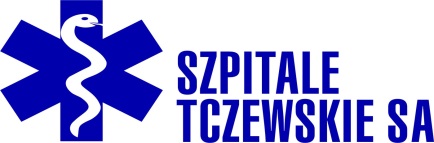 Data zamówienia: Data zamówienia: Lp.AsortymentAsortymentIlość / j.m.Kod / symbol / producentUwagiPodpis osoby składającej zamówienie:…………………………………………………………………………………………..Podpis osoby składającej zamówienie:…………………………………………………………………………………………..Podpis osoby składającej zamówienie:…………………………………………………………………………………………..Podpis osoby składającej zamówienie:…………………………………………………………………………………………..Podpis osoby składającej zamówienie:…………………………………………………………………………………………..Podpis osoby składającej zamówienie:…………………………………………………………………………………………..Pełna nazwa podmiotu oddającego do dyspozycji niezbędne zasobyAdres podmiotuNumer telefonu 
i adres e-mail oraz osoba odpowiedzialnaTel.:___________________E-mail: ___________________Osoba odpowiedzialna:___________________